²ðò²ÊÆ äºî²Î²Ü Ð²Ø²Èê²ð²ÜÐ²Ú²¶Æî²Î²Ü Ð²Ü¸ºê			    1/2010ÀÐÌÅÍÎÂÅÄ×ÅÑÊÈÉ ÆÓÐÍÀËJOURNAL FOR ARMENIAN STUDIESêï»÷³Ý³Ï»ñï        2010         ÊÙµ³·ñ³Ï³Ý ËáñÑáõñ¹¸³¹³Û³Ý ê. ì. -      ËÙµ³·ñ³Ï³Ý ËáñÑñ¹Ç Ý³Ë³·³Ñ, ²ñäÐ é»Ïïáñ,             å.·.Ã, åñáý»ëáñ´³É³Û³Ý ì. è. -        ·ÉË³íáñ ËÙµ³·Çñ, ²ñäÐ åñáé»Ïïáñ, å.·.Ã., ¹áó»Ýïê³ý³ñÛ³Ý ì. ². -     å³ï³ëË³Ý³ïáõ ù³ñïáõÕ³ñ, ²ñäÐ å³ïÙáõÃÛ³Ý              ³ÙµÇáÝÇ í³ñÇã, å.·.Ã., ¹áó»ÝïØ»ÉùáÝÛ³Ý ². ². -      ÐÐ ¶²² å³ïÙáõÃÛ³Ý ÇÝëïÇïáõïÇ ïÝûñ»Ý, å.·.¹.,              ÐÐ ¶²² ÃÕÃ³ÏÇó ³Ý¹³ÙÐáíÑ³ÝÝÇëÛ³Ý È. Þ. - ÐÐ ¶²² É»½íÇ ÇÝëïÇïáõïÇ ïÝûñ»Ý, µ.·.¹., åñáý»ëáñ,               ÐÐ ¶²² ÃÕÃ³ÏÇó ³Ý¹³Ùä»ïñáëÛ³Ý Ð. È. -         ºäÐ Ùß³ÏáõÃ³µ³ÝáõÃÛ³Ý ³ÙµÇáÝÇ í³ñÇã, å.·.¹.Øáõë³Û»ÉÛ³Ý Ð. ¶. -     ²ñäÐ ·Çï³Ï³Ý ù³ñïáõÕ³ñ, µ.·.¹., åñáý»ëáñê³ñ·ëÛ³Ý ². Ú. -         ²ñäÐ µ³Ý³ëÇñ³Ï³Ý ý³ÏáõÉï»ïÇ ¹»Ï³Ý, µ.·.Ã., ¹áó»ÝïÎ³ñ³å»ïÛ³Ý ê. -      ÐÖàôÎ Ï³½Ù³Ï»ñåáõÃÛ³Ý ïÝûñ»Ý¶Ø¸   63.3(2Ð) + 81.2Ð + 83.3 (2Ð)             Ð 24Ðî¸   908/941(479.25)+809.181.1+891.981.1Редакционная коллегия:Дадаян С.В. -       	председатель редакционной коллегии, ректор АрГУ, к.и.н.,  профессорБалаян В.Р. -        	главный редактор, проректор АрГУ, к.и.н., доцентСафарян В.А.-     	ответственный секретарь, зав. кафедрой истории АрГУ,     	к.и.н., доцентМелконян А.А. -  	директор Института èñòîðèè НАН РА, д.и.н., член корр.                   	НАН РАОганесян Л.Ш. -  	директор Института языка НАН РА, д.ф.н., член корр.                  	НАН РАПетросян Г.Л. -    	зав. кафедрой культурологии ЕрГУ, д.и.н.Мусаелян О.Г. -   	ученый секретарь АрГУ, д.ф.н., профессорСаркисян А.Ю.-   	декан филологического факультета АрГУ, к.ф.н., доцентКарапетян С. -      	председатель общественной организации по изучению    	 армянской архитектуры.  Editorial Board:Dadayan S.V. - 		Chairman of the Editorial Board, rector of ASU, Ph.D. in History, ProfessorBalayan V.R. - 		Editor in Chief, vice-rector of ASU, Ph.D. in History, Associate ProfessorSafaryan V.A. -	 	Executive Secretary, Head of the History Department of ASU, Ph. D. in History, Associate ProfessorMelqonyan A.A. - 	Director of the Institute of History of NAS in RA,               Ph. D. in History, a member of NAS in RAHovhannisyan L. Sh. -     Director of the Institute of Linguistics of NAS in RA,                Ph. D. in  Philology, member of NAS in RAPetrosyan H. L - 	Head of the Cultural Studies Department of YSU,                Ph. D. in History,Musaelyan O.G. -	Scientific Secretary of ASU, PhD in Philology,  ProfessorSargsyan A. Y. - 	the Dean of the Philological Faculty of ASU, Ph. D. in Philolody, Associate Professor Karapetyan S. - 		Chairman of the Social Organization for the Study of Armenian ArchitectureºðÎàô ÊàêøàõÅÝ ¿ ÍÝáõÙ Çñ³íáõÝù: ²Ûë ³Ý³ñ¹³ñ, µ³Ûó Çñ³ï»ëáñ»Ý µ³Ý³Ó¨í³Í ¦×ßÙ³ñïáõÃÛáõÝÁ§ »ñÏñ³·Ý¹Ç ÅáÕáíáõñ¹Ý»ñÇ µáÉáñ Å³Ù³Ý³ÏÝ»ñÇ áõÕ»ÏÇóÝ ¿ »Õ»É: ºí ³é³í»É ß³ï ×³Ï³ï³·ÇñÁ µ³ñÛ³ó³Ï³Ù ¿ í»ñ³µ»ñí»É Ýñ³Ýó ÝÏ³ïÙ³Ùµ, áíù»ñ ³í»ÉÇ í³Õ »Ý ÁÝÏ³É»É ³Ûë ÇñáÕáõÃÛáõÝÁ:²ñó³Ë³Ñ³ÛáõÃÛáõÝÁ, ×Çßï ÁÝÏ³É»Éáí ³Ûë ×ßÙ³ñïáõÃÛáõÝÁ, Çñ å³ïÙ³Ï³Ý »ñÏ³ñ³ï¨ Ï»Ýë³÷áñÓÇ íñ³ Ñ»Ýí»Éáí, Ï»Ý³ó áõ Ù³Ñáõ å³Ûù³ñ ¿ ÙÕ»É ³ñï³ùÇÝ áõ Ý»ñùÇÝ ÃßÝ³ÙÇÝ»ñÇ ¹»Ù` Ñ³ÝáõÝ ë»÷³Ï³Ý Ñ³Ûñ»ÝÇùÇ, å»ï³Ï³ÝáõÃÛ³Ý, ÅáÕáíñ¹Ç ³½³ïáõÃÛ³Ý áõ ³ÝÏ³ËáõÃÛ³Ý: ²Û¹ å³Ûù³ñÇ µ³ñÓñ³Ï»ïÁ ¹³ñÓ³í È»éÝ³ÛÇÝ Ô³ñ³µ³ÕÇ Ð³Ýñ³å»ïáõÃÛ³Ý ÍÝáõÝ¹Á: ²½·³ÛÇÝ å»ï³Ï³ÝáõÃÛ³Ý ·áÛáõÃÛ³Ý å³ÛÙ³ÝÝ»ñáõÙ ²ñó³ËáõÙ Ýáñ Ñ»é³ÝÏ³ñÝ»ñ ¿ µ³óíáõÙ ·ÇïáõÃÛ³Ý ï³ñµ»ñ áÉáñïÝ»ñÇ, ³Û¹ ÃíáõÙ` Ñ³Û³·ÇïáõÃÛ³Ý ½³ñ·³óÙ³Ý Ñ³Ù³ñ: 21-ñ¹ ¹³ñÇÝ Ñ³ïáõÏ Ýáñ ÇñáÕáõÃÛáõÝÝ»ñÇ ¨ ï»Õ»Ï³ïí³Ï³Ý µ³½áõÙ ÙÇçáóÝ»ñÇ ·áÛáõÃÛ³Ý å³ÛÙ³ÝÝ»ñáõÙ ï³ñµ»ñ ³ñÅ»Ñ³Ù³Ï³ñ·»ñ ¹³í³ÝáÕ ³½·»ñÇ ÙÇç¨ ëáõñ å³Ûù³ñ ¿ Í³í³Éí»É ù³Õ³ù³Ï³ÝáõÃÛ³Ý, ïÝï»ëáõÃÛ³Ý, Ùß³ÏáõÛÃÇ, ·ÇïáõÃÛ³Ý ³ëå³ñ»½Ý»ñáõÙ: ²í»ÉÇÝ` ²¹ñµ»ç³ÝÇ ù³Õ³ù³Ï³Ý ¨ ·Çï³Ï³Ý ßñç³Ý³ÏÝ»ñÁ, Ï»ÕÍ»Éáí áõ »ÕÍ»Éáí ÇñáÕáõÃÛáõÝÁ, ³Ù»Ý Ï»ñå ÷áñÓáõÙ »Ý ë»÷³Ï³Ý³óÝ»É Ð³Ûáó ²ñ¨»ÉÇó Ý³Ñ³Ý·Ý»ñÇ å³ïÙ³Ï³Ý Å³é³Ý·áõÃÛáõÝÁ:ÜÙ³Ý å³ÛÙ³ÝÝ»ñáõÙ ÈÔÐ-áõÙ Ñ³Û³·ÇïáõÃÛ³Ý ½³ñ·³óáõÙÁ Ññ³ï³å ³ÝÑñ³Å»ßïáõÃÛáõÝ ¿ ¹³éÝáõÙ:êáõÛÝ Ñ³Ý¹»ëÇ Ýå³ï³ÏÝ ¿ Çñ ßáõñçÁ Ñ³Ù³ËÙµ»É ÈÔÐ, ÐÐ ¨ ë÷ÛáõéùÇ, ÇÝãáõ ã¿` Ý³¨ ³ÛÉ³½·Ç Ñ³Û³·»ïÝ»ñÇÝ` ÷áñÓ»Éáí ÉóÝ»É ³ÛÝ å³ñ³åÁ, áñ ·áÛ³ó»É ¿ ³Ûë ³ëå³ñ»½áõÙ:¦²Ù»Ý³ÛÝ ã³ñÇù Ùï³Ý»Ý Ç ÙÇïë Ù³ñ¹áÛ Û³ÝáõëáõÙÝ»Ã»Ý¿: ÎáÛñ ½ñÏÇ Ç ×³é³·³ÛÃÇó ³ñ»·³Ï³Ý, »õ ï·ÇïáõÃÇõÝ ½ñÏÇ Ç Ï³ï³ñ»³É Ï»Ý³ó: È³õ ¿ ÏáÛñ ³ãáù ù³Ý ÏáÛñ Ùïûù§:Ø»ÍÝ å³ïÙÇãÇó` ºÕÇß»Çó É³í ã»ë ³ëÇ:ÖßÙ³ñïáõÃÛ³Ý µ³ó³Ñ³ÛïÙ³Ý` ·ÇïÝ³Ï³ÝÇ ³é³ù»ÉáõÃÛ³ÝÁ Ñ³í³ï³ñÇÙ ¦Ð³Û³·Çï³Ï³Ý Ñ³Ý¹»ëÁ§ Ï÷áñÓÇ å³ï³ëË³Ý»É Îáõñ-³ñ³ùëÛ³Ý Ñ³ÛÏ³Ï³Ý ÙÇç³·»ïùÇ ¨ Ñ³ñ³ÏÇó ßñç³ÝÝ»ñÇ å³ïÙáõÃÛ³ÝÁ, ·ñ³Ï³ÝáõÃÛ³ÝÁ, µ³Ý³ÑÛáõëáõÃÛ³ÝÁ, ³½·³·ñáõÃÛ³ÝÁ, ÑÝ³·ÇïáõÃÛ³ÝÁ, Ùß³ÏáõÛÃÇÝ ³éÝãíáÕ Ñ³ñó»ñÇÝ` óñ»Éáí ³ÛÝ ÙáõÅÁ, áñ ï³ëÝ³ÙÛ³ÏÝ»ñ ß³ñáõÝ³Ï Ýå³ï³Ï³ÛÇÝ ¨ Ù»Ãá¹ÇÏ Ï»ñåáí ëï»ÕÍí»É ¿ ³Ûë ³ëå³ñ»½áõÙ:Ð³ñ·»ÉÇ ÁÝÃ»ñóáÕ, ³ÝóÛ³ÉÇ í»ñ³ñÅ¨áñÙ³Ý, Ý»ñÏ³ÛÇ ¨ ³å³·³ÛÇ ³ñ¹ÛáõÝ³íáñÙ³Ý ³éáõÙáí Ù»½ Ñáõ½áÕ µ³½áõÙ Ñ³ñó»ñÇ å³ï³ëË³ÝÝ»ñÁ Ï³ñ»ÉÇ ¿ ëï³Ý³É ëáõÛÝ Ñ³Ý¹»ëÇ ¿ç»ñáõÙ:ì. ´³É³Û³Ý²ðò²ÊÆÐ²Î²è²Î²´ºð¸  îºÔ²ÜøÀ, ²Üì²Ü î²ð´ºð²ÎÜºðÜ àô êîàô¶²´²ÜàôÂÚàôÜÀêÇÉí³ ØÇÝ³ëÛ³Ý´³Ý³ëÇñ³Ï³Ý ·ÇïáõÃÛáõÝÝ»ñÇ Ã»ÏÝ³Íáõ²ñäÐÐ³Ï³é³Ï³µ»ñ¹ ï»Õ³ÝáõÝÁ ³Ùñáó//µ»ñ¹ áõ É»éÝ³ßÕÃ³ ¿ ·Çï³ÏóíáõÙ, ÇëÏ ÑÝ³ó³Í ³Ýí³Ùµ` Ý³¨ â³÷³ñ ·ÛáõÕÁ: ²Û¹ ³Ýí³Ùµ µ»ñ¹Á ²ñó³ËÇ Ð³Ýñ³å»ïáõÃÛ³Ý Ø³ñï³Ï»ñïÇ ßñç³ÝÇ îñïáõÇ í»ñÇÝ Ñáë³ÝùÇ Ùéáí³Ù»ñÓ áõ Ó³Ë³÷ÝÛ³ äÕïáñ³·»ï íï³ÏÇ »ÝÃ³íï³Ï ²ÏÝ³çñÇ ³ÏáõÝùÇ í»ñÇÝ Ù³ëÝ ¿: Ð³Ï³é³Ï³µ»ñ¹Á ØéáíÇ ²ñÇáõÃÛáõÝ ·³·³ÃÝ³Ï»ïÇ ³ñ¨ÙïÛ³Ý Ù³ëÇó ¹»åÇ îñïáõÝ Ó·íáÕ ÝáõÛÝ³ÝáõÝ É»éÝ³ßÕÃ³ÛÇ í»ñçÇÝ í»Ñ³ÝÇëï ·³·³ÃÝ ¿, ÇÝãå»ë Ý³¨ ³ñ¹Ç â³÷³ñ µÝ³Ï³í³ÛñÇ ÑÇÝ áõ Ýáñ Ã³Õ³Ù³ë»ñÇ ³ñ¨ÙïÛ³Ý ÏáÕÙáí í»ñ ËáÛ³óáÕ µ³ñÓáõÝùÁ: â³÷³ñ áõ Ð³Ï³é³Ï³µ»ñ¹ ï»Õ³ÝáõÝÝ»ñÁ »ñµ»ÙÝ ·áñÍ³ÍíáõÙ ¿ÇÝ áõ »Ý ÷áË³¹³ñÓ³µ³ñ:  Ø»ñ Ýå³ï³ÏÝ ¿ å³ñ½³µ³Ý»É ËÝ¹ñá ³é³ñÏ³ ï»Õ³ÝùÇ` µÝ³Ï³ï»ÕÇ, ëñµ³í³Ûñ, µ»ñ¹-³Ùñáó ÉÇÝ»ÉÁ, ³Ýí³Ý  ï³ñµ»ñ³ÏÝ»ñ áõÝ»Ý³Éáõ ÇñáÕáõÃÛáõÝÝ»ñÁ ¨ Ýñ³Ýó ëïáõ·³µ³ÝáõÃÛáõÝÁ:Ð³Ï³é³Ï³µ»ñ¹Á` áñå»ë ³Ùñáó, ³ÝÑÇß»ÉÇ Å³Ù³Ý³ÏÝ»ñÇó ¹Åí³ñ³Ù³ïáõÛó, ³Ýï³é³Í³ÍÏ áõ Ñ»éíÇó ³Ýï»ë³Ý»ÉÇ ¿: ²ÛÝ å³ïÙ³Ï³Ý Àéëï³ÏÇ, ³ÛÝáõÑ»ï¨ æñ³µ»ñ¹Ç ³Ùñ³Ïáõé µ»ñ¹»ñÇó ¿ñ: Üñ³ Ù³ëÇÝ ·ñ³íáñ Í³í³ÉáõÝ ÝÏ³ñ³·ñáõÃÛáõÝ ¨ áõëáõÙÝ³ëÇñáõÃÛáõÝ ³é ³Ûëûñ Ññ³å³ñ³ÏÇ íñ³ ãÏ³: Ð³Ýñ³Í³ÝáÃÁ Ø. ´³ñËáõ¹³ñÛ³ÝÇ ²ñó³Ë ·ñùáõÙ ¿. §¶ïÝáõáõÙ ¿ ¸³ïÇ í³ÝùÇó í»ñ¨, ÙÇ Ãñ³Ó¨ ¨ ³Ýï³é³å³ï ë³ñÇ í»ñ³Û: ´»ñ¹ë áõÝÇ ³Ùáõñ ¹Çñù, ÑÇ³Ý³ÉÇ ï»ë³ñ³Ý ¨ Ýß³Ý³õáñ çáõñ: ØÇ ù³ñáõÏÇñ ¨ Ù»Í çñ³Ùµ³ñ ¿ª ÉÇ Ï»Ý¹³ÝÇ çñáí, áñ á°ã å³Ï³ëáõÙ, á°ã çáõñ ¿ ÁÝ¹áõÝáõÙ, ¨ á°ã ³ñï³Ñ³ÝáõÙ: ´áÉáñáíÇÝ ³Ýçñå»ïáõ³Í ¿ µ»ñ¹³ë³ñë Çõñ ãáñë ÏáÕÙ»ñÇó Ëáñ³Ý¹áõÝ¹ ¨ É³ÛÝ·á· Óáñ»ñáí. ÙÇ³ÛÝ áõÝÇ ÙÇ Ã»ÉáõÕÇ, áñ ÙÇ ë»éÇ ·ÉËáí µ³ñÓñ³ÝáõÙ ¿ ¹»åÇ µ»ñ¹Ý: ²ÙñáóÇë Ù¿ç ï»Õ »ñ¨áõÙ »Ý ÑÇÝ ßÇÝáõÃ»³Ýó Ñ»ïù»ñ¦, áõ ïáÕ³ï³ÏÇÝ ³í»É³óÝáõÙ. §²ÝáõÝë (Ð³Ï³é³Ï³µ»ñ¹ ³ÝáõÝÁª - ê. Ø.) Ï³Û ¸³ïÇ í³Ýáõó ³ñÓ³Ý³·ñáõÃ»³Ýó Ù¿ç, ³ÛÅÙ ÏáãáõÙ »Ý â³÷³ñÇ µ»ñ¹¦: Ð³Ï³é³Ï³µ»ñ¹Ç í»ñ³µ»ñÛ³É Ù³ëÝ³·Çï³Ï³Ý µ³é³ñ³ÝáõÙ Ñ»ï¨Û³ÉÝ ¿ Ýßí³Í. §´»ñ¹ Ø»Í Ð³ÛùÇ ²ñó³Ë ³ßË³ñÑÇ ´»ñ¹³Óáñ ·³í³éáõÙ, Ð³Ã»ñùÇ ·³í³é³ÏáõÙ: ¶ïÝíáõÙ ¿ ¸³¹Ç í³ÝùÇó í»ñ¨, â³÷³ñ ·ÛáõÕÇ Ùáï, ³Ýï³é³å³ï Ãñ³Ó¨ É»é³Ý íñ³: ¸ÇñùÁ ·»Õ»óÇÏ ¿ áõ ³ÝÙ³ïáõÛó, áõÝÇ ³é³çÝ³Ï³ñ· çáõñ: ²ÛÅÙ ³í»ñ³ÏÝ»ñÇ Ñ»ïù»ñÁ Ñ³½Çí »Ý ÝßÙ³ñíáõÙ: ²Ûëï»Õ Ï³ ù³ñáõÏñáí Ï³éáõóí³Í ÙÇ Ù»Í çñ³Ùµ³ñ, áñÝ ³ÛÅÙ ¨ë ÉÇùÝ ¿ ÉÇÝáõÙ çñáí: ´»ñ¹Á ãáñë ÏáÕÙÇó ³Ýçñå»ïí³Í ¿ ³Ý¹Ý¹³Ëáñ Óáñ»ñáí, áñï»ÕÇó µ»ñ¹³ÏÇñ Å³ÛéÇ Ï³ï³ñÁ Ï³ñ»ÉÇ ¿ µ³ñÓñ³Ý³É ÙÇ Ý»Õ Ï³Í³Ýáí: ì³Õ»ÙÇ µ»ñ¹Ç ÑÝ³í³ÛñÝ ³ÛÅÙ ï»Õ³óÇÝ»ñÁ ÏáãáõÙ »Ý â³÷³ñ ·ÛáõÕÇ ³ÝáõÝáí: Â» »ñµ ¨ áí ¿ Ï³éáõó»É, Ñ³ÛïÝÇ ã¿¦: Ü³Ë Ýß»Ýù, áñ »ñÏáõ Ù»çµ»ñáõÙÝ»ñáõÙ ¿É ÁÝ¹·Íí³Í ³é³çÇÝ Ï³å³ÏóáõÃÛáõÝÁª ¸³¹Ç í³ÝùÇó í»ñÁ` áñå»ë ³ßË³ñÑ³·ñ³Ï³Ý ¹Çñù, ³ÝÁÝÏ³É»ÉÇ ¿:  ¸³¹Ç í³ÝùÇó í»ñÁ ïíÛ³É í³Ýù³ÛÇÝ Ñ³Ù³ÉÇñÇ  ÓáñÝ Ç í»ñ ¹»åÇ É»é³Ý ·³·³ÃÝ ¿, áñï»Õ Ð³Ï³é³Ï³µ»ñ¹ ãÏ³: ²Û¹ í»ñÁ Ý³¨ îñïáõÇ` Â³ñÃ³éÇ Ñáë³ÝùÝ Ç í»ñÁ  Ï³ñ»ÉÇ ¿ Ñ³ëÏ³Ý³É, ÙÇÝã¹»é Ð³Ï³é³Ï³µ»ñ¹Á í³ñ ¿: Ð»ïáª »ñÏñáñ¹ ÁÝ¹·ÍáõÙÝ»ñáõÙ ï»ëÝáõÙ »Ýù, áñ Ø. ´³ñËáõ¹³ñÛ³ÝÁ µ»ñ¹³ë³ñÝ ¿ ³Ýçñå»ïí³Í Ñ³Ù³ñáõÙ, ÇëÏ µ³é³ñ³ÝáõÙ` µ»ñ¹Á, ¨ í»ñçÇÝÇë ³ñï³ùÇÝ ÝÏ³ñ³·ñáõÃÛáõÝÁ ×Çßï ãÇ ëï³óíáõÙ: Ð³Ï³é³Ï³µ»ñ¹Ç ï»Õ³ÝùÁ ×Çßï ãÇ ·Í³·ñí³Í  Ý³¨ ÎáÉÉ³Å Ññ³ï³ñ³ÏãáõÃÛ³Ý ÉáõÛë ÁÝÍ³Û³Í ù³ñï»½áõÙ: ²ÛÝ É³ÛÝßÇ ï»Õ³¹ñí³Í ¿ å³ïÙ³Ï³Ý øñ³ÑáõÝçÇ// ¶Û»é³í³Ý¹Ç ¨ Îí»ÝùÇ// ºñ» øÕùï»ÕÇ// öÇñ÷³Û³ÛÇ// ê¨ ù³Õ³ùÇ ï»Õ³ÝùÝ»ñáõÙª äÕïáñ³·»ïÇ// ¶Û³ñ³ùÇ ³÷»ñÇÝ: Ð³Ï³é³Ï³µ»ñ¹Ý Çñ ßñç³å³ïáõÙ µÝ³Ï³Ý ¹Çñùáí ¿É ¿ Ñ³Ù³å³ï³ëË³ÝáõÙ ³Ýí³ÝÁ, ³ÛÝ ¿ª áñå»ë µ»ñ¹, ³Ù»Ý ÏáÕÙáí Ñ³ñÙ³ñ ¿ ¹ÇÙ³Ï³Û»Éáõ, Ñ³Ï³é³Ï»Éáõ ÃßÝ³ÙáõÝ: Þñç³Ï³ÛùáõÙ áõÝÇ ÏÇñ×»ñ, Ï³å³ÝÝ»ñ, ³Ý¹Ý¹³Ëáñ Óáñ»ñ, áñáÝó Ñ³ñÙ³ñ ï»Õ»ñáõÙ ï³ñµ»ñ Å³Ù³Ý³ÏÝ»ñáõÙ Ù³ñ¹ÇÏ Ï³éáõó»É »Ý ³ÛÉ µ»ñ¹³ÏÝ»ñ (´»ñ¹³ù³ñ//ê³É¹³ß), ¹³ñå³ëÝ»ñ (æñÇ Ï³åÁ, ´»ñ¹³ù³ñÇ Ï³åÁ, êïáõåÏ»Ý Ï³åÁ) áõ ³ÛÉ ßÇÝáõÃÛáõÝÝ»ñ (Ñ³ïÏ³å»ë` ê. ØÇÝ³ë, ê. äáÕáë, ¸³ñÓ//Â³ñëË³ã) ¨ ³ÛÉÝ, áñï»Õ ëå³éíáõÙ ¿ÇÝ ÃßÝ³Ùáõ áõÅ»ñÁ£ Ð³Ï³é³Ï³µ»ñ¹Á áã ÙÇ³ÛÝ Ñáõë³ÉÇ ³Ùñáó ¿ñ ßñç³Ï³ ï³ëÁ µÝ³Ï³í³Ûñ»ñÇ (Ø³Ý³Ý³ë³ñ, ºñ» ÖÕóÝ», ºñ» øÕù³ï»ÕÁ, ¶»ï³Ù»ç»ñÁ, øñ³ÑáõÝçÁ, Ü»ñù» Þ»Ý³ï»ÕÁ, Ü»ñù», ºñ» ØßÑ³ÝÝ»ñ, ÐÇÝ³ë, Ü»ñù» øÕù³ï»Õ) Ù»Í³ïáõÝÝ»ñÇ Í»ñ»ñÇ, Ï³Ý³Ýó áõ »ñ»Ë³Ý»ñÇ Ñ³Ù³ñ, ³ÛÉ Ý³¨ ÑÇÝ ¹Çó³ÛÇÝ å³ßï³ÙáõÝùÇ ï»Õ ¿ »Õ»É (²ëïÕÇÏ, ÌáíÇÝ³ñ): ´»ñ¹³ÙÇçÇ Ñ³ñÃáõÃÛáõÝáõÙ å³Ñå³Ýí³Í Å³Ûé³ÏïáñÁ Ñ³½³ñ³ÙÛ³ÏÝ»ñ ³é³ç ½áÑ³ñ³Ýª ½áÑ³ë»Õ³Ý ¿ »Õ»É, áñÇ íñ³ ¹ñí»É ¿ñ Ù³ïáõóí³Í Ù³ï³Õ-½áÑ-ÁÝÍ³Ý£ ¼áÑ µ³éÁ å³ÑÉ³í³Ï³Ý ÷áË³éáõÃÛáõÝ ¿ å³ñëÏ»ñ»ÝÇ ÙÇçÝáñ¹áõÃÛ³Ùµ ¨ Ñ³Û»ñ»ÝáõÙ Ýß³Ý³ÏáõÙ ¿ áÕç³Ï»½, Ù³ï³Õ, ÁÝÍ³, ÇëÏ ÙÇçÝáñ¹ É»½íáõÙ ÅáÕáíñ¹³Ï³Ý ÁÝÏ³ÉÙ³Ùµ` ûñÑÝÛ³É çáõñ, áñÁ Ñ»Ýó ÑÛáõëÇë³ñ¨ÙïÛ³Ý ÏáÕÙÇ çñ³Ùµ³ñÇ å³ñáõÝ³ÏáõÃÛáõÝÝ ¿, ÇëÏ ÑÝ¹»íñáå³Ï³Ý Ý³Ë³É»½íáõÙ ½áÑ/ñ µ³éÇ Ý³Ë³ïÇåÁ ·Ñ»áõ ³ñÙ³ïÝ ¿, áñÇó Ñ³Û»ñ»ÝáõÙ áõÝ»Ýù µÝÇÏ ÓáÝ, Ó¨ µ³é»ñÁ£ ÒáÝ»ñ, µÝ³Ï³Ý ¿, »Õ»É »Ý ²ëïÕÇÏÇÝ, ÌáíÇÝ³ñÇÝ ÝíÇñí³Í, áñÇó ÑÇÙ³ ÙÇ³ÛÝ ³ÝÓñ¨ ËÝ¹ñ»ÉÇë ÅáÕáíñ¹³Ï³Ý Ùï³ÍáÕáõÃÛ³Ùµ å³ñ½ áõ Ù³ïã»ÉÇ ³Õ³ã³ÝùÝ»ñÝ »Ý áõ Ýñ³ÝóáõÙ Þ³ñÙ³Õ ³ÕçÏ³ª ²ëïÕÇÏÇ ·»Õ»óÏáõÃÛáõÝÁ ÷³é³µ³ÝáÕ ÙÇ »ñÏáõ Ù³Ï¹Çñ: øñÇëïáÝ»áõÃÛ³Ý ÁÝ¹áõÝáõÙÇó Ñ»ïá ¹³¹³ñ»óí»É ¿ Ïáõéù»ñÇ å³Ñå³ÝáõÃÛáõÝÝ áõ å³ßï³ÙáõÝùÁ: ²Ûë µ³éÁª å³ßï»É` Çñ³Ý³Ï³Ý ÷áË³éáõÃÛáõÝ ¿ ¨ Ýß³Ý³ÏáõÙ ¿ñ ßáõñçÁ åïïí»É, ¹ñ³ÝÇó »Ý Ý³¨ å³ßïáÝ, ³Ùµ³ñÇßï ¨ ³ÛÉ µ³é»ñ Ó¨³íáñí»É£ Îáõéù»ñÇ ÷áË³ñ»Ý Ë³ãù³ñ»ñ »Ý ¹ñí»É, Ø³ñÇ³Ù ²ëïí³Í³ÍÇÝ »Ý Ï³Ýã»É, µ³Ûó Ù³ñ¹Ï³Ýó ³ÝÑñ³Å»ßïÝ áõ û·ï³Ï³ñÁ, µÝ³Ï³Ý ¿, µ³Ý³ÑÛáõë³Ï³Ý Í»ëÇ ÷ßñ³ÝùÝ»ñÇ ï»ëùáí ÙÝ³ó»É »Ý: ¸ñ³ÝóÇó ¿ñ çáõñ, ³ÝÓñ¨ ËÝ¹ñ»Éáõ ³ñ³ñáÕáõÃÛáõÝÁ ·ÛáõÕÇ ÑÇÝ Ã³Õ³Ù³ëáõÙ ³åñ»Éáõ Å³Ù³Ý³Ïª ÙÇÝã¨ 20-ñ¹ ¹. 60-³Ï³ÝÝ»ñÁ, »ñµ ãáéá·íáÕ µ³Ýç³ñ³ÝáóÝ»ñÁ ß³ï ¿ÇÝ (Ñ³ïÏ³å»ë »·Çåï³óáñ»ÝÇ, Ï³ñïáýÇÉÇ, áã ÍÇÉ³íáñ Éáµáõª ÷Û³¹³ Éáµáõ// ï÷Éáµáõ ï»ë³ÏÝ»ñÝ ³ÝÓñ¨Ý»ñáí µ³í³ñ³ñíáõÙ ¿ÇÝ): ²ÝÓñ¨Ý»ñÁ ë³Ï³í ÉÇÝ»Éáõ ¹»åùáõÙ ¹ÇÙáõÙ ¿ÇÝ ³Û¹ ËÝ¹ñ³ÝùÇ ³ñ³ñáÕáõÃÛ³ÝÁ: Î³ï³ñáÕÝ»ñÁ ÙÇ³ÛÝ Ç·³Ï³Ý ë»éÇ Ñ³ëáõÝ Ý»ñÏ³Û³óáõóÇãÝ»ñÝ ¿ÇÝ: ÊÉÕ³íáñ áõ ùá÷Çáí Ï³Ý³Ûù, ÙÇ ³ñáñÇ ÉÍí³Í, áï³µáµÇÏ, ³ÕµÛáõñÇ ÝáíÇ çáõñÁ í³ñáõÙ ¿ÇÝ áõ Þ³ñÙ³Õ ³ÕçÏ³ÝÇó ³ÝÓñ¨ª ÃáéÝÁ, Ñ³ÛóáõÙ, ³Õ³ãáõÙ: ØÇ ÏáõÛë ³ÕçÏ³ áõÕ³ñÏáõÙ ¿ÇÝ Ð³Ï³é³Ï³µ»ñ¹Ç ³í³½³ÝÇ ëáõñµ çáõñÁ ß³ñÅ»Éáõª Ë³éÝ»Éáõ: ÐÝ³·áõÛÝ Å³Ù³Ý³ÏÝ»ñÇó Ï³éáõóí³Í ³Ûë ´»ñ¹Ç Ýå³ï³ÏÝ Çñ Ù»ç ·³ÝÓ»ñÇ å³Ñå³ÝáõÃÛáõÝÝ áõ »ñ»Ë³Ý»ñ, Ï³Ý³Ûù ¨ Í»ñ»ñ å³ïëå³ñ»ÉÝ ¿ñ ³Ý³·áñáõÛÝ ÃßÝ³Ùáõó: ²ÛÝ Ï³éáõóí»É ¿ Ç å³ïÇí ²ëïÕÇÏ ¹ÇóáõÑáõ£  ´»ñ¹Á Ý³¨ Ð³ÛÏ³µ»ñ¹ »Ý Ïáã»É, áñÝ Çµñ Ð³Ï³é³Ï³µ»ñ¹Çó Ï³Ù â³÷³ñÇ µ»ñ¹Çó ³é³ç »Õ³Í ³ÝáõÝÝ ¿ (Ð³ÛÏ ³ÝáõÝÁ â³÷³ñáõÙ ß³ï Ñ³ñ·Ç ¿ñ áõ ¿, µ³Ûó ¹³ Ð³ÛÏ Ü³Ñ³å»ïÇ ³Ýí³Ý Ñ»ï ¿ Ï³åíáõÙ): ø³ÝÇ áñ ³í³Ý¹áõÃÛáõÝÝ»ñáõÙ Ð³ÛÏ Ý³Ñ³å»ïÁ Øéáí ë³ñÝ ¿ ·Çï³ÏóíáõÙ, áõëïÇ µÝ³Ï³Ý ¿, áñ ³Û¹ ³Ýí³Ùµ µ»ñ¹Á Å³Ûé³ÝÇëï ØéáíÇ ÷»ßÇÝ ¿, ¨ áã Ã» ùÝÝ³ñÏíáÕ µ»ñ¹Á: Ð³Ï³é³Ï³µ»ñ¹Á ÅáÕáíñ¹Ç ÏáÕÙÇó ß³ï ÑÇßíáÕ Þ³ñÙ³Õ ³ÕçÏ³ ï»ÕÝ ¿, ³ÛëÇÝùÝ` ³ÝÝÙ³Ý ·»Õ»óÏáõÃÛáõÝ áõÝ»óáÕ ²ëïÕÇÏ ¹ÇóáõÑÇ ëñµ³ï»ÕÇÝ ¿` í»ñ³Íí³Í µ»ñ¹Ç: ä³ñÏ»ßï áõ Ñ³í³ï³óÛ³É ã³÷³ñóÇù, ùñÇëïáÝ»áõÃÛ³Ý ÁÝ¹áõÝáõÙÇó Ñ»ïá, ²ëïÕÇÏÇ, ÌáíÇÝ³ñÇ ³ÝáõÝ ã»Ý ïí»É: Êáõë³÷»É »Ý Ïé³å³ßïáõÃÛáõÝÇó áõ ßñç³ëáõÃÛ³Ùµ Þ³ñÙ³Õ ³ÕçÇÏ Ïáã»É: Þ³ñÙ³Õª ³Ù»Ý³ãùÝ³Õ, ùÝùáõß ³ÕçÇÏÁ Ñ³Û Çñ³Ï³ÝáõÃÛáõÝáõÙ ²ëïÕÇÏÝ ¿ ÁÝÏ³Éí»É: Ð³Ï³é³Ï³µ»ñ¹Çó Ñ³ñ³íª ê. ØÇÝ³ëÇ ·á·Ç Ìáí³ï»ÕáõÙ ¿É ÌáíÇÝ³ñÇ ëáõñµ ³ÕµÛáõñÝ ¿ »Õ»É, áñ ÑÇÙ³ ¶ÛáÉ»Ý Óáñ ¿ ÏáãíáõÙ: øñÇëïáÝ»áõÃÛ³Ý ÁÝ¹áõÝáõÙÇó Ñ»ïá ³ÛÝ ê. ØÇÝ³ëÇ ³ÕµÛáõñ ¿ Ïáãí»É ¨ ÑÇÝ Â³Õ³Ý³Ýó, ÇëÏ ÑÇÙ³` ²ÕÉáõÃ³É³ÛÇ áõ äÉåÉ³ÝÇ ³éáõÝ Ï³½Ù»Éáí` Ø»Í ïÝçñáõ` ëáëáõ Ùáï Ã³÷íáõÙ ¿ îñïáõÝ£ Ð³Ï³é³Ï³µ»ñ¹Ç ÑÛáõëÇë³ñ¨»ÉÛ³Ý ÏáÕÙáõÙ ³ÉÇùíáÕ Ýáñ µÉñ³É³ÝçÇÝ Ø³ñÇ³Ù ²ëïí³Í³ÍÝÇ Ù³ïáõéÇ ï»ÕáõÙ ¿É ²Ý³ÑÇï ¹ÇóáõÑáõ` Ù³ÛñáõÃÛ³Ý ³ëïí³ÍáõÑáõ ëñµ³ï»ÕÇÝ ¿ »Õ»É (ëñ³ÝÇó ùÇã ó³ÍÇ ë³ñ³í³Ý¹Ç ÑÛáõëÇë³ÛÇÝ, ³ñ¨»ÉÛ³Ý ï³ñ³ÍùÝ»ñÁ ëñµ»ñÇ ·»ñ»½Ù³ÝáóÁ, í³Ýù³ÛÇÝ Ñ³Ù³ÉÇñÝ ¿ñ` Ø³Ûñ³í³Ýù, ÇëÏ Ñ³ñ³í³ÛÇÝ É»½í³ÏÇ óóí³ÍùÁª ÷áùñ Å³Ûéáí, ê. äáÕáëÇ ×·Ý³ñ³ÝÝ ¿. Ñ»Ã³Ýáë³Ï³ÝÁ ÉñÇí ùñÇëïáÝ»áõÃÛ³Ùµ ¿ ÷áË³ñÏí»É): Ð³Ï³é³Ï³µ»ñ¹Á Ý³¨ ÇßË³Ý³ÝÇëï Ð³Ã»ñùÇ ·³ÝÓ³ïáõÝÝ ¿ »Õ»É ÙÇçÇÝ ¹³ñ»ñáõÙ, Ñ³ïÏ³å»ë í³ËÃ³Ý·Û³Ý ßñç³ÝáõÙ: ØÇÝã¨ ³ñó³ËÛ³Ý Ù»ÉÇù³Ï³Ý í³ñã³Ï³ñ·Á` Ð³Ï³é³Ï³µ»ñ¹áõÙ ³ßË³ï³Ýù³ÛÇÝ »éáõ½»éáí ÝÇëïáõÏ³ó ¿ »Õ»É (÷áùñ ½áñ³å³Ñ³Ï³ÛÇÝ ·³ÕïÝ³å³Ñ ËÙµÇ å³ñï³¹Çñ ³ßË³ï³ÝùÁ ÙÇßï »Õ»É ¿): Þ³Ñ³µ³ëÛ³Ý Ñ³Û³Ã³÷áõÙÇó Ñ»ïá ¹³¹³ñ»É »Ý Ð³Ï³é³Ï³µ»ñ¹Ç ÇßË³Ý³Ï³Ý Ý»ñùÇÝ ÷³éùÝ áõ Ñ³í³ïÁ: ²ÛÝáõÑ»ï¨ å³ï»ñ³½Ù³Ï³Ý Çñ³íÇ×³ÏÝ»ñáõÙ Ñ³ë³ñ³Ï Ù³ñ¹Ï³Ýó Ñ³Ù³ñ »ñµ»ÙÝ å³ßïå³Ý³Ï³Ý ³ñÅ»ù ¿ áõÝ»ó»É áõ ÙÇ ù³ÝÇ ³Ý·³Ù Ù³ëÝ³ÏÇáñ»Ý ³í»ñí»É` ³ÝÁÝ¹Ñ³ï ë³Ï³í Ï³ñáÕáõÃÛáõÝÝ»ñáí áõ Ýí³½áÕ ³ÙñáõÃÛáõÝÝ»ñáí í»ñ³Ï³Ý·Ýí»É: Ð³Ï³é³Ï³µ»ñ¹Á â³÷³ñÇ Ù³ñ¹Ï³Ýó Ñ³Ù³ñ áõÕÕ³ÏÇ ÑáõÛë, Ñ³í³ï, áõÅ Ý»ñßÝãáÕ ¿ »Õ»É áõ, ÙÇÝã¨ ³ñ¹Ç Ñ»é³Ñ³ñ Ññ»ï³Ý³ÏáÍáõÃÛáõÝÝ áõ éÙµ³ÏáÍáõÃÛáõÝÁ, íëï³Ñ»ÉÇ ³å³ëï³ñ³Ý ÉÇÝ»Éáõ ³å³í»Ý ¿ Í³é³Û»É: Üñ³ ·»ñµÝ³Ï³Ý ½áñáõÃÛáõÝÁ, í»ÑáõÃÛáõÝÁ, í³Õ»ÙÇ ÷³éùÝ áõ å³ñÍ³ÝùÝ ³é ³Ûëûñ ÅáÕáíñ¹Ç Ñ³í³ï³ÉÇùÝ»ñÇó ãÇ çÝçíáõÙ: Ð³Ï³é³Ï³µ»ñ¹Ç É»éÝ³ßÕÃ³Ý áõÝÇ ï³ñµ»ñ áõÕÕáõÃÛáõÝÝ»ñáí Ó·íáÕ ¨ ï³ñµ»ñ Ó¨»ñáí í»ñç³íáñíáÕ µ³½Ù³ÃÇí »ÝÃ³µ³½áõÏÝ»ñ: Ð³Ï³é³Ï³µ»ñ¹ É»éÝ³ßÕÃ³ÛÇ` ³Ùñáó ÏñáÕ Ñ³ïí³ÍÇ É»éÝ³É³Ýç³ÛÇÝ  ³Ù»Ý³Ù»Í áõ É³ÛÝßÇ ï³ñ³ÍùÝ ³ñ¨»ÉùÝ ¿, áñï»Õ ¨ â³÷³ñ µÝ³Ï³í³ÛñÝ ¿: Üßí³Í ï³ñ³ÍùÇ µ³ñÓñ ·³·³ÃÝ³Ï»ï Å³ÛéÇÝ ÝáõÛÝ³ÝáõÝ áõ ¹Åí³ñ³Ù³ïáõÛó ³ÙñáóÁ, ÇÝãå»ë Ýß»óÇÝù, ²ëïÕÇÏ ¹ÇóáõÑáõª Þ³ñÙ³Õ ³ÕçÏ³ µ»ñ¹Ý ¿ª Çñ ³é»ÕÍí³Í³ÛÇÝ áõ Ï³Ë³ñ¹³Ï³Ý çñ³Ùµ³ñáí, ½áÑ³ñ³Ý-Ù³ï³Õ³ï»ÕÇ Å³Ûé³Ïïáñáí: øñÇëïáÝ»áõÃÛáõÝÇó ³é³ç ½áÑ³ë»Õ³ÝÇ ¹»ñ ¿ Ï³ï³ñ»É ³ÛÝª ¹ÇóáõÑáõ ³ñÓ³ÝÇ å³ïí³Ý¹³Ý ÉÇÝ»Éáí Ñ³Ý¹»ñÓ, ÇëÏ ùñÇëïáÝ»áõÃÛáõÝÇó Ñ»ïá Ë³ãù³ñ ¿ ï»Õ³¹ñí»É ³Û¹ Ù»Í Å³Ûé³ÏïáñÇ íñ³:  ÊáñÑñ¹³ÛÇÝ Ï³ñ·»ñáõÙ Ë³ãù³ñÇó ÙÇ ÷ßñ³Ýù ¿ñ ÙÝ³ó»É: ²ñó³ËÛ³Ý ·áÛ³å³Ûù³ñÇ Å³Ù³Ý³Ï, ÇÝãå»ë Ýßí»ó, Ï³ï³ñÛ³É Ë³ãù³ñáí ÷áË³ñÏí»ó (ÝÏ. 1): Ð³Ï³é³Ï³µ»ñ¹ ³ÙñáóÇ Ï³É³ã³÷Çó ùÇã ÷áùñ Ñ³ñÃáõÃÛ³Ý Ù»çï»ÕáõÙ µÝ³Ï³Ý ³Û¹ Ù»Í Å³Ûé³ÏïáñÁ å³Ñå³Ýí»É ¿ ÝáõÛÝáõÃÛ³Ùµ: Ä³ÛéÇ ï³ÏÇó ·³ÕïÝáõÕÇ ¿ Ó·í»É ³ñ¨ÙïÛ³Ý ÏáÕÙÇ ³Ýï³é³Í³ÍÏ, Å³Ûéáï ËáñËáñ³ïÇ ØÃÝ³ÓáñÇ` Ø»Í Õáõ½»Ç áõÕÕáõÃÛ³Ùµ, áñÝ ³é ³Ûëûñ áõëáõÙÝ³ëÇñí³Í ã¿: Î»ë ¹³ñ ³é³ç Å³ÛéÇ ï³ÏÇ µ³óí³ÍùÁ ¹»é¨ë ï»ë³Ý»ÉÇ ¿ñ: ²ÛÝ ÑÇÙ³ ÑáÕáí Éóí³Í ¿: Ä³ÛéÇó ³ÛÝ ÏáÕÙª ÑÛáõëÇë³ÛÇÝ Ù³ëÇ íÇÙ³Ñ»ñÓ Å³ÛéÇ íñ³ çñ³Ùµ³ñÝ ¿ Ï³éáõóí³Í: ÐÇÝ· ÏáÕÙÇó Ïáñ³íáõÝ ³ÝÏÛáõÝÝ»ñáíª ëáíáñ³Ï³Ý µ³ñ³Ï Ñ³ëïáõÃÛ³Ùµ å³ï ¿` Ý»ñëÇó ³Ùáõñ ëí³Õí³Í: ²Û¹ çñ³Ùµ³ñÁ ¹åñáó³Ï³Ý ï³ñµ»ñ ßñç³ÝÇ »ñÇï³ë³ñ¹Ý»ñ µ³½Ù³ÃÇí ³Ý·³Ù ¹³ï³ñÏ»É »Ý, µ³Ûó ·á·³ÝÙ³Ý Ñ³ï³ÏÇó ³ÝÝÏ³ï»ÉÇ Ó¨áí å³ñ½, ë³éÝáñ³Ï áõ ù³Õóñ³Ñ³Ù çáõñ ¿ ÝáñÇó ³ÝÝÏ³ï ³í»É³ó»É ¨ ÙÇ ù³ÝÇ ûñáõÙ ÝáõÛÝ Ù³Ï³ñ¹³ÏÇ íñ³ Ï³Ý·Ý»É£ Þ. ØÏñïãÛ³ÝÁ çñ³Ùµ³ñÁ Ï³É³ã³÷ ¿ Ñ³Ù³ñáõÙ, µ³Ûó ³Û¹å»ë ã¿: ²ÛÝ ùÇã Ïáñ³íáõÝ ÙÇ Ý»Õ ËáõóÇ ÝÙ³ÝíáÕ ë»ÝÛ³ÏÇ  ã³÷ ¿, áñÇ Ñ³ñ³í³ñ¨»ÉÛ³Ý Ù³ëÁª áñå»ë ¹áõé, µ³ó ¿, µ³Ûó ³ñ¨Ç ßáÕ»ñÁ ï³ñí³ Ù»ç Ñ³½í³·Ûáõï »Ý ¹ÇåãáõÙ çñÇ Ù³Ï»ñ»ëÇÝ` Ï³Ë³ñ¹³Ï³Ý Ë³Õ»ñ óáÉóÉ³óÝ»Éáí å³ï»ñÇÝ: æñ³Ùµ³ñÇ ÑÛáõëÇë³ÛÇÝ å³ïÇ ÙáïÇó ÙÇ Ý»Õ ³ëïÇ×³ÝÝ»ñáí ë³Ý¹áõÕù, áñÁ ÑÇÙ³ Ñ³Ù³ñÛ³ ù³Ý¹í³Í ¿, µ³ñÓñ³ÝáõÙ ¿ Å³ÛéÇ ³Û¹ ÑÛáõëÇë³ÛÇÝ Í³ÛñÇ åÝ¹³å³ñÇëå Ï³éáõóí³Í Ëáñ³Ý³ñ¹³Ó¨ ÷áëáí ÷áùñÇÏ ¹Çï³ñ³Ý ³ßï³ñ³ÏÁ: ²ÛÝ í»ñçÇÝ ³Ý·³Ù í»ñ³Ýáñá·í»É ¿ 20-ñ¹ ¹. 18-20-³Ï³ÝÝ»ñÇÝ` í»ñ³Ï³Ý·Ý»Éáí µ»ñ¹³å³ñÇëåÝ áõ ¹³ñå³ëÁ£ ´»ñ¹Á í»ñ³Ï³éáõó»ÉÇë Ýáñ µ³ñ³Ï Ï³ÕÝ» ï³Ëï³ÏÇó ßáõï³÷áõÛÃ ¹³ñå³ë å³ïñ³ëï»Éáí` ï»Õ³¹ñ»É »Ý Ñ³ñ³í³ÛÇÝ ÑÝ³·áõÛÝ  ï»ÕáõÙ, Ï³Ù³ñÇ ï³Ïª ÙÇÝã¨ í»ñÇÝ Í³ÛñÁ  µéÝóù³ã³÷ ù³ñ»ñáí ÉóÝ»Éáí, áñå»ë½Ç, Áëï ³ÝÑñ³Å»ßïáõÃÛ³Ý, ·áñÍ³Í»Ý£ ¶³ÕïÝ³ÙáõïùÁ  ÑÛáõëÇë³ÛÇÝ ³ßï³ñ³ÏÇó ¿ñ. ãí³Ýáí Çç»óñ»É Ï³Ù µ³ñÓñ³óñ»É »Ý Ûáõñ³ÛÇÝÝ»ñÇÝ (ëïáñ»ñÏñÛ³ ·³ÕïÝ³ÙáõïùÁ ãÇ ·áñÍ³Íí»É): ²Û¹ ÏáÕÙáõÙ í»ñç³óáÕ Å³ÛéÇ Ù³ëÇÝ ³Ùñ³Ïáõé å³ñÇëå ¿ñ ¹ñí³Í, áñÇ ÙÇ Ù³ëÁ Ï»ë ¹³ñ ³é³ç Ñ»Ýó ã³÷³ñóÇÝ»ñÝ »Ý å³ÛÃ»óñ»Éª Ñ»ßï »ÉáõÙáõï ³Ý»Éáõ Ñ³Ù³ñ, áñáíÑ»ï¨ ·ÛáõÕÇó »ÏáÕ Ñ»ßï, µ³Ûó »ñÏ³ñ ×³Ý³å³ñÑÇ ÙáõïùÝ ³Û¹ ÏáÕÙÇó ¿: ´»ñ¹Ç Ñ³ñ³í³ÛÇÝ ÏáÕÙáõÙ, áñÝ ³ñ¹»Ý Ççí³Íù ¿, Ù»Í ¹³ñå³ëÝ»ñ ¿ÇÝ` å³Ñå³Ýí³Í ÙÇÝã¨ Ý³Ëáñ¹ ¹³ñÇ í»ñç»ñÁ: Ü»ñëÇóª ¹³ñå³ëÇ ³é³ç, ÇÝãå»ë Ýß»óÇÝù, ß³ï ù³ñ ¿ »Õ»É ÏÇïí³Íª áñå»ë é³½Ù³ÙÃ»ñù, ¨ ³ÛÝ ÙÇÝã¨ ÑÇÙ³ ÙÝáõÙ ¿ ÏÇë³Ñáë íÇ×³ÏáõÙ: Ð³ñ³í³ÛÇÝ ³Û¹ ÏáÕÙÁª ¹³ñå³ëÇÝ Ùáï ï»Õ³ÝùÁ, Ã»ù, Ù³ó³é³å³ï áõ ³ñÑ»ëï³Ï³Ýáñ»Ý ¹Åí³ñ³Ýó ¿ ¹³ñÓñ³Í, ÇëÏ Ð³Ï³é³Ï³µ»ñ¹Ç ¹³ñå³ëÝ»ñÇ Ñ³ñ³í³ñ¨»ÉÛ³Ý ÏáÕÙÇ ³ÝÙ³ïã»ÉÇ Å³ÛéÇ ÙáïÇó, É»é³Ý ëéáí, ÙÇÝã¨ ê. ØÇÝ³ë, ù³ñ³Ï³ñÏ³é, Ù³ó³é³å³ï ï»Õ³ÝùÝ ¿ÉÇ ¹Åí³ñ³Ýó ¿: ¸³ñå³ëÝ»ñÇó ùÇã Ñ³ñ³í ³ñ¨Ùáõïù ·á·³ÝÙ³Ý ï»Õ Ï³, áñÁ Ññ³å³ñ³Ï ¿ »Õ»É: Àëï ³í³Ý¹áõÃÛ³Ý` ³Ù»Ý³Ï³ï³ÕÇ áõ ûñÑ³ë³Ï³Ý í»ñçÇÝ ×³Ï³ï³Ù³ñï»ñÝ ³Û¹ï»Õ »Ý »Õ»É£ ÀÝ¹Ñ³Ýñ³å»ë áëáËÝ»ñÁ ÙÇßï Ó·ï»É »Ý Ëáõë³÷»É Ð³Ï³é³Ï³µ»ñ¹Ç áõÕÕáõÃÛ³Ùµ ×³Ï³ï³Ù³ñï ï³Éáõó, áñáíÑ»ï¨ Ý³Ëª ¹ÇñùÁ Ñ³ñÙ³ñ ã¿ñ Ñ³ñÓ³ÏíáÕÝ»ñÇ Ñ³Ù³ñ, Ñ»ïáª ßñç³Ï³ÛùÇ µáÉáñ µ»ñ¹»ñÁ ÑÇÙÝ³Ñ³ï³Ï ³í»ñ»Éáõó Ñ»ïá, Ñ»ßï ¿ñ ïñïáõ³Ù»ñÓ Ï³Ù Ø³Ý³Ý³ë³ñáí »Õ³Í ×³Ý³å³ñÑÝ»ñáí ÙÛáõë ï»Õ³ÝùÝ»ñÇ íñ³ Ñ³ñÓ³Ïí»ÉÁ, áõëïÇ Ð³Ï³é³Ï³µ»ñ¹Á Ï³Ý·áõÝ, µ³Ûó ßñç³÷³Ïí³Í ¿ñ ÙÝáõÙ: ´»ñ¹Ç ³ñ¨ÙïÛ³Ý Å³Ûé³Ý¹áõÝ¹Á Ë³ãù³ñ»ñ, ·³ÕïÝ³ñ³ÝÝ»ñ áõÝ»ñ£ Ð³Ï³é³Ï³µ»ñ¹ ³ÙñáóÁ` ÐÏé³å»ñÃÁ` ä»ñÃÝ áõÝÇ ´»ñ¹, â³÷³ñÇ µ»ñ¹, Ð³ÛÏ³µ»ñ¹, Ô³É³, Þ³ñÙ³Õ ÁË×Ï³ ×ÛáõñÁ ¨ ÑÝ³·áõÛÝ ²ëïÕÇÏÇ ¹Çó³ñ³Ý ³Ýí³ÝáõÙÝ»ñÁ£ Ð³Ï³é³Ï³µ»ñ¹ µ³éÁ µ³ÕÏ³ó³Í ¿ Ñ³Ï ëï³óí³Íù³ÛÇÝ Ó¨áõÛÃÇó (³Ûë ³ñÙ³ïÁ ÑÇÙ³ ³Í³ÝóÇ ³ñÅ»ù áõÝÇ ÝáõÛÝ ÇÙ³ëïáíª Ñ³Ï³é³Ï. ), ³é µÝÇÏ Ñ³Û»ñ»Ý Ï³å³ÏóáÕ µ³Õ³¹ñÇãÇó (Ý³Ë¹Çñª ¹»åÇ ÇÙ³ëïáí,), ³Ï/Ý (³ã/ù µÝÇÏ Ñ³Û»ñ»Ý ³ñÙ³ïÇó,) ¨ µ»ñ¹ (³ëáñ³Ï³Ý ÷áË³éáõÃÛáõÝ.) µ³Õ³¹ñÇãÝ»ñÇó áõ Ýß³Ý³ÏáõÙ ¿` ´»ñ¹Çó ³ãùÇ ³é³çÁ ï»ëÝ»É, ÑëÏ»É ¨ Ñ³Ï³é³Ï»Éª ¹ÇÙ³Ï³Û»É Ûáõñ³ù³ÝãÛáõñ áëáËÇ (²ÎÜ ³ñÙ³ïÇ å³ï×³éáí ³Ûë µ»ñ¹Á »ñµ»ÙÝ ß÷áÃíáõÙ ¿ñ Ð³Ã»ñùÇó ³ñ¨»Éù ·ïÝíáÕ ²Ï³Ý³µ»ñ¹Ç Ñ»ï): ÐÏé³å»ñÃÁ Ð³Ï³é³Ï³µ»ñ¹Ç ³ñó³ËÛ³Ý  µ³ñµ³é³ÛÇÝ ÑÝãÛáõÝ³÷áËí³Í ï³ñµ»ñ³ÏÝ ¿, ÇëÏ ä»ñÃÁ` ´»ñ¹Ç: ²Û¹ ï»Õ³ÝùÝ ²ëïÕÇÏ ¹ÇóáõÑáõ ³ÝáõÝÁ ÏñáõÙ ¿ñ ÙÇÝã¨ ùñÇëïáÝ»áõÃÛáõÝÁ, ¨ µÝÇÏ Ñ³ÛÏ³Ï³Ý ³ñÙ³ïÇó ¿ ë»ñíáõÙ` ²êîÔ, -ÆÎ Ýí³½³÷³Õ³ùß³Ï³Ý ³Í³ÝóÇ Ñ»ï (³Û¹ ³Ýí³ÝÁ ÷áË³ñÇÝ³Í ÅáÕáíñ¹³Ëáë³Ïó³Ï³Ý Þ³ñÙ³ÕÝ ³ñ¹»Ý Ù»ÏÝ³µ³Ýí³Í ¿): Ð³ÛÏ³µ»ñ¹Á ë»ñíáõÙ ¿ Ð³ÛÏ Ü³Ñ³å»ïÇ ³ÝáõÝÇó ¨ Ù»ÏÝ³µ³Ýí³Í µ»ñ¹ ³ñÙ³ïÇó: â³÷³ñÇ µ»ñ¹ ³Ýí³ÝáõÙÁ ë»ñíáõÙ ¿ ·ÛáõÕÇ å³ñëÏ³Ñå³ï³Ï Å³Ù³Ý³ÏÝ»ñÇó ÁÝ¹áõÝí³Í ³ÝáõÝÇó£ â³÷³ñÁ Ñ³Û»ñ»ÝÇ áñáß µ³ñµ³éÝ»ñáõÙ Ý³¨ è-áí ¿ ·áñÍ³ÍíáõÙª â³÷³é: ØáÏ³ó µ³ñµ³éáõÙ ³ÛÝ Ýß³Ý³ÏáõÙ ¿ áñëáñ¹Ç Ï³Ù ½ÇÝíáñÇ ¹Çñù: â³÷³ñÁª ×³åÇñ, ×»å³ñ, ãÇåáñ, ³ñ³µ³Ï³Ý ¨ »µñ³Û³Ï³Ýª Ññ»³Ï³Ý, Ó¨»ñÇó ¿ Ý³¨ Ù»ÏÝ³µ³ÝíáõÙ, áñÁ å³ïÙ³Ï³Ýáñ»Ý Ýß³Ý³ÏáõÙ ¿ Ñ½áñ, ³Ñ³íáñ, é³ÙÏ³Ï³Ýª ÅáÕáíñ¹³Ï³Ý Ó¨áíª ó³ÝÏ³å³ï: â³÷³ñ/é µ³éÁ Ý³¨ ëáõñÑ³Ý¹³Ï, µ³Ýµ»ñ, Éñ³µ»ñ, ÃÕÃ³ï³ñ, ÷áëï³ï³ñ áõ Ýñ³Ýó Ñ³Ý·ñí³Ý»Éáõ ï»Õ ÇÙ³ëïÝ ¿ñ µáí³Ý¹³ÏáõÙ, áñÁ ³ñ³µ³Ï³Ý ¿ñ: ²Ûë µáÉáñ ÇÙ³ëïÝ»ñÁ Ñ³ÙÁÝÏÝáõÙ »Ý â³÷³ñÇ ³Ýí³ÝÁ ¨ ¹³ñ»ñ ³é³ç (V-X ¹.¹.)ª å³ñëÏ³Ñå³ï³Ï Å³Ù³Ý³Ï³Ñ³ïí³ÍáõÙ, ûñÇÝ³Ï³Ý³óí»É ¿ å³ñëÏ³Ï³Ý ³Û¹ ³ÝáõÝÁ ´»ñ¹, ø³ñ³µ»ñ¹, Ð³Ï³é³Ï³µ»ñ¹, ÇëÏ ÅáÕáíñ¹Ç Ñ³Ù³ñª ä»ñÃ, ÐÏé³å»ñÃ ³ÝáõÝÝ»ñÇ ÷áË³ñ»Ýª Çµñ Ñ³ëï³ï»Éáí Ýí³×áÕÝ»ñÇ ½³ñÙ³ÝùÇ ³ñï³Ñ³ÛïáõÃÛáõÝÁ ï»Õ³ÝùÇ ³ÙñáõÃÛ³Ý íñ³ª ²Ûëù³Ý ³Ý³Ýó³Ý»ÉÇ ³ñ·»Éù (ã³÷³ñ) ¹»é ãÇ »Õ»É Ù»ñ ½áñùÇ Ñ³Ù³ñª îñïáõÇª Â³ñÃ³éÇ Ñáíïáí µ³ñÓñ³Ý³ÉÇë: àñå»ë½Ç ·»ñÇßËáÕÇ ³ãùÁ ù³Õóñ ÉÇÝÇ Çñ»Ýó íñ³, ï»Õ³óÇÝ»ñÁ Ý³¨ å³Ñå³Ý»É »Ý ÇßËáÕÝ»ñÇ ÏáÕÙÇó ïñí³Í ï»Õ³ÝáõÝÁ, áñÁ XX ¹. éáõë³Ï³Ý ·ñ³·ñáõÃÛáõÝÝ»ñáõÙ ëï³óíáõÙ ¿ñ å-áí Ï³Ù ý-áí Ó¨ª ÷-Ç µ³ó³Ï³ÛáõÃÛ³Ý å³ï×³éáíª â³å³ñª ×àïàð, â³ý³ñª ×àôàð: ²½»ñÇÝ»ñÁ, Çñ»Ýó ³ñï³ë³Ý³Ï³Ý µ³½³Ûáí å³ÛÙ³Ý³íáñí³Í, »ñµ»ÙÝ ·áñÍ³ÍáõÙ ¿ÇÝ æ/â³ý³ñ ³ÝáõÝÁ, áñÁ ¿ÉÇ å³ñëÏ»ñ»Ý µ³é ¿ áõ Ýß³Ý³ÏáõÙ ¿ ·ñ»ñÇ ÙÇçáóáí Ï³ï³ñíáÕ ·áõß³ÏáõÃÛáõÝ, ·ñµ³óáõÃÛáõÝ, ÇÙ³ëïáõÃÛáõÝ, ÇÙ³ó³Ï³Ý Ï³ñáÕáõÃÛáõÝ £ ²Û¹ ÇÙ³ëïÁ Ñ³ÙÁÝÏÝáõÙ ¿ â³÷³ñÇ ³ñ¹Ç êÇµÇñ¹³ñ³ÛÇ ·»ñ»½Ù³ÝáóÇ ï»Õ³ÝùÇÝ, áñÝ ³é³ç êÇµÇÉÛ³Ý Ù³ïáõé áõÝ»ñ, áõñ ³Û¹åÇëÇ ³ßË³ï³Ýù ¿ñ Ï³ï³ñíáõÙ (¹ñ³ÝÇó ÑÇÙ³ ÙÇ Ë³ãù³ñ ¿ ÙÝ³ó³Í ×³Ý³å³ñÑÇ áÉáñ³ÝÇó ùÇã í»ñ` ÁÝÏáõ½»Ýáõ ï³Ï): XX ¹. ëÏ½µÇÝ ³ÛñÙ-ùáõñ¹-Ãáõñù-³½»ñÇÝ»ñÁ ó³ÝÏ³ó»É ¿ÇÝ àõë³çÕ` ÐÇëáõëÇ Ñ»ïù, í»ñ³Ýí³Ý»É, µ³Ûó ãÇ Ñ³çáÕí»É: ¶³ñ¹Ù³Ý-¶ÛáõÉëï³Ý »ñÏñáõÙ ¿É Ï³ñ Ý³¨ â³÷³ñ, â³÷³ñ Õ³É³ (í»ñçÇÝë ØéáíÇó ³ñ¨»Éù ÑáÕ³µ»ñ¹ ¿, ÆÝç³ÛÇ ³ç íï³ÏÇ Ùáï. ³Û¹ï»Õ Ï³ Ý³¨ ²Ù»Ý³÷ñÏÇã »Ï»Õ»óÇ. ÇÝãå»ë Ý³¨ â³ñ»ùï/¹³ñ, ¸³ï, Î³ñÙÇñ í³Ýù, ²Ù»Ý³÷ñÏÇã ¨ ³ÛÉ ÝáõÛÝ³ÝáõÝ Ï³éáõÛóÝ»ñ, áñÁ Ý³¨ µÝ³ÏÇãÝ»ñÇ å³ïÙ³Ï³Ý ï»Õ³ß³ñÅ»ñÇ å³ï×³éáí ¿ ëï³óí»É): êñ³Ýù ß÷áÃáõÃÛ³Ý ï»ÕÇù ¿ÇÝ ï³ÉÇë áã ï»Õ³óÇÝ»ñÇÝ: ØÇ ù³ñï»½áõÙ ¿É â³÷³ñÇ ÷áË³ñ»Ý â³÷ÝÇ »Ý ·ñ»É` ß÷áÃ»Éáí êá¹ùÇ ÏáÕÙ»ñÇ Ñ³Ù³ÝáõÝ ·ÛáõÕÇ Ñ»ï:Ô³É³//Ô³É» µ³éÁ ³ñ³µ³Ï³Ý, å³ñëÏ³Ï³Ý ûï³ñ³µ³ÝáõÃÛáõÝ ¿, áñ Ýß³Ý³ÏáõÙ ¿ µ»ñ¹, ³Ùñáó ¨ ·áñÍ³ÍíáõÙ ¿ ÙÇ³ÛÝ Ëáë³Ïó³Ï³Ý É»½íáõÙ: ²ñó³ËÛ³Ý ·áÛ³å³Ûù³ñÇ Å³Ù³Ý³Ï Ð³Ï³é³Ï³µ»ñ¹Ç Å³ÛéÝ áõ å³ñÇëåÝ»ñÁ »ñµ»ÙÝ ¹Çï³Ï»ï »Ý Í³é³Û»É, µ³Ûó ÁÝ¹Ñ³Ýáõñ å³Ûù³ñÇ Ñ³Ù³ñ áñå»ë ï»Õ³Ýù ãÇ ·áñÍ³Íí»É: àõËï³íáñÝ»ñ ÑÇÙ³ Ñ³½í³·Ûáõï »Ý Ð³Ï³é³Ï³µ»ñ¹áõÙ ÉÇÝáõÙ: ÜáñÇó Í³é»ñ áõ µ³½Ù³½³Ý µáõÛë»ñ »Ý ³×áõÙ µ»ñ¹Ç Ý»ñëáõÙ, çñ³Ùµ³ñÇ Ï³Ù³ñÇ íñ³, ÏáÕùÇ ù³Ý¹í³Í ¹Çï³Ï»ïÇ ÷áëáõÙ áõ Ë³ñËÉáõÙ å³ï»ñÁ: ºñ¨³ÝáõÙ ³åñáÕ ê»ñÛáÅ³ è³÷ÇáÝÇ ê³ñ·ëÛ³ÝÁ ¶áÛ³å³Ûù³ñÇ Å³Ù³Ý³Ï Ð³Ï³é³Ï³µ»ñ¹ÇÝ ÝíÇñí³Í »ñ· ¿ñ ëï»ÕÍ»É, áñÁ ÅáÕáíñ¹³Ï³Ý³ó»É ¿ñ: êñï³ÙáñÙáù Ó³ÛÝáí ·áí³µ³ÝíáõÙ ¿ ´»ñ¹Ç//Ô³É³ÛÇ ËñáËï ¹ÇñùÁ, ¹ÇÙ³óÏáõÝ ÉÇÝ»ÉÁª ³ÝÁÝ¹Ñ³ï  ÏñÏÝ»ñ·»Éáí ûï³ñ µ³éÁ. ²°Û ÇÙ Ô³É³, ç³°Ý ÇÙ Ô³É³,  ºÕ³ÍÇ Ù»ç  ß³ï É³í Ô³É³°:ÐåçþìåМестность Акаракаберда Мартакертского района в Арцахе является одним из древних поселений, который одновременно функционировал и как крепость и, как священное место. Данная местность в древности и в более поздние времена называлась по-разному. В статье все эти названия подвергается  этимологическому анализу . SummaryThe locality Akarakaberd in  Martakert region of Artsakh is one of the oldest settlements, which also functioned as a fortress and as a sacred place. The area in ancient times and later  was named differently. All these names are etymologically analyzed in this article.²Ôì²ÜÆò Î²ÂàÔÆÎàêàôÂÚàôÜÀ X ¸²ðÆ ºðÎðàð¸ ÎºêÆÜØ»É³ÝÛ³ ´³É³Û³Ýä³ïÙ³Ï³Ý ·ÇïáõÃÛáõÝÝ»ñÇ Ã»ÏÝ³Íáõ²ñó³ËÇ å»ï³Ï³Ý å³ïÙ³»ñÏñ³·Çï³Ï³Ý Ã³Ý·³ñ³ÝÇ ïÝûñ»ÝIX ¹³ñÇ »ñÏñáñ¹ Ï»ëÇÝ Ð³Û³ëï³ÝáõÙ í»ñ³Ï³Ý·Ýí»É ¿ñ ÇÝùÝáõñáõÛÝ å»ï³Ï³ÝáõÃÛáõÝÁ` Ñ³ÝÓÇÝë ´³·ñ³ïáõÝÛ³ó Ã³·³íáñáõÃÛ³Ý, áñÁ, ë³Ï³ÛÝ, ÃßÝ³Ù³µ³ñ ïñ³Ù³¹ñí³Í ³ñ³µ³-µÛáõ½³Ý¹³Ï³Ý å»ïáõÃÛáõÝÝ»ñÇ ÙÇç¨ ·áÛáõÃÛáõÝ áõÝ»óáÕ ù³Õ³ù³Ï³Ý Ùñó³ÏóáõÃÛ³Ý å³ÛÙ³ÝÝ»ñáõÙ ã¿ñ Ï³ñáÕ Ï³ÛáõÝ ÉÇÝ»É, ù³ÝÇ áñ ³ÛÝ áõÕÕí³Í ¿ñ Ý³¨ Ñ³Û ÇßË³ÝÝ»ñÇ ù³Õ³ù³Ï³Ý ÙÇáõÃÛ³Ý ¹»Ù£ ²ñ¹ÛáõÝùáõÙª å»ï³Ï³ÝáõÃÛ³Ý ·ÉáõË Ï³Ý·Ý³Í ´³·ñ³ïáõÝÇ Ã³·³íáñÝ»ñÝ ëïÇåí³Í ¿ÇÝ å³ñµ»ñ³µ³ñ å³Ûù³ñ»É Ð³Û³ëï³ÝÇ Ñ½áñ³óÙ³ÝÁ ËáãÁÝ¹áïáÕ ¨ Ñ³ñ¨³Ý ï»ñáõÃÛáõÝÝ»ñÇ ÏáÕÙÇó Ñáí³Ý³íáñíáÕ Ï»ÝïñáÝ³ËáõÛë áõÅ»ñÇ ¹»Ù£ ²ÛÝáõÑ³Ý¹»ñÓ, ëï»ÕÍí»óÇÝ Ñ³ÛÏ³Ï³Ý ÙÇ ß³ñù ÇßË³ÝáõÃÛáõÝÝ»ñ, áñáÝù ³ëïÇ×³Ý³µ³ñ Ó»éù ¿ÇÝ µ»ñáõÙ Ã³·³íáñáõÃÛ³Ý Ï³ñ·³íÇ×³Ï£ ¸ñ³Ýó ß³ñùÇÝ ¿ñ å³ïÏ³ÝáõÙ ²Õí³ÝùÇ Ï³Ù Ð³Ûáó ²ñ¨»ÉÇó ÏáÕÙ³Ýó ÇßË³ÝáõÃÛáõÝÁ, áñÇ ·ÉáõË Ï³Ý·Ý³Í ´³·ñ³ïáõÝÇÝ»ñÁ ¨ë Ó»éù ¿ÇÝ µ»ñ»É Ã³· Ïñ»Éáõ Çñ³íáõÝùª Ñ³ÝÓÇÝ ´³·ñ³ïáõÝÇ Ð³Ù³Ù ²ñ¨»Éóáõ£ ²Ûë ÷³ëïÇÝ ³Ý¹ñ³¹³ñÓ»É ¿ Ý³¨ ÎáÝëï³ÝïÇÝ òáõÏ»ñÙ³ÝÝ Çñ §ÎáíÏ³ëÛ³Ý ²Õí³ÝùÁ 10-ñ¹ ¹³ñáõÙ¦ áõëáõÙÝ³ëÇñáõÃÛ³Ý Ù»ç:ø³Õ³ù³Ï³Ý ³Ûë Ù³ëÝ³ïáõÙÁ, µÝ³Ï³Ý³µ³ñ, Éáõñç íï³Ý· ¿ñ Ý»ñÏ³Û³óÝáõÙ Ý³¨  »Ï»Õ»ó³Ï³Ý Ñ³ëï³ïáõÃÛ³Ý Ù³ëÝ³ïÙ³Ý Ñ³Ù³ñ£ IX ¹³ñÇ í»ñçÇÝ ²Õí³ÝÇó §ÇÝùÝ³Ïáã¦ Ï³ÃáÕÇÏáëÝ»ñÇ Ñ³ÛïÝí»ÉÁ Ñá·¨áñ ³é³çÝáñ¹áõÃÛ³Ý ·ÉáõË, ÃíáõÙ ¿, Ñ»Ýó ³ëí³ÍÇ íÏ³ÛáõÃÛáõÝÝ»ñÇó ¿£ ê³Ï³ÛÝ, ÑÇÙù ÁÝ¹áõÝ»Éáí ³ÕµÛáõñÝ»ñÇ Ñ³Õáñ¹³Í ï»Õ»ÏáõÃÛáõÝÝ»ñÁ, Ñ³ñÏ ¿ ÝÏ³ï»É, áñ ²Õí³ÝÇó »Ï»Õ»óÇÝ ß³ñáõÝ³Ï³µ³ñ ÙÝ³ó áñå»ë Ð³Ûáó »Ï»Õ»óáõÝ »ÝÃ³Ï³ ³ñù»åÇëÏáåáëáõÃÛáõÝ£ 902 Ãí³Ï³ÝÇÝ í³Ë×³ÝíáõÙ ¿ ²Õí³ÝÇó Ï³ÃáÕÇÏáë ÐáíÑ³ÝÁ ¨ Ï³ÃáÕÇÏáë ¿ Ó»éÝ³¹ñíáõÙ êÇÙ»áÝ ´-Ýª (902-923ÃÃ.)£ ²éÏ³ µáÉáñ ³ÕµÛáõñÝ»ñÁ ¹ñ³Ï³Ýáñ»Ý »Ý ËáëáõÙ í»ñçÇÝÇë ·áñÍáõÝ»áõÃÛ³Ý í»ñ³µ»ñÛ³É£ ê³Ï³ÛÝ êÇÙ»áÝ ´-Ç Ï³ÃáÕÇÏáëáõÃÛáõÝÁ Ýë»Ù³óÝáÕ Ù»Ï Ñ³Ý·³Ù³Ýù ·áÛáõÃÛáõÝ áõÝ»ñ. Ý³ Ó»éÝ³¹ñáõÃÛáõÝÝ ëï³ó»É ¿ñ Çñ ÙÇ³ÛÝ »ÝÃ³Ï³ »åÇëÏáåáëÝ»ñÇó ¨ áãª ÁÝ¹áõÝí³Í Ï³ñ·Ç Ñ³Ù³Ó³ÛÝª Ð³Ûáó Ï³ÃáÕÇÏáëÇó£ ÜáõÛÝ Çñ³íÇ×³ÏÝ ¿ñ Ý³¨ Ýñ³Ý Ñ³çáñ¹³Í ö³éÇëáëÇ î»ñ ¸³íÇÃ »åÇëÏáåáëÇ (923-930ÃÃ.)ª Ø»Í ÎáÕÙ³ÝùÇ »åÇëÏáåáë î»ñ ê³Ñ³ÏÇ (930-948ÃÃ.) Å³Ù³Ý³ÏÝ»ñáõÙ£ êï. úñµ»ÉÛ³ÝÁ, Ëáë»Éáí êÛáõÝÛ³ó ¨ ²Õí³ÝÇó »Ï»Õ»ó³Ï³Ý Ã»Ù»ñÇ ÑÇßÛ³É ßñç³ÝáõÙ ·áÛáõÃÛáõÝ áõÝ»óáÕ Ñ³ñ³µ»ñáõÃÛáõÝÝ»ñÇ Ù³ëÇÝ, ÝßáõÙ ¿, áñ §¾ñ Ï³ÃáÕÇÏáë Û²Õí³Ýë ê³Ñ³Ï ³ÝáõÝ, áñ Ñá·¨áñ³Ï³Ý ëÇñáÛ Ï³å³ÏóáõÃ»³Ùµ Û³ñ³Ïó»³É ¿ñ î»³éÝ Ú³Ïáµ³Û. ¨ ¿ÇÝ ÙÇÙ»³Ýó Ñ³Ù³ËáÑ ¨ ÛáÛÅ Ù»ñÓ³õáñ¦£ ä³ïÙÇãÁ ¹ñ³Ï³Ý ¿ ·Ý³Ñ³ïáõÙ »ñÏáõ Ñá·¨áñ Ã»Ù»ñÇ §ËÇëï Ùáï¦ Ñ³ñ³µ»ñáõÃÛáõÝÁ, »õ, ÙÇ³Å³Ù³Ý³Ï Ý»ñÏ³Û³óÝ»Éáí ¹ñ³ ûµÛ»ÏïÇí å³ï×³éÝ»ñÁ, áñ¨¿ ³ÏÝ³ñÏ ãÇ Ï³ï³ñáõÙ ÑÇßÛ³É Ã»Ù»ñÇ Ù»ñÓ»óáõÙÁ í»ñ³·ñ»Éáõª áñå»ë Ð³Ûáó ²ÃáéÇó ³Ýç³ïí»ÉáõÝ áõÕÕí³Í Ó»éÝ³ñÏáõÙ£ 948 Ãí³Ï³ÝÇÝ Ð³Û ²Õí³ÝÇó ê³Ñ³Ï Ï³ÃáÕÇÏáëÇÝ Ñ³çáñ¹»ó ¶³ñ¹Ù³Ý ·³í³éÇ »åÇëÏáåáë î»ñ ¶³·ÇÏÁ (948-958ÃÃ.)£ ÆÝãå»ë Ø.¸³ëËáõñ³ÝóÇÝ, ³ÛÝå»ë ¨ Î. ¶³ÝÓ³Ï»óÇÝ, ï³ñ³µ³Ëï³µ³ñ, î»ñ ¶³·ÇÏÇ ·áñÍáõÝ»áõÃÛ³Ý í»ñ³µ»ñÛ³É ³é³ÝÓÇÝ ï»Õ»ÏáõÃÛáõÝÝ»ñ ã»Ý Ñ³Õáñ¹áõÙ, áñÇ å³ï×³éáí ¨ ëïÇåí³Í »Ýù µ³í³ñ³ñí»É ÙÇ³ÛÝ êï. úñµ»ÉÛ³ÝÇ Ñ³Õáñ¹³Í ï»Õ»ÏáõÃÛáõÝÝ»ñáí, áñáÝù å³Ñ³ÝçáõÙ »Ý ùÝÝ³Ï³Ý Ùáï»óáõÙ áõÝ»Ý³É ËÝ¹ñá ³é³ñÏ³ Ñ³ñóÇ Ï³å³ÏóáõÃÛ³Ùµ, ù³ÝÇ áñ ÝáõÛÝ ³ÕµÛáõñÇ Ù»ç Ï³Ý Ñ³Ï³ë³Ï³Ý ï»ë³Ï»ïÝ»ñ£ ä³ïÙ³·ÇñÁ ÝßáõÙ ¿, áñ §ºõ Û»ï ê³Ñ³Ï³Û ³é³çÝáñ¹¿ñ ¶³·ÇÏª »Õµ³Ûñ ÝáñÇÝ. ¨ ë³ ³é³õ»É Ñ³Ù³ñÓ³Ï»³É ¿ñ Ç ë¿ñ ÙÇ³µ³ÝáõÃ»³Ý ÁÝ¹ Ú³Ïáµ³Ûª êÇõÝ»³ó »åÇëÏáåáëÇ¦£ ÆëÏ ²Ý³ÝÇ³ ØáÏ³óÇÝ ·ñ»É ¿. §…í³Ë×³Ý¿ñ ³å³ Ï³ñÍ»³É Ñ³Ûñ³å»ïÝ ²Õáõ³ÝÇóª ê³Ñ³ÏÝ Ïáã»ó»³É, ¨ ÃáÕáÛñ ÷áË³Ý³Ï ÇÝù»³Ý ½Ñ³ñ³½³ï Çõñª ½¶³·ÇÏª ÝáíÇÝ Ã»ñ³Ï³ï³ñ Ó»éÝ³¹ñáõÃ»³ÙµÝ, ½áñ ÇÝùÝ áõÝ¿ñ ³é³Ýó ëñµáÛ Èáõë³õáñãÇÝ ¨ Ù»ñáÛ ³Ãáé³Ï³É³óÝ. ³Ûñ Ñ³Ù»ëï ¨ ·»Õ»óÏ³¹¿Ù ¨ ã³÷³õáñ Ñ³ë³Ï³õ¦£ ².ØáÏ³óáõ Ý³¨ Ñ»ï³·³ ß³ñ³¹ñ³ÝùÇó Ï³ñ»ÉÇ ¿ ÝÏ³ï»É, áñ Ñ³Ûáó Ñ³Ûñ³å»ïÁ, ³ÛÝáõ³Ù»Ý³ÛÝÇí, ã¿ñ Ã³ùóÝáõÙ Çñ Ñ³Ù³Ïñ³ÝùÁ Ð³Û ²Õí³ÝÇó ¶³·ÇÏ Ï³ÃáÕÇÏáëÇ ÝÏ³ïÙ³Ùµ, áñÁ ÝáõÛÝå»ë ³ÝûñÇÝ³Ï³Ý Ó»éÝ³¹ñáõÃÛáõÝ ÁÝ¹áõÝ³Í Ï³ÃáÕÇÏáëÝ»ñÇ ÃíÇÝ ¿ñ å³ïÏ³ÝáõÙ£²Ñ³ ³Ûëå»ë, ÐáíÝ³Ý »åÇëÏáåáëÇó ëÏë³Íª ²Õí³ÝÇó Ï³ÃáÕÇÏáë³Ï³Ý ³ÃáéÇÝ Ù»ÏÁ ÙÛáõëÇ »ï¨Çó µ³½Ù»óÇÝ Ï³ÃáÕÇÏáëÝ»ñ, áñáÝù Çñ»Ýó ûñÇÝ³Ï³Ý Ó»éÝ³¹ñáõÃÛáõÝÁ ã¿ÇÝ ëï³ó»É Ñ³Ûáó Ñ³Ûñ³å»ïÇó£ ä³Ñå³Ýí³Í ³ÕµÛáõñÝ»ñáõÙ Ð³Û ²Õí³ÝÇó ÑÇßÛ³É Ï³ÃáÕÇÏáëÝ»ñÇ Ó»éÝ³¹ñáõÃÛáõÝÁ »ÝÃ³Ï³ »åÇëÏáåáëÝ»ñÇó ·Ý³Ñ³ïíáõÙ ¿ áñå»ë Ð³Ûáó »Ï»Õ»ó³Ï³Ý ÁÝ¹Ñ³Ýáõñ ûñ»ÝùÇÝ Ñ³Ï³ëáÕ »ñ¨áõÛÃ, ù³ÝÇ áñ ÁÝ¹áõÝí³Í Ï³ñ·Ç Ñ³Ù³Ó³ÛÝ, Ýñ³Ýù å»ïù ¿ Ó»éÝ³¹ñáõÃÛáõÝ ëï³Ý³ÛÇÝ Ñ³Ûáó Ñ³Ûñ³å»ïÝ»ñÇó, ÙÇ Ï³ñ·, áñ ·áÛáõÃÛáõÝ áõÝ»ñ »Ï»Õ»ó³Ï³Ý Ñ³ëï³ïáõÃÛ³Ý ÑÇÙÝ³¹ñÙ³Ý å³ÑÇó Ç í»ñ£ ²ñ¹³ñ¨, ³Ûë ÇÙ³ëïáí ²Õí³ÝÇó ÑÇß³ï³Ïí³Í Ï³ÃáÕÇÏáëÝ»ñÇ ÁÝ¹áõÝí³Í Ï³ñ·ÇÝ Ñ³Ï³ëáÕ Ó»éÝ³¹ñáõÃÛáõÝÁ å»ïù ¿ Ñ³Ù³ñ»É ³ÝÁÝ¹áõÝ»ÉÇ, ³Ý·³Ù ¹³ï³å³ñï»ÉÇ ù³ÛÉ, ù³ÝÇ áñ ³ÛÝ Çñ Ñ»ñÃÇÝ Ï¹³éÝ³ñ ³ñ³µ³-µÛáõ½³Ý¹³Ï³Ý ÏáÕÙ»ñÇª Ð³Û³ëï³ÝÁ ù³Õ³ù³Ï³Ý³å»ë Ù³ëÝ³ï»ÉáõÝ áõÕÕí³Í ù³Õ³ù³Ï³ÝáõÃÛ³Ý Çñ³·áñÍÙ³Ý Éáõñç ËÃ³Ý£ Ð³Û ÅáÕáíñ¹Ç å³ïÙáõÃÛáõÝÁ ß³ñ³Ñ³ñáÕ í³ñ¹³å»ï-å³ïÙÇãÝ»ñÁ ë»ñáõÝ¹Ý»ñÇÝ ³í³Ý¹»É »Ý ³ÛÝ å³ñ½ ×ßÙ³ñïáõÃÛáõÝÁ, áñ ³½·Ç Ñ½áñáõÃÛ³Ý ³ÕµÛáõñÁ Ýñ³ Ñá·¨áñ áõ µ³ñáÛ³Ï³Ý ÙÇ³ëÝáõÃÛ³Ý Ù»ç ¿£ ºí ³Û¹ ·Çï³ÏóáõÃÛ³Ùµ ¿É Ù»ñ Ñá·¨áñ ÝíÇñ³å»ïÝ»ñÝ ³ßË³ï»É »Ý ÑÝ³ñ³íáñÇÝë Ï³ÛáõÝ å³Ñ»É ÅáÕáíñ¹Ç Ñá·¨áñ-µ³ñáÛ³Ï³Ý ÙÇ³ëÝáõÃÛáõÝÝ ³Ý·³Ù ù³Õ³ù³Ï³Ý Ù³ëÝ³ïí³ÍáõÃÛ³Ý å³ÛÙ³ÝÝ»ñáõÙ, ÑÇßÛ³É ³ëå³ñ»½áõÙ ³Ù»Ý ÙÇ, Ã»Ïáõ½¨ ³ÝÝß³Ý Ë³ËïáõÙ áñ³Ï»Éáí áñå»ë ¹³í³×³ÝáõÃÛ³Ý Ñ³Ù³Ñ³í³ë³ñ ³ñ³ñù£ ´³Ûó ¨ ÙÇ³Å³Ù³Ý³Ï å»ïù ¿ ÝÏ³ï»É, áñ Ýñ³Ýù Ñ³×³Ë ³Ýï»ëáõÙ ¿ÇÝ »ñÏñáõÙ ïÇñáÕ ù³Õ³ù³Ï³Ý Çñ³íÇ×³ÏÁ ¨ ÙÇ³Ý·³Ù³ÛÝ ³Ý½ÇçáõÙ Ï»óí³Íù ÁÝ¹áõÝáõÙ »Ï»Õ»ó³Ï³Ý Ã»Ù»ñÇ ÇÝùÝáõñáõÛÝ ·áñÍáõÝ»áõÃÛ³Ý ÝÏ³ïÙ³Ùµ£ ²Ûë ï»ë³ÝÏÛáõÝáí Ï³ñ»ÉÇ ¿ Ù»ÏÝ³µ³Ý»É Ý³¨ X ¹³ñÇ ëÏ½µÇÝ ëï»ÕÍí³Í Ï³óáõÃÛáõÝÁ, »ñµ Ð³Û ²Õí³ÝÇó Ï³ÃáÕÇÏáëÝ»ñÁ å³ñ½³å»ë ëïÇåí³Í ¿ÇÝ Ó»éÝ³¹ñáõÃÛáõÝ ÁÝ¹áõÝ»É ÙÇ³ÛÝ »ÝÃ³Ï³ »åÇëÏáåáëÝ»ñÇó, ù³ÝÇ áñ ÝáõÛÝ Å³Ù³Ý³ÏÝ»ñáõÙ ³ëï³Ý¹³Ï³Ý íÇ×³ÏáõÙ ¿ÇÝ Ñ³ÛïÝí»É Ý³¨ ²Ù»Ý³ÛÝ Ð³Ûáó Ñ³Ûñ³å»ïÝ»ñÁª Ø³Ûñ ²ÃáéÇÝ ëå³éÝ³óáÕ ù³Õ³ù³Ï³Ý ³ñÑ³íÇñùÝ»ñÇ å³ï×³éáí£ ²Û¹å»ë ¿ÇÝ ¶¨áñ· ´ ¶³éÝ»óáõ /877-897ÃÃ./, Ø³ßïáó ºÕí³ñ¹»óáõ /897-898ÃÃ./, ÐáíÑ³ÝÝ»ë ¸ñ³ëË³Ý³Ï»ñïóáõ /898-929ÃÃ./, êï»÷³Ýáë ´ èßïáõÝáõ /929-930ÃÃ./, Â»á¹áñáë ² èßïáõÝáõ /930-941ÃÃ./ Å³Ù³Ý³ÏÝ»ñáõÙ£ Â»ñ¨ë ïíÛ³É Å³Ù³Ý³ÏÝ»ñÇ Ñ»ï ³éÝãíáÕ ÙÇ ß³ñù ÷³ëï³ñÏÝ»ñÇó å»ïù ¿ ÝÏ³ï»É, áñ Ð³Ûáó »Ï»Õ»óáõ ³ñ¨»ÉÛ³Ý Ã¨Ç Ï³ÃáÕÇÏáëÝ»ñÇ ÁÝ¹áõÝí³Í Ï³ñ·ÇÝ Ñ³Ï³é³Ïª Ó»éÝ³¹ñáõÃÛáõÝÁ µ³ó³ïñíáõÙ ¿ ÉáÏ ù³Õ³ù³Ï³Ý ³ÝÝå³ëï å³ÛÙ³ÝÝ»ñáí. ³ëï³Ý¹³Ï³Ý íÇ×³ÏáõÙ Ñ³ÛïÝí³Í ²Ù»Ý³ÛÝ Ð³Ûáó Ï³ÃáÕÇÏáëÇ ÏáÕÙÇó Ó»éÝ³¹ñáõÃÛáõÝ ÁÝ¹áõÝ»Éáõ ³ÝÑÝ³ñÇÝáõÃÛ³Ý ¨ Ï³Ù, »ñµ»ÙÝ Ù»Í ¹Åí³ñáõÃÛáõÝÝ»ñÇ Ñ»ï Ï³åí³Í ÉÇÝ»Éáí, µ³Ûó áã Ð³Ûáó »Ï»Õ»óáõó ³Ýç³ïí»Éáõ ÙÇïáõÙáí£ ÐÇßÛ³ÉÇ íÏ³ÛáõÃÛáõÝ ¿ Ý³¨ êï. úñµ»ÉÛ³ÝÇ Ñ»ï¨Û³É ·ñ³éáõÙÁ. §ºõ ½Ç Ï³ÃáÕÇÏáëùÝ Ð³Ûáó Ñ»é³ó»³É ¿ÇÝ Û³ÛÝÙ Å³Ù³Ý³ÏÇ ½Ç í³ëÝ Ñ³Ý³å³½áñ¹»³Ý ÑÇÝ³Ñ³ñáõÃ»³ÝóÝ ÆëÙ³Û¿É³óõáó ÃáÕ»³É ¿ÇÝ ½³ÃáéÝ áñ Ç ¸íÇÝ ¨ ßñç¿ÇÝ ³Ûëñ ¨ ³Ý¹ñ ÁÝ¹ Ã³·³õáñ³óÝ Ð³Ûáó£ ºñµ»ÙÝ µÝ³Ï¿ÇÝ ³é ¶³·Ï³Û Ã³·³õáñÇÝ Ç ì³ëåáõñ³Ï³Ý ³ßË³ñÑÇ, Ç í³Ýë ÒáñáÛ, áõñ Ï³Ûñ ë»Õ³ÝÝ ¨ ³ÃáéÝ ¨ ·³õ³½³Ý ëñµáÛÝ ¶ñÇ·áñÇ. »ñµ»ÙÝª µÝ³Ï¿ÇÝ Ç ÞÇñ³Ï ·³í³éÇ ²é ÞÇñ³Ï³í³ÝÇÝ Ç í³ÝëÝ ²ñ·ÇÝ³ÛÇ. ¨ ³Ûëå¿ë ï³ñ³µ»ñ»³Éù ÉÇÝ»ÇÝ¦£ ÜÏ³ñ³·ñ»Éáí Ð³Ûáó Ï³ÃáÕÇÏáëÝ»ñÇ ³ëï³Ý¹³Ï³Ý íÇ×³ÏÁª êï.úñµ»ÉÛ³ÝÁ ÙÇ ÏáÕÙÇó Ï³ñÍ»ë ÷áñÓáõÙ ¿ ³ñ¹³ñ³óÝ»É êÛáõÝÛ³ó Ð³Ïáµ »åÇëÏáåáëÇ Ð³Û ²Õí³ÝÇó Ï³ÃáÕÇÏáëÇó Ù»éáÝ ÁÝ¹áõÝ»Éáõ Ñ³Ý·³Ù³ÝùÁ, ë³Ï³ÛÝ ÙÛáõë ÏáÕÙÇó ³ÛÝ Ñ³Ù³ñáõÙ ¿ §Ù»Í ·³ÛÃ³ÏÕáõÃÇõÝ ¨ ³ÝÏ³Ý·Ý»ÉÇ ·ÉáñáõÙÝ¦£ ºí ³Ý¹ñ³¹³éÝ³Éáí Ð³Û ²Õí³ÝÇó Ñá·¨áñ ³é³çÝáñ¹áõÃÛ³Ý ÏáÕÙÇó êÛáõÝÇùÇ »åÇëÏáåáëÇ ËÝ¹ñ³ÝùÁ ³ÝÙÇç³å»ë Çñ³·áñÍ»Éáõ, ÇÝãå»ë Ý³¨, Ó»éÝ³¹ñáõÃÛ³Ý Ñ³Ý·³Ù³ÝùÇÝ, å³ïÙ³·ÇñÁ Çñ³í³óÇáñ»Ý Ýß»É ¿. §³ñù»åÇëÏáåáëáùÝ ²Õí³ÝÇó Ç Ð³Ûáó Ï³ÃáÕÇÏáë³óÝ ³éÝáõÇÝ Ó»éÝ³¹ñáõÃÇõÝ. ¨ ë³Ï³õ ÙÇ ³Ùûù Û³é³ç ù³Ý ½³Ûë »ïë ¿ÇÝ Ï³ó»³Éª Ç í³Ë×³Ý¿Ý ¶¿áñ·»³Û Ï³ÃáÕÇÏáëÇÝ ÙÇÝã Ç Å³Ù³Ý³Ïë ³Ûë ²Ý³ÝÇ³ÛÇ¦£ ²ÛÝáõÑ»ï¨ úñµ»ÉÛ³ÝÁ, Ï³ñÍ»ë ÇÝùÝ Çñ»Ý Éñ³óÝ»Éáõ, Ã»ñ¨ë Ý³¨, áõÕÕ»Éáõ Ùï³ÛÝáõÃÛ³Ùµ, Ñ»ï¨Û³ÉÝ ¿ ·ñ»É. §… ÆëÏ Ç í³Ë×³Ý»ÉÝ ¶¿áñ·³Û, í³ëÝ ¹³éÝ ¨ ³½·Ç ³½·Ç ³ÝóÇó ³ßË³ñÑÇë ÛÆëÙ³Û¿É³Ï³Ý³óÝ, áã Ï³ñ³óÇÝ Ñ³ë³Ý»É ³é Ñ³Ûñ³å»ïùÝ Ð³Ûáó Û²Õí³ÝÇó. ÝÙ³Ý³å¿ë ¨ ³Ý÷áÛÃ ÉÇÝ¿ñ Ç Ð³Ûáó Ï³ÃáÕÇÏáë³óÝ. ½Ç ³Ù»Ý³ÛÝ áù ÙÇ³ÛÝ ½³ÝÓÇÝ ÑÝ³ñë Ñ³ÛÃÑ³ÛÃ¿ñ ½»ñÍÙ³Ý ÛÇëÙ³Û¿É³Ï³Ý ëñáÛÝ£ Ò»éÝ³¹ñ»Ý ³å³ Ï³ÃáÕÇÏáë ²Õí³ÝÇó Û»ï ÚûÝ³Ýáõ ½ÝáñÇÝ Ñ³ñ³½³ïÝ êÇÙ¿áÝ ³ÝáõÝ, ³å³ ½¸³íÇÃ, ³å³ ½ê³Ñ³Ï, ³å³ ½¶³·ÇÏë ½³Ûë, áñ ÉÇÝ¿ñ ³Ùù 69 ÇÝùÝ³Ó»éÝ ¨ ³ÝÓÝÇßË³Ý Ã»ñ³Ï³ï³ñ ûÍÙ³Ý Ýáó³¦£ àõñ»ÙÝ å³ïÙÇãÁ ù³Õ³ù³Ï³Ý å³ï×³éÝ»ñáí ¿ µ³ó³ïñáõÙ ²Õí³ÝÇó Ï³ÃáÕÇÏáëÝ»ñÇ §ÇÝùÝ³Ó»éÝ³¹ñ³Ï³Ý Ã»ñ³Ï³ï³ñ ûÍáõÙÁ¦£ ØÇ³Å³Ù³Ý³Ï, ã³ñ¹³ñ³óÝ»Éáí ³ÛÝ, ãÇ Ñ³Ù³ñáõÙ ²Ù»Ý³ÛÝ Ð³Ûáó Ï³ÃáÕÇÏáëáõÃÛáõÝÇó »ñ»ë ¹³ñÓÝ»Éáõ Ï³Ù ÉñÇíáõÃÛ³Ùµ ³Ýç³ïí»Éáõ ÙÇïáõÙ, áñåÇëÇÝ Ý»ñÏ³Û³óí³Í ¿ ²µñ³Ñ³Ù ¼³ÙÇÝ»³ÝÇ ³ßË³ïáõÃÛ³Ý Ù»ç. §ÆëÏ ²Õáõ³Ýù Ùûï 70 ï³ñÇ ³ñ¹¿Ý ¹³¹³ñ»É ¿ÇÝ Ð³Ûáó Ï³ÃáÕÇÏáëÝ»ñÇó Ó»éÝ³¹ñáõÃÇõÝ ³éÝ»É… ²ñ¹ ²Ý³ÝÇ³ Ï³ÃáÕÇÏáëÁ ¶³·ÇÏ áõ ²µ³ë Ã³·³õáñÝ»ñÇ Ûáñ¹áñÝ»ñÇó ù³ç³É»ñáõ³Íª í×éáõÙ ¿ ë. Èáõë³õáñãÇ ÑûïÇó µ³Å³Ýáõ³Í áõ ûï³ñ³ó³Í ÅáÕáíñ¹ÇÝ ÏñÏÇÝ ÙÇ³óÝ»É Ð³Ûáó »Ï»Õ»óáõ Ñ»ï ¨ Ýñ³ Ý³ËÝ³Ï³Ý ÙÇáõÃÇõÝÁ ³ÝË³Ëï å³Ñå³Ý»É¦£ Ð»ï³ùñùÇñ ¿, áñ §ûï³ñ³ó³Í ÅáÕáíñ¹Ç¦ Ù³ëÇÝ ¿ ËáëùÁ ¨ Ï³Ù áõñÇß ÇÝã ÷³ëï³ñÏÝ»ñ Ï³Ý ³Û¹ §ûï³ñ³Ý³Éáõ¦ í»ñ³µ»ñÛ³É£ ºñÏÇñÁ Ï³ñáÕ ¿ »ÝÃ³ñÏí»É ù³Õ³ù³Ï³Ý Ù³ëÝ³ïÙ³Ý, ûï³ñÇ ïÇñ³å»ïáõÃÛ³Ý, µ³Ûó ÅáÕáíáõñ¹Á §ûï³ñ³Ý³É¦ ÇÝùÝ Çñ»ÝÇóª Ã»ñ¨ë ³Ý·³Ù ïñ³Ù³µ³Ý³Ï³Ý ã¿, áñáíÑ»ï¨ ³Û¹ ÝáõÛÝ ÅáÕáíáõñ¹Á Ùßï³å»ë Ñ³í³ï³ñÇÙ ¿ ÙÝ³ó»É Çñ Ñ³í³ïùÇÝ, Ñ»ï¨³µ³ñ Ý³¨ Çñ ³ñÙ³ïÝ»ñÇÝ£ ²Û¹åÇëÇ Ñ³Ï³ë³Ï³Ý ï»ë³Ï»ï ½³ñÙ³Ý³ÉÇáñ»Ý ³ñï³Ñ³Ûï»É ¿ Ý³¨ Ø³Õ³ùÇ³ úñÙ³ÝÛ³ÝÁª ·ñ»Éáí. §Þ³ïáÝó Í³ÝáÃ ¿ñ ²Õí³ÝÇó ³ÃáéÇÝ Ñ³Ï³ÙÇïáõÃÇõÝÁ, áñ Ð³Ûáó Ñ³Ûñ³å»ïáõÃ»³Ý Ñ»ï áõÝ»ó³Í Ï³å³ÏóáõÃÇõÝÁ Ë½¿ ¨ ÇÝùÝ³·ÉáõË Ï³ÃáÕÇÏáë ÁÉÉ³ ¨ áã Ã¿ Ð³Ûáó ³ÃáéÇÝ Ý»ñù¨ª Çµñ¨ ÉáÏ ³ñù»åÇëÏáåáëáõÃÇõÝ ë»åáõÇ¦£ Ð³ñóÇ ùÝÝáõÃÛáõÝÁ å³Ñå³Ýí³Í ³ÕµÛáõñÝ»ñÇ ÑÇÙ³Ý íñ³ »ñµ»ù ³Û¹åÇëÇ ÉáõÍÙ³Ý ãÇ Ñ³Ý·»óÝáõÙ£ Ð³Ù»Ý³ÛÝ¹»åë, »Ã» »ñµ»ÙÝ ²Õí³ÝÇó ³ÃáéÇ ÏáÕÙÇó ¹ñë¨áñí»É »Ý áñáß³ÏÇ ß»ÕáõÙÝ»ñ, ³ÛÝ ¿É ³ñï³ùÇÝ ù³Õ³ù³Ï³Ý ï³ñ³µÝáõÛÃ ×ÝßáõÙÝ»ñáí å³ñï³¹ñí³Í, ³å³ »ñµ»ù Ñ³ÙÁÝ¹Ñ³Ýáõñ áõ Ýå³ï³Ï³ÛÇÝ ³Ýç³ïáÕ³Ï³Ý ÙÇïáõÙÝ»ñ ã»Ý ÝÏ³ïí»É£ ²ÕµÛáõñÝ»ñÇ Ñ³Õáñ¹Ù³Ý Ñ³Ù³Ó³ÛÝª ÇÝùÁª Ð³Ûáó Ø³Ûñ ²ÃáéÁ, »ñµ»ÙÝ áñáß Ï³ÃáÕÇÏáëÝ»ñÇ ³½¹»óáõÃÛ³Ý ï³Ï ¹»åÇ ù³ÕÏ»¹áÝ³Ï³ÝáõÃÛáõÝÁ Ã»ùí»Éáõ ÷áñÓáõÃÛ³Ý ¿ »ÝÃ³ñÏí»É, áñÁ, Ñ³Ù»Ý³ÛÝ¹»åë, ÑÇÙù ãÇ ï³ÉÇë åÝ¹»Éáõ, Ã» Ð³Ûáó »Ï»Õ»óÇÝ Ñ³Ïí»É ¿ ¹»åÇ ù³ÕÏ»¹áÝ³Ï³ÝáõÃÛáõÝÁ£ ÜáõÛÝ ¹ñáõÃÛáõÝÝ ¿ñ Ý³¨ ²Õí³ÝÇó »Ï»Õ»óáõ Ñ³Ù³ñ, ¨ ¹³ ÑÇÙÝ³íáñ»É áõ Ý»ñÏ³Û³óÝ»É, Ã» ²Õí³ÝÇó Ï³ÃáÕÇÏáëáõÃÛáõÝÁ ÙÇßï ¿É ÷áñÓáõÙ ¿ñ ¹áõñë ·³É ²Ù»Ý³ÛÝ Ð³Ûáó ÝíÇñ³å»ïáõÃÛ³Ý »ÝÃ³Ï³ÛáõÃÛáõÝÇó, Ï³ñÍáõÙ »Ýù, ³ÛÝù³Ý ¿É ãÇ Ñ³Ù³å³ï³ëË³ÝáõÙ Çñ³Ï³ÝáõÃÛ³ÝÁ, ¨ Ø.úñÙ³ÝÛ³ÝÁ ³Û¹ ï»ë³Ï»ïÝ ³ñï³Ñ³Ûï»É ¿ ÉáÏ ÁÝ¹Ñ³Ýáõñ »ñ¨áõÛÃÝ»ñÇ ³½¹»óáõÃÛ³Ý ï³Ïª ³é³Ýó íÏ³Û³Ïáã»Éáõ áñ¨¿ ÑÇÙÝ³íáñ ³ÕµÛáõñ£ Æñ ï»ë³Ï»ïÁ Ï³ñÍ»ë ÑÇÙÝ³íáñ»Éáõ ÙÇïáõÙáíª Ø.úñÙ³ÝÛ³ÝÝ ³ÛÝáõÑ»ï¨ ß³ñáõÝ³Ï»É ¿. §Ð³Û³ëï³ÝÇ ß÷áÃ ¨ ÁÝÏ×»³É íÇ×³ÏÁ ¨ Ï³ÃáÕÇÏáëÝ»ñáõÝ ï³ñï³Ù ¨ Ã³÷³é³Ï³Ý ³ëï³Ý¹³Ï³ÝáõÃÇõÝÁ, ¨ Çñ»Ýó ³½¹»óáõÃ»³Ý Ýáõ³½ÇÉÁ Ýáñ å³ï»Ñ ÁÝÍ³Û»óÇÝ ³Õáõ³ÝÝ»ñáõÝª Çñ»Ýó ÑÝ³Ù»ÝÇ ç³ÝùÁ í»ñëÏë»Éáõ, ¨ ê³Ñ³Ï ²Õáõ³ÝÇó Ï³ÃáÕÇÏáë Ýáñ¿Ý áÛÅ ïáõ³í ³Û¹ Ýå³ï³ÏÇÝ£ àñå¿ë½Ç ³í»ÉÇ ½ûñ³õáñ ÁÝ¿ Çñ ·áñÍÁ, Çñ»Ý û·Ý³Ï³ÝÝ»ñ ³É ëÏë³õ áñë³É, ¨ Ð³Û³ëï³ÝÇ ÑÇõëÇë³ÛÇÝ ÏáÕÙ»ñÁ Çñ ³½¹»óáõÃ»³Ý Ý»ñù»õ ³éÝ»É¦£ ²ÏÝÑ³Ûï ¿, áñ §Ð³Û³ëï³ÝÇ ÑÛáõëÇë³ÛÇÝ ÏáÕÙ»ñÁ¦ ³ë»Éáí Ý³ Ç ÝÏ³ïÇ áõÝ»ñ êÛáõÝÛ³ó Ã»ÙÇ ³é³çÝáñ¹ Ð³ÏáµÇ Ó»éÝ³¹ñáõÃÛáõÝÝ ²Õí³ÝÇó Ï³ÃáÕÇÏáëÇó, áñÇ ÝÏ³ïÙ³Ùµ, Ã»Ïáõ½ ùÝÝ³Ï³Ý Ùáï»óáõÙ ¿ áõÝ»ó»É Ý³¨ êÛáõÝÇùÇ å³ïÙáõÃÛ³Ý ß³ñ³Ñ³ñáÕÁ, ë³Ï³ÛÝ ×ßÙ³ñï³óÇáñ»Ý Ý»ñÏ³Û³óñ»É ¿ Ý³¨ ³ñ¹³ñ³óáõóÇã Ñ³Ý·³Ù³ÝùÝ»ñ å³ñáõÝ³ÏáÕ ù³Õ³ù³Ï³Ý Ï³óáõÃÛáõÝÁ£ âå»ïù ¿ Ùáé³Ý³É Ý³¨ Ù»Ï ³ÛÉ Ñ³Ý·³Ù³Ýù, áñ »Ã» ²Õí³ÝÇó Ï³ÃáÕÇÏáëáõÃÛáõÝÁ áñ¨¿ Ï»ñå ³Ýç³ïáÕ³Ï³Ý Ó·ïáõÙ áõÝ»Ý³ñ, ³å³ ¹ñ³Ý Ýå³ëïáÕ ù³Õ³ù³Ï³Ý å³ÛÙ³ÝÝ»ñÁ Ã»ñ¨ë ÝáõÛÝå»ë ³éÏ³ ¿ÇÝ. Ý³Ë ¨ ³é³ç »ñÏñÇ ù³Õ³ù³Ï³Ý Ù³ëÝ³ïí³ÍáõÃÛ³Ý Ñ»ï¨³Ýùáí ëï»ÕÍí³Í Ð³Ûáó ²ñ¨»ÉÇó ÇÝùÝáõñáõÛÝ Ã³·³íáñáõÃÛáõÝÁ, áñ ÇÝùÝáõñáõÛÝ Ï³ÃáÕÇÏáëáõÃÛ³Ý ÑÇÙÝ³íáñ å³ïí³ñÝ»ñÇó ¿ñ ¨ áñÁ, ë³Ï³ÛÝ, å³ïÙ³·ñÇ íÏ³ÛáõÃÛ³Ùµ, »ñµ¨¿ ãÇ ÁÝ¹áõÝ»É Ð³Ûáó »Ï»Õ»ó³Ï³Ý Ñ³ëï³ïáõÃÛáõÝÇó áñ¨¿ Ï»ñå ³Ýç³ïí»Éáõ ¨ ÇÝùÝáõñáõÛÝáõÃÛáõÝ áõÝ»Ý³Éáõ ï³ñµ»ñ³ÏÁ£  ²ëí³ÍÇ íÏ³ÛáõÃÛáõÝÝ»ñÇó å»ïù ¿ ÁÝ¹áõÝ»É í»ñÁ Ýßí³Í Ù»çµ»ñáõÙÁª Ï³åí³Í ê³Ùí»É »åÇëÏáåáëÇ ÇÝùÝáõñáõÛÝ Ó»éÝ³¹ñáõÃÛ³Ý Ñ»ï, áñÇ ¹»Ù ÁÙµáëï³ó»É ¿ÇÝ ²Õí³ÝÇó ³ßË³ñÑÇÏ ï»ñ»ñÁ£ ä³Ï³ë Ñ³Ùá½Çã íÏ³ÛáõÃÛáõÝ ã¿ Ý³¨ Ñ»Ýó ÇÝùÝáõñáõÛÝ Ã³·³íáñáõÃÛ³Ý ÑÇÙÝ³¹Çñ Ð³Ù³Ù ´³ñ»å³ßïÇ í»ñ³µ»ñÙáõÝùÁ ÑÇßÛ³É ËÝ¹ñÇ ³éÝãáõÃÛ³Ùµ, »ñµ Ð³Ûáó ³ñ¨»ÉÇó ÇßË³ÝÇ Ã³Ë³ÝÓ³ÝùÇ ßÝáñÑÇí ¶¨áñ· ´ ¶³éÝ»óÇÝ í»ñ³Ñ³ëï³ï»ó ÇÝùÝáõñáõÛÝ Ï³ÃáÕÇÏáë Ñéã³Ïí³Í ÐáíÝ³ÝÇÝ£ ºí »ñÏñáñ¹, ÇÝãå»ë êï. úñµ»ÉÛ³ÝÝ ¿ Çñ³í³óÇáñ»Ý Ýß»É, áñ ²Õí³ÝùÝ ³Ý÷áõÃáñ»Ý ³Ýï»ëíáõÙ ¿ñ Ñ³Ûáó Ï³ÃáÕÇÏáëÝ»ñÇ ÏáÕÙÇó, ù³ÝÇ áñ Ûáõñ³ù³ÝãÛáõñ áù ÙÇ³ÛÝ Çñ ³ÝÓÇ Ñ³Ù³ñ ¿ñ ÑÝ³ñÝ»ñ ÷ÝïñáõÙª ÇëÙ³Û»É³Ï³Ý ëñÇó ³½³ï ÙÝ³Éáõ Ñ³Ù³ñ£ÐÇßÛ³ÉÇ Ï³å³ÏóáõÃÛ³Ùµ ß³ï µÝáñáß áõ ³ñï³Ñ³ÛïÇã Ó¨³Ï»ñåáõÙ ¿ Ï³ï³ñ»É ´.àõÉáõµ³µÛ³ÝÁ. §²Û¹ Ï³ÃáÕÇÏáëÝ»ñÁ µ³é³óÇáñ»Ý Ã³÷³é³Ï³Ý ¿ÇÝ, ·³í³éÇó ·³í³é ¿ÇÝ ÷³ËãáõÙ, í³ÝùÇó í³Ýù ¨ Çñ»Ýù ÇëÏ ã·Çï»ÇÝ, Ã» áñï»Õ »Ý ·ÉáõË ¹Ý»Éáõ Ñ³çáñ¹ ûñÁ… ²Ûë ¹»åùáõÙ Ýñ³Ýó áñï»±Õ ³Ûó»É»ÇÝ ³Ûë ²ñó³ËÇ áõ êÛáõÝÇùÇ ³Ùµ³ñï³í³Ý³ó³Í ³é³çÝáñ¹Ý»ñÁ¦£ ÆÝã í»ñ³µ»ñáõÙ ¿ Ø.úñÙ³ÝÛ³ÝÇÝ, ³å³ Çñ ï»ë³Ï»ïÁ Ñ³í³Ý³µ³ñ ÑÇÙÝ³íáñ»Éáõ ÙÇïáõÙáí ³ÛÝáõÑ»ï¨ ·ñ»É ¿. §ØÇõë ÏáÕÙ¿Ý ³Û¹ ÏáÕÙÇ ÇßË³ÝÝ»ñÁ, ³Ù»ÝùÝ ³É ´³·ñ³ïáõÝÇ ë»ñáõÝ¹¿, ã¿ÇÝ ëÇñ¿ñ ³ÝáõÕÕ³ÏÇ Ï»ñåáí ²ñÍñáõÝÇ ÇßË³ÝÝ»ñáõ ³½¹»óáõÃ»³Ý Ý»ñù¨ ÁÉÉ³É, áñáÝó Ñáí³Ý³íáñáõÃ»³Ý »ÝÃ³ñÏ»³É ¿ÇÝ ²ÕÃ³Ù³ñ ÝëïáÕ í»ñçÇÝ Ï³ÃáÕÇÏáëÝ»ñÁ¦£ ´Ý³Ï³Ý³µ³ñ ËáëùÁ í»ñ³µ»ñáõÙ ¿ Ð³Û ²Õí³ÝÇó ÇßË³ÝÝ»ñÇÝ, ë³Ï³ÛÝ å³ñ½ ã¿, Ã» ÏáÝÏñ»ï á±ñ ³ÕµÛáõñÝ ¿ Ñ³Õáñ¹áõÙ Ýñ³Ýó áõ ²ñÍñáõÝÇÝ»ñÇ ÙÇç¨ ·áÛáõÃÛáõÝ áõÝ»óáÕ Ñ³Ï³ëáõÃÛáõÝÝ»ñÇ Ù³ëÇÝ£ ÆëÏ ÇÝã í»ñ³µ»ñáõÙ ¿ Ýñ³Ýó ÏáÕÙÇó ï»ÕÇ Ñá·¨áñ ÝíÇñ³å»ïÝ»ñÇÝ ²Ù»Ý³ÛÝ Ð³Ûáó Ø³Ûñ ²ÃáéÇÝ Ñ³Ï³¹ñ»Éáõ ÙÇïáõÙÝ»ñÇÝ, ³å³ ³Ûëï»Õ ÷³ëï»ñÁ µáÉáñáíÇÝ Ñ³Ï³é³ÏÝ »Ý Ñ³Õáñ¹áõÙ£ Ð³Û ²Õí³ÝÇó Ð³Ù³Ù ´³·ñ³ïáõÝÇ ÇßË³ÝÇ ³ñ³ñùÁ, Ï³åí³Í ²Ù»Ý³ÛÝ Ð³Ûáó ¶¨áñ· ´ ¶³éÝ»óÇ Ï³ÃáÕÇÏáëÇÝ ·»ñáõÃÛáõÝÇó ³½³ï»Éáõ Ñ»ï, ³ñÅ³ÝÇ ¿ ÙÇ³ÛÝ ·áí»ëïÇ áõ Ù»Í³ñÙ³Ý, íÏ³ÛáõÃÛáõÝ ¿ ²Ù»Ý³ÛÝ Ð³Ûáó Ñ³Ûñ³å»ïÇ ÝÏ³ïÙ³Ùµ ï³Í³Í ³Ýë³ÑÙ³Ý ÝíÇñí³ÍáõÃÛ³Ý áõ ËáÝ³ñÑáõÙÇ£ ÆëÏ Ýñ³ Ñ³çáñ¹ ¨ ÝáõÛÝå»ë ³ëï³Ý¹³Ï³Ý íÇ×³ÏáõÙ Ñ³ÛïÝí³Í áõ Ð³Ûáó ²ñ¨»ÉÇó ÏáÕÙ»ñáõÙ áñáß Å³Ù³Ý³Ï ³åñ³Í ÐáíÑ³ÝÝ»ë ¸ñ³ëË³Ý³Ï»ñïóÇ Ï³ÃáÕÇÏáëÁ áñ¨¿ ³ÏÝ³ñÏ ³Ý·³Ù ãÇ Ï³ï³ñ»É ÑÇßÛ³É »ñÏñ³Ù³ëÇ ³ßË³ñÑÇÏ ï»ñ»ñÇ ÏáÕÙÇó Ñ³Ý¹»ë µ»ñ³Í ³Ýµ³ñÛ³óÏ³Ù í»ñ³µ»ñÙáõÝùÇ Ù³ëÇÝ£ §ê³Ïë ³ÛÝáñÇÏ ¨ »ë Áëï ï¿ñáõÝ»³ÝÝ Ññ³Ù³ÝÇ Ñ³É³Í»³É ßñç»ó³Û Ç ù³Õ³ù¿ Ç ù³Õ³ù Ç ÏáÕÙ³Ýë ³ñ¨»É»³Û ²Õáõ³ÝÇó ³é Ù»Í ÇßË³ÝÝ ê³Ñ³Ï »ñÃ»³É ¨ ³é Ã³·³õáñÝ ÝáóáõÝó ²ïñÝ»ñë»Ñ, áñ Áëï ³ñ¨»ÉÇó ÑÇõëÇëáÛ ÎáíÏ³ëáõ. ½Ç ¨ Ýáù³ Ç ÅáÕáíñ¹»Ý¿Ý Ù»ñÙ¿ ¨ Ë³ßÝ ³ñûïÇ Ù»ñáÛ ¿ÇÝ£ ºõ Ç Ýáó³Ý¿Ý áã ÇÝã ë³Ï³õ Í³Ëë éá×Ï³ó Áëï Çõñ³ù³ÝãÇõñáõÙÝ ë³ÏÇ Ï³ñ·¿ñ Ù»½ å³ñï³å³Ý³µ³ñ í×³ñ»Éáí ½å¿ïë ³Ù»Ý»óáõÝó¦£ Î³ñÍáõÙ »Ýù ÑÇßÛ³ÉÇó ¹Åí³ñ ã¿ »ÝÃ³¹ñ»É, áñ Ñ³Ûñ³å»ïÝ ³Ý·³Ù Çñ ·áÑáõÝ³ÏáõÃÛáõÝÝ ¿ Ñ³ÛïÝáõÙ Ð³Ûáó ²ñ¨»ÉÇó ³ßË³ñÑÇÏ ï»ñ»ñÇÝ, áñáÝù ã¿ÇÝ ËÝ³ÛáõÙ Çñ»Ýó ÙÇçáóÝ»ñÝ ³ëï³Ý¹³Ï³Ý íÇ×³ÏáõÙ Ñ³ÛïÝí³Í Ñá·¨áñ ³é³çÝáñ¹³ñ³ÝÇ Ï³ñÇùÝ»ñÇ Ñ³Ù³ñ£ ÆÝã í»ñ³µ»ñáõÙ ¿ Ð³Û ²Õí³ÝÇó »Ï»Õ»óáõ ÑÇßÛ³É ßñç³ÝáõÙ áõÝ»ó³Í ³Ýç³ï³Ï³Ý Ó·ïáõÙÝ»ñÇÝ, ³å³ ¹ñ³Ýó ÷³ëï³óÇ ³éÏ³ÛáõÃÛ³Ý å³ÛÙ³ÝÝ»ñáõÙ ³ÝÑÝ³ñ ¿ñ, áñ Ï³ÃáÕÇÏáëÁ áñ¨¿ ³ÏÝ³ñÏ ãÏ³ï³ñ»ñ ³Û¹ Ù³ëÇÝ£ ÐÇßÛ³É ï»ë³Ï»ïÁ ÑÇÙÝ³íáñáÕ íÏ³ÛáõÃÛáõÝ, µ³ñ»µ³Ëï³µ³ñ, Ñ³Ý¹ÇåáõÙ »Ýù Ý³¨ Ñ»Ýó ùÝÝ³ñÏíáÕ Å³Ù³Ý³Ï³ßñç³ÝáõÙ Ð³Ûáó Ø³Ûñ ²ÃáéÁ ³é³çÝáñ¹³Í ²Ý³ÝÇ³ ØáÏ³óáõ Ùáï. §ÆëÏ Ù»ùª í³ëÝ½Ç áã ¿ñ Áëï Ññ³Ù³ÝÇ ³ëïáõÍáÛ ¨ áã áõÝ¿ñ Ó»éÝ³¹ñáõÃÇõÝ Ç Ù¿Ýçª áã ÁÝÏ³É³ù ½Ý³ ¨ áã Ññ³Ù³Ý ïáõ³ù áõñáõù ÛÇßË³Ý³ó ÁÝ¹áõÝ»É ½Ý³£ ÆëÏ ½Ý³ËÝ»³óÝ µ³ñ»ÙïáõÃÇõÝ ¨ ½Ñ³ñóÝ ¹³õ³ÝáõÃÇõÝ, áñ Ï³Ûñ Û²Õáõ³ÝÇó ä³ïÙáõÃ»³ÝÝ, ·Çï»Éáí ÇßË³Ý³óÝ ²Õáõ³ÝÇó, áñ ÉÇ»³É ¿ñ ³é Ý³ËÝ»ûù ÁÝ¹ ³ÛÉ ëñµáÛ Èáõë³õáñãÇÝ ³Ãá(´)é³Ï³É³ó, á°ã ÁÝÏ³É³Ý ½Ý³¦£ ²ÛëåÇëáí, Ï³ñ»ÉÇ ¿ »½ñ³Ï³óÝ»É, áñ 9-ñ¹ ¹³ñÇ »ñÏñáñ¹ Ï»ëÇó ëÏë³Í, ù³Õ³ù³Ï³Ý Ñ³Ý·³Ù³ÝùÝ»ñÇ Ã»É³¹ñ³Ýùáí, ÃáõÉ³ó»É ¿ÇÝ Ï³å»ñÁª ÙÇ ÏáÕÙÇóª ²Ù»Ý³ÛÝ Ð³Ûáó Ï³ÃáÕÇÏáëáõÃÛ³Ý, ÙÛáõë ÏáÕÙÇóª Í³Ûñ³Ù³ë³ÛÇÝ Ã»Ù»ñÇ ÙÇç¨£ ²ñ¹ÛáõÝùáõÙª Í³Ûñ³Ù³ë³ÛÇÝ áñáß Ã»Ù»ñ, ³Û¹ ÃíáõÙª Ð³Û ²Õí³ÝÇó ¨ êÛáõÝÛ³ó Ã»Ù»ñÁ Ó»éù ¿ÇÝ µ»ñ»É áñáß³ÏÇ ÇÝùÝáõñáõÛÝáõÃÛáõÝ, áñÁ, ë³Ï³ÛÝ, »ñµ»ù ãÇ Ñ³ëóñ»É ³ÙµáÕç³Ï³Ý Ù»Ïáõë³óÙ³Ý Ï³Ù ³Ýç³ïÙ³Ý£ ºí X ¹³ñÇ »ñÏñáñ¹ Ï»ëÇÝ, Ï³åí³Í ´³·ñ³ïáõÝÛ³ó Ñ³ÛÏ³Ï³Ý Ã³·³íáñ³Ï³Ý ÇßË³ÝáõÃÛ³Ý Ñ½áñ³óÙ³Ý Ñ»ï, í»ñëïÇÝ Ï³ÝáÝ³Ï³ñ·í»ó Ð³Ûáó Ø³Ûñ ²ÃáéÇ ·áñÍáõÝ»áõÃÛáõÝÁ£946Ã. Ð³Ûáó Ñ³Ûñ³å»ï ÁÝïñí³Í ²Ý³ÝÇ³ ØáÏ³óÇ Ï³ÃáÕÇÏáëÁ (946-967ÃÃ.) ç³Ýù áõ »é³Ý¹ ãÇ ËÝ³Û»É í»ñëïÇÝ í»ñ³Ï³Ý·Ý»Éáõ Ð³Ûáó »Ï»Õ»óáõ Ø³Ûñ ²ÃáéÇ áõ Ýñ³ Í³Ûñ³Ù³ë³ÛÇÝ Ã»Ù»ñÇ ÙÇç¨ ·áÛáõÃÛáõÝ áõÝ»óáÕ Ý³ËÏÇÝ Ñ³ñ³µ»ñáõÃÛáõÝÝ»ñÝ áõ ÙÇ³ëÝáõÃÛáõÝÁ í»ñ³Ï³Ý·Ý»Éáõ, ¨ ³Û¹ Ýå³ï³ÏÇÝ áõÕÕí³Í ÙÇçáó³éáõÙÝ»ñÝ ³ÙµáÕçáõÃÛ³Ùµ µ³ñ»Ñ³çáÕ ³í³ñï áõÝ»ó³Ý, ù³ÝÇ áñ ¹ñ³Ýó ¹ÇÙ³Ï³ÛáÕ Éáõñç ËáãÁÝ¹áïÝ»ñ ãÑ³Ý¹Çå»óÇÝ£ ²Ûëï»Õ ï»ÕÇÝ ¿ Ù»ç µ»ñ»É Ñ³Û å³ïÙ³·ñáõÃÛ³Ý Ï³ñÏ³éáõÝ Ý»ñÏ³Û³óáõóÇãÝ»ñÇó Ø. àõéÑ³Û»óÇ í³ñ¹³å»ïÇ ³ßË³ïáõÃÛ³Ý Ñ»ï¨Û³É ïáÕ»ñÁ. §²ñ¹ ³Ûë ³Ù»Ý³ÛÝ ËéáíáõÃ»³Ýóë ¨ Ñ³Ý¹¿ë µ³ñÏáõÃ»³Ýë áã Ï³ñ³ó Ùï³Ý»É Û³ßË³ñÑÝ ²Õáõ³ÝÇó, áñ ³ëÇ ËáñÇÝ ³ßË³ñÑ Ð³Ûáó, áñ ¿ ³Ãáé ëñµáÛ ³é³ù»ÉáÛÝ Â³¹¿áëÇ£ ²ñ¹ ³Ûë ³Ù»Ý³ÛÝ Û³ÛÝÙ ³ßË³ñÑÇ áã »Õ¨ µ³Å³ÝáõÙÝ ëñµáÛ ³ÃáéáÛÝ, ³ÛÉ ÙÝ³ó ³Ýß³ñÅ Ñ³ëï³ïáõÃ»³Ùµ, Ñ³Ûñ³å»ïáõÃ»³Ùµ ¨ Ã³·³õáñáõÃ»³Ùµ¦£øÝÝ³ñÏíáÕ Ñ³ñóÇ Ñëï³Ï»óÙ³Ý ÝÏ³ï³éáõÙáí, ³Ý¹ñ³¹³éÝ³Éáí Ñ³Û å³ïÙ³·ñáõÃÛ³Ý Ù»Ï ³ÛÉ ³Ï³Ý³íáñ Ý»ñÏ³Û³óáõóãÇª Î. ¶³ÝÓ³Ï»óáõÝ, ÏñÏÇÝ Ï³ñáÕ »Ýù Ñ³Ùá½í»É í»ñáÑÇßÛ³É ï»ë³Ï»ïÇ Ñ³í³ëïÇáõÃÛ³Ý Ù»ç£ Î.úÑ³Ýç³ÝÛ³ÝÁ ·ñ»É ¿. §Î.¶³ÝÓ³Ï»óáõ å³ïÙáõÃÛáõÝÁ, ³Ýßáõßï, ß³ï ³ñÅ»ù³íáñ ¿ Ñ³Û-³Õí³Ý³Ï³Ý »Ï»Õ»óáõ Ý»ñùÇÝ ÏÛ³ÝùÇ, »Ï»Õ»ó³Ï³Ý ÝíÇñ³å»ïáõÃÛ³Ý, ÍÇë³Ï³Ý ËÝ¹ÇñÝ»ñÇ, í³Ý³Ï³Ý ¹åñáóÝ»ñÇ ¨ ¹åñáõÃÛ³Ý… å³ïÙáõÃÛ³Ý Ñ³Ù³ñ¦£ ²Õí³ÝÇó »Ï»Õ»óáõ å³ïÙáõÃÛ³ÝÁ ÝíÇñí³Í ·ÉËáõÙ Ñ³çáñ¹³Ï³Ý Ï³ñ·áí Ýßí³Í »Ý ²Õí³ÝÇó »Ï»Õ»óáõ Ï³ÃáÕÇÏáëÝ»ñÁ, ÁÝ¹ áñáõÙª ÁÝ¹·Íí³Í »Ý Ý³¨ ³ÛÝ Ï³ÃáÕÇÏáëÝ»ñÁ, áñáÝù Ó»éÝ³¹ñáõÃÛáõÝ »Ý ëï³ó»É Ð³Ûáó Ï³ÃáÕÇÏáëÝ»ñÇó, ÇëÏ ÑÇßÛ³É Ó»éÝ³¹ñáõÃÛáõÝÁ ãëï³ó³Í Ï³ÃáÕÇÏáëÝ»ñÇ í»ñ³µ»ñÛ³É áñ¨¿ ³ÏÝ³ñÏ ³Ý·³Ù ãÏ³ Ð³Ûáó Ï³ÃáÕÇÏáëáõÃÛ³ÝÁ Ýñ³Ýó ã»ÝÃ³ñÏí»Éáõ ¨ Ï³Ù Ñ³Ï³¹ñí»Éáõ í»ñ³µ»ñÛ³É£ ºí ë³ ³ÛÝ ¹»åùáõÙ, »ñµ å³ïÙÇãÁ ³é³ÝÓÝ³ÏÇ áõß³¹ñáõÃÛáõÝ ¿ ¹³ñÓñ»É Ý³¨ Ó»éÝ³¹ñáõÃÛáõÝ ÁÝ¹áõÝ»Éáõ »Ï»Õ»ó³Ï³ñ·Ç íñ³, Ñ³í³Ý³µ³ñ ¹ñ³Ý Ï³ñ¨áñ³·áõÛÝ Ýß³Ý³ÏáõÃÛáõÝ í»ñ³·ñ»Éáõ ï»ë³ÝÏÛáõÝáí£ §ºõ ÙÇÝã¹»é Ç ·»ñáõÃ»³Ý ¿ñ ¶¿áñ·, ë³ (»åÇëÏáåáë î»ñ ÐáíÝ³ÝÁ-Ø.´.) ·³Û Û²Õáõ³Ýë ¨ ³Ý¹¿Ý Ó»éÝ³¹ñÇ ³é³Ýó Ï³Ù³ó ï»³éÝ ¶»áñ·³Û. ¨ Çµñ¨ ·Ý»óÇÝ ½ï¿ñ ¶¿áñ· ÇßË³ÝùÝ ²Õáõ³ÝÇó, ÉáõÍ³Ý¿ ½ÚáíÝ³Ý Ç å³ïáõáÛÝ, µ³Ûó ³Õ³ã»³É ½Ý³ ÇßË³Ý³óÝ ²Õáõ³ÝÇó í³ëÝ »ñ³Ëï»³óÝ, áñ ³é Ý³, ÏñÏÇÝ Ó»éÝ³¹ñ¿ ½Ý³ ¨ë¦£ Î³ñÍáõÙ »Ýù å³ïÙÇãÁ ß³ï å³ñ½ áõ Çñ³Ï³Ý ¿ Ý»ñÏ³Û³óñ»É Çñ³Ï³ÝáõÃÛáõÝÁ, ³é³Ýó áõé×³óÝ»Éáõ ¨ ³ÝÑÇÙÝ »½ñ³Ï³óáõÃÛáõÝÝ»ñÇ£ 949 Ãí³Ï³ÝÇÝ (Ð³Ûáó ÚÔÀ) ²Ý³ÝÇ³ Ï³ÃáÕÇÏáëÁ Ñáíí³å»ï³Ï³Ý ³é³ù»ÉáõÃÛ³Ùµ ÙÇ ËáõÙµ »åÇëÏáåáëÝ»ñÇ áõ Ñá·¨áñ ³ÛÉ ·áñÍÇãÝ»ñÇ áõÕ»ÏóáõÃÛ³Ùµ ³Ûó»ÉáõÙ ¿ êÛáõÝÇù, ÇëÏ ³ÛÝáõÑ»ï¨ å»ïù ¿ ·Ý³ñ Ð³Ûáó ²ñ¨»ÉÇó ÏáÕÙ»ñÁ£ êï. úñµ»ÉÛ³ÝÇ ÝÏ³ñ³·ñáõÃÛ³Ùµª Ñ³Ûáó Ñ³Ûñ³å»ïÝ ³ñÅ³Ý³ÝáõÙ ¿ êÛáõÝÛ³ó ³ßË³ñÑÇÏ áõ Ñá·¨áñ ï»ñ»ñÇ ³Ù»Ý³ç»ñÙ ÁÝ¹áõÝ»ÉáõÃÛ³ÝÁ£ êÛáõÝÇùÇ Ð³Ïáµ »åÇëÏáåáëÁ ËáÝ³ñÑíáõÙ áõ Ù»Õù»ñÇ ÃáÕáõÃÛáõÝ ¿ ËÝ¹ñáõÙ Ñ³Ûáó Ñ³Ûñ³å»ïÇó£ êÛáõÝÛ³ó »åÇëÏáåáëÇ ÏáÕÙÇó ³ñï³Ñ³Ûï³Í Ý»ñáÕ³Ùï³Ï³Ý ËáëùÁ, µÝ³Ï³Ý³µ³ñ, í»ñ³µ»ñáõÙ ¿ñ ûñÇÝ³Ï³Ý ûÍÙ³ÝÁ ¨ Ñ³ëÏ³Ý³ÉÇ ¿, áñ, ³ÝÏ³Ë ûµÛ»ÏïÇí Ï³Ù ëáõµÛ»ÏïÇí µáÉáñ Ñ³Ý·³Ù³ÝùÝ»ñÇó, Ï³ï³ñí³ÍÝ Çñáù §Ñ³Ý¹·ÝáõÃÛáõÝ¦ ¿ñ, µ³Ûó áãª ÙÇïáõÙÝ³íáñ, ³ÛÉ³å»ë ³ÛÝ ·áÝ» ÏÑ³Ý¹ÇÙ³Ýí»ñ Ñ³Ûáó Ñ³Ûñ³å»ïÇ ÏáÕÙÇó ¨ áã Ã» §ßÝáñÑ³Ï³É »Õ³í ¨ áõ½»ó ·Ý³É ²Õí³Ýù¦£ Î³ÃáÕÇÏáëÇ ³Ûó»ÉáõÃÛáõÝÝ ²ñó³Ë, ë³Ï³ÛÝ, Ñ»ï³Ó·í»óª Ï³åí³Í Ð³Ûáó ²µ³ë ´³·ñ³ïáõÝÇ Ã³·³íáñÇ ïÇÏÝáç Ù³Ñí³Ý Ñ»ï£ êï. úñµ»ÉÛ³ÝÝ ³ÛÝáõÑ»ï¨ ß³ï Ñ»ï³ùñùÇñ ï»Õ»ÏáõÃÛáõÝ ¿ Ñ³Õáñ¹áõÙ, áñÝ ¿É ³í»ÉÇ ¿ û·ÝáõÙ ³é³ç³¹ñí³Í ï»ë³Ï»ïÇ Ñ³í³ëïÇáõÃÛáõÝÝ ÁÝ¹áõÝ»Éáõ ËÝ¹ñáõÙ. §ÆëÏ ³Ù»Ý³ã³ñÝ, áñ Ñ³Ý³å³½ Ë³Ý¹³Û ÁÝ¹ µ³ñÇÝ ¨ ·ñ·é¿ ½Ù³ñ¹ÇÏ Ç Ëéáí³ñ³ñ ã³ñáõÃÇõÝ, áã »ï ÃáÛÉ ³ÛëÙ ³ñ³ñáõ³ÍáÛ… ëÏë³Ý ùë»É í»ñëïÇÝ ½Ú³Ïáµ ³é Ï³ÃáÕÇÏáëÝ, »Ã¿ ÏñÏÇÝ ³åëï³Ùµ»³ó Ç Ó¿Ýç. ¨ Ý³ ãï³Û ÃáÛÉ  ÑÝ³½³Ý¹»É ²Õí³ÝÇó ÁÝ¹ Ó»é³Ùµ ùáí… ¨ ³ÛÝå¿ë ËéáíáõÃÇõÝ ¨ å³ï»ñ³½Ù Ù»Í ½³ñÃáõóÇÝ Ç Ù»ç »Ï»Õ»óõáÛ£ ¼áñ ¨ »ë ÇëÏ ½ñå³ñï³Ýù Ñ³ñÇÙ ½³ÛëåÇëÇ µ³Ýë ¨ áã ×ßÙ³ñïáõÃÇõÝ ½ñ³¹³ï »åÇëÏáåáëÇÝ Ú³Ïáµ³Û, ½Ç ½Ç°Ýã ÷³éù ¿ñ ¨ å³ñÍ³Ýù ÝÙ³ ÃáÕáõÉ ½Ù»Í ³ÃáéÝ ëñµáÛÝ ¶ñÇ·áñÇ Èáõë³õáñãÇÝ ¨ Í³é³Û»É ÇõñáõÙ Í³é³Û³ÏóÇÝ áñù ¨ ³ÝÏ³ï³ñ ¨ Ã»ñÇ áõÝ¿ÇÝ ½ûÍáõÙÝ ßÝáñÑÇÝ¦£²Ñ³ ³Ûëå»ë, å³ïÙ³·ÇñÁ ß³ï Ñëï³Ï áõ Çñ³Ï³ÝáõÃÛ³ÝÁ Ñ³Ù³å³ï³ëË³Ý Ý»ñÏ³Û³óÝáõÙ ¿ Ð³Ûáó »Ï»Õ»óáõ Ñá·¨áñ-ù³Õ³ù³Ï³Ý Ï³óáõÃÛáõÝÁ ¨ §å³ßïáÝ³Ï³Ý ûÍáõÃÛ³Ùµ ³ÝÏ³ï³ñ áõ Ã»ñÇ¦ Ð³Ûáó »Ï»Õ»óáõ »ñÏáõ Ã»Ù»ñÇ ï³ñ³Ýç³ïÙ³Ý ·³Õ³÷³ñÝ ÁÝ¹áõÝáõÙ ¿ å³ñ½³å»ë áñå»ë §½ñå³ñï³Ýù¦ áõ §áã ×ßÙ³ñïáõÃÇõÝ¦£ Ø³Ý³í³Ý¹ áñ, ¹Åµ³Ëï³µ³ñ, Ð³Ûáó »Ï»Õ»óáõ Ý»ñëáõÙ ¨ë »ñµ»ÙÝ ï»Õ ¿ÇÝ ·ïÝáõÙ ùñÇëïáÝ»³Ï³Ý ·³Õ³÷³ñ³µ³ÝáõÃÛ³ÝÝ ³ÝÑ³ñÇñ Ý³Ë³ÝÓÝ áõ §µ³Ýë³ñÏáõÃÛáõÝÁ¦. §¹³ñÓ»³É Ý³Ë³ÝÓ, ¹³ñÓ»³É µ³ñÏáõÃÇõÝ ¨ ùëáõÃÇõÝ, ¹³ñÓ»³É áñáßáõÙÝ Û³ëïáõ³Í³ÛÇÝ ÙÇ³µ³ÝáõÃ»Ý¿Ý …¦£²éÏ³ ³ÕµÛáõñÝ»ñÇ Ñ³Ù³¹ñáõÃÛáõÝÇó Ï³ñ»ÉÇ ¿ ÝÏ³ï»É, áñ, Çñáù, Ã»° êÛáõÝÛ³ó ¨ Ã»° ²Õí³ÝÇó Ã»Ù»ñáõÙ »ñµ»ÙÝ Ñ³Ï³ëáõÃÛáõÝÝ»ñ »Ý »Õ»É Ï³ÃáÕÇÏáë³Ï³Ý ³ÃáéÇ Ã»ÏÝ³ÍáõÇ ³é³ç³¹ñÙ³Ý áõ ûñÇÝ³Ï³Ý Ñ³ëï³ïÙ³Ý ßáõñçÁ, ÇÝãÁ, µÝ³Ï³Ý³µ³ñ, ãÇ Ï³ñ»ÉÇ ï³ñ³Í»É áÕç Ã»ÙÇ íñ³ áõ µÝáñáß»É áñå»ë ³Ýç³ïáÕ³Ï³Ý ù³ÛÉ£ Ð³Ûáó ²ñ¨»ÉÇó »åÇëÏáåáëÝ»ñÇ ËÝ¹ñ³ÝùÁ Ñ³ñ·»Éáíª ²Ý³ÝÇ³ Ï³ÃáÕÇÏáëÁ ÐáíÝ³ÝÇÝ Ó»éÝ³¹ñ»ó Ï³ÃáÕÇÏáë ¨ áõÕ³ñÏ»ó ²ñó³Ë£ ê³Ï³ÛÝ ÐáíÝ³ÝÇ Ó»éÝ³¹ñáõÙáí ËÝ¹ÇñÁ ã÷³Ïí»ó, ù³ÝÇ áñ µ³í³Ï³ÝÇÝ ëáõñ µÝáõÛÃ ÁÝ¹áõÝ»óÇÝ Ñ³ïÏ³å»ë Ù»ñÅáõÙ ëï³ó³Í ¶³·ÇÏÇ áõ ûñÇÝ³Ï³Ý Ó»éÝ³¹ñáõÃÛáõÝ ëï³ó³Í ÐáíÝ³ÝÇ Ñ³ñ³µ»ñáõÃÛáõÝÝ»ñÁ, ÇÝãÇ å³ï×³éáí ²Ù»Ý³ÛÝ Ñ³Ûáó Ï³ÃáÕÇÏáëÝ áõÕ¨áñíáõÙ ¿ ¹»åÇ ²ñó³Ë£ Ð³ëÝ»Éáí Ê³ã»Ýª ²Ý³ÝÇ³ Ï³ÃáÕÇÏáëÝ ³ñÅ³Ý³ÝáõÙ ¿ »ñÏñ³Ù³ëÇ ·ÉË³íáñ ÇßË³Ý ¶ñÇ·áñÇ Ù»Í³ßáõù ÁÝ¹áõÝ»ÉáõÃÛ³ÝÝ áõ ÑÛáõñÁÝÏ³ÉáõÃÛ³ÝÁ. §ÁÝ¹ ³é³ç »Õ¨ Ù»½ Ù»Í ¨ ÷³é³õáñ ³ëïáõ³Í³å³Ñ ¨ µ³ñ¿å³ßï ï¿ñ ¶ñÇ·áñ ÇßË³Ý¦£ ÆßË³ÝÁ Ñ³ïáõÏ Ññáí³ñï³Ïáí ¹ÇÙáõÙ ¿ µáÉáñ ·³í³éÝ»ñÇ Ñá·¨áñ ³é³çÝáñ¹Ý»ñÇÝ, áñå»ë½Ç ßáõï³÷áõÛÃ Ñ³í³ùí»Ý ¶³ÝÓ³ë³ñÇ Çñ ³å³ñ³ÝùÁ£ ²Ý³ÝÇ³ ØáÏ³óáõ Ñ³í³ëïÙ³Ùµª Ñ³í³ùí»É ¿ÇÝ ²Õí³ÝÇó ³ßË³ñÑÇ §µ³½áõÙ Ñ³ñù ¨ ëáõñµ »åÇëÏáåáëáõÝù, ¨ ³ÛÉ ·ÇïÝ³Ï³Ý ù³Ñ³Ý³Ûù…£ÄáÕáíÇÝ Ý»ñÏ³ ¿ÇÝ Ý³¨ ¶³·ÇÏ áõ ÐáíÝ³Ý »åÇëÏáåáëÝ»ñÁ, áñáÝó ÁÝïñáõÃÛ³Ý ßáõñçÝ ³é³ç³ó»É ¿ÇÝ ï³ñ³Ï³ñÍÇùÝ»ñ£ ÐáíÝ³Ý »åÇëÏáåáëÝ ûñÇÝ³Ï³Ý Ó»éÝ³¹ñáõÃÛáõÝ ¿ñ ëï³ó»É Ñ³Ûáó Ñ³Ûñ³å»ïÇó, ë³Ï³ÛÝ ÅáÕáí³Ï³ÝÝ»ñÇ Ù»Í Ù³ëÁ ã¿ñ ÁÝ¹áõÝáõÙ Ýñ³  Ã»ÏÝ³ÍáõÃÛáõÝÁ£ ¶³·ÇÏÇ Ã»ÏÝ³ÍáõÃÛ³Ý ßáõñçÁ ¨ë ï³ñ³Ï³ñÍáõÃÛáõÝÝ»ñ Ï³ÛÇÝ, ë³Ï³ÛÝ, ³éÏ³ ÷³ëï»ñÇ Ñ³Ù³Ó³ÛÝ, ÅáÕáí³Ï³ÝÝ»ñÇ Ù»Í Ù³ëÁ å³ßïå³ÝáõÙ ¿ñ Ýñ³Ý£ ¶³·ÇÏÇ Ã»ÏÝ³ÍáõÃÛáõÝÁ å³ßïå³ÝáõÙ ¿ñ Ý³¨ Ê³ã»ÝÇ ¶ñÇ·áñ ÇßË³ÝÁ, áñÁ ËÝ¹ñáõÙ ¿ ÏñÏÇÝ Ó»éÝ³¹ñ»É ¶³·ÇÏÇÝ, áñ ë³Ï³ÛÝ, áõÕÕ³¹³ï áõ ×ßÙ³ñï³ùÝÝÇÝ Ñ³Ûñ³å»ïÁ §½áñ áã å³ïß³× Ñ³Ù³ñ»³É¦£ ÜáõÛÝÝ ¿ Ñ³Õáñ¹áõÙ Ý³¨ Ñ»Ýó ÇÝùÁª ²Ù»Ý³ÛÝ Ñ³Ûáó Ñ³Ûñ³å»ïÁ£ ÆëÏ ²µñ³Ñ³Ù ¼³ÙÇÝ»³ÝÁ, ³é³Ýó ëïáõÛ· áõ Ñ³Ùá½Çã ÑÇÙÝ³íáñÙ³Ý, áõÕÕ³ÏÇáñ»Ý Ýß»É¿, Ã» §¶³·ÇÏÝ ¿É Ï³ÙáíÇÝ Ññ³Å³ñíáõÙ ¿¦£ Æ ¹»å, ³Ûëï»Õ ¿É å»ïù ¿ ÝÏ³ï»É, áñ ÑÇßÛ³É ï³ñ³Ó³ÛÝáõÃÛáõÝÝ»ñÁ Ï³åí³Í ¿ÇÝ ½áõï ³é³ÝÓÇÝ Ï³ÃáÕÇÏáë³Ï³Ý Ã»ÏÝ³ÍáõÝ»ñÇ §ÇÝùÝáõñáõÛÝ¦ ûÍÙ³Ý Ñ»ï ¨ µáÉáñáíÇÝ ³ÏÝ³ñÏí³Í ã¿ »Ï»Õ»ó³Ï³Ý Ã»ÙÇ ï³ñ³Ýç³ïÙ³Ý Ù³ëÇÝ£ Ðá·¨áñ å»ïÁ, Áëï êï.úñµ»ÉÛ³ÝÇ, ³ÝÙÇç³å»ë ãÇ Ó»éÝ³¹ñáõÙ Ð³Û ²Õí³ÝÇó ³ÃáéÇ ³é³çÝáñ¹, ù³ÝÇ áñ ï»ÕÇ Ñá·¨áñ áõ ³ßË³ñÑÇÏ ï»ñ»ñÁ Ýñ³Ý Ñ³í³ëïÇ³óÝáõÙ »Ý, áñ ßáõïáí Çñ»Ýù ÏÁÝïñ»Ý ÙÇ ³ñÅ³Ý³í³Û»É ³ÛñÇ »õ ÏáõÕ³ñÏ»Ý Ñ³Ûáó Ñ³Ûñ³å»ïÇ Ùáïª ûñÇÝ³Ï³Ý Ó»éÝ³¹ñáõÃÛáõÝ ëï³Ý³Éáõ ËÝ¹ñ³Ýùáí£ ²Ý³ÝÇ³ ØáÏ³óÇÝ ×³Ý³å³ñÑíáõÙ ¿ êÛáõÝÇù áõ ³ÛÝï»ÕÇó ¿É í»ñ³¹³éÝáõÙ Çñ ³ÃáéÁ£ Ð³í³Ý³µ³ñ ³Ûë Çñ³¹³ñÓáõÃÛáõÝÝ»ñÁ ï»ÕÇ »Ý áõÝ»ó»É 949 Ãí³Ï³ÝÇÝ£ §949 ÃáõÇÝ (ÚÔ´) ³ñ¹¿Ý í»ñç³óñ³Í ¿ ÉÇÝáõÙ Ý³ Çñ »ñÏñáñ¹ ×³Ý³å³ñÑáñ¹áõÃÇõÝÁ ÞÇñ³ÏÇó ¹»åÇ ²Õáõ³Ýù¦£Ð³Ûñ³å»ïÇ í»ñ³¹³ñÓÇó Ñ»ïá, ÇÝãå»ë íÏ³ÛáõÙ »Ý ³ÕµÛáõñÝ»ñÁ, Ù³ëÝ³íáñ³å»ë êï. úñµ»ÉÛ³ÝÁ, Ýñ³ áõß³¹ñáõÃÛ³Ý Ï»ÝïñáÝáõÙ ¿ ÙÝ³ó»É ÑÇßÛ³É »ñÏáõ Ã»Ù»ñÇ ß³ñáõÝ³ÏíáÕ ·áñÍ»É³Ï»ñåÁ£ êï. úñµ»ÉÛ³ÝÁ,  ÑÇßÛ³ÉÇ í»ñ³µ»ñÛ³É Çñ ËáëùÝ  ³í³ñï»Éáí, ÝßáõÙ ¿, áñ §³Ûëå¿ë Ë³÷³Ý»³ó ½Ù»Í å³ï»ñ³½ÙÝ »Ï»Õ»óõáÛ, ¨ ³ñ³ñ Ë³Õ³ÕáõÃÇõÝ Ï»Õ»ù»³É ¨ ï³é³å»³É ³½·Çë Ð³Ûáó. ¨ ½å³ïáõ³Ï³Ý ³Ý¹³ÙëÝ »Ï»Õ»óõáÛ áñ ûÓï»³É ¿ÇÝ í»ñëïÇÝ ÙÇ³óáÛó Ç ·ÉáõËÝ ·áí»ÉÇ Ç Ù»Í å³ïñÇ³ñùëÝ Ð³Ûáó, áñ ëñµáÛÝ ¶ñÇ·áñÇ »Ý ³Ãáé³Ï³Éù¦£ ²ÛÝáõÑ»ï¨ ²Ý³ÝÇ³ Ï³ÃáÕÇÏáëÇó ûñÇÝ³Ï³Ý Ó»éÝ³¹ñáõÃÛáõÝ ¿ ëï³ÝáõÙ ö³éÇëáëÇ î»ñ ¸³íÇÃÁ ¨ í»ñ³¹³éÝáõÙ ²ñó³Ë: Ø.¸³ëËáõñ³Ýóáõ íÏ³ÛáõÃÛ³Ùµª 6 ï³ñÇ Ñ³Ûñ³å»ïáõÃÛáõÝ ³Ý»Éáõó Ñ»ïá, Ý³ ÏÝùáõÙ ¿ Çñ Ù³ÑÏ³Ý³óáõÝ£ ².Ð³ÏáµÛ³ÝÇ ÏáÕÙÇó ×ßïí³Í VI-X ¹³ñ»ñÇ ²Õí³ÝÇó Ï³ÃáÕÇÏáë³ß³ñùáõÙ ¨ë ÑÇß³ï³Ïí³Í ¿ ö³éÇëáëÇ î»ñ ¸³íÇÃ Ï³ÃáÕÇÏáëÁ, áñÇ ³Ãáé³Ï³ÉáõÃÛ³Ý Å³Ù³Ý³Ï³Ñ³ïí³ÍÁ Ï³ñÍ»ë ×ß·ñïí³Í ¿ ÙÇ ß³ñù ³ÕµÛáõñÝ»ñÇ Ñ³Ù³¹ñáõÃÛ³Ùµª 958-964ÃÃ.£ ÐÇÙù ÁÝ¹áõÝ»Éáí ³éÏ³ áñáß ³ÕµÛáõñÝ»ñÁ ¨ Ñ³Ù³å³ï³ëË³Ý áõëáõÙÝ³ëÇñáõÃÛáõÝÝ»ñÁª Ù»Ýù ¨ë Ñ³Ïí³Í ¿ÇÝù ³ÛÝ ÁÝ¹áõÝ»É áñå»ë ×Çßï »½ñ³Ï³óáõÃÛáõÝ£ ê³Ï³ÛÝ, í»ñëïÇÝ ³Ý¹ñ³¹³éÝ³Éáí Ø.àõéÑ³Û»óáõ Ñ³ÛïÝÇ §Ä³Ù³Ý³Ï³·ñáõÃÛ³Ý¦-Á, µáÉáñáíÇÝ ³ÛÉ »½ñ³Ï³óáõÃÛ³Ý Ñ³Ý·»óÇÝù:  Ð³ÛïÝÇ ¿, áñ 961 Ãí³Ï³ÝÇÝ ²ÝÇÝ Ñéã³Ïí»ó ´³·ñ³ïáõÝÛ³ó Ð³Û³ëï³ÝÇ Ù³Ûñ³ù³Õ³ù, ¨ ÝáõÛÝ Ãí³Ï³ÝÇÝ ¿É Ï³ï³ñí»ó ²ßáï ¶ ´³·ñ³ïáõÝáõ ûÍÙ³Ý ³ñ³ñáÕáõÃÛáõÝÁ£ §Æ Ãáõ³Ï³ÝáõÃ»³ÝÝ Ð³Ûáó 410 Ñ³ñÏ³õáñ»³É Ñ³Ûñ³å»ïÝ ëáõñµ ¨ ³Ù»Ý³ÛÝ ÇßË³Ýù ¶³·Ï³Û, ¨ ³é³ù»³É ¹»ëå³Ý ³é Ï³ÃáÕÇÏáëÝ ²Õí³ÝÇó î¿ñ ÚáíÑ³ÝÝ¿ë ¨ ³é Ã³·³õáñÝ Ýáó³ öÇÉÇåå¿, Ïáã»óÇÝ ·³É ÛûÍáõÙÝ Ã³·³õáñÇÝ ¶³·Ï³Û¦: ÐÇßÛ³É ³ñ³ñáÕáõÃÛ³Ý Ñ³Ý·³Ù³Ý³ÉÇó ÝÏ³ñ³·ñáõÃÛáõÝÁ Ñ³ëÏ³Ý³ÉÇ á·¨áñáõÃÛ³Ùµ ¿ ïí»É Ø. àõéÑ³Û»óÇÝ, ÇëÏ ³ÛÝáõÑ»ï¨, Ëáë»Éáí ûÍÙ³Ý Ñ³Ý¹Çë³íáñ ³ñ³ñáÕáõÃÛ³ÝÁ Ý»ñÏ³ ÇßË³ÝÝ»ñÇ áõ Ñá·¨áñ ·áñÍÇãÝ»ñÇ Ù³ëÇÝ, ·áí»ëïáí Ý»ñÏ³Û³óñ»É Ý³¨ §½³Ù»Ý³·áí»ÉÇÝ ½î¾ñ ÚáíÑ³ÝÝ¾ë Ï³ÃáõÕÇÏáëÝ ²Õáõ³ÝÇó ³ßË³ñÑÇÝ, ¨ ù³é³ëáõÝ »åÇëÏáåáëáõÝù ÁÝ¹ ÝÙ³¦£ ²ÛëåÇëáí, Ø.àõéÑ³Û»óÇÝ, áõ Ý³¨, Ýñ³ íñ³ Ñ»Ýí»Éáí, ÐáíÑ. Þ³ÑË³ÃáõÝÛ³ÝóÁ ²Ù»Ý³ÛÝ Ð³Ûáó ²Ý³ÝÇ³ Ï³ÃáÕÇÏáëÇ ÏáÕÙÇó Ð³Ûáó ²ßáï ´³·ñ³ïáõÝÇ Ã³·³íáñÇ ûÍÙ³Ý ³ñ³ñáÕáõÃÛ³ÝÁ Ù³ëÝ³ÏÇó »Ý Ñ³Ù³ñáõÙ ²Õí³ÝÇó ÐáíÑ³ÝÝ»ë Ï³ÃáÕÇÏáëÇÝ: êáõÛÝ ï»ë³Ï»ïÝ ¿ ³ñï³Ñ³Ûï»É Ý³¨ Ø.´³ñËáõï³ñÛ³ÝóÁ: ê³Ï³ÛÝ ´³Õ¹³ë³ñ ØÇïñáåáÉÇï Ð³ë³Ý-æ³É³ÉÛ³ÝÁ ÐáíÑ³ÝÝ»ëÇ ²Õí³ÝÇó Ï³ÃáÕÇÏáë ÁÝïñí»Éáõ ï³ñ»ÃÇí ¿ ÑÇß³ï³ÏáõÙ 963-Áª ³ÛÝ ÃÛáõñÇÙ³ó³µ³ñ Ï³å»Éáí Ð³Ûáó ²Ý³ÝÇ³ Ï³ÃáÕÇÏáëÇ Ù³Ñí³Ý áõ Ýñ³ Ñ³çáñ¹ ì³Ñ³ÝÇ Ýáñ Ï³ÃáÕÇÏáë ÁÝïñí»Éáõ ³ñ³ñáÕáõÃÛ³ÝÁ Ù³ëÝ³Ïó»ÉáõÝ Ñ»ï: ö³ëïáñ»Ý ³ÕµÛáõñÝ»ñÁ Ù³ïÝ³ÝßáõÙ »Ý ²Õí³ÝÇó ÐáíÑ³ÝÝ»ë Ï³ÃáÕÇÏáëÇ ³ÝáõÝÁ 961Ã Çñ³¹³ñÓáõÃÛáõÝÝ»ñÇ ³éÝãáõÃÛ³Ùµ, µ³Ûó ¨ ½³ñÙ³Ý³ÉÇáñ»Ý áõëáõÙÝ³ëÇñáÕÝ»ñÇ ÙÇ Ù³ëÇ ï»ë³¹³ßïÇó ³ÛÝ ¹áõñë ¿ ÙÝ³ó»É: Ð»Ýí»Éáí Ñ³í³Ý³µ³ñ áõëáõÙÝ³ëÇñáÕÝ»ñÇ Ñ³Ùá½Çã Ãí³óáÕ ÷³ëï»ñÇ íñ³ª ÝáõÛÝ íñÇåáõÙÁ ÃáõÛÉ ¿ ïí»É Ý³¨ Î.òáõÏ»ñÙ³ÝÁ: Ø³ëÝ³íáñ³å»ëª Ýñ³ ÏáÕÙÇó Ý»ñÏ³Û³óí³Í ²Õí³ÝÇó Ï³ÃáÕÇÏáëÝ»ñÇ ó³ÝÏáõÙ ¹áõñë ¿ ÃáÕÝí³Í ÐáíÑ³ÝÝ»ë Ï³ÃáÕÇÏáëÇ ³ÝáõÝÁ: ²Õí³ÝùÇ öÇÉÇåáë ÇßË³ÝÇ ¨ î»ñ ÐáíÑ³ÝÝ»ëÇ ·áñÍáõÝ»áõÃÛ³Ý í»ñ³µ»ñÛ³É ·áí»ëïáí »Ý ³ñï³Ñ³ÛïíáõÙ Ñ³Û Ù³ï»Ý³·ÇñÝ»ñÁ£ Üñ³Ýù Ñá·¨áñ ù³Õ³ù³Ï³Ý ³ëå³ñ»½ »Ï³Ý ³ÛÝåÇëÇ Å³Ù³Ý³Ï³ßñç³ÝáõÙ, »ñµ í»ñç³å»ë »ñÏñ³Ù³ëÝ ³½³ï³·ñí»É ¿ñ ³ñ³µ³Ï³Ý ÉÍÇó, ë³Ï³ÛÝ ï³Ï³íÇÝ Ã³ñÙ ¿ÇÝ Ýñ³Ýó ÃáÕ³Í ³í»ñÇã Ñ»ïù»ñÁ£ ºí §Ë³Õ³Õ³ÝáõÙ »Ý µÝ³ÏÇãÝ»ñÝ ßÝáñÑÇõ ³ÝËáÝç ç³ÝÇó ÚáíÑ³ÝÝ¿ë Ï³ÃáÕÇÏáëÇ, öÇÉÇåáë Ã³·³íáñÇ ¨ ê»Ý»ù»ñÇÙ ÇßË³Ý³ó ÇßË³ÝÇ, ßÇÝáõáõÙ ¨ Ýáñá·áõáõÙ »Ý »Ï»Õ»óÇÝ»ñÝ ¨ µ»ñ¹»ñÝ, ¹³éÝáõÙ »Ý ë. »Ï»Õ»óáõ ÍáóÝ µéÝÇ Ù³ÑÙ»ï³Ï³Ý³ó»³ÉÝ»ñÇó ³Ù»Ý³Ù»Í Ù³ëÝ… ³Ùñ³åÝ¹áõáõÙ »Ý øñÇëïáÝ»áõÃÛ³Ý Ñ³õ³ïÝ, ÛáÛëÝ ¨ ë¿ñÝ. ßÇÝáõÃÇõÝ ¿ ³éÝáõÙ »ñÏÇñÝ ¨ ûñ³õáõñ ß³ï³ÝáõÙ ¿ áõëáõÙÝ³Ï³Ý³ó ÃÇõÝ¦£ Ð³Ûáó ²ñ¨»ÉÇó ¶ñÇ·áñ ´ Ø»Í ÇßË³ÝÇ áñ¹Ç öÇÉÇåå»Ç ÇßË³Ý³å»ïáõÃÛ³Ý ßñç³ÝáõÙ ö³éÇëáëÇ ÇßË³ÝáõÃÛ³Ý ë³ÑÙ³ÝÝ»ñÁ Ó·íáõÙ ¿ÇÝ Þ³Ùùáñ ·»ï³ÏÇ í»ñÇÝ ³í³½³ÝáõÙ, ²ñó³ËÛ³Ý É»éÝ³ßÕÃ³ÛÇ ÷»ß»ñáí ¹»åÇ ÑÛáõëÇë áõ ³ñ¨Ùáõïù ÙÇÝã¨ Þ³Ùùáñ, ÑÛáõëÇëáõÙ ë³ÑÙ³Ý áõÝ»Ý³Éáí Îáõñ ·»ïÁ: Ð³Û ÅáÕáíñ¹Ç ³ñ¨»ÉÛ³Ý Ñ³ïí³ÍÇ Ñ³Ù³ñ ÇÝùÝáõñáõÛÝ ÇßË³ÝáõÃÛ³Ý ·áÛáõÃÛ³Ùµ ëï»ÕÍíáõÙ »Ý Ñá·¨áñ-ù³Õ³ù³Ï³Ý áõ ïÝï»ë³Ï³Ý ³é³çÁÝÃ³óÇ å³ÛÙ³ÝÝ»ñ£ Ø. àõéÑ³Û»óáõ Ñ³í³ëïÙ³Ùµª Ð³Ûáó ²Ý³ÝÇ³ Ñ³Ûñ³å»ïÇ ó³ÝÏáõÃÛáõÝÝ ¿ñ Çñ»Ý Ñ³çáñ¹ Ó»éÝ³¹ñ»É êÛáõÝÇùÇ ì³Ñ³Ý »åÇëÏáåáëÇÝ, ÇÝãÁ ¨ Çñ³Ï³Ý³óí»ó£ ê³Ï³ÛÝ ì³Ñ³ÝÇ Ï³ÃáÕÇÏáëáõÃÛáõÝÁ §ÙÇ Ý»ñùÇÝ ËéáíáõÃÇõÝ ³é³ç µ»ñ»ó¦, áñÇ å³ï×³éÁ Ýñ³ §Ñáõ³ÝëÇñáõÃÛáõÝÝ¦ ¿ñ, áõëïÇ Ñ³Û Ñá·¨áñ Ë³íÁ, ãÑ³Ý¹áõñÅ»Éáí ì³Ñ³ÝÇ ·áñÍáõÝ»áõÃÛáõÝÁ, ÅáÕáí ·áõÙ³ñ»óª »Ï»Õ»óáõÙ ïÇñáÕ Çñ³íÇ×³ÏÁ ùÝÝ³ñÏ»Éáõ Ýå³ï³Ïáí£ ì³Ñ³ÝÇ §ÑáõÝ³ëÇñáõÃÛ³Ý¦ Ù³ëÇÝ íÏ³ÛáõÃÛáõÝ Ï³ êï.úñµ»ÉÛ³ÝÇ ¨ Î.¶³ÝÓ³Ï»óáõ Ùáï£ 970 Ãí³Ï³ÝÇÝ ·áõÙ³ñí³Í ÅáÕáíÁ ùÝÝ»ó áõ ¹³ï³å³ñï»ó ì³Ñ³ÝÇ ÁÝÃ³óùÁ ¨ §ÙÇ³µ³Ý»³É ÝëïáõóÇÝ Û³Ãáé  ëñµáÛ  Èáõë³õáñãÇÝ  ½êï»÷³Ýáë…,  áñ Ç ê¨³Ý  ÏÕ½õáç¦£ Ø.àõéÑ³Û»óáõ Ñ³í³ëïÙ³Ùµª í»ñáÝßÛ³É ÅáÕáíÁ, ÇÝãå»ë Ý³¨ ì³Ñ³ÝÇ Ù³Ñí³ÝÇó Ñ»ïá Ð³Ûáó 432Ã./983Ã./ ï»ÕÇ áõÝ»ó³Í Ð³Ûáó Ýáñ Ï³ÃáÕÇÏáëÇ ûÍÙ³Ý Ñ³Ý¹Çë³íáñ ÅáÕáíÝ»ñÁ í»ñëïÇÝ ·ÉË³íáñáõÙ ¿ñ ²Õí³ÝÇó ÐáíÑ³ÝÝ»ë Ï³ÃáÕÇÏáëÁ£ ä»ïù ¿ ÝÏ³ï»É, áñ ÑÇßÛ³É Å³Ù³Ý³Ï³Ñ³ïí³ÍáõÙ Ð³Ûáó Ñá·¨áñ-»Ï»Õ»ó³Ï³Ý ÅáÕáíÝ»ñÇ í³ñáõÙÁ Ð³Û ²Õí³ÝÇó Ñá·¨áñ ³é³çÝáñ¹Ç ÏáÕÙÇó ¨ë Ù»Ï íÏ³ÛáõÃÛáõÝ ¿ ³ÛÝ ÇñáÕáõÃÛ³Ý, áñ Ð³Û ²Õí³ÝÇó Ï³ÃáÕÇÏáëáõÃÛáõÝÁ ß³ñáõÝ³ÏáõÙ ¿ñ ÙÝ³É áñå»ë Ð³Ûáó »Ï»Õ»ó³Ï³Ý Ñ³ëï³ïáõÃÛ³Ý ³Ù»Ý³Ñ½áñ Ã»Ù»ñÇó Ù»ÏÁ£ ØÇ³Å³Ù³Ý³Ï Ñ³ñÏ ¿ ÁÝ¹·Í»É, áñ ²Õí³ÝÇó ¸³íÇÃ Ï³ÃáÕÇÏáëÇó Ñ»ïá ³Ãáé³Ï³É»É ¿ î»ñ ÐáíÑ³ÝÝ»ëÁ ¨ Ñ»Ýó ³Ûë ÐáíÑ³ÝÝ»ëÇó Ñ»ïá ²Õí³ÝÇó Ï³ÃáÕÇÏáë³Ï³Ý ³ÃáéÝ ³Ýó³í î»ñ-ä»ïñáëÇÝ, áñÁ ¶³ñ¹Ù³ÝÇ »åÇëÏáåáëÝ ¿ñ£ ²Ûëï»Õ ³ñ¹»Ý ¹Åí³ñ ¿ ÙÇ³Ýß³Ý³Ïáñ»Ý ×ß·ñï»É ÐáíÑ³ÝÝ»ëÇ ¨ ä»ïñáëÇ ³Ãáé³Ï³ÉáõÃÛ³Ý ÏáÝÏñ»ï Ãí³Ï³ÝÝ»ñÁ, µ³Ûó ÷³ëïÝ ³ÛÝ ¿, áñ ä»ïñáëÇ ³Ýí³Ý Ñ»ï Ï³åí³Í ÙÇ³Ï ï»Õ»ÏáõÃÛáõÝÁ Ø.¸³ëËáõñ³Ýóáõ Ï³ÃáÕÇÏáë³ß³ñùáõÙ å³ñ½³å»ë Ýñ³ ³Ýí³Ý ÑÇß³ï³ÏáõÃÛáõÝÝ ¿ ¨ ³ÛÝ, áñ ³Ãáé³Ï³É»É ¿ §³Ùë ÄÀ. Û»åÇëÏáåáëáõÃ»Ý¿Ý ¶³ñ¹Ù³Ý³Û¦: X ¹³ñÇ »ñÏñáñ¹ Ï»ëÇÝ Ð³Û³ëï³ÝáõÙ ÇßË³Ý³Ï³Ý ïÝ»ñÇ ÇÝùÝáõñáõÛÝáõÃÛ³Ý áõÅ»Õ³óÙ³ÝÁ ½áõ·ÁÝÃ³ó ëÏëí³Í Ï»ÝïñáÝ³óí³Í å»ïáõÃÛ³Ý Ù³ëÝ³ïí³ÍáõÃÛ³Ý ·áñÍÁÝÃ³óÁ ·Ý³Éáí ³í»ÉÇ íï³Ý·³íáñ µÝáõÛÃ ¿ñ ëï³ÝáõÙ ¨ áñÝ, Ç í»ñçá, Ñ³Ý·»óñ»ó ´³·ñ³ïáõÝÛ³ó Ã³·³íáñáõÃÛ³Ý Ý»ñëáõÙ ï»Õ³Ï³Ý Ã³·³íáñáõÃÛáõÝÝ»ñÇ ³é³ç³óÙ³ÝÁ£ Üßí³ÍÝ»ñÇ ß³ñùÇÝ ¿ÇÝ å³ïÏ³ÝáõÙ Ý³¨ Ð³Ûáó ²ñ¨»ÉÇó ÏáÕÙ»ñáõÙ Ê³ã»ÝÇ ¨ ö³éÇëáëÇ Ã³·³íáñáõÃÛáõÝÝ»ñÁ£ Àëï Ø.¸³ëËáõñ³Ýóáõª î»ñ ä»ïñáë ²Õí³ÝÇó Ï³ÃáÕÇÏáëÇÝ Ñ³çáñ¹áõÙ ¿ ö³éÇëáëÇ í³ÝùÇ ³é³çÝáñ¹ Øáíë»ë ¶-Ý, áñÝ ³Ãáé³Ï³É»ó ßáõñç 6 ï³ñÇª 983-988ÃÃ.£ ².Ð³ÏáµÛ³ÝÇ Ñ³í³ëïÙ³Ùµª Øáíë»ë ¶ ²Õí³ÝÇó Ï³ÃáÕÇÏáëÇ ûñáù ¿É Ñ»Ýó ß³ñ³Ñ³ñí»É ¿ Ø. ¸³ëËáõñ³Ýóáõ §²Õí³ÝÇó å³ïÙáõÃÛáõÝÁ¦£ Øáíë»ë ¶ Ï³ÃáÕÇÏáëÇÝ Ñ³çáñ¹³Í Ñá·¨áñ ³é³çÝáñ¹Ý»ñÇ Ù³ëÇÝ ï»Õ»ÏáõÃÛáõÝÝ»ñ Ñ³Õáñ¹áõÙ »Ý ØËÇÃ³ñ ¶áßÁ, Î.¶³ÝÓ³Ï»óÇÝ£ Àëï ³Û¹ ï»Õ»ÏáõÃÛáõÝÝ»ñÇª Øáíë»ë ¶-ÇÝ Ñ³çáñ¹»É »Ý §²ëïáõÍá ³Ûñ Ø³ñÏáë ²-Ý, ³å³ Ðáíë»÷ ¶-Ý¦£ÐåçþìåСо второй половины IX века, вследствие политических обстоятельств, ослабли связи между Всеармянским католикосатом и окраинными епархиями. В результате, некоторые окраинные епархии, в том числе Албанская и Сюникская епархии приобрели определенную самостоятельность что, однако, никогда не приводило к полному отделению. И во второй половине X века, в связи с усилением армянского царства Багратидов, снова упорядочилась деятельность Всеармянского Святого Престола.Summary Since the second half of the 9th century, in consequence of political circumstances, the relationship between Pan-Armenian Catholicosat and outlying dioceses weakened. As a result, some outlying dioceses, including Albanian and Syunikian dioceses gained certain autonomy which, however, never led to a complete separation. And in the second half of the 10th century, in connection with the strengthening of the Armenian kingdom of Bagratids, the activity of Armenian Holy See was restored again.
ºê²ÚÆ Ð²ê²Ü-æ²È²ÈÚ²Ü Î²ÂàÔÆÎàêÀ àðäºê ²ðò²Ê²Ð²Ú äºîàôÂÚ²Ü ¶²Ô²ö²ð²Êàê àô Î²¼Ø²ÎºðäÆâì³Ññ³Ù ´³É³Û³Ýä³ïÙ³Ï³Ý ·ÇïáõÃÛáõÝÝ»ñÇ Ã»ÏÝ³Íáõ²ñäÐ17-ñ¹ ¹³ñÇ í»ñçÇÝ ¨ 18-ñ¹ ¹³ñÇ ëÏ½µÇÝ Ñ³Û ÅáÕáíñ¹Ç ³å³·³ ·ñ³Ï³Ý ß³ñÅáõÙÁ Ã¨³ÏáË»ó Ýáñ ÷áõÉ: ºñ¨³Ý »Ï³Ý ³Û¹ ß³ñÅÙ³Ý ·³Õ³÷³ñ³ËáëÝ»ñÁ, áñáÝù Ñ³Ý¹»ë ¿ÇÝ ·³ÉÇë ù³Õ³ù³Ï³Ý áñáß³ÏÇ Íñ³·ñáí:²Û¹ ß³ñùáõÙ ³é³í»É ÁÝ¹·Íí³Í ·áñÍÇãÝ»ñ ¿ÇÝ êÛáõÝÇùÇ Ù»ÉÇù³Ï³Ý ïÝ»ñÇ Ñ³Ûñ»Ý³ëÇñ³Ï³Ý ³í³Ý¹áõÛÃÝ»ñáí ¹³ëïÇ³ñ³Ïí³Í Æëñ³Û»É úñÇÝ ¨ ²ñó³ËÇ Ð³ë³Ý-æ³É³ÉÛ³Ý Ù»Í³ÝáõÝ ïáÑÙÇ ³ñÅ³ÝÇ Å³é³Ý· ºë³ÛÇÝ, áñÁ, 1703 Ãí³Ï³ÝÇó ëÏë³Í, Ï³ÃáÕÇÏáë ÁÝïñí»Éáõ ûñÇó ¹³ñÓ³í ³½³ï³·ñ³Ï³Ý å³Ûù³ñÇ ³ÝËáÝç Ù³ñïÇÏÝ»ñÇó Ù»ÏÁ:Æëñ³Û»É úñÇÝ ù³ç ·Çï³ÏóáõÙ ¿ñ, áñ Çñ Íñ³·ÇñÁ ÑÝ³ñ³íáñ ¿ Çñ³·áñÍ»É µáõÝ Ù³Ûñ »ñÏñáõÙ Ï³½Ù³Ï»ñåí³Í áõÅ»ñÇ ³éÏ³ÛáõÃÛ³Ý ¹»åùáõÙ:àñå»ë Çñ³Ï³Ý ¨ ßáß³÷»ÉÇ áõÅª Ý³ ï»ëÝáõÙ ¿ñ ²ñó³ËÇ Ù»ÉÇùÝ»ñÇÝ ¨ ¶³ÝÓ³ë³ñÇ Ï³ÃáÕÇÏáëÇÝ:ä³ï³Ñ³Ï³Ý ã¿, áñ 1701Ã. ØáëÏí³ÛáõÙ, ÇßË³Ý ¶áÉáíÇÝÇ Ñ»ï áõÝ»ó³Í ½ñáõÛóáõÙ, ³ÏÝ³ñÏáõÙ ¿, áñ Ø»Í Ð³ÛùáõÙ Ï³ ÑÇÝ· Ý³Ñ³Ý·³å»ï, áñáÝù, éáõë³Ï³Ý ½áñù»ñÇ Ùáï»Ý³Éáõ ¹»åùáõÙ, §24 Å³Ù ¿É ãÇ ³ÝóÝÇ, áñ Ýñ³Ýù Ïùß»Ý ³ÝÑ³í³ïÝ»ñÇÝ ¨ 15 ûñ ¿É ã³Ýó³Í, ÏïÇñ»Ý ³ÙµáÕç »ñÏñÇÝ¦:²Ý·»Õ³ÏáÃÇ ÅáÕáíÁ ÉÇ³½áñ³·Çñ ¨ Ù»ÉÇùÝ»ñÇ ÏáÕÙÇó ëïáñ³·ñí³Í, µ³Ûó ã·ñí³Í ÃáõÕÃ ïí»ó Æëñ³Û»É úñáõÝª Ýñ³Ý ÉÇ³½áñ»Éáí Çñ»Ýó ³ÝáõÝÇó ¹ÇÙáõÙÝ»ñ ·ñ»É: Ð»ï³·³ÛáõÙ, ØáëÏí³ÛáõÙ, úñÇÝ ³Û¹ Çñ³í³ëáõ ÃÕÃ»ñÝ û·ï³·áñÍáõÙ ¿: ²Ûë ³éÇÃáí ².ÐáíÑ³ÝÝÇëÛ³ÝÁ ·ñ»É ¿. §1703Ã. ËÙµ³·ñ³Í Ýñ³Ýó ¹ÇÙáõÙÝ»ñÝ ³ÝÙÇç³Ï³Ýáñ»Ý Ñ³ÙÁÝÏÝáõÙ ¿ÇÝ »Ã» áã Ô³÷³ÝÇ Ù»ÉÇùÝ»ñÇ, ·»Ã Ô³ñ³µ³ÕÇ Ù»ÉÇùÝ»ñÇ ¨ Ù³Ý³í³Ý¹ ëñ³Ýó ù³Õ³ù³Ï³Ý Õ»Ï³í³ñÇ` ¶³ÝÓ³ë³ñÇ ºë³ÛÇ Ð³ë³Ý-æ³É³ÉÛ³Ý Ï³ÃáÕÇÏáëÇ ïñ³Ù³¹ñáõÃÛ³ÝÁ¦:ì»ñáÑÇßÛ³É ÷³ëïÇ Ù³ëÇÝ »Ý ËáëáõÙ Ý³¨ ²Ý·»Õ³ÏáÃÇ ÅáÕáíÇÝ Ý³Ëáñ¹³Í Çñ³¹³ñÓáõÃÛáõÝÝ»ñÁ:1699Ã. ·³ñÝ³ÝÁ úñÇÝ í»ñ³¹³ñÓ³í Ð³Û³ëï³Ý` Çñ Ñ»ï µ»ñ»Éáí Ðé»ÝáëÛ³Ý äý³ÉóÇ ÏáõñýÛáõñëï ÐáíÑ³Ý ìÇÉÑ»ÉÙÇ Ý³Ù³ÏÁª Ñ³ëó»³·ñí³Í Ñ³Û Ù»ÉÇùÝ»ñÇÝ ¨ ¾çÙÇ³ÍÝÇ áõ Î³å³ÝÇ Ï³ÃáÕÇÏáëÝ»ñÇÝ:øÝÝ³ñÏíáÕ Å³Ù³Ý³Ï³Ñ³ïí³ÍáõÙ Î³å³ÝáõÙ Ï³ÃáÕÇÏáë³Ï³Ý ³Ãáé ãÏ³ñ, µÝ³Ï³Ý³µ³ñ ¹³ í»ñ³µ»ñáõÙ ¿ ¶³ÝÓ³ë³ñÇ Ï³ÃáÕÇÏáëÇÝ: ÐáíÑ³Ý ìÇÉÑ»ÉÙÇÝ áõÕÕáñ¹»Éáõ ·áñÍáõÙ ³ÝÏ³ëÏ³Í Çñ ¹»ñÝ ¿ áõÝ»ó»É Æëñ³Û»É úñÇÝ, áñáíÑ»ï¨ Ýñ³ Ñ»ï³·³ ·áñÍáõÝ»áõÃÛ³Ý ³é³ÝóùáõÙ ²ñó³ËÝ ¿ñª Ûáõñ Ñá·¨áñ ¨ ³ßË³ñÑÇÏ ï»ñ»ñáí Ñ³Ý¹»ñÓ:Ð³ïÏ³Ýß³Ï³Ý ¿ Ý³¨ ³ÛÝ ÷³ëïÁ, áñ ²Ý·»Õ³ÏáÃÇ ÅáÕáíÇ áñáßÙ³Ùµ, úñÇÇ û·Ý³Ï³Ý ¿ Ýß³Ý³ÏíáõÙ ²ñó³ËÇ ê.Ð³Ïáµ í³ÝùÇ ÙÇ³µ³Ý ØÇÝ³ë í³ñ¹³å»ï îÇ·ñ³ÝÛ³ÝÁ, áñÁ ÙÇÝã¨ Çñ ÏÛ³ÝùÇ í»ñçÝ ³Ý¹³¹ñáõÙ Í³é³ÛáõÙ ¿ñ Ñ³Ûñ»ÝÇùÇ ³½³ï³·ñáõÃÛ³Ý ·áñÍÇÝ:ØÇÝ³ë í³ñ¹³å»ïÁ ¨ Æëñ³Û»É úñÇÝ µ³Ý³ÏóáõÃÛáõÝÝ»ñ »Ý í³ñ»É ó³ñ³Ï³Ý ÇßË³ÝáõÃÛáõÝÝ»ñÇ Ý»ñÏ³Û³óáõóÇãÝ»ñÇ Ñ»ï` ÷áñÓ»Éáí èáõë³ëï³ÝÇ ÙÇçáóáí Ñ³ëÝ»É Çñ»Ýó Íñ³·ñ»ñÇ Çñ³·áñÍÙ³ÝÁ: ²Û¹ µ³Ý³ÏóáõÃÛáõÝÝ»ñÇ ³ñ¹ÛáõÝùÝ»ñÁ Ýñ³Ýù Ñ³Õáñ¹»óÇÝ Ñ³Û Ù»ÉÇùÝ»ñÇÝ, ¶³ÝÓ³ë³ñÇ áõ ¾çÙÇ³ÍÝÇ Ï³ÃáÕÇÏáëÝ»ñÇÝ: ²Û¹ ³é³ù»ÉáõÃÛ³Ùµ 1702Ã. ¶³ÝÓ³ë³ñáõÙ ¨ ¾çÙÇ³ÍÝáõÙ »Õ³í ØáëÏí³ÛáõÙ ³åñáÕ ÙÇ Ñ³Û Ï³åÇï³Ý ØÇñáÝ ì³ëÇÉ¨Á:Ü³Ù³ÏÝ»ñáõÙ úñÇÝ Ï³ÃáÕÇÏáëÝ»ñÇÝ ¨ Ù»ÉÇùÝ»ñÇÝ Ñáñ¹áñáõÙ ¿ñ, áñ Ýñ³Ýù Ý³Ë³å³ïñ³ëïí»Ýª Ù³ëÝ³Ïó»Éáõ ³½³ï³·ñ³Ï³Ý å³Ûù³ñÇÝ ¨ Çñ»Ýó ÏáÕÙÇó ¹ÇÙáõÙÝ»ñ ÑÕ»Ý éáõë³Ï³Ý å»ïáõÃÛ³ÝÁ: ¶³ÉÇù å³ñëÏ³Ï³Ý ³ñß³í³ÝùÇ Ù³Ýñ³Ù³ëÝ»ñÁ Ý³Ë³å³ïñ³ëï»Éáõ Ñ³Ù³ñ ä»ïñáë ²é³çÇÝÝ ³ÝÑñ³Å»ßï ·ï³í Ñ»ï³Ëáõ½»É ³å³·³ é³½Ù³Ï³Ý ·áñÍáÕáõÃÛáõÝÝ»ñÇ Ã³ï»ñ³µ»ÙÁ ¨ å³ñ½»É ²ÛëñÏáíÏ³ëÇ ÅáÕáíáõñ¹Ý»ñÇ ïñ³Ù³¹ñáõÃÛáõÝÝ»ñÁ èáõë³ëï³ÝÇ Ñ³Ý¹»å: úñÇÝ å³ïñ³ëï³Ï³ÙáõÃÛáõÝ Ñ³ÛïÝ»ó Ù³ëÝ³Ïó»Éáõ Ñ»ï³Ëáõ½³Ï³Ý ³Û¹ ³ßË³ï³ÝùÝ»ñÇÝ: Ü³ ³éÇÃÁ ÷áñÓáõÙ ¿ñ û·ï³·áñÍ»É, Ù³Ý³í³Ý¹, Ñ³Û Ù»ÉÇùÝ»ñÇ ¨ ¶³ÝÓ³ë³ñÇ Ï³ÃáÕÇÏáëÇ Ñ»ï Çñ Ï³å»ñÝ ³Ùñ³åÝ¹»Éáõ Ñ³Ù³ñ: ²ñùáõÝÇùÁ Ýå³ï³Ï³Ñ³ñÙ³ñ ·ï³í, áñ ¹»ëå³ÝáõÃÛáõÝÁ ·ÉË³íáñÇ Ñ»Ýó ÇÝùÁ` úñÇÝ: Æñ ³é³ù»ÉáõÃÛ³Ý ÁÝÃ³óùáõÙ úñÇÝ Ñ³Ý¹ÇåáõÙÝ»ñ áõÝ»ó³í ¶³ÝÓ³ë³ñÇ Ï³ÃáÕÇÏáëÇ ¨ ²ñó³ËÇ Ù»ÉÇùÝ»ñÇ Ñ»ï: Ä³Ù³Ý³ÏÇ ³Ù»Ý³Éáõë³íáñÛ³É ³ÝÑ³ïÝ»ñÇó Ù»ÏÁ` ºë³ÛÇ Ð³ë³Ý æ³É³ÉÛ³ÝÁ, ë»ñí³Í ÉÇÝ»Éáí ²é³Ýß³ÑÇÏÝ»ñÇ ÑÇÝ³íáõñó Ý³Ë³ñ³ñ³Ï³Ý ïáÑÙÇó, ³ñï³Ñ³ÛïáõÙ ¿ñ áã ÙÇ³ÛÝ Ñ³Û Ñá·¨áñ ¨ ³ßË³ñÑÇÏ, ³ÛÉ¨ µáí³Ý¹³Ï ³ñó³Ë³Ñ³ÛáõÃÛ³Ý Ó·ïáõÙÝ»ñÝ áõ ïñ³Ù³¹ñáõÃÛáõÝÝ»ñÁ: èáõë³ëï³ÝÇ ¨ àõÏñ³ÇÝ³ÛÇ Ñ³Û »Ï»Õ»ó³Ï³Ý Ñ³Ù³ÛÝùÝ»ñÁ ¶³ÝÓ³ë³ñÇ Ï³ÃáÕÇÏáëáõÃÛ³ÝÁ »ÝÃ³ñÏ»Éáõ Ýå³ï³ÏÇÝ Ñ»ï³Ùáõï` ºë³ÛÇÝ ù³Õ³ù³Ï³Ý ß»ßïí³Í Ñ³ÏáõÙ áõÝ»ñ ¹»åÇ èáõë³ëï³ÝÁ: Ð³Û ÇßËáÕ ¹³ëÇ Ý»ñÏ³Û³óáõóÇãÝ»ñÇ Ù»ç ³é³çÇÝÝ»ñÇó Ù»ÏÝ ¿ñ Ý³, áñ Ç ëÏ½µ³Ý» Ñ³Ïí³Í ¿ñ ¹»åÇ úñÇÇ ÙáëÏáíÛ³Ý Íñ³·ÇñÁ ¨ Ñ»ï³·³ÛáõÙ Ñ³Ý¹»ë »Ï³í áñå»ë ³Û¹ Íñ³·ñÇ Ï»Ýë³·áñÍÙ³Ý »é³Ý¹áõÝ åñáå³·³Ý¹áÕ ¨ Ï³½Ù³Ï»ñåÇã: ²Û¹ Ñ³Ý¹ÇåáõÙÝ ³é³í»É Ï³ñ¨áñíáõÙ ¿, áñáíÑ»ï¨ ²ñó³ËÇ Ñ³Û ï»ñ»ñÁ ë»ñï Ï³å»ñ ¨ ³½¹»óáõÃÛáõÝ áõÝ»ÇÝ áã ÙÇ³ÛÝ Ñ³ÛÏ³Ï³Ý áÕç É»éÝ³ëï³ÝÇ, ³ÛÉ¨ Ñ³Û³ß³ï í³Ûñ»ñÇ íñ³: úñÇÇ` ²ñó³ËÇ Ù»ÉÇùÝ»ñÇ Ñ»ï Ñ³Ý¹ÇåÙ³Ý Ù³ëÇÝ ¿ íÏ³ÛáõÙ Ñ³Û ·áñÍÇãÝ»ñÇ 1721Ã. Ý³Ù³ÏÁ` Ñ³ëó»³·ñí³Í ä»ïñáë ²é³çÇÝÇÝ: Ü³Ù³ÏÇ Ñ»ÕÇÝ³ÏÝ»ñÁ íÏ³ÛáõÙ »Ý, áñ úñÇÝ ï»Õ»Ï³ó»É ¿ Çñ»Ýó »ñÏñÇ µáÉáñ »Ï³ÙáõïÝ»ñÇ, ×³Ý³å³ñÑÝ»ñÇ, Ù»ï³ùëÇ ³ñï³¹ñáõÃÛ³Ý ¨ å³ñëÏ³Ï³Ý ½áñ³µ³Ý³ÏÇ Ù³ëÇÝ: ºë³ÛÇ Ï³ÃáÕÇÏáëÇó ¨ Ô³ñ³µ³ÕÇ ãáñë í³Ý³Ñ³Ûñ»ñÇó ½³ï, ³Û¹ Ý³Ù³ÏÇ ï³Ï Ï³ æñ³µ»ñ¹Ç Ø»ÉÇù ºë³Ûáõ ëïáñ³·ñáõÃÛáõÝÁ: Ð³Û ÅáÕáíñ¹Ç µ³ÕÓ³ÝùÝ»ñÝ ³ÝÓ³Ùµ ä»ïñáë ²é³çÇÝÇÝ Ñ³Õáñ¹»Éáõ Ñ³Ù³ñ 1710Ã. ºë³ÛÇ Ï³ÃáÕÇÏáëÁ ä³ñëÏ³ëï³ÝÇó í»ñ³¹³ñÓáÕ úñáõ ¹»ëå³ÝáõÃÛ³ÝÁ ÙÇ³ó³í ¨ áõÕ¨áñí»ó ¹»åÇ èáõë³ëï³Ý: 1711Ã.ª ²ëïñ³Ë³ÝáõÙ, ãå³ñ½í³Í Ñ³Ý·³Ù³ÝùÝ»ñáõÙ, úñÇÝ Ù³Ñ³ó³í: Üñ³ ·áñÍÁ ß³ñáõÝ³ÏáÕ ºë³ÛÇ Ð³ë³Ý-æ³É³ÉÛ³ÝÁ, í»ñ³¹³éÝ³Éáí Ñ³Ûñ»ÝÇù, ·Çï³Ïó»Éáí ë»÷³Ï³Ý Ý»ñáõÅÇ Ï³½Ù³Ï»ñåÙ³Ý ¨ Ï³ÝáÝ³íáñ ÑáõÝÇ Ù»ç ¹Ý»Éáõ ³ÝÑñ³Å»ßïáõÃÛáõÝÁ, Ó»éÝ³ÙáõË »Õ³í ¶³ÝÓ³ë³ñÇ Ï³ÃáÕÇÏáëáõÃÛ³Ý Çñ³í³ëáõÃÛ³Ý ï³Ï ·ïÝíáÕ ·³í³éÝ»ñÇ å»ï³Ï³Ý ÏÛ³ÝùÝ ÁÝÃ³óù³íáñ»Éáõ ¹Åí³ñ ·áñÍÇÝ:Ð³ñÏ ¿ Ýß»É, áñ ùÝÝ³ñÏíáÕ Å³Ù³Ý³Ï³Ñ³ïí³ÍáõÙ §ïÇñ³å»ïáõÃ»³Ý ï³Ï` ¶³ÝÓ³ë³ñÇ í³ÝùÇ ßñç³å³ïáõÙ, ÇÝÁ Ñ³ñÇõñ ·ÇõÕ Ï³Û, »õ ³Û¹ ·ÇõÕ»ñÁ Ù»Í »Ý. áõÝ»Ý Ñ³ñÇõñÇó ÙÇÝã»õ ãáñë Ñ³ñÇõñ »õ ³õ»ÉÇ ïáõÝ¦:ÜÏ³ï»Ýù, áñ áõß ÙÇçÝ³¹³ñáõÙ Ñ³Û Ý³Ñ³å»ï³Ï³Ý ³Ù»Ý ÙÇ ·»ñ¹³ëï³ÝáõÙ (ïáõÝ) ³åñáõÙ ¿ñ ï³ëÇó ï³ëÝÑÇÝ· Ù³ñ¹: Üß³Ý³ÏáõÙ ¿, ³Ù»Ý³Ñ³Ù»ëï Ñ³ßí³ñÏÝ»ñáí, Ñ³Ûáó ³ñ¨»ÉÇó Ý³Ñ³Ý·Ý»ñáõÙ ¨ ³Ý¹ñÏáõñÛ³Ý Ñ³Û³ß³ï ·³í³éÝ»ñáõÙ ³åñáõÙ ¿ñ Ñ³Û ³é³ù»É³Ï³Ý »Ï»Õ»óáõ ³éÝí³½Ý »ñÏáõ ÙÇÉÇáÝ Ñ³í³ï³íáñ: Üñ³Ýó Ñá·¨áñ, Ùß³ÏáõÃ³ÛÇÝ, ïÝï»ë³Ï³Ý ¨ ù³Õ³ù³Ï³Ý ÏÛ³ÝùÁ Ï³½Ù³Ï»ñå»Éáõ ¨ å»ï³Ï³Ý ÍÇñÇ Ù»ç ¹Ý»Éáõ Ýå³ï³Ïáí 1714Ã. ºë³ÛÇ Ï³ÃáÕÇÏáëÁ ¶³ÝÓ³ë³ñáõÙ Ññ³íÇñáõÙ ¿ ·³ÕïÝÇ ÅáÕáí, áñï»Õ ÁÝ¹áõÝíáõÙ »Ý ÙÇ ß³ñù Ï³ÝáÝÝ»ñ. §Ä². Æõñ³ù³ÝãÇõñ Ù»ÉÇù, å³ñï³õáñ ¿ ·³Ñ»ñ¿ó ×³Ý³ã»É æ³É³É»³Ý Ù»ÉÇùÝ»ñÁ »õ Ã¿° Û³ÛïÝÇ ¨ Ã¿° ·³ÕïÝÇ ÅáÕáí³ï»ÕÇ ÁÝ¹áõÝ»É ¶³ÝÓ³ë³ñÇ í³ÝùÁ: ²Ù¿Ý ½ûñ³í³ñ ÑÝ³½³Ý¹»Éáõ ¿ Çõñ Ù»ÉÇùÇ Ññ³Ù³ÝÇÝ, ³Ù¿Ý ·Ý¹³å»ï` Çõñ ½ûñ³í³ñÇÝ »õ ³Ù¿Ý ½ûñ³Ï³Ý` Çõñ ·Ý¹³å»ïÇÝ »õÝ:Ä´. Æõñ³ù³ÝãÇõñ Ù»ÉÇù å³ñï³õáñáõ³Í ÏÁ ÉÇÝÇ å³Ñ»É ì (3000) Ï³ÝáÝ³õáñ ½ûñù, ÷áñÓ³éáõ ½ûñ³í³ñ, Ñ³õ³ï³ñÇÙ ëáõñÑ³Ý¹³ÏÝ»ñ »õ å³ïñ³ëïáõÃÇõÝÝ»ñ:Ä¶. Æõñ³ù³ÝãÇõñ Ù»ÉÇù å³ñï³õáñ ¿ ³ñÃáõÝ ÑëÏ»É Çõñ ë³ÑÙ³ÝÝ»ñÇÝ, »õ »Ã» íï³Ý· ÏÁ ÝßÙ³ñ¿ ÃßÝ³Ù»³ó ÏáÕÙÇó, ³ÝÙÇç³å¿ë å¿ïù ¿ Ñ³Õáñ¹¿ ÙÇõëÝ»ñÇÝ:Ä¸. Æõñ³ù³ÝãÇõñ Ù»ÉÇù, »Ã» ÏÁ Û³Ý¹·ÝÇ Çõñ ·³õ³éÇ áñáß»³É ë³ÑÙ³ÝÝ»ñÇó ¹áõñë ·³É ¨ áõñÇß Ù»ÉÇùÝ»ñÇ Çñ³íáõÝùÁ µéÝÇ Û³÷ßï³Ï»É, ÏÁ å³ïÅáõÇ ÙÇõëÝ»ñÇ ÅáÕáíáí áñáß³Í å³ïÅáí »õ Äè (10.000) ÃáõÙ³Ý ïáõ·³Ýù, ÏÁïáõÅ¿ Ù»ÉÇù³ó (ÁÝ¹Ñ³Ýáõñ) ·³ÝÓ³ñ³ÝÇÝ »õ ÏÁïáõÅ¿ ³é³ÝÓÇÝ` íÝ³ëáõ³Í Ù»ÉÇùÇ íÝ³ëÁ:Äº. ²Ù»Ý áù (Ù»ÉÇù) å³ñï³õáñ ¿ ³Ùñ³åÝ¹³Í å³Ñå³Ý»É Ý»ñùÇÝ ëÇñáÛ »õ ÙÇ³µ³ÝáõÃ»³Ý Ï³åÁ, ÙÇ³ÓáÛÉ ½ûñáõÃ»³Ùµ ³ñï³ùÝáó ¹¿Ù Ïéáõ»Éáõ:Ä¼. Ø»Í Ï³Ù ÷áùñ å³ï»ñ³½ÙÝ»ñÝ ÏÁ ÙÕáõÇÝ µáÉáñ Ù»ÉÇùÝ»ñÇ, ½ûñ³í³ñÝ»ñÇ »õ ·Ý¹³å»ïÝ»ñÇ áñáß»Éáõó Û»ïáÛ: ²Ý³ÏÝÏ³É Ï³Ù Û³ÝÏ³ñÍ³ÏÇ ¹¿åù»ñÝ µ³ó³éáõÃÇõÝ ÏÁ ÉÇÝÇÝ:Ä¾. Ð³Ûñ»Ý»³ó »õ ÏñûÝÇ ¹¿Ù ¹³õ³×³ÝáõÃÇõÝ »õ Í³Ýñ Û³Ýó³ù ·áñÍáÕÝ Ã¿° Ù»ÉÇù ÉÇÝÇ, Ã¿° ½ÇÝõáñ³Ï³Ý »õ Ã¿° ÅáÕáíñ¹³Ï³Ý, ÏÁ å³ïÅáõÇ ÏñûÝ³Ï³Ý »õ ÙáÉÇù³Ï³Ý Ë³éÝ ÅáÕáíáÛáñáß³Í å³ïÅáí:ÄÀ. à°ã ³ÛÉ³½·Ç ÇßË³Ý³õáñ³ó Ñ»ï ËÝ³ÙÇáõÃÇõÝ Ñ³ëï³ï»É »õ á°ã »ñÏå³é³ÏáõÃ»³Ùµ ÝáÛ³ Û³ñÇÉ:ÄÂ. ºÃ¿ ûÅ³Ý¹³ÏáõÃ»³Ý Ñ³Ù³ñ ½ûñ»Õ ï¿ñáõÃ»³Ý ¹ÇÙ»Éáõ Ñ³ñÏÝ ½·³ÉÇ ÉÇÝÇ, ÏñûÝ³Ï³Ý »õ ³ßË³ñÑ³Ï³Ý Ë³éÝ ÅáÕáíáí áñáß»Éáõ ¿ ³é³ç³ñÏ»ÉÇ å³ÛÙ³ÝÝ»ñÁ »õ å³Ñ³ÝçÝ»ñÁ:Æ. Æíñ³ù³ÝãÇõñ Ù»ÉÇù å³ñï³õáñ ¿ Ð³Ûñ»Ý»³ó ÁÝ¹Ñ³Ýáõñ ß³Ñ»ñÁ Çõñ ·³õ³éÇ ß³Ñ»ñÇó í»ñ ¹³ë»É »õ Çõñ ·³õ³éÇ ß³Ñ»ñÁ` Çõñ ³ÝÓÝ³Ï³Ý ß³Ñ»ñÇó »õ û·áõïÝ»ñÇó:Æ´. ²Ù¿Ý Ù»ÉÇù å³ñï³õáñ ¿ ·ïÝáõÇÉ Çñ ½ûñ³ó ·ÉËÇÝ å³ï»ñ³½ÙÇ Å³Ù³Ý³Ï »õ Ëñ³Ëáõë»É ù³ç³ëñïáõÃ»³Ùµ Çõñ ½ûñùÁ »õ ½ûñ³í³ñÁ:Æ¶. Ø»½³ÝÇó áí áñ ÏÛ³Ý¹·ÝÇ ëáÛÝ Ï³ÝáÝÝ»ñÇÝ Ñ³Ï³é³ÏÁ ·áñÍ»É, Ð³Ûñ»Ý»³ó »õ ÏñûÝÇ ÃßÝ³Ùáõ ÏáÕÙÝ ³ÝóÝÇÉ, Ýáñ³ Ñ»ï ÙÇ³µ³Ý»Éáí Ð³Ûñ»Ý»³ó Ñ³Ý·ëïáõÃÇõÝÁ íñ¹áí»É, Ñ³ÛÁ Ñ³ÛÇ ¹¿Ù ÃßÝ³ÙÇ Û³ñáõó³Ý»É »õ ³ñÇõÝ³Ñ»ÕáõÃÇõÝ å³ï×³é»É, ³ÛÝåÇëÇ Ù³Ñáõ³Ý å³ïÅáí ÏÁ å³ïÅáõÇ, ÙÇõë Ù»ÉÇùÝ»ñÝ ÏÁ ·ñ³õ»Ý Ýáñ³ µ»ñ¹Á »õ ÇÝãùÁ óÝáñ ïÝûñ¿ÝáõÃÇõÝ¦:ØÇÝ³ë ì³ñ¹³å»ï îÇ·ñ³ÝÛ³ÝÝ ³½³ï³·ñ³Ï³Ý å³Ûù³ñÁ ·áñÍÝ³Ï³Ý ÑáõÝÇ Ù»ç ¹Ý»Éáõ ¨ Ñ»ï³·³ ·áñÍáÕáõÃÛáõÝÝ»ñÇ Íñ³·ÇñÁ ×ß·ñï»Éáõ Ýå³ï³Ïáí 1716Ã. ¶³ÝÓ³ë³ñáõÙ Ñ³Ý¹Çå»ó ºë³ÛÇ Ð³ë³Ý-æ³É³ÉÛ³ÝÇ Ñ»ï:ØÇÝ³ë ì³ñ¹³å»ï îÇ·ñ³ÝÛ³ÝÁ Ñ³Ù³ÝÙ³Ý Ýå³ï³Ïáí ¾çÙÇ³ÍÝáõÙ Ñ³Ý¹Çå»ó ²Ù»Ý³ÛÝ Ð³Ûáó Ï³ÃáÕÇÏáë ²ëïí³Í³ïáõñ ² Ð³Ù³¹³Ýóáõ (1715-1725) Ñ»ï: Æ ï³ñµ»ñáõÃÛáõÝ ºë³ÛÇ Ð³ë³Ý-æ³É³ÉÛ³ÝÇª Ý³ ³í»ÉÇ ½·áõß³íáñ ¿ñ, ÇëÏ ³í»ÉÇ ßáõïª ³Ýí×é³Ï³Ý ù³Õ³ù³Ï³ÝáõÃÛáõÝ ¿ñ í³ñáõÙ: ¸ñ³ Ù³ëÇÝ ØÇÝ³ë í³ñ¹³å»ïÁ èáõë³ëï³ÝÇ ¹»ëå³Ý³Ï³Ý í³ñãáõÃÛ³ÝÝ áõÕÕ³Í 1717Ã. Ù³ñïÇ 14-Ç ½»Ïáõó³·ñáõÙ ·ñ»É ¿, áñ ²ëïí³Í³ïáõñ Ï³ÃáÕÇÏáëÁ Ù»Í Ùï³í³ËáõÃÛáõÝ áõÝ»ñ ß³ÑÇó, ³ÛÝå»ë ãå³ï³ÑÇ, áñ §³Û¹ Ù»Í ·áñÍÁ Çñ»Ýó µáÉáñÇ Ñ³Ù³ñ ÏáñÍ³Ý³ñ³ñ ÉÇÝÇ: ê³Ï³ÛÝ »Ã» ÝáñÇÝ ó³ñ³Ï³Ý Ù»ÍáõÃÇõÝÁ µ³ñ»Ñ³×Ç å³ï»ñ³½Ù ëÏë»É ä³ñëÏ³ëï³ÝÇ ¹»Ù »õ Çñ ½ûñù»ñÁ ³Û¹ »ñÏÇñÝ áõÕ³ñÏ»É, ³å³ Ý³ Çñ Ñ³õ³ï³ñÇÙÝ»ñÇ Ñ»ï áñù³Ý Ï³ñáÕ ¿, áñå¿ë µ³ñÇ ÙÇçáó, Ïû·ÝÇ¦: ØÇ³Å³Ù³Ý³Ï Ý³ ãÇ Ñ³Ù³ñÓ³ÏíáõÙ ·ñ³íáñ ¹ÇÙ»É ó³ñÇÝ:ä³ï³Ñ³Ï³Ý ã¿, áñ ØÇÝ³ë í³ñ¹³å»ïÁ éáõë³Ï³Ý ³ñùáõÝÇùÇ Ñ»ï áõÝ»ó³Í µ³Ý³ÏóáõÃÛáõÝÝ»ñÇ Å³Ù³Ý³Ï Ùßï³å»ë ÁÝ¹·ÍáõÙ ¿ñ ºë³ÛÇ Ï³ÃáÕÇÏáëÇ ¨ ²ñó³ËÇ Ù»ÉÇùÝ»ñÇ å³ïñ³ëï³Ï³ÙáõÃÛáõÝÁª Ý»ñ·ñ³íí»Éáõ ³å³·³ ï³ñ³Í³ßñç³Ý³ÛÇÝ é³½Ù³ù³Õ³ù³Ï³Ý ½³ñ·³óáõÙÝ»ñÇÝ:ÜÏ³ï»Ýù Ý³¨ Ù»Ï ³ÛÉ Ñ³Ý·³Ù³Ýù. ²ëïí³Í³ïáõñ ² Ð³Ù³¹³ÝóÇÝ ³Ýí×é³Ï³ÝáõÃÛáõÝ óáõó³µ»ñ»ó Ý³¨ ²ñó³ËÇ Ý»ñùÇÝ ÙÇ³µ³ÝáõÃÛáõÝÝ ³ÝË³Ã³ñ å³Ñ»Éáõ ·áñÍáõÙ:²Ûëå»ë Ý³ ºë³ÛÇ Ï³ÃáÕÇÏáëÇ ÉÇ³½áñáõÃÛáõÝÝ»ñÇÝ Ñ³Ù³ñÅ»ù ×³Ý³ã»ó, Çñ»Ý ÇÝùÝ³Ïáã ²Õí³ÝÇó Ï³ÃáÕÇÏáë Ñéã³Ï³Í ºñÇó Ø³ÝÏ³Ýó í³ÝùÇ Ü»ñë»ë »åÇëÏáåáëÇ Çñ³íáõÝùÝ»ñÁ: ö³ëïáñ»Ýª Ð³Ûáó ²ñ¨»ÉÇó Ý³Ñ³Ý·Ý»ñáõÙ Ñ³Ï³³ÃáéáõÃÛáõÝÝ ûñÇÝ³Ï³Ý³óí»ó, áñÝ Çñ µ³ó³ë³Ï³Ý Ñ»ï¨³ÝùÝ»ñÝ áõÝ»ó³í ÅáÕáíñ¹Ç Ã»° Ñá·¨áñ ¨ Ã»° ù³Õ³ù³Ï³Ý ÏÛ³ÝùáõÙ:ê³Ï³ÛÝ ºë³ÛÇ Ï³ÃáÕÇÏáëÁ ËáÑ»ÙáõÃÛáõÝ ¹ñë¨áñ»ó ¨ ³å³·³ ³ñÑ³íÇñùÝ»ñÇÝ ¹ÇÙ³Ï³Û»Éáõ, å»ï³Ï³Ý³ß»Ý ÙÃÝáÉáñï ëï»ÕÍ»Éáõ ¨ ÃßÝ³Ùáõ ÝÏ³ïÙ³Ùµ ÙÇ³ëÝ³Ï³Ý ×³Ï³ï Ñ³ñ¹³ñ»Éáõ Ýå³ï³Ïáí Ñ³Ý¹áõñÅ»ó ÙÇ ³é Å³Ù³Ý³Ï Çñ ÏáÕùÇÝ ï»ëÝ»Éáõ ³ÝûñÇÝ³Ï³Ý Ï³ÃáÕÇÏáëÇÝ, Ù³Ý³í³Ý¹, »ñµ Ü»ñë»ëÇÝ Ñáí³Ý³íáñáõÙ ¿ÇÝ ¶ÛáõÉÇëï³ÝÇ ¨ æñ³µ»ñ¹Ç Ù»ÉÇùÝ»ñÁ:²Ù»Ý³ÛÝ Ñ³í³Ý³Ï³ÝáõÃÛ³Ùµª ¾çÙÇ³ÍÝÇ ¨ ¶³ÝÓ³ë³ñÇ Ï³ÃáÕÇÏáëÝ»ñÇ Ý»ñáõÅÁ Ù»Ïï»Õ»Éáõ ¨ ²Ù»Ý³ÛÝ Ð³Ûáó Ï³ÃáÕÇÏáë ²ëïí³Í³ïáõñ ² Ð³Ù³¹³ÝóáõÝ ³é³í»É í×é³Ï³Ý ¹³ñÓÝ»Éáõ Ýå³ï³Ïáí 1719 ¨ 1721 Ãí³Ï³ÝÝ»ñÇÝ ºë³ÛÇ Ï³ÃáÕÇÏáëÁ »ñÏáõ ³Ý·³Ù ³Ûó»É»ó ¾çÙÇ³ÍÇÝ:²ñó³ËÇ Ñá·¨áñ ¨ ³ßË³ñÑÇÏ ï»ñ»ñÇ ³ÝáõÝÇó 1716Ã. û·áëïáëÇ 10-ÇÝ ¹ÇÙ»ó ä»ïñáë ²é³çÇÝÇÝ` ËÝ¹ñ»Éáí Ýñ³Ýó í»ñóÝ»É èáõë³ëï³ÝÇ Ñáí³Ý³íáñáõÃÛ³Ý ï³Ï §…Ú³é³ç ù³Ý ½³Ûë ³é³ù»³É Ç ùáõÙÙ ¿ Ã³·³íáñáõÃ»Ý Æëñ³Û¿É úñÇ ¹»ëå³ÝÝ »ÏÝ »ñÏÇñë Ð³Ûáó ¨ ½Ñ³Ùµ³í µ³ñ»Û³ÕÃáõÃ»³ÝÁ¹ ë÷é»³É ï³ñ³Í»³ó Ç Éë»ÉÇë Ù»ñ ³Ù»Ý»óáõÝ…:  ÆëÏ ³ÛÅÙ ÏñÏÇÝ ³é³ù»³É Ç Ù»Í¿ Ã³·³íáñáõÃ»Ý»¹ »Õµ³Ûñë Ù»ñ ½ØÇÝ³ë í³ñ¹³å»ïë, áñ Ç Û³½·¿ Ù»ñÙ¿, »ÏÝ »Ñ³ë »ñÏÇñë Ù»ñ ¨ ³é Ù»½ ¨ ½µ³ñÇ ¨ ³ëïáõ³Ñ³×áÛ Ù»½, ¨ Ù»ñ Éë»Éáí ½áõ³ñ×³ó³ù ¨ óÝÍáõó³ù Ç Ñá·Ç ¨ Ç Ù³ñÙÇÝ ¨ ÛûÅ³ñ ëñïÇí Ï³ÙÇÙù ÁÝ¹ Ñáí³Ý»³í Ã¨áó ùáó ÉÇÝÇÉ…Ù»ù å³ïñ³ëï »Ùù ÁÝ¹ ³é³ç ùá Áëï ÇÙáõÝ Ï³ñáÕáõÃ»³Ýë ¨ Ù»ñ Ý³Ñ³Ý·Çë Ù»ÉÇùáíë ¨ Ù»Í³Ù»Íáíù ¨ ÷áùñáõÙµù ¨ ÛáñÅ³Ù Ï³Ù»ëóÇ Ñ½ûñ ¨ Ù»Í Ã³·³íáñ¹ Û³×³å³ñ»É ³Ûëñ Ï³ÙûùÝ ³ëïáõÍáÛ…¦:²Ûë ßñç³ÝáõÙ ³ñó³Ë³Ñ³ÛáõÃÛ³Ý Ñ³Ù³ñ Ýáñ å³ïáõÑ³ë ¿ÇÝ ¹³ñÓ»É ÑÛáõëÇë³ÛÇÝ É»éÝ³Ï³Ý ó»Õ»ñÇ Ùßï³å»ë ÏñÏÝíáÕ ³ñß³í³ÝùÝ»ñÁ: ä³ñëÏ³ëï³ÝÇ ¹³ñ³íáñ ÃßÝ³ÙÇÝ` ÂáõñùÇ³Ý, Ýñ³Ý ³é³í»É ÑÛáõÍ»Éáõ Ýå³ï³Ïáí Ññ³ÑñáõÙ ¿ñ ¸³Õëï³ÝÇ ³í³ñ³éáõ É»éÝ³Ï³ÝÝ»ñÇÝ, áñáÝù ¿É Ùßï³å»ë ³Ñ áõ ë³ñë³÷Ç Ù»ç ¿ÇÝ å³ÑáõÙ Æñ³ÝÇ ÑÛáõëÇë³ÛÇÝ Ý³Ñ³Ý·Ý»ñÇ µÝ³ÏÇãÝ»ñÇÝ: ¸ñ³ÝÇó ³é³í»É ß³ï ïáõÅáõÙ ¿ñ Ñ³ÛáõÃÛáõÝÁ:ä³ñµ»ñ³µ³ñ ÏñÏÝíáÕ ³í»ñÇã ³ñß³í³ÝùÝ»ñÇ ³é³çÝ ³éÝ»Éáõ Ýå³ï³Ïáí ³Ýç³ï-³Ýç³ï ·áñÍáÕ ²ñó³ËÇ Ù»ÉÇùÝ»ñÁ, ³å³íÇÝ³Í Çñ»Ýó ³Ý³éÇÏ µ»ñ¹»ñÇÝ, ëï»ÕÍ»óÇÝ ½ÇÝ³Ï³Ý ÙÇ³ëÝáõÃÛáõÝ, áñÁ å³ïÙáõÃÛ³ÝÁ Ñ³ÛïÝÇ ¿ ëÕÝ³ËÝ»ñ ³ÝáõÝáí: ²Û¹ ³Ù»ÝÇ Ï³½Ù³Ï»ñåÇãÁ ¹³ñÓ³í ºë³ÛÇ Ð³ë³Ý-æ³É³ÉÛ³ÝÁ:²ñ¹»Ý Ï³ÝáÝ³íáñ ½áñùÁ æñ³µ»ñ¹Ç ßñç³ÝáõÙ 1722Ã. ·³ñÝ³ÝÝ ³ñÅ³ÝÇ Ñ³Ï³Ñ³ñí³Í Ñ³ëóñ»ó ÃßÝ³ÙáõÝ: ²í³ñ³éáõ É»éÝ³Ï³ÝÝ»ñÁ Ý³Ñ³Ýç»óÇÝ ¹»åÇ ÎáõñÇ Ó³Ë³÷ÝÛ³ÏÁ ¨ ³ÛÉ¨ë ãÑ³Ù³ñÓ³Ïí»óÇÝ »ñ¨³É ²ñó³ËÇ ÏáÕÙ»ñáõÙ:ÐÛáõëÇë³ÛÇÝ É»éÝ³Ï³ÝÝ»ñÇ ¹»Ù ÇÝùÝ³å³ßïå³ÝáõÃÛ³Ý ·áñÍÁ ï³ñ»ñ³ÛÝáñ»Ý í»ñ ¿ ³ÍíáõÙ å³ñëÏ³Ï³Ý ÇßË³ÝáõÃÛ³Ý ¹»Ù áõÕÕí³Í ÅáÕáíñ¹³-³½³ï³·ñ³Ï³Ý ß³ñÅÙ³Ý: ²Û¹ ß³ñÅÙ³Ý Õ»Ï³í³ñÝ»ñÁ Å³Ù³Ý³ÏÇÝ ³Ûë »ñ¨áõÛÃÇ Ù»ç ÝßÙ³ñáõÙ ¿ÇÝ Ñ³Ûáó ³½·³ÛÇÝ Ñ³Ý·³Í ÇßË³ÝáõÃÛ³Ý §Ýáñ Ýáñá·áõÙ¦:È»½·ÇÝ»ñÇ ¹»Ù ÙÕíáÕ å³Ûù³ñÁ` ëÕÝ³Ë³Ï³Ý ß³ñÅÙ³Ý ëÏ½µÝ³÷áõÉÁ ¨ ³ÛÝ Ñ³Ï³å³ñëÏ³Ï³Ý ÁÝ¹í½Ù³Ý í»ñ³Í»Éáõ ÁÝÃ³óùÁ Ñ³ÙÁÝÏ»ó ºë³ÛÇ Ï³ÃáÕÇÏáëÇ 1722Ã. Ù³ÛÇëÇ 28-ÇÝ î÷ÕÇë Ù»ÏÝ»Éáõ ÷³ëïÇ Ñ»ï:²Ûë Ñ³Ý·³Ù³ÝùÁ Ù»½ ÑÇÙù ¿ ï³ÉÇë ³ë»Éáõ, áñ ºë³ÛÇ Ð³ë³Ý-æ³É³ÉÛ³ÝÁ ÷áñÓ ¿ Ï³ï³ñáõÙ ³½·³ÛÇÝ ³½³ï³·ñ³Ï³Ý å³Ûù³ñÁ ¹áõñë µ»ñ»É Ñ³Ù³Ñ³ÛÏ³Ï³Ý Ñ³ñÃáõÛÃÇóª Ýñ³ Ù»ç Ý»ñ·ñ³í»Éáí Ý³¨ ùñÇëïáÝ»³Ï³Ý ìñ³ëï³ÝÁ:ÐÇß»Ýù, áñ ºë³ÛÇ Ð³ë³Ý-æ³É³ÉÛ³ÝÝ Çñ ³Ûë Íñ³·ÇñÁ ÷áñÓáõÙ ¿ñ Çñ³·áñÍ»É Ð³Ïáµ æáõÕ³Û»óáõ Å³Ù³Ý³Ï` ·áñÍ³ÏÇó ¹³ñÓÝ»Éáí Ñ³Ûáó Ï³ÃáÕÇÏáëÇÝ:²Û¹ ³Ù»ÝÇ ïñ³Ù³µ³Ý³Ï³Ý ß³ñáõÝ³ÏáõÃÛáõÝÁ Ñ³Ý¹Çë³ó³í 1722Ã. ë»åï»Ùµ»ñÇ 22-Ç ¶³ÝÓ³ÏÇ Ùáï` âáÉ³Ï ·ÛáõÕáõÙ Ñ³Û ¨ íñ³ó é³½Ù³Ï³Ý áõÅ»ñÇ Ñ³Ý¹ÇåáõÙÁ: Ð³ÛÏ³Ï³Ý 10 Ñ³½³ñ³Ýáó ÁÝïÇñ ½áñùÁ ·ÉË³íáñáõÙ ¿ñ ºë³ÛÇ Ï³ÃáÕÇÏáëÁ ¨ ²í³Ý, ÞÇñí³Ý, Þ³ÑÝÇ áõ ê³ñáõË³Ý Ñ³ñÛáõñ³å»ï»ñÁ:ºë³ÛÇ Ï³ÃáÕÇÏáëÁ Ñ³Ûï³ñ³ñ»ó, áñ Ñ³Û»ñÝ Çñ»Ýó Ñá·ÇÝ»ñÁ, ½³í³ÏÝ»ñÇÝ ¨ áõÝ»óí³ÍùÝ Ç ëå³é »Ý ¹ÝáõÙ ëÏë³Í ·áñÍÇÝ:  ´³Ûó éáõë³Ï³Ý ¨ íñ³ó-Ñ³ÛÏ³Ï³Ý ½áñù»ñÇ Ý³Ë³ï»ëí³Í Ñ³Ý¹ÇåáõÙÝ áõ ÙÇ³íáñáõÙÁ ãÇñ³Ï³Ý³ó³í:ä³ïÙ³·ÇïáõÃÛ³Ý Ù»ç ³ÛÝ ÃÛáõñ Ï³ñÍÇùÝ ¿ ïÇñáõÙ, Ã» Çµñ ÙÇç³½·³ÛÇÝ ¹ñáõÃÛ³Ý É³ñí³ÍáõÃÛ³Ý Ù»Í³óáõÙÁ, ÙÛáõë ÏáÕÙÇóª éáõë³Ï³Ý Ý³í»ñÇ Ëáñï³Ïí»ÉÝ áõ íÝ³ëí»ÉÁ, å³ñ»ÝÇ ¨ ½ÇÝ³ÙÃ»ñùÇ ÑëÏ³Û³Ï³Ý ÏáñáõëïÁ, ÑÇí³Ý¹áõÃÛáõÝÝ»ñÝ áõ Ù³ñ¹Ï³ÛÇÝ ½áÑ»ñÁ ¹Åí³ñ³óñÇÝ ³ñß³í³ÝùÇ áÕç Íñ³·ñÇ Ï»Ýë³·áñÍáõÙÁ£ØÇÝã¹»é Çñ³Ï³ÝáõÙ ä»ïñáë ³é³çÇÝÇ Å³Ù³Ý³Ï áÕç ²ÛëñÏáíÏ³ëÝ áõ Ù³ëÝ³íáñ³å»ë ËÝ¹ñá ³é³ñÏ³ ï³ñ³ÍùÇ Ô³ñ³µ³ÕÇ ·ñ³íÙ³Ý, ³é³í»É ¨ë ³½³ï³·ñÙ³Ý Ù³ëÇÝ Ùáï³Ï³ Íñ³·ñ»ñ ³Ý·³Ù ãÏ³ÛÇÝ£ ÊÝ¹Çñ ¿ñ ¹ñí³Í Ýí³×»É Ù»ï³ùë³é³ï Ù»ñÓÏ³ëåÛ³Ý ßñç³ÝÝ»ñÁ, áñáÝó Ï³ñÇùÝ ³Ýã³÷ ½·áõÙ ¿ñ èáõë³ëï³ÝÇ Ýáñ Ó¨³íáñíáÕ Ù³Ýáõý³Ïïáõñ³ÛÇÝ ³ñï³¹ñáõÃÛáõÝÁ: èáõë Ñ»ÕÇÝ³ÏÝ»ñÁ Å³Ù³Ý³ÏÇÝ ÝÏ³ï»É »Ý, áñ ä»ïñáë ³é³çÇÝÇ ÑÇÙÝ³Ï³Ý Ýå³ï³ÏÝ ¿ñ èáõë³ëï³ÝÇ ·»ñÇßË³ÝáõÃÛáõÝÁ ï³ñ³Í»É Î³ëåÇó ÍáíÇ íñ³, áñÁ ºíñáå³Ý ²ëÇ³ÛÇ Ñ»ï Ï³åáÕ ÙÇç³ÝÏÛ³É ûÕ³Ï Ï¹³éÝ³ñ£èáõë³Ï³Ý ³ñùáõÝÇùÁ Íñ³·ñ»É ¿ñ Ýí³×»É ÙÇÝã¨ Îáõñ ·»ïÁ, ³ÛÝáõÑ»ï¨ ·»ïÇ ³ÏáõÝùÝ»ñáõÙ Ï³éáõó»É Ëáßáñ ³é¨ïñ³Ï³Ý ù³Õ³ù, áñÁ Ñ³Û, íñ³óÇ, å³ñëÇÏ ¨ ÑÝ¹ÇÏ ³é¨ïñ³Ï³ÝÝ»ñÇ Ñ³Ù³ñ Ï¹³éÝ³ Ñ³í³ù³ï»ÕÇ: ²Ûëï»ÕÇó ¿É ×³Ý³å³ñÑÁ ÏÓ·íÇ ÙÇÝã¨ ²ëïñ³Ë³Ý£²Û¹ Ùï³¹ñáõÃÛáõÝÝ»ñÇ Ù³ëÇÝ 1722Ã. ë»åï»Ùµ»ñÇÝ ä»ïñáë ³é³çÇÝÁ µ³ó ï»ùëïáí Ñ³ÛïÝáõÙ ¿ Ý³¨ Ü»åÉÛáõ¨ÇÝ. §Ø»ñ ½áñù»ñÁ ìñ³ëï³Ýáí ¨ Ð³Û³ëï³Ýáí ³ÝóÝáÕ ÂáõñùÇ³ÛÇ ë³ÑÙ³ÝÝ»ñÇÝ ã»Ý Ùáï»Ý³ ¨ ÙÇ³ÛÝ Î³ëåÇó ÍáíÇ ³é³÷ÝÛ³ ßñç³ÝÝ»ñÁ ÏÙïÝ»Ý, áñÇ Ù³ëÇÝ ù»½ Ñ³ÝÓÝ³ñ³ñáõÙ »Ýù ´³ñÓñ ¸é³ÝÁ Ñ³í³ëïÇ³óÝ»É¦£²Û¹ Íñ³·ñ»ñÁ ÏÛ³ÝùÇ Ïáã»Éáõ Ýå³ï³Ïáí 1725Ã. ÑáÏï»Ùµ»ñÇ 23-ÇÝ ¶³ÕïÝÇ ËáñÑáõñ¹Á áñáßáõÙ ¿. §Îáõñ ·»ïÇ ³÷ÇÝ ÑÇÙÝ³íáñí»É ¨ ³Û¹ Ýå³ï³Ïáí ÙÇ ù³ÝÇ ³ÙñáóÝ»ñ Ï³éáõó»É¦£ ì»ñáÑÇßÛ³É Íñ³·ñ»ñÇó ½³ïª ä»ïñáë ³é³çÇÝÁ Ù»ñÓÏ³ëåÛ³Ý ³é³÷ÝÛ³ ßñç³ÝÝ»ñáí Ñ»ï³·³ÛáõÙ ÐÝ¹Ï³ëï³Ý Ñ³ëÝ»Éáõ ·³Õ³÷³ñÝ ¿ñ ÙïÙïáõÙ: ²Û¹ ³éÇÃáí Ý³ ·»Ý»ñ³É Ø³ïÛáõßÏÇÝÇÝ ·ñ»É ¿. §´³ùáõÝ Ù»ñ µáÉáñ ·áñÍ»ñÇ µ³Ý³ÉÇÝ ¿¦£²½³ï³·ñ³Ï³Ý å³Ûù³ñÇ Ã³÷Á ãÏáïñ»Éáõ, ÅáÕáíñ¹Ç Ùáï Ñáõë³ÉùáõÃÛáõÝ ã³é³ç³óÝ»Éáõ Ýå³ï³Ïáí ºë³ÛÇ Ï³ÃáÕÇÏáëÁ Ñáñ¹áñáõÙ ¿ ØÇÝ³ë í³ñ¹³å»ïÇÝ, ³å³·³ ³ñß³í³ÝùÁ Ï³½Ù³Ï»ñå»Éáõ ÙÇïáõÙáí, ·áÝ» éáõë³Ï³Ý ³ñùáõÝÇùÇó Ñáõë³¹ñáÕ Ñ³í³ëïÇ³óáõÙÝ»ñ ëï³Ý³:ä»ïñáë ²é³çÇÝÁ, ³Ýë³Éáí ØÇÝ³ë í³ñ¹³å»ïÇ ËÝ¹ñ³ÝùÇÝ, Ñ³í³ëïÇ³óÝáõÙ ¿, áñ, Î³ëåÇó ÍáíÇ ³é³÷ÝÛ³ ßñç³ÝÝ»ñÇÝ ïÇñ»Éáõó Ñ»ïá, Ñ³Û»ñÇÝ Ï³½³ïÇ ³ÝÑ³í³ïÝ»ñÇ ÉÍÇó:Æñ Ñ»ñÃÇÝ ä»ïñáë Ø»ÍÁ éáõë³Ï³Ý ³½¹»óáõÃÛáõÝÝ ²ñó³ËáõÙ ãÏáñóÝ»Éáõ, ëÕÝ³ËÝ»ñÇ Ñ»ï³·³ ³Ý»ÉÇùÝ»ñÁ å³ñ½»Éáõ, ÇÝãå»ë Ý³¨ Ñ»ï³·³ÛáõÙ Ñ³Ï³Ãáõñù³Ï³Ý ¨ Ñ³Ï³å³ñëÏ³Ï³Ý ×³Ï³ï ëï»ÕÍ»Éáõ Ýå³ï³Ïáí` 1723Ã. ²ÛëñÏáíÏ³ë ¨, Ù³ëÝ³íáñ³å»ë, ²ñó³Ë ¿ áõÕ³ñÏáõÙ ¹»ëå³Ýáñ¹ Æí³Ý Î³ñ³å»ïÇÝ: ÜáõÛÝ Ãí³Ï³ÝÇ í»ñçÇÝ Æí³Ý Î³ñ³å»ïÁ Ï³ÝóÉ»ñ ¶áÉáíÇÝÇ Ý³Ù³ÏÁ, áõÕÕí³Í Ü»ñë»ë Ï³ÃáÕÇÏáëÇÝ, ¶ÛáõÉÇëï³ÝÇ Ù»ÉÇù ºë³ÛáõÝ, æñ³µ»ñ¹Ç Ù»ÉÇù ê³ñ·ëÇÝ ¨ ³ÛÉ Ù»ÉÇùÝ»ñÇ áõ Ûáõ½µ³ßÝ»ñÇ í»ñóñ³Í, áñï»Õ û·Ý»Éáõ ¨ ³½³ï³·ñ»Éáõ Ýáñ ËáëïáõÙÝ»ñ ¿ñ ïñíáõÙ, Ù»ÏÝáõÙ ¿ ²ñó³Ë:²å³·³ ³ñÑ³íÇñùÝ»ñÇÝ ¹ÇÙ³Ï³Û»Éáõ Ýå³ï³Ïáí, ºë³ÛÇ Ï³ÃáÕÇÏáëÇ Ý³Ë³Ó»éÝáõÃÛ³Ùµ, ²ñó³ËÇ ³Ýç³ï-³Ýç³ï ·áñÍáÕ áõÅ»ñÁ Ù»Ïï»Õí»óÇÝ ¨, ³å³íÇÝ»Éáí ³Ý³éÇÏ µ»ñ¹»ñÇÝ, ëï»ÕÍ»óÇÝ ½ÇÝ³Ï³Ý ÙÇ³ëÝáõÃÛáõÝ, áñÁ å³ïÙáõÃÛ³ÝÁ Ñ³ÛïÝÇ ¿ ëÕÝ³ËÝ»ñ ³ÝáõÝáí:ÐÇÙÝ³Ï³Ý áõÅ»ñÁ Ï»ÝïñáÝ³óí³Í ¿ÇÝ æñ³µ»ñ¹Ç ¨ ¶ÛáõÉÇëï³ÝÇ ·³í³éÝ»ñáõÙ, ØéáíÇ ëïáñáïáõÙ: ²ÛÝ Ñ³ÛïÝÇ ¿ Ý³¨ Ø»Í ëÕÝ³Ë ³ÝáõÝáí: Æ ëÏ½µ³Ý» Ø»Í ëÕÝ³ËÇ ½ÇÝíáñ³Ï³ÝáõÃÛ³Ý Õ»Ï³í³ñÝ áõ á·»ßÝãáÕÁ ¶³ÝÓ³ë³ñÇ ºë³ÛÇ Ï³ÃáÕÇÏáëÝ ¿ñ: Ð³Ûáó ½áñùÇ ÙÇ Ù³ëÁ ï»Õ³Ï³Ûí³Í ¿ñ øÇñëÇ ëïáñáïáõÙ` ì³ñ³Ý¹³ÛÇ ²í»ï³ñ³Ýáó ¨ êÕÝ³Ë ·ÛáõÕ»ñÇ ï³ñ³ÍùáõÙ, ÇÝãå»ë Ý³¨ Ý»ñÏ³ÛÇë ÞáõßÇ ù³Õ³ùÇ ßñç³Ï³ÛùáõÙ: ØÇÝã¨ ³ÛÅÙ ¿É ÞáõßÇÇ Ñ³ñ³í-³ñ¨»ÉÛ³Ý Ñ³Ý¹Çå³Ï³ó ÓáñÇ ³ÝÙ³ïã»ÉÇ Í»ñå»ñáõÙ å³Ñå³ÝíáõÙ »Ý å³ßïå³Ý³Ï³Ý Ï³éáõÛóÝ»ñÇ ÙÝ³óáñ¹Ý»ñÁ: öáùñ ëÕÝ³ËÁ ·ÉË³íáñáõÙ ¿ñ ²í³Ý Ñ³ñÛáõñ³å»ïÁ, áñÁ ÙÇÝã¨ 1717Ã. Þ³Ù³Ëáõ Ë³Ý³Ï³Ý ½áñù»ñÇ Ù»ç Í³é³ÛáÕ Ñ³Û ½ÇÝíáñ³Ï³ÝÝ»ñÇó ¿ñ:êï³ÝÓÝ»Éáí ³Ûëù³Ý µ³ó³éÇÏ ÙÇ ¹»ñ` ºë³ÛÇ Ð³ë³Ý-æ³É³ÉÛ³ÝÁ ÷³ëï³óÇ ¹³éÝáõÙ ¿ »ñÏñÇ ·»ñ³·áõÛÝ ï»ñÝ áõ ïÝûñ»ÝÁ, Ï»ÝïñáÝ³óÝáõÙ Çñ ³ÙµáÕç ÇßË³ÝáõÃÛáõÝÁ, ¨ ³ÛÝáõÑ»ï¨ µ³Ý³ÏóáõÃÛáõÝÝ»ñÝ áõ ¹ÇÙáõÙÝ»ñÝ ³é³ÝÓÇÝ ³ÝÑ³ïÝ»ñÇ ³ÝáõÝÇó ã¿ÇÝ í³ñíáõÙ, ³ÛÉ Ñ³Ûáó Ñ³Ù³Ñ³í³ù áõÅÇ` ëÕÝ³ËÝ»ñÇ, ³ë»É Ïáõ½Çª å»ïáõÃÛ³Ý ³ÝáõÝÇó:È»áÝ Çñ³í³óÇáñ»Ý ·ñ»É ¿. §¸³ ÅáÕáíñ¹³Ï³Ý ÙÇ ½ÇÝíáñáõÃÛáõÝ ¿ñ, Ï³é³í³ñíáõÙ ¿ñ Çñ ³é³çÝáñ¹Ý»ñÇ, Ññ³Ù³Ý³ï³ñÝ»ñÇ ËáñÑñ¹áí, áõñ Çñ ï»ÕÝ áõ ³½¹»óáõÃÛáõÝÝ áõÝ»ñ Ý³¨ ¶³ÝÓ³ë³ñÇ Ï³ÃáÕÇÏáëÁ¦:1723Ã. ²ñó³ËÇ ëÕÝ³Ë³Ï³ÝÝ»ñÇ Ñ³Ù³ñ ëÏëí»ó ÷áñÓáõÃÛ³Ý ÙÇ Ýáñ ßñç³Ý: ²Ûë ³Ý·³Ù É»éÝ³ëï³ÝÇ Ñ³ÛáõÃÛ³ÝÁ íÇ×³Ïí³Í ¿ñ ¹ÇÙ³Ï³Û»Éáõ ³í»ÉÇ í³Ûñ³· áõ ³Ñ»Õ ÃßÝ³Ùáõ` Ãáõñù»ñÇÝ, áñáÝù Ñ³Ù³éáñ»Ý ÷áñÓáõÙ ¿ÇÝ Ñ³ëÝ»É Î³ëåÇó ÍáíÇ ³÷»ñÁ: ÂµÇÉÇëÇÝ ·ñ³í»Éáõó Ñ»ïá 1723Ã. ÑáÏï»Ùµ»ñÇÝ Ãáõñù³Ï³Ý 80 Ñ³½³ñ³Ýáó ½áñùÁ Æµñ³ÑÇÙ ÷³ß³ÛÇ ·ÉË³íáñáõÃÛ³Ùµ ß³ñÅí»ó ¹»åÇ ¶³ÝÓ³Ï: ø³Õ³ùÇ å³ßïå³ÝáõÃÛ³ÝÁ Ù³ëÝ³ÏóáõÙ ¿ñ Ý³¨ ëÕÝ³ËÝ»ñÇ Ù³ñï³Ï³Ý áõÅ»ñÇ ÙÇ Ù³ëÁ: Âáõñù³Ï³Ý ½áñùÁ å³ñïáõÃÛáõÝ Ïñ»ó ¨ Ý³Ñ³Ýç»ó` ¶³ÝÓ³ÏÇ å³ï»ñÇ ï³Ï ÃáÕÝ»Éáí Ñ³½³ñ³íáñ ëå³Ýí³ÍÝ»ñ: ¸»é ³í»ÉÇÝ, Ñ³Û ½ÇÝíáñ³Ï³ÝáõÃÛ³Ý å³Ñ³Ýçáí Æµñ³ÑÇÙ ÷³ß³Ý ³½³ï ³ñÓ³Ï»ó ù³Õ³ùÇ ßñç³Ï³ ·ÛáõÕ»ñÇó ·»ñ»í³ñí³Í Ñ³Û»ñÇÝ: ²Ï³Ý³ï»ë ÉÇÝ»Éáí Ñ³ÛÏ³Ï³Ý µ³Ý³ÏÇ Ù³ñïáõÝ³ÏáõÃÛ³ÝÁ` Æµñ³ÑÇÙ ÷³ß³Ý ²í³Ý Ñ³ñÛáõñ³å»ïÇÝ Ñ³Ï³å³ñëÏ³Ï³Ý ¨ Ñ³Ï³éáõë³Ï³Ý ×³Ï³ï ëï»ÕÍ»Éáõ ³é³ç³ñÏáõÃÛáõÝ ³ñ»ó: Ð³Û»ñÁ Ù»ñÅ»óÇÝ: ò³ñ³Ï³Ý ³ñùáõÝÇùÝ ³Û¹ ûñ»ñÇÝ áã Ã» Ó·ïáõÙ ¿ñ ³ç³Ïó»É ³ñó³Ë³Ñ³ÛáõÃÛ³ÝÁ, ³ÛÉ áõÕÇÝ»ñ ¿ñ áñáÝáõÙ É»½áõ ·ïÝ»É ä³ñëÏ³ëï³ÝÇ ¨ ÂáõñùÇ³ÛÇ Ñ»ï:¸»é ³í»ÉÇÝ, 1724Ã. ÑáõÝÇëÇ 12-ÇÝ Î.äáÉëáõÙ éáõë³Ï³Ý ¹»ëå³Ý Ü»åÉÛáõ¨Á ÂáõñùÇ³ÛÇ Ñ»ï ÏÝù»ó å³ÛÙ³Ý³·Çñ, áñÇ Ñ³Ù³Ó³ÛÝ éáõëÝ»ñÁ ×³Ý³ã»óÇÝ Ãáõñù»ñÇ Çñ³íáõÝùÝ»ñÝ Æñ³ÝÇ ³ÛëñÏáíÏ³ëÛ³Ý ïÇñáõÛÃÝ»ñÇ ÝÏ³ïÙ³Ùµª Ý»ñ³éÛ³É ÂÇýÉÇë, ¶³ÝÓ³Ï, Ü³ËÇç¨³Ý ù³Õ³ùÝ»ñÁ, Ô³ñ³µ³ÕÇ áõ Î³å³ÝÇ Ù³ñ½»ñÁ, ÇÝãå»ë Ý³¨ Ýñ³Ýó ïÇñ³å»ïáõÃÛáõÝÝ ²ñ¹»µÇÉ-Â³íñÇ½ ·ÍÇó ¹»åÇ ÑÛáõëÇë ¨ Â³íñÇ½- ø»ñÙ³Ýß³Ý ·ÍÇó ¹»åÇ ³ñ¨Ùáõïù ÁÝÏ³Í Çñ³Ý³Ï³Ý ÑáÕ»ñÇ íñ³:Îáëï³Ý¹ÝáåáÉëÇ éáõë-Ãáõñù³Ï³Ý å³ÛÙ³Ý³·ñáí ã¿ñ Ï³ñ»ÉÇ ÙÇç³Ùï»É ÏáÕÙ»ñÇ ·ñ³í³Í »ñÏñ³Ù³ë»ñÇ ·áñÍ»ñÇÝ, áõëïÇ éáõë³Ï³Ý ³ñùáõÝÇùÁ å³ñµ»ñ³µ³ñ Ëáõë³÷áÕ³Ï³Ý å³ï³ëË³ÝÝ»ñ ¿ñ ï³ÉÇë û·ÝáõÃÛáõÝ ËÝ¹ñáÕ Ñ³Û»ñÇ Ý³Ù³ÏÝ»ñÇÝª ÙÇ³Å³Ù³Ý³Ï ½·áõß³óÝ»Éáí íñ³ó ¨ Ñ³Û ·áñÍÇãÝ»ñÇÝª ã·ñ·é»É Ãáõñù»ñÇÝ:êï»ÕÍí³Í å³ÛÙ³ÝÝ»ñáõÙ Ãáõñù³Ï³Ý Ññ³Ù³Ý³ï³ñáõÃÛ³Ý ³é³çÝ³Ñ»ñÃ ËÝ¹ÇñÝ ¿ñ` í»ñ³óÝ»É èáõë³ëï³ÝÇ ¨ ÂáõñùÇ³ÛÇ ³ñ³ÝùáõÙ ·áÛáõÃÛáõÝ áõÝ»óáÕ Ñ³ÛÏ³Ï³Ý ë»åÁ:²Û¹ ËÝ¹ÇñÁ ÉáõÍ»Éáõ Ñ³Ù³ñ 1724Ã. ÑáõÝÇëÇÝ Ãáõñù³Ï³Ý ½áñùÁ ¶ÛáõÙñÇÇ íñ³Ûáí Ùï³í ²ñ³ñ³ïÛ³Ý ¹³ßïÁ, ³ÛÝáõÑ»ï¨ ·ñ³í»ó Ü³ËÇç¨³ÝÝ áõ úñ¹áõµ³¹Á, ³å³ Ã³÷³Ýó»ó ¶áÕÃÝ, ÇëÏ Ñ³ñ³íáõÙ Ýí³×»ó Ð³Ù³¹³ÝÁ: âáñë ÏáÕÙ»ñÇó ³ùó³ÝÇ Ù»ç ³éÝí»ó ºñ¨³ÝÁ: âÝ³Û³Í ù³Õ³ùÇ Ñ»ñáë³Ï³Ý å³ßïå³ÝáõÃÛ³ÝÁ` ë»åï»Ùµ»ñÇ 26-ÇÝ å³ß³ñí³Í ºñ¨³ÝÝ ³ÝÓÝ³ïáõñ »Õ³í:ºñ¨³ÝÁ ·ñ³í³Í Ãáõñù³Ï³Ý Ññ³Ù³Ý³ï³ñáõÃÛáõÝÁ Ñ³ñÏ³¹ñ»ó ¾çÙÇ³ÍÝÇ ²ëïí³Í³ïáõñ Ï³ÃáÕÇÏáëÇÝª Ý³Ù³Ï ·ñ»É ¶³ÝÓ³ë³ñÇ ºë³ÛÇ Ï³ÃáÕÇÏáëÇÝ ¨ ËáñÑáõñ¹ ï³É Ýñ³Ý, áñ Ñ³Ùá½Ç ²ñó³ËÇ Ù»ÉÇùÝ»ñÇÝª å³ï·³Ù³íáñÝ»ñ áõÕ³ñÏ»É Ãáõñù³Ï³Ý Ññ³Ù³Ý³ï³ñáõÃÛ³Ý Ùáï ¨ Çñ»Ýó Ñå³ï³ÏáõÃÛáõÝÁ Ñ³ÛïÝ»É, ³ÛÉ³å»ë Ý³ ëå³éÝáõÙ ¿ ÙïÝ»É Ô³ñ³µ³Õ ¨ Ïáïáñ»É Ñ³Û»ñÇÝ:ºë³ÛÇ Ï³ÃáÕÇÏáëÁ ¨ Ô³ñ³µ³ÕÇ ù³Õ³ù³Ï³Ý ßñç³ÝÝ»ñÁ áñáß»É ¿ÇÝ ÙÇÝã¨ í»ñç Ïéí»É Ãáõñù³Ï³Ý µ³Ý³ÏÇ ¹»Ù, áõëïÇ ¨ Ù»ñÅ»óÇÝ Ãáõñù»ñÇ ³é³ç³ñÏÁ:ØÛáõë ÏáÕÙÇó ¿É Ï³ÃáÕÇÏáëÝ ³ÝÁÝ¹áõÝ»ÉÇ ¿ Ñ³Ù³ñáõÙ ä»ïñáë Ø»ÍÇ ³é³ç³ñÏÁ` ³ñó³Ë³Ñ³ÛáõÃÛáõÝÁ í»ñ³µÝ³Ï»óÝ»Éáõ Î³ëåÇó ÍáíÇ ³é³÷ÝÛ³ ßñç³ÝÝ»ñáõÙª ·ïÝ»Éáí, áñ ï»Õ³Ñ³ÝÙ³Ý ÁÝÃ³óùáõÙ Ãáõñù»ñÇ Ñ³Ù³ñ Ýå³ëï³íáñ å³ÛÙ³ÝÝ»ñ Ïëï»ÕÍí»Ý Ñ³Û»ñÇÝ Ïáïáñ»Éáõ ¨ ·»ñ»í³ñ»Éáõ Ñ³Ù³ñ:Æ ÙÇ µ»ñ»Éáí áõÅ»ñÁ` ºë³ÛÇ Ï³ÃáÕÇÏáëÝ Çñ ½ÇÝ³ÏÇóÝ»ñÇ Ñ»ï ÙÇ³ëÇÝ ß³ñáõÝ³Ï»ó å³Ûù³ñÝ ³Ñ»Õ ÃßÝ³Ùáõ ¹»Ù:²ñÛáõÝ³Ñ»Õ ÏéÇíÝ»ñÁ, ÇÝãå»ë ·ñáõÙ ¿ ØÇÝ³ë í³ñ¹³å»ïÁ, ï»ÕÇ ¿ÇÝ áõÝ»ÝáõÙ Ñ³Ù³ñÛ³ ³Ù»Ý ûñ: àõß³·ñ³í ¿ ·»Ý»ñ³É ¸áÉ·áñáõÏáíÇ 1727Ã. Ù³ÛÇëÇ  11-ÇÝ Çñ Ï³é³í³ñáõÃÛ³ÝÁ Ñ³ÛïÝ³Í ³ÛÝ ½³ñÙ³ÝùÁ, Ã» ÇÝãå»ë »Ý Ñ³Û»ñÁ ¹ÇÙ³ÝáõÙ ëï»ÕÍí³Í ¹ñáõÃÛ³ÝÁ. §ØÇ³ÛÝ ³ëïí³Í ¿ñ å³Ñå³ÝáõÙ Ñ³Û»ñÇÝ, Ã» ã¿` Ù³ñ¹Ï³ÛÇÝ Ë»ÉùÇó µ³ñÓñ ¿ Ñ³ëÏ³Ý³É, Ã» ¹»é ÇÝãå»ë »Ý Ýñ³Ýù å³ÑíáõÙ ³Û¹ù³Ý ½áñ»Õ ÃßÝ³Ùáõ ³é³ç¦:²½³ï³·ñ³Ï³Ý Ù³ù³éáõÙÝ»ñÇ ³Ù»Ý³Ã»Å å³ÑÇÝ` 1728Ã., í³Ë×³Ýí»ó ºë³ÛÇ Ð³ë³Ý-æ³É³ÉÛ³ÝÁ:âÝ³Û³Í ³Û¹ Ù»Í ÏáñëïÇÝª ¶³ÝÓ³ë³ñÇ Ï³ÃáÕÇÏáë³Ï³Ý ³ÃáéÁ ÙÇÝã¨ ¶ÛáõÉÇëï³ÝÇ å³ÛÙ³Ý³·ñÇ ÏÝùáõÙÁ, ½ÇÝí³Í å³Ûù³ñÇó ÙÇÝã¨ ¹Çí³Ý³·Çï³Ï³Ý ÷ÝïñïáõùÝ»ñÇ áÉáñïÁ, ß³ñáõÝ³ÏáõÙ ¿ñ ÙÝ³É Ñ³Ûáó ³ñ¨»ÉÇó Ý³Ñ³Ý·Ý»ñÇ ³½³ï³·ñ³Ï³Ý å³Ûù³ñÇ ¹ñáß³Ï³ÏÇñÁ:Ðåçþìå  Освободительная борьба  армянского народа в конце 17- го - начале 18-го века вступила в новую фазу. Появились идеологи этого движения, выступившие с определенными программами. В их ряду  особенно заметную роль играл достойный представитель Арцахского  рода Асан-Джалалянов,  Есаи. С момента  избрания католикосом (1703 г) он стал одним из преданных борцов освободительного движения и основателем новой государственности.Summary The struggle for the independence of the Armenians in the late 17th and early 18th century entered a new phase. Some ideologists of this movement appeared, with their certain programs. Among them a particularly significant role was played by a worthy representative of the Artsakhian genus Hasan Jalalyan, Yesai. When elected as a Catholicos (1703), he became one of the faithful fighters of the liberation movement and the founder of the modern statehood.¸²î²êî²Ü²Î²Ü ¶àðÌÀ ²ðò²ÊÆ ØºÈÆøàôÂÚàôÜÜºðàôØìÉ³¹ÇÙÇñ Ðáíë»÷Û³ÝÈÔÐ ì»ñ³ùÝÝÇã ¹³ï³ñ³ÝÇ Ý³Ë³·³ÑâÝ³Û³Í Ãáõñù³Ï³Ý ¨ ÙáÝÕáÉ³Ï³Ý ¹ÅÝ¹³Ï ¹³ñ»ñÁ, È»ÝÏ Â»ÙáõñÇ ¨ ÃáõñùÙ»Ý³Ï³Ý í³ãÏ³ïáõÝ ó»Õ»ñÇ ³í»ñÇã ³ñß³í³ÝùÝ»ñÁ Ï³ñáÕ³ó³Ý áãÝã³óÝ»É ´³·ñ³ïáõÝÛ³ó ¨ ÎÇÉÇÏÇ³ÛÇ Ñ³Ûáó Ã³·³íáñáõÃÛáõÝÝ»ñÁ, ë³Ï³ÛÝ å³ïÙ³Ï³Ý Ð³Û³ëï³ÝÇ ÙÇ ß³ñù Ñ³Û³ß³ï í³Ûñ»ñáõÙ, Ñ³ïÏ³å»ë` êÛáõÝÇùáõÙ ¨ ²ñó³ËáõÙ, »ñÏñÇ µÝÇÏ ï»ñ»ñÝ ÁÝ¹Ñáõå ÙÇÝã¨ éáõë³Ï³Ý ïÇñ³å»ïáõÃÛ³Ý Ñ³ëï³ïáõÙÝ ²Ý¹ñÏáíÏ³ëáõÙ Ï³ñáÕ³ó³Ý ½»ÝùÇ áõÅáí å³ßïå³Ý»É Çñ»Ýó ³½·³ÛÇÝ ÇÝùÝÇßË³ÝáõÃÛáõÝÁ:ºí »Ã» 18-ñ¹ ¹³ñÇ ëÏ½µÝ»ñÇÝ êÛáõÝÇùÇ ¨ ²ñó³ËÇ Ù»ÉÇùáõÃÛáõÝÝ»ñÁ Ñ³ë³Ý ÷³ëï³Ï³Ý ³ÝÏ³ËáõÃÛ³Ý, ³Û¹ »ñÏñ³Ù³ë»ñÁ ½»ñÍ å³Ñ»Éáí Ù³ÑÙ»¹³Ï³Ý áõÍ³óáõÙÇó áõ ë»ñáõÝ¹Ý»ñÇÝ ³í³Ý¹»óÇÝ, áñ ³½·»ñÇ ¨ ÅáÕáíáõñ¹Ý»ñÇ ³ÝÏ³ËáõÃÛáõÝÁ Ó»éù ¿ µ»ñíáõÙ ù³Õ³ù³Ï³Ý å³Ûù³ñÇ ÙÇçáóáí, ³å³ Ù»ñ  ÅáÕáíñ¹Ç Ñ»ñáë³Ï³Ý ³ÝóÛ³ÉÝ áã å³Ï³ë ¿³Ï³Ý ¹»ñ ¿ Ë³Õ³ó»É È»éÝ³ÛÇÝ Ô³ñ³µ³ÕÇ Ð³Ýñ³å»ïáõÃÛ³Ý Ï³Û³óÙ³Ý ·áñÍáõÙ:²ñó³ËÝ áõ êÛáõÝÇùÁ, áñáÝó íñ³ ÙÇßï ¿É ³ãù »Ý ¹ñ»É ³ÝÏáõßï Ñ³ñ¨³ÝÝ»ñÁ, Ø³Ûñ Ð³Ûñ»ÝÇùÇ ÑÛáõëÇë-³ñ¨»ÉÛ³Ý ÏáÕÙÇ é³½Ù³í³ñ³Ï³Ý µ³Ý³ÉÇÝ»ñÝ »Ý Ñ³Ý¹Çë³ÝáõÙ: âå»ïù ¿ Ùáé³Ý³É ½áñ³í³ñ ÜÅ¹»ÑÇ ÇÙ³ëïáõÝ ³ÛÝ ÙÇïùÁ, áñ §Ð³Û³ëï³ÝÝ ÇÝãåÇëÇ óáõó³Ý³Ï Ïñ»Éáõ ÉÇÝÇ, ãÇ Ï³ñáÕ ·áÛáõÃÛáõÝ áõÝ»Ý³É ³é³Ýó Ô³ñ³µ³ÕÇ ¨ ¼³Ý·»½áõñÇ¦:ä³ïÙ³Ï³Ý ³ÝÑ»ñù»ÉÇ ×ßÙ³ñïáõÃÛáõÝ ¿, áñ ²ñó³Ë Ý³Ñ³Ý·Á ½µ³Õ»óñ»É ¿ Îáõñ³Ï ·»ïÇó ÙÇÝã¨ ºñ³ëË ·»ïÁ` ÃÇÏáõÝùÇÝ áõÝ»Ý³Éáí Ð³Û³ëï³ÝÇ Ñ»ï ë³ÑÙ³Ý³ÛÇÝ ßñç³ÝÝ»ñÁ, ÇëÏ ³éç¨áõÙ` Îáõñ-²ñ³ùëÛ³Ý ÑáíÇïÁ: ²Û¹ Ý³Ñ³Ý·Ç ÙÇ Ù³ëáõÙ, ¹»é¨ë X-XVI ¹³ñ»ñáõÙ, Ó¨³íáñí»É ¿ñ Ê³ã»ÝÇ ÇßË³ÝáõÃÛáõÝÁ, áñÇ ï»ñ»ñÇ  Ñ»ï ·ñ³·ñáõÃÛáõÝÝ»ñ ¿ áõÝ»ó»É ÝáõÛÝÇëÏ µÛáõ½³Ý¹³Ï³Ý ³ñùáõÝÇùÁ: Ê³ã»ÝÁ, áñÇ ³ÝáõÝáí ¿ Ïáãí»É ³ÙµáÕç ²ñó³Ë Ý³Ñ³Ý·Ç ÑÇÙÝ³Ï³Ý Ù³ëÁ X-XIII ¹³ñ»ñáõÙ, Ð³Û³ëï³ÝÇ ³Ù»Ý³³½¹»óÇÏ í³ñã³ù³Õ³ù³Ï³Ý ÙÇ³íáñÝ»ñÇó Ù»ÏÝ ¿ »Õ»É: 17-ñ¹ ¹³ñÇ ëÏ½µÝ»ñÇÝ Ê³ã»ÝÇ ·³í³éÝ»ñÇ ÇßË³Ý³íáñÝ»ñÝ Æñ³ÝÇ ß³Ñ ²µ³ë 1-ÇÝÇ Ññáí³ñï³ÏÝ»ñáí ëï³ó»É »Ý Ù»ÉÇù³Ï³Ý ïÇïÕáëÝ»ñ ¨ Çñ³íáõÝùÝ»ñ: Ø»ÉÇùÝ»ñÁ Ñ³Ûáó ÑÇÝ ÇßË³Ý³Ï³Ý ïÝ»ñÇó ë»ñáÕ ý»á¹³É³Ï³Ý Ï³é³í³ñÇãÝ»ñ »Ý »Õ»É, áñáÝó å³ñëÇó ß³Ñ»ñÁ ïí»É »Ý ³ñ³µ³Ï³Ý §Ù»ÉÇù¦ ÑáñçáñçáõÙÁ, áñÁ Ýß³Ý³ÏáõÙ ¿ §ï»ñ¦, §ÇßË³Ý¦: ø³ÝÇ áñ ·³í³éÝ»ñÁ ÑÇÙÝ³Ï³ÝáõÙ ÑÇÝ·Ý ¿ÇÝ` ¸Ç½³Ï, ì³ñ³Ý¹³, Ê³ã»Ý, æñ³µ»ñ¹ ¨ ¶ÛáõÉÇëï³Ý, ³å³ ¹ñ³Ýù å³ïÙáõÃÛ³Ý Ù»ç Ñ³ÛïÝÇ »Ý §Ê³Ùë³¦ /³ñ³µ»ñ»Ý Ýß³Ý³ÏáõÙ ¿ ÑÝ·Û³Ï/ ³ÝáõÝáí£ì»ñáÑÇßÛ³É Ù»ÉÇùáõÃÛáõÝÝ»ñÝ áõÝ»ó»É »Ý å»ï³Ï³ÝáõÃÛ³Ý Ñ³ïáõÏ Ï³ñ·³íÇ×³Ï, ÇëÏ ¹ñ³Ýó Ï³é³í³ñÇãÝ»ñÁ` Ù»ÉÇùÝ»ñÁ, Ý»ñùÇÝ Ï³é³í³ñÙ³Ý Ñ³ñó»ñáõÙ` ÉÇ³Ï³ï³ñ ÇÝùÝáõñáõÛÝáõÃÛáõÝ: Üñ³Ýù áõÝ»ó»É »Ý Çñ»Ýó µ»ñ¹»ñÁ, ë»÷³Ï³Ý ½áñùÁ, Ñ³ñÏ³ÛÇÝ ù³Õ³ù³Ï³ÝáõÃÛáõÝÁ, ¹³ï áõ ¹³ï³ëï³ÝÇ Çñ³íáõÝùÁ: Ø»ÉÇùÝ»ñÇ ·ÉË³íáñÁ` ¸Ç½³ÏÇ Ù»ÉÇù º·³ÝÝ ¿ñ, áñÁ Ü³¹Çñ Þ³ÑÇ ÏáÕÙÇó µ»ÏÉ³ñµ»ÏÇ ïÇïÕáë ¿ñ ëï³ó»É ¨ áñÇ Ùáï ¿É Ñ³í³ùíáõÙ ¿ñ ³ñùáõÝ³Ï³Ý Ñ³ñÏÁ£Àëï è³ýýáõ` ²ñó³ËÇ Ù»ÉÇùáõÃÛáõÝÝ»ñÝ áñå»ë Ñ³ÛÏ³Ï³Ý ÇßË³ÝáõÃÛáõÝ å³Ñå³Ýí»É »Ý 19-ñ¹ ¹³ñÁ£Ð³Ûáó ·³í³é³Ï³Ý Ù»ÉÇùÝ»ñÇ Çñ³íáõÝùÝ»ñÁ í»ñçÇÝ ³Ý·³Ù í»ñ³Ñ³ëï³ïí»É »Ý Ü³¹Çñ Þ³ÑÇ Ññáí³ñï³ÏÝ»ñáí: Üñ³Ýó Ù»ç ÝßíáõÙ ¿ÇÝ Ù»ÉÇùÝ»ñÇ Çñ³íáõÝùÝ»ñÁ ¨ å³ñï³Ï³ÝáõÃÛáõÝÝ»ñÁ, Ù³ëÝ³íáñ³å»ë Ññáí³ñï³ÏÝ»ñÁ, ûÅï»Éáí Ù»ÉÇùÝ»ñÇÝ Ñ³ñÏ í»ñóÝ»Éáõ, ½áñù å³Ñ»Éáõ, Ï³é³í³ñ»Éáõ ¨ ¹³ï ³Ý»Éáõ Çñ³íáõÝùÝ»ñáí, ÙÇ³Å³Ù³Ý³Ï Ýñ³ÝóÇó å³Ñ³ÝçáõÙ ¿ÇÝ Ñå³ï³ÏÝ»ñÇ Ñ³Ý¹»å ÉÇÝ»É ³ñ¹³ñ ¨ áõÕÕ³ÙÇï, ·áñÍ»É ³ÛÝå»ë, áñ ãÉÇÝÇ  áã ³Ù»Ý³÷áùñ ×ÝßáõÙ ¨ áã ¿É ÏáÕÙÝ³å³ÑáõÃÛáõÝ:ø³Õ³ù³Ï³Ý ³ÝÏ³ËáõÃÛ³Ý ÏáñëïÇ å³ÛÙ³ÝÝ»ñáõÙ Ñ³Û ÅáÕáíñ¹Ç Ý»ñùÇÝ Ï³é³í³ñÙ³Ý Ñ³ñó»ñáõÙ ÙÇßï ¿É ¿³Ï³Ý ¹»ñ ¿ áõÝ»ó»É Ð³Û ²é³ù»É³Ï³Ý êáõñµ »Ï»Õ»óÇÝ, ¨ Ñ³Û ÑÇÝ Ý³Ë³ñ³ñ³Ï³Ý ïáÑÙ»ñÇ áõ ÇßË³Ý³Ï³Ý ïÝ»ñÇ Ý»ñÏ³Û³óáõóÇãÝ»ñÁ ¨ Ù»ÉÇùÝ»ñÁ: ÆëÏ ÅáÕáíñ¹Ç Ý»ñùÇÝ Ï³é³í³ñÙ³Ý ·áñÍ³éáõÛÃÝ»ñÇó Ù»ÏÝ ¿É Çñ³Ï³Ý³óí»É ¿ Çñ³íáõÝùÇ ÙÇçáóáí, áñÇ ³ÕµÛáõñÝ»ñÝ »Ý Ñ³Ý¹Çë³ó»É ëáíáñáõÛÃÁ, Ï³ÝáÝ³Ï³Ý Çñ³íáõÝùÁ, ûï³ñ Çñ³íáõÝùÇ Ã³ñ·Ù³Ýã³Ï³Ý Ñáõß³ñÓ³ÝÝ»ñÁ, ³½·³ÛÇÝ ¹³ï³ëï³Ý³·ñù»ñÁ ¨ Çñ³í³Ñ³Ûï ³ÕµÛáõñÝ»ñÁ: Ð³Û ÅáÕáíáõñ¹Ý ³½·³ÛÇÝ å»ï³Ï³ÝáõÃÛáõÝÁ ÏáñóÝ»Éáõó Ñ»ïá ûï³ñ ½³íÃÇãÝ»ñÇÝ ÏáõÉ ã·Ý³Éáõ Ñ³Ù³ñ ³é³çÝ³Ñ»ñÃ Ýß³Ý³ÏáõÃÛáõÝ ¿ ïí»É ëáíáñáõÛÃ³ÛÇÝ Çñ³íáõÝùÇ ÝáñÙ»ñÇÝ, áñáÝù ¹³ñ»¹³ñ ³Ýó»É »Ý ë»ñáõÝ¹Çó ë»ñáõÝ¹ ¨ Ñ³ë³ñ³Ï³Ï³Ý ÏÛ³ÝùáõÙ ¹³ñÓ»É å³ñï³¹Çñ: ÜáõÛÝÇëÏ ÑÝáõó »ÏáÕ áñáß ëáíáñáõÛÃÝ»ñ å³Ñå³Ýí»É »Ý Ý³¨ Ù»ñ Çñ³Ï³ÝáõÃÛ³Ý Ù»ç:ä³ïÙáõÃÛáõÝÇó Ù»½ ß³ï ùÇã ï»Õ»ÏáõÃÛáõÝÝ»ñ »Ý Ñ³ë»É ÇÝãå»ë Ê³ã»ÝÇ ÇßË³ÝáõÃÛáõÝáõÙ, ³ÛÝå»ë ¿É ²ñó³ËÇ Ù»ÉÇùáõÃÛáõÝÝ»ñáõÙ Çñ³Ï³Ý³óí³Í ¹³ï³Ï³Ý ÇßË³ÝáõÃÛ³Ý í»ñ³µ»ñÛ³É: ¸»é ³í»ÉÇÝ, ³Û¹ Å³Ù³Ý³ÏÝ»ñÇÝ í»ñ³µ»ñáÕ áñ¨¿ ¹³ï³Ï³Ý ·áñÍ Ï³Ù ¹³ï³Ï³Ý áñáßáõÙ Ù»½ ·ñ³íáñ ãÇ Ñ³ë»É: ê³Ï³ÛÝ µáÉáñ Ñ»ï³½áïáÕÝ»ñÁ ÙÇ³Ñ³Ùáõé »Ý ³ÛÝ µ³ÝáõÙ, áñ ÇÝãå»ë Ê³ã»ÝÇ ÇßË³ÝÝ»ñÁ, ³ÛÝå»ë ¿É ²ñó³ËÇ Ù»ÉÇùÝ»ñÝ áõÝ»ó»É »Ý Çñ»Ýó ¹³ïÝ áõ ¹³ï³ëï³ÝÁ£Ð³Ýñ³Ñ³Ûï ÷³ëï ¿, áñ ØËÇÃ³ñ ¶áßÁ, Ñ³Ûáó ³ßË³ñÑÇÏ Çñ³íáõÝùÇ ³Ý¹ñ³ÝÇÏ ÅáÕáí³ÍáõÝ, Çñ Ñéã³Ï³íáñ §¸³ï³ëï³Ý³·ÇñùÁ¦ ·ñ»É ¨ ³í³ñï»É ¿ 1184 Ãí³Ï³ÝÇÝ Ð³Ã»ñùáõÙ` Ê³ã»ÝÇ Ù»Í ÇßË³Ý ì³ËÃ³Ý·Ç ³å³ñ³ÝùáõÙ ¨ í³Û»É»É Ýñ³ Ñáí³Ý³íáñáõÃÛáõÝÁ: Ð³Û Çñ³í³Ï³Ý ÙïùÇ Ñáõß³ñÓ³ÝÇ ³é³çÇÝ ûñÇÝ³ÏÝ»ñÇó Ù»ÏÁ Ø.¶áßÝ ÁÝÍ³Û³·ñáí ÝíÇñ»É ¿ ²ñó³ËÇ ÇßË³Ý³ó ÇßË³Ý ì³ËÃ³Ý·ÇÝ` ³ÏÝ³ñÏ»Éáí, áñ ÇßË³ÝÝ ³ÝëË³É áõÕÕáõÃÛ³Ùµ ÏÏÇñ³éÇ Ýñ³ å³ïíÇñ³ÝÝ»ñÁ: ¸³ ÙÇ Í³Ýñ³ÏßÇé Ñ³Ý·³Ù³Ýù ¿ ¨ ËáëáõÙ ¿ ³ÛÝ µ³ÝÇ û·ïÇÝ, áñ Ø.¶áßÇ §¸³ï³ëï³Ý³·ÇñùÁ¦, áñáí Ñ³ÛÏ³Ï³Ý ³ñ¹³ñ³¹³ïáõÃÛáõÝÁ Õ»Ï³í³ñí»ó ÙÇÝã¨ 16-ñ¹ ¹³ñÁ, ³Ù»Ý³ÛÝ Ñ³í³Ý³Ï³ÝáõÃÛ³Ùµ û·ï³·áñÍí»É ¿ Ý³¨ Ê³ã»ÝÇ ÇßË³ÝáõÃÛáõÝáõÙ£¸Åí³ñ ¿ ³ë»É, Ã» ÙÇçÝ³¹³ñÛ³Ý Ñ³Û Çñ³í³Ï³Ý ÙïùÇ ³Û¹ ³Ù»Ý³Ëáßáñ Ñáõß³ñÓ³ÝÇó Ï³ñáÕ³ó³Ý û·ïí»É ²ñó³ËÇ Ù»ÉÇùáõÃÛáõÝÝ»ñáõÙ, ë³Ï³ÛÝ Ñëï³Ï ¿, áñ Ù»ÉÇùÝ»ñÁ ã¿ÇÝ Õ»Ï³í³ñí»Éáõ ß³ñÇ³ÃÇ ûñ»ÝùÝ»ñáí Ï³Ù Çñ»Ý ÇÝùÝ³Ïáã Ô³ñ³µ³ÕÇ Ë³Ý Ñéã³Ï³Í ö³Ý³ÑÇ Ï³ñ·³¹ñáõÃÛáõÝÝ»ñáí: ¸³ ³ÛÝ ¹»åùáõÙ, »ñµ ²ëïñ³Ë³ÝÇ Ñ³Û ·³ÕáõÃáõÙ, áñï»Õ Ñ³Û»ñÇ ÃÇíÁ 18-ñ¹ ¹³ñÇ Ï»ë»ñÇÝ Ñ³ëÝáõÙ ¿ñ ßáõñç 2000-Ç, ÏÇñ³éíáõÙ ¿ñ ²ëïñ³Ë³ÝÇ Ñ³Ûáó §¸³ï³ëï³Ý³·ÇñùÁ¦, áñÇ ¹ñáõÛÃÝ»ñÁ  Ù»ñÓ»óÙ³Ý ß³ï »½ñ»ñ áõÝ»ñ Ø.¶áßÇ §¸³ï³ëï³Ý³·ñùÇ¦ Ñ»ï£Ø.¶áßÇ §¸³ï³ëï³Ý³·ÇñùÁ¦ ëÏ½µáõÝùáñ»Ý ÁÝ¹áõÝáõÙ ¿, áñ ùñ»³Ï³Ý ·áñÍ»ñÁ ùÝÝ»Éáõ, Ñ³Ýó³·áñÍáõÃÛáõÝÝ»ñÇ áõ Ù»Õù»ñÇ Ñ³Ù³ñ Ù³ñ¹Ï³Ýó å³ïÅ»Éáõ Çñ³íáõÝùÁ Ñ³í³ë³ñ³å»ë å»ïù ¿ å³ïÏ³ÝÇ ¨° Ñá·¨áñ, ¨° ³ßË³ñÑÇÏ ¹³ï³ñ³ÝÝ»ñÇÝ£ä³ïÙ³·Çï³Ï³Ý ÷³ëï»ñÁ óáõÛó »Ý ï³ÉÇë, áñ ¹³ï³í³ñáõÃÛáõÝÁ ÙÇçÝ³¹³ñÛ³Ý Ð³Û³ëï³ÝáõÙ µáÉáñáíÇÝ ¿É Ñá·¨áñ ¹³ëÇ ³é³ÝÓÝ³ßÝáñÑÁ ãÇ »Õ»É, ³í»ÉÇÝ` »Ï»Õ»ó³Ï³Ý ¹³ï³ñ³ÝÁ ½µ³Õí»É ¿ ·»ñ³½³Ýó³å»ë »Ï»Õ»óáõ ¨ Ñá·¨áñ³Ï³ÝáõÃÛ³Ý Ñ»ï Ï³åí³Í ·áñÍ»ñáí: ²ßË³ñÑÇÏ ·áñÍ»ñÇ ËÇëï Ý»Õ µÝ³·³í³éÝ ¿ ÁÝ¹¹³ïÛ³ »Õ»É Ýñ³Ý, ë³ÑÙ³Ý³÷³Ïí³Í ³é³í»É³å»ë ÁÝï³ÝÇùÇ áõ ³ÙáõëÝáõÃÛ³Ý Çñ³íáõÝùáí ¨ ù³Õ³ù³óÇ³Ï³Ý Çñ³íáõÝùÇ ÙÇ Ù³ëáí£²ñó³ËÇ Ù»ÉÇùáõÃÛáõÝÝ»ñáõÙ ³ßË³ñÑÇÏ ¹³ï³ñ³ÝÝ»ñÇ ·áñÍ³éáõÛÃÝ»ñÁ Ï³ï³ñ»É »Ý Ù»ÉÇùÝ»ñÁ ¨ ï³Ýáõï»ñ»ñ-ùÛáËí³Ý»ñÁ: ì»ñçÇÝÝ»ñë Ýß³Ý³Ïí³Í Ï³Ù Ñ³ëï³ïí³Í ÉÇÝ»Éáí Ù»ÉÇùÝ»ñÇ ÏáÕÙÇó` Ñ³Ý¹»ë ¿ÇÝ ·³ÉÇë áñå»ë ëïáñ³¹³ë ¹³ï³ñ³ÝÝ»ñ: ØÇçÝ³¹³ñÛ³Ý Ð³Û³ëï³ÝáõÙ ¹ñ³Ýù ÏáãíáõÙ ¿ÇÝ ï³ÝáõïÇñ³Ï³Ý ¹³ï³ñ³ÝÝ»ñ: Üñ³Ýó Çñ³í³ëáõÃÛ³Ý Ù»ç ¿ñ ÙïÝáõÙ ·ÛáõÕ³Ï³Ý í»×»ñÇ ¨ Ã»Ã¨ Ñ³Ýó³ÝùÝ»ñÇ ùÝÝáõÙÁ: ¸³ï³í³ñáõÃÛ³Ý Å³Ù³Ý³Ï ÑÇÙÝ³Ï³ÝáõÙ Õ»Ï³í³ñíáõÙ ¿ÇÝ ëáíáñáõÛÃ³ÛÇÝ Çñ³íáõÝùÇ ÝáñÙ»ñáí: ÎáÕÙÁ ¹Å·áÑ ÉÇÝ»Ýáí ï³ÝáõïÇñ³Ï³Ý ¹³ï³ñ³ÝÇ ³ñÓ³Ï³Í í×éÇó` Ï³ñáÕ ¿ñ ·³Ý·³ï³ñÏ»É ³ÛÝ §Ù»ÉÇù³Ï³Ý ¹³ï³ñ³ÝÇÝ¦, áñÁ Ñ³Ý¹»ë ¿ñ ·³ÉÇ áñå»ë í×é³µ»Ï ³ïÛ³Ý ï³ÝáõïÇñ³Ï³Ý ¹³ï³ñ³ÝÇ ÝÏ³ïÙ³Ùµ: Ø»ÉÇù³Ï³Ý ¹³ï³ñ³ÝÝ ³é³çÇÝ ³ïÛ³ÝÇ Ï³ñ·áí ùÝÝáõÙ ¿ñ Ý³¨ Í³Ýñ Ñ³Ýó³ÝùÝ»ñÇ í»ñ³µ»ñÛ³É ·áñÍ»ñÁ: ¸³ï³í³ñáõÃÛ³Ý Ï³ñ·Á µ³Ý³íáñ ¿ñ ¨ ¹³ï³í³ñáõÃÛ³Ý »ÉùÁ ÑÇÙÝ³Ï³ÝáõÙ Ï³Ëí³Í ¿ñ ëáíáñáõÛÃ³ÛÇÝ Çñ³íáõÝùÇ ÝáñÙ»ñÇó ¨ Ù»ÉÇùÇ Ï³ÙùÇó, áñÁ Ñå³ï³ÏÝ»ñÇ Ñ³Ù³ñ ûñ»ÝùÇ áõÅ áõÝ»ñ:Ø»ÉÇùÇ ³ñÓ³Ï³Í í×ÇéÁ í»ñçÝ³Ï³Ý ¿ñ ¨ µáÕáù³ñÏÙ³Ý »ÝÃ³Ï³ ã¿ñ: ¸³ï³í³ñáõÃÛ³Ý Ñ³Ù³ñ Ñ³ïáõÏ ß»Ýù ãÇ »Õ»É, ¹³ïÁ ï³ñí»É ¿ Ù»ÉÇùÇ ï³Ý µ³ÏáõÙ Ï³Ù ³å³ñ³ÝùÇ ë»ÝÛ³ÏÝ»ñÇó Ù»ÏáõÙ: ¶³Ý·³ï³íáñÝ Çñ óáõóÙáõÝùÝ»ñÁ Ñ³ëï³ï»Éáõ Ñ³Ù³ñ å³ñï³íáñ ¿ñ íÏ³Ý»ñ µ»ñ»É, ÇëÏ íÏ³Ý»ñ ãÉÇÝ»Éáõ ¹»åùáõÙ` »ñ¹í»É: ¸³ï³ëï³Ý³Ï³Ý »ñ¹Ù³Ý Ñ³Ù³ñ »Ï»Õ»óáõÙ Ï³Ý ÙÇ ëñµÇ ³é³ç ·³Ý·³ï³íáñÁ ÙÇ ½áõÛ· ÙáÙ ¿ñ í³éáõÙ ¨ Ù»Õ³íáñÇÝ ³é³ç³ñÏáõÙ Ñ³Ý·óÝ»É ÙáÙ»ñÁ: ºÃ» ÷ã»ñ-Ñ³Ý·óÝ»ñ` Ñ³Ù³ñíáõÙ ¿ñ ³ÝÙ»Õ: ºñµ»ÙÝ µ³ñÓñ³ëïÇ×³Ý Ù³ñ¹ÇÏ ¿ÇÝ »ñ¹íáõÙ Çñ»Ýó ëïáñ³¹ñÛ³ÉÝ»ñÇ ÷áË³ñ»Ý: Ü³Ñ³å»ï³Ï³Ý ëáíáñáõÛÃÝ»ñáí ³åñáÕ ³ñó³Ëóáõ Ñ³Ù³ñ »ñ¹í»ÉÁ ß³ï Í³Ýñ ¿ Ñ³Ù³ñí»É ¨ »ñµ»ÙÝ ã»ñ¹í»Éáõ Ñ³Ù³ñ Ù³ñ¹ÇÏ Ñ³Ýó³ÝùÁ Ñ³ÝÓÝ »Ý ³é»É, ÇëÏ ëáõï »ñ¹íáÕÝ»ñ ß³ï Ñ³½í³¹»å »Ý »Õ»É:àñáß ¹»åù»ñáõÙ ·³Ý·³ï³íáñÁ ÙÇ í³é ³ÍáõË ¿ñ ï³ÉÇë Ñ³Ýó³íáñÇÝ, ¨ ë³, ³ÍáõËÇ íñ³ çáõñ ÉóÝ»Éáí, ³ëáõÙ ¿ñ,- ³Ûëå»ë ³ÝóÝ»Ù, Ã» áñ ³ñ»É »Ù:î³ñ³Íí³Í »Ý »Õ»É Ñ»ï¨Û³É å³ïÇÅÝ»ñÁ` Í»ÍÁ, ïáõ·³ÝùÁ, µ³Ýï³ñÏáõÃÛáõÝÁ, ³Ýí³Ý³ñÏáõÃÛáõÝÁ, ¹³ÙÕ³ Ë÷»ÉÁ, ÓÇáõ åáãÇó Ï³å»ÉÁ áõ ù³ñß ï³ÉÁ ¨ Ù³Ñ³å³ïÇÅÁ: Ð³Ýó³·áñÍÝ»ñÇ ÝÏ³ïÙ³Ùµ å³ïÇÅ Ýß³Ý³Ï»ÉÇë Ñ³ßíÇ ¿ñ ³éÝíáõÙ Ï³ï³ñí³Í ³ñ³ñùÇ µÝáõÛÃÁ ¨ Ñ³ë³ñ³Ï³Ï³Ý íï³Ý·³íáñáõÃÛ³Ý ³ëïÇ×³ÝÁ: ²Ù»Ý³ëáíáñ³Ï³Ý ¨ ï³ñ³Íí³Í å³ïÇÅÁ Í»ÍÝ ¿ñ áõ ïáõ·³ÝùÁ: Ì»ÍÁ ·áñÍ³¹ñáõÙ ¿ñ Ù»ÉÇùÁ Ï³Ù Ýñ³ Í³é³Ý»ñÁ: Ð³Ýó³íáñÇÝ Í»ÍáõÙ ¿ÇÝ ×ÇåáïÝ»ñáí` Ù»ñÏ³óñ³Í Ï³Ù Í³éÇó Ï³å³Í íÇ×³ÏáõÙ: Þ³ï ³Ý·³Ù ¿É Ñ³Ýó³íáñÇÝ Í³éÇó Ï³åí³Í íÇ×³ÏáõÙ 2-3 ûñ å³ÑáõÙ ¿ÇÝ: îáõ·³ÝùÁ µéÝ³·³ÝÓíáõÙ ¿ñ Ù»ÉÇùÇ û·ïÇÝ: ØÇ³ÛÝ ïáõ·³ÝùÇó ì³ñ³Ý¹³ÛÇ Ù»ÉÇù Þ³ÑÝ³½³ñ »ñÏñáñ¹Á ï³ñ»Ï³Ý ëï³ÝáõÙ ¿ñ Ùáï 20.000 éáõµÉÇ ³ñÍ³Ã£ àñå»ë µ³Ýï Í³é³ÛáõÙ ¿ñ Ù»ÉÇùÇ ³ËáéÁ Ï³Ù ó³Ë³ïáõÝÁ, ÇëÏ íï³Ý·³íáñ Ñ³Ýó³·áñÍÝ»ñÇÝ å³ÑáõÙ ¿ÇÝ Ã³Õ³Ï³å Ý»ñùÝ³ïÝ»ñáõÙ Ï³Ù ëïáñ·»ïÝÛ³ íÇñ³åÝ»ñáõÙ: ²Ýí³Ý³ñÏáõÃÛ³Ý å³ïÅÇÝ ÑÇÙÝ³Ï³ÝáõÙ  »ÝÃ³ñÏíáõÙ  ¿ÇÝ ³Ý³é³Ï  Ï³Ý³Ûù, áñáÝó  »ñ»ëÇÝ  Ùáõñ  Ï³Ù  ÃñÇù ¿ÇÝ ùëáõÙ, ¿ßÇ íñ³ Ýëï»óÝáõÙ ¨ ßñç»óÝáõÙ ¿ÇÝ ·ÛáõÕáõÙ, ÇëÏ ³ÝáõÕÕ»ÉÇ ³Ý³é³Ï Ï³Ý³Ýó Ï³åáõÙ ¿ÇÝ ÓÇáõ åáãÇó ¨ ù³ñß ï³ÉÇë: ä³ïÅÇ ³Ûë Ó¨áí Ù»ÉÇù Ðáíë»÷ ²-Ý ëå³Ý»É ¿ åáéÝÇÏ Ø³ñÇ³ÙÇÝ:¸³ÙÕ³ Ë÷»Éáõ å³ïÅÇ ¿áõÃÛáõÝÁ Ï³Û³ÝáõÙ ¿ñ Ýñ³ÝáõÙ, áñ Ñ³Ýó³íáñÇÝ Ù»ñÏ³óÝáõÙ ¿ÇÝ ¨ Ù»ÉÇùÇ ÏÝÇùÁ Ë÷áõÙ Ýñ³ Ñ»ïáõÛùÇÝ: ´áÉáñ Ù»ÉÇùÝ»ñÁ ÏÝÇù³¹ñáßÙ »Ý áõÝ»ó»É, áñ Ý»ñÏ³Û³óÝáõÙ ¿ñ ÙÇ Ï»é Ãáõñ, ßáõñçÁ ·ñí³Í. øëÇ Í³é³Û Ù»ÉÇù...(³ÛëÇÝã)£²é³í»É Í³Ýñ Ñ³Ýó³ÝùÝ»ñ Ï³ï³ñ³Í ³ÝÓ³Ýó Ïáõñ³óÝáõÙ Ï³Ù ÏïñáõÙ ¿ÇÝ Ó»éùÁ Ï³Ù ¿É ¹³ï³å³ñïáõÙ ¿ÇÝ Ù³Ñ³å³ïÅÇ, áñÝ Çñ³Ï³Ý³óíáõÙ ¿ñ ³ÛñÙ³Ý, Ï³Ë»Éáõ, Ë»Õ¹³Ù³Ñ Ï³Ù ëñ³ËáÕËáÕ ³Ý»Éáõ ÙÇçáóáí: ²Û¹ Ñ³ñóáõÙ ãÝ³Û³Í ËÇëï ¨ ¹³Å³Ý, µ³Ûó ³ñ¹³ñ³¹³ï »Ý »Õ»É ¸Ç½³ÏÇ Ù»ÉÇùÝ»ñÁ, Ù³ëÝ³íáñ³å»ë Ù»ÉÇù ºë³ÛÇÝ ¨ Ù»ÉÇù ²µ³ëÁ: ì»ñçÇÝë ÅáÕáíñ¹Ç ÏáÕÙÇó ëï³ó»É ¿ñ Ý³¨ ²µ³ë ¸³Å³Ý Ù³Ï³ÝáõÝÁ: Ð³Ýó³·áñÍÁ ã¿ñ Ï³ñáÕ ³½³ïí»É Ù»ÉÇù ºë³Ûáõ Ó»éùÇó á°ã Ï³ß³éùáí ¨ á°ã ¿É µ³ñ»ËáëáõÃÛ³Ùµ: Úáõñ³ù³ÝãÛáõñÇÝ Áëï Ï³ï³ñ³Í Ñ³Ýó³ÝùÇ Ýß³Ý³ÏíáõÙ ¿ñ å³ïÇÅ ¨ Ïßï³Ùµ³Ýù: Ø»ÉÇù ºë³Ûáõ ûñáù ·³í³éáõÙ í»ñ³óí³Í ¿ÇÝ áã ÙÇ³ÛÝ ·áÕáõÃÛáõÝÁ, åáéÝÏáõÃÛáõÝÁ ¨ Ù³ñ¹³ëå³ÝáõÃÛáõÝÁ, ³ÛÉ¨` Ï³Ý³Ýó µ³ñÓñ³Ó³ÛÝ í»×»ñÝ áõ ÏéÇíÝ»ñÁ: Ø»ÉÇù ²µ³ëÇ Ï³é³í³ñÙ³Ý ï³ñÇÝ»ñÇÝ Ñ³Ýó³·áñÍÁ ëñ³ËáÕËáÕ ¿ñ ³ñíáõÙ Ñ»Ýó Ñ³ë³ñ³ÏáõÃÛ³Ý ³éç¨, áñå»ë½Ç áã áù ãÑ³Ù³ñÓ³ÏíÇ Ñ»ï³·³ÛáõÙ ÝáõÛÝ Ñ³Ýó³ÝùÁ ·áñÍ»É£Ø³Ñ³å³ñïÝ»ñÇ ÝÏ³ïÙ³Ùµ áã å³Ï³ë ËÇëï »Ý »Õ»É Ý³¨ ÙÛáõë Ù»ÉÇùÝ»ñÁ: ²Ûëå»ë, Ù»ÉÇù ´»·É³ñÇ ÏáÕÙÇó Ù³Ñ³å³ïÅÇ ¹³ï³å³ñïí³Í ÑáíÇí Ð³Ëí»ñ¹áõ ·ÉËÇÝ ¹ñ»É »Ý ßÇÏ³óñ³Í ÷É³í-ù³ÙÇÝ, áñÝ ³ÝÙÇç³å»ë Ù³Ñ³ó»É ¿, ÇëÏ Ù»ÉÇù ²µáí ¶-ÇÝ ã»ÝÃ³ñÏí»Éáõ Ñ³Ù³ñ ö³Ýáë³Ýó Ð³Ûñ³å»ïÇÝ Í³éÇó Ï³Ë»É »Ý:²ñó³ËÇó ÐÝ¹Ï³ëï³Ý ï»Õ³÷áËí³Í Øáíë»ë ´³Õñ³ÙÛ³ÝÁ, Ù»Í³Ñ³ñáõëï ÑÝ¹Ï³Ñ³Û Ð³Ïáµ Þ³ÙÇñÛ³ÝÇ ïå³ñ³ÝáõÙ 1772Ã. ïå³·ñ³Í Çñ §Üáñ ï»ïñ³Ï, áñ ÏáãíáõÙ ¿ Ðáñ¹áñ³Ï¦ ·ñùÇ Ù»ç ÝßáõÙ ¿, áñ æñ³µ»ñ¹Ç Ù»ÉÇù ²¹³ÙÁ ¨ ¶ÛáõÉÇëï³ÝÇ Ù»ÉÇù Ðáíë»÷Ý ³é³Ýó áñ¨¿ Ù»ÏÇ Ññ³Ù³ÝÇ Ï³ñáÕ ¿ÇÝ Çñ»Ýó »ÝÃ³Ï³ ÅáÕáíñ¹Ç ÙÇçÇó Ñ³Ýó³íáñÇÝ Ï³Ù íÝ³ë³å³ñïÇÝ ÇÝùÝ³Ï³Ù Ï»ñåáí å³ïÅ»É áõ ëå³Ý»É£êñ³Ýù Í³Ýñ³ÏßÇé ÷³ëï»ñ »Ý, áñáÝù ³å³óáõóáõÙ »Ý, áñ ÝáõÛÝÇëÏ Ô³ñ³µ³ÕÇ Ë³ÝáõÃÛ³Ý ï³ñÇÝ»ñÇÝ Ûáõñ³ù³ÝãÛáõñ Ù»ÉÇùáõÃÛáõÝáõÙ ¹³ï³í³ñáõÃÛ³Ý Çñ³íáõÝùÁ ·ïÝíáõÙ ¿ñ ïíÛ³É ·³í³éÇ Ù»ÉÇùÇ Ó»éùáõÙ: Ê³Ý»ñÁ ÙÇ³ÛÝ Çñ»Ýó ³½·ÇÝ Ûáõñ³Ñ³ïáõÏ ³ñ¨»ÉÛ³Ý Ëáñ³Ù³ÝÏáõÃÛ³Ùµ ¨ Ë³ñ¹³ËáõÃÛ³Ùµ Ï³ñáÕ³ÝáõÙ ¿ÇÝ ¹³í»ñ ÝÛáõÃ»É Ù»ÉÇùÝ»ñÇ ·ÉËÇÝ: ÜÙ³Ý ùëïÙÝ»ÉÇ ¹»åù ¿ »Õ»É, »ñµ Æµñ³ÑÇÙ Ë³ÝÁ µ³ñ»Ï³Ù³Ï³Ý ½ñáõÛó áõÝ»Ý³Éáõ Ýå³ï³Ïáí ÞáõßÇ Ññ³íÇñ»ó æñ³µ»ñ¹Ç Ù»ÉÇù  Ø»ÅÉáõÙÇÝ, ¶ÛáõÉÇëï³ÝÇ Ù»ÉÇù ²µáíÇÝ, ¸Ç½³ÏÇ Ù»ÉÇù ´³Ëï³ÙÇÝ ¨ ¶³ÝÓ³ë³ñÇ ÐáíÑ³ÝÝ»ë Ï³ÃáÕÇÏáëÇÝ áõ Ýñ³Ýó µ³Ýï³ñÏ»ó ÞáõßÇÇ µ»ñ¹áõÙ:§Ø»ÉÇù³Ï³Ý Çñ³íáõÝùÁ¦ Ï³½Ùí³Í ÉÇÝ»Éáí ã·ñí³Í Çñ³í³Ï³Ý ¨ µ³ñáÛ³Ï³Ý í³ñù³·ÍÇ Ï³ÝáÝÝ»ñÇó, ï³ñ³ÍíáõÙ ¿ñ Ý³¨ Ñ»Ýó Ù»ÉÇùÝ»ñÇ íñ³: àñ¨¿ Ù»ÉÇùÇ ÏáÕÙÇó ëáíáñáõÛÃ³ÛÇÝ Çñ³íáõÝùÇ ÝáñÙ»ñÇ Ï³Ù µ³ñáÛ³Ï³ÝáõÃÛ³Ý ÑÇÙÝ³ñ³ñ ëÏ½µáõÝùÝ»ñÇ Ë³ËïÙ³Ý ¹»åùáõÙ, ÙÛáõë Ù»ÉÇùÝ»ñÁ ÙÇ³íáñí»É »Ý Ýñ³ ¹»Ù ¨ ã·ñí³Í ûñ»ÝùÇ ËëïáõÃÛ³Ùµ å³ïÅ»É Ýñ³Ý: ²Û¹å»ë ¿ »Õ»É, »ñµ ÇßË³Ý³ï»Ýã Ù»ÉÇù Þ³ÑÝ³½³ñÁ ì³ñ³Ý¹³ÛÇ Ù»ÉÇùÁ ¹³éÝ³Éáõ Ñ³Ù³ñ ëå³Ý»É ¿ »ÕµáñÁ` Ù»ÉÇù Ðáíë»÷ÇÝ ¨ Ïáïáñ»É ïí»É Ýñ³ ³ÙµáÕç ÁÝï³ÝÇùÁ áõ ³Ýûñ»Ý Ï»ñåáí ïÇñ³ó»É Ù»ÉÇùáõÃÛ³ÝÁ: à×ñ³·áñÍÇÝ å³ïÅ»Éáõ ¨ Ù»ÉÇùáõÃÛ³Ý Å³é³Ý·Ù³Ý ë³ÑÙ³Ýí³Í Ï³ñ·Á í»ñ³Ï³Ý·Ý»Éáõ Ñ³Ù³ñ ÙÛáõë Ù»ÉÇùÝ»ñÁ å³ïÅÇã ³ñß³í³Ýù »Ý Ó»éÝ³ñÏ»É Ù»ÉÇù Þ³ÑÝ³½³ñÇ ¹»Ù, ë³Ï³ÛÝ ³Û¹ »Õµ³Ûñ³ëå³Ý ·ÅïáõÃÛáõÝÝ»ñÇó Ï³ñáÕ³ó³í û·ïí»É ÙÇ³ÛÝ ²ñó³ËÇ áË»ñÇÙ ÃßÝ³ÙÇ ö³Ý³Ñ Ê³ÝÁ: Ø»Ï ³ÛÉ ûñÇÝ³Ï, Ù»ÉÇùÝ»ñÇ ÏáÕÙÇó éáõëÝ»ñÇ Ñ»ï í³ñ³Í ·³ÕïÝÇ µ³Ý³ÏóáõÃÛáõÝÝ»ñÝ Æµñ³ÑÇÙ Ê³ÝÇÝ Ñ³ÛïÝ»Éáõ Ñ³Ù³ñ Ù»ÉÇù³Ï³Ý ïáÑÙÇ Ý»ñÏ³Û³óáõóÇã ²ÉÉ³Ñ-ÔáõÉÇ µ»ÏÇ ÝÏ³ïÙ³Ùµ ³Ù»Ý³ÛÝ ËëïáõÃÛ³Ùµ ÏÇñ³éí»ó Ù»ÉÇù³Ï³Ý ûñ»ÝùÁ: Ü³ µéÝí»ó ¨ ·ÉË³ïí»ó: ²Û¹å»ë ¿ »Õ»É ¨ ÏÉÇÝÇ` ³½·³ÛÇÝ ß³Ñ»ñÇ ¹³í³×³ÝáõÃÛáõÝÁ Ñ³Ù³ñí»É ¿ ³Ù»Ý³ùëïÙÝ»ÉÇ Ñ³Ýó³·áñÍáõÃÛáõÝÁ ¨ Ëëïáñ»Ý å³ïÅí»É:Â»Ïáõ½ Ù»ÉÇùÝ»ñÁ Ý»ñùÇÝ Ñ³ñó»ñáõÙ »Õ»É »Ý ÙÇ³Ñ»Í³Ý` áõÝ»Ý³Éáí ³Ýë³ÑÙ³Ý³÷³Ï Çñ³íáõÝùÝ»ñ, µ³Ûó Ýñ³Ýù Ñ³Ý¹Çë³Ý³Éáí Æñ³ÝÇ ß³ÑÇ í³ëë³ÉÝ»ñ` Ñ³ñÏ³Ñ³í³ùáõÃÛ³Ý ·áñÍáõÙ ÇÝùÝ³·ÉáõË ã¿ÇÝ Ï³ñáÕ ÉÇÝ»É: ä³ïÙáõÃÛáõÝÁ íÏ³Û³ÏáãáõÙ ¿, áñ ì³ñ³Ý¹³ÛÇ Ø»ÉÇù ØÇñ½³µ»ÏÁ ß³Ñ³Ï³Ý ·³ÝÓ³ñ³ÝÇÝ Ñ³ñÏÁ ãí×³ñ»Éáõ Ñ³Ù³ñ »ÝÃ³ñÏí»É ¿ Ù³Ñ³å³ïÅÇ` Ë»Õ¹³Ù³Ñ ³Ý»Éáõ ÙÇçáóáí:²ñó³ËÇ Ù»ÉÇùáõÃÛáõÝÝ»ñáõÙ ¹³ï³Ï³Ý áñáßáõÙÝ»ñÝ Ç Ï³ï³ñ ¿ÇÝ ³ÍíáõÙ ï³Ýáõï»ñ»ñÇ ¨ Ù»ÉÇùÝ»ñÇ ÏáÕÙÇó: î³ÝáõïÇñ³Ï³Ý ¹³ï³ñ³ÝÇ í×ÇéÁ Ï³ï³ñíáõÙ ¿ñ ïíÛ³É ·ÛáõÕÇ ·½ÇñÇ, ÇëÏ Ù»ÉÇù³Ï³Ý ¹³ï³ñ³ÝÇÝÁ` Ù»ÉÇùÇ Í³é³Ý»ñÇó Ù»ÏÇ ÏáÕÙÇó: ì×ÇéÝ ³ñÓ³Ý³·ñí³Í ã¿ñ Ñ³ÝÓÝíáõÙ Í³é³ÛÇÝ, ³ÛÉ ÙÇ³ÛÝ ÙÇ ÃÕÃÇ íñ³ Ë÷í³Í Ù»ÉÇùÇ ÏÝÇùÁ Ï³Ù Ýñ³ Ñ³ÙñÇãÁ: ì×éÇ ¿áõÃÛáõÝÁ µ»ñ³Ý³óÇ µ³ó³ïñáõÙ ¿ÇÝ Í³é³ÛÇÝ, Ý³ ¿É` ¹³ï³å³ñïí³ÍÇÝ, ¨ Çµñ¨ íÏ³Û³ÏáãáõÙ Çñ ³ë³ÍÇÝ` óáõÛó ¿ñ ï³ÉÇë Ù»ÉÇùÇ ÏÝÇùÁ Ï³Ù Ñ³ÙñÇãÁ: î³Ýáõï»ñÁ ¨ Ù»ÉÇùÁ ¹³ï³í³ñáõÃÛ³Ý Ñ³Ù³ñ í³ñÓ ã¿ÇÝ å³Ñ³ÝçáõÙ, µ³Ûó Í³é³Ý åáÏáõÙ ¿ñ ÇÝãù³Ý Ï³ñáÕ ¿ Ã»' Ù»Ï ¨ Ã»' ÙÛáõë ÏáÕÙÇó:ø³Õ³ù³óÇ³-Çñ³í³Ï³Ý Ñ³ñ³µ»ñáõÃÛáõÝÝ»ñÇó µËáÕ í»×»ñÇ ùÝÝáõÃÛáõÝÁ ¨ ÉáõÍáõÙÁ Çñ³Ï³Ý³óñ»É ¿ Ð³Û ²é³ù»É³Ï³Ý »Ï»Õ»óáõ ¶³ÝÓ³ë³ñÇ Ñá·¨áñ ÇßË³ÝáõÃÛáõÝÁ: ì»ñçÇÝë ÉÍáñ¹í³Í ¿ñ Ù»ÉÇù³Ï³Ý ÇßË³ÝáõÃÛ³Ý Ñ»ï` Ï³½Ù»Éáí Ù»Ï ÙÇ³ëÝ³Ï³Ý ù³Õ³ù³Ï³Ý ÙÇ³íáñ: ºñÏáõ ÇßË³ÝáõÃÛáõÝÝ»ñÇ ÙÇç¨ ·áñÍáõÙ ¿ñ Ñ³Õáñ¹³ÏÇó ³ÝáÃÝ»ñÇ ûñ»ÝùÁ: ºñµ ÃáõÉ³ÝáõÙ ¿ñ Ù»ÏÁ, µÝ³Ï³Ý³µ³ñ ÃáõÉ³ÝáõÙ ¿ñ ¨ ÙÛáõëÇ ¹Çñù»ñÁ: ÜÙ³Ý å³ÛÙ³ÝÝ»ñáõÙ Ù»ÉÇùÝ»ñÝ ³ÏïÇí Ù³ëÝ³ÏóáõÃÛáõÝ »Ý áõÝ»ó»É Ý³¨ Çñ»Ýó ÇßË³ÝáõÃÛ³Ý Ý»ñùá ·ïÝíáÕ ·³í³éÇ Ñá·¨áñ ·áñÍ»ñÇÝ: Ø»ÉÇùÝ»ñÇ ÃáõÛÉïíáõÃÛ³Ùµ ¿ ï»ÕÇ áõÝ»ó»É åë³ÏÁ ¨ ³ÙáõëÝáõÃÛáõÝÁ:²ÙáõëÝ³Ý³Éáõ Ñ³Ù³ñ Ù»ÉÇùÇ Ñå³ï³ÏÝ»ñÁ Ýñ³Ý í×³ñáõÙ ¿ÇÝ áñáß³ÏÇ ¹ñ³Ù³Ï³Ý ·áõÙ³ñ: Üñ³Ýù å³ñï³íáñ ¿ÇÝ ï³Ý»É Ù»ÉÇùÇÝ Ùë³óáõÇ ëáõÏÇÝ ¨ »ñÇÏ³ÙÝ»ñÁ, 1 ÏáõÅ ·ÇÝÇ, 2 Ñ³í ¨ 2 ßÇß ûÕÇ: ºÃ» Ñ³ñëÝ áõñÇß ·ÛáõÕ ¿ñ ï³ñíáõÙ, å³ñï³íáñ ¿ÇÝ ³í»ÉÇ í×³ñ»É: Ø»ÉÇùÝ Çñ Ñ»ñÃÇÝ Ýáñ³åë³ÏÝ»ñÇÝ ÙÇ §Ë³É³Ã¦ /Ýí»ñ/ ¿ ïí»É:Æñ»Ýó Ñå³ï³ÏÝ»ñÇ ³ÙáõëÝ³ÉáõÍáõÃÛáõÝÝ»ñÇ Ñ³ñóáõÙ Ù»ÉÇùÝ»ñÁ »ñµ»ÙÝ ÃáõÛÉ »Ý ïí»É Ï³Ù³Û³Ï³ÝáõÃÛáõÝÝ»ñ` Ñ³ñÏ³¹ñ»Éáí »Ï»Õ»óáõÝ ³ÙáõëÝ³ÉáõÍ»É Çñ»Ýó Ñå³ï³ÏÝ»ñÇÝ ¨ ³ÙáõëÝ³óÝ»É ³ÛÉ ³ÝÓ³Ýó Ñ»ï: ²Ûëå»ë, »ñµ Ù»ÉÇù Ðáíë»÷ ²-Ç Ñå³ï³Ï ØáõëÇÝ ·³Ý·³ïí»É ¿ Çñ ÏÝáçÇó, ³å³ Ù»ÉÇùÇ Ññ³Ù³Ýáí »Ï»Õ»óÇÝ Ýñ³Ýó ³ÙáõëÝáõÃÛáõÝÁ ÉáõÍ»É ¿ ¨ ØáõëÇÝ ³ÙáõëÝ³ó»É ¿ Ù»Ï ³ÛÉ ÏÝáç Ñ»ï£Ä³é³Ý·Ù³Ý Çñ³íáõÝùÇ Ñ³ñó»ñÁ ·ïÝí»É »Ý Ñá·¨áñ ÇßË³ÝáõÃÛ³Ý Ó»éùáõÙ: ä³ïÙáõÃÛáõÝÁ Ù»½ ÃáÕ»É ¿ ²Ù³ñ³ëÇ Æëñ³Û»É Ï³ÃáÕÇÏáëÇ ÙÇ ß³ï Ñ»ï³ùñùÇñ ·ñ³íáñ íÏ8³ÛáõÃÛáõÝ, Ñ³Ù³Ó³ÛÝ áñÇ ì³ñ³Ý¹³ÛÇ Ù»ÉÇù Þ³ÑÝ³½³ñ »ñÏñáñ¹Á 1792 Ãí³Ï³ÝÇÝ Çñ ·áõÛùÁ Ïï³Ï»É ¿ Ïñïë»ñ áñ¹áõÝ` æÑ³Ýµ³ËßÇÝ: ¶ñáõÃÛáõÝÁ Ñ»ï³ùñùÇñ ¿  ÇÝãå»ë Çñ³í³Ï³Ý, ³ÛÝå»ë ¿É Å³Ù³Ý³ÏÇ µ³ñù»ñÇ ï»ë³Ï»ïÇó:ÆÝãå»ë Ñ³ÛïÝÇ ¿, ì³ñ³Ý¹³ÛÇ Ù»ÉÇù Þ³ÑÝ³½³ñ »ñÏñáñ¹Ý áõÝ»ó»É ¿ 3 ÏÇÝ, áñáÝóÇó ÙÇ³ÛÝ ³é³çÇÝÁ` Â³·áõÑÇÝ ¿ »Õ»É ûñÇÝ³íáñ: ºí »ñµ Æµñ³ÑÇÙ Ê³ÝÇ ÑÉáõ ëå³ë³íáñ, ¶³ÝÓ³ë³ñÇÝ Ñ³Ï³Ãáé Æëñ³Û»É Ï³ÃáÕÇÏáëÁ ·ñ³íáñ Ñ³ëï³ï»É ¿ Ù³Ñ³Ù»ñÓ Ù»ÉÇù Þ³ÑÝ³½³ñÇ Ï³ÙùÁ` ³ÙµáÕç ·áõÛùÝ Çñ ³ñï³³ÙáõëÝ³Ï³Ý Ï³å»ñÇó ÍÝí³Í áñ¹áõÝ` æÑ³Ýµ³ËßÇÝ Ïï³Ï»Éáõ Ù³ëÇÝ, ³å³ Ýñ³ ûñÇÝ³íáñ ÏÝáçÇó ÍÝí³Í áñ¹ÇÝ` Ù»8ÉÇù æáõÙßáõ¹Á, Ñ»ï³·³ÛáõÙ Ï³ñáÕ³ó»É ¿ ÙáÉÉ³ Ðáõë»ÇÝÇ ÙÇçáóáí Æëñ³Û»É Ï³ÃáÕÇÏáëÇ Ñ³ëï³ï³Í Ïï³ÏÝ ³Ýí³í»ñ ×³Ý³ã»É£ ²í»Éáñ¹ ã¿ Ýß»É, áñ Ïï³Ï³ñ³ñÝ áõ Ïï³ÏÁ Ñ³ëï³ïáÕÝ ³ÛÝù³Ý íÝ³ë »Ý Ñ³ëóñ»É ²ñó³ËÇ Ù»ÉÇù³Ï³Ý ¨ Ñá·¨áñ ÇßË³ÝáõÃÛáõÝÝ»ñÇ ³½·³ÛÇÝ ³½³ï³·ñ³Ï³Ý å³Ûù³ñÇÝ, áñ Ýñ³Ýó ÏáÕÙÇó Ô³ñ³µ³ÕÇ É»éÝ³ëï³ÝÇÝ å³ï×³éí³Í íÝ³ëÇ Ñ»ï¨³ÝùÝ»ñÁ í»ñ³óí»óÇÝ ÙÇ³ÛÝ Ù»ñ ûñ»ñáõÙ: ÆÝãå»ë Ýßí»ó, Ù»ÉÇùÝ»ñÁ, ÉÇÝ»Éáí ³ßË³ñÑÇÏ ·áñÍ»ñÇ ï»ñ, í×é³Ï³Ý ¹»ñ »Ý Ë³Õ³ó»É Ý³¨ Ñá·¨áñ ·áñÍ»ñáõÙ: ä³ïÙ³Ï³Ý ÷³ëï ¿, áñ ä»ïñáë Ê³Ýóù»óÇÝ` ¶³ÝÓ³ë³ñÇ ¶ñÇ·áñ Ï³ÃáÕÇÏáëÇ áñ¹»·ÇñÁ ¨ ¹ñ³Ýáí` Ý³¨ Ð³ë³Ý æ³É³ÉÛ³Ý ïáÑÙÇ ³Ý¹³Ù ¹³éÝ³Éáõ Ñ³ñóáõÙ í×é³Ï³Ý ¹»ñ ¿ Ë³Õ³ó»É Ê³ã»ÝÇ Ù»ÉÇù ²Ã³µ»Ï Ð³ë³Ý-æ³É³ÉÛ³ÝÇ Ñ³Ù³Ó³ÛÝáõÃÛáõÝÁ£ èáõë³Ï³Ý Ï³ÛëñáõÃÛ³Ý ³é³çÇÝ ï³ñÇÝ»ñÇÝ Ù»ÉÇùÝ»ñÁ ¨ Ýñ³Ýó Å³é³Ý·Ý»ñÁ, Ã»¨ å³ßïáÝ³å»ë ½ñÏí»óÇÝ Ý³ËÏÇÝ Ù»ÉÇù³Ï³Ý Çñ³íáõÝùÝ»ñÇó, µ³Ûó ×³Ý³ãí»óÇÝ Çµñ¨ ïáÑÙÇÏ ³½Ýí³Ï³ÝÝ»ñ` µ»Ï»ñ: ²ÛëåÇëáí, ÅáÕáíñ¹Ç Ù»ç ³ÛÝù³Ý ËáñÝ ¿ »Õ»É ³ñÙ³ï³íáñí³Í ëáíáñáõÛÃ³ÛÇÝ Çñ³íáõÝùÁ, Ý³Ñ³å»ï³Ï³Ý Ï³óáõÃ³Ó¨»ñÁ ¨ Ñ³Ù³Ïñ³ÝùÝ »ñÏñÇ Ý³ËÏÇÝ Ñ³Û ï»ñ»ñÇ ÝÏ³ïÙ³Ùµ, áñ ÝáõÛÝÇëÏ Ô³ñ³µ³ÕÁ ó³ñ³Ï³Ý èáõë³ëï³ÝÇÝ ÙÇ³óÝ»Éáõó Ñ»ïá, Ã»å»ï áã ¹³ï³íáñ, µ³Ûó áñå»ë ·ÛáõÕÇ ³Ù»Ý³³½¹»óÇÏ ¨ Ñ»ÕÇÝ³Ï³íáñ Ù³ñ¹ÇÏ, ·ÛáõÕ³óÇÝ»ñÁ ï»Õ³Ï³Ý í»×»ñÁ ÉáõÍ»Éáõ Ñ³Ù³ñ ¹ÇÙ»É »Ý µ»Ï»ñÇÝ: Ø»ÉÇùÝ»ñÇ Å³é³Ý·Ý»ñÝ ÁÝ¹³é³ç»É »Ý Ñ³Ù³·ÛáõÕ³óÇÝ»ñÇ ËÝ¹ñ³ÝùÇÝ ¨ §¸³ï Ïïñ»É¦ Ï³Ù ¹³ïÝ Çñ»Ýó ó³ÝÏ³ó³ÍÇ å»ë í×é»Éáõ Ñ³Ù³ñ ×ÝßáõÙ »Ý ·áñÍ³¹ñ»É ·ÛáõÕ³Ï³Ý å³ßïáÝÛ³Ý»ñÇ íñ³: ì»ñçÇÝÝ»ñë ã»Ý ËáãÁÝ¹áï»É Ù»ÉÇùÝ»ñÇ Å³é³Ý·»ñÇ ÙÇç³ÙïáõÃÛáõÝÝ»ñÇÝ ¨ ßáÛí³Í ÉÇÝ»Éáõ ³ÏÝÏ³ÉÇùáí` Çñ»Ýó µ»ñ³ÝÝ»ñÁ ù³Õóñ³óñ»É »Ý µ»Ï»ñÇ ï³ÝÁ£ÐåçþìåÀâòîð â ñâîåé ñòàòüå àíàëèçèðóåò ðîëü è ìåñòî ñóäîïðîèçâîäñòâà â Ìåëèêñòâàõ Àðöàõà. Ïîä÷åðêíóâ îñîáûé þðèäè÷åñêèé ñòàòóñ ýòîãî êíÿæåñòâà, àâòîðîì äåòàëüíî àíàëèçèðóþòñÿ êàê ôîðìà è ïðîöåññ ñóäîïðîèçâîäñòâà, à òàêæå âèäû íàêàçàíèÿ è óñëîâèÿ èõ íàçíà÷åíèÿ.SummaryIn his article the author analyzes the role and the place of the proceedings in the principalities of Artsakh. Emphasizing the special legal status of this principality, the author examines in detail the shape and the process of proceedings, as well as penalties and conditions of their appointment.Ô²ð²´²ÔÀ` èàôê²Î²Ü Î²ÚêðàôÂÚ²Ü ì²ðâ²ø²Ô²ø²Î²Ü ´²ðºöàÊàôØÜºðÆ Ü²Ê²¶ÌºðàôØ ºì àðàÞàôØÜºðàôØ 1822-1867 ÂÂ.Ü»ÉÉÇ ´³Õ¹³ë³ñÛ³Ýä³ïÙ³Ï³Ý ·ÇïáõÃÛáõÝÝ»ñÇ Ã»ÏÝ³Íáõ Øºëñáå Ø³ßïáó Ð³Ù³Éë³ñ³Ý1804 Ã. ëÏë³Í éáõë-å³ñëÏ³Ï³Ý å³ï»ñ³½ÙÝ ³í³ñïíáõÙ ¿ 1813 Ã. ÑáÏï»Ùµ»ñÇ 12-ÇÝ` Ô³ñ³µ³ÕÇ ¶ÛáõÉÇëï³Ý µ»ñ¹³í³ÝáõÙ ÏÝùí³Í å³ÛÙ³Ý³·ñáí: ²ÛÝ ëïáñ³·ñáõÙ »Ý èáõë³ëï³ÝÇ ÉÇ³½áñ èïÇßã¨Á ¨ ä³ñëÏ³ëï³ÝÇ Ý»ñÏ³Û³óáõóÇã ØÇñ½³ ²µ¹áõÉ Ð³ë³Ý Ë³ÝÁ: ä³ÛÙ³Ý³·ñáí ä³ñëÏ³ëï³ÝÁ ×³Ý³ãáõÙ ¿ ¸³Õëï³ÝÇ ¨ ²ñ¨»ÉÛ³Ý ìñ³ëï³ÝÇ, ÇÝãå»ë Ý³¨ Ô³ñ³µ³ÕÇ, Þ³ùÇÇ, ÞÇñí³ÝÇ, ¸»ñµ»Ý¹Ç, Ôáõµ³ÛÇ, ¶³ÝÓ³ÏÇ, ´³ùíÇ, Â³ÉÇßÇ Ë³ÝáõÃÛáõÝÝ»ñÇ ÙÇ³óáõÙÁ èáõë³ëï³ÝÇÝ:¶ÛáõÉÇëï³ÝÇ å³ÛÙ³Ý³·ñáí Ô³ñ³µ³ÕÇ` èáõë³ëï³ÝÇÝ ÙÇ³óÙ³Ý å³ÑÇÝ Ô³ñ³µ³ÕÇ Ë³ÝáõÃÛáõÝÁ µ³Å³Ýí³Í ¿ñ Ù³Ñ³ÉÝ»ñÇ, ¹ñ³Ýù ¿ÇÝ` êÇëÇ³ÝÇ, Î³å³ÝÇ, ¸»ÙáõñãÑ³ë³ÝÉÇÇ, ´³Õ³µ»ñ¹Ç, øÛ³µÇñÉáõÇ, ´³ñ·áõß³ïÇ, î³Ã¨Ç, æÇí³ÝßÇñÇ, æñ³µ»ñ¹Ç, Êáõñ¹³÷³ñ³ÛÇ, öÇëÇ³ÝÇ, úÃáõ½-ÆùÇÇ, Æ·ÇñÙÇ¹áñ¹Ç, Î³ñ³ãáñÉáõÇ, ì³ñ³Ý¹³ÛÇ, ¸Ç½³ÏÇ, ²çÝ³ÝÇ, Â³ÉÇßÇ, Ê³ã»ÝÇ, Ø»ÕñÇÇ, áñáÝó ·ÉáõË Ï³Ý·Ý³Í ¿ÇÝ Ï³Ù Ñ³Û Ù»ÉÇùÝ»ñÁ, Ï³Ù Ã³Ã³ñ µ»Ï»ñÁ: ö³ëïáñ»Ý, ÝÙ³Ý í³ñã³ù³Õ³ù³Ï³Ý µ³Å³ÝÙ³Ý, Ýñ³ Ï³ñ·³íáñÙ³Ý, í»ñ³Ï³½Ù³Ï»ñåÙ³Ý Ñ»ï å»ïù ¿ Ñ³ñ³µ»ñí»ñ ó³ñ³Ï³Ý Ï³é³í³ñáõÃÛáõÝÁ Ñ»ï³·³ ÙÇ ù³ÝÇ ï³ëÝ³ÙÛ³ÏÝ»ñÇ ÁÝÃ³óùáõÙ:1822 Ã. Ô³ñ³µ³ÕÇ Ë³ÝáõÃÛ³Ý í»ñ³óáõÙÝ áõÕ»Ïóí»ó Ýñ³ Ï³é³í³ñÙ³Ý Ñ³Ù³Ï³ñ·Ç í»ñ³Ï³½Ù³íáñÙ³Ùµ: Ê³Ý³Ï³Ý Ï³ñ·Á í»ñ³óí»É ¿ñ 1822 Ã. ÝáÛ»Ùµ»ñÇÝ, ÇëÏ 1823 Ã. í»ñçÇó ó³ñ³Ï³Ý Ï³é³í³ñáõÃÛáõÝÁ Ó»éÝ³ÙáõË »Õ³í ÇÝãå»ë ÙÇ³óí³Í ³ÛÉ ï³ñ³ÍùÝ»ñáõÙ, ³ÛÝå»ë ¿É Ô³ñ³µ³ÕáõÙ éáõë³Ï³Ý í³ñã³Ï³ñ·` ûñ»Ýë¹ñáõÃÛáõÝ, Ï³é³í³ñÙ³Ý ïÝï»ë³Ï³Ý ¨ ù³Õ³ù³Ï³Ý Ñ³Ù³Ï³ñ· ÙïóÝ»Éáõ ·áñÍÇÝ:1823 Ã. ¹»Ïï»Ùµ»ñÇ 8-ÇÝ Ý³Ë³ñ³ñÝ»ñÇ ËáñÑáõñ¹Á å»ï³Ï³Ý ¹»å³ñï³Ù»ÝïÇ Ý»ñÏ³Û³óÙ³Ùµ Ñ³ëï³ïáõÙ ¿ ². ºñÙáÉáíÇ Ý»ñÏ³Û³óñ³Í ³é³ç³ñÏÁ` ëï»ÕÍ»Éáõ é³½Ù³Ï³Ý ßñç³Ý` Ï³½Ùí³Í Þ³ùÇÇ, ÞÇñí³ÝÇ ¨ Ô³ñ³µ³ÕÇ ·³í³éÝ»ñÇó ¥åñáíÇÝóÇ³¤: ²Û¹ Ù³ëÇÝ áñáßáõÙÁ ó³ñÇ ÏáÕÙÇó Ñ³ëï³ïíáõÙ ¿ 1824 Ã. ÑáõÝí³ñÇ 22-ÇÝ: àñáßÙ³Ý Ñ³Ù³Ó³ÛÝ` ·³í³é³ÛÇÝ Ï³é³í³ñáõÙÁ Ï»ÝïñáÝ³óíáõÙ ¿ µ»ñ¹³ù³Õ³ùÝ»ñáõÙ` å³ñ»ïÝ»ñÇ Ó»éùáõÙ: ä³ñ»ïÝ»ñÇÝ å»ïù ¿ »ÝÃ³ñÏí»ÇÝ Ù³Ñ³ÉÝ»ñÇ Õ»Ï³í³ñÝ»ñÁ` Ý³ÛÇµÝ»ñÁ, µ»Ï»ñÝ áõ Ù»ÉÇùÝ»ñÁ, áñáÝù Çñ³Ï³Ý³óÝáõÙ ¿ÇÝ áëïÇÏ³Ý³Ï³Ý ÇßË³ÝáõÃÛáõÝÁ, ÑëÏáõÙ Ñ³ñÏ³Ñ³í³ùáõÃÛáõÝÁ ¨ å³ñÑ³ÏÝ»ñÇ Ï³ï³ñáõÙÁ: Ô³ñ³µ³ÕÇ å³ñ»ïÝ ³ÝÙÇç³Ï³Ýáñ»Ý í»ñ³ÑëÏáõÙ ¿ñ ·³í³éÇ ýÇÝ³Ýë³Ï³Ý ·áñÍÁ: ä³ñ»ïÁ ã¿ñ Ï³ñáÕ ÇÝùÝáõñáõÛÝ Ýß³Ý³Ï»É Ù³Ñ³ÉÝ»ñÇ Ý³ÛÇµÝ»ñÇÝ. 1824 Ã. Ù³ñï ³ÙëÇó Ý³ÛÇµÇ Ã»ÏÝ³ÍáõÃÛ³Ý Ñ³ëï³ïáõÙÁ, é³½Ù³Ï³Ý ßñç³ÝÇ Ññ³Ù³Ý³ï³ñÇ Ý»ñÏ³Û³óÙ³Ùµ, í»ñ³Ñ³ëï³ïíáõÙ ¿ñ ìñ³ëï³ÝÇ Ï³é³í³ñã³å»ïÇ ÏáÕÙÇó: ö³ëïáñ»Ý, Å³é³Ý·áõÃÛáõÝ ëï³Ý³Éáí Ë³Ý»ñÇ Çñ³íáõÝùÝ»ñÁ` å³ñ»ïÝ»ñÝ ÇÝùÝáõñáõÛÝ ã¿ÇÝ Çñ»Ýó ·áñÍáÕáõÃÛáõÝÝ»ñáõÙ:Àëï áñáßÙ³Ý` é³½Ù³Ï³Ý ßñç³ÝÇ Ï»ÝïñáÝÁ ÞáõßÇ ù³Õ³ùÝ ¿ñ: 1823 Ã. §²Ý¹ñÏáíÏ³ëÇ Ï³é³í³ñÙ³Ý Ï³½Ù³Ï»ñåÙ³Ý¦ Ù³ëÇÝ ó³ñ³Ï³Ý Ññ³Ù³Ý³·ñÇó Ñ»ïá ². ºñÙáÉáíÁ áñáßáõÙ ÁÝ¹áõÝ»ó ëï»ÕÍ»É §ÞáõßÇ ³ÙñáóÇ ¨ Ýñ³ ßñç³ÝÇ ù³Õ³ù³ÛÇÝ ¹³ï³ñ³Ý¦: ø³Õ³ù³ÛÇÝ ¹³ï³ñ³ÝÇ` ¹Çí³ÝÇ Ï³½ÙáõÙ Ï³ÛÇÝ 4 ³ï»Ý³Ï³ÉÝ»ñ` 2 µ»Ï, Ù»Ï Ñ³Û ¨ Ù»Ï Ã³Ã³ñ: Üñ³Ýù Ýß³Ý³ÏíáõÙ ¿ÇÝ å³ßïáÝ³í³ñÙ³Ý Ù»Ï ï³ñÇ Å³ÙÏ»ïáí: Þáõïáí Çñ³Ï³Ý³óíáõÙ ¿ Ý³¨ ï»Õ³Ï³Ý ÇÝùÝ³Ï³é³í³ñÙ³Ý Ï³½Ù³Ï»ñåÙ³Ý ·áñÍÁ: 1824 Ã. Ù³ÛÇëÇ 5-Ç ê»Ý³ïÇ Ññ³Ù³Ý³·ñáí Ñ³ëï³ïíáõÙ »Ý Þ³ùÇÇ, ÞÇñí³ÝÇ ¨ Ô³ñ³µ³ÕÇ ·³í³éÝ»ñÇ Ñ³ëïÇùÝ»ñÁ ¨ é³½Ù³Ï³Ý ßñç³ÝÇ å»ïÇ å³ßïáÝÁ: è³½Ù³Ï³Ý ßñç³ÝÇ å»ï ¿ Ýß³Ý³ÏíáõÙ ì. Ø³¹³ÃáíÁ: êÏ½µÝ³å»ë ì. Ø³¹³ÃáíÁ Ï³ñÍáõÙ ¿ñ, Ã» ÇÝùÁ ÙÇ³ÝÓÝÛ³ å»ïù ¿ í³ñ»ñ é³½Ù³Ï³Ý, ¹Çí³Ý³·Çï³Ï³Ý, ù³Õ³ù³óÇ³Ï³Ý ¨ ïÝï»ë³Ï³Ý Ñ³ñó»ñÁ: ê³Ï³ÛÝ Ñ»ï³·³ÛáõÙ µ³ËíáõÙ ¿ ³ÛÝ ÇñáÕáõÃÛ³ÝÁ, áñ å³ñ»ïÝ»ñÁ µ³í³Ï³ÝÇÝ ÇÝùÝáõñáõÛÝ »Ý Çñ»Ýó ·áñÍáõÝ»áõÃÛ³Ý Ù»ç ¨ Ñ³ßíÇ ã»Ý ÝëïáõÙ Çñ Ñ»ï: ²Ûë Ù³ëÇÝ Ý³ 1824 Ã. ÝáÛ»Ùµ»ñÇ 24-ÇÝ ². ºñÙáÉáíÇÝ áõÕÕí³Í ½»ÏáõÛóáõÙ í»ñçÇÝÇë áõß³¹ñáõÃÛáõÝÝ ¿ñ Ññ³íÇñáõÙ Çñ »ÝÃ³Ï³ÛáõÃÛ³Ý ï³Ï ·ïÝíáÕ Ï³éáõÛóÝ»ñÇ ÇÝùÝ³·áñÍáõÝ»áõÃÛ³Ý íñ³. §Þ³ï ¹»åù»ñáõÙ ÝÏ³ï»ÉÇ ¿, áñ Ý³Ñ³Ý·Ý»ñáõÙ Ï³ñ¨áñáõÃÛáõÝ áõÝ»óáÕ ·áñÍ»ñÇ Ù»Í Ù³ëÁ ÇÙ »ÝÃ³Ï³ÛáõÃÛ³Ý ï³Ï ·ïÝíáÕ å³ñ»ïÝ»ñÇ ÏáÕÙÇó Çñ³Ï³Ý³óíáõÙ ¿ ³é³Ýó ÇÙ ÇÙ³óáõÃÛ³Ý: ÆÝãÇ å³ï×³éÝ»ñÁ, »ÝÃ³¹ñáõÙ »Ù, Ï³Ù å³ñ»ïÝ»ñÝ »Ý ÇÙ ÏáÕùáí Ï³ï³ñáõÙ Çñ»Ýó Ý»ñÏ³Û³óáõÙÝ»ñÁ é³½Ù³Ï³Ý Ï³é³í³ñãÇÝ, Ï³Ù í»ñçÇÝÝ»ñë »Ý áõÕÕ³ÏÇ Ï³ñ·³¹ñáõÃÛáõÝÝ»ñ ³ÝáõÙ¦: ²ÛÝáõÑ»ï¨ ì. Ø³¹³ÃáíÁ, Çñ Ùï³í³ËáõÃÛáõÝÁ Ñ³ÛïÝ»Éáí, ·ñáõÙ ¿. §Ð³ÛïÝí»Éáí ÝÙ³Ý Çñ³íÇ×³ÏáõÙ, ÇÝÓ íëï³Ñí³Í åñáíÇÝóÇ³Ý»ñÇ Ñ»ï Ï³åí³Í Ï³ñá±Õ »Ù íëï³Ñ ÉÇÝ»É, áñ µáÉáñ ·áñÍ»ñÝ ³ÛÝï»Õ ÁÝÃ³ÝáõÙ »Ý Çñ»Ýó Ï³ñ·áí...¦: ²å³ Ñ³ñóÝáõÙ ¿ ². ºñÙáÉáíÇÝ, Ã» áñ¨¿ ³ÝÏ³ñ·áõÃÛ³Ý ¹»åùáõÙ ÇÝùÁ å³ï³ëË³Ý³ïíáõÃÛ³Ý ãÇ± »ÝÃ³ñÏíÇ:ÈÇÝ»Éáí å³ïí³ËÝ¹Çñ áõ ³ñÅ³Ý³å³ïÇí ³ÝÑ³ï³Ï³ÝáõÃÛáõÝ` ì. Ø³¹³ÃáíÁ, ÝÙ³Ý Çñ³¹ñáõÃÛáõÝÁ §³ÝÏ³ñ·áõÃÛáõÝ¦ áñ³Ï»Éáí, Ññ³Å³ñ³Ï³Ý ¿ ï³ÉÇë: Æñ³Ï³ÝáõÙ ³Û¹ §³ÝÏ³ñ·áõÃÛáõÝÝ»ñÇ¦ å³ï×³éÁ é³½Ù³ßñç³Ý³ÛÇÝ å»ïÇ ¨ å³ñ»ïÝ»ñÇ Çñ³íáõÝùÝ»ñÝ áõ å³ñï³Ï³ÝáõÃÛáõÝÝ»ñÁ ë³ÑÙ³ÝáÕ ÷³ëï³ÃÕÃÇ µ³ó³Ï³ÛáõÃÛáõÝÝ ¿ñ: ì. Ø³¹³ÃáíÇ Ññ³Å³ñ³Ï³ÝÝ Çñ³¹ñáõÃÛáõÝÁ ãÇ ßïÏáõÙ: Ø³¹³ÃáíÇ Ññ³Å³ñ³Ï³ÝÇó Ñ»ïá 1827 Ã. û·áëïáëÇ 27-ÇÝ Þ³ùÇÇ, ÞÇñí³ÝÇ ¨ Ô³ñ³µ³ÕÇ é³½Ù³ßñç³Ý³ÛÇÝ å»ï ¿ Ýß³Ý³ÏíáõÙ ÇßË³Ý Æ. ²µË³½áíÁ, ÇëÏ     1827 Ã. ÝáÛ»Ùµ»ñÇ 10-ÇÝ Ô³ñ³µ³ÕÇ å³ñ»ï ¿ Ýß³Ý³ÏíáõÙ Ù³Ûáñ ÎÉÛáõÏÇ ýáÝ ÎÉÛáõ·»ÝÑ³áõÝ:Ð³ïÏ³Ýß³Ï³Ý ¿, áñ ÞáõßÇÇ ¨ Þ³ùÇÇ å³ñ»ïÝ»ñÝ Çñ»Ýó ·áñÍáõÝ»áõÃÛ³Ý ßñç³Ý³ÏÝ»ñÁ Ï³ñ·³íáñáÕ Ññ³Ñ³Ý·Ý»ñ ëï³ÝáõÙ »Ý` ëÏë³Í 1828 Ã.: Ðñ³Ñ³Ý·Ý»ñÁ í»ñ³µ»ñáõÙ ¿ÇÝ Ï³é³í³ñÙ³Ý ïÝï»ë³Ï³Ý, ¹³ï³Ï³Ý, áëïÇÏ³Ý³Ï³Ý ¨ ù³Õ³ù³óÇ³Ï³Ý áÉáñïÝ»ñÇÝ: ä³ñ»ïÝ»ñÇ û·Ý³Ï³ÝÝ»ñ »Ý Ýß³Ý³ÏíáõÙ Ñ³½³ñ³å»ïÝ»ñÁ ¨ Ñ³ñÛáõñ³å»ïÝ»ñÁ, áñáÝù ÏáãíáõÙ ¿ÇÝ Ù³Ñ³É³ÛÇÝ µ»Ï»ñ, Ý³ÛÇµÝ»ñ ¨ Ûáõ½µ³ßÇÝ»ñ, áñáÝó Çñ³íáõÝùÝ»ñÝ áõ å³ñï³Ï³ÝáõÃÛáõÝÝ»ñÁ Ñëï³Ï»óí³Í ã¿ÇÝ: ²Ý¹ñÏáíÏ³ëÇ Ï³é³í³ñÙ³Ý µ³ñ»÷áËáõÙÝ»ñÇ Ý³Ë³·Í»ñáõÙ Ô³ñ³µ³ÕÇ ·³í³éÇ Ï³é³í³ñÙ³Ý Ñ³ñóÁ ùÝÝ³ñÏÙ³Ý ³é³ñÏ³ ¹³ñÓ³í 1828 Ãí³Ï³ÝÇÝ: Ü³Ë³·ÍÇ Ñ»ÕÇÝ³ÏÝ ¿ñ éáõë ³ëïÇ×³Ý³íáñ ä. ê³ÝÏáíëÏÇÝ: ²ÛÝ ÏáãíáõÙ ¿ñ §Ü³Ë³·ÇÍ ²Ý¹ñÏáíÏ³ëÇ Ï³é³í³ñÙ³Ý »ÝÃ³¹ñÛ³É ÏáÙÇï»Ç ÝÛáõÃ»ñÇ Ý³Ë³å³ïñ³ëïÙ³Ý Ñ³Ù³ñ¦ ¥Проект изготовления материалов для предполагаемого комитета управления Закавказским краем¤: 1828 Ã. ÑáõÝí³ñÇ 1-ÇÝ Ý³Ë³·ÇÍÁ Ý»ñÏ³Û³óíáõÙ ¿ ·ÉË³íáñ ßï³µÇ å»ï Æ. ¸ÇµÇãÇÝ: Ü³Ë³·Íáí Ý³Ë³ï»ëíáõÙ ¿ñ ëï»ÕÍ»É 5 í³ñã³ï³ñ³Íù³ÛÇÝ ÙÇ³íáñÝ»ñ` Ù³ñ½»ñ` ìñ³ó³Ï³Ý, ÆÙ»ñ»Ã³Ï³Ý, Ð³ÛÏ³Ï³Ý ¨ 2 Ù³ÑÙ»¹³Ï³Ý Ù³ñ½»ñ: Ô³ñ³µ³ÕÇ, Þ³ùÇÇ ¨ ÞÇñí³ÝÇ ·³í³éÝ»ñÁ å»ïù ¿ ÙïÝ»ÇÝ ³é³çÇÝ Ù³ÑÙ»¹³Ï³Ý Ù³ñ½Ç Ù»ç: ìñ³ëï³ÝÇ ¨ ÆÙ»ñ»ÃÇ³ÛÇ Ñ³Ù³ñ Ù³ñ½³ÛÇÝ Ï³é³í³ñáõÙÁ Ý³Ë³ï»ëíáõÙ ¿ñ Ë³ñëË»É ³ñ¹»Ý ·áÛáõÃÛáõÝ áõÝ»óáÕ Ï³é³í³ñÙ³Ý Ñ³Ù³Ï³ñ·Ç ÑÇÙù»ñÇ íñ³: ØÝ³ó³Í Ù³ñ½»ñáõÙ, ³Û¹ ÃíáõÙ ¨ Ô³ñ³µ³ÕÇ ·³í³éáõÙ, Ý³Ë³ï»ëíáõÙ ¿ñ éáõë³Ï³Ý ¹³ï³í³ñáõÃÛ³Ý ¨ ·áñÍ³í³ñáõÃÛ³Ý ³å³·³ Ý»ñÙáõÍáõÙÇó Ññ³Å³ñáõÙ, áñáíÑ»ï¨ ¹³ ÏÑ³Ý·»óÝ»ñ µÛáõñáÏñ³ï³Ï³Ý ù³ßùßáõÏÝ»ñÇ:  ²Ý¹ñÏáíÏ³ëÇ Ï³é³í³ñÙ³Ý Ñ³Ù³Ï³ñ·Ç µ³ñ»÷áËÙ³Ý í»ñáÝßÛ³É Ý³Ë³·ÇÍÁ Ñ³çáÕáõÃÛáõÝ ãáõÝ»ó³í, ¨ µ³ñ»µ³Ëï³µ³ñ, ÙÝ³ó ÃÕÃÇ íñ³: Ô³ñ³µ³ÕÇ ¹»åùáõÙ ¹³ ÏÝß³Ý³Ï»ñ ³ñ¹»Ý Ùáõïù³·ñí³Í éáõë³Ï³Ý ûñ»Ýë¹ñáõÃÛáõÝÇó Ññ³Å³ñáõÙ, ÇÝãÁ Ýñ³Ý Ïí»ñ³¹³ñÓÝ»ñ Ë³Ý³Ï³Ý í³ñã³Ï³ñ·ÇÝ:1829 Ã. û·áëïáëÇ 15-ÇÝ éáõë³Ï³Ý Ï³ÛëñáõÃÛ³Ý ýÇÝ³ÝëÝ»ñÇ Ý³Ë³ñ³ñ º. Î³ÝÏñÇÝÁ ó³ñÇÝ ¿ Ý»ñÏ³Û³óÝáõÙ §²Ý¹ñÏáíÏ³ëÛ³Ý ·³í³éÝ»ñÇ Ï³é³í³ñÙ³Ý Ó¨Ç¦ Ù³ëÇÝ Ý³Ë³·ÇÍ, áñÇ Ñ³Ù³Ó³ÛÝ` å»ïù ¿ í»ñ³Ï³Ý·Ýí»ÇÝ Þ³ùÇÇ, ÞÇñí³ÝÇ, Ô³ñ³µ³ÕÇ Ë³ÝáõÃÛáõÝÝ»ñÁ, áñï»Õ ·ÉË³íáñ Ï³é³í³ñáõÙÁ Ñ³ÝÓÝí»Éáõ ¿ñ Ë³ÝÇÝ: Ê³ÝáõÃÛáõÝÝ»ñÇ í»ñ³Ï³Ý·ÝÙ³Ý å³ï×³éÝ»ñÁ ã¿ÇÝ Éáõë³µ³ÝíáõÙ, ù³ÝÇ áñ, Î³ÝÏñÇÝÇ Ñ³í³ëïÙ³Ùµ` §¹ñ³Ýù å³Ñ³ÝçáõÙ ¿ÇÝ Ù³Ýñ³Ù³ëÝ ß³ñ³¹ñ³Ýù¦: Ê³ÝáõÃÛáõÝÝ»ñÇ í»ñ³Ï³Ý·ÝÙ³Ý ³é³ç³ñÏÝ áõÝ»ñ Çñ å³ï×³éÝ»ñÁ: Ê³ÝáõÃÛáõÝÝ»ñÇ í»ñ³óáõÙÁ áñå»ë ³Ýß³Ñ³í»ï »ñ¨áõÛÃ ¿ñ ·Ý³Ñ³ïíáõÙ 1826-1828 ÃÃ. éáõë-å³ñëÏ³Ï³Ý å³ï»ñ³½ÙÇ »ïÝ³ËáñùáõÙ, ù³ÝÇ áñ å³ñëÏ³Ï³Ý µ³Ý³ÏÇ Ï³½ÙáõÙ Çñ»ÝóÇó Ù»Í áõÅ ¿ÇÝ Ý»ñÏ³Û³óÝáõÙ Ñ»Ýó Ý³ËÏÇÝ Ë³Ý»ñÁ, µ»Ï»ñÁ ¨ ³Õ³Ý»ñÁ, áõëïÇ éáõë³Ï³Ý å³ßïáÝ³í³ñáÕ ßñç³ÝÝ»ñáõÙ ïÇñáõÙ ¿ñ ³ÛÝ Ùï³ÛÝáõÃÛáõÝÁ, Ã» Ë³ÝáõÃÛáõÝÝ»ñÇ í»ñ³óÙ³Ùµ èáõë³ëï³ÝÝ Çñ Ñ³Ù³ñ Ó»éù ¿ñ µ»ñ»É ³í»Éáñ¹ ÃßÝ³ÙÇÝ»ñ ¨ ½ñÏí»É ³Ùáõñ Ñ»Ý³ñ³ÝÇó: ê³Ï³ÛÝ Ë³Ý³Ï³Ý Ï³ñ·Ç í»ñ³Ï³Ý·ÝÙ³Ý ³é³ç³ñÏÝ ÇÝùÝÇÝ Ñ»ï³¹ÇÙ³Ï³Ý ¿ñ, ù³ÝÇ áñ Ý³Ñ³Ýç ¿ñ ï³ñ³Í³ßñç³ÝáõÙ ·áÛáõÃÛáõÝ áõÝ»óáÕ ù³Õ³ù³Ï³Ý Ñ³ñ³µ»ñáõÃÛáõÝÝ»ñÇó: Ü³Ë³·ÇÍÁ ó³ñÇ Ñ³Ù³ñ ÁÝÃ»ñóíáõÙ ¿ 1829 Ã. û·áëïáëÇ 16-ÇÝ, ë³Ï³ÛÝ ¹ñ³ í»ñ³Ý³ÛáõÙÁ Ó·Ó·íáõÙ ¿ñ` å³ÛÙ³Ý³íáñí³Í ÁÝÃ³óáÕ éáõë-Ãáõñù³Ï³Ý å³ï»ñ³½Ùáí: ò³ñ³Ï³Ý Ï³é³í³ñáõÃÛáõÝÁ µ³í³ñ³ñíáõÙ ¿ ÙÇ³ÛÝ Ýñ³Ýáí, áñ ë»Ý³ïáñÝ»ñ ä. øáõÃ³ÛÇëáíÇÝ ¨ º. Ø»ãÝÇÏáíÇÝ Ñ³ÝÓÝ³ñ³ñáõÙ ¿ ²Ý¹ñÏáíÏ³ëáõÙ ³ÝóÏ³óÝ»É ëïáõ·áõÙ:1830 Ã. ë»Ý³ïáñÝ»ñÁ, ³ÝóÏ³óÝ»Éáí Ô³ñ³µ³ÕÇ ·³í³éÇ ëïáõ·áõÙÁ, ½»ÏáõÛó »Ý Ý»ñÏ³Û³óÝáõÙ` §Ô³ñ³µ³ÕÇ ·³í³éÇ ³ÝÏ³ñ·áõÃÛáõÝÝ»ñÇ ¨ ã³ñ³ß³ÑáõÙÝ»ñÇ Ù³ëÇÝ¦, áñï»Õ ùÝÝ³¹³ïáõÙ »Ý é³½Ù³ÅáÕáíñ¹³Ï³Ý Ï³é³í³ñáõÙÁ, å³ñ»ïÇ ¨ ·³í³é³ÛÇÝ ¹³ï³ñ³ÝÇ ·áñÍáõÝ»áõÃÛáõÝÁ:Ð³í³Ý³µ³ñ, ë»Ý³ïáñÝ»ñÇ ¹Çï³ñÏÙ³Ý ³ñ¹ÛáõÝùáõÙ »ñ¨³Ý Ñ³Ýí³Í ²Ý¹ñÏáíÏ³ëÇ ³ÝÏ³½Ù³Ï»ñå Ï³é³í³ñÙ³Ý ÇñáÕáõÃÛáõÝÁ å³ï×³é ¿ ¹³éÝáõÙ, áñ 1830 Ã. ³åñÇÉÇ 24-ÇÝ Æ. ä³ëÏ¨ÇãÁ ó³ñÇÝ ¿ Ý»ñÏ³Û³óÝáõÙ ½»ÏáõÛó ²Ý¹ñÏáíÏ³ëáõÙ ÙÇ³ëÝ³Ï³Ý ù³Õ³ù³óÇ³Ï³Ý, ýÇÝ³Ýë³Ï³Ý ¨ Ï³é³í³ñÙ³Ý Ï³ñ·, ûñ»Ýë¹ñáõÃÛáõÝ ÙïóÝ»Éáõ Ù³ëÇÝ` å³ï×³é³µ³Ý»Éáí, áñ Å³Ù³Ý³Ï³íáñ Ï³é³í³ñáõÙÁ Ï³ñáÕ ¿ ³Ýíëï³ÑáõÃÛáõÝ ³é³ç³óÝ»É ÅáÕáíñ¹Ç Ùáï: Ô³ñ³µ³ÕÇ, Þ³ùÇÇ ¨ ÞÇñí³ÝÇ ·³í³éÝ»ñÇ Ñ³Ù³ñ Æ. ä³ëÏ¨ÇãÁ µÝáõÃ³·ñ³Ï³Ý ¿ñ Ñ³Ù³ñáõÙ Ï³é³í³ñÙ³Ý é³½Ù³å³ñ»ï³ÛÇÝ Ó¨Á: Ü³ ³é³ç³ñÏáõÙ ¿ñ ï³ñ³Í³ßñç³ÝÁ ÏÇë»É »ñÏáõ Ý³Ñ³Ý·Ý»ñÇ ¨ Ð³ÛÏ³Ï³Ý Ù³ñ½Ç: ²é³çÇÝÁ ìñ³ó³Ï³Ý Ý³Ñ³Ý·Ý ¿ñ, ÇëÏ »ñÏñáñ¹Á, áñÁ å³ÛÙ³Ý³Ï³Ýáñ»Ý ¸³Õëï³Ý å»ïù ¿ Ïáãí»ñ` Ï³½Ùí»Éáõ ¿ñ 8 ·³í³éÝ»ñÇó` ºÉÇ½³í»ïåáÉÇ` Þ³Ùß³¹ÇÝÇ áõÕ»Ù³ëÇ Ñ»ï, Ô³ñ³µ³ÕÇ, Â³ÉÇßÇ, Þ³ùÇÇ, ÞÇñí³ÝÇ, ´³ùíÇ, Ôáõµ³ÛÇ, ¸»ñµ»Ý¹Ç:Ü³Ë³·Íáí í»ñç ¿ñ ¹ñíáõÙ ³½·³ÛÇÝ ÑÇÙù»ñÇ íñ³ í³ñã³ï³ñ³Íù³ÛÇÝ µ³Å³ÝáõÙÝ»ñÇÝ: Ð³Û ³½·³ÛÇÝ ·áñÍÇãÝ»ñÇÝ ³é³ç³ñÏíáõÙ ¿ñ µ³í³ñ³ñí»É ÙÇ³ÛÝ Ð³ÛÏ³Ï³Ý Ù³ñ½áí: Ü³Ë³·ÍÇ ÙÇ³Ï ¹ñ³Ï³Ý ÏáÕÙÝ ³ÛÝ ¿ñ, áñ ë³ÑÙ³ÝíáõÙ ¿ñ éáõë³Ï³Ý ÙÇ³Ó¨ Ñå³ï³ÏáõÃÛáõÝ: Ü³Ë³·ÇÍÁ ùÝÝ³ñÏí»ó, ë³Ï³ÛÝ ë³ ¿É, µ³ñ»µ³Ëï³µ³ñ, ÙÝ³ó ÃÕÃÇ íñ³:²Ý¹ñÏáíÏ³ëÇ Ï³é³í³ñÙ³Ý µ³ñ»÷áËáõÙÝ»ñÇ Ý³Ë³·Í»ñáõÙ Ô³ñ³µ³ÕÇ ·³í³éÇ Ï³é³í³ñÙ³Ý Ñ³ñóÁ ÏñÏÇÝ ùÝÝ³ñÏÙ³Ý ³é³ñÏ³ ¹³ñÓ³í 1834 Ã. ÷»ïñí³ñÇ 2-ÇÝ: ²Ý¹ñÏáíÏ³ëÇ Ï³é³í³ñÙ³Ý ÏáÙÇï»Ç ùÝÝ³ñÏÙ³ÝÁ Ý»ñÏ³Û³óí³Í` é³½Ù³Ï³Ý Ý³Ë³ñ³ñ ². â»ñÝÇß¨Ç §èáõë³Ï³Ý Ï³ÛëñáõÃÛ³Ý ²Ý¹ñÏáíÏ³ëÛ³Ý Ù³ñ½»ñÇ Ï³ÝáÝ³¹ñáõÃÛ³Ý ÑÇÙÝ³Ï³Ý ¹ñáõÛÃÝ»ñÇ Ý³Ë³·ÇÍÁ¦ Íñ³·ñ³ÛÇÝ ·ñáõÃÛ³Ý Ù»ç ³é³ç³ñÏíáõÙ ¿ñ èáõë³ëï³ÝÇ ³Ý¹ñÏáíÏ³ëÛ³Ý ßñç³ÝÝ»ñÝ ³Û¹áõÑ»ï Ïáã»É ²Ý¹ñÏáíÏ³ëÛ³Ý èáõë³ëï³Ý, áñÝ ¿É Çñ Ñ»ñÃÇÝ å»ïù ¿ µ³Å³Ýí»ñ ùñÇëïáÝ»³Ï³Ý ¨ Ù³ÑÙ»¹³Ï³Ý Ñ³ïí³ÍÝ»ñÇ` Ñ³Ù³å³ï³ëË³Ý³µ³ñ, ²ñ¨ÙïÛ³Ý ¨ ²ñ¨»ÉÛ³Ý Ý³Ñ³Ý·Ý»ñÇ:1834 Ã. Ù³ñïÇ 12-ÇÝ ùÝÝ³ñÏáõÙÝ»ñÇ Å³Ù³Ý³Ï Ý»ñùÇÝ ·áñÍ»ñÇ Ý³Ë³ñ³ñ ¸. ´Éáõ¹áíÇ ³é³ç³ñÏáõÃÛ³Ùµ ²ñ¨ÙïÛ³Ý` ùñÇëïáÝ»³Ï³Ý Ý³Ñ³Ý·Ç Ù»ç å»ïù ¿ ÙïÝ»ÇÝ ìñ³ëï³ÝÁ, ÆÙ»ñ»ÃÇ³Ý, ØÇÝ·ñ»ÉÇ³Ý, Ð³ÛÏ³Ï³Ý Ù³ñ½Á ¨ ²Ë³ÉóË³Ý: Ô³ñ³µ³ÕÁ Ù³ÑÙ»¹³Ï³Ý ·³í³éÝ»ñÇ Ñ»ï ÙïÝ»Éáõ ¿ñ ²ñ¨»ÉÛ³Ý Ý³Ñ³Ý·Ç Ù»ç:1834 Ã. ÑáÏï»Ùµ»ñÇ 16-ÇÝ ÏáÙÇï»Ç ÝÇëïÇ Å³Ù³Ý³Ï ùñÇëïáÝ»³Ï³Ý Ý³Ñ³Ý·Ý ³Ýí³Ýí»ó ê¨ÍáíÛ³Ý, ÇëÏ Ù³ÑÙ»¹³Ï³ÝÁ` Î³ëåÇ³Ï³Ý: ì»ñçÇÝë Ï³½Ùí³Í ¿ñ ÉÇÝ»Éáõ 2 Ù³ñ½»ñÇó` ¸³Õëï³ÝÇ ¥¸³Õëï³Ý áõ Ôáõµ³¤ ¨ ÎáõñÇ, í»ñçÇÝÇë Ù»ç ÙïÝ»Éáõ ¿ÇÝ Ô³ñ³µ³ÕÇ, Þ³ùÇÇ, Þ³Ù³ËÇÇ ¨ Â³ÉÇßÇ ·³í³éÝ»ñÁ: ö³ëïáñ»Ý, í³ñã³ï³ñ³Íù³ÛÇÝ ³Ûë µ³Å³ÝÙ³Ý ÑÇÙùáõÙ ÁÝÏ³Í ¿ñ ÙÇ³ÛÝ ³ßË³ñÑ³·ñ³Ï³Ý ·áñÍáÝÇ ³éÏ³ÛáõÃÛáõÝÁ, ¨ Ñ»ñÃ³Ï³Ý ³Ý·³Ù áïÝ³Ñ³ñí»Éáõ ¿ñ Ô³ñ³µ³ÕÇ µÝ³ÏãáõÃÛ³Ý ³½·³ÛÇÝ ÇÝùÝáõÃÛáõÝÁ: ²Ûë Ý³Ë³·ÇÍÁ ¨ë Ñ³çáÕáõÃÛáõÝ ãáõÝ»ó³í ¨ ãÇñ³Ï³Ý³óí»ó:1835 Ã. Ï³½Ùí»ó §²Ý¹ñÏáíÏ³ëÇ Ù³ÑÙ»¹³Ï³Ý ·³í³éÝ»ñÇ Ï³ÝáÝ³¹ñáõÃÛ³Ý ÁÝ¹Ñ³Ýáõñ Ý³Ë³·ÇÍÁ¦, áñÇ ³é³çÇÝ ·ÉËáõÙ áñáß³ÏÇ³óíáõÙ ¿ñ §Ø³ÑÙ»¹³Ï³Ý ·³í³éÝ»ñ¦ ¥åñáíÇóÇ³¤ ³Ýí³ÝáõÙÁ. §²Ý¹ñÏáíÏ³ëÇ Ù³ÑÙ»¹³Ï³Ý åñáíÇÝóÇ³Ý»ñ ³Ýí³Ý ï³Ï å»ïù ¿ Ñ³ëÏ³Ý³É Ý³ËÏÇÝ Ë³ÝáõÃÛáõÝÝ»ñÁ` Ô³ñ³µ³ÕÇ, Þ³ùÇÇ, ÞÇñí³ÝÇ, Â³ÉÇßÇ, ¸»ñµ»Ý¹Ç, ´³ùíÇ ¨ Ôáõµ³ÛÇ Ë³ÝáõÃÛáõÝÁ` Ô³ñ³-Õ³ÛÃ³ÕÇ ¨ Â³µ³ë³ñ³ÝÇ Ñ»ï¦: ê³ Ýß³Ý³ÏáõÙ ¿, áñ §Ù³ÑÙ»¹³Ï³Ý ·³í³éÝ»ñ¦ ³Ýí³Ý áñáßÙ³Ý Ñ³Ù³ñ í»ñóí»É ¿ á°ã å³ïÙ³Ï³Ý, á°ã ¿É ³½·³·ñ³Ï³Ý µ³Å³ÝáõÙ, ³ÛÉ áõÕÕ³ÏÇ Çñ³Ï³Ý³óí»É ¿ Ý³ËÏÇÝáõÙ ·áÛáõÃÛáõÝ áõÝ»ó³Í ³ßË³ñÑ³·ñ³Ï³Ý µ³Å³ÝÙ³Ý ëÇÝÃ»½, ÇÝãÇ ³ñ¹ÛáõÝùáõÙ Ù³ÑÙ»¹³Ï³Ý ·³í³éÝ»ñÇ Ù»ç ³ñÑ»ëï³Ï³Ýáñ»Ý Ùïóí»É ¿ñ Ô³ñ³µ³ÕÇ ·³í³éÁ: ²Û¹åÇëáí` ó³ñÇ½ÙÁ Ëáõë³÷áõÙ ¿ñ ¿ÃÝÇÏ Ï»ÝïñáÝ³óáõÙÝ»ñÇó` å³Ñå³Ý»Éáí µÝ³ÏãáõÃÛ³Ý Ë³éÁ Ï³½ÙÁ: Ü³Ë³·ÍÇ Ñ³Ù³Ó³ÛÝ` Ù³ÑÙ»¹³Ï³Ý ·³í³éÝ»ñÁ å»ïù ¿ µ³Å³Ýí»ÇÝ 2 Ù³ñ½Ç, áñáÝóÇó ³é³çÇÝÇ Ù»ç ¿ÇÝ Ô³ñ³µ³ÕÇ, Þ³ùÇÇ, ÞÇñí³ÝÇ Ý³ËÏÇÝ Ë³ÝáõÃÛáõÝÝ»ñÁ` Ï»ÝïñáÝ áõÝ»Ý³Éáí Þ³Ù³ËÇ ù³Õ³ùÁ: Ø³ñ½»ñÝ Çñ»Ýó Ñ»ñÃÇÝ µ³Å³Ýí»Éáõ ¿ÇÝ ßñç³ÝÝ»ñÇ, áñáÝù áõÝ»Ý³Éáõ ¿ÇÝ Çñ»Ýó ßñç³Ý³ÛÇÝ ù³Õ³ùÝ»ñÁ: Ô³ñ³µ³ÕÇ ßñç³Ý³ÛÇÝ ù³Õ³ùÝ ¿ñ ÉÇÝ»Éáõ ÞáõßÇÝ:	êï³Ý³Éáí §Ø³ÑÙ»¹³Ï³Ý ·³í³éÝ»ñÇ Ï³é³í³ñÙ³Ý Ï³½Ù³Ï»ñåÙ³Ý¦ Íñ³·ÇñÁ` ÎáíÏ³ëÇ ·ÉË³íáñ Ï³é³í³ñã³å»ï ¶. èá½»ÝÝ ³ÝÑñ³Å»ßï Ñ³Ù³ñ»ó ·³í³éÝ»ñÁ µ³Å³Ý»É ßñç³ÝÝ»ñÇ: 1835 Ã. ÝáÛ»Ùµ»ñÇ 9-ÇÝ ²Ý¹ñÏáíÏ³ëÇ Ï³é³í³ñã³å»ïÁ Ù³ÑÙ»¹³Ï³Ý ·³í³éÝ»ñÇ ¨ Â³ÉÇßÇ Ë³ÝáõÃÛ³Ý Ï³é³í³ñÇã` ·»Ý»ñ³É-Ù³Ûáñ Î. ýáÝ Îñ³µµ»ÇÝ å³Ñ³Ýç»ó Ý»ñÏ³Û³óÝ»É Ô³ñ³µ³ÕÇ µ³Å³ÝÙ³Ý Ý³Ë³·ÇÍÁ` §áñù³Ý ÑÝ³ñ³íáñ ¿, ßñç³ÝÝ»ñÇ ÷áùñ Ãíáí¦` ·áÛáõÃÛáõÝ áõÝ»óáÕ 14 Ù³Ñ³ÉÝ»ñÇ ÷áË³ñ»Ý: Þñç³Ý³ÛÇÝ µ³Å³ÝÙ³Ý ÑÇÙùáõÙ ³é³ç³ñÏí»ó ÁÝ¹áõÝ»É 3 ·áñÍáÝ. µÝ³ÏãáõÃÛ³Ý ÃÇíÁ, §ï»Õ³Ï³Ý Ñ³ñÙ³ñáõÃÛáõÝÝ»ñÁ¦ ¨ ³ßË³ñÑ³·ñ³Ï³Ý ¹ÇñùÁ:1835 Ã. ¹»Ïï»Ùµ»ñÇ 12-ÇÝ Î. ýáÝ Îñ³µµ»Ý ¶. èá½»ÝÇÝ ¿ áõÕ³ñÏáõÙ Ô³ñ³µ³ÕÇ ·³í³éÇ ßñç³Ý³ÛÇÝ µ³Å³ÝÙ³Ý å³Ñ³Ýçí³Í Ý³Ë³·Í»ñÁ, áñÁ Ï³½Ùí»É ¿ñ Ô³ñ³µ³ÕÇ å³ñ»ï ÷áË·Ý¹³å»ï êï»å³ÝáíÇ ÏáÕÙÇó: 1837 Ã. Ô³ñ³µ³ÕÇ ·³í³éÇ Ñ³ñóÁ ßáß³÷í»ó §ºÝÃ³¹ñáõÃÛáõÝÝ»ñ ²Ý¹ñÏáíÏ³ëÇ µ³Å³ÝÙ³Ý Ù³ëÇÝ¦ Ý³Ë³·ÍáõÙ, áñÇ Ñ³Ù³Ó³ÛÝ` Ô³ñ³µ³ÕÇ, Þ³ùÇÇ, ÞÇñí³ÝÇ ¨ Â³ÉÇßÇ ßñç³ÝÝ»ñÁ ÙïÝ»Éáõ ¿ÇÝ ÎáõñÇ, ³å³` í»ñ³Ï³½Ù³íáñí³Í Ü»ñùÇÝ ÎáõñÇ Ù³ñ½Ç Ù»ç` ÞáõßÇ Ù³ñ½³ÛÇÝ Ï»ÝïñáÝáí: Àëï Ý³Ë³·ÍÇ` Ô³ñ³µ³ÕÇ ßñç³ÝÁ Ï³½Ùí»Éáõ ¿ñ 5 Ù³Ñ³ÉÝ»ñÇó, áñÝ ÁÝ¹·ñÏáõÙ ¿ñ Ô³ñ³µ³ÕÇ É»éÝ³ÛÇÝ Ù³ëÁ, ì³ñ³Ý¹³Ý, ¸Ç½³ÏÁ, æÇí³ÝßÇñÁ, Æ·ÇñÙÇ¹áñ¹Á: Ü³Ë³·ÇÍÁ ùÝÝ³¹³ïí»ó ³ÝÙß³Ï ÉÇÝ»Éáõ å³ï×³éáí ¨ ãÇñ³Ï³Ý³óí»ó:1838 Ã. Ù³ÛÇëÇ 19-ÇÝ ²Ý¹ñÏáíÏ³ëÛ³Ý ÏáÙÇï»Ç ë»Ý³ïáñ ä. ¶³ÝÁ ÎáíÏ³ëÇ Ï³é³í³ñã³å»ïÇÝ Ý»ñÏ³Û³óñ»ó §²Ý¹ñÏáíÏ³ëÇ Ï³é³í³ñÙ³Ý Ï³ÝáÝ³¹ñáõÃÛáõÝÁ¦, ÇÝãÁ Ï³é³í³ñã³å»ï º. ¶áÉáíÇÝÇ ÏáÕÙÇó í»ñçÝ³Ï³Ýáñ»Ý Ñ³ëï³ïí»ó 1838 Ã. û·áëïáëÇÝ: Ìñ³·ñÇ í»ñ³Ùß³ÏÙ³Ý ³ßË³ï³ÝùÝ»ñÇ Å³Ù³Ý³Ï ·³Õ³÷³ñ ÑÕ³ó³í, µ³óÇ ìñ³ó³-ÆÙ»ñ»Ã³Ï³Ý Ý³Ñ³Ý·Çó ¨ Î³ëåÇ³Ï³Ý Ù³ñ½Çó, Ï³½Ù³íáñ»É Ù»Ï Ý³Ñ³Ý· ¨ë` Ð³ÛÏ³Ï³Ý Ù³ñ½Ç ¨ Ô³ñ³µ³ÕÇ ·³í³éÇ ÙÇ³íáñÙ³Ý ×³Ý³å³ñÑáí: ¶³Õ³÷³ñÇ Ñ»ÕÇÝ³ÏÝ ¿ñ âÇã³·áíÁ: ê³Ï³ÛÝ 2 Ý³Ñ³Ý·Ý»ñÇ Ñ³Ù³ñ ³ëïÇ×³Ý³íáñÝ»ñÇ Ý³Ë³ï»ëíáÕ ù³Ý³ÏÇ ³Ýµ³í³ñ³ñáõÃÛáõÝÁ, ÓÙ»é³ÛÇÝ Ñ³Õáñ¹³ÏóáõÃÛ³Ý ¹Åí³ñáõÃÛáõÝÝ»ñÁ, Ï³é³í³ñÙ³Ý Ñ³Ù³Ï³ñ·Ç Í³Ëë»ñÇ Ù»Í³óáõÙÁ, »ññáñ¹ Ý³Ñ³Ý·Ç ëï»ÕÍáõÙÁ í»ñ³å³Ñ»óÇÝ Ï³é³í³ñáõÃÛ³ÝÁ: ²é³ç ù³ßí³Í Íñ³·ÇñÝ ³Û¹å»ë ¿É ãÁÝÃ³óù³íáñí»ó ¨, ¹Åµ³Ëï³µ³ñ, ÙÝ³ó ÃÕÃÇ íñ³:ì³ñã³Ï³Ý µ³Å³ÝÙ³Ý ÷áË³ñ»Ý 1839 Ã. ¹»Ïï»Ùµ»ñÇÝ ³é³ç ù³ßí»ó º. ¶áÉáíÇÝÇ Ý³Ë³·ÇÍÁ` 10 ÙÇÉÇáÝ éáõµÉÇ ïñ³Ù³¹ñ»Éáõ ÎáíÏ³ëÛ³Ý »ñÏñ³Ù³ëÇ µ³ñ»Ï³ñ·Ù³ÝÁ: Ü³Ë³·ÍÇ Ñ³Ù³Ó³ÛÝ` å»ïù ¿ µ³ñ»Ï³ñ·í»ñ Ý³¨ ÞáõßÇÇ ³ÙñáóÁ, Ñ³Õáñ¹³ÏóáõÃÛ³Ý áõÕÇÝ»ñ ëï»ÕÍí»ÇÝ Ô³ñ³µ³ÕÇ ¨ Ü³ËÇç¨³ÝÇ ·³í³éÝ»ñÇ ÙÇç¨: 1838-1839 ÃÃ. ²Ý¹ñÏáíÏ³ëÇ Ï³é³í³ñÙ³Ý í»ñ³Ï³½Ù³Ï»ñåÙ³Ý Ñ³ñóÁ ß³ñáõÝ³ÏáõÙ ¿ñ ùÝÝ³ñÏí»É: Æ í»ñçá, 1840 Ã. ³åñÇÉÇ 10-ÇÝ ÜÇÏáÉ³Û 1-ÇÝÁ Ñ³ëï³ïáõÙ ¿ ²Ý¹ñÏáíÏ³ëÇ Ýáñ í³ñã³Ï³Ý µ³Å³ÝÙ³Ý Ý³Ë³·ÇÍÁ, áñÝ ûñ»ÝùÇ áõÅ ¿ ëï³ÝáõÙ: Üáñ í³ñã³Ï³Ý µ³Å³ÝÙ³Ý ³ñ¹ÛáõÝùáõÙ ³ÙµáÕç ²Ý¹ñÏáíÏ³ëÁ µ³Å³Ýí»ó »ñÏáõ Ëáßáñ ï³ñ³Íù³ÛÇÝ ÙÇ³íáñÝ»ñÇ` ìñ³ó³-ÆÙ»ñ»Ã³Ï³Ý Ý³Ñ³Ý·Ç ¨ Î³ëåÇ³Ï³Ý Ù³ñ½Ç: Ô³ñ³µ³ÕÁ ³Û¹áõÑ»ï ·ïÝí»Éáõ ¿ñ ´³ùíÇ, Þ³Ù³ËÇÇ, Ôáõµ³ÛÇ, ¸»ñµ»Ý¹Ç, È»Ýùáñ³ÝÇ, ÜáõËÇÇ ÏáÕùÇÝ` Î³ëåÇ³Ï³Ý Ý³Ñ³Ý·Ç Ï³½ÙáõÙ:1840 Ã. í»ñç ïñí»ó ·³í³éÝ»ñÇ 18-³ÙÛ³ é³½Ù³ÅáÕáíñ¹³Ï³Ý Ï³é³í³ñÙ³ÝÁ, ¨ Ùïóí»ó ù³Õ³ù³óÇ³Ï³Ý Ï³é³í³ñáõÙ, ÙÇ³ïÇå ¹³ï³í³ñáõÃÛáõÝ ¨ ·áñÍ³í³ñáõÃÛáõÝ: âÝ³Û³Í ³Ûë µ³ñ»÷áËáõÙÝ»ñÇÝ` Ñ³ßíÇ ã¿ÇÝ ³éÝí³Í ï»Õ³Ï³Ý ÅáÕáíáõñ¹Ý»ñÇ Ûáõñ³Ñ³ïÏáõÃÛáõÝÝ»ñÁ, áõëïÇ ù³Õ³ù³óÇ³Ï³Ý Ï³é³í³ñÙ³Ý ³ÝóÙ³Ý ³é³ç³¹ÇÙ³Ï³Ý ÏáÕÙÝ, ³ÛÝáõ³Ù»Ý³ÛÝÇí, ë³ÑÙ³Ý³÷³Ï ¿ñ:ø³Õ³ù³óÇ³Ï³Ý Ï³é³í³ñÙ³Ý ³é³çÇÝ ·áñÍáÕáõÃÛáõÝÝ»ñÇó Ù»ÏÁ Ï³ñ»ÉÇ ¿ Ñ³Ù³ñ»É 1843 Ã. Ù³ÛÇëÇ 21-ÇÝ Î³ëåÇ³Ï³Ý Ù³ñ½Ç ÙÝ³ó³Í ßñç³ÝÝ»ñÇ ½ÇÝ³Ýß³ÝÝ»ñÇ, ÇÝãå»ë Ý³¨ Ô³ñ³µ³ÕÇ ·³í³éÇ ½ÇÝ³Ýß³ÝÇ Ñ³ëï³ïáõÙÁ: ²ÛÝ Ï³½Ùí»É ¿ñ 19-ñ¹ ¹³ñÇ ·»ñÙ³Ý³óÇ ½ÇÝ³Ýß³Ý³·»ï ¶áõ·á ÞïñÛáÉÇ ÏáÕÙÇó: 1843 Ã. ¹»Ïï»Ùµ»ñÇ 11-ÇÝ ²Ý¹ñÏáíÏ³ëÇ Ï³é³í³ñÙ³Ý ·ÉË³íáñ ËáñÑáõñ¹Á áñáßáõÙ Ï³Û³óñ»ó ·³í³é³ÛÇÝ ¹³ï³ñ³ÝÝ»ñÇ, ·³í³é³ÛÇÝ Ï³é³í³ñÙ³Ý í»ñ³Ï³½Ù³Ï»ñåÙ³Ý Ù³ëÇÝ: ²Ûë áñáßÙ³Ý ³ñ¹ÛáõÝùáõÙ Ô³ñ³µ³ÕáõÙ í»ñ³Ï³½Ù³íáñí»óÇÝ ¹³ï³Ï³Ý Ñ³Ù³Ï³ñ·Á ¨ ·³í³é³ÛÇÝ Ï³é³í³ñáõÙÁ:1846 Ã. ¹»Ïï»Ùµ»ñÇ 14-ÇÝ ó³ñ³Ï³Ý Ï³é³í³ñáõÃÛáõÝÁ ²Ý¹ñÏáíÏ³ëÁ Ýáñ í³ñã³Ï³Ý µ³Å³ÝÙ³Ý ¿ »ÝÃ³ñÏáõÙ: ²Ûë ³Ý·³Ù ëï»ÕÍíáõÙ »Ý 4 Ý³Ñ³Ý·Ý»ñ` ÂÇýÉÇëÇ, øáõÃ³ÛÇëÇ, Þ³Ù³ËÇÇ ¨ ¸»ñµ»Ý¹Ç: ¼³Ý·»½áõñÝ áõ Ô³ñ³µ³ÕÁ` §ÞáõßÇÇ áõ»½¹¦ í»ñ³Ýí³ÝáõÙáí, ÞáõßÇ í³ñã³Ï³Ý Ï»ÝïñáÝáí ÙïÝáõÙ »Ý Þ³Ù³ËÇ Ý³Ñ³Ý·Ç, ÇëÏ 1859 Ã. ¹»Ïï»Ùµ»ñÇ 6-Çó` ´³ùíÇ Ý³Ñ³Ý·Ç Ù»ç: ØÇÝã¨ 19-ñ¹ ¹³ñÇ 60-³Ï³Ý ÃÃ. ³é³çÇÝ Ï»ëÁ Ô³ñ³µ³ÕÇ í³ñã³ï³ñ³Íù³ÛÇÝ µ³Å³ÝÙ³Ý í»ñ³µ»ñÛ³É áã ÙÇ ÷á÷áËáõÃÛáõÝ ãÇ ³ñÓ³Ý³·ñíáõÙ: ²ÛÝ ÏñÏÇÝ ùÝÝ³ñÏÙ³Ý Ñ³ñó ¹³ñÓ³í 1860-³Ï³Ý ÃÃ. »ñÏñáñ¹ Ï»ëÇÝ, »ñµ, Ñ³ßíÇ ³éÝ»Éáí ³ÛÝ Ñ³Ý·³Ù³ÝùÁ, áñ ÞáõßÇÇ ·³í³éÝ ½µ³Õ»óÝáõÙ ¿ñ Ùáï³íáñ³å»ë 20 Ñ³½. ù³é. ÏÙ ï³ñ³Íù` 254 Ñ³½. µÝ³ÏãáõÃÛ³Ùµ, áñáßí»ó ³é³ÝÓÝ³óÝ»É Ýñ³ Ï³½ÙáõÙ ·ïÝíáÕ ¼³Ý·»½áõñÁ ¨ ³é³ÝÓÇÝ-³é³ÝÓÇÝ ÙïóÝ»É ëï»ÕÍí»ÉÇù ºÉÇ½³í»ïåáÉÇ Ý³Ñ³Ý·Ç Ï³½ÙÇ Ù»ç: 1867 Ã. ¹»Ïï»Ùµ»ñÇ 9-Ç` ó³ñ³Ï³Ý Ï³é³í³ñáõÃÛ³Ý ÁÝ¹áõÝ³Í Ýáñ ûñ»Ýùáí ²Ý¹ñÏáíÏ³ëÁ µ³Å³ÝíáõÙ ¿ 5 Ý³Ñ³Ý·Ý»ñÇ` øáõÃ³ÛÇëÇ, ÂÇýÉÇëÇ, ºñ¨³ÝÇ, ºÉÇ½³í»ïåáÉÇ ¨ ´³ùíÇ: È»éÝ³ÛÇÝ Ô³ñ³µ³ÕÁ ÙïÝáõÙ ¿ ºÉÇ½³í»ïåáÉÇ Ý³Ñ³Ý·Ç Ï³½ÙÇ Ù»ç: 1868 Ã. ºÉÇ½³í»ïåáÉÇ Ý³Ñ³Ý·Ç Ï»ÝïñáÝ ×³Ý³ãí»ó ¶³ÝÓ³ÏÁ, áñÝ Çñ µÝ³ÏãáõÃÛ³Ý Ãíáí ¨ ù³Õ³ùÇÝ µÝáñáß ÙÛáõë ·Í»ñáí ½ÇçáõÙ ¿ñ ÞáõßÇÇÝ:Ô³ñ³µ³ÕÇ ·³í³é³Ï³Ý Ï»ÝïñáÝÝ»ñ Ñéã³Ïí»óÇÝ Â³ñÃ³éÁ` æÇí³ÝßÇñÇ Ñ³Ù³ñ, áñÇ Ù»ç Ý»ñ³éí»óÇÝ ¶ÛáõÉÇëï³ÝÇ, æñ³µ»ñ¹Ç Ý³ËÏÇÝ Ù»ÉÇùáõÃÛáõÝÝ»ñÇ ï³ñ³ÍùÝ»ñÝ ³ÙµáÕç³å»ë ¨ Ê³ã»ÝÇ ÙÇ Ù³ëÁ, æ»µñ³ÛÇÉÁ` Ñ³Ù³ÝáõÝ ·³í³éÇ Ñ³Ù³ñ, áñÇ Ï³½ÙáõÙ ¿ÇÝ ¸Ç½³ÏÇ ï³ñ³ÍùÇ ÙÇ Ù³ëÁ, ¨ ÞáõßÇÝ, áñÇ Ù»ç Ý»ñ³éí»ó ³ÙµáÕç ì³ñ³Ý¹³Ý, Ê³ã»ÝÇ ¨ ¸Ç½³ÏÇ ½·³ÉÇ Ù³ëÁ:ÀÝ¹Ñ³Ýñ³óÝ»Éáí Ù»ñ ÏáÕÙÇó áõëáõÙÝ³ëÇñíáÕ Å³Ù³Ý³Ï³ßñç³ÝáõÙ ó³ñÇ½ÙÇ ÏáÕÙÇó Çñ³Ï³Ý³óí³Í` Ô³ñ³µ³ÕÇ í³ñã³ù³Õ³ù³Ï³Ý ÷á÷áËáõÃÛáõÝÝ»ñÇ ÷áõÉ³íáñáõÙÁ` Ñ³Ý·áõÙ »Ýù. ³é³çÇÝ` 1814-1822 Ãí³Ï³ÝÝ»ñÝ ÁÝ¹·ñÏáÕ Å³Ù³Ý³Ï³ßñç³ÝáõÙ ³ÛÝ ÑÇÙÝ³Ï³ÝáõÙ Í³ÝáÃáõÃÛ³Ý ¨ ÷áñÓ³ñ³ñ³Ï³Ý µÝáõÛÃ ¿ñ ÏñáõÙ: Ô³ñ³µ³ÕÇ Ë³ÝáõÃÛáõÝáõÙ ÙÇÝã¨ 1822 Ã. å³Ñå³ÝíáõÙ ¿ñ Ë³Ý³Ï³Ý í³ñã³Ó¨Á: 1822 Ã. Ë³Ý³Ï³Ý Ï³ñ·»ñÁ ï³å³Éí»Éáõó Ñ»ïá Ô³ñ³µ³ÕÁ í»ñ³ÍíáõÙ ¿ éáõë³Ï³Ý ëáíáñ³Ï³Ý ·³í³éÇ: èáõë³Ï³Ý ûñ»Ýë¹ñáõÃÛáõÝÁ, é³½Ù³Ï³Ý ¨ í³ñã³Ï³Ý Ñ³Ù³Ï³ñ·»ñÁ, ½áõ·³Ïóí»Éáí ï»ÕáõÙ ³éÏ³ ³ëÇ³Ï³Ý µéÝ³Ï³ÉáõÃÛ³Ý ï³ññ»ñÇÝ, Ùáõïù »Ý ·áñÍáõÙ Ô³ñ³µ³Õ: ºñÏñáñ¹ ÷áõÉÝ ÁÝ¹·ñÏáõÙ ¿ 1822-1840 Ãí³Ï³ÝÝ»ñÁ, »ñµ ó³ñÇ½ÙÝ ÇÝãå»ë ³Ý¹ñÏáíÏ³ëÛ³Ý Çñ µáÉáñ ïÇñáõÛÃÝ»ñáõÙ, ³ÛÝå»ë ¿É Ô³ñ³µ³ÕáõÙ Ï³ï³ñáõÙ ¿ í³ñã³ù³Õ³ù³Ï³Ý ÷á÷áËáõÃÛáõÝÝ»ñ, áñáÝó Ýå³ï³ÏÁ ÇßË³ÝáõÃÛ³Ý Ï»ÝïñáÝ³óáõÙÁ, ïÝï»ë³Ï³Ý Ûáõñ³óáõÙÝ áõ í»ñ³ÍáõÙÝ ¿ÇÝ ·³ÕáõÃÇ:ºññáñ¹` 19-ñ¹ ¹³ñÇ 40-60-³Ï³Ý ÃÃ. ÁÝ¹·ñÏáÕ ÷áõÉÁ µÝáõÃ³·ñíáõÙ ¿ í³ñã³ù³Õ³ù³Ï³Ý Ýáñ ÷á÷áËáõÃÛáõÝÝ»ñáí, áñáÝó ³ñ¹ÛáõÝùáõÙ Ô³ñ³µ³ÕáõÙ Ñ³ëï³ïíáõÙ ¿ Ï³é³í³ñÙ³Ý Ýáñ` ù³Õ³ù³óÇ³Ï³Ý Ï³ñ·, Ï³ñ·³íáñíáõÙ ¿ ¹³ï³Ï³Ý Ñ³Ù³Ï³ñ·Á: ¶Ý³Ñ³ï»Éáí ó³ñ³Ï³Ý Ï³é³í³ñáõÃÛ³Ý í³ñã³ù³Õ³ù³Ï³Ý Ý³Ë³·Í»ñÇ ¨ áñáßáõÙÝ»ñÇ ¿áõÃÛáõÝÁ` »½ñ³Ñ³Ý·áõÙ »Ýù.³¤ ó³ñÇ½ÙÁ Ñ³í³ï³ñÇÙ ¿ñ ÙÝ³ó»É ¿ÃÝÇÏ Ï»ÝïñáÝ³óáõÙÝ»ñÇó Ëáõë³÷»Éáõ Çñ ù³Õ³ù³Ï³ÝáõÃÛ³ÝÁ. ³ÛÝ ó³ÛïáõÝ Ï»ñåáí ³ñï³Ñ³Ûïí»É ¿ñ Ô³ñ³µ³ÕáõÙ, áñï»Õ ß³ñáõÝ³ÏáõÙ ¿ñ ³åñ»É ³ÝÏ³Ë å»ï³Ï³ÝáõÃÛ³Ý Ï»ñïÙ³Ý ÑáõÛëÁ.µ¤ Ý³Ë³·Í»ñáõÙ ³é³ç ù³ßí³Í »½³ÏÇ ³é³ç³ñÏÝ»ñÁ Ô³ñ³µ³ÕÁ ¨ Ð³ÛÏ³Ï³Ý Ù³ñ½Á Ù»Ï í³ñã³ù³Õ³ù³Ï³Ý ÙÇ³íáñÇ Ù»ç ÙÇ³íáñ»Éáõ Ù³ëÇÝ ³Û¹å»ë ¿É ÙÝáõÙ ¿ÇÝ ÃÕÃÇ íñ³` å³ï×³é³µ³Ýí»Éáí ëáëÏ ³ßË³ñÑ³·ñ³Ï³Ý ÝÏ³ï³éáõÙÝ»ñáí: ö³ëïáñ»Ý, ó³ñ³Ï³Ý ÇßË³ÝáõÃÛáõÝÝ»ñÁ »ÉÝ»Éáí Çñ»Ýó Ý»Õ ß³Ñ³ËÝ¹Çñ ù³Õ³ù³Ï³ÝáõÃÛáõÝÇó` Ô³ñ³µ³ÕÁ ¨ Ð³ÛÏ³Ï³Ý Ù³ñ½Á ãÙÇ³íáñ»óÇÝ Ù»Ï í³ñã³Ï³Ý ÙÇ³íáñÇ Ù»ç:ÐåçþìåВ статье анализируются административно-политические изменения в Карабахе, зафиксированные  в проектах и решениях Российской империи 1822-1867 года.  На основе исследования архивных данных оценивается сущность административно-политических проектов и программ царского правительства.Summary The article analyzes the administrative - political developments in Karabakh, recorded in the projects and decisions of the Russian Empire in 1822-1867 years. The essence of administrative - political projects and programs of the imperial government is being evaluated on the basis of a study of archival data.²ðò²ÊÆ ´Ü²ÎâàôÂÚàôÜÜ Àêî 1897 Â. Ð²Ø²èàôê²êî²ÜÚ²Ü ²è²æÆÜ Ø²ð¸²Ð²Ø²ðÆ îìÚ²ÈÜºðÆÈ»éÝÇÏ ÐáíÑ³ÝÝÇëÛ³Ý²ñäÐÐ³Ýñ³Ñ³Ûï ¿, áñ ³½·³·ñ³Ï³Ý ·ÇïáõÃÛ³Ý Ù»ç Ù»Í ¿ íÇ×³Ï³·ñ³Ï³Ý ³ÕµÛáõñÝ»ñÇ, Ñ³ïÏ³å»ë` µÝ³ÏãáõÃÛ³Ý  Ù³ñ¹³Ñ³Ù³ñÝ»ñÇ  Ýß³Ý³ÏáõÃÛáõÝÁ: ÞÝáñÑÇí Ù³ñ¹³Ñ³Ù³ñÝ»ñÇ, Ñ»ï³½áïáÕÝ»ñÁ  ÑÝ³ñ³íáñÇÝë  ×ß·ñÇï  ï»Õ»ÏáõÃÛáõÝÝ»ñ  »Ý  ëï³ÝáõÙ  ³Ù»Ý³½³Ý³½³Ý  Ñ³ñó»ñÇ í»ñ³µ»ñÛ³É: èáõë³Ï³Ý Ï³ÛëñáõÃÛáõÝáõÙ ·Çï³Ï³Ýáñ»Ý Ï³½Ù³Ï»ñåí³Í ³é³çÇÝ Ù³ñ¹³Ñ³Ù³ñÝ ³ÝóÏ³óí»É ¿ 1897 ÑáõÝí³ñÇ 28-ÇÝ (Ýáñ  ïáÙ³ñáí` ÷»ïñí³ñÇ 9-ÇÝ): Ø³ñ¹³Ñ³Ù³ñÝ Çñ³Ï³Ý³óí»É ¿ §èáõë³Ï³Ý  Ï³ÛëñáõÃÛ³Ý  ³é³çÇÝ  Ñ³ÙÁÝ¹³Ñ³Ýáõñ  Ù³ñ¹³Ñ³Ù³ñÇ  Ù³ëÇÝ  Ï³ÝáÝ³¹ñáõÃÛáõÝ¦ ÏáãíáÕ ÷³ëï³ÃÕÃÇ Ñ³Ù³Ó³ÛÝ£ ²Û¹  ÷³ëï³ÃÕÃáí  Ñ³ëï³ïí»É  ¿ñ  Ù³ñ¹³Ñ³Ù³ñ  ³ÝóÏ³óÝ»Éáõ  Íñ³·ÇñÝ  áõ  Ýå³ï³ÏÁ` å³ñ½»É  µÝ³ÏãáõÃÛ³Ý  ù³Ý³ÏÁ, ó»Õ³·ñ³Ï³Ý, ï³ñÇù³ÛÇÝ, ÏñáÝ³Ï³Ý  Ï³½ÙÁ, ï»Õ³µ³ßËáõÙÁ: ºÉÇ½³í»ïåáÉÇ Ý³Ñ³Ý·Ç,(áñÇ  ï³ñ³ÍùÁ  ÑÇÙÝ³Ï³ÝáõÙ Ñ³ÙÁÝÏÝáõÙ ¿ñ áõß ÙÇçÝ³¹³ñáõÙ §Ô³ñ³µ³Õ¦ ³Ýí³Ýí³Í  »ñÏñ³Ù³ëÇ ï³ñ³ÍùÇ Ñ»ï), í»ñ³µ»ñÛ³É íÇ×³Ï³·ñ³Ï³Ý ÝÛáõÃ»ñÁ  Ññ³å³ñ³Ïí»óÇÝ 1904Ã. ÝáÛ»Ùµ»ñÇÝ, ë»Ý³ïáñ îñáÛÝÇóÏáõ  ËÙµ³·ñáõÃÛ³Ùµ£ ØÇÝã ³Û¹ »Õ³Í Ù³ñ¹³Ñ³Ù³ñÝ»ñÇ ïíÛ³ÉÝ»ñÇ Ñ»ï Ñ³Ù»Ù³ï³Í, ³é³çÇÝ Ñ³Ù³éáõë³ëï³ÝÛ³Ý Ù³ñ¹³Ñ³Ù³ñÇ  ïíÛ³ÉÝ»ñÁ  ³í»ÉÇ  Ñ³í³ëïÇ »Ý, ù³ÝÇ áñ ³Ý×ßïáõÃÛáõÝÝ»ñÇ ÃÇíÁ ãÇ ³ÝóÝáõÙ 1-2 ïáÏáëÁ, ÇÝãÁ ÅáÕáíñ¹³·ñ³Ï³Ý ÃáõÛÉ³ïñ»ÉÇáõÃÛ³Ý ë³ÑÙ³ÝÝ»ñáõÙ ¿: ²É»ùë³Ý¹ñ II ó³ñÁ, 1867Ã. ¹»Ïï»Ùµ»ñÇ 9-ÇÝ ëïáñ³·ñ»É ¿ñ ÙÇ  Ï³ÝáÝ³¹ñáõÃÛáõÝ, áñÁ ·áñÍáÕáÃÛ³Ý Ù»ç ¿ñ ¹ñí»É 1868Ã. ÑáõÝí³ñÇ 1-Çó£ Àëï  ³Û¹  Ï³ÝáÝ³¹ñáõÃÛ³Ý, Ý³ËÏÇÝ  Ô³ñ³µ³ÕÇ  åñáíÇÝóÇ³ÛÇ ¨ Ñ³ñ³ÏÇó  áñáß  ï³ñ³ÍùÝ»ñÇ Ñ³ßíÇÝ Ï³½Ù³íáñí»ó ºÉÇ½³í»ïåáÉÇ Ý³Ñ³Ý·Á: êÏ½µÝ³Ï³Ý ßñç³ÝáõÙ ³ÛÝ µ³Å³Ýí»ó 5, ÇëÏ 1873Ã.` 8 ·³í³éÝ»ñÇ (æ¨³ÝßÇñÇ, ÞáõßÇÇ, æ»µñ³ÇÉÇ, ¼³Ý·»½áõñÇ, ºÉÇ½³í»ïåáÉÇ, ²ñ»ßÇ, ÜáõËÇÇ, Ô³½³ËÇ): ä³ïÙ³Ï³Ý ²ñó³Ë ³ßË³ñÑÇ ï³ñ³ÍùÁ  ÑÇÙÝ³Ï³ÝáõÙ Ù³ëÝ³ïí³Í ¿ñ ÞáõßÇÇ, æ¨³ÝßÇñÇ, æ»µñ³ÇÉÇ, ºÉÇ½³í»ïåáÉÇ, Ù³ë³Ùµ` ¼³Ý·»½áõñÇ ·³í³éÝ»ñÇ ÙÇç¨: ºÉÇ½³í»ïåáÉÇ Ý³Ñ³Ý·Ç  ÁÝ¹Ñ³Ýáõñ  ï³ñ³ÍùÁ` 38.782  ù³é³ÏáõëÇ  í»ñëï (ù³é.ÏÙ) ¿ñ: ºÉÇ½³í»ïåáÉÇ  Ý³Ñ³Ý·Ç µÝ³ÏãáõÃÛ³Ý ÁÝ¹Ñ³Ýáõñ ÃÇíÁ, 1897Ãí³Ï³ÝÇ  Ù³ñ¹³Ñ³Ù³ñÇ  ïíÛ³ÉÝ»ñÇ Ñ³Ù³Ó³ÛÝ, Ï³½ÙáõÙ  ¿ñ  878.415  Ù³ñ¹: ²Û¹  878.415  Ù³ñ¹Ý, Áëï  ·³í³éÝ»ñÇ, ï»Õ³µ³Ëßí³Í  ¿ñ  Ñ»ï¨Û³É  Ï»ñåáí.1.ºÉÇ½³í»ïåáÉÇ  ·³í³é………… 162.778  Ù³ñ¹2.²ñ»ßÇ  ·³í³é…………………….. 67.277  Ù³ñ¹3.æ»µñ³ÇÉÇ  ·³í³é………………..  66.360  Ù³ñ¹                          4.æ»í³ÝßÇñÇ  ·³í³é………………  72.719  Ý³ñ¹5.¼³Ý·»½áõñÇ  ·³í³é……………..  137.871  Ù³ñ¹6.Ô³½³ËÇ  ·³í³é………………….. 112.074  Ù³ñ¹7.ÜáõËÇÇ ·³í³é…………………….. 129.555  Ù³ñ¹8.ÞáõßÇÇ ·³í³é……………………… 139.771  Ù³ñ¹£îíÛ³ÉÝ»ñÁ  íÏ³ÛáõÙ  »Ý, áñ  µÝ³ÏãáõÃÛ³Ý  Ãí³ù³Ý³Ïáí  ³é³çÇÝ  ï»Õ»ñáõÙ  ¿ÇÝ  ºÉÇ½³í»ïåáÉÇ, ÞáõßÇÇ ¨  ¼³Ý·»½áõñÇ  ·³í³éÝ»ñÝ, ÇëÏ  í»ñçÇÝ ï»ÕÁ ·ñ³íáõÙ ¿ñ æ»µñ³ÇÉÇ ·³í³éÁ: 1867Ã. µÝ³ÏãáõÃÛ³Ý  Ãíáí  ³Ù»Ý³Ù»ÍÁ »Õ»É ¿ ÞáõßÇÇ ·³í³éÁ, ÇëÏ 30 ï³ñÇ ³Ýó ³ÛÝ Ãíáí  »ñÏñáñ¹Ý ¿ñ: ÞáõßÇÇ ·³í³éÇ µÝ³ÏãáõÃÛ³Ý ¹³Ý¹³Õ ³×Á ¨ ÃíÇ Ýí³½áõÙÁ  Ï³åí³Í ¿ñ ÑÇÙÝ³Ï³ÝáõÙ ß³ñáõÝ³Ï³Ï³Ý ³ñï³·³ÕÃáí, áñÁ Ù»Í ã³÷»ñÇ ¿ñ Ñ³ë»É 19-ñ¹ ¹³ñÇ í»ñçÇÝ: î³ñ»Ï³Ý Ùáï 16,5 Ñ³½. Ù³ñ¹, Ï³Ù  ã³÷³Ñ³ë ïÕ³Ù³ñ¹Ï³Ýó Ù»Ï »ññáñ¹Á ³ßË³ï³Ýù áñáÝ»Éáõ  Ýå³ï³Ïáí Ñ»é³ÝáõÙ ¿ñ Ñ³Ûñ»ÝÇùÇó£ ÆÝãå»ë áÕç ÎáíÏ³ëÝ, ³Û¹å»ë ¿É  ºÉÇ½³í»ïåáÉÇ Ý³Ñ³Ý·Á µ³½Ù³½·  ¿ñ: 1897  Ãí³Ï³ÝÇ  Ù³ñ¹³Ñ³Ù³ñÁ  óáõÛó  ïí»ó, áñ ÏáíÏ³ëÛ³Ý Ã³Ã³ñÝ»ñÁ (Ý»ñÏ³ÛÇë  ³¹ñµ»ç³Ý³Ï³Ý  Ãáõñù»ñÁ  ó»Õ³ÛÇÝ ³Û¹ ³Ýí³ÝáõÙáí ¿ÇÝ Ñ³ßí³éí»É) Ï³½ÙáõÙ »Ý ³ÙµáÕç  Ý³Ñ³Ý·Ç ³½·³µÝ³ÏãáõÃÛ³Ý Ï»ëÇó ³í»ÉÇÝ` 60 ïáÏáëÁ, Ñ³Û»ñÁ` 33,26  ïáÏáëÁ, éáõëÝ»ñÁ` 1,8 ïáÏáëÁ, É»½·ÇÝ»ñÁ` 2,57 ïáÏáëÁ, ·»ñÙ³Ý³óÇÝ»ñÁ` 0,36  ïáÏáëÁ, ùñ¹»ñÁ` 0,35  ïáÏáëÁ, Ã³Ã»ñÁ` 0,20  ïáÏáëÁ£ ²Ûë  ïíÛ³ÉÝ»ñÁ  íÏ³ÛáõÙ  ¿Ý, áñ  »ñµ»ÙÝÇ  §Ð³Ûáó  ²ñ¨»ÉÇó  ÎáÕÙ³Ýó¦ (²ñó³Ë  áõ  àôïÇù) ÁÝ¹³ñÓ³Ï  ï³ñ³ÍùáõÙ, áñÝ  ½·³ÉÇáñ»Ý  ³í»ÉÇÝ  ¿ñ, ù³Ý ¿ Ý»ñÏ³ÛÇë Ð³Û³ëïëÝÇ Ð³Ýñ³å»ïáõÃÛ³Ý ï³ñ³ÍùÁ, µÝÇÏÝ»ñÁ` Ñ³Û»ñÁ Ï³½ÙáõÙ ¿ÇÝ µÝ³ÏãáõÃÛ³Ý ÙÇ³ÛÝ Ù»Ï »ññáñ¹Á: ¸³  Ãáõñù³Ï³Ý §Ñ³ÛïÝáõÃÛ³Ý¦ ßáõñç áõÃ ¹³ñ»ñÇ ³ñ·³ëÇùÝ  ¿ñ, áñÝ  ÁÝ¹³Ù»ÝÁ  ùë³Ý ï³ñÇ ³Ýó, ã³ñ³µ³ëïÇÏ ¹»ñ ¿ñ Ë³Õ³Éáõ Ð³Û³ëï³ÝÇ  Ð³Ýñ³å»ïáõÃÛ³Ý ë³ÑÙ³ÝÝ»ñÇ Ó¨³íáñÙ³Ý Ñ³ñóáõÙ: Ø³ñ¹³Ñ³Ù³ñÇ  ïíÛ³ÉÝ»ñÇ Ñ³Ù³Ó³ÛÝ, Ý³Ñ³Ý·Ç ³½·³µÝ³ÏãáõÃÛáõÝÝ ³½·³ÛÇÝ ³éáõÙáí  ï»Õ³µ³Ëßí³Í ¿ñ Ñ»ï¨Û³É Ï»ñå` Îáõñ áõ ²ñ³ùë ·»ï»ñÇÝ Ñ³ñáÕ  Ñ³ñÃ³í³Ûñ»ñáõÙ ³åñáõÙ ¿ÇÝ Ã³Ã³ñÝ»ñÁ, áñáÝù ÉÇÝ»Éáí í³ãÏ³ïáõÝÝ»ñ. Û·ïíáõÙ ¿ÇÝ Ý³Ë³É»éÝ³ÛÇÝ  áõ  É»éÝ³ÛÇÝ  ßñç³ÝÝ»ñÇ  ³ñáï³í³Ûñ»ñÇó  ¨ Çñ³Ï³ÝáõÙ ³ñïáÝÛ³É íÇ×³ÏáõÙ ¿ÇÝ Ñ³ÛïÝí»É: Ð³Û»ñÁ  Ý³Ë³É»éÝ³ÛÇÝ áõ É»éÝ³ÛÇÝ ßñç³ÝÝ»ñÇ µ³ó³ñÓ³Ï Ù»Í³Ù³ëÝáõÃÛáõÝÝ ¿ÇÝ  Ï³½ÙáõÙ: 1886-1897ÃÃ. ÁÝÃ³óùáõÙ Ñ³Û µÝ³ÏãáõÃÛ³Ý ÃÇíÁ Ý³Ñ³Ý·áõÙ 35,4 ïáÏáëÇó Çç»É ¿ñ 33,2 ïáÏáëÇ: ÜáõÛÝ Å³Ù³Ý³Ï³Ñ³ïí³ÍáõÙ Ý³Ñ³Ý·áõÙ Ã³Ã³ñÝ»ñÇ ÃÇíÁ 448 Ñ³½³ñÇó Ñ³ë»É ¿ñ 552 Ñ³½³ñÇ£ Â³Ã³ñ³Ï³Ý µÝ³ÏãáõÃÛ³Ý ÃíÇ ³×Á å³ÛÙ³Ý³íáñí³Í ¿ñ áã ÙÇ³ÛÝ µÝ³Ï³Ý ³×Ç µ³ñÓñ ï»Ùå»ñáí, ³ÛÉ Ý³¨ Ý»ñ·³ÕÃáí: 1880-³Ï³Ý Ãí³Ï³ÝÝ»ñÇó ëÏë³Í ÙÇ³ÛÝ ä³ñë³Ï³ëï³ÝÇ  ï³ñ³ÍùÇó  ´³ùíÇ  ¨  ºÉÇ½³í»ïåáÉÇ  Ý³Ñ³Ý·Ý»ñ  »Ï³ÍÝ»ñÇ  ÃÇíÁ  ï³ñ»Ï³Ý  Ï³½ÙáõÙ  ¿ñ  30-35 Ñ³½³ñ  Ù³ñ¹£ ò³íáù ëñïÇ Ù³ñ¹³Ñ³Ù³ñÇ ïíÛ³ÉÝ»ñÁ ÏáíÏ³ëÛ³Ý  Ã³Ã³ñÝ»ñÇ  Ù»ç  ¿  Ý»ñ³é»É  Ù³ÑÙ»¹³Ï³Ý³óí³Í  Ñ³Û»ñÇÝ ` ³ÛñáõÙÝ»ñÇÝ, ÜáõËÇÇ  ·³í³éÇ 7 Ñ³½³ñ Ãñù³Ëáë Ñ³Û»ñÇÝ£ Ü³Ñ³Ý·Ç É»éÝ³ÛÇÝ ·³í³éÝ»ñáõÙ Ñ³Û»ñÁ Ï³½ÙáõÙ ¿ÇÝ µÝ³ÏãáõÃÛ³Ý 70 ïáÏáëÁ, Ã³Ã³ñÝ»ñÁ` 23 ïáÏáëÁ, ÙÝ³ó³ÍÝ»ñÁ (éáõëÝ»ñ, ÑáõÛÝ»ñ, ùñ¹»ñ)` 7 ïáÏáëÁ: ´Ý³ÏãáõÃÛ³Ý ³ÛëåÇëÇ ï»Õ³µ³ßËí³ÍáõÃÛ³Ý ³é³ÝÓÝ³Ñ³ïÏáõÃÛáõÝÝ»ñÇÝ  áõß³¹ñáõÃÛáõÝ  »Ý  ¹³ñÓñ»É 19-ñ¹  ¹³ñÇ  ÙÇ  ß³ñù  éáõë  Ñ»ÕÇÝ³ÏÝ»ñ: ²Û¹ Ñ»ÕÇÝ³ÏÝ»ñÇó º.Ü³áõÙ»ÝÏáÝ ·ñáõÙ ¿. §ºÃ» Ù»Ýù ·Íáí ³é³ÝÓÝ³óÝ»Ýù Ð³ÛÏ³Ï³Ý ¶³ÝÓ³ÏÇ É»éÝ³ÛÇÝ Ñ³Ù³Ï³ñùÁ Ù»ñÓÏáõñÛ³Ý  ¹³ßï³í³ÛñÇó, ³å³ ³Û¹ ·ÇÍÁ Ï³é³ÝÓÝ³óÝ»ñ Ñ³Û»ñÇÝ áõ Ã³Ã³ñÝ»ñÇÝ: ì»ñçÇÝÝ»ñë ½µ³Õ»óÝáõÙ »Ý Ù»ñÓÏáõñÛ³Ý ¹³ßï³í³ÛñÁ, ÇëÏ Ñ³Û»ñÁ  µÝ³Ï»óÝáõÙ ¿ÇÝ áÕç Ý³Ë³É»éÝ³ÛÇÝ Ñ³ïí³ÍÁ Ùáï 30 í»ñëï  É³ÛÝáõÃÛ³Ùµ¦£ È»éÝ³ÛÇÝ  Ô³ñ³µ³ÕÇ  ï³ñ³ÍùáõÙ, áñÁ  å³ïÙ³Ï³Ý  ²ñó³ËÇ  ÑÇÙÝ³Ï³Ý Ù³ëÝ ¿ Ï³½ÙáõÙ, Ñ³Û»ñÇ µ³ó³ñÓ³Ï ·»ñ³ÏßéáõÃÛáõÝÝ ³ÝÙÇç³å»ë ¿ ³ãùÇ ½³ñÝáõÙ. Ýñ³Ýó ÃÇíÁ Ñ³ëÝáõÙ ¿  171,6 Ñ³½³ñÇ, ³ÛÝ  ¹»åùáõÙ, Ã³Ã³ñÝ»ñÁ` 30,8 Ñ³½³ñ, éáõëÝ»ñÁ` 6,7 Ñ³½ ¨ ³ÛÉÝ: ÞáõßÇ  ù³Õ³ùÇ µÝ³ÏãáõÃÛ³Ý 55,8 ïáÏáëÁ ÝáõÛÝå»ë Ñ³Û»ñ ¿ÇÝ: ²ÛëåÇëáí, ²ñó³ËÛ³Ý Ù»ñûñÛ³ ß³ñÅÙ³Ý ëÏ½µÇó 90 ï³ñÇ ³é³ç, ²ñó³ËÇ  ÑÇÙÝ³Ï³Ý  Ù³ëáõÙ, ³é³ÝÓ³Ý³å»ë  áã  Ñ³ïáõÏ  Ñ³Û³ëÇñáõÃÛ³Ùµ  ï³é³åáÕ  éáõë³Ï³Ý å»ïáõÃÛ³Ý å³ßïáÝ³Ï³Ý Ù³ñ¹³Ñ³Ù³ñÇ ïíÛ³É»ñáí, Ñ³Û»ñÁ Ï³½ÙáõÙ ¿ÇÝ ³½·³µÝ³ÏãáõÃÛ³Ý µ³ó³ñÓ³Ï Ù»Í³Ù³ëÝáõÃÛáõÝÁ, ÇÝãÁ  ÃáõÛÉ ïí»ó Ñ³ÛáõÃÛ³Ý ³Ûë Ñ³ïí³ÍÇÝ ïáÏ³Éáõ Ñ³ñÛáõñ³ÙÛ³  óÝóáõÙÝ»ñÇÝ áõ ³ñÑ³íÇñùÝ»ñÇÝ: Ð³ÛÏ³Ï³Ý »ñÏñáñ¹ å»ïáõÃÛáõÝÁ íÇ×³Ï³·ñ³Ï³Ý ³Û¹  ÇñáÕáõÃÛ³Ý  áõ ¹ñ³ ßÝáñÑÇí ·áÛ³ï¨³Í á·áõ ³ñ·³ëÇùÝ ¿:  ÐåçþìåÂ íàñòîÿùåé ñòàòüå êðàòêî èçëàãàåòñÿ  ÷èñëåííîñòü,‎‎ ýòíè÷åñêèé ñîñòàâ, ðàññåëåíèå íàñåëåíèÿ Íàãîðíîãî Êàðàáàõà ïî äàííûì  I âñåðîññèéñêîé ïåðåïèñè  íàñåëåíèÿ 1897ã. Ïåðåïèñü åùå ðàç ïîäòâåðæäàåò ÷èñëåííîå ïðåèìóùåñòâî  àðìÿíñêîãî  íàñåëåíèÿ â  ñâîåé èñòîðè÷åñêîé  ðîäèíå.SummaryThis article summarizes the quantity, ethnic composition, the resettlement of the population of Nagorno-Karabakh, according to the Russian population census held in 1897. The census confirms once again the numerical superiority of the Armenian population in their historic homeland.Ó×ÀÑÒÈÅ ÍÎÂÎ-ÍÀÕÈ×ÅÂÀÍÖÅÂ Â ÑÒÀÍÎÂËÅÍÈÈ ÏÀÐÒÈÈ ÄÀØÍÀÊÖÓÒÞÍ È ÎÐÃÀÍÈÇÀÖÈÈ ÀÐÌßÍÑÊÎÃÎ ÍÀÖÈÎÍÀËÜÍÎ-ÎÑÂÎÁÎÄÈÒÅËÜÍÎÃÎ ÄÂÈÆÅÍÈß (1905-1917 гг.)Саркис КазаровÄîêòîð èñòîðè÷åñêèõ íàóêСурен МанукянÀñïèðàíòÐîññèÿВопреки расхожему мнению о том, что в рядах действующей на Дону партии Дашнакцутюн действовали исключительно уроженцы Закавказья, в рядах упомянутой партии активно действовали и местные армяне, уроженцы г. Нахичевани-на-Дону. В рамках данной статьи попытаемся выявить их и кратко охарактеризовать их роль.        Среди донских  армян, деятелей революционной партии Дашнакцутюн, сделавших впоследствии головокружительную карьеру, особое место принадлежит Симону Врацяну (Грузиньяну). Долгое время упоминание имени этого человека находилось под запретом.   С. Врацян (1882-1969) прожил довольно долгую жизнь и оставил после себя интересные мемуары, в которых определённое место занимает ранний, донской период его деятельности. Изданные в далёком Бейруте в ., они могут служить интереснейшим источником для изучения деятельности партии Дашнакцутюн на Дону. Сам автор воспоминаний родился в с. Большие Салы (ныне Мясниковского района Ростовской области) в 1882 году в бедной армянской семье. Его отец, работавший управляющим усадьбой богатого армянина-нахичеванца  Цатур Аги Чапхуни на Кубани, только временами навешал свою семью или на какое-то время забирал их к себе. Свою активную деятельность С.Врацян начал в 1906 году, но революционные идеи он начал впитывать гораздо раньше, ещё учась в средней школе в г. Нахичевани-на-Дону, куда переехала его семья. Семена, брошенные идеологами Дашнакцутюн, попадали уже в подготовленную почву. «Я, как и все, в юности мечтал о Сасуне и Зейтуне. Хенты, Асланы и Сако Раффи тоже были моими любимыми героями. Мы не имея понятия о революции и революционном движении, мечтали освободить Армению от звериного турецкого ига», - писал о годах своей юности С.Врацян.   Впервые на собрание армянской учащейся молодёжи он попал по приглашению одного из своих друзей детства. Среди собравшихся у него дома, было 10-12 человек, среди которых были ученики приходской школы и ростовской гимназии. Перед собравшимися выступил один старшеклассник, который призвал присутствующих помочь своим страдающим от турецкого ига соотечественникам, для чего предложил им объединится в сильную организацию, собрать средства для покупки оружия и освободить Родину. Это предложение было с энтузиазмом принято. Здесь же на собрании был избран руководитель группы, казначей и секретарь. На должность последнего и был избран С.Врацян.   Вскоре после этого молодые дашнаки создали свой боевой отряд, руководителем которого стал студент Петербургской горной академии уроженец Нахичевани Карапет Ачьян, по словам С.Врацяна, грамотный и серьёзный человек. Но истинным руководителем отряда был Григор Лодочникян, весельчак, с черной пышной шевелюрой, имевший талант актёра. Â состав отряда входил Алексей Мясникян, который íåêîòîðîå время вместе с Амбарцумом Тертеряном вел активную пропагандистскую работу в Ростове и Нахичевани, однако затем под влиянием С.Срабионяна (Лукашина) присоединился к социал-демократам. Брат А.Мясникяна Саак в отличие от него до конца своих дней остался верен идеалам Дашнакцутюн и после окончания приходской школы работал простым учителем. С особой теплотой С.Врацян вспоминает своего искреннего и преданного друга Сероба Тирацуяна. Партийные собрания проходили за городом в Балабановской роще. При отряде имелась небольшая библиотека, печатная машинка, на которой печатались листовки. Здесь читались и распространялись запрещённые властями газеты. В отряде имелись также и своё оружие – два пистолета системы «Бульдог» и «Смит Весен»,  а также охотничьи ружья. Иногда в овраге за бойней устраивались стрельбы.  В общую кассу регулярно платили членские взносы, которые шли на партийные нужды. Казначеем группы был Сероб Тирацуян. После окончания средней школы он поступил Эчмиадзинскую семинарию Геворкян, по окончанию которой вернулся в родную Нахичевань, где и начал свою революционную деятельность. В . по окончании семинарии С.Врацян прибыл в Нахичевань с твёрдым намерением уехать в Петербург и поступить там в университет. Однако в эти бурные времена жизнь распорядилась иначе. Через своего друга, некого Сахранда, он получил приглашение на собрание Центрального комитета Дашнакцутюн. Для вчерашнего выпускника такое приглашение было весьма лестным. На упомянутом заседании С.Врацян получил от председателя Центрального комитета Ованеса Тертеряна предложение стать дашнакским эмиссаром в т.н. Налбандском районе сроком на один год,  и, хотя занятия партийными делами в этот момент не входила в жизненные планы Симона, от предложения О.Тертеряна он отказаться не смог. Главной его задачей было ведение партийной пропаганды во вверенном районе. Подтверждение этому мы находим в архивах Донского охранного отделения. В одном из донесений, относящихся к 6 декабря . говорится, что «проживающий в Нахичевани некто Семён Грузиньян принадлежит к организации Дашнакцутюн в качестве пропагандиста».Важным мероприятием, в котором С.Врацян был вынужден принять самое активное участие, были выборы делегатов в состав Всеармянского собрания в Эчмиадзине, созываемом по инициативе Католикоса Всех армян Мкртича (Айрика Хримяна). В выборах прослеживалось участие трёх политических сил: либералов, не желавшие идти на конфликт с самодержавием; социал-демократов, возглавляемых поменявшим к тому времени политическую ориентацию А.Мясникяном и насчитывающих всего несколько человек; дашнаков и сочувствующим им, которые имели подавляющее преимущество.       Однако весьма неожиданно дашнаки потерпели сокрушительное поражение. В другой раз, будучи по партийным делам в Екатеринославе, С.Врацян получил срочное указание вернуться в Нахичевань. В Вене открывался IV очередной съезд партии Дашнакцутюн, и от бюро пришло напоминание о том, что представители Налбандского Центрального комитета имеют право прислать на съезд свою делегацию. Но ввиду невозможности созыва районного съезда, ЦК было решено направить туда одного человека и выбор пал именно на С.Врацяна.            В ., скрываясь от преследований полиции, С.Врацян был вынужден покинуть Нахичевань и уехать в Санкт-Петербург, где он обучался в университете на юридическом и педагогическом факультетах. После этого родную Нахичевань ему удавалось посещать время от времени и на очень короткое время. После провозглашения независимости Армении в . он  был назначен руководителем дипломатической миссии при Добровольческой армии. Точно неизвестно, но возможно, что именно тогда он в последний раз посетил родную Нахичевань. Венцом его карьеры было избрание его в мае . министром сельского хозяйства и труда, а в ноябре . премьер-министром независимой Республики Армения. После свержения дашнакского правительства большевиками, он в начале . возглавил т.н. Комитет спасения родины и антибольшевистское восстание. После поражения в . он навсегда покинул родину и эмигрировал во Францию. Здесь во Франции в ., видимо, под влиянием армян-эмигрантов и по их рекомендации он вступил в масонскую ложу «Северная звезда». С . и до конца своих дней он исполнял обязанности директора армянской семинарии Ншан Паланджян в Бейруте. Там, в далёком Бейруте в . он и  умер, навсегда оставшись преданным тем идеалам, которые были воспитаны в его душе с ранней юности. Но всегда, находясь вдали от своей родной Нахичевани, С.Врацян проявлял глубокий интерес ко всем тем новостям, которые доходили до него оттуда. Второй крупной фигурой, представлявшей донских армян в дашнакском движении, сначала на Дону, а затем и на Кавказе, можно назвать М.И Берберова. Среди нахичеванцев, которых захватил, завертел,  а затем и сгубил  вихрь революционных событий конца XIX –начала ХХ веков трудно найти личность, подобную Минасу Ивановичу Берберову. Имя этого человека только по одной единственной причине – он не был членом большевистской партии, -  оказалось надолго забытым потомками. С нашей стороны было бы несправедливо не упомянуть ту попытку, которую предпринял автор «Энциклопедии старого Ростов и Нахичевани-на-Дону» В.С.Сидоров в своём издании даёт обобщённый портрет М.И.Берберова, а его характеристика, как «либеральствующего банкира» с «псевдореволюционной маской», содержащаяся в монографии Е.В.Ахмадулина и И.В.Ярового, представляется нам поверхностной и глубоко ошибочной. Обнаруженные нами неиспользованные ранее документы позволяют гораздо шире взглянуть на эту колоритную личность.    М.И. Берберов родился в 1870 году в Нахичевани-на-Дону в многодетной семье преуспевающего врача Ивана Минаевича Берберова, кстати, родного деда известной писательницы русского зарубежья Нины Николаевны Берберовой. Его отец происходил из семьи богатого купца, что позволило и ему самому, и его детям получить образование за рубежом. Обстановка материального достатка и благополучия, которой он был окружён в отчем доме, едва ли способствовала воспитанию в нём революционных идей. Скорее всего, этими идеями он заразился, обучаясь на юридическом факультете Московского университета, который, он, кстати, успешно окончил. Ещё с молодых лет он начал активную  революционную деятельность, примыкая то к одной, то к другой партии, что говорит о неустойчивости взглядов. В начале своей революционной деятельности, по всей видимости, он не делал серьёзных различий между революционными партиями. Для него была важна сама их революционная сущность. После окончания юридического факультета Московского университета он прибыл в родную Нахичевань. Карьера юриста его не прельщала: происходя из купеческой семье, он вскоре занял место управляющего банкирским домом «Чахиров и К». Параллельно с этим началась и его активная общественная деятельность. Его интерес к общественным делам можно назвать наследственным: его отец Иван Минаевич в 1884-1887 гг. избирался гласным Нахичеванской городской думы. Свою активную общественную деятельность, насколько можно судить по имеющимся у нас данным, он начал с издательской работы. Это неопровержимо свидетельствует о глубоком понимании им важной роли печатного слова в пропагандистской работе. В архиве Музея литературы и искусства им Е.Чаренца нам удалось обнаружить договор от 5 мая ., который заключили между собой издатель газеты «Донская Речь» коллежский секретарь Александр Ильич Щепкалов и кандидат прав Минас Иванович Берберов, согласно которому последний внёс на издании газеты пятьсот рублей и получил право участвовать в прибылях, «могущих получиться от издания», так и нес ответственность за возможные убытки по изданию, пропорционально внесённому паю. А.И.Щепкалов был обязан также представлять М.И.Берброву за каждую треть года отчёт о расходах денежных сумм по изданию, а по окончанию годам – общий годовой баланс          Перед этим А.И.Щепкалов, ходатайствуя о назначении второго сотрудника газеты М.И.Берберова вторым издателем, получил от Департамента полиции на него такую характеристику: «М.И.Берберов, занимая должность почётного мирового судьи, состоит также членом и главным заведующим банкирского дома, принадлежащему его родственнику по жене купцу Чахирову. У отца Берберова  имеется в Нахичевани дом и недалеко от города 3 тыс. десятин земли. В течение последних пяти лет Берберов сотрудничал в газете «Приазовский край» и состоял там акционером, потом перешёл  в «Донскую речь», где для него представили возможность ближе стать к газетному делу и больше работать. Он вносит в издание свои деньги и фактически уже сделался совладельцем газеты». Так, в . он состоял даже корреспондентом газеты «Искра», которая в то время áûëà меньшевистской, вёл переписку с эмигрантами-революционерами. 5 декабря . он стал главным устроителем в г. Ростове банкета и инициатором участия в нём представителей социал-демократической организации, что впоследствии помогло ей провести свою демонстрацию. 11 апреля 1905 года в помещении ростовского клуба было намечено публичное собрание общества врачей, на котором доктор Абрамов должен был прочитать доклад «О холере и мерах борьбы с ней». Донской комитет решил использовать собрание для организации антиправительственного митинга. После выступления докладчику были заданы острые вопросы, и председательствующий на собрании доктор Парийский попытался закрыть собрание.   Однако присутствующие заменили Парийского М.И.Берберовым,, после чего под руководством последнего начались бурные прения.   Тот же  С.Гурвич сообщает, что 30 мая 1905 года на заседании Нахичеванской городской Думы М.И.Берберов в знак протеста против бесчинств властей выступил против ассигнований средств на содержание  полиции. Испуганный его речью городской голова тут же закрыл заседание.  В редактировании М.И.Берберовым «Донской речи» большую помощь ему оказывала его супруга, Софья Берберова. Умная образованная, талантливая журналистка она с 1900 по 1903 гг. была активным сотрудником газеты, редактируя отдел эстетики, но, к сожалению, слишком рано ушла из жизни. В декабре . в редакции газеты «Донская речь» был произведён обыск, в результате которого были обнаружены набор воззваний «От Совета Рабочих Депутатов» и «Манифеста», обширная переписка, а также письмо М.И.Берберову, в которой неизвестный автор просил его оказать помощь некой просительницы, выпущенной из тюрьмы. «В революционной среде Берберов признан как авторитетный руководитель донскими революционными организациями. Он постоянно участвовал в собраниях, где произносил преступные речи, призывая к вооружённому восстанию» - такую характеристику ему дало Донское охранное отделение 23 декабря 1909 года. О его взглядах на тот момент как нельзя лучше свидетельствует обнаруженная при обыске рукопись его работы под названием «Армянский вопрос». Она начиналась с краткого изложения истории Армении после раздела её территории между Россией, Турцией и Персией до Берлинского конгресса . Указывая, что обещанные на этом конгрессе Армении реформы так и не были осуществлены,  автор затем переходит к описанию массовых избиений армян в Турции. По его словам, интересы народа в этот момент отстаивали только две революционные партии – сначала Гнчак,  а затем - Дашнакцутюн. Переходя в дальнейшем своём изложении к оценке мероприятий на Кавказе в конце XIX – начале XX русским правительством, М.И.Берберов указывает, что царское правительство с «хладнокровием вандалов» закрыло в . 500 армянских церковно-приходских школ, в . - армянское благотворительное общество со всеми его многочисленными  отделениями,  а в . нанесло самый чувствительный удар армянскому народу, произведя конфискацию церковных имуществ Армянской Апостольской Церкви. Ни просьбы, ни обращения за защитой к великим державам, ничего не помогало: правительство «грабило и всё захватывало силой». Необходимо было, пишет М.И.Берберов, организовать национальное сопротивление, и за дело взялась и с честью его выполнила армянская  революционная партия Дашнакцутюн, до сих пор действовавшая только на территории Турции. Она уполномочила на это дело своё Восточное бюро, которое энергично взялось за пропаганду среди малокультурного армянского народа, и вскоре результат не заставил себя ждать: вскоре вся армянская часть Кавказа покрылась целой сетью революционных организаций, целью которых было «бойкотирование всего русского и отстаивание национальной армянской самобытности против беззаконных посягательств русских властей». Вследствие этого казна не могла собрать денег с конфискованных имуществ, вместо закрытых школ открывались тайные, учреждались разные библиотеки, бойкотировались правительственные суды и т.д. «На преследование армян,  на ссылку священников и церковных старост, на заключение в тюрьмы и творимые пытки, на весь этот террор армяне при помощи партии Дашнакцутюн ответили террором же и один за другим были убиты жандармы, уездные начальники, губернаторы и другие должностные лица». Затем армянский народ, говорится в рукописи,  был восстановлен в своих правах, но этот дар Русского правительства был даром данайцев. На ликующих армян оно направило шайки диких татар, нападение которых было неожиданным и к тому же армяне не были вооружены, и начались кровавые оргии в Баку, Нахичевани – Эриванском, Шуше, Елизаветополе и других местах. Те же революционные комитеты Дашнакцутюн взяли на себя организацию самозащиты армянского народа, сотни тысяч рублей пошло на вооружение, причём деньги жертвовали все слои армянского населения, и благодаря чисто военной организации самообороны Дашнакцутюн вся территория была разделена на районы со своими комитетами, был избран военный штаб, назначены сотники, десятники, организован свой Красный Крест и т.д. Всюду армяне наносили сильный урон татарским бандам. Спрашивая далее,  «Что делало русское правительство?»,  автор прямо указывает, что оно поощряло кровопролитные погромы своим бездействием и явным покровительством погромщикам, лично принимало участие в самых возмутительных убийствах и насилиях, приводя при этом известные ему факты.  В данной статье, как нельзя лучше прослеживается позиция автора. Дашнаки для него – прежде всего защитники армянского народа от любых притеснителей, будь то турки, татары или даже само русское правительство. У него, - во всяком случае, на данном этапе, -  нет никакой ненависти к Российском властям: они виновны лишь в русификаторской политике на Кавказе, что выразилось в конфискации имущества Армянской церкви, а затем в разжигании армяно-татарской резни и в явном бездействии в дальнейшем. Для оценки его взглядов не менее важна его брошюра «Положение армян в России», также обнаруженная у него при обыске. В этой брошюре, останавливаясь на услугах, оказанных армянами России в русско-турецкой войне 1877-1878 гг. и последующих правительственных мероприятиях, вновь обращается к освещению роли партии Дашнакцутюн в закавказских делах. Он указывает, что партия Дашнакцутюн благодаря привлечению в неё лучших представителей интеллигенции, стала всё более и более превращаться в партию, выражающую интересы крестьянства. Результатом роста авторитета партии стало то, что крестьяне всё реже стали со своим делами обращаться  в правительственные учреждения – суд и полицию. В деревнях, как указывает Берберов, тайно действовал «при участи самих крестьян суд скорый и правый», во главе которого стояли члены партии. Партия содержала собственных учителей, намеревается завести собственных сельскохозяйственных инструкторов, которые будут насаждать в Закавказье различные формы кооперации, в том числе потребительскую, различные сельскохозяйственные общества и т.д. Автор обвиняет русскую бюрократию в том, что своим действиями она отталкивает от себя армянский народ, который хочет сохранить свой язык и особенности своей древней культуры, хочет, чтобы к нему относились с прежним доверием и уважением и в конечном итоге их уравняли в правах с русским народом, т.е. принимали на государственную службу,  а также распространили на них те реформы, которые проводились в центральных губерниях России. Другая обнаруженная у него рукопись о народном представительстве в Финляндии, свидетельствует об интересе М.И.Берберова к опыту решения национальных проблем различными народами Российской империи. Можно предположить, что необходимый материал он почерпнул во время своего нелегального проживания в Выборге и Гельсингфорсе. В этой работе М.И.Берберов рассказывает о том, что народ Финляндии своей настойчивой борьбой добился всеобщего избирательного права. Воспользовавшись поражением России в русско-японской войны и также революционными событиями внутри самой России, финский пролетариат под руководством социал-демократической партии объявил всеобщую политическую стачку, которая парализовала весь правительственный механизм страны и добился осуществления избирательного права на основе всеобщей, равной, прямой и тайной подачи голосов».                                                  Его революционная активность áûëà настолько высокой, что после этих событий, резонно опасаясь ареста, он был вынужден скрыться. Донской публицист А.М.Греков, отличавшийся своей нескрываемой нелюбовью к армянам, с некоторой 	долей иронии писал: «Армянин Берберов, несостоявшийся президент Ростовской-на-Дону республики, бежал и пропал бесследно».  Недавно обнаруженные в Национальном архиве Армении документы позволяют заключить, что за участие в революционном движении в г. Ростове-на-Дону по распоряжению министра Внутренних дел М.И.Берберов подлежал высылке в . в Архангельскую губернию под гласный надзор полиции на три года, но вовремя успел скрыться и был объявлен в розыск, а уже в августе . его розыск был отменён тем же Департаментом полиции. Во время обыска у проживавшего в г. Санкт-Петербурге активного члена партии Дашнакцутюн Д.Завриева была обнаружена переписка, из которой следовало, что в . Берберов тайно проживал в г. Выборге и Гельсингфорсе,  и в силу этой причины не смог прибыть в Нахичевань-на-Дону и принять участие в выборах делегата на Эчмиадзинский съезд от Нахичеванской епархии  из-за грозившей ему здесь опасности ареста.       М.И.Берберов лишь наездами бывал в Нахичевани. Известно, что в конце . он был назначен ректором Эчмиадзинской духовной семинарии. Допрошенный в качестве свидетеля на этот счёт бывший прокурор Эчмиадзинского синода Френкель объяснил это тем, что назначение  М.И.Берберова ректором было подготовлено Тифлисским центральным комитетом партии Дашнакцутюн, которое воздействовало на «братию Эчмиадзинского монастыря», и, несмотря на протест Френкеля, знавшего М.И.Берберова, как активного члена партии Дашнакцутюн, он всё-таки был назначен ректором академии. Что послужило причиной последующего ухода М.И.Берберова с поста ректора семинарии?  Он сам объяснял это той критикой, которую обрушили на него некоторые армянские газеты, по словам авторов статей, он не подходил для ректорства из-за своих «ретроградских взглядов и бюрократических наклонностей».       В . во время проведенного у М.И.Берберова  обыска у него была обнаружена литературы и ряд статей написанных им собственноручно, которые и послужили для привлечения его в качестве обвиняемого в принадлежности к партии Дашнакцутюн. Будучи выпускником юридического факультета и отлично зная свои права, он умело отверг все предъявляемые ему обвинения, но всё-таки в конечном итоге следствие довело дело до суда.  В это время он возвращается в родную Нахичевань-на-Дону и активно включается в общественную деятельность.  Его избирают гласным городской думы на 1909-1913. Точно известно, что 18 ноября . в его доме в Нахичевани-на-Дону по адресу 1-я Соборная, № 33. его посещает дворянка М.В.Манасьянц, прибывшая из Тифлиса с целью добиться свидания с сидящим в ростовской тюрьме своим мужем, по-видимому, активным членом партии дашнаков. О чём была их беседа, к сожалению, для нас осталось неизвестным.   Как удалось установить Л.А.Карапетяну, в апреле . М.Берберов неожиданно оказался в Новороссийске, где сразу же завоевал авторитет популярного и видного пропагандиста. Лакуну в дальнейшей биографии М.И.Берберова, образовавшуюся в архивных документах, в некоторой степени помогает восполнить информация его племянницы, известной писательницы Н.Н.Берберовой, которая сообщает, что в январе–марте . он был судим вместе  с другими членами партии дашнаков и по приговору суда выслан в Финляндию, но уже в . попал под амнистию.        Примерно тогда же, в 1913 и до 1917 годы он снова избирается гласным Нахичеванской городской думы, но начавшаяся первая мировая война и последовавшие за тем события на Кавказе круто изменили его планы.      В годы первой мировой войны М.И.Берберов выступает с серией статей, в которых осуждает зверства турок против населения Западной Армении,  выражает надежду на успешное решение армянского вопроса в ходе войны, приветствует движение, развернувшиеся в США в пользу армянского народа. Кстати, та же Н.Н.Берберова указывает на ещё один интересный факт: Минас Иванович был не только членом партии Дашнакцутюн, но и членом масонской ложи в России. Когда и при каких обстоятельствах это произошло она только по ей известным причинам не указывает, но сомневаться в этом у нас нет никаких оснований: в ссылке на источник  стоит пометка: «семейная информация». В 1917-1918 годах он, окончательно перебравшись в Армению, занимает ряд постов в правительстве республики. В период образования независимой Армянской республики он был назначен на должность Главного государственного  контролёра. К сожалению, нам не удалось найти данных, свидетельствующих о каких-либо личных связях М.И.Берберова и С.Врацяна, но их личное знакомство у нас не вызывает никаких сомнений. Более того, можно предположить, что на эту должность Главного государственного контролёра правительства дашнаков он был рекомендован именно С.Врацяном, возглавившего правительство Армянской республики.  Однако жизнь его оборвалась трагически: в период разрухи и страшного голода, охватившего всю Армению,  он заболел сыпным тифом и скончался в самом расцвете сил в 1919 году. Но одна идея в его  мировоззрении присутствовала постоянно: это идея свободы и процветания любимой Родины – Армении. Этой идеи он остался верен до конца своих дней. В деятельности партии Дашнакцутюн был замечен и популярнейший общественный деятель Нахичевани-на-Дону, также бывший выпускник юридического факультета Московского университета присяжный поверенный Григорий Иванович Чубаров (1868-1934). Наряду со своей поистине титанической общественной деятельностью - с . в течение не одного десятилетия он был гласным Нахичеванской городской Думы, -   он с конца . принимал активное участие в собраниях сочувствующих дашнакам жителям города. На этих собраниях он активно выступал за сбор средств с наиболее богатых армян на покупку оружия для армянских дружин, сражающихся с мусульманами. В донесении начальника Донского охранного отделения говорилось, что «в начале . совместно с Амазаспом Нахратянцем производил денежные сборы в пользу армянской революционной партии Дашнакцутюн, к которой сам и принадлежал».  Именно он информировал членов партии о предстоящих собраниях, приглашая их на заседания записками следующего содержания: «М.Г., прошу пожаловать завтра… «   » числа в 8 часов в квартиру доктора Козорзова, 2-я линия, дом Абрамова, на совещание. Г.И.Чубаров». У него, как и у М.И.Берберова, главным оружием были слово и перо: как известно, он активно сотрудничал в издаваемой молодыми дашнаками газете «Агавни» («Голубь»), которая выходила в 1904 году.  К сожалению, в документах Донского охранного отделения фамилия Г.И.Чубарова более  не упоминается, из чего можно заключить, что его сотрудничество с партией Дашнакцутюн было ограничено лишь определённым этапом.   Некоторые косвенные данные позволят предположить, что в числе если не членов названной партии, то уж наверняка  горячо сочувствующим ей находился ещё один авторитетнейший и известнейший общественный деятель Нахичевани-на-Дону присяжный поверенный Г.Х.Чалхушьян. Вполне вероятно, что, как квалифицированный юрист, он консультировал по юридической части некоторых прибывающих на Дон членов партии Дашнакцутюн или их родственников. Так, прибывшая из Тифлиса в ноябре . Мария Васильевна Манасянц М.В., жена сидевшего в Ростовской тюрьме по обвинению в принадлежности к партии Дашнакцутюн  некого Манасянца, после отказа в просьбе о свидании с мужем, отправляется на квартиру Г.Х.Чалхушьяна в дом № 174 по Большой Садовой в г. Ростове-на-Дону. Другой факт на этот счёт более красноречив. Один из убийц Миграна - Арсен Атабеков – после свершения приговора партии отбыл за границу и о своём отъезде дал телеграмму присяжному поверенному Г.Х.Чалхушьяну. Либо информация об этом была очень важна, либо этой телеграммой А.Атабеков не боялся его скомпрометировать, но сам факт не может не свидетельствовать о связях Чалхушьяна с дашнаками. Но наиболее рельефно взгляды Г.Х.Чалхушьяна прослеживаются в написанной им «Красной книге». Для него дашнаки – это «единственные защитники армянских интересов, единственные и официальные представители армян». Но в целом для него армянский народ и партия Дашнакцутюн – одно неразрывное целое,  и вся борьба, которую вёл армянский нард против разного рода захватчиков, будь то турки, курды или грузины, велась исключительно под знаменем дашнаков. Прекрасная осведомленность и знание всех последних событий, происходящих в  Закавказье, как нельзя лучше свидетельствует о том, что Г.Х.Чалхушьян поддерживал тесные отношения с дашнакским руководством, находящимся в этот момент у власти в Армении. Но если говорить о  его приверженности  взглядам дашнаков, то они не носили социалистического революционного характера, не были направлены против существующего строя в России, а главным его приоритетом было освобождение армянского народа от турецкого гнёта и построение им свободного демократического государства.                   Весьма колоритные фигуры попадались и среди рядовых членов Дашнакцутюн. Об одной такой партийного деятельнице по кличке «Мать» рассказал в своих мемуарах полковник П.П.Заварзин. К огромному сожалению, настоящее имя этой женщины, пламенно патриота своего народа, нам пока установить не удалось. И, к сожалению, имеющиеся в нашем распоряжении материалы Донского охранного отделения не позволяют ответить на этот вопрос. Вот что рассказал на этот счёт уже упомянутый нами полковник П.П.Заварзин: однажды подосланный навещавший арестованного дашнака Аванесова и внедренный в партию  агент охранки по кличке «Сальто» на свидании в тюрьме  познакомился со старухой, которой было под 80 лет и которая была вдовой некого армянского священника. Как указывал П.П.Заварзин, «в конспиративной работе она должны была для партии быть незаменимым работником. Энергия, хитрость и осторожность этой женщины…равнялась её фанатичной вере в правоту не только национальной армянской идеи, но и всех способов борьбы и добывания средств для партии, даже террором… На себя она почти ничего не тратила, хотя партия, очевидно, не жалея денег, поддерживала эту ценную работницу: «партийные деньги священны, - говорила она в своей среде и жела картофелем, луком и хлебом». Она передвигалась исключительно пешком, не пользуясь ни трамваем, ни извозчиком. Выходя из дома, она всегда внимательно осматривалась, нет ли за ней наблюдения, и если вдруг замечала что-то подозрительное, возвращалась обратно и из дома не выходила. Филёрам, ведущим за ней наблюдение, приходилось очень трудно: она ходила быстро, внезапно оборачивалась, затрудняя за собой наблюдение. Однажды за хранение оружия все-таки охранке удалось её арестовать, но по причине пожилого возраста она была отпущена, что, однако, её сильно огорчило. Как пишет П.П.Заварзин, националисткой она была убеждённой. «По её мнению, каждый армянин был обязан с детства и всю жизнь вплоть до глубокой старости, как она, содействовать всем, чем можно, дашнакцканам, если не имел счастья быть в этой партии. Надо было видеть, как разгорались её всё ещё прекрасные глаза, когда она заявляла: «Когда человек любит свой народ, он жертвует всем, всем и смерть за свободу его - высшее счастье! А кто так любить не может – пусть лучше не живёт!». Не трудно заметить, что жандармский половник, которому по долгу службы было предписано бороться с такими истинными патриотами,  не может скрыть своей симпатии к ним. По нашему мнению, «Мать» была коренной нахичеванкой. Что даёт нам основание для подобного предположения? Во-первых, она, как можно судить из воспоминаний А.П.Заварзина, очень хорошо говорила по-русски, что для кавказской армянки её возраста было практически невозможно. Во-вторых, она очень хорошо знала г. Нахичевань-на-Дону, свободно перемещаясь по самым отдаленным закоулкам города даже в ночное время суток. В-третьих, она имела  в Нахичевани-на-Дону свой собственный дом, что также косвенно указывает на её местное происхождение. К тому же едва ли вдова армянского священника в столь преклонном возрасте покинула бы родные места и обосновалась чужом городе.        Таким образом, говоря о донских армянах, членах партии Дашнакцутюн, можно их условно можно разделить на две группы: 1) активные члены (С.Врацян, М.Берберов), деятельно участвовавшие в революционной работе партии и в конечном итоге добившиеся самых высоких постов на последнем этапе существования независимой республики Армения; 2) активные помощники (Г.Чалхушьян, Г.Чубаров), революционность которых была гораздо менее выражена и которые ставили во главу угла освобождение армянского народа от турецкого ига и которых в силу этих причин можно условно назвать сторонниками «старой линии» партии. Но и первую, и вторую групппы объединяет то, что они не участвовали в экспроприациях, в террористических актах, не касаясь оружия вообще, а в силу своей образованности и богатого жизненного опыта составляли как бы интеллектуальную элиту партии Дашнакцутюн. И в этом заключалось огромное историческое значение их прогрессивной и созидательной  деятельности на благо своего народа. ²Ù÷á÷áõÙՀոդվածը նվիրված է Նոր-Նախիջեվանցիների մասնակցությանը ՀÚԴ կուսակցության կազմավորման գործընթացում և հայ ազգային-ազատագրական շարժման մեջ: Մասնավորապես հետաքրքիր տվյալներ են հաղորդվում Ս.Վրացյանի, Մ.Բերբերովի, Գ.Չալխուշյանի և Գ.Չուբարովի մասին:Summary The article is devoted to the participation of Nor Nakhijevan's people in the process of  formation of ARF (Armenian Revolutinary Federation) and in the Armenian national liberation movement. Particularly interesting data are reported about  S. Vratsyan, M. Berberov, G. Chalkhushyan and G. Chubarov.К ИСТОРИИ ФОРМИРОВАНИЯ И ДЕЯТЕЛЬНОСТИРУКОВОДЯЩИХ СТРУКТУР АРМЯНСКОЙ АПОСТОЛЬСКОЙ ЦЕРКВИ НА СЕВЕРНОМ КАВКАЗЕÂèêòîð ÀêîïÿíÊàíäèäàò èñòîðè÷åñêèõ íàóê РоссияПо священному преданию первыми распространителями христианства в Армении стали апостолы св. Фаддей и св. Варфоломей, что нашло отражение в ее названии – Святая Армянская Апостольская Церковь (ААЦ). Армяне также называли свою церковь Просветительской (Лусаворчакан), по имени первого патриарха Григория Просветителя, усилиями которого Армения в 301 г. приняла христианство как государственную религию. Имя Григория Просветителя было широко известно далеко за пределами страны. Он и его последователи способствовали распространению христианства не только в Армении, но и в сопредельных с ней странах.Христианство в Армении стало знаменем борьбы за свободу, независимость и национальное самосохранение. Поэтому все попытки навязать армянам чуждую религию встречали яростное сопротивление народа. Независимость и национальная специфика ААЦ предотвратили в Византии ассимиляцию армян государственнообразующей ромейской (греческой) нацией. Национальная специфика подкреплялась догматическими дефинициями с высоты сегодняшнего дня ничтожными, но в средневековый период носившими принципиальный характер. В «послехалкидонский» период не прекращались попытки Византийской Церкви и правящих кругов Ромейской империи навязать армянам свою формулировку природы Христа. Это диктовалось больше политическими, а не религиозными соображениями, желанием Византии полностью интегрировать западную часть Армении в империю и ассимилировать ее народ. Такая цель могла реализоваться при условии полного конфессионального единства. В этих условиях верность своей Церкви стала способом самосохранения армянского народа. И, наоборот, армяне, заявившие о своей принадлежности к Византийской Церкви, достигли высокого социального статуса в империи, но сами утратили свою этническую принадлежность, став греками. Находясь в эпицентре противостояния держав, Армения регулярно подвергалась разорению, а ее население – физическому истреблению. Государственность то терялась, то вновь восстанавливалась. Перекраивались границы страны. В связи с этим менялась территориальная конфигурация поместных иерархических престолов. Происходило перемещение и Патриаршего престола, изначально располагавшегося в Св. Эчмиадзине.В ХI в., после падения армянских княжеств в центральных районах Армении (где с 1113 до 1895 г. действовал Ахтамарский католикосат), на северо-восточном берегу Средиземного моря было образовано Киликийское армянское государство, просуществовавшее до конца ХIV в. Вместе с царским престолом в Киликию переместился и Патриарший престол ААЦ (1062–1441). В этот период Армянская Церковь вступила в контакты с Римской церковью. По просьбе папы Климента армяне оказали помощь крестоносцам в их походе на Иерусалим. Хотя по многим позициям обе церкви нашли взаимопонимание, и даже была заключена уния (не поддержанная всей Церковью), окончательное объединение не состоялось.Когда в 1375 г. пало Киликийское  царство – последнее крупное армянское государство, если не считать небольшие княжества в Сюнике и Арцахе – в коренной Армении зародилась идея возвращения Патриаршего престола в Эчмиадзин. Она получила воплощение в 1441 г. при католикосе Григоре IХ (1439-1441), который из-за своей старости не смог переехать из Киликии в Эчмиадзин и остался в Сисе, бывшем столичном городе. Но по его поручению Национально-церковным собором был избран в Эчмиадзине католикос – Киракос Вирапеци (1441-1443). Киликийским армянам трудно было свыкнуться с мыслью, что их страна лишилась католикоса, и поэтому после кончины Григора IХ они основали  католикосат – Великого Дома Киликии.В связи с потерей армянами своей государственности и расселением их за пределами своей исторической родины в диаспоре начали возникать духовные центры ААЦ. Помимо киликийского католикосата в Армянской Церкви имеются Иерусалимское (1311 г.) и Константинопольское (1461 г.) патриаршества, в каноническом отношении подчиняющиеся Верховному Патриарху – Католикосу Всех Армян в Св. Эчмиадзине. Хотя армянские церкви и приходы на территории России имелись и до XVIII в. у них не было своего руководящего органа. Это было связано с тем, что образ Армении и ее Церкви в России формировался руководством Русской Православной Церковью (РПЦ) под влиянием православного патриарха Константинополя. Отношение к ААЦ кардинально меняется в имперский период, когда, с одной стороны, для России армянский фактор становится актуальным с геополитической точки зрения, а с другой стороны, слившаяся с государством РПЦ свое отношение к ААЦ должна была определять с позиции цезаристского государства. А эта позиция становится позитивной. Петра Великого мало волновали ничтожные дефиниции в трактовке природы Спасителя. Для него было важно продвинуть империю на Юг, что мыслилось осуществить, используя единоверных армян, в которых Петр Великий видел выгодного и надежного союзника. Новая политика выразилась в учреждении в 1717 г. первой в России епархии Армянской Церкви, центром которой стал г. Астрахань. Выбор этого города был не случаен: в нем имелась многочисленная армянская колония, возникшая в конце ХIII в. В 1630-1640-х гг. в Астрахани был построен большой гостиный двор, на территории которого уже в начале ХVII в. имелась армянская церковь. В 1706 г. в этом крупнейшем торговом центре империи была построена новая армянская церковь (Успения Св. Богоматери), во дворе которой в 1828 г. был похоронен глава епархии архиепископ Ованес. В последующие десятилетия в городе были построены церкви Святых Павла и Петра, Св. девы Екатерины, Св. Вознесения, кладбищенская церковь Св. Воскресения. По количеству армянских церквей и духовенства в России впоследствии впереди Астрахани была только армянская колония на Дону, центр которой город Новая Нахичевань (Нахичевань-на-Дону) стал местом пребывания главы второй епархии ААЦ в России.Образование Астраханской епархии ААЦ способствовало установлению тесных отношений между российским правительством и представителями духовной и политической элиты армянского народа (в частности князьями-меликами Арцаха и Сюника). Последние надеялись получить от России помощь разворачивавшемуся национально-освободительному движению против турецкой и персидской деспотий.После кончины Петра на Юге происходит ослабление внешнеполитической активности и, как следствие, охлаждение к ААЦ. Со вступлением на престол Екатерины II возобновляются прямые контакты между российским правительством и Патриаршим Престолом в Эчмиадзине. 30 июня . императрица подписала Грамоту, направленную католикосу Симеону Ереванци (1763-1780). В ней подтверждались все прежние льготы в отношении ААЦ. В том же году католикос Симеон отправил в Санкт-Петербург посольство во главе с архимандритом Давидом. Последний преподнес императрице от Армянской Церкви «мощи святого предтечи и крестителя Господня, святой мученицы Рипсимии и святого великомученика Георгия, да часть ковчега Ноева». После всего этого Екатерина II в 1771 г. установила чин молебствия о Российском императоре, а в 1773 г. фактически заново учредила российскую епархию Армянской Церкви, с 1780 г. переименованную в Ново-Нахичеванскую. Главой епархии стал видный религиозный деятель архиепископ Иосиф Аргутинский (1743-1801), оказавший российскому правительству существенную поддержку в присоединении Крыма и Кавказа, много сделавший для российско-армянского сближения. Аргутинским был разработан проект восстановления армянской государственности под протекторатом России, нашедший поддержку императрицы и знаменитого общественного деятеля Г. Потемкина. Правда «армянский проект» получил в последующие десятилетия воплощение в форме присоединения Восточной Армении к России.В результате русско-иранских войн первой трети ХIХ в. в соответствии с Гюлистанским (1813) и Туркменчайским (1828) договорам в состав Российской Империи вошло несколько восточноармянских областей (Карабах, Ереван, Нахичеван). Вследствие этого Эчмиадзинский Патриарший Престол оказался в пределах России. 11 марта . правительство Николая I приняло «Положение об управлении делами Армяно-Григорианской церкви в России», предоставлявшее Армянской Церкви куцую автономию. На момент принятия Положения в России имелось шесть епархий ААЦ: Ереванская, Арцахская (Карабахская), Ширванская, Грузинская, Бессарабская и Ново-Нахичеванская и Астраханская. Последние две епархии были созданы собственно в России.Бессарабская епархия ААЦ с центром в г. Яссы была основана в 1809 г. указом Александра I  на территориях, отвоеванных Россией у Османской империи вследствие русско-турецкой войны 1806-1812 гг. Согласно Бухарестскому мирному договору, подписанному 16 мая 1812 г., территория между реками Прут и Днестр вошла в состав России. Там была образована Бессарабская губерния с центром в Кишиневе. Поскольку Яссы остались в пределах Османской империи, новым епархиальным центром стал Кишинев, хотя национальным центром бессарабских армян был г. Григориополь. Положение 1836 г. объединяло Ново-Нахичеванскую и Бессарабскую епархии, а центр объединенной епархии вскоре перенесли из Кишинева в Новый Нахичеван. В ведение этой епархии находились армянские церкви и их приходы Санкт Петербурга, Москвы, Малороссии, Крыма, Дона и  Новороссии.В ведении Астраханской епархии остались Северный Кавказ, Поволжье, Сибирь и Средняя Азия. Уже при советской власти пределы Астраханской епархии сузились до территории Северного Кавказа  и  Нижнего Поволжья, и она была переименована в епархию Северного Кавказа и Астрахани.В соответствии со статьей 57 указанного Положения утверждалась структура епархий ААЦ в России. Их возглавляли епархиальные Начальники, назначаемые «государем Императором из духовных сановников этого исповедания». В своей деятельности они «ответствуют» перед правительством и «своим духовным начальством» (ст. 58). В «пределах своего ведомства,.. епархиальные Начальники посвящают в разные степени духовного сана, по чиноположению Церкви своей» (ст. 59). Положение предполагало создание при каждой епархии Консисторий, состоящих из архимандрита и трех протоиереев (или священников). Председательствовал в них епархиальный Начальник. При Консистории создавалась канцелярия (ст. 72-74).Положение содержало целый ряд норм, противоречащих каноническому устройству и традициям ААЦ. Тем самым все обещания, данные церковным иерархам, и в их числе архиепископу Нерсесу V Аштаракеци (избранному в . Католикосом), о самоуправлении в армянских областях и независимом статусе церкви оказались забытыми. В соответствии с Положением была проведена реорганизация Астраханской епархии. Так как епархия охватывала громадную территорию Империи, для оперативного управления армянскими церквами Восточного Предкавказья, где имелись самые крупные армянские общины, создавалось структурное подразделение Астраханской епархии (консистории) – Кизлярское духовное правление, возглавляемое викарием. Викарии и благочинные священники (с местопребыванием в Ставрополе и Моздоке) были подотчетны главе епархии. Должность последних официально называлась Епархиальный Начальник и Председатель Консистории. По данным на начало ХХ в., Астраханская архиепископская епархия включала 45 церковных общин, 31 церковь и 70 тыс. прихожан. Только Кизлярское правление ведало 25 общинами, 12 церквами и 60 тыс. прихожанами.Астраханской епархией управляли авторитетные церковные иерархи, некоторые из которых, например архиепископы Ованнес и Ефрем, стали Католикосами. Архиепископ Ованнес Нерсесян (Гарнакерян) являлся одновременно начальником двух епархий: Астраханской и Нахичевано-Бессарабской. После него, вплоть до начала 50-х гг., епархию возглавлял епископ Барсег. Несколько лет епархия управлялась без своего местоблюстителя. В . решением Католикоса Нерсеса V главой епархии был назначен архиепископ Матевос Вегапетян, возглавлявший ее до своей кончины в . В тот период в епархиальном правлении состояли священники Нерсес Бариджанян, Агарон Дадамян, Арутюн Турчанянц, Акоп (Яков) Попов, Саркис Посланникянц, Иосиф Бунятянц, Симеон Гарибджанянц и др. Источники 50-60-х гг. называют и имена священников кизлярского духовного правления: Мкртыч Тер-Сааков, Геворк Отарянц, Степан Флиянц, Захарий Эсинджарянц, Хачатур Тер-Аствацатурянц.При малейшем изменении отношения к ААЦ в столице региональные власти тотчас же реагировали соответствующим образом, поэтому нередко должности главы епархии и кизлярского викария оставались «вакантными».В начале 60-х гг. XIX в. завершение войны с горцами привело к стабильности в крае. Вместе с освобождением крестьян от крепостного права наступает относительно либеральная эпоха в развитии общественной жизни России. В этот же период вновь возрастает особая роль ААЦ в развитии духовной и культурной жизни народа, чему не мало способствовал новый Католикос. 17 сентября 1866 г. Верховным Патриархом Католикосом Всех Армян в Св. Эчмиадзине избрали Константинопольского патриарха Геворга Керестечяна (1813–1882). Новоизбранный Католикос получил утверждение от российского императора Александра II. Приняв обряд помазания и имя Геворга IV, Католикос начинает осуществлять деяния, за что получил прозвище «Мецагорц» («Достославный»). Геворг IV, озабоченный положением своих соотечественников в России, сумел добиться от правительства Александра II разрешения на открытие армянских школ в местах компактного проживания армян, подтверждения указов прежних императоров, допускавших беспрепятственно возводить храмы и открывать при них приходские училища. Получив поддержку от высшего иерарха своей Церкви, Астраханская епархия, возглавляемая архиепископом Матевосом Вегапетяном, могла теперь смелее апеллировать к местным властям с просьбой содействовать (а, точнее, не чинить препятствия) в строительстве церквей. В 70-80-е гг. XIX в. Астраханскую епархию возглавляли: архиепископ Геворк Вегапетянц (до 1882), епископы Сукиас Парзянц и Геворг Суренянц (с .). Членами Консистории в тот же период являлись протоиерей Иосиф Буниатянц, священники Симеон Карибджанянц, Давид Дадамянц, Авраам Поповянц, Исаак Попов, Ованес Ширакуни, Меликсет Калантарянц, Габриэл Бахрянц и секретари Е. Бекжанов, Кеворк Халафянц. В те же годы во главе Кизлярского духовного правления находились викарные архимандриты: Адам Тер-Никогосянц, Григорий Гарнакерянц, Петрос Айвазян и члены правления: протоиерей Крикор Сафарянц, священники Степан Филянц, Исаак Поповянц, Хачатур Тер-Аствацатурян, Хорен Горганянц и др. По отношению к Армянской Церкви царское правительство проявляло непоследовательность. С одной стороны, геополитические интересы России в регионе вынуждали правительство соглашаться со значительной ролью Церкви в общественной жизни своего народа. Но, с другой стороны, особый ее статус препятствовал стремлению правительства ассимилировать единоверный народ. Конфессиональная принадлежность фактически определяла национальную принадлежность подданных Российской Империи. К тому же на политику монархии оказывала влияние огосударствленная РПЦ. Некоторые руководители Священного Синода, фактически являвшегося государственным министерством, когда это было выгодно, вдруг вспоминали средневековые «греко-армянские» споры и пытались элементарные богословские различия между Армянской и Православной Церквами использовать как повод для упразднения или ограничения влияния ААЦ. В силу этого, административному произволу подвергались руководящие органы Астраханской епархии. Нередко должности главы епархии и кизлярского викария оставались вакантными. В начале ХХ в., когда гонения на церковь значительно усилились, Астраханскую епархию возглавлял епископ Мхитар. Консервативные круги в правительстве в этот период попытались «похоронить» самостоятельность ААЦ жесткими, административными методами. Но если в течение десятилетий это делалось постепенно, шаг за шагом, то накануне первой русской революции такая политика приобрела открытый и даже агрессивный характер.Царское правительство, с подачи министра внутренних дел В.К. Плеве и кавказского наместника Г.С. Голицына, 12 июня . приняло дискриминационный закон с громоздким названием: «О сосредоточении правления имуществом Армяно-григорианской церкви в России в ведении Министерства Народного Просвещения средствах и имуществах означенной Церкви, коими обеспечивалось существование армяно-григорианских церковных училищ».Кроме того, 4 мая . Плеве направил руководству губерний и областей на Кавказе секретный циркуляр. В нем говорилось: «Высочайшим повелением 1 октября . установлено правило, чтобы впредь до пересмотра действующих узаконений об управлении духовных дел христиан армяно-григорианского исповедания, духовные власти сего исповедания при назначении епархиальных викариев, членов консисторий, ректора и преподавателей духовных академий и семинарий, настоятелей монастырей, а также к приходским должностям настоятелей, диаконов и причетников, испрашивали на то согласие: для викариев – главноначальствующего гражданской частью на Кавказе, а для остальных – подлежащего по месту назначения губернатора или соответствующего должностного лица». Далее следовали конкретные распоряжения. В частности, давалось указание, что «в случае обнаружения самовольного назначения на таковые должности или допущения к временному их исполнению принимать меры к воспрепятствованию назначенным вне установленного новым законом порядка лицам исполнения должностей, с отобранием от них соответствующей подписки, а в случае неисполнения ими требований местной администрации по сему предмету представлять об их действиях главному кавказскому начальству».«Школьная» проблема здесь выступала только в качестве прикрытия, так как закон посягал на большую часть имущества всей церкви, включая туда все пожертвования, которые в виде капиталов и недвижимого имущества поступали в пользу «национализированных» правительством церковных заведений. Все сословия армянского общества расценили закон как акт, направленный против всей нации, всегда преданно отстаивавшей интересы Империи на Кавказе. Так считали и некоторые дальновидные и либерально мыслящие российские чиновники, резко выступившие против мер, предложенных Плеве и Голицыным.Несмотря на то, что руководство ААЦ в тот период было больше озабочено событиями, происходившими в Çàïàäíîé Армении, где османское правительство периодически осуществляло погромы коренного населения, Католикос Всех Армян Мкртич I Хримян (1821-1907) первым поднял свой веский голос в защиту национальной Церкви. Католикос Мкртич I, относился к архипастырям, особо почитаемым армянским народом, с любовью называвшим его Айрик (Отец). Он последовательно отстаивал самостоятельность Армянской Церкви, чья паства проживала во враждовавших друг с другом империях – Российской и Османской. Кстати, в . Католикос Мкртич I совершил визит на Северный Кавказ, что вызвало огромный резонанс в армянских поселениях и общинах. Весть о его кончине в 1907 г. с болью была воспринята и армянской общественностью Юга России.Во всех общинах епархии армянская общественность встала на защиту своей Церкви и ее собственности. Власть, нанося удар по ААЦ, рассчитывала на традиционную верноподданность армян российскому императору. Поэтому для нее стала неожиданной резко отрицательная реакция, последовавшая со стороны всей армянской общественности. Своими действиями правительство подталкивало страну к революции. Власть стала это осознавать с большим опозданием. 1 августа . Николай II подписал указ, фактически отменявший закон от 12 июня . В соответствии с этим актом конфискованное имущество возвращалось ААЦ. Известие об этом было встречено с одобрением в армянских поселениях и общинах Северного Кавказа. Положительную роль в возвращении церкви отобранного имущества сыграло ходатайство нового наместника Кавказа И.И. Воронцова-Дашкова. 18 августа наместник, находясь в Кисловодске, принял депутацию от армянского населения двадцати городов Юга России. В коллективном заявлении, составленном депутацией, говорилось: «С чувством глубокого удовлетворения и великой радости был встречен армянским народом и церковью Высочайший указ 1 августа. Достопамятный день, когда с высоты престола было провозглашено доверие к армянскому народу, церкви и восстановлены традиции России к нам, глубоко запечатлен в сердцах всех армян. Вековая связь армянского народа с Россией в последние годы, до вступления Вашего сиятельства в управление краем, была омрачена рядом прискорбных недоразумений, вызванных административными мероприятиями, не отвечающими государственным целям. Ваша мудрость и широкий взгляд на государственные задачи являлись залогом того, что под Вашим управлением края он вступит на новый путь мирного развития и культурного преуспевания населения Кавказа...».Астраханской епархии на Северном Кавказе и церковным приходам приходилось преодолевать много трудностей, связанных со строительством храмов и функционированием национальных училищ. Последние неоднократно закрывали, но под давлением общественности царская администрация вынуждена была разрешать их открытие. Однако после октября 1917 г. ААЦ, как и другие религиозные организации России, подверглась гонениям.Советская власть, признавая национальную культуру только по форме, искореняла в ней национальное содержание. А таким содержанием применительно к армянскому народу выступали национальная школа и христианская вера, которую символизировала ААЦ. Большевики развернули массированное наступление против религии вообще, пропагандируя воинствующий атеизм. Священнослужителей, избежавших молох гражданской войны, лишали гражданских прав, их не допускали к выборам в местные советы. Таких людей тогда унизительно называли «лишенцы», то есть лишенные избирательных прав, пусть даже эти права и были формальными. В 30-е гг. многие священнослужители, и особенно представители высшего армянского духовенства, оказались репрессированными.Дисперсное проживание народа неизбежно ведет к его ассимиляции. Это в полной мере относилось и к армянскому народу, большая часть которого проживала «в рассеянии» – Спюрке. Однако Армянская Церковь, выработала противовесы ассимиляции. Об этой роли Церкви хорошо был осведомлен Сталин, сделавший все, чтобы лишить армянский народ его духовных предводителей. Между тем с 1911 по 1930 г. патриарший престол занимал Католикос Геворг V. Являясь оппонентом власти большевиков, он поручил поддерживать все отношения с ними ереванскому архиепископу Хорену Мурадбегяну. Благородный человек, большой патриот своего народа, архиепископ Хорен считался лояльным к советской власти иерархом Армянской Церкви. Поэтому после смерти Геворга V благодаря поддержке власти он избирается Католикосом Всех Армян. Но и Хорен I (1932–1938) не мог устроить власть, так как своим положением духовного предводителя всех армян вызывал у тандема Сталин – Берия полное неприятие. По личному распоряжению Берии Католикос Хорен I был убит.  На территории РСФСР, и в частности на Северном Кавказе произошла практически полная ликвидация структуры ААЦ. Были закрыты, а затем в разное время и уничтожены армянские церкви в Армавире, Астрахани, Новой Нахичевани, Краснодаре, Ставрополе, Святом Кресте (Буденновске), Пятигорске, Грозном, Кизляре, Моздоке и других населенных пунктах. Сохранилось лишь несколько церковных сооружений, превращенных в эпоху строительства социализма в складские помещения.Однако приближалась война. На высоком правительственном уровне должна была произойти «корректировка» политики в отношении к церкви. Диктатор (несостоявшийся священнослужитель) нуждался в особом ореоле, который можно было приобрести не трудами классиков марксизма-ленинизма, а веками установленным правилом – благословением высшего церковного иерарха. К тому же, советская власть, развертывая патриотическое воспитание, вынуждена была считаться с религиозными чувствами людей. Сталин, желая уподобиться Отцу Всея Нации, в первые дни войны обратился к народу не с традиционным «товарищи», а принятым  у священников обращением к верующим – «братья и сестры!». Правда, «либерализация» политики в отношении церкви более или менее открыто проявится в середине войны, когда, с одной стороны, сама церковь поднимет свой глас с призывом защитить Отечество, а с другой стороны, потребуется нейтрализовать лицемерную политику нацистов, пытавшихся на захваченных территориях использовать оскорбленные религиозные чувства людей в своих интересах.С первых же дней войны Армянская Церковь, так же как и Русская Православная, призвала свою паству встать на защиту Отечества. Она направила на военные нужды значительные средства. Так, например, на средства Церкви была сформирована танковая колонна «Давид Сасунский». В связи с вышесказанным в годы войны Сталин согласился на возобновление деятельности не только патриарха Московского и всея Руси, но и верховного иерарха Армянской Церкви, пост которого после Католикоса Хорена I оставался вакантным. В апреле 1944 г. состоялась встреча диктатора с архиепископом Геворгом Чорекчянцем, родившимся в Новой Нахичеване, а в довоенный период возглавлявшим армянскую епархию Грузии. Во время этой встречи были решены проблемы предстоящих выборов высшего церковного иерарха, а также вопросы взаимодействия власти с церковью. Естественно, что на состоявшихся в июне 1945 г. выборах Католикосом был избран Геворг VI. В послевоенные десятилетия народ уже не рассматривался в качестве «братьев и сестер». «Построив социализм», страна «устремилась к коммунизму». А так как ставилась задача за короткое время избавиться от всех вредных остатков феодально-буржуазного прошлого (к их числу относились религия), в конце 50-х гг. ранее сохранившиеся церкви вновь начинают варварски разрушать. Демократические процессы в России создали условия для пробуждения национального самосознания армянской диаспоры. Это, прежде всего, проявилось в процессе духовного возрождения, восстановления попранного религиозного сознания. Наиболее интенсивно церковное возрождение происходит на Юге России, где проживает более половины российских армян. Кроме коренного армянского населения, веками и десятилетиями проживавшего на Северном Кавказе, в последнее время здесь обосновались тысячи беженцев из Азербайджана, вынужденных переселенцев из разрушенных землетрясением населенных пунктов Армении, из других республик бывшего Союза, где армянское население ощутило тяжелые последствия политической и социально-экономической нестабильности. Именно эта часть населения больше всего ощутила потребность в слове Божьем.Духовное возрождение проявилось в восстановлении в полном объеме структур ААЦ в России, и в частности на Северном Кавказе. В августе 1991 г. в Министерстве юстиции РФ была зарегистрирована Нор-Нахичеванская и Российская епархия ААЦ, возглавляемая с 1976 г. архиепископом Тираном Кюрегяном. Под юрисдикцией епархии находились армянские церкви России, Украины, Белоруссии, Молдавии, государств Прибалтики и Центральной Азии. По представлению главы епархии 25 июля Верховный Духовный Совет ААЦ во главе с Верховным Патриархом Католикосом Всех Армян Вазгеном I образовал в структуре Нор-Нахичеванской и Российской епархии ААЦ (в пределах территории РФ) три викариата: Западный (церковные общины Москвы и Санкт-Петербурга), Ростовский (общины Ростовской области и Поволжья) и Северо-Кавказский (Краснодарский и Ставропольский края, северокавказские республики), на территории которого проживает около половины российских армян. 25 июля 1991 г. Католикос Вазген I назначил викарием Северного Кавказа архимандрита Езника Петросяна, много сделавшего для налаживания церковной жизни. Архимандрит Езник Петросян родился 19 января 1955 г. в Тбилиси. В 1973 г. закончил Эчмиадзинскую духовную академию и в том же году был рукоположен в иеромонахи. Первые несколько лет он работал в редакции журнала «Эчмиадзин» в качестве секретаря. В 1975 г., защитив в Первопрестольном Св. Эчмиадзине диссертацию на тему «Литературно-богословское наследие Мовсеса Ерзинкаци», был удостоен сана Вардапета (архимандрита). С 1976 по 1981 г. учился на богословском факультете Афинского национального университета, где в 1978 г. защитил докторскую диссертацию по теме «Отношение Армянской Церкви к святым образам» и получил научную степень доктора богословия. Являлся ректором Эчмиадзинской духовной академии, был членом Комитета богословского образования Всемирного совета церквей. До своего назначения на Северный Кавказ архимандрит Езник Петросян был настоятелем Ахпатского монастыря, в пределах которого в средние века действовал университет. В Ахпате отец Езник продолжал заниматься научной и издательской деятельностью. Итогом его научных изысканий стала защита в Св. Эчмиадзине (1993) диссертации на соискание сана протоархимандрита по теме «Христология Армянской Церкви». Его перу принадлежит целый ряд ценных богословских трудов, за которые ему присвоили звание доктора богословия.18 августа 1994 г., в возрасте 86 лет, умирает Католикос Вазген I, возглавлявший Армянскую Церковь с 1955 г. В начале апреля 1995 г. для избрания нового Католикоса созывается Церковный Национальный Собор, проводившийся уже в независимой Армении. 4 апреля Верховным Патриархом Католикосом Всех Армян становится известный в церковном мире ученый-богослов Католикос Киликийский Гарегин, который 9 апреля восходит на престол Св. Эчмиадзина под именем Гарегин I (1995-1999). Возрождение церковной жизни в регионе с многочисленным армянским населением стало основанием для образования Епархии Юга России ААЦ, что получило закрепление 13 января 1997 г. специальным Кондаком (Указом) Католикоса Гарегина I. Новую епархию с центром в Краснодаре Езник Петросян принял уже в сане епископа. Выполнив свою историческую миссию, епископ (в прошлом году получивший сан архиепископа) Езник Петросян вернулся в Св. Эчмиадзин, где возглавил весьма ответственный отдел межцерковных связей. В новое тысячелетие епархия вступила с новым предводителем – епископом Мовсесом Мовсесяном. Глава епархии епископ Мовсес Мовсесян родился в 1964 г. в с. Гохт Армении. В 1982 г. он поступил в Духовную Академию Св. Эчмиадзина. В то время учащимся Академии отсрочку от армии не давали, поэтому с 1983 по 1985 год он проходил службу в армии, после чего продолжил учебу. В 1989 г., защитив дипломную работу на тему «Акнерская школа», он завершает учебу в Академии и рукополагается в дьяконы. В том же году дьякон Мовсес поступает в Загорскую Духовную Академию для продолжения богословского образования. В 1991 году защитил диссертацию и получил степень кандидата богословских наук. 28 июля 1991 г. был рукоположен в иеромонахи и назначен настоятелем московской церкви Сурб Арутюн. Наряду с исполнением священнических обязанностей, он преподавал Закон Божий в армянской гимназии и организовал проведение уроков христианского воспитания в Московской армянской общине. В 1996 г. он защитил диссертацию и получил звание архимандрита. С 1997 по 1999 г. архимандрит Мовсес Мовсесян служил настоятелем храма Св. Рипсиме в Св. Эчмиадзине. В 1999 г. вновь избранный Католикос Гарегин II назначил его местоблюстителем главы Епархии Юга России ААЦ. В апреле 2001 г. архимандрит Мовсес был назначен главой епархии и 30 сентября того же года рукоположен в епископы. Краснодар был определен центром архиерейского престола новой епархии. Учредительное собрание избрало епархиальный совет – высший орган этого регионального церковного объединения. В состав епархии вошли викариаты, центры которых находились в Краснодаре, Пятигорске, Владикавказе. Заместителем главы епархии является настоятель пятигорской церкви Сурб Саргис протоиерей Арам Унанян, викарий армянских церквей Ставрополья и Терека.На рубеже ХХ- XXI вв. руководящими органами ААЦ на Северном Кавказе и религиозными общинами была проделана огромная работа по реставрации сохранившихся старых церквей (в Армавире, Владикавказе, Эдиссии, Буденновске), возведению новых храмов (в Пятигорске, Кисловодске, Адлере, Сочи, Гайкодзоре, Краснодаре, Ставрополе, Георгиевске, Курганинске, Апшеронске, Славянске-на-Кубани, Ново-Михайловке, Шаумяне и др.), молельных домов и памятных хачкаров. При церквах начинают функционировать воскресные школы, где изучают Святое Писание, историю церкви и родной язык. Несколько новых церквей освятили Католикос Гарегин I, посетивший в августе 1997 г. Краснодарский и Ставропольский края и ныне здравствующий – Гарегин II, 29 ноября 2003 г. освятивший пятигорскую церковь Сурб Саргис. Таким образом, возрожденная епархия и приходы ААЦ на Северном Кавказе, так же как и вся Церковь на современном этапе подтвердила свою традиционную историческую позицию – быть со своим народом, сплотить его на духовно-религиозном уровне. ԱմփոփումՍույն հոդվածում հեղինակը ներկայացնում է Հյուսիսային Կովկասի Հայ Առաքելական Եկեղեցու ղեկավար կառույցների կազմավորման պատմությունը (XYIII դ), նրա վերածննունդը հետխորհրդային տարիներին ու նրա դերը արդի ժամանակաշրջանում հայ ժողովրդի միաբանման գործում: SummaryThe author of this article represents the history of the formation of governing structures of the Armenian Apostolic Church in the North Caucasus, its revival in the post-Soviet years and its role in the current period of the unification of the Armenians.ÄàÔàìð¸²¶ð²Î²Ü  Æð²ìÆÖ²ÎÀ ºì ìºð²´Ü²ÎºòØ²Ü ø²Ô²ø²Î²ÜàõÂÚàõÜÀ  ÈÔÐ-áõÙ (1991-2002ÃÃ.)²ñÙÇÝ» ²éëï³ÙÛ³Ýä³ïÙ³Ï³Ý ·ÇïáõÃÛáõÝÝ»ñÇ Ã»ÏÝ³Íáõ²ñäÐÊáñÑñ¹³ÛÇÝ ²¹ñµ»ç³ÝÇÝ µéÝ³Ïóí³Í È»éÝ³ÛÇÝ Ô³ñ³µ³ÕáõÙ ëáóÇ³É-ïÝï»ë³Ï³Ý, Ñ³ë³ñ³Ï³Ï³Ý-ù³Õ³ù³Ï³Ý ÏÛ³ÝùÇ ï³ñµ»ñ µÝ³·³í³éÝ»ñáõÙ Ñ»ï¨áÕ³Ï³Ýáñ»Ý Çñ³Ï³Ý³óí»É ¿ Ñ³Û µÝ³ÏãáõÃÛ³Ý ß³Ñ»ñÁ áïÝ³Ñ³ñáÕ Ëïñ³Ï³Ý ù³Õ³ù³Ï³ÝáõÃÛáõÝ:²½·³ÛÇÝ Ñ³É³Í³ÝùÇ ù³Õ³ù³Ï³ÝáõÃÛáõÝÝ áõÕ»Ïóí»É ¿ ëáóÇ³É-ïÝï»ë³Ï³Ý ÏÛ³ÝùáõÙ ³éÏ³ µ³½Ù³ÃÇí ãÉáõÍí³Í ÑÇÙÝ³ËÝ¹ÇñÝ»ñáí, áñáÝù Ñ³Ï³½¹»É »Ý áã ÙÇ³ÛÝ »ñÏñ³Ù³ëÇ ëáóÇ³É-ïÝï»ë³Ï³Ý ½³ñ·³óÙ³Ý, ³ÛÉ Ý³¨ ÅáÕáíñ¹³·ñ³Ï³Ý ½³ñ·³óÙ³Ý ÁÝÃ³óùÇ íñ³:1921Ã. Ù³ñ¹³Ñ³Ù³ñÇ ïíÛ³ÉÝ»ñáíª È»éÝ³ÛÇÝ Ô³ñ³µ³ÕÇ µÝ³ÏãáõÃÛ³Ý  ÃÇíÁ Ñ³ëÝáõÙ ¿ñ 131,5 Ñ³½³ñ Ù³ñ¹áõ, áñÇ 94.4%-Á Ñ³Û»ñ ¿ÇÝ, ÇëÏ ÙÝ³ó³Í 5.6%-Á ³ÛÉ³½·ÇÝ»ñ:ÊáñÑñ¹³ÛÇÝ ÇßË³ÝáõÃÛ³Ý ï³ñÇÝ»ñÇÝ, ³¹ñµ»ç³Ý³Ï³Ý Ï³é³í³ñáõÃÛ³Ý Ñ³Û³çÇÝç ù³Õ³ù³Ï³ÝáõÃÛ³Ý å³ï×³éáí, ²ñó³ËÇ µÝ³ÏãáõÃÛ³Ý ÃÇíÁ ãÝãÇÝ ã³÷áí ³×»ó: ²Ûëå»ë, 1939-1979 ÃÃ. »ñÏáõ Ù³ñ¹³Ñ³Ù³ñÝ»ñÇ ÙÇç¨ ÁÝÏ³Í Å³Ù³Ý³Ï³Ñ³ïí³ÍáõÙ »ñÏñ³Ù³ëÇ µÝ³ÏãáõÃÛáõÝÝ ³í»É³ó³í ÁÝ¹³Ù»ÝÁ 7%-áíª 151 Ñ³½³ñÇó Ñ³ëÝ»Éáí 162 Ñ³½³ñ Ù³ñ¹áõ: ÀÝ¹ áñáõÙ, Ñ³Û»ñÇ ï»ë³Ï³ñ³ñ ÏßÇéÁ µÝ³ÏãáõÃÛ³Ý ÁÝ¹Ñ³Ýáõñ Ãí³Ï³½ÙáõÙ 75.9%-¿ñ, ÇëÏ ³¹ñµ»ç³ÝóÇÝ»ñÇ Ãí³ù³Ý³ÏÁ ³×»Éáí Ï³½Ù»ó 22.9%: ØÇ³Å³Ù³Ý³Ï Ñ³ñÏ ¿ Ýß»É, áñ »Ã» Ô³ñ³µ³ÕÇ µÝ³ÏãáõÃÛáõÝÁ 1926-1990Ã.Ã. ³×»É ¿ 1,56 ³Ý·³Ù, ³å³ ÝáõÛÝ Å³Ù³Ý³Ï³ßñç³ÝáõÙ ²¹ñµ»ç³ÝÇ µÝ³ÏãáõÃÛáõÝÁ ³×»É ¿ ßáõñç 4 ³Ý·³Ù: ºÃ» 1990Ã. ²¹ñµ»ç³ÝáõÙ µÝ³ÏãáõÃÛ³Ý ËïáõÃÛáõÝÁ Ï³½ÙáõÙ ¿ñ 82,3 Ù³ñ¹, ³å³ Ô³ñ³µ³ÕáõÙ ³Û¹ óáõó³ÝÇßÁ Ï³½ÙáõÙ ¿ñ 44 Ù³ñ¹: ä³ñ½ ¿, áñ Ñ³Û µÝ³ÏãáõÃÛ³Ý Ãí³ù³Ý³ÏÇ Ýí³½áõÙÁ Ï³åí³Í ¿ñ ³¹ñµ»ç³Ý³Ï³Ý Ëïñ³Ï³Ý ù³Õ³ù³Ï³ÝáõÃÛ³Ý Ñ»ï¨³Ýùáí Ã»É³¹ñí³Í Ñ³Û»ñÇ Ï³ÛáõÝ ³ñï³ÑáëùÇ ¨ ³¹ñµ»ç³ÝóÇÝ»ñÇ Ý»ñÑáëùÇ å³ï×³éáí:´Ý³ÏãáõÃÛ³Ý Ï³½ÙáõÙ Ñ³Û»ñÇ Ýí³½Ù³Ý ÙÇïáõÙÝ»ñÇ ß³ñáõÝ³ÏáõÙÁ Ï³ñáÕ ¿ñ, ÇÝãå»ë Ü³ËÇç¨³ÝÇ å³ñ³·³ÛáõÙ Ñ³Ý·»óÝ»É ²ñó³ËÇ ÉÇ³Ï³ï³ñ Ñ³Û³Ã³÷Ù³ÝÁ:1988Ã. ëÏÇ½µ ³é³Í ³½·³ÛÇÝ ³½³ï³·ñ³Ï³Ý å³Ûù³ñÇ å³ï×³éáí, ë³Ï³ÛÝ µÝ³ÏãáõÃÛ³Ý Ï³éáõóí³ÍùáõÙ Ñ³Û»ñÇ ï»ë³Ï³ñ³ñ ÏßÇéÁ ¿³å»ë ÷áËí»ó: 1988Ã. µÝ³ÏãáõÃÛ³Ý ÃÇíÁ Ï³½ÙáõÙ ¿ñ 189 Ñ³½³ñ Ù³ñ¹, ÇëÏ 1990Ã.ª 195.2 Ñ³½³ñ Ù³ñ¹, áñÇ 98-% Ñ³Û»ñ ¿ÇÝ։1990Ã. ²ñó³ËÇ µÝ³ÏãáõÃÛ³Ý Ãí³ù³Ý³ÏÇ ÝÙ³Ý ³×Á ÑÇÙÝ³Ï³ÝáõÙ å³ÛÙ³Ý³íáñí³Í ¿ñ ´³ùíÇó ¨ ²¹ñµ»ç³ÝÇ ÙÛáõë ßñç³ÝÝ»ñÇó Ñ³Û»ñÇ µéÝ³·³ÕÃÙ³Ùµ:1988-1994ÃÃ. È»éÝ³ÛÇÝ Ô³ñ³µ³ÕÇ Ð³Ýñ³å»ïáõÃÛ³Ý ï³ñ³ÍùÇó 1988-1994Ã.Ã. ³ñï³·³ÕÃ³Í 48 Ñ³½³ñ Ñ³Û µÝ³ÏÇã ëÏ½µáõÙ ³å³ëï³Ý ·ï³í Ð³Û³ëï³ÝÇ Ð³Ýñ³å»ïáõÃÛáõÝáõÙ, ³å³ ÙÇ Ù³ëÁ í»ñ³¹³ñÓ³í Ô³ñ³µ³ÕÇ Ð³Ýñ³å»ïáõÃÛáõÝ:1990-1992Ã.Ã. å³ï»ñ³½Ù³Ï³Ý Çñ³¹³ñÓáõÃÛáõÝÝ»ñÇ ¨ Ø³ñï³Ï»ñïÇ, Þ³ÑáõÙÛ³ÝÇ ¨ ÈÔÐ ³ÛÉ ßñç³ÝÝ»ñÇó ³ñï³·³ÕÃÇ å³ï×³éáí µÝ³ÏãáõÃÛ³Ý ÃÇíÁ Ýí³½»ó ÙÇÝã¨ 121 Ñ³½³ñ Ù³ñ¹áõ: ä³ï»ñ³½Ù³Ï³Ý Çñ³íÇ×³Ïáí å³ÛÙ³Ý³íáñí³Í ËÇëï Ýí³½»ó µÝ³ÏãáõÃÛ³Ý µÝ³Ï³Ý ³×Á: ²Ûëå»ë, »Ã» 1985Ã. ÍÝí³ÍÝ»ñÇ ÃÇíÁ Ï³½ÙáõÙ ¿ñ 4498 Ñá·Ç, ³å³ 1992Ã.ª 1359, 1993Ã.ª 1308: ¸ñ³Ý Ñ³Ï³é³Ï µ³ñÓñ ¿ñ Ù³Ñ³óáõÃÛ³Ý ·áñÍ³ÏÇóÁ: ²Ûëå»ë, »Ã» 1993Ã.ª 1000 µÝ³ÏãÇ Ñ³ßíáí ÍÝí³ÍÝ»ñÇ ÃÇíÁ Ï³½Ù»ó 10,6 Ù³ñ¹, ³å³ ÝáõÛÝ Å³Ù³Ý³Ï³Ñ³ïí³ÍáõÙ Ù³Ñ³ó³ÍÝ»ñÇ ÃÇíÁ 1000 µÝ³ÏãÇ Ñ³ßíáí Ï³½Ù»ó 16,6 Ù³ñ¹: Ð³Ù»Ù³ïáõÃÛ³Ý Ñ³Ù³ñ Ýß»Ýù, áñ ß³ñÅÙ³Ý Ý³ËûñÛ³ÏÇÝ ²ñó³ËáõÙ  ÍÝíáÕÝ»ñÇ ÙÇçÇÝ ï³ñ»Ï³Ý Ãí³ù³Ý³ÏÁ 1000 ßÝãÇ Ñ³ßíáí Ï³½ÙáõÙ ¿ñ 22,3 Ù³ñ¹, ß³ñÅÙ³Ý ï³ñÇÝ»ñÇÝ ³Û¹ ÃÇíÁ Ïñ×³ïí»ó ·ñ»Ã» 2 ³Ý·³Ù:ÌÝ»ÉÇáõÃÛ³Ý ·áñÍ³ÏóÇ Ýí³½áõÙÁ ¨ Ù³Ñ³óáõÃÛ³Ý ³×Á ÇÝãå»ë Ý³¨ Ù»Í ã³÷»ñ ÁÝ¹áõÝ³Í ³ñï³·³ÕÃÁ å³ÛÙ³Ý³íáñ»ó ²ñó³ËÇ µÝ³ÏãáõÃÛ³Ý Ãí³ù³Ý³ÏÇ Ýí³½»óáõÙÁ: ²Ûëå»ë, »Ã» 1985Ã. µÝ³ÏãáõÃÛ³Ý ÃÇíÁ Ï³½Ù»ó 173,6 Ñ³½³ñ, ³å³ 1995Ã.ª 126,4 Ñ³½³ñ:´Ý³ÏãáõÃÛ³Ý Ãí³ù³Ý³ÏÁ ¨ Ï³½ÙÁÐ³½³ñ Ù³ñ¹´Ý³ÏãáõÃÛ³Ý µÝ³Ï³Ý ß³ñÅÁÐ³½³ñ Ù³ñ¹ö³ëïáñ»Ý ²ñó³ËÛ³Ý å³ï»ñ³½ÙÇ, ëáóÇ³É-ïÝï»ë³Ï³Ý µÝáõÛÃÇ ÏïñáõÏ ³ÝóáõÙÝ»ñÇ ³ñ¹ÛáõÝùáõÙ È»éÝ³ÛÇÝ Ô³ñ³µ³ÕáõÙ ³å³Ï³ÛáõÝ³óí»ó ÅáÕáíñ¹³·ñ³Ï³Ý ¨ ÙÇ·ñ³óÇáÝ Çñ³íÇ×³ÏÁ: ºÉÝ»Éáí ëáóÇ³É-ïÝï»ë³Ï³Ý áõ é³½Ù³ù³Õ³ù³Ï³Ý µ³ñ¹ Çñ³íÇ×³ÏÇó, ÇÝãå»ë Ý³¨ ¹ñëáõÙ ³å³ëï³Ý ·ï³Í Õ³ñ³µ³ÕóÇÝ»ñÇÝ í»ñ³¹³ñÓÝ»Éáõ, å»ïáõÃÛ³Ý ë³ÑÙ³ÝÝ»ñÝ ³Ùñ³åÝ¹»Éáõ, ³½³ï³·ñí³Í µÝ³Ï³í³Ûñ»ñÁ í»ñ³Ï³Ý·Ý»Éáõ ³ÝÑñ³Å»ßïáõÃÛáõÝÇó, 1993Ã. Ç í»ñ ÈÔÐ-áõÙ Çñ³Ï³Ý³óíáõÙ ¿ í»ñ³µÝ³Ï»óÙ³Ý Íñ³·Çñ: ²ñó³ËÇ í»ñ³µÝ³Ï»óáõÙÁ Õ³ñ³µ³ÕÛ³Ý Ñ³ñóÇ µ³ÕÏ³óáõóÇã Ù³ëÝ ¿, Ñ³Ù³½·³ÛÇÝ ËÝ¹Çñ, áñÝ ³½·³ÛÇÝ Íñ³·Çñ å»ïù ¿ ¹³éÝ³:1988Ã. Ñ»ïá ²¹ñµ»ç³ÝÇ ï³ñµ»ñ ï³ñ³ÍùÝ»ñÇó Ô³ñ³µ³Õ »Ý Ý»ñ·³ÕÃ»É 75000 ÷³Ëëï³Ï³ÝÝ»ñ: 1993Ã. ³åñÇÉÇ 1-ÇÝ ¨ ë»åï»Ùµ»ñÇ 13-ÇÝ ÐÐ Ï³é³í³ñáõÃÛáõÝÁ ÁÝ¹áõÝ»ó ÈÔÐ ï³ñ³ÍùáõÙ å³ï»ñ³½Ù³Ï³Ý ·áñÍáÕáõÃÛáõÝÝ»ñÇ Ñ»ï¨³Ýùáí ³í»ñí³Í µÝ³Ï³í³Ûñ»ñÇ í»ñ³Ï³Ý·ÝÙ³Ý ¨ í»ñ³µÝ³Ï»óÙ³Ý ÙÇçáó³éáõÙÝ»ñÇ Ù³ëÇÝ áñáßáõÙ, áñï»Õ Ý³Ë³ï»ëíáõÙ ¿ñ í»ñ³µÝ³ÏÇãÝ»ñÇ Ï»Ýë³å³ÛÙ³ÝÝ»ñÇ ³å³ÑáíÙ³Ý, µÝ³Ï³í³Ûñ»ñÇ í»ñ³Ï³Ý·ÝÙ³Ý ÙÇçáó³éáõÙÝ»ñ:1993Ã. ÝáÛ»Ùµ»ñÇ 8-ÇÝ ÈÔÐ ä³ßïå³ÝáõÃÛ³Ý ä»ï³Ï³Ý ÏáÙÇï»Ý (ääÎ-Ý) ÁÝ¹áõÝ»ó ÐÐ Ï³é³í³ñáõÃÛ³Ý Ñ³Ù³å³ï³ëË³Ý áñáßáõÙÝ»ñÇó µËáÕ ÙÇçáó³éáõÙÝ»ñÇ ÏÇñ³ñÏáõÙÝ ³å³ÑáíáÕ Ñ³Ù³å³ï³ëË³Ý áñáßáõÙ: Ðñ³¹³¹³ñÇó Ñ»ïá, ó³íáù, å³ï»ñ³½ÙÇó ÑÛáõÍí³Í Ñ³Ýñ³å»ïáõÃÛáõÝÝ Ç íÇ×³ÏÇ ã¿ñ Ñ³Ù³ÏáÕÙ³ÝÇáñ»Ý ½µ³Õí»Éáõ ÷³Ëëï³Ï³ÝÝ»ñÇ ËÝ¹ÇñÝ»ñáí, ³é³çÇÝ Ñ»ñÃÇÝª Ýñ³Ýó µáÉáñÇÝ ³å³Ñáí»Éáõ µÝ³Ï³ñ³ÝÝ»ñáí: ¼ÇÝ³¹³¹³ñÇó Ñ»ïá ÈÔÐ ÇßË³ÝáõÃÛáõÝÝ»ñÝ ³ÏïÇíáñ»Ý Ó»éÝ³ÙáõË »Õ³Ý í»ñ³µÝ³Ï»óÙ³Ý ËÝ¹ñÇ Çñ³·áñÍÙ³ÝÁ: 1994Ã-Çó Ç í»ñ ²ñó³ËÇ Ï³é³í³ñáõÃÛáõÝÝ Çñ³Ï³Ý³óÝáõÙ ¿ §ì»ñ³¹³ñÓ ²ñó³Ë¦ Íñ³·ÇñÁ, ÇëÏ 2000Ã-Çó ÐÐ Ï³é³í³ñáõÃÛ³ÝÝ ³éÁÝÃ»ñ ÙÇ·ñ³óÇ³ÛÇ ¨ ÷³Ëëï³Ï³ÝÝ»ñÇ í³ñãáõÃÛáõÝÁ ¨ë ³ç³ÏóáõÙ ¿ ³Ûë Íñ³·ñÇ Çñ³Ï³Ý³óÙ³ÝÁ: Ìñ³·ñÇ Ýå³ï³ÏÝ ¿ñ í»ñ³µÝ³Ï»óÝ»É ¨ í»ñ³Ï³Ý·Ý»É å³ï»ñ³½Ù³Ï³Ý ·áñÍáÕáõÃÛáõÝÝ»ñÇ Ñ»ï¨³Ýùáí ³Ù³Û³ó³Í ²ñó³ËÇ ï³ñ³ÍùÝ»ñÁ:ÆßË³ÝáõÃÛáõÝÝ»ñÇ ÏáÕÙÇó ³é³ÝÓÝ³ÏÇ áõß³¹ñáõÃÛáõÝ ¿ñ ¹³ñÓíáõÙ å³ï»ñ³½ÙÇ Ñ»ï¨³Ýùáí Ùßï³Ï³Ý µÝ³Ï³í³Ûñ»ñÇó ï»Õ³Ñ³Ýí³ÍÝ»ñÇ å³Ñ³ÝçÙáõÝùÝ»ñÇ µ³í³ñ³ñÙ³ÝÁ: Î³é³í³ñáõÃÛ³Ý Ñ³Ù³å³ï³ëË³Ý áñáßÙ³Ý Ñ³Ù³Ó³ÛÝ ¥ÃÇí 108 áñáßáõÙ, 30 ³åñÇÉÇ, 1996Ã.¤ í»ñ³µÝ³Ï ÁÝï³ÝÇùÝ»ñÝ ³å³ÑáííáõÙ ¿ÇÝ µÝ³Ï³ñ³ÝÝ»ñáí, ÁÝï³ÝÇùÇ ³Ý¹³ÙÝ»ñÇÝ óáõó³µ»ñíáõÙ ¿ñ ÙÇ³Ýí³· ¹ñ³Ù³Ï³Ý û·ÝáõÃÛáõÝ, ë»÷³Ï³ÝáõÃÛ³Ý Çñ³íáõÝùáí Ñ³ïÏ³óíáõÙ ¿ñ ·ÛáõÕ³ïÝï»ë³Ï³Ý Ýß³Ý³ÏáõÃÛ³Ý ÑáÕ³Ù³ë, ïñ³Ù³¹ñíáõÙ ¿ÇÝ »ñÏ³ñ³Å³ÙÏ»ï í³ñÏ»ñª ÇÝùÝ³½µ³Õí³ÍáõÃÛ³Ùµ Ýñ³Ýó ³å³Ñáí»Éáõ Ñ³Ù³ñ ¨ ³ÛÉ ³ñïáÝáõÃÛáõÝÝ»ñ:ì»ñ³µÝ³Ï»óáõÙÝ Çñ³Ï³Ý³óíáõÙ ¿ñ Ï³Ù³íáñáõÃÛ³Ý ëÏ½µáõÝùÝ»ñáí, í»ñ³µÝ³Ïí»É ó³ÝÏ³óáÕÝ»ñÇ Ù»Í ÑáëùÁ µ³ó³ïñíáõÙ ¿ñ ëï»ÕÍí³Í ·ñ³íÇã å³ÛÙ³ÝÝ»ñáí: ´Ý³Ï³ñ³ÝÁ ïñ³Ù³¹ñíáõÙ ¿ñ ë»÷³Ï³ÝáõÃÛ³Ý Çñ³íáõÝùáí, ë³Ï³ÛÝ ³Û¹ Çñ³íáõÝùÁ ÷³ëï³ÃÕÃ³ÛÇÝ Ó¨³Ï»ñåáõÙ Ï³ñáÕ ¿ñ ëï³Ý³É ÙÇ³ÛÝ 5 ï³ñÇ Ñ»ïá: îñíáõÙ ¿ñ 2 Ñ³½. ùÙ ïÝ³Ù»ñÓ ÑáÕ³Ù³ë, 6 Ñ³½. ùÙ ïÝ³Ù»ñÓ ÑáÕ³Ù³ë, 6 Ñ³½. ùÙ ë»÷³Ï³Ý³ßÝáñÑíáÕ ÑáÕª ÁÝï³ÝÇùÇ Ûáõñ³ù³ÝãÛáõñ ³Ý¹³ÙÇÝ: î»Õ³÷áËÙ³Ý µáÉáñ Í³Ëë»ñÁ Ñá·áõÙ ¿ñ ²ñó³ËÇ Ï³é³í³ñáõÃÛáõÝÁ: ÀÝï³ÝÇùÇ ·ÉË³íáñÇÝ ïñíáõÙ ¿ñ ÙÇ³Ýí³· û·ÝáõÃÛáõÝ ³ßË³ï³í³ñÓÇ ùë³Ý³å³ïÇÏÇ ¨ Ûáõñ³ù³ÝãÛáõñ ³Ý¹³ÙÇÝª ÑÝ·³å³ïÇÏÇ ã³÷áí: ì»ñ³µÝ³ÏÇãÝ»ñÝ ³½³ïíáõÙ ¿ÇÝ áñáß³ÏÇ Ñ³ñÏ»ñÇó, Ýñ³Ýó ïñíáõÙ »Ý Ý³¨ í³ñÏ³ÛÇÝ ³ñïáÝáõÃÛáõÝÝ»ñ: ì»ñ³µÝ³ÏÇãÝ»ñÇ ·»ñ³ÏßéáÕ Ù³ëÁ Ñ³ë³ñ³ÏáõÃÛ³Ý ëáóÇ³É³å»ëª ³Ý³å³Ñáí Ë³íÇ Ý»ñÏ³Û³óáõóÇãÝ»ñÝ ¿ÇÝª ²¹ñµ»ç³ÝÇó µéÝ³·³ÕÃí³ÍÝ»ñÁ, å³ï»ñ³½Ù³Ï³Ý ·áñÍáÕáõÃÛáõÝÝ»ñÇ Ñ»ï¨³Ýùáí µéÝÇ ï»Õ³Ñ³Ýí³Í ³ñó³ËóÇÝ»ñÁ, Ý³ËÏÇÝ ÊêÐØ ÏáÝýÉÇÏï³ÛÇÝ ·áïÇÝ»ñÇó ¹áõñë »Ï³ÍÝ»ñÁ, µÝ³Ï³ñ³Ý³ÛÇÝ ËÝ¹ÇñÁ ãÉáõÍ³Í Ýáñ³ëï»ÕÍ ÁÝï³ÝÇùÝ»ñÁ, ù³Õ³ùÝ»ñÇ ¨ Ý³ËÏÇÝ ßñçÏ»ÝïñáÝÝ»ñÇ ·áñÍ³½áõñÏ, ÑáÕáí ã³å³Ñáí³Í ÁÝï³ÝÇùÝ»ñÁ:²ßË³ï³ÝùÁ ï³ñíáõÙ ¿ñ »ñÏáõ áõÕÕáõÃÛ³Ùµª Ýáñ³ëï»ÕÍ ·ÛáõÕ»ñÇ µÝ³Ï»óáõÙ ¨ ·ÛáõÕ»ñÇ Ñ½áñ³óáõÙ: ÈÔÐ Ï³é³í³ñáõÃÛ³Ý áñáßÙ³Ùµ, 2001Ã. ÝáÉ»Ùµ»ñÇ 30-ÇÝ Ï³é³í³ñáõÃÛ³ÝÝ ³éÁÝÃ»ñ ëï»ÕÍíáõÙ ¿ ÙÇ·ñ³óÇ³ÛÇ, ÷³Ëëï³Ï³ÝÝ»ñÇ ¨ í»ñ³µÝ³Ï»óÙ³Ý í³ñãáõÃÛáõÝ: ØÇÝã ³Û¹, í»ñáÑÇßÛ³É ·áñÍ³éáõÛÃÝ»ñÝ Çñ³Ï³Ý³óíáõÙ ¿ÇÝ ëáó³å Ý³Ë³ñ³ñáõÃÛ³Ý Ñ³Ù³å³ï³ëË³Ý ëïáñ³µ³Å³ÝáõÙÝ»ñÁ1: 2001Ã. Ï³é³í³ñáõÃÛáõÝÁ Ñ³ëï³ï»ó ÈÔÐ í»ñ³µÝ³Ï»óÙ³Ý ï³ëÝ³ÙÛ³ Íñ³·Çñ, áñáí Ý³Ë³ï»ëíáõÙ ¿ñ ³Û¹ ï³ñÇÝ»ñÇÝ »ñÏñáõÙ ÁÝ¹áõÝ»É ÙÇÝã¨ 67000 ·³ÕÃ³Ï³ÝÇ: Ð³Ù³Ó³ÛÝ í»ñ³µÝ³Ï»óÙ³Ý ï³ëÝ³ÙÛ³ Íñ³·ñÇ, ÈÔÐ-Ý å»ïù ¿ ï³ñ»Ï³Ý ÁÝ¹áõÝÇ ÙÇçÇÝÁ 1200 ÁÝï³ÝÇù, áñå»ë½Ç Ñ³Ýñ³å»ïáõÃÛ³Ý µÝ³ÏãáõÃÛ³Ý Ãí³ù³Ý³ÏÁ Ñ³ëÝ»ñ Ý³Ë³å³ï»ñ³½ÙÛ³Ý Ù³Ï³ñ¹³ÏÇÝ: ì»ñ³µÝ³Ï»óÙ³Ý ù³Õ³ù³Ï³ÝáõÃÛ³ÝÁ Ýå³ëïáõÙ ¿ñ Ý³¨ ÈÔÐ-áõÙ 1997Ã. Ùß³Ïí³Í §ÌÝ»ÉÇáõÃÛ³Ý ¨ µ³½Ù³½³í³ÏáõÃÛ³Ý ËÃ³ÝÙ³Ý Íñ³·ÇñÁ¦: ´³½Ù³½³í³Ï ÁÝï³ÝÇùÝ»ñÝ ³Ûëï»Õ û·ïíáõÙ ¿ÇÝ ³é³í»ÉáõÃÛáõÝÝ»ñÇó, ëÏë³Í »ññáñ¹ »ñ»Ë³ÛÇóª ²ñó³ËÇ Ï³é³í³ñáõÃÛ³Ý áñáßÙ³Ùµ, Ýñ³ ³Ýí³Ùµ µ³ÝÏáõÙ Ñ³ßÇí ¿ñ µ³óíáõÙ 700 ¹áÉÉ³ñÇ ã³÷áí, 9-10 »ñ»Ë³ÛÇ ¹»åùáõÙ ·áõÙ³ñÇ ã³÷Á Ñ³ëÝáõÙ ¿ñ ÙÇÝã¨ 3000 ¹áÉÉ³ñÇ: ²ñïáÝáõÃÛáõÝÝ»ñÇ ³Ûë Ù»Ë³ÝÇ½ÙÁ ËÃ³ÝáõÙ ¿ñ ²ñó³ËÇ µÝ³ÏãáõÃÛ³Ý ³×Á:ì³ñíáÕ ù³Õ³ù³Ï³ÝáõÃÛ³Ý ³ñ¹ÛáõÝùáõÙª í»ñçÇÝ ï³ñÇÝ»ñÇÝ ³×»É ¿ ÐÐ-Çó, ²äÐ ¨ ³ÛÉ »ñÏñÝ»ñÇó Ô³ñ³µ³Õ í»ñ³¹³ñÓ³ÍÝ»ñÇ ÃÇíÁ: ²Ñ³í³ëÇÏª 1999Ã. ÈÔÐ ¿ í»ñ³¹³ñÓ»É ßáõñç 230 ÁÝï³ÝÇù ¥1000 Ñá·Ç¤: 2000Ã. å»ï³Ï³Ý µÛáõç»áí í»ñ³µÝ³Ï»óÙ³Ý Ñ³Ù³ñ Ý³Ë³ï»ëí»É ¿ 1149357.0 Ñ³½³ñ ¹ñ³Ù, áñÇ ßÝáñÑÇí ³å³Ñáíí»ó ßáõñç 194 ÁÝï³ÝÇùÇ ¥847 Ñá·Ç¤ í»ñ³¹³ñÓÁ: Ø»Í Ã³÷áí ëÏëí»ó ë³ÑÙ³Ý³Ù»ñÓ, å³ï»ñ³½Ù³Ï³Ý ·áñÍáÕáõÃÛáõÝÝ»ñÇ Ñ»ï¨³Ýùáí ³ÙµáÕçáíÇÝ ³í»ñí³Í ¨ é³½Ù³í³ñ³Ï³Ý Ýß³Ý³ÏáõÃÛ³Ý µÝ³Ï³í³Ûñ»ñÇ í»ñ³µÝ³Ï»óáõÙÁ: ¶ÛáõÕ»ñ í»ñ³µÝ³Ï»óí»óÇÝ Ñ³Ýñ³å»ïáõÃÛ³Ý µáÉáñ ßñç³ÝÝ»ñáõÙ, ³Û¹ ÃíáõÙ Ý³¨ 12 ·ÛáõÕ Þ³ÑáõÙÛ³ÝÇ ßñç³ÝáõÙ: ì»ñ³µÝ³Ï»óí³Í ·ÛáõÕ»ñÇ Ù»Í Ù³ëáõÙ Ï³éáõóí»É »Ý ¹åñáóÝ»ñ, µáõÅÏ»ï»ñ ¨ ëáóÇ³É³Ï³Ý ³ÛÉ ûµÛ»ÏïÝ»ñ, Ýáñá·í»É »Ý ×³Ý³å³ñÑÝ»ñÁ, ³ÝóÏ³óí»É ¿É»Ïïñ³Ñ³Õáñ¹Ù³Ý ·Í»ñ, í»ñ³Ï³Ý·í»É ¿ çñ³ÛÇÝ Ñ³Ù³Ï³ñ·Á:  2001Ã. µÛáõç»Ç ÙÇçáóÝ»ñÇ ëÕáõÃÛ³Ý å³ï×³éáí Ñ³Ù»Ù³ï³µ³ñ å³Ï³ë ·áõÙ³ñ Ñ³ïÏ³óí»ó í»ñ³µÝ³Ï»óÙ³Ý ·áñÍÁÝÃ³óÇÝ, ³Û¹áõÑ³Ý¹»ñÓ ÑÝ³ñ³íáñáõÃÛáõÝ ÁÝÓ»éÝí»ó í»ñ³µÝ³Ï»óÝ»É ¨ë 154 ÁÝï³ÝÇù:2001Ã. ÈÔÐ Ï³é³í³ñáõÃÛáõÝÁ Ñ³ëï³ï»ó ÞáõßÇ ù³Õ³ùÇ ¨ ÞáõßÇÇ ßñç³ÝÇ ½³ñ·³óÙ³Ý 10-³ÙÛ³ Íñ³·ÇñÁ, áñÁ Ý»ñ³éáõÙ ¿ñ í»ñ³µÝ³Ï»óÙ³Ý ¨ ³ßË³ï³ï»Õ»ñÇ µ³óÙ³Ý ËÝ¹ÇñÝ»ñ:2002Ã. í»ñ³µÝ³Ï»óÙ³Ý Íñ³·ñÇ Ñ³Ù³Ó³ÛÝ å»ïµÛáõç»Çó Ñ³ïÏ³óí»ó 450 ÙÉÝ ¹ñ³Ù: 1993Ã-Çó ÙÇÝã¨ 2002Ã-Á È»éÝ³ÛÇÝ Ô³ñ³µ³Õ ¿ ï»Õ³÷áËí»É 4498 í»ñ³µÝ³ÏÇã ¥1148 ÁÝï³ÝÇù¤, áñáÝóÇó 161-Á ¥57 ÁÝï³ÝÇù¤ µÝ³ÏáõÃÛáõÝ ¿ Ñ³ëï³ï»É Ù³Ûñ³ù³Õ³ùáõÙ, ÙÛáõëÝ»ñÁª ßñçÏ»ÝïñáÝÝ»ñáõÙ: âÝ³Û³Í Çñ³Ï³Ý³óí³Í É³ÛÝ³Í³í³É ³ßË³ï³ÝùÝ»ñÇÝ, í»ñ³µÝ³ÏÇãÝ»ñÁ ¹»é¨ë ß³ï ·ÛáõÕ»ñáõÙ Ñ³ÛïÝíáõÙ ¿ÇÝ áã µ³ñ»Ýå³ëï Ï»Ýë³å³ÛÙ³ÝÝ»ñáõÙ: ì»ñ³µÝ³ÏÇãÝ»ñÁ µ³ËíáõÙ »Ý ¿Ý»ñ·³Ù³ï³Ï³ñ³ñÙ³Ý ËÝ¹ñÇ, çñÇ å³Ï³ëÇ, ¹åñáóÝ»ñÇ, ×³Ý³å³ñÑÝ»ñÇ ßÇÝ³ñ³ñáõÃÛ³Ý áÉáñïáõÙ µ³½Ù³ÃÇí Ã»ñáõÃÛáõÝÝ»ñÇ Ñ»ï: Ð³Ýñ³å»ïáõÃÛ³Ý ·ÛáõÕ³Ï³Ý ¹åñáóÝ»ñáõÙ, Ñ³ïÏ³å»ë í»ñ³µÝ³Ï»óíáÕ ï³ñ³ÍùÝ»ñáõÙ ÑÇÙÝ³ËÝ¹Çñ ¿ áõëáõóÇã-Ù³ëÝ³·»ïÝ»ñÇ å³Ï³ëÁ:ÈÔÐ Ï³é³í³ñáõÃÛ³Ý 2001Ã. Ù³ÛÇëÇ 4-Ç ÃÇí 122 áñáßÙ³Ýµ Ñ³Ù³Ó³ÛÝ í»ñ³µÝ³ÏÝ»ñÇÝ ïñíáõÙ »Ý Ýáñ   ³ñïáÝáõÃÛáõÝÝ»ñ.- ³ÝÑ³ï³Ï³Ý ïÝáí Ï³Ù µÝ³Ï³ñ³Ýáí ³å³ÑáíáõÙ,- ÙÇ³Ýí³· ¹ñ³Ù³Ï³Ý û·ÝáõÃÛ³Ý óáõó³µ»ñáõÙ,	- ÐÐ-Çó ÈÔÐ ×³Ý³å³ñÑ³Í³ËëÇ í×³ñáõÙ,- ÁÝï³ÝÇùÇ ·áõÛùÇ ï»Õ³÷áËáõÙ Ï³Ù ·áõÛùÇ ï»Õ³÷áËÙ³Ý ¹ñ³Ù³Ï³Ý ÷áËÑ³ïáõóáõÙ ¥ÐÐ-Çó ÈÔÐ¤ »ñÏ³ñ³Å³ÙÏ»ï ³ñïáÝÛ³É µÛáõç»ï³ÛÇÝ í³ñÏÇ ïñ³Ù³¹ñáõÙª 260 Ñ³½³ñ ¹ñ³ÙÇ ã³÷áí,- Ùßï³Ï³Ý û·ï³·áñÍÙ³Ý Çñ³íáõÝùáí ÑáÕÇ Ñ³ïÏ³óáõÙ,- 5 ï³ñÇ Å³ÙÏ»ïáí µÝ³Ï³ñ³Ý³ÛÇÝ ÏáÙáõÝ³É Í³é³ÛáõÃÛáõÝÝ»ñÇ í³ñÓÇó ³½³ïáõÙ,- Ýáñ ÁÝï³ÝÇù Ï³½Ù³Í ½áñ³Ïáã³ÛÇÝ ï³ñÇùÇ ³ÝÓ³Ýóª Å³ÙÏ»ï³ÛÇÝ ½ÇÝíáñ³Ï³Ý Í³é³ÛáõÃÛ³Ý »ñÏáõ ï³ñáí Ñ»ï³Ó·áõÙ,- í»ñ³µÝ³ÏÇãÝ»ñÇ ÁÝ¹·ñÏáõÙ í»ñ³µÝ³Ï»óÙ³Ý Íñ³·ñáí Ý³Ë³ï»ëí³Í ßÇÝ³ñ³ñ³Ï³Ý ³ßË³ï³ÝùÝ»ñáõÙ:ÈÔÐ Ï³é³í³ñáõÃÛ³ÝÝ ³éÁÝÃ»ñ ·áñÍáÕ ÙÇ·ñ³óÇ³ÛÇ, ÷³Ëëï³Ï³ÝÝ»ñÇ ¨ í»ñ³µÝ³Ï»óÙ³Ý í³ñãáõÃÛ³Ý ËÝ¹ÇñÝ ¿ í»ñ³µÝ³Ï»óÙ³Ý Íñ³·ñÇ Çñ³Ï³Ý³óÙ³ÝÁ ûÅ³Ý¹³Ï»Éáõ Ñ³Ù³ñ Ý»ñ·ñ³í»É Ñ³Ù³Ñ³ÛÏ³Ï³Ý Ï³éáõÛóÝ»ñÇÝ ¨ Ñ³ë³ñ³Ï³Ï³Ý ù³Õ³ù³Ï³Ý Ï³½Ù³Ï»ñåáõÃÛáõÝ ²ÝÑñ³Å»ßï ¿ ëï»ÕÍ»É ³ÛÝåÇëÇ ·ñ³íÇã å³ÛÙ³ÝÝ»ñ, áñå»ë½Ç í»ñçÇÝÝ»ñë ß³Ñ³·ñ·éí³Í ÉÇÝ»Ý ³åñ»Éáõ ¨ ³ñ³ñ»Éáõ ³Û¹ï»Õ: ¸³ ³é³çÇÝ Ñ»ñÃÇÝ í»ñ³µ»ñáõÙ ¿ ÇÝãå»ë µÝ³Ï³ñ³ÝÝ»ñÇ Ï³éáõóÙ³ÝÁ, ³ÛÝå»ë ¿É ëáóÇ³É³Ï³Ý, ³ñ¹ÛáõÝ³µ»ñ³Ï³Ý ûµÛ»ÏïÝ»ñÇ ëï»ÕÍÙ³ÝÁ, µÇ½Ý»ë-Íñ³·ñ»ñÇ ß³Ñ³í»ï å³ÛÙ³ÝÝ»ñáí í³ñÏ³íáñÙ³ÝÁ:ì»ñ³µÝ³Ï»óÙ³Ý áõÕÕáõÃÛ³Ùµ Ó»éÝ³ñÏí³Í ÙÇçáó³éáõÙÝ»ñÇ ¨ ïÝï»ë³Ï³Ý áñáß ¹ñ³Ï³Ý ï»Õ³ß³ñÅ»ñÇ ³ñ¹ÛáõÝùáõÙ ²ñó³ËáõÙ í»ñçÇÝ ßñç³ÝáõÙ ³ñÓ³Ý³·ñí»ó µÝ³ÏãáõÃÛ³Ý Ãí³ù³Ý³ÏÇ ³×: ²Ûëå»ëª 2002Ã. µÝ³ÏãáõÃÛ³Ý Ãí³ù³Ý³ÏÁ Ï³½Ù»ó 145.0 Ñ³½³ñ Ù³ñ¹, ³ÛÝ ¹»åùáõÙ, »ñµ 1995Ã. Ï³½ÙáõÙ ¿ñ 126.4 Ñ³½³ñ: ØÇ¨ÝáõÛÝ Å³Ù³Ý³Ï Ýß»Ýù, áñ Ñ³Ýñ³å»ïáõÃÛáõÝáõÙ ó³Íñ ¿ µÝ³ÏãáõÃÛ³Ý µÝ³Ï³Ý Ñ³í»É³×Á, ãÝ³Û³Í Ï³é³í³ñáõÃÛ³Ý ÏáÕÙÇó Çñ³Ï³Ý³óíáÕ ÍÝ»ÉÇáõÃÛ³Ý ¨ µ³½Ù³½³í³ÏáõÃÛ³Ý ËÃ³ÝÙ³Ý ÙÇçáó³éáõÙÝ»ñÇÝ. ¹ñ³Ý Ñ³Ï³é³Ï ÝÏ³ïíáõÙ ¿ Ù³Ñ³óáõÃÛ³Ý ¹»åù»ñÇ ß³ï³óáõÙ: ²Ûëå»ëª ÍÝí³ÍÝ»ñÇ ÃÇíÁ 2000Ã. Ï³½Ù»É ¿ 2222, 2001Ã.ª 2306, 2002Ã.ª 2190. Ù³Ñ³ó³ÍÝ»ñª Ñ³Ù³å³ï³ëË³Ý³µ³ñª 1185, 1075, 1242: Ð³Ù»Ù³ïáõÃÛ³Ý Ñ³Ù³ñ Ýß»Ýù, áñ Ý³Ë³å³ï»ñ³½ÙÛ³Ý 1000 µÝ³ÏãÇ Ñ³ßíáí 22.2 ÍÝí³ÍÇ ¹ÇÙ³ó, 2002Ã.ª ÝáõÛÝ óáõó³ÝÇßÁ Ï³½ÙáõÙ ¿ 15.1:âÝ³Û³Í í»ñ³µÝ³Ï»óÙ³Ý ù³Õ³ù³Ï³ÝáõÃÛ³Ý ³ñ¹ÛáõÝùáõÙ »ñå³ï»ñ³½ÙÛ³Ý ï³ñÇÝ»ñÇÝ ²ñó³ËáõÙ Ý»ñ·³ÕÃÁ ·»ñ³½³Ýó»ó ³ñï³·³ÕÃÇÝ, ³Û¹áõÑ³Ý¹»ñÓ í»ñçÇÝë ß³ñáõÝ³ÏáõÙ ¿ ÙÝ³É áñå»ë Ý»ñùÇÝ ÅáÕáíñ¹³·ñ³Ï³Ý Çñ³íÇ×³ÏÝ ³å³Ï³ÛáõÝ³óÝáÕ ·áñÍáÝ, áñÇ í»ñ³óÙ³Ý Ñ³Ù³ñ ³ÝÑñ³Å»ßï ¿ í»ñÉáõÍ»É ³ÛÝ ¹ñ¹³å³ï×³éÝ»ñÁ, áñáÝù ÙÕáõÙ »Ý ³ñï³·³ÕÃÇ ¨ ³Û¹ áõÕÕáõÃÛ³Ùµ Ó»éÝ³ñÏ»É í×éáñáß ù³ÛÉ»ñ:²Ûëå»ë, »Ã» 1990-1994Ã.Ã. ³ñï³·³ÕÃÁ å³ÛÙ³Ý³íáñí³Í ¿ñ ·ÉË³íáñ³å»ë å³ï»ñ³½Ù³Ï³Ý Çñ³íÇ×³Ïáí ¨ ¹ñ³ Í³Ýñ Ñ»ï¨³ÝùÝ»ñáí, ³å³ 90 ³Ï³ÝÝ»ñÇ II Ï»ëÇó ³ñï³·³ÕÃÇ ¹ñ¹³å³ï×³éÝ»ñÁ ÑÇÙÝ³Ï³ÝáõÙ Ã»É³¹ñí³Í ¿ÇÝ ëáóÇ³É-ïÝï»ë³Ï³Ý ß³ñÅ³éÇÃÝ»ñáí: ²ñï³·³ÕÃÇ áñáßÇã ¹ñ¹³å³ï×³éÝ»ñ ¹³ñÓ³Ý ³ßË³ï³ï»Õ»ñÇ µ³ó³Ï³ÛáõÃÛáõÝÁ, ëáóÇ³É³Ï³Ý É³ñí³ÍáõÃÛáõÝÁ, µ³í³ñ³ñ Ï»Ýë³Ù³Ï³ñ¹³ÏÇ Ñ³Ù³ñ í³ëï³Ï»Éáõ ³ÝÑÝ³ñÇÝáõÃÛáõÝÁ, Ù³ëÝ³·Çï³Ï³Ý áñ³Ï³íáñí³ÍáõÃÛ³ÝÁ Ñ³Ù³å³ï³ëË³Ý ³ßË³ï³ÝùÇ µ³ó³Ï³ÛáõÃÛáõÝÁ, Ó»éÝ»ñ»óáõÃÛ³Ùµ ½µ³Õí»Éáõ ¹Åí³ñáõÃÛáõÝÝ»ñÁ, »ñÏñÇ Ý»ñëáõÙ ½³ñ·³óÙ³Ý Ñ»é³ÝÏ³ñÇ  ÝÏ³ïÙ³Ùµ  Ñ³í³ïÇ µ³ó³Ï³ÛáõÃÛáõÝÁ, ù³Õ³ù³Ï³Ý ³ÝÏ³ÛáõÝ Çñ³íÇ×³ÏÁ Ï³åí³Í ³ñó³ËÛ³Ý ÑÇÙÝ³Ñ³ñóÇ Ñ»ï:²½·³ÛÇÝ íÇ×³Ï³·ñ³Ï³Ý Í³é³ÛáõÃÛ³Ý Ñ³Õáñ¹³Í ïíÛ³ÉÝ»ñÇ Ñ³Ù³Ó³ÛÝª Ñ³Ýñ³å»ïáõÃÛáõÝÇó 2000Ã. ³ñï³·³ÕÃ»É ¿ 709 Ù³ñ¹, 2001Ã.ª 857 Ù³ñ¹, 2002Ã.ª 1138 Ù³ñ¹:ì»ñáÝßÛ³É »ñ¨áõÛÃÝ»ñÁ å³Ñ³ÝçáõÙ »Ý ²ñó³ËÇ í»ñ³µÝ³Ï»óÙ³Ý, ³ñï³·³ÕÃÇ ¹ñ¹³å³ï×³éÝ»ñÇ Ñ»ï¨áÕ³Ï³Ý í»ñ³óÙ³Ý ù³Õ³ù³Ï³ÝáõÃÛáõÝ, áñÝ ¿É Çñ Ñ»ñÃÇÝ »ÝÃ³¹ñáõÙ ¿ ïÝï»ë³Ï³Ý ³×Ç ËÃ³ÝÙ³Ý, µÝ³ÏãáõÃÛ³Ý Ï»Ýë³Ù³Ï³ñ¹³ÏÇ µ³ñÓñ³óÙ³ÝÝ áõÕÕí³Í Ñ³Ù³ÉÇñ ÙÇçáó³éáõÙÝ»ñÇ Çñ³·áñÍáõÙ:²ñó³ËÇ ½³ñ·³óÙ³Ý áõ Ñ½áñ³óÙ³Ý ÑÇÙÝ³ËÝ¹ÇñÝ»ñÇ ÉáõÍáõÙÁ »ÝÃ³¹ñáõÙ ¿ Ýñ³ÝáõÙ ÅáÕáíñ¹³·ñ³Ï³Ý Çñ³íÇ×³ÏÇ ÏïñáõÏ ÷á÷áËáõÃÛáõÝª í»ñ³µÝ³Ï»óÙ³Ý ÑÇÙÝ³íáñí³Í ù³Õ³ù³Ï³ÝáõÃÛ³Ý Çñ³Ï³Ý³óáõÙ: ÐÇÙÝ³íáñí³Í ÙÇçáó³éáõÙÝ»ñÇ ßÝáñÑÇí ³ÝÑñ³Å»ßï ¨ Ï³ñÍáõÙ »Ýù ÙÇ³Ý·³Ù³ÛÝ ÑÝ³ñ³íáñ ¿ áñå»ë½Ç ³ñ¹»Ý 2010Ã. µÝ³ÏãáõÃÛ³Ý ÃÇíÝ Ñ³ëóÝ»É 250-300.000 Ù³ñ¹áõ: ì»ñ³µÝ³Ï»óáõÙÁ ³ÛÝ Ï³ñ¨áñ é³½Ù³í³ñ³Ï³Ý ËÝ¹ÇñÝ ¿, áñÇ Çñ³·áñÍáõÙÁ Ýß³Ý³ÏáõÙ ¿ ïÝï»ëáõÃÛ³Ý Ñ½áñ³óáõÙ, ³Ùñ³åÝ¹áõÙ, ³½·³ÛÇÝ Ñ³Ù³ËÙµí³ÍáõÃÛáõÝ: ²ñó³ËÇ µÝ³Ï»óÙ³Ý, Ýñ³ ï³ñ³ÍùÇ Ñ³ñáõëï µÝ³Ï³Ý ¨ ½µáë³ßñçáõÃÛ³Ý Ýå³ëïáÕ ³ÕµÛáõñÝ»ñÇ Ûáõñ³óáõÙÁ å»ïù ¿ Ñ³Ý¹Çë³Ý³ ³ßËáõÛÅ å»ï³Ï³Ý ù³Õ³ù³Ï³ÝáõÃÛ³Ý ³é³ñÏ³ ÇÝãå»ë ÐÐ, ³ÛÝå»ë ¿É ÈÔÐ ÇßË³ÝáõÃÛáõÝÝ»ñÇ Ñ³Ù³ñ: ²ÛÝ Ã»ñ¨ë ÑÝ³ñ³íáñ ÏÉÇÝÇ Çñ³Ï³Ý³óÝ»É ËÝ¹ÇñÝ»ñÇ Ñ³Ù³ÉÇñ Íñ³·ñÙ³Ý ÙÇçáóáí: ²Ûëï»Õ å»ïù ¿ Ï³ñ¨áñí»Ý å»ïáõÃÛ³Ý ¨ ïÝï»ë³Ï³Ý ¨° í³ñã³Ï³Ý-Ï³½Ù³Ï»ñå³Ï³Ý ¨° ù³ñá½ã³Ï³Ý ÑÝ³ñ³íáñáõÃÛáõÝÝ»ñÇ Ýå³ï³Ï³ÛÇÝ ·áñÍ³¹ñáõÙÁ: ²ÝÑñ³Å»ßï ¿ ëï»ÕÍ»É ÝÛáõÃ³Ï³Ý, µ³ñáÛ³Ñá·»µ³Ý³Ï³Ý ¨ Ï³½Ù³Ï»ñå³Ï³Ý Éáõñç Ý³Ë³¹ñÛ³ÉÝ»ñ ²ñó³ËáõÙ µÝ³ÏãáõÃÛ³Ý Ãí³Ï³½ÙÇ ÏïñáõÏ ³í»É³óÙ³Ý Ýå³ï³Ïáí:ÐåçþìåÂ ñòàòüå èññëåäóåòñÿ äåìîãðàôè÷åñêàÿ ñèòóàöèÿ â Íàãîðíî-Êàðàáàõñêîé Ðåñïóáëèêå â 1991-2002ãã., êîòîðàÿ ñèëüíî äåñòàáèëèçèðîâàëàñü âñëåäñòâèè Àðöàõñêîé âîéíû è èçìåíåíèé ñîöèàëüíî-ýêîíîìè÷åñêîãî õàðàêòåðà. Ãëàâíîé ñòðàòåãè÷åñêîé çàäà÷åé, ðàçðàáîòàííîé ïðàâèòåëüñòâîì ÍÊÐ â ïîñëåâîåííûé ïåðèîä, ñòàëî çàñåëåíèå îïóñòоøåííûõ ðàéîíîâ ðåñïóáëèêè è ñîçäàíèå áëàãîïðèÿòíûõ óñëîâèé äëÿ ðîñòà ÷èñëåííîñòè íàñåëåíèÿ.Summary In this article is discussed the demografic situation in the NKR in 1991-2002, which was hardly distabilized by artsax war and social-economic changes. The important strategic political problem of congestion, which was developed by the government of the NKR after the war, was the desolated regions of the republic and growth of population.²ðò²ÊÆ Ð²Ú²¶Æð ¸äðàòÆ ä²îØàôÂÚ²Ü ¼²ð¶²òØ²Ü Þðæ²ÜÜºðÀ¶ñÇß³ Ð³ñáõÃÛáõÝÛ³ÝØ³ÝÏ³í³ñÅ³Ï³Ý ·ÇïáõÃÛáõÝÝ»ñÇ ¹áÏïáñ²ñäÐä³ïÙ³Ï³Ý ²ñó³ËÇ µ³½Ù³¹³ñÛ³Ý Ñ³ñáõëï Ùß³ÏáõÃ³ÛÇÝ Å³é³Ý·áõÃÛ³Ý ³Ýµ³Å³Ý»ÉÇ Ù³ë Ï³½ÙáÕ ¹åñáóÝ áõÝÇ ÷³é³Ñ»Õ ¿ç»ñ: ´áÉáñ Å³Ù³Ý³ÏÝ»ñáõÙ ¿É Ñ³Û ÅáÕáíñ¹Ç ³ñ¨»ÉÛ³Ý Ñ³ïí³ÍÇ` ²ñó³ËÇ Ñ³Û³·Çñ ¹åñáóÝ»ñáõÙ ÏñÃáõÃÛáõÝÁ ¹Çïí»É ¿ áñå»ë ³½·³ÛÇÝ ÇÝùÝáõñáõÛÝáõÃÛ³Ý ¹ñë¨áñÙ³Ý ¨ ·áÛ³å³Ñå³ÝÙ³Ý Ï³ñ¨áñ³·áõÛÝ ·áñÍáÝ:Ð³Û ¹åñáóÇ å³ïÙáõÃÛáõÝÝ áõëáõÙÝ³ëÇñáÕÝ»ñÇÝ, å³ïÙ³µ³ÝÝ»ñÇÝ, µ³Ý³ë»ñÝ»ñÇÝ, Ñ³Û³·»ïÝ»ñÇÝ, Ù³ÝÏ³í³ñÅ-å³ïÙ³µ³ÝÝ»ñÇÝ (È»á, Ø. ²µ»ÕÛ³Ý, Ð. Ø³Ý³Ý¹Û³Ý, ². ²µñ³Ñ³ÙÛ³Ý. ²É. ºñÇóÛ³Ý, ²µ. ØáíëÇëÛ³Ý ¨ ß³ï áõñÇßÝ»ñ) Ñ»ï³ùñùñ»É ¿ ³ÛÝ Ñ³ñóÁ, Ã» ·ñ»ñÇ ·ÛáõïÇó ³é³ç Ð³Û³ëï³ÝÇ ³ñ¨»ÉÛ³Ý Ñ³ïí³ÍáõÙ` ²ñó³ËáõÙ ÇÝã ïÇåÇ ¹åñáóÝ»ñ »Ý ·áñÍ»É §ÙÇ ·áõó» ¨ ã»Ý ·áñÍ»É¦, ÇÝãå»ë åÝ¹áõÙ »Ý ËáñÑñ¹³ÛÇÝ ßñç³ÝáõÙ Ñ³Û ¹åñáóÇ å³ïÙáõÃÛáõÝÁ áõëáõÙÝ³ëÇñáÕÝ»ñÇó ß³ï»ñÁ£ ²Ýßáõßï, Å³Ù³Ý³ÏÇ ù³Õ³ù³Ï³Ý µ³ñ¹ Çñ³íÇ×³ÏáõÙ, »ñµ ³Ù»Ý Ï»ñå Ó·ïáõÙ ¿ÇÝ Ë³Ã³ñ»É ³½·³ÛÇÝ Ñ³Ù³ËÙµÙ³Ý ·áñÍÁÝÃ³óÁ, áñáß Ù³ÝÏ³í³ñÅ-å³ïÙ³µ³ÝÝ»ñ, å³ïÙ³µ³ÝÝ»ñ »ñµ»ÙÝ ß»ÕíáõÙ ¿ÇÝ Çñ»Ýó Ñ»ï³½áïáõÃÛáõÝÝ»ñáõÙ µ³ó³Ñ³Ûï»É ×ßÙ³ñïáõÃÛáõÝÁ ¨ Ý»ñÏ³Û³óÝ»É Ñ³Û³·Çñ` ³Û¹ ÃíáõÙ ²ñó³ËÇ ¹åñáóÇ ³ÙµáÕç³Ï³Ý å³ïÙáõÃÛáõÝÁ ÑÝ³·áõÛÝ ßñç³ÝÇó ÙÇÝã¨ Ù»ñ ûñ»ñÁ: Ð³ñÏ ¿ Ýß»É, áñ ïáÕ»ñÇë Ñ»ÕÇÝ³ÏÝ Çñ ³ßË³ïáõÃÛáõÝáõÙ (§ÄáÕáíñ¹³Ï³Ý ÏñÃáõÃÛ³Ý ½³ñ·³óáõÙÁ È»éÝ³ÛÇÝ Ô³ñ³µ³ÕáõÙ¦, §ÈáõÛë¦ Ññ., 1985Ã.) ÝáõÛÝå»ë Ëáõë³÷áõÙ ¿ñ ³ÙµáÕç³Ï³Ý Ý»ñÏ³Û³óÝ»É ²ñó³ËÇ ¹åñáóÇ Ñ³½³ñ³ÙÛ³ å³ïÙáõÃÛáõÝÁ: ì»ñëïÇÝ ÁÝ¹·Í»Ýù, áñ ïáÕ»ñÇë Ñ»ÕÇÝ³ÏÁ ùÝÝ³ñÏíáÕ ÑÇÙÝ³Ñ³ñóÇ í»ñ³µ»ñÛ³É Ññ³ï³ñ³Ï»É ¿ ³ßË³ïáõÃÛáõÝÝ»ñ, Ù»Ãá¹³Ï³Ý Ó»éÝ³ñÏÝ»ñ: ê³Ï³ÛÝ, Ù»ñ áõëáõÙÝ³ëÇñáõÃÛ³Ý Ýå³ï³ÏÝ ¿ Ýáñ³Ñ³Ûï ³ñËÇí³ÛÇÝ í³í»ñ³·ñ»ñÇ ïå³·Çñ ëÏ½µÝ³ÕµÛáõñÝ»ñÇ, å³ñµ»ñ³Ï³Ý Ù³ÙáõÉáõÙ Ññ³ï³ñ³Ïí³Í Ñá¹í³ÍÝ»ñÇ ÑÇÙ³Ý íñ³ (Å³Ù³Ý³ÏÇÝ ÑÝ³ñ³íáñ ãÇ »Õ»É Ù»½ Ùáï »Õ³Í ÷³ëï³·ñ³Ï³Ý ïíÛ³ÉÝ»ñÁ ³ÙµáÕç³óÝ»É ¹åñáóÇ å³ïÙáõÃÛáõÝÁ ÁÝ¹Ñ³Ýñ³óÝáÕ ³ßË³ïáõÃÛáõÝáõÙ) ·Çï³Ï³Ý ï»Õ»Ï³·ñÇ ßñç³Ý³ÏÝ»ñáõÙ ÁÝÃ»ñóáÕÇÝ ³ÙµáÕç³Ï³Ý å³ïÏ»ñ³óáõÙ ï³É ²ñó³ËÇ ¹åñáóÇ ½³ñ·³óÙ³Ý å³ïÙ³ßñç³ÝÝ»ñÇ Ù³ëÇÝ:ºñÏ³ñ³ÙÛ³ Ù»ñ áõëáõÙÝ³ëÇñáõÃÛáõÝÝ»ñÁ ·Çï³Ï³Ý ³ÝÑ»ñù»ÉÇ ïíÛ³ÉÝ»ñáí Ñ³ëï³ïáõÙ »Ý ³ÛÝ ÇñáÕáõÃÛáõÝÁ, áñ 4-ñ¹ ¹³ñÇó ëÏë³Í` ²ñó³ËÇ ÏñÃáõÃÛ³Ý ·áñÍÇ áõëáõÙÝ³ëÇñáõÃÛáõÝÁ áõÝÇ Ñ³ëï³ïáõÝ å³ïí³Ý¹³Ý ¨ ÑÇÙÝí³Í ã¿ Ïé³ÑáõÙÝ»ñÇ Ï³Ù »ÝÃ³¹ñáõÃÛáõÝÝ»ñÇ íñ³, ³ÛÉ` Ù³ï»Ý³·ñ³Ï³Ý ¨ ûï³ñ ³ÕµÛáõñÝ»ñÇ íÏ³ÛáõÃÛáõÝÝ»ñÇ áõ ïíÛ³ÉÝ»ñÇ íñ³: Ð³Ù³Ó³ÛÝ ³Ûë íÏ³ÛáõÃÛáõÝÝ»ñÇ` 4-ñ¹ ¹³ñÇó ëÏë³Í, ²ñó³ËáõÙ ·áñÍáÕ ¹åñáóÝ»ñÁ »Õ»É »Ý ÑáõÝ³Ï³Ý, ³ëáñ³Ï³Ý, Ð³Û³ëï³ÝÇ ³é³çÇÝ µ³Å³ÝáõÙÇó Ñ»ïá (387 Ã.)` å³ñëÏ³Ï³Ý:²Ûëå»ë, Ð³Û³ëï³ÝÇ ¶²² Ðñ. ²×³éÛ³ÝÇ ³Ýí³Ý É»½íÇ ÇÝëïÇïáõïÇ ³í³· ·Çï³ßË³ïáÕÁ ³ßË³ïáõÃÛ³Ý Ù»ç íÏ³Û»Éáí ²Ýïáõ³Ý Ø»Û»Ç ³ßË³ïáõÃÛ³Ý ÷³ëï»ñÁ, Ù³ïÝ³ÝßáõÙ ¿, áñ ÑáõÝ³µ³Ý Ñ³Û»ñ»ÝÇ Ù»ç ÝÏ³ï»Éáí Ð³Û³ëï³ÝÇ ÑÛáõëÇë³ñ¨»ÉÛ³Ý ßñç³ÝÇÝ Ñ³ïáõÏ ù»ñ³Ï³Ý³Ï³Ý ÙÇ ù³ÝÇ ³é³ÝÓÝ³Ñ³ïÏáõÃÛáõÝÝ»ñ` »ÝÃ³¹ñíáõÙ ¿, áñ ÑáõÝ³µ³Ý ¹åñáóÝ»ñÁ ·áñÍ»É »Ý Ð³Û³ëï³ÝÇ ÑÛáõëÇë³ñ¨»ÉÛ³Ý ÏáÕÙ»ñáõÙ` ²ñó³ËáõÙ, êÛáõÝÇùáõÙ ¨ ö³Ûï³Ï³ñ³ÝáõÙ: ä³ïÙ³Ï³Ý ³Ûë ÇñáÕáõÃÛ³Ý û·ïÇÝ ËáëáõÙ »Ý Ð³Û³ëï³ÝáõÙ ¨ ²ñó³ËáõÙ ·ïÝí³Í Ñáõß³ñÓ³ÝÝ»ñÁ, Ñ³Û Ã³·³íáñÝ»ñÇ ¨ ÇßË³ÝÝ»ñÇ ³ÝáõÝáí ÙÝ³ó³Í ¹ñ³ÙÝ»ñÁ, ÇÝãå»ë Ý³¨ Ñ³Û ¨ ûï³ñ å³ïÙÇãÝ»ñÇ íÏ³ÛáõÃÛáõÝÝ»ñÁ:²·³Ã³Ý·»ÕáëÁ` ¶ñÇ·áñ Èáõë³íáñãÇ Ï»Ýë³·ÇñÝ áõ Ñ³Ûáó Ñ³í³ïÇ ³ñÙ³ï³íáñÙ³Ý ³é³çÇÝ å³ïÙÇãÁ, ÝßáõÙ ¿, áñ Ñ³Û ·ñ»ñÇ ·ÛáõïÇó ³é³ç Ñ³Û ë»ñáõÝ¹Á Ø»Í Ð³ÛùÇ Ý³Ñ³Ý·Ý»ñáõÙ, ³Û¹ ÃíáõÙ` 10-ñ¹ Ý³Ñ³Ý·áõÙ` ²ñó³ËáõÙ ·áñÍáÕ ¹åñáóÝ»ñáõÙ ëáíáñáõÙ ¿ñ ÑáõÝ³ñ»Ý, ³ëáñ»ñ»Ý, ÇëÏ Ñ»ïá` å³ñëÏ»ñ»Ý:àõëáõÙÝ³ëÇñáõÃÛáõÝÝ»ñÁ óáõÛó »Ý ï³ÉÇë, áñ ²ñó³ËáõÙ Éáõë³íáñ³Ï³Ý ß³ñÅáõÙÁ Í³í³ÉíáõÙ ¿ Ñ³ïÏ³å»ë, ùñÇëïáÝ»áõÃÛ³Ý ßñç³ÝáõÙ: ¶ñÇ·áñ Èáõë³íáñÇãÁ ß³ñáõÝ³Ï»Éáí Ñ³ÛáõÃÛ³Ý ùñÇëïáÝ»³óÙ³Ý ³ÝÑ»ï³Ó·»ÉÇ ·áñÍÁ, áñÁ ëÏë»É ¿ ºÕÇß» ºñ³Ý»ÉÇÝ ²ñó³ËÇ Ï»ÝïñáÝ³Ï³Ý Ù³ëáõÙ` Ð³µ³Ý¹ ·³í³éáõÙ Ï³éáõóáõÙ ¿ Ñ³Ûáó »ñÏñÇ ³é³çÇÝ »Ï»Õ»óÇÝ»ñÇó Ù»ÏÁ` å³ïÙ³Ï³Ý ²ñó³ËÇ ³é³çÇÝ Éáõë³íáñáõÃÛ³Ý ûç³ËÁ, áõñ ÙÇÝã¨ Ù»ëñáåÛ³Ý ·ñ»ñÇ ëï»ÕÍáõÙÝ áõ Ñ³Û»óÇ ÏñÃáõÃÛáõÝ ïíáÕ ¹åñáóÇ ÑÇÙÝ³¹ñáõÙÁ ³ÝÁÝ¹Ù»ç ·áñÍ»É »Ý ûï³ñ³É»½áõ ¹åñáóÝ»ñ: ²Ûëï»ÕÇó ¿ ëÏëíáõÙ ²ñó³ËÇ ¹åñáóÇ µ³½Ù³¹³ñÛ³Ý å³ïÙáõÃÛáõÝÁ, áñÝ áõÝ»ó³í Çñ Ñ»ï³·³ ½³ñ·³óÙ³Ý ßñç³ÝÝ»ñÁ:Ð³Û ÅáÕáíñ¹Ç µ³½Ù³¹³ñÛ³Ý å³ïÙáõÃÛ³Ý ³Ù»Ý³Ëáßáñ Çñ³¹³ñÓáõÃÛáõÝÝ»ñÇó Ù»ÏÁ (ùñÇëïáÝ»áõÃÛ³Ý ÁÝ¹áõÝáõÙÇó Ñ»ïá) »Õ³í Ñ³Û ·ñ»ñÇ ëï»ÕÍáõÙÝ áõ Ñ³Û³·Çñ ¹åñáóÇ ÑÇÙÝ³¹ñáõÙÁ: Ð³Û ÅáÕáíáõñ¹Á ·ÇñÝ áõ ¹åñáóÁ ¹³ñÓñ»ó ³½·³å³Ñå³ÝÙ³Ý Ñ½áñ ½»Ýù, Çñ ·áÛáõÃÛ³Ý Ù³ù³éÙ³Ý ³Ýå³ñï»ÉÇ ¹ñáß:²Ï³Ý³íáñ å³ïÙ³·Çñ Øáíë»ë Î³Õ³ÝÏ³ïí³óáõ Ñ³í³ëïÇ ïíÛ³ÉÝ»ñáí Ù»ÍÝ Ø³ßïáóÁ Ñ³Ûáó Ï³ÃáÕÇÏáë ê³Ñ³Ï ä³ñÃ¨Ç ·áñÍáõÝ ³ç³ÏóáõÃÛ³Ùµ Ó»éÝ³ÙáõË ¿ ÉÇÝáõÙ Ýáñ³ëï»ÕÍ Ñ³Û³·Çñ ¹åñáóÝ»ñÇ ó³ÝóÇ ÁÝ¹É³ÛÝÙ³ÝÁ ²ñ¨»ÉÛ³Ý Ð³Û³ëï³ÝÇ Ý³Ñ³Ý·Ý»ñáõÙ, ÉÇÝáõÙ ¿ ²ñó³ËáõÙ, ÑÇÙÝáõÙ Ñ³Û»óÇ ÏñÃáõÃÛáõÝ ïíáÕ ³é³çÇÝ ¹åñáóÁ Ð³µ³Ý¹ ·³í³éÇ ²Ù³ñ³ë í³ÝùáõÙ: ²é³çÇÝ áõëáõóÇãÝ ¿É »Õ»É ¿ ÇÝùÁ` Ø³ßïáóÁ: ÆëÏ ëù³Ýã»ÉÇ ÎáñÛáõÝÁ ³ëáõÙ ¿. ³ÛÝáõÑ»ï¨ Ø³ßïáóÁ Ñ³Û ·ÇñÁ ·áñÍ³ÍáõÃÛ³Ý Ù»ç ¿ ¹ñ»É Ý³¨ ²ñ¨ÙïÛ³Ý Ð³Û³ëï³ÝáõÙ, áõñ ³åñáõÙ ¿ñ §ÙÛáõë Ï»ë ³½·Ý Ñ³Ûáó¦ £²ÛëåÇëáí, ¶ñÇ·áñ Èáõë³íáñÇãÝ áõ Ø»ëñáå Ø³ßïáóÝ Çñ»Ýó ·áñÍáõÝ»áõÃÛ³Ý Éáõë³íáñ ßÕÃ³ÛÇ Ù»ç »Ý ³é»É ²Ù³ñ³ëÁ, áñÁ ¹³ñÓ»É ¿ ²ñó³ËÇ ÏñÃ³ïáõÝÝ áõ Ñá·¨áñ Ý»ñßÝã³ñ³ÝÁ: ²Ûëï»ÕÇó ¿ ëÏëí»É Ñ³Ûáó ï³é»ñÇ Ñá·»ÏñÃÇã áõ Ñ³Û³ÏñÃÇã ³ñß³íÁ Ð³Ûáó ²ñ¨»ÉÇó ÏáÕÙ³Ýó µáÉáñ ·³í³éÝ»ñáõÙ:Ð»ï³·³ Å³Ù³Ý³ÏÝ»ñáõÙ Ñ³Ûáó ²ñó³Ë³Ï³Ý ³ßË³ñÑÇ ¹åñáó³Ï³Ý ÏÛ³ÝùáõÙ ½·³ÉÇ ï»Õ³ß³ñÅ»ñ »Ý Ï³ï³ñíáõÙ ²ñó³Ë-áõïÇùÛ³Ý Ñ³Û³ßË³ñÑÇ ÷áùñÇÏ Ã³·³íáñáõÃÛ³Ý ÑÇÙÝ³¹Çñ ì³ã³·³Ý ´³ñ»å³ßïÇ Å³Ù³Ý³ÏÝ»ñáõÙ: ²Ýáõñ³Ý³ÉÇ »Ý ´³ñ»å³ßïÇ Ó»éÝ³ñÏáõÙÝ»ñÁ` Ð³Ûáó ²ñ¨»ÉÇó ÏáÕÙ³Ýó ·³í³éÝ»ñáõÙ, Ñ³ïÏ³å»ë` ¹åñáó³ßÇÝáõÃÛ³Ý ³ëå³ñ»½áõÙ: ²Õí»ÝÇ Ñ³ÛïÝÇ »Ï»Õ»ó³Ï³Ý ÅáÕáíáõÙ ÁÝ¹áõÝ³Í Ï³ÝáÝÇ (§ê³ÑÙ³Ý³¹ñáõÃÇõÝ Ï³ÝáÝ³Ý³Ï¦, Ñ³Û»ñ»Ý ÑÝ³·áõÛÝ ûñ»ÝùÝ»ñÇ ÅáÕáí³Íáõ, 21 Ï³ÝáÝÝ»ñÇó 18-ñ¹Á í»ñ³µ»ñáõÙ ¿ ÏñÃáõÃÛ³ÝÁ) Ñ³Ù³Ó³ÛÝ` §Ð³Ûáó ²ñ¨»ÉÇó ÏáÕÙ³Ýó ï»ñáõÃ»³Ý ³é³çÇÝ ûñ»ÝùÝ ³ÛÝ å»ïù ¿ ÉÇÝÇ, áñ µáÉáñ Ù³ñ¹ÇÏ ëáíáñ»Ý Ñ³Û»ñ»Ý ·ñ»ÉÝ áõ Ï³ñ¹³ÉÁ¦, ÁÝ¹É³ÛÝíáõÙ ¿ ¹åñáóÝ»ñÇ, ÇÝãå»ë ³ñù³Ý ¿ ³ëáõÙ, ÏñÃ³ïÝ»ñÇ ó³ÝóÁ: ²Ýí³ÝÇ å³ïÙ³µ³Ý ´. àõÉáõµ³µÛ³ÝÁ Çñ³í³óÇáñ»Ý ÝßáõÙ ¿, áñ ²ñó³ËÛ³Ý Ñ³Û³ßË³ñÑÇ ³Ûë é³½Ù³ù³Õ³ù³Ï³Ý í³ñã³Ï³Ý Å³Ù³Ý³Ï³ßñç³ÝáõÙ í»ñ»Éù ¿ áõÝ»ó»É Éáõë³íáñ³Ï³Ý ·áñÍÁ` ì³ã³·³Ý ´³ñ»å³ßïÇ Ã³·³íáñáõÃÛ³Ý ßñç³ÝáõÙ: 6-7-ñ¹ ¹³ñ»ñáõÙ, ãÝ³Û³Í ×·Ý³Å³Ù³ÛÇÝ ßñç³ÝÇÝ, ²ñó³Ë³Ï³Ý Ñ³Û³ßË³ñÑáõÙ ß³ñáõÝ³ÏíáõÙ »Ý ì³ã³·³Ý ´³ñ»å³ßïÇ Éáõë³íáñ³Ï³Ý Ó»éÝ³ñÏáõÙÝ»ñÁ Ñá·¨áñ-Ùß³ÏáõÃ³ÛÇÝ ÏÛ³ÝùÇ í»ñ³÷áËáõÙÝ»ñÇ áÉáñïÝ»ñáõÙ: ´. àõÉáõµ³µÛ³ÝÁ íÏ³ÛáõÙ ¿, áñ »ñÏñ³Ù³ëÇ Ý»ñùÇÝ ÏÛ³ÝùáõÙ ÆßË³Ý æÇí³ÝßÇñÁ (·³Ñ³Ï³É»É ¿ 637-683ÃÃ.) ³Ýß»Õáñ»Ý Ñ»ï¨áõÙ ¿ ì³ã³·³Ý ´³ñ»å³ßïÇ ûñÇÝ³ÏÇÝ, ³Ùñ³åÝ¹áõÙ ïÝï»ë³Ï³Ý Çñ³í³Ï³Ý Ï³ñ·Á, ÏÇñ³éáõÙ Ñ³Ûáó Éáõë³íáñã³Ï³Ý Ñ³í³ïÇ ëÏ½µáõÝùÝ»ñÁ, ²ñó³ËÇ í³Ýù»ñÇ »Ï»Õ»óÇÝ»ñÇÝ ÏÇó µ³óáõÙ ¹åñáóÝ»ñ, áñï»Õ ëáíáñáõÙ »Ý µ³½Ù³ÃÇí Ñ³Û å³ï³ÝÇÝ»ñ:8-9-ñ¹ ¹³ñ»ñáõÙ` å³ïÙ³Ï³Ý ³Ýµ³ñ»Ýå³ëï Çñ³íÇ×³ÏÝ»ñáõÙ Çñ»Ýó ·áÛáõÃÛáõÝÁ ß³ñáõÝ³ÏáõÙ »Ý å³Ñå³Ý»É ¸³¹Ç, ê. Ð³Ïáµ, ¶ïÇã í³Ýù»ñáõÙ ·áñÍáÕ ÏñÃûç³ËÝ»ñÁ: ²½·³ÛÇÝ Ùß³ÏáõÛÃÇ, ¹åñáóÇ å³Ñå³ÝÙ³Ý áõ µ³ñ·³í³×Ù³Ý á·ÇÝ µ³ñÓñ ¿ñ ²ñó³ËÇ ÅáÕáíñ¹Ç Ùáï. ³Ù»Ý³ûñÑ³ë³Ï³Ý å³ÑÇÝ ³Ý·³Ù Ý³ ãÇ Ïáñóñ»É Ñá·áõ ³ñÇáõÃÛáõÝÁ ¨ ÙïùÇ ëÉ³óùÁ:²ñó³Ë³Ï³Ý ³ßË³ñÑáõÙ ¹åñáó³Ï³Ý ·áñÍÁ É³ÛÝ Ã³÷ ëï³ó³í Ñ³ïÏ³å»ë 10-12-ñ¹ ¹³ñ»ñáõÙ` Ñ³ÛÏ³Ï³Ý í»ñ³ÍÝÝ¹Ç ¹³ñ³ßñç³ÝáõÙ: ì»ñ³ÍÝáõÝ¹Ý Çñ µ³ñ»ñ³ñ ³½¹»óáõÃÛáõÝÝ ¿ ÃáÕÝáõÙ Ý³¨ ¹åñáóÇ íñ³: êÏëíáõÙ ¿ áõëáõÙÝ³Ï³Ý Ñ³ëï³ïáõÃÛáõÝÝ»ñÇ ³ëïÇ×³Ý³Ï³Ý ³ßË³ñÑ³Ï³Ý³óáõÙ, áñáß³ÏÇ Ù»ñÓ»óáõÙ ÏÛ³ÝùÇÝ, áõÅ»Õ³ÝáõÙ ¿ Ñ»ï³ùñùñáõÃÛáõÝÁ ¹»åÇ µÝ³Ï³Ý ¨ Ù³Ã»Ù³ïÇÏ³Ï³Ý ·ÇïáõÃÛáõÝÝ»ñÁ, É»½áõÝ»ñÇ áõëáõÙÝ³ëÇñáõÃÛáõÝÁ: ²Û¹ µÝ³·³í³éáõÙ ³Ýáõñ³Ý³ÉÇ »Ý ³ñó³ËóÇ ³Ï³Ý³íáñ ·ÇïÝ³Ï³Ý, Ù³ÝÏ³í³ñÅ ÐáíÑ³ÝÝ»ë ë³ñÏ³í³· ÆÙ³ëï³ë»ñÇ Í³é³ÛáõÃÛáõÝÝ»ñÁ: ²Ýí³ÝÇ Ñ³Û³·»ï Ø³ÝáõÏ ²µ»ÕÛ³ÝÁ §ÐáíÑ³ÝÝ»ë ë³ñÏ³í³· ÆÙ³ëï³ë»ñÁ¦ ·ñùáõÙ ÝßáõÙ ¿, áñ Ñ³Û Ù³ÝÏ³í³ñÅáõÃÛ³Ý å³ïÙáõÃÛ³Ý Ù»ç ë³ñÏ³í³·Á µ³ó³éÇÏ ¹»Ùù ¿ñ, ÏñÃ³Ï³Ý ·áñÍÇ µ³ñ»Ýáñá·Çã, Ýáñ ¹åñáóÇ ÑÇÙÝ³¹Çñ, Ù³ÝÏ³í³ñÅ³Ï³Ý Ùïù»ñ ÑÕ³óáÕ, ÞÇñ³Ï³óáõó Ñ»ïá ³Ù»Ý³Ëáßáñ ¹»ÙùÁ µÝ³·Çï³Ù³Ã»Ù³ïÇÏ³Ï³Ý ·ÇïáõÃÛáõÝÝ»ñÇ ³ëå³ñ»½áõÙ: àñå»ë áõëáõóÇã, áõëáõóã³å»ï ³ßË³ï»É ¿ ²ÝÇÇ, Ð³Õå³ïÇ, ²ñó³ËÇ Ã»ÙÇ ¹åñáóÝ»ñáõÙ, µ³ñ»É³í»É áõëáõÙÝ³¹³ëïÇ³ñ³Ïã³Ï³Ý ³ßË³ï³ÝùÝ»ñÇ ·áñÍÁ: øÝÝ³ñÏíáÕ Å³Ù³Ý³Ï³ßñç³ÝáõÙ ²ñ¨»ÉÛ³Ý Ð³Û³ëï³ÝáõÙ, ²ñó³Ë³Ï³Ý ³ßË³ñÑÇ ¹åñáó³Ï³Ý ÏÛ³ÝùáõÙ Ï³ï³ñíáÕ ¹ñ³Ï³Ý ï»Õ³ß³ñÅ»ñÁ, µ³ñ»Ýáñá·áõÙÝ»ñÁ å³ÛÙ³Ý³íáñí³Í ¿ÇÝ Ñ³Ù»Ù³ï³µ³ñ »ñÏ³ñ³ï¨ Ë³Õ³Õ Å³Ù³Ý³Ï³ßñç³Ýáí: Ð³Û ¹åñáóÇ å³ïÙáõÃÛ³ÝÁ ÝíÇñí³Í áõëáõÙÝ³ëÇñáõÃÛáõÝÝ»ñáõÙ, å³ïÙ³·Çï³Ï³Ý ³ÕµÛáõñÝ»ñáõÙ ÑÇß³ï³ÏíáõÙ ¿ Ý³¨, áñ 5-12-ñ¹ ¹³ñ»ñáõÙ` Ý»ñ³éÛ³É 13-ñ¹ ¹³ñÇ ëÏÇ½µÁ, ³ñ¨»É³Ñ³Û»ñÇ` å³ïÙ³Ï³Ý ²ñó³ËÇ ¹åñáó³Ï³Ý ·áñÍÇ íÇ×³ÏÁ µ³í³ñ³ñ ÑÇÙùÇ íñ³ ¿ñ ¹ñí³Í` Ñ³Û»ñÇ ³½·³ÛÇÝ Ñ³Ù³ËÙµÙ³Ý ßÝáñÑÇí:13-15-ñ¹ ¹³ñ»ñáõÙ å³ïÙ³Ï³Ý ²ñó³ËÝ ÁÝÏÝáõÙ ¿ Ýáñ Ýí³×áÕÝ»ñÇ` ÙáÝÕáÉ-Ã³Ã³ñÝ»ñÇ, ÃáõñùÙ»Ý³Ï³Ý í³ãÏ³ïáõÝ í³Ûñ³· ó»Õ»ñÇ Í³Ýñ ÉÍÇ ï³Ï: ø³Õ³ù³Ï³Ý ³Û¹ Í³Ýñ å³ÛÙ³ÝÝ»ñáõÙ ³ñó³Ë³Ñ³Û»ñÁ ÏÛ³ÝùÇ ·Ýáí å³Ñå³Ý»É áõ ½³ñ·³óñ»É »Ý Çñ»Ýó ¹³ñ³íáñ Ùß³ÏáõÛÃÁ, ³Û¹ ÃíáõÙ Ý³¨` Çñ»Ýó ¹åñáóÝ áõ ÏñÃ³Ï³Ý ÙÛáõë Ñ³ëï³ïáõÃÛáõÝÝ»ñÁ:²Ûëå»ë, 12-13-ñ¹ ¹³ñáõÙ ²ñó³ËáõÙ ³é³ç³ÝáõÙ »Ý ÇßË³Ý³Ï³Ý ÙÇ ß³ñù Ýáñ ïÝ»ñ, áñáÝù Ù»Í ¹»ñ »Ý Ë³ÕáõÙ »ñÏñÇ å³ïÙáõÃÛ³Ý Ù»ç:´. àõÉáõµ³µÛ³ÝÁ, §²ñó³ËÇ å³ïÙáõÃÛáõÝ¦, §Ê³ã»ÝÇ ÇßË³ÝáõÃÛáõÝÁ 10-16-ñ¹ ¹³ñ»ñáõÙ¦, ³ßË³ïáõÃÛáõÝÝ»ñáõÙ íÏ³ÛáõÙ ¿, áñ ³Û¹ ÇßË³Ý³Ï³Ý ïÝ»ñÇó ²ñó³ËáõÙ Ñ³ÛïÝÇ »Ý »ñ»ù ÇßË³ÝáõÃÛáõÝÝ»ñÁ` Ü»ñùÇÝ Ê³ã»Ý, ØÇçÝ³ñó³Ë Ï³Ù Ð³Ã»ñù ¨ ì»ñÇÝ Ê³ã»Ý: ²Ûë »ñ»ù ÇßË³ÝáõÃÛáõÝÝ»ñáõÙ Çñ»Ýó Ñ³Ûñ»Ý³ëÇñáõÃÛ³Ùµ áõ ëËñ³·áñÍáõÃÛáõÝÝ»ñáí, Ùß³ÏáõÃ³ÛÇÝ, Éáõë³íáñ³Ï³Ý ³½·³Ýí»ñ Ó»éÝ³ñÏáõÙÝ»ñáí Ñ³ÛïÝÇ »Ý »Õ»É ÏÇÝ ·áñÍÇãÝ»ñÇ ÊáñÇß³ÑÁ (Ü»ñùÇÝ Ê³ã»ÝÇ ï»ñ ì³ËÃ³Ý· î³Ý·ÇÏÇ ÏÇÝÁ), ¸á÷ÇÝ (ì»ñÇÝ Ê³ã»ÝÇ Ï³Ù Ì³ñÇ ï»ñ Ð³ë³ÝÇ ÏÇÝÁ), ²ñ½áõ Ê³ÃáõÝÁ (ØÇçÝ³ñó³ËÇ ï»ñ ì³ËÃ³Ý·Ç ÏÇÝÁ):ÆßË³ÝáõÑÇ ÊáñÇß³ÑÁ ³ÏïÇí Ï»ñåáí Ù³ëÝ³Ïó»É ¿ »ñÏñÇ ßÇÝ³ñ³ñáõÃÛ³Ý ½³Ý³½³Ý Ù»Í áõ ÷áùñ Ï³éáõóáõÙÝ»ñÇÝ ¨ Ëáßáñ Ýß³Ý³ÏáõÃÛáõÝ áõÝ»óáÕ µ³ñ»·áñÍ³Ï³Ý Ó»éÝ³ñÏáõÙÝ»ñÇÝ: Ü³ ½µ³Õí»É ¿ Ý³¨ »ñ»Ë³Ý»ñÇ ¹³ëïÇ³ñ³ÏáõÃÛ³Ùµ áõ ÏñÃáõÃÛ³Ùµ: Ø³ï»Ý³¹³ñ³ÝÇ ÙÇ Ó»é³·ñáõÙ (ÃÇí 387, ÃÇí 308 ³. µ) Ýßí³Í ¿, áñ ì³ËÃ³Ý·Ç ¨ ÊáñÇß³ÑÇ ÏáÕÙÇó ·ñí»É ¿ ÙÇ ²í»ï³ñ³Ý ÑÇß³ï³Ï³ñ³Ý, áñï»Õ ËáëíáõÙ ¿ ³ÛÝ Ù³ëÇÝ, áñ ì³ËÃ³Ý·Ý áõ ÊáñÇß³ÑÁ Ï³éáõó»É »Ý »Ï»Õ»óÇ, Ýñ³Ý ÏÇó µ³ó»É ¹åñáó: ÊáëùÁ Ø»Í³é³Ýù ·³í³éÇ »åÇëÏáåáë³ÝÇëï êáõñµ Ð³Ïáµ í³ÝùÇ Ù³ëÇÝ ¿, áñ ÊáË³Ý³µ»ñ¹Ç ×ÛáõÕÇ Ñá·¨áñ-Ùß³ÏáõÃ³ÛÇÝ Ï»ÝïñáÝÝ»ñÇó ¿ »Õ»É, ì³ñ¹³Ý Ð³óáõÝÇÝ §Ð³ÛáõÑÇÝ å³ïÙáõÃ»³Ý ³éç¨¦ (ì»Ý»ïÇÏ, ¿ç 36, ¿ç 109) ³ßË³ïáõÃÛáõÝáõÙ ·ñáõÙ ¿, áñ Çñ ÏÛ³ÝùÇ í»ñçÇÝ ï³ñÇÝ»ñÇÝ ÑÇÙÝáõÙ ¿ ûñÇáñ¹³ó ¹åñáó, ëáíáñ»óÝáõÙ Ó»é³·áñÍáõÃÛ³Ý ³ñí»ëïÁ ¨ ³Û¹ ³ñÑ»ëïáí ¿ñ ³åñáõÙ ïÇÏÇÝ ÊáñÇß³ÑÁ, áñÇ Ù³ëÇÝ ³ëáõÙ »Ý, Ã» §ÇÝùÁ Ó»é³·áñÍáí Çõñáí Ï»ñ³Ïñ¿ñ¦:Ê³ã»ÝÇ ßÝáñÑ³ÉÇ Ï³Ý³Ýó Éáõë³íáñ³Ï³Ý ·áñÍáõÝ»áõÃÛ³Ý Ù³ëÇÝ ì³ñ¹³Ý í³ñ¹³å»ï å³ïÙÇãÁ ·ñáõÙ ¿. ÇßË³ÝáõÑÇ ¸á÷ÇÝ Ù³ëÝ³Ïó»Éáí ×³ñï³ñ³å»ï³Ï³Ý Ï³éáõÛóÝ»ñÇÝ` ÐáíÑ³ÝÝ»ë »åÇëÏáåáëÇ Ý³Ë³Ó»éÝáõÃÛ³Ùµ Ñ³í³ùáõÙ ¿ Ó»é³·Çñ Ù³ïÛ³ÝÝ»ñÁ, ÑÇß³ï³Ï³ñ³ÝÝ»ñÁ, »Ï»Õ»ó³Ï³Ý ·ñù»ñÝ áõ ³í»ï³ñ³ÝÝ»ñÁ ¨ ì³ÕáõÑ³ëÇó ³ñ¨Ùáõïù ·ïÝíáÕ ÊáÃ³ í³ÝùÇ (1204Ã.) Ñ³Ù³ÉÇñáõÙ ÑÇÙÝáõÙ Ù³ï»Ý³¹³ñ³Ý, í³ÝùÇÝ ÏÇó µ³óáõÙ »Ý Ý³¨ ¹åñáó:àñå»ë áõëáõóãáõÑÇ-áõëáõóã³å»ï Ñ³ÛïÝÇ ¿ñ ïÇÏÇÝ ²ñ½áõ Ê³ÃáõÝÝ Çñ ÑÇÙÝ³Í ¹åñáóÝ»ñáí, Éáõë³íáñ³Ï³Ý µ³ñ»Ýáñá·áõÙÝ»ñáí: ÎÇñ³Ïáë ¶³ÝÓ³Ï»óÇ å³ïÙÇãÁ ·ñáõÙ ¿ §Ü³ áõÝ»ñ ÝÏ³ñ³Ï»ñïáõÃ»³Ý áõ áëï³ÛÝ³ÝÏáõÃ»³Ý Ñ³Ý×³ñ, ï³Õ³Ý¹³õáñ ³ñáõ»ëï³·ÇïáõÑáõÝ ï»ëÝáõÙ »Ýù í³ñ³·áõÛñÝ»ñ Ññ³ß³Ï»ñï»ÉÇë Ññ³ß³Ï»ñïáõÑÇÝ»ñÇ Ñ»ï, áñáÝù ÇÝùÁ ÏñÃ»É, ¹³ëïÇ³ñ³Ï»É ¿…¦£Ð»ï³·³ÛáõÙ Ñ³Ûñ»Ý³ë»ñ Ï³Ý³Ýó Éáõë³íáñ³Ï³Ý ·áñÍáõÝ»áõÃÛáõÝÁ ß³ñáõÝ³Ï»É ¿ Ý³¨ Ê³ã»ÝÇ Ø³Ùù³ÝÇ ¹áõëïñ Ø³Ù³Ë³ÃáõÝÁ:²Û¹ Å³Ù³Ý³Ï³ßñç³ÝáõÙ ³ñó³ËóÇ Ï³Ý³Ýó Ñ³Ù³ñ Ñ³Ýñ³ÛÇÝ Ñ³Ù³Ï³ñ·Ç ÏñÃáõÃÛ³Ý µ³ó³Ï³ÛáõÃÛ³Ý ¹»åùáõÙ ³Ýç³ï áõ »ñÏë»é ¹åñáóÝ»ñ ãáõÝ»Ý³Éáõ, ÏÛ³ÝùÇ µ³½Ù³ÃÇí µÝ³·³í³éÝ»ñáõÙ Çñ»Ýó ¹ñë¨áñ»Éáõ Ñ³Ù³ñ å³ñï³Ï³Ý »Ý ïÝ³ÛÇÝ ÏñÃáõÃÛ³ÝÁ. ïÝ³ÛÇÝ ¹åñáóÝ»ñÁ Ñ³Ûáó ÏñÃáõÃÛ³Ý Ñ³Ù³Ï³ñ·áõÙ Ù»Í ¹»ñ »Ý Ë³Õ³ó»É ¨ »ñµ»ÙÝ ¿É` ÝáõÛÝÇëÏ »ñÏ³ñ Å³Ù³Ý³Ï, ÷áË³ñÇÝ»É »Ý Ñ³ë³ñ³Ï³Ï³Ý áõ å»ï³Ï³Ý ¹åñáóÝ»ñÇÝ: ÜáõÛÝÇëÏ` »ñµ Ð³Û³ëï³ÝÇ, ²ñó³ËÇ ³Ù»Ý³Í³Ýñ å³ÛÙ³ÝÝ»ñáõÙ ù³Ûù³ÛíáõÙ ¿ÇÝ ¹åñáóÝ»ñÁ, »ñµ »ñÏÇñÁ Ñ»ÍáõÙ ¿ñ Ýí³×áÕÝ»ñÇ Í³Ýñ ÉÍÇ ï³Ï, ³×áõÙ ¿ÇÝ §Ù³Ýñ ¹åñáóÝ»ñÁ¦ ¨ §ÇÙ³ëïÝáó ïÝ»ñÁ¦:Ð³í³ëïÇ ³ÕµÛáõñÝ»ñÇ Ñ³Ù³Ó³ÛÝ` 13-ñ¹ ¹³ñáõÙ Ùß³ÏáõÃ³ÛÇÝ, ßÇÝ³ñ³ñ³Ï³Ý Éáõë³íáñ³Ï³Ý ·áñÍÁ í»ñ»Éù ¿ ³åñáõÙ Ð³ë³Ý æ³É³ÉÛ³ÝÇ (ì³ËÃ³Ý· î³Ý·ÇÏÇ ³í³· áñ¹áõ) ÇßË³ÝáõÃÛ³Ý Å³Ù³Ý³Ï³ßñç³ÝáõÙ: ¶³ÝÓ³ÏÁ ¹³ñÓ³í ²ñó³Ë³Ï³Ý ³ßË³ñÑÇ ³½³ï³·ñ³Ï³Ý ß³ñÅáõÙÝ»ñÇ, ·ñ³Ï³Ý ß³ñÅáõÙÝ»ñÇ, Ñá·¨áñ-Ùß³ÏáõÃ³ÛÇÝ ¨ Éáõë³íáñáõÃÛ³Ý Ëáßáñ Ï»ÝïñáÝ: Ð³ÛïÝÇ ¿ñ Çñ ¹åñ³ïÝ»ñáí, ÏñÃûç³ËÝ»ñáí, Ñ³ñáõëï Ù³ï»Ý³¹³ñ³Ýáí, áñÇ Ó»é³·ñ»ñÇó ß³ï»ñÝ ³Ûëûñ å³Ñå³ÝíáõÙ »Ý ÐÐ ²½·³ÛÇÝ Ù³ï»Ý³¹³ñ³ÝáõÙ:²ñó³ËÇ ù³Õ³ù³Ï³Ý ÏÛ³ÝùÇ Í³Ýñ Ï³óáõÃÛáõÝÁ Ñ³ñ³ï¨»É ¿ ÙÇÝã¨ 18-ñ¹ ¹³ñÇ í»ñçÁ: ²Ýµ³ñ»Ýå³ëï å³ÛÙ³ÝÝ»ñ ¿ÇÝ ëï»ÕÍí»É, Ñ³ïÏ³å»ë, Ãáõñù-å³ñëÏ³Ï³Ý ï¨³Ï³Ý Ýí³×áÕ³Ï³Ý å³ï»ñ³½ÙÝ»ñÇ ßñç³ÝáõÙ: ÎñÃ³Ï³Ý ·áñÍÁ, Ùß³ÏáõÃ³ÛÇÝ, Ñ³ë³ñ³Ï³Ï³Ý ÙïùÇ Ñ»ï³·³ ½³ñ·³óáõÙÁ Éáõñç íï³Ý· ¿ñ ³åñáõÙ, ÅáÕáíáõñ¹Á ½ñÏí³Í ¿ñ ïÝï»ë³Ï³Ý ¨ Ùß³ÏáõÃ³ÛÇÝ ½³ñ·³óÙ³Ý Ýí³½³·áõÛÝ ÑÝ³ñ³íáñáõÃÛáõÝÇó: ÜÙ³Ý Çñ³¹ñáõÃÛ³Ý Ù»ç ³Ñ³ ²ñó³ËÇ ÏñÃ³Ï³Ý ûç³ËÝ»ñÁ Ï»Ý³ó áõ Ù³Ñáõ ·áï»Ù³ñïáõÙ Ù³ù³éáõÙ ¿ÇÝ ¨ å³ÑáõÙ Çñ»Ýó Ï»Ýë³Ñ³ëï³ïáõÃÛáõÝÁ ÙÇÝã¨ 19-ñ¹ ¹³ñÁ:ä³ïÙ³Ï³Ý ³Û¹ Í³Ýñ Å³Ù³Ý³Ï³ßñç³ÝáõÙ, èáõë³ëï³ÝÇÝ ÙÇ³Ý³Éáõó Ñ»ïá, Ýå³ëï³íáñ å³ÛÙ³ÝÝ»ñ ëï»ÕÍí»óÇÝ »ñÏñ³Ù³ëÇ ïÝï»ëáõÃÛ³Ý, Ùß³ÏáõÛÃÇ, ¹åñáó³Ï³Ý ÏÛ³ÝùÇ ½³ñ·³óÙ³Ý Ñ³Ù³ñ: 19-ñ¹ ¹³ñÇ ³é³çÇÝ Ï»ëÇÝ, ÇÝãå»ë µÝáõÃ³·ñáõÙ ¿ Ø. ê³ÝÃñáëÛ³ÝÁ, §²ñ¨»É³Ñ³Û ¹åñáóÁ 19-ñ¹ ¹³ñÇ ³é³çÇÝ Ï»ëÇÝ¦ ³ßË³ïáõÃÛáõÝáõÙ, Ñ³Ù³ñíáõÙ ¿ ³ñ¨»É³Ñ³Û, ³Û¹ ÃíáõÙ` ²ñó³ËÇ Ýáñ ¹åñáóÇ Ï³½Ù³íáñÙ³Ý ßñç³Ý: ¶Ý³Éáí ÁÝ¹É³ÛÝíáõÙ ¿ Ýáñ ïÇåÇ ¹åñáóÝ»ñÇ ó³ÝóÁ: ²ñËÇí³ÛÇÝ ïíÛ³ÉÝ»ñÁ íÏ³ÛáõÙ »Ý (Ð²², Ã. 9, ·. 19, ·. 56, ·. 78), áñ 1800-1820ÃÃ. ¹åñáóÝ»ñ »Ý µ³óíáõÙ ¶³ÝÓ³ë³ñáõÙ, ºñÇó Ø³ÝÏ³Ýó í³ÝùáõÙ, ÜáõËÇÇ Ñ³ÛÏ³Ï³Ý Ã»ÙáõÙ: 1821Ã. Ø. Â³ÕÇ³¹Û³ÝÁ º÷ñ»Ù Ï³ÃáÕÇÏáëÇ Ñ»ï ³Ûó»É»Éáí ÞáõßÇ, µ³óáõÙ ¿ Ù³ëÝ³íáñ ¹åñáó, ÇëÏ Å³Ù³Ý³ÏÇ Ñ³ÛïÝÇ Éáõë³íáñÇã Ðáíë»÷ ²ñó³Ë»óÇÝ ¹åñáó ¿ µ³óáõÙ ê. Ð³Ïáµ í³ÝùáõÙ ¨ ¸³¹Çí³ÝùáõÙ: ²ñËÇí³ÛÇÝ Ù»Ï ³ÛÉ ÷³ëï³ÃáõÕÃ íÏ³ÛáõÙ ¿, áñ 1827Ã. ²ñó³ËÇ ¹åñáó³Ï³Ý ÏÛ³ÝùáõÙ ëÏëíáõÙ ¿ ÙÇ Ýáñ ï»Õ³ß³ñÅ. Þí»Ûó³ñÇ³ÛÇ ´³½»É ù³Õ³ùÇ ÙÇëÇáÝ»ñÝ»ñÁ ·³Éáí ÞáõßÇ` ÑÇÙÝáõÙ »Ý áõëáõÙÝ³ñ³Ý ëÏÇ½µ ¹ÝáõÙ ïå³·ñ³Ï³Ý ·áñÍÇÝ:Üñ³Ýó áõëáõÙÝ³ñ³ÝáõÙ ëáíáñáõÙ ¿ 130 ³ß³Ï»ñï, ¹³ë³í³Ý¹áõÙ` 5-6 áõëáõóÇã: ²ñó³ËÇ ¹åñáóÇ å³ïÙáõÃÛ³Ý Ù»ç 5-19-ñ¹ ¹³ñÇ ëÏÇ½µÁ ³Ûë áõëáõÙÝ³ñ³ÝÁ ³é³çÇÝ µ³ñÓñ ïÇåÇ ¹åñáóÝ ¿ Çñ ³ß³Ï»ñï³Ï³Ý Ï³½Ùáí áõ µ³ñÓñáñ³Ï áõëáõóÇãÝ»ñáí` Ðáíë»÷ ²ñó³Ë»óÇÝ, Ñ³Ùµ³í³íáñ ·ÇïÝ³Ï³Ý Ù³ÝÏ³í³ñÅ äáÕáë í³ñ¹³å»ï Ô³ñ³µ³ÕóÇÝ ¨ áõñÇßÝ»ñ:²ñó³ËÇ ¹åñáó³Ï³Ý Ñ³Ù³Ï³ñ·áõÙ áñáß³ÏÇ ÷á÷áËáõÃÛáõÝ ¿ Ï³ï³ñíáõÙ, Ñ³ïÏ³å»ë 1836Ã. Ù³ñïÇ 11-ÇÝ Ï³é³í³ñáõÃÛ³Ý ÏáÕÙÇó Ñ³ÛÏ³Ï³Ý ¹åñáóÝ»ñÇ í»ñ³µ»ñÛ³É ³é³çÇÝ å³ßïáÝ³Ï³Ý Ï³ÝáÝ³¹ñáõÃÛ³Ý ÁÝ¹áõÝáõÙÇó Ñ»ïá (å³ïÙáõÃÛ³Ý Ù»ç Ñ³ÛïÝÇ §äáÉáÅ»ÝÇ»¦ ³Ýí³Ùµ): ²Û¹ Ï³ÝáÝ³¹ñáõÃÛ³Ý Ñ³Ù³Ó³ÛÝ` ²ñó³ËÇ Ñá·¨áñ-Ùß³ÏáõÃ³ÛÇÝ Ï»ÝïñáÝ ÞáõßÇ ù³Õ³ùáõÙ 1838Ã. ÑáõÝÇëÇ 22-ÇÝ µ³óíáõÙ ¿ Ô³ñ³µ³ÕÇ Ñ³Ûáó Ñá·¨áñ Ã»Ù³Ï³Ý ¹åñáóÁ` ²ñó³ËÇ µ³ñÓñ³·áõÛÝ ÏñÃáõÃÛ³Ý ³é³çÝ»ÏÁ, ÇÑ³ñÏ», Å³Ù³Ý³ÏÇ ³éáõÙáí: ´³óÇ Ã»Ù³Ï³Ý ¹åñáóÇó, ÞáõßÇ ù³Õ³ùáõÙ ·áñÍáõÙ ¿ñ 1830 Ãí³Ï³ÝÇó µ³óí³Í éáõë³Ï³Ý ïÇåÇ ·³í³é³ÛÇÝ áõëáõÙÝ³ñ³ÝÁ, 1837Ã. ´³Õ¹³ë³ñ ØÇïñáåáÉÇï Ð³ë³Ý æ³É³ÉÛ³ÝÇ ÑÇÙÝ³Í Ñá·¨áñ áõëáõÙÝ³ñ³ÝÁ: ²É. ºñÇóÛ³ÝÇ §ä³ïÙáõÃÛáõÝ 75-³ÙÛ³ ·áÛáõÃÛ³Ý Ü»ñëÇëÛ³Ý ¹åñáóÇ¦ ³ßË³ïáõÃÛáõÝáõÙ Ù³ïÝ³ÝßáõÙ ¿, áñ 19-ñ¹ ¹³ñÇ ³é³çÇÝ Ï»ëÇÝ ²ñó³ËÇ Ã»ÙáõÙ ·áñÍ»É »Ý 20-Çó ³í»ÉÇ Ñ³ÛÏ³Ï³Ý ¹åñáóÝ»ñ, ÇëÏ ÜáõËÇ ·³í³éáõÙ (³ÛÝ Å³Ù³Ý³Ï ÜáõËÇÝ ÙïÝáõÙ ¿ñ ²ñó³ËÇ Ã»ÙÇ Ù»ç)` 18 ÏñÃ³Ï³Ý ûç³ËÝ»ñ:19-ñ¹ ¹³ñÇ 2-ñ¹ Ï»ëÇÝ ³ñ¨»É³Ñ³Û Ñ³ïí³ÍáõÙ ëáóÇ³É-ïÝï»ë³Ï³Ý Ñ³ñ³µ»ñáõÃÛáõÝÝ»ñÇ áñáß ³é³çÁÝÃ³óÁ ßáß³÷áõÙ ¿ñ Ý³¨ Ñá·¨áñ ÏÛ³ÝùÇ áÉáñïÁ: Üáñ ËÝ¹ÇñÝ»ñ áõ å³Ñ³ÝçÝ»ñ »Ý ³é³ç³¹ñíáõÙ Ý³¨ ÅáÕáíñ¹³Ï³Ý Éáõë³íáñáõÃÛ³Ý ³ëå³ñ»½áõÙ: ²ñó³ËÇ ÅáÕáíáõñ¹Á ¨ë ÙáïÇÏÇó Ñ³Õáñ¹Ï³óíáõÙ ¿ ³ñ¨»É³Ñ³Û Ñ³ïí³ÍáõÙ ï»ÕÇ áõÝ»óáÕ ëáóÇ³É-ù³Õ³ù³Ï³Ý áõ Ñ³ë³ñ³Ï³Ï³Ý ï»Õ³ß³ñÅ»ñÇÝ:²ñó³ËÇ ¹åñáóÇ å³ïÙáõÃÛ³Ý ½³ñ·³óÙ³Ý ³Ûë ßñç³ÝáõÙ ³ëå³ñ»½ »Ý ÙïÝáõÙ èáõë³ëï³ÝáõÙ ¨ ºíñáå³ÛáõÙ Ù³ÝÏ³í³ñÅáõÃÛáõÝ ³é³Í åñ³ÏïÇÏ Ù³ÝÏ³í³ñÅÝ»ñ ä. Þ³ÝßÛ³ÝÁ, ä. äéáßÛ³ÝÁ, Ô. ²Õ³Û³ÝÁ, ê. Ø³Ý¹ÇÝÛ³ÝÁ, Ê. êï»÷³ÝÛ³ÝÁ, Ü. î»ñ Ô¨áÝ¹Û³ÝÁ, È¨áÝ ê³ñ·ëÛ³ÝÁ, Ø. ²µ»ÕÛ³ÝÁ, Ðñ. ²×³éÛ³ÝÁ ¨ ß³ï áõñÇßÝ»ñ, áñáÝù Çñ»Ýó Ñ³ñáõëï ÷áñÓáí Ã³ñÙáõÃÛáõÝ ÙïóñÇÝ ²ñó³ËÇ ¹åñáóÇ Ý»ñùÇÝ ÏÛ³Ýùáõ:àõß³·ñ³í ¿ Ñ³ïÏ³å»ë ä»ïñáë Þ³ÝßÛ³ÝÇ, ä»ñ× äéáßÛ³ÝÇ, Ø³ñÇ³Ù Ð³ËáõÙÛ³ÝÇ ·áñÍáõÝ»áõÃÛáõÝÁ ÞáõßÇÇ µ³ñ»Ï³ñ· ûñÇáñ¹³ó ¹åñáóÇ ÑÇÙÝ³¹ñÙ³Ý ·áñÍáõÙ (1864Ã.): Æ ¹»å, Ýß»Ýù, áñ ¹³ñÇ »ñÏñáñ¹ Ï»ëÇÝ Ô³ñ³µ³ÕÇ ³é³çÇÝ ûñÇáñ¹³ó ¹åñáóÁ ÑÇÙÝ»É ¿ ïÇÏÇÝ ºÕÇë³µ»Ã ê³ñ·ëÛ³ÝóÁ` 1867Ã., ÞáõßÇáõÙ, áñÇ ßñç³Ý³í³ñïÝ»ñÇó ¿ñ ²ñó³ËÇ Ñ³ÛïÝÇ Éáõë³íáñÇã Ù³ÝÏ³í³ñÅ, ·»Õ³ÝÏ³ñãáõÑÇ Ø³ñ·³ñÇï ²É»ùë³ÝÛ³ÝÁ (1838-1902):ä³ßïáÝ³Ï³Ý ïíÛ³ÉÝ»ñÇ Ñ³Ù³Ó³ÛÝ` ²ñó³ËÇ ÏñÃ³Ï³Ý Ñ³Ù³Ï³ñ·áõÙ ³é³ÝÓÝ³Ñ³ïáõÏ ï»Õ ¿ ·ñ³íáõÙ ÞáõßÇÇ é»³É³Ï³Ý áõëáõÙÝ³ñ³ÝÁ (1887Ã.), áñÝ Çñ 40-³ÙÛ³ ·áÛáõÃÛ³Ý ï³ñÇÝ»ñÇÝ ë»ñï Ï³å»ñáí Ï³åí³Í ¿ñ Ã»Ù³Ï³Ý ¨ ûñÇáñ¹³ó ¹åñáóÝ»ñÇ, ÇÝãå»ë Ý³¨ Ñ³Û Éáõë³íáñã³Ï³Ý ÙÛáõë Ã»Ù»ñÇ (ºñ¨³ÝÇ, Üáñ Ü³ËÇç¨³ÝÇ, ²ëïñ³Ë³ÝÇ, ìñ³ëï³ÝÇ, ´³ùíÇ (Þ³Ù³ËÇ-¸»ñµ»Ý¹Ç) áõëáõÙÝ³Ï³Ý Ñ³ëï³ïáõÃÛáõÝÝ»ñÇ, ØáëÏí³ÛÇ È³½³ñÛ³Ý ×»Ù³ñ³ÝÇ Ñ»ï: ÆÝãå»ë Ã»Ù³Ï³Ý ¹åñáóÁ, ³ÛÝå»ë ¿É ÞáõßÇÇ é»³É³Ï³Ý áõëáõÙÝ³ñ³ÝÁ Ï³ñ¨áñ ¹»ñ Ë³Õ³óÇÝ ³ñó³Ë³Ñ³Û ÅáÕáíñ¹Ç Ñ³ë³ñ³Ï³Ï³Ý-ù³Õ³ù³Ï³Ý ¨ Ùß³ÏáõÃ³ÛÇÝ ÏÛ³ÝùÇ ½³ñ·³óÙ³Ý, Ù³ï³Õ ë»ñÝ¹Ç ÏñÃáõÃÛ³Ý áõ ¹³ëïÇ³ñ³ÏáõÃÛ³Ý ·áñÍáõÙ: ²ñó³Ë³Ñ³Û ¹åñáóÇ å³ïÙáõÃÛ³Ý áõëáõÙÝ³ëÇñáõÃÛáõÝÁ ÑÇÙù ¿ ï³ÉÇë »½ñ³Ï³óÝ»Éáõ, áñ ³Û¹ Å³Ù³Ý³Ï³Ñ³ïí³ÍáõÙ Ã»ÙÇ Ñ³ÛÏ³Ï³Ý ¹åñáóÝ»ñÇ ÑÇÙÝ³Ï³Ý ïÇå»ñÝ ¿ÇÝ` ÍË³Ï³Ý, Ñá·¨áñ, »Ï»Õ»ó³Ï³Ý-ÍË³Ï³Ý, Ç·³Ï³Ý, Ã»Ù³Ï³Ý ¹åñáóÝ»ñÁ ¨ é»³É³Ï³Ý éáõë³Ï³Ý ïÇåÇ áõëáõÙÝ³ñ³ÝÁ:ÄáÕáíñ¹ÇÝ Éáõë³íáñ»Éáõ Ó·ïáõÙÁ ëïÇå»ó Ñ³Û ·áñÍÇãÝ»ñÇÝ` ³ëïÇ×³Ý³µ³ñ ¹åñáóÝ»ñÁ Ùáï»óÝ»É ³ÛÝ í³Ûñ»ñÇÝ, áõñ ³åñáõÙ ¿ñ ÅáÕáíñ¹Ç ÑÇÙÝ³Ï³Ý ½³Ý·í³ÍÁ: ÞáõßÇáõÙ Ññ³ï³ñ³Ïí³Í §Ð³ÛÏ³Ï³Ý ³ßË³ñÑ¦, §øÝ³ñ ËáëÝ³Ï¦, §¶áñÍ¦, §²½·³·ñ³Ï³Ý Ñ³Ý¹»ë¦ å³ñµ»ñ³Ï³ÝÝ»ñáõÙ ÉáõÛë ï»ë³Í µ³½Ù³ÃÇí Ñá¹í³ÍÝ»ñÇó ¨ ³ÛÉ ÝÛáõÃ»ñÇó ï»Õ»Ï³ÝáõÙ »Ýù, áñ ·Ý³Éáí ³ÏïÇí³ÝáõÙ ¿ñ ÅáÕáíñ¹Ç Ñ³ë³ñ³Ï³Ï³Ý Ý³Ë³Ó»éÝáõÃÛáõÝÁ Ýáñ ¹åñáóÝ»ñÇ (ÙÇ¹³ëÛ³Ý, »ñÏ¹³ëÛ³Ý, »ñÏë»é) ëï»ÕÍÙ³Ý áõÕÕáõÃÛ³Ùµ: ºí å»ïù ¿ ³ë»É, áñ ó³ñÇ½ÙÇ Éáõë³íáñ³Ï³Ý-¹åñáó³Ï³Ý Ñ»ï³¹ÇÙ³Ï³Ý ù³Õ³ù³Ï³ÝáõÃÛ³Ý ³Ýµ³ñ»Ýå³ëï å³ÛÙ³ÝÝ»ñáõÙ (áñÇ ³½¹»óáõÃÛ³Ùµ 1896-1905ÃÃ. ÷³Ïí»É »Ý Ñ³ÛÏ³Ï³Ý ¹åñáóÝ»ñÁ) ³Ý·³Ù ²ñó³ËÇ Ã»ÙáõÙ Ï³é³í³ñáõÃÛáõÝÇó ·³ÕïÝÇ ·áñÍ»É »Ý Ñ³ÛÏ³Ï³Ý ¹åñáóÝ»ñÁ:1906-1907 áõëáõÙÝ³Ï³Ý ï³ñáõÙ ²ñó³ËÇ Ã»ÙáõÙ ·áñÍáõÙ »Ý 60-Çó ³í»ÉÇ ÙÇ¹³ëÛ³Ý, »ñÏ¹³ëÛ³Ý ¹åñáóÝ»ñ: ²ñó³ËÇ ¹åñáóÝ»ñÇ ÁÝ¹Ñ³Ýáõñ íÇ×³ÏÇ, ÷á÷áËíáÕ áõëáõÙÝ³Ï³Ý åÉ³ÝÝ»ñÇ, Íñ³·ñ»ñÇ áõ ¹³ë³·ñù»ñÇ ¨ ¹åñáóÇ Ý»ñùÇÝ ÏÛ³ÝùÇÝ ³éÝãíáÕ ³ÛÉ Ñ³ñó»ñÇ Ù³ëÇÝ å³ñµ»ñ³µ³ñ Ñ³Õáñ¹áõÙÝ»ñ ¿ ï³ÉÇë 1910Ã. ÞáõßÇáõÙ Ø»ÉùáÝ ´³µ³ç³ÝÛ³ÝÇ ïå³ñ³ÝáõÙ Ññ³ï³ñ³Ïí³Í §Ô³ñ³µ³Õ¦ Ã»ñÃÁ: ¸åñáó³Ï³Ý ÏÛ³ÝùáõÙ ½·³ÉÇ ï»Õ³ß³ñÅ ¿ Ï³ï³ñíáõÙ Ñ³ïÏ³å»ë ²é³ù»É ²é³ù»ÉÛ³ÝÇ ï»ëãáõÃÛ³Ý (1911-1913ÃÃ.) ßñç³ÝáõÙ. µ³ñ»É³ííáõÙ ¿ áõëáõÙÝ³¹³ëïÇ³ñ³Ïã³Ï³Ý ³ßË³ï³ÝùÝ»ñÇ Ï³½Ù³Ï»ñåÙ³Ý ·áñÍÁ, ¹åñáóÝ»ñÝ ³å³ÑáííáõÙ »Ý µ³ñÓñáñ³Ï áõëáõóã³Ï³Ý Ï³¹ñ»ñáí: ²Û¹ ßñç³ÝáõÙ ²ñó³ËÇ ¹åñáó³Ï³Ý ·áñÍÇ µ³ñ»É³íÙ³Ý áõÕÕáõÃÛ³Ùµ ÑëÏ³Û³Ï³Ý ³ßË³ï³Ýù »Ý ï³ÝáõÙ Ñ³Ûñ»Ý³ë»ñ ·áñÍÇãÝ»ñ È¨áÝ ì³ñ¹áõÝÇÝ, ²ßáï ÐáíÑ³ÝÝÇëÛ³ÝÁ, ²É. Ì³ïáõñÛ³ÝÁ, È. ²Ã³µ»ÏÛ³ÝÁ, ¶ñ. Ü»ñëÇëÛ³ÝÁ, ê. î»ñ ØÇÝ³ëÛ³ÝÁ ¨ ß³ï áõñÇßÝ»ñ:âÝ³Û³Í ³½·³ÛÇÝ ×ÝßÙ³Ý ù³Õ³ù³Ï³ÝáõÃÛáõÝÁ ³Ûë Ï³Ù ³ÛÝ ã³÷áí ³ñ·»É³ÏáõÙ ¿ ÅáÕáíñ¹³Ï³Ý ÏñÃáõÃÛ³Ý ³é³çÁÝÃ³óÁ, ³ÛÝáõÑ³Ý¹»ñÓ, áñáß³ÏÇáñ»Ý Ï³ñ·³íáñíáõÙ ¿ ¹åñáó³Ï³Ý ·áñÍÁ ¨ å³Ñå³ÝáõÙ Çñ ·áÛáõÃÛáõÝÁ ÙÇÝã¨ ËáñÑñ¹³ÛÇÝ ßñç³ÝÁ: ÆëÏ ÅáÕáíñ¹³Ï³Ý áõëáõóÇãÝ»ñÁ Ù»Í Ù³ù³éáõÙÝ»ñáí áõ ³ÝÓÝíÇñ³µ³ñ ß³ñáõÝ³Ï»É »Ý ÏñÃ»É áõ ¹³ëïÇ³ñ³Ï»É Ñ³Û Ù³ÝáõÏÝ»ñÇÝ:ÊáñÑñ¹³ÛÇÝ ÇßË³ÝáõÃÛ³Ý ï³ñÇÝ»ñÇÝ ²ñó³ËÇ ÅáÕáíáõñ¹Á Ñ³ÛïÝí»ó Ýáñ ÷áñÓáõÃÛáõÝÝ»ñÇ áÉáñïáõÙ: 70 ï³ñÇÝ»ñÇ ÁÝÃ³óùáõÙ ³ñó³Ë³Ñ³Û»ñÁ ½ñÏí³Í ÉÇÝ»Éáí ³ÝÏ³ËáõÃÛáõÝÇó, ³½³ï Ùï³Í»É³Ï»ñåÇó, »ÝÃ³ñÏí»Éáí ³½·³Ñ³É³Í ëïáñ³óáõóÇã ù³Õ³ù³Ï³ÝáõÃÛ³ÝÁ` »ñµ»ù ã»Ý Ïáñóñ»É Ñ³í³ïÝ áõ ÑáõÛëÁ Éáõë³íáñ ³å³·³ÛÇ ÝÏ³ïÙ³Ùµ, Ýñ³ ³é³ç³¹»Ù Ùï³íáñ³Ï³ÝáõÃÛáõÝÁ Ñ³Û ë»ñÝ¹ÇÝ ³í³Ý¹»É ¿ ³Ý·³Ù ³Û¹ å³ÛÙ³ÝÝ»ñáõÙ ³ãùÇ ÉáõÛëÇ å»ë å³Ñå³Ý»É Ý³ËÝÇÝ»ñÇ ëï»ÕÍ³Í Ñá·¨áñ ³ñÅ»ùÝ»ñÁ` Ñ³ÝáõÝ ³½·³ÛÇÝ ·áÛ³ï¨Ù³Ý áõ ³ÝÏ³ËáõÃÛ³Ý, áñÇÝ Ý³ Ëáñ³å»ë áõ ëñµáõÃÛ³Ùµ Ñ³í³ï³ó»É ¿:²ÝÅËï»ÉÇ ¿, áñ ËáñÑñ¹³ÛÇÝ ÇßË³ÝáõÃÛ³Ý ï³ñÇÝ»ñÇÝ È»éÝ³ÛÇÝ Ô³ñ³µ³ÕÇ ÅáÕáíñ¹³Ï³Ý ÏñÃáõÃÛ³Ý ½³ñ·³óÙ³Ý ³ëå³ñ»½áõÙ ßáß³÷»ÉÇ Ýí³×áõÙÝ»ñ »Ýù áõÝ»ó»É: ²ÝÑ³Ù»Ù³ï (Ý³Ë³ËáñÑñ¹³ÛÇÝ ßñç³ÝÇ) Ùß³ÏáõÛÃÇ, ·ÇïáõÃÛ³Ý, ³ñí»ëïÇ, ¹åñáóÇ ½³ñ·³óÙ³Ý Ñ³Ù³ñ µ³ñ»Ýå³ëï å³ÛÙ³ÝÝ»ñ »Ý ëï»ÕÍí»É ¨ áã ÙÇ³ÛÝ ²¹ñµ»ç³ÝÇ ÇßË³ÝáõÃÛáõÝÝ»ñÇ, ³Ûëå»ë Ïáãí³Í, §Ï»ÕÍ Ùï³Ñá·áõÃÛ³Ý¦, ³ÛÉ¨ Ù³Ûñ Ð³Û³ëï³ÝÇ ³Ý·Ý³Ñ³ï»ÉÇ û·ÝáõÃÛ³Ý, ²ñó³ËÇ ³½³ï³ï»Ýã ÅáÕáíñ¹Ç, Ýñ³ ³ÝÓÝ³½áÑ Ùï³íáñ³Ï³ÝáõÃÛ³Ý (áñáÝóÇó ß³ï-ß³ï»ñÇÝ ³ñï³ùë»É »Ý Çñ»Ýó µÝÇÏ »ñÏñ³Ù³ëÇó) Ñ³Ù³é ç³Ýù»ñÇ áõ ëËñ³·áñÍáõÃÛáõÝÝ»ñÇ ßÝáñÑÇí, ÇÝãÁ ³Ûëûñ ³Ýï»ë»É Ù»Ýù ã»Ýù Ï³ñáÕ:ÊáñÑñ¹³ÛÇÝ ÇßË³ÝáõÃÛ³Ý »é³ÙÛ³ ûñ»Ýë¹ñ³Ï³Ý Ýí³×áõÙÝ»ñÁ ÙÇ ³Ïïáí ï³ñ³ÍíáõÙ »Ý Ð³Û³ëï³ÝÇ (1920Ã. ÝáÛ»Ùµ»ñ), ²¹ñµ»ç³ÝÇ ÉáõëÅáÕÏáÙ³ïÝ»ñÇ íñ³ (1920Ã. ³åñÇÉ):ÆÝùÝÁëïÇÝùÛ³Ý Ñ³ëÏ³Ý³ÉÇ ¿, áñ È»éÝ³ÛÇÝ Ô³ñ³µ³ÕáõÙ ËáñÑñ¹³ÛÇÝ ÇßË³ÝáõÃÛ³Ý Ñ³ëï³ïáõÙÇó Ñ»ïá (µéÝ³ÏóáõÙ ²¹ñµ»ç³ÝÇÝ, 7-ÇÝ ÑáõÝÇëÇ, 1920), ûñ»Ýë¹ñ³Ï³Ý áõÅ »Ý ëï³ÝáõÙ ²¹ñµ»ç³ÝÇ Ï»Ýï·áñÍÏáÙÇ ÉáõëÅáÕÏáÙ³ïÇ áñáßáõÙÝ»ñÁ, ÏñÃáõÃÛ³Ý, Ï³½Ù³Ï»ñåÙ³Ý Ù³ëÇÝ ¹»Ïñ»ïÝ»ñÁ ¨ å³ñï³¹Çñ Ï»ñåáí Çñ³Ï³Ý³óíáõÙ ¿ñ ÈÔ Ýáñ³ëï»ÕÍ ÉáõëÅáÕÏáÙ³ïÇ ÏáÕÙÇó, Ù³ë³Ùµ Çñ³Ï³Ý³óíáõÙ ¿ñ ÙÇ³ÛÝ Ð³Û³ëï³ÝÇ ÉáõëÅáÕÏáÙÇ áñáßáõÙÁ` áõëáõóáõÙÁ Ù³Ûñ»ÝÇ É»½íáí ï³Ý»Éáõ í»ñ³µ»ñÛ³É, ³ÛÝ ¿É` Ù»Í ¹Åí³ñáõÃÛáõÝÝ»ñáí:ä³ßïáÝ³Ï³Ý ïíÛ³ÉÝ»ñÇ Ñ³Ù³Ó³ÛÝ` 1923Ã. û·áëïáëÇ 1-Çó ÈÔ ÏáõëÅáÕÏáÙÁ Õ»Ï³í³ñáõÙ ¿ ÞáõßÇÇ é»³É³Ï³Ý áõëáõÙÝ³ñ³ÝÇ ßñç³Ý³í³ñï, ³Ï³Ý³íáñ ù³Õ³ù³Ï³Ý ·áñÍÇã, Ù³ÝÏ³í³ñÅ ²ñß³íÇñ ø³Ù³ÉÛ³ÝÁ, ÇëÏ Ýñ³ ï»Õ³Ï³ÉÝ ¿ñ ²é³ù»É ²é³ù»ÉÛ³ÝÁ (ÈÔÐ ³ñËÇí, ÃÇí 10, ó. 1, ÃÇí 5, ó³íáù, ³ÛÅÙ ³Û¹ ³ñËÇíÁ ãÏ³, í³éí»É ¿, ³Û¹ ¨ ³ÛÉ ïíÛ³ÉÝ»ñ í»ñóí»É »Ý ÙÇÝã¨ 88-Ç Þ³ñÅáõÙÁ):Ð»Ýí»Éáí Ð³Û³ëï³ÝÇ ÏñÃ³Ï³Ý Ñ³Ù³Ï³ñ·áõÙ Ó»éù µ»ñ³Í »é³ÙÛ³ ÷áñÓÇ íñ³ (1920-1923ÃÃ.) ÈÔ ÉáõëÅáÕÏáÙÁ Ññ³å³ñ³ÏáõÙ ¿ áñáßáõÙÝ»ñ, áñï»Õ ß³ñ³¹ñí³Í ¿ÇÝ ÅáÕÏñÃáõÃÛ³Ý µÝ³·³í³éáõÙ ÇÝùÝ³í³ñ Ù³ñ½Ç Ñ»ÕÏáÙÇ ÑÇÙÝ³Ï³Ý ëÏ½µáõÝùÝ»ñÝ áõ ËÝ¹ÇñÝ»ñÁ: êÏ½µÝ³Ï³Ý ßñç³ÝáõÙ Ù³ñ½áõÙ ëï»ÕÍíáõÙ ¿ ³ßË³ï³Ýù³ÛÇÝ ÙÇ³ëÝ³Ï³Ý 9-³ÙÛ³ ¹åñáó` »ñÏáõ ³ëïÇ×³Ýáí. §²¦ ³ëïÇ×³Ý` 1-4-ñ¹ ¹³ë³ñ³Ý,  §´¦ ³ëïÇ×³Ý` 5-9-ñ¹, áñÇ µ³½³ÛÇ íñ³ ·áñÍáõÙ »Ý ÙÇçÝ³Ï³ñ· Ù³ëÝ³·Çï³Ï³Ý áõëáõÙÝ³Ï³Ý Ñ³ëï³ïáõÃÛáõÝÝ»ñÁ` ÞáõßÇÇ Ù³ÝÏ³í³ñÅ³Ï³Ý áõëáõÙÝ³ñ³Ý (1921-1922 áõëï³ñáõÙ), êï»÷³Ý³Ï»ñïÇ ·ÛáõÕï»ËÝÇÏáõÙ (1923Ã.), »ñ³Åßï³Ï³Ý áõëáõÙÝ³ñ³Ý, áñ µ³ó»É ¿ ³Ï³Ý³íáñ »ñ³Åßï³·»ï èáÙ³Ýáë Ø»ÉÇùÛ³ÝÁ` 1923Ã. ÑáÏï»Ùµ»ñÇÝ (ó³í³ÉÇ ¿, áñ í»ñçÇÝ ï³ñÇÝ»ñÇÝ Ù»ñ Ù³ÙáõÉáõÙ ÝßíáõÙ ¿, Çµñ, »ñ³Åßï³Ï³Ý áõëáõÙÝ³ñ³ÝÁ ·áñÍ»É ¿ 1961 Ãí³Ï³ÝÇó): ²ñËÇí³ÛÇÝ ïíÛ³ÉÝ»ñÇ Ñ³Ù³Ó³ÛÝ` 1923-1924 áõëï³ñáõÙ Ù³ñ½áõÙ ·áñÍáõÙ ¿ÇÝ 79 ³é³çÇÝ ¨ 3 »ñÏñáñ¹ ³ëïÇ×³ÝÇ ¹åñáóÝ»ñ: ²é³çÇÝ ³ëïÇ×³ÝÇ ¹åñáóÝ»ñÝ áõÝ»ÇÝ Ý³¨, ³Ûëå»ë Ïáãí³Í, Ù³ÝÏ³å³ñï»½³ÛÇÝ Ï³Ù §·ñ³·Çï³Ï³Ý¦ ËÙµ»ñ, áñáÝù ÷³ëïáñ»Ý Ý³Ë³å³ïñ³ëï³Ï³Ý ¹³ë³ñ³ÝÝ»ñ ¿ÇÝ: ²é³ù»É ²é³ù»ÉÛ³ÝÇ (ÉáõëÅáÕÏáÙÇë³ñ 1925-1927ÃÃ.) µ»ÕÙÝ³íáñ ·áñÍáõÝ»áõÃÛ³Ý ßñç³ÝáõÙ È»éÝ³ÛÇÝ Ô³ñ³µ³ÕÇ Ñ³Ýñ³ÏñÃ³Ï³Ý ¹åñáóÝ»ñÇ ÃÇíÁ Ñ³ëÝáõÙ ¿ 134-Ç, áñï»Õ ëáíáñáõÙ ¿ 7940 ³ß³Ï»ñï, ¹³ë³í³Ý¹áõÙ` 212 áõëáõóÇã: 1926Ã. êï»÷³Ý³Ï»ñï Ññ³íÇñí³Í` Ù³ñ½Ç áõëáõóÇãÝ»ñÇ 3-ñ¹ Ñ³Ù³·áõÙ³ñáõÙ ïí³Í Çñ ½»ÏáõóÙ³Ý Ù»ç ²é. ²é³ù»ÉÛ³ÝÁ ß»ßï³ÏÇáñ»Ý ÝßáõÙ ¿, áñ ßáß³÷»ÉÇ »Ý Ù³ñ½Ç Éáõë³íáñáõÃÛ³Ý µÝ³·³í³éáõÙ Ó»éù µ»ñ³Í Ýí³×áõÙÝ»ñÁ, ³ñ¹»Ý ·áñÍáõÙ ¿ÇÝ 13 ³é³çÇÝ ³ëïÇ×³ÝÇ, 6 »ñÏñáñ¹ ³ëïÇ×³ÝÇ ¹åñáóÝ»ñ, 3 ï»ËÝÇÏáõÙ, Ïáõë³Ïó³Ï³Ý ¹åñáó (ÑÇÙÝ³¹ñí»É ¿ 1923Ã.), Ù»Ï ÝÏ³ñã³Ï³Ý ëïáõ¹Ç³: Ø³ñ½áõÙ Í³í³ÉáõÝ ³ßË³ï³Ýù ¿ ï³ñíáõÙ ³Ý·ñ³·ÇïáõÃÛ³Ý í»ñ³óÙ³Ý áõÕÕáõÃÛ³Ùµ: ÈáõëÅáÕÏáÙÇÝ ÏÇó ëï»ÕÍíáõÙ ¿ §²Ý·ñ³·ÇïáõÃÛ³Ý í»ñ³óÙ³Ý ûÅ³Ý¹³Ï ÁÝÏ»ñáõÃÛáõÝ¦, áñÇ Ý³Ë³·³ÑÝ ¿ñ ³Ï³Ý³íáñ Ñá·»µ³Ý, Ù³ÝÏ³í³ñÅ ¶áõñ·»Ý ¾¹ÇÉÛ³ÝÁ, áñÁ Õ»Ï³í³ñáõÙ ¿ñ Ý³¨ ÈÔÐ ëáó¹³ëí³ñãáõÃÛáõÝÁ: Þ³ï áõëáõóÇãÝ»ñ µÝ³ÏãáõÃÛ³Ý ³Ý·ñ³·ÇïáõÃÛáõÝÁ í»ñ³óÝ»Éáõ ·áñÍáõÙ Çñ»Ýó Ñ³ë³Ý»ÉÇù ³ßË³ï³í³ñÓÁ ÝíÇñáõÙ ¿ÇÝ ³Ý·ñ³·ÇïáõÃÛ³Ý í»ñ³óÙ³Ý ýáÝ¹ÇÝ. ÝÏ³ïÇ áõÝ»Ýù ê. úÑ³ÝÛ³ÝÇÝ (·. ì³ÕáõÑ³ë), Ø. úÑ³ÝÛ³ÝÇÝ (·. Îá×áÕáï), ¶. âÉÇÝ·³ñÛ³ÝÇÝ (·. ÞáõßÇù»Ý¹), ä. Øáõë³Û»ÉÛ³ÝÇÝ, Â³Ù³ñ³ úÑ³ÝÛ³ÝÇÝ (·. êáë) ¨ ß³ï áõñÇßÝ»ñÇ: §ÊáñÑñ¹³ÛÇÝ Ô³ñ³µ³Õ¦ Ã»ñÃÁ 1929Ã. ÝáÛ»Ùµ»ñÇ Ñ³Ù³ñÝ»ñÇó Ù»ÏáõÙ ·ñ»É ¿. §àõëáõóÇãÝ»ñÁ Ñ³Ý¹»ë »Ý ·³ÉÇë áã ÙÇ³ÛÝ áñå»ë ËÙµ³ÏÝ»ñÇ ¹³ë³ïáõÝ»ñ, ³ÛÉ¨ ³Ý·ñ³·ÇïáõÃÛ³Ý í»ñ³óÙ³Ý Ï³½Ù³Ï»ñåÇãÝ»ñ¦: 1930-³Ï³Ý Ãí³Ï³ÝÝ»ñÇÝ ÈÔ Ñ³Ýñ³ÏñÃ³Ï³Ý ¹åñáóÝ»ñáõÙ ³ñÙ³ï³Ï³Ýáñ»Ý í»ñ³Ï³éáõóíáõÙ ¿ áõëáõÙÝ³¹³ëïÇ³ñ³Ïã³Ï³Ý ³ßË³ï³ÝùÝ»ñÇ Ñ³Ù³Ï³ñ·Á. Çñ³Ï³Ý³óíáõÙ ¿ å³ñï³¹Çñ ï³ññ³Ï³Ý ÏñÃáõÃÛáõÝÁ, ëï»ÕÍíáõÙ ¿ ÙÇ³ëÝ³Ï³Ý ¹åñáó³Ï³Ý Ñ³Ù³Ï³ñ· »ñ»ù ³ëïÇ×³Ýáí` ï³ññ³Ï³Ý ¹åñáó` 1-4-ñ¹, áã ÉñÇí` 5-7, ÉñÇí` 8-10-ñ¹ ¹³ë³ñ³ÝÝ»ñ, Ù³ÝÏ³í³ñÅ³Ï³Ý Ýáñ áñáÝáõÙÝ»ñÇ ßÝáñÑÇí Ï³ï³ñ»É³·áñÍíáõÙ »Ý ÏñÃáõÃÛ³Ý µáí³Ý¹³ÏáõÃÛáõÝÁ, áõëáõÙÝ³¹³ëïÇ³ñ³Ïã³Ï³Ý ³ßË³ï³ÝùÝ»ñÇ Ï³½Ù³Ï»ñåÙ³Ý Ó¨»ñÝ áõ Ù»Ãá¹Ý»ñÁ: ²Û¹ ßñç³ÝáõÙ Ñ³Ýñ³ÏñÃ³Ï³Ý, ÙÇçÝ³Ï³ñ·-Ù³ëÝ³·Çï³Ï³Ý áõëáõÙÝ³Ï³Ý Ñ³ëï³ïáõÃÛáõÝÝ»ñÇ Ñ³Ù³Ï³ñ·áõÙ Ñ³Ù³ÉñíáõÙ ¿ ÝáñáíÇ` Çñ ï»ë³ÏÇ Ù»ç Ù³ñ½áõÙ ³é³çÇÝ µÅßÏ³Ï³Ý áõëáõÙÝ³ñ³ÝÁ ¨ µ³ñÓñ³·áõÛÝ áõëáõÙÝ³Ï³Ý Ñ³ëï³ïáõÃÛáõÝÁ ÞáõßÇÇ, ÇëÏ Ñ»ïá` êï»÷³Ý³Ï»ñïÇ »ñÏ³ÙÛ³ Ù³ÝÏ³í³ñÅ³Ï³Ý ÇÝëïÇïáõïÁ (1939-1953ÃÃ.), áñÝ Çñ 13-³ÙÛ³ ·áÛáõÃÛ³Ý ï³ñÇÝ»ñÇÝ ²ñó³ËÇ ¹åñáóÝ»ñÝ ³å³Ñáí»É ¿ µ³ñÓñ³·áõÛÝ ÏñÃáõÃÛáõÝ áõÝ»óáÕ áõëáõóã³Ï³Ý Ï³¹ñ»ñáí: Æ ¹»å, Ýß»Ýù, áñ ³Û¹ áõëáõÙÝ³Ï³Ý Ñ³ëï³ïáõÃÛ³Ý ÑÇÙÝ³¹ñÙ³Ý Ý³Ë³Ó»éÝáÕÝ»ñÝ »Õ»É »Ý È»éÝ³ÛÇÝ Ô³ñ³µ³ÕÇ ÉáõëÅáÕÏáÙÝ»ñ ²ñïá ì³ñ¹³ÝÛ³ÝÁ, Ð³ÛÏ ´³É³Û³ÝÁ (Ññ³å³ñ³Ï³Ëáë ¼áñÇ ´³É³Û³ÝÇ Ñ³ÛñÁ), ¶ñÇ·áñ ´³½Û³ÝÁ, ²ñë»Ý Ê³ã³ïñÛ³ÝÁ, Î³ñá ¸³íÃÛ³ÝÁ ¨ ß³ï áõñÇß Ñ³Ûñ»Ý³ë»ñ ·áñÍÇãÝ»ñ: ²ñËÇí³ÛÇÝ ÷³ëï³ÃÕÃ»ñÁ íÏ³ÛáõÙ »Ý, áñ 1938-1939 áõëáõÙÝ³Ï³Ý ï³ñáõÙ Ù³ñ½áõÙ ·áñÍáõÙ ¿ñ 193 ¹åñáó, áñï»Õ ëáíáñáõÙ ¿ÇÝ 28000 ³ß³Ï»ñïÝ»ñ, ¹³ë³í³Ý¹áõÙ` 1690 áõëáõóÇã (ÈÔ Éáõëµ³ÅÝÇ ³ñËÇí, Ã. Ðú, ó. 1, ·. 95, Ã. 9):ì»ñÁ Ñ³Ù³éáï³ÏÇ ß³ñ³¹ñ³ÝùÇó ³ÏÝÑ³Ûï ¿ ¹³éÝáõÙ, áñ Çñ µ³½Ù³¹³ñÛ³Ý å³ïÙáõÃÛ³Ý ÁÝÃ³óùáõÙ ²ñó³ËÇ Ñ³Û³·Çñ ¹åñáóÁ ½³ñ·³ó»É ¿ ¹åñáóÇ áõ Ù³ÝÏ³í³ñÅáõÃÛ³Ý ³ëå³ñ»½Ç Ùß³ÏáõÛÃÇ µÝ³·³í³éÇ ·áñÍÇãÝ»ñÇ ³Ýáõñ³Ý³ÉÇ Í³é³ÛáõÃÛáõÝÝ»ñÇ ßÝáñÑÇí:РезюмеВ статье на основе анализа архивных данных и статей историко – педагогического содержания, опубликованных в периодической печати кратко представлены основные этапы развития армянской школы Арцаха. Автор по-новому освещает документальные данные касающиеся анализируемой проблемы.SummaryThe article, based on the analysis of the historical data and articles with historical - pedagogical maintenance published in the periodical press, summarizes the main stages in the development of Artsakh Armenian school. The author newly highlights the documentary data concerning the problem being analyzed.Ð²Ú ØÆæÜ²¸²ðÚ²Ü ä²îÎºð²òàôØÜºðÀ ºðÎð²ÚÆÜ Æ¸º²È²Î²Ü ²Ú¶àô ºì Üð² Âºð²ðÄºøàôÂÚ²Ü Ø²êÆÜÐ³ÙÉ»ï ä»ïñáëÛ³Ýä³ïÙ³Ï³Ý ·ÇïáõÃÛáõÝÝ»ñÇ ¹áÏïáñ ºäÐºñÏÇÝù ÙËñ×íáÕ ÓÛáõÝ³Í³ÍÏ É»éÝ³·³·³Ã ¨ ÑáíïáõÙ ³×áÕ Ë³ÕáÕÇ ³Û·Ç - ³Ñ³  µÝáõÃÛ³Ý ¨ Ùß³ÏáõÛÃÇ ³ÛÝ »ñÏáõ Ëï³óáõÙÝ»ñÁ, áñáÝù ¹³ñ»ñ ß³ñáõÝ³Ï áõÕ»Ïó»É »Ý Ñ³Û»ñÇÝ ¨ Ï³½Ù³íáñ»É Ýñ³Ýó ³ßË³ñÑÝ áõ Ï»ÝëÁÝÃ³óÁ ÝÏ³ñ³·ñáÕ ÑÇÙÝ³Ï³Ý Ñ³Ù³Ï³ñ·»ñÁ: ²Û·»·áñÍáõÃÛ³Ý ¨, Ù³ëÝ³íáñ³å»ë Ë³ÕáÕ³·áñÍáõÃÛ³Ý ÑÝ³·áõÛÝ ³Ûë »ñÏñáõÙ, áõñ Ë³ÕáÕÇ Ùß³ÏáõÃ³ÛÝ³óÙ³Ý ³é³çÇÝ ù³ÛÉ»ñÁ Ñ³ÛïÝÇ »Ý Ù.Ã.³. 5-ñ¹ Ñ³½. ëÏë³Í, Ñáíï³ÛÇÝ ¨ Ý³Ë³É»éÝ³ÛÇÝ µÝ³Ï³í³Ûñ»ñÇ å»ÕáõÙÝ»ñÁ »ñ¨³Ý »Ý µ»ñ»É ³Û·ÇÝ»ñáõÙ, ïÝ»ñÇÝ, å³É³ïÝ»ñÇÝ ¨ ï³×³ñÝ»ñÇÝ ÏÇó Ï³éáõóí³Í ÑÝÓ³ÝÝ»ñÇ ¨ ·ÇÝáõ Ù³é³ÝÝ»ñÇ ï³ëÝÛ³Ï ß»Ýù»ñ:  ÐÇÝ íÇÙ³·ñ»ñÁ, Ù³ïÛ³ÝÝ»ñÁ, ù³Ý¹³ÏÝ»ñÝ áõ Ù³Ýñ³ÝÏ³ñÝ»ñÁ ÉÇ »Ý ³Û·ÇÝ»ñÇ Ù³ëÇÝ ÑÇß³ï³ÏáõÃÛáõÝÝ»ñáí, ÝÏ³ñ³·ñáõÃÛáõÝÝ»ñáí, å³ïÏ»ñÝ»ñáí:  Üñ³Ýù Ù»ñ ³éç¨ µ³óáõÙ »Ý ³í³Ý¹³Ï³Ý »ñÏñ³·áñÍ Ñ³ÝñáõÛÃÇ ³ßË³ñÑÁ, áõñ ³Û·ÇÝ ÙÇ³ÛÝ åïÕ³ïáõ Í³é»ñÇ ³ÙµáÕçáõÃÛáõÝ ã¿, áõñ Ë³ÕáÕÁ ëáëÏ ù³Õóñ  åïáõÕ ïíáÕ ïÝÏÇ ã¿ ¨ áã ¿É ·ÇÝÇÝª áõñ³Ë Å³Ù³ÝóÇ ÙÇçáó:Ê³ÕáÕÁ ï³ñµ»ñíáõÙ ¿ñ µáÉáñ ³ÛÉ åïáõÕÝ»ñÇó Ýñ³Ýáí, áñ Ýñ³ÝÇó ëï³óíáõÙ ¿ñ ·ÇÝÇ, áñÁ ³ñÛ³Ý Ñ»ï áõÝ»ó³Í Çñ ³ñï³ùÇÝ ÝÙ³ÝáõÃÛ³Ùµ ¨ ûñ·³ÝÇ½ÙÇ íñ³ ÃáÕ³Í ³½¹»óáõÃÛ³Ý ßÝáñÑÇí ÙÇý³åá»ïÇÏ Ùï³ÍáÕáõÃÛ³Ý Ù»ç Ñ»ßïáõÃÛ³Ùµ Ï³ñáÕ ¿ñ ½µ³Õ»óÝ»É Ýñ³ ï»ÕÁ:  ²í»ÉÇÝ, ³ÛÝ ÝáõÛÝ³óíáõÙ ¿ñ ³ëïí³Í³ÛÇÝ ³ñÛ³Ý Ñ»ï ¨ Ó»éù µ»ñáõÙ Ù³ÑÁ Ñ³ÕÃ³Ñ³ñ»Éáõ, ³ÝÙ³ÑáõÃÛáõÝ  å³ñ·¨»Éáõ ëñµ³½³Ý ýáõÝÏóÇ³: àõëïÇ, §³ÝÙ³ÑáõÃÛ³Ý Ñ»ÕáõÏ¦ ïíáÕ §Ï»Ý³ó Í³éÇ¦  ïÝÏáõÙÁ, ³×»óáõÙÁ ¨ å³Ñå³ÝáõÃÛáõÝÁ ÝáõÛÝå»ë ëï³ÝáõÙ ¿ÇÝ ëñµ³½³Ý ·áñÍáõÝ»áõÃÛ³Ý ÇÙ³ëï: ¸»é¨ë áõñ³ñï³Ï³Ý ³ñù³Ý»ñÁ ·³Ñ µ³ñÓñ³Ý³Éáí Ñá· ¿ÇÝ ï³ÝáõÙ Çñ»Ýó ³ÝáõÝáí ³Û·Ç ïÝÏ»Éáõ Ù³ëÇÝª ³Ûë ·áñÍÁ å³Ï³ë Ï³ñ¨áñ ãÑ³Ù³ñ»Éáí é³½Ù³Ï³Ý ëËñ³ÝùÝ»ñÇó ¨ ï³×³ñÝ»ñÇ Ï³éáõóáõÙÇó: §ÆßåáõÇÝÇ ê³ñ¹áõñáñ¹ÇÝ ¨ ØÇÝáõ³ ÆßåáõÇÝáñ¹ÇÝ Ýáñ Ë³ÕáÕáõï ÑÇÙÝ»óÇÝ... Ñ³ëï³ï»óÇÝ Ï³ñ·. »ñµ Ë³ÕáÕÇ Í³é»ñÁ ¿ïí»Ý,  Ê³É¹Ç ³ëïÍáõÝ 3 ËáÛ ÃáÕ ½áÑ³µ»ñ»Ý, 3 ËáÛª µáÉáñ ³ëïí³ÍÝ»ñÇÝ, »ñµ Ë³ÕáÕáõïÁ Ï³éáõóíÇ (í³½»ñÁ µ³ñÓñ³óí»Ý Ñ»Ý³ÏÝ»ñÇ íñ³)ª Ê³É¹Ç ³ëïÍáõÝ 3 ËáÛ ÃáÕ ½áÑ³µ»ñíÇ, 3 ËáÛª µáÉáñ ³ëïí³ÍÝ»ñÇÝ¦,- Ï³ñ¹áõÙ »Ýù ÆßåáõÇÝÇ ¨ ØÇÝáõ³ ³ñù³Ý»ñÇ ÙÇ Ñ³ÛïÝÇ ³ñÓ³Ý³·ñáõÃÛ³Ý Ù»ç£ §...âáñë çñ³Ýóù ³ÝóÏ³óñÇ, Ë³ÕáÕáõï áõ åïÕ³ïáõ ³Û·Ç ïÝÏ»óÇ, ëËñ³ÝùÝ»ñ ³ÛÝï»Õ Ï³ï³ñ»óÇ¦,- ³Ûëå»ë ¿ Ý»ñÏ³Û³óÝáõÙ Çñ ·áñÍáõÝ»áõÃÛ³Ý ¹ñí³·Ý»ñÇó Ù»ÏÁ ²ñ³ñ³ïÛ³Ý ¹³ßïáõÙ àõñ³ñïáõÇ ³ñù³ ²ñ·ÇßïÇ ²é³çÇÝÁ£Ð³Û å³ïÙÇãÝ»ñÇ Ñ³Õáñ¹Ù³Ùµ ³é³ëå»É³Ï³Ý Þ³ÙÇñ³ÙÝ ²ñ³ÛÇ Ù³ÑÇó Ñ»ïá  (³ÛëÇÝùÝ, »ñµ ëï³ÝÓÝáõÙ ¿ Ñ³Ûáó §³ñù³ÛÇ¦ ¹»ñÁ) ì³Ý³ É×Ç Ùáï ù³Õ³ù ¿ ÑÇÙÝáõÙ §¨ µ³½áõÙë µ³½Ù³µ»ñë ¨ ·ÇÝ»µ»ñë Ç ÝÙ³ ïÝÏ»³ó ÑáíÇïë¦, ºñí³Ý¹ ³ñù³Ý ·³Ñ µ³ñÓñ³Ý³ÉáõÝ å»ë ÑÇÙÝáõÙ ¿ §ÍÝÝ¹áó ³Ýï³éÁ¦, Êáëñáí ³ñù³Ý ÑÇÙÝáõÙ ¿ Çñ ³Ýí³Ùµ Ñ³ÛïÝÇ ³Ýï³éÁ, áñÁ ö³íëïáë ´áõ½³Ý¹Á áõÕÕ³ÏÇ ³Ýí³ÝáõÙ ¿ §ï³×³ñ Ù³ÛñÇ¦ª ß»ßï»Éáí Ýñ³ ëñµ³½³Ý µÝáõÛÃÁ£ ö³ëïáñ»Ý ³ñù³ÛÇ ïÝÏ³Í ³Û·ÇÝ ³ÛÝ Ùá¹»ÉÝ ¿ñ, §ù³Õ³ù³Ï³Ý¦ ³ÛÝ §Íñ³·ÇñÁ¦, áñÇÝ åÇïÇ Ñ»ï¨»ÇÝ ÇÝùÁ ³ñù³Ý, Ý³Ë³ñ³ñÝ áõ Ñá·¨áñ³Ï³ÝÁ, »ñÏñ³·áñÍÝ áõ í³ñå»ïÁ: ä³ï³Ñ³Ï³Ý ã¿, áñ »ñÏñÇ Ë³Õ³Õ ¨ ³å³Ñáí íÇ×³ÏÁ å³ïÏ»ñíáõÙ ¿ñ áñå»ë Ùß³Ïí³Í ³Û·Ç: ²Ñ³ Ã» ÇÝãå»ë »Ý ÝÏ³ñ³·ñáõÙ ²ßáï ² ¨ êÙµ³ï ² ´³·ñ³ïáõÝÇ Ã³·³íáñÝ»ñÇ Ï³é³í³ñÙ³Ý Ë³Õ³Õ ï³ñÇÝ»ñÁ Å³Ù³Ý³ÏÇ å³ïÙÇãÝ»ñÁ. §ÆëÏ ³ßË³ñÑÇë Ð³Û³ëï³Ý»³Ûó Û³õáõñëÝ Û³ÛÝáëÇÏ ³Ûó ³ñ³ñ»³É î»³éÝ... ïÝÏ»óÇÝ ³Û·Çë ¨ ³ñÙ³ï³óáõóÇÝ µáõñ³ëï³Ýë ÓÇÃ»Ý»³ó ¨ å³ñïÇ½³ó, Ñ»ñÏ»óÇÝ Ñ»ñÏë ³ñï³ùáÛ ÷ßáó ¨ ÏÃ»óÇÝ åïáõÕë Ñ³ñÇõñ³õáñë, ½»Õ³Ý ßï»Ù³ñ³Ýù óáñ»ÝáÛ Ç Å³Ù³Ý³ÏÇ ÉñáõÃ»³Ý ÑÝÓáó, Éó³Ý ·áõµù ½ÇÝõáÛ Ç ÏáõÃë ³Û·»ëï³Ý»³ó¦£  §Ú³õáõñë ëáñ³ ¨ ÛÇßË³ÝáõÃ»³Ý Ñûñ ÇõñáÛ ¿ñ ßÇÝáõÃÇõÝ ¨ Ë³Õ³ÕáõÃÇõÝ Û³ßË³ñÑÇë  Ð³Ûáó Áëï Ù³ñ·³ñ¿áõÃ»³ÝÝª Ñ³Ý·ã»É Çõñ³ù³ÝãÇõñ áõñáõù ÁÝ¹ áñÃáí Çõñáí ¨ ÁÝ¹ Ã½»Ý»³õ¦£ ÆëÏ ²ñÇëï³Ï»ë È³ëïÇí»ñïóÇÝ §³Û·³ÛÇÝ¦ É»½íáí ¿ ÝÏ³ñ³·ñáõÙ »ñÏñÇ Ã»° µ³ñ»Ï»óÇÏ, ¨ Ã»° áÕµ»ñ·³Ï³Ý Ï³óáõÃÛáõÝÁ: Àëï Ýñ³ª µÛáõ½³Ý¹³Ï³Ý Ýí³×Ù³Ý Å³Ù³Ý³Ï Ð³Û³ëï³ÝáõÙ §áã ÉëÇ Ó³ÛÝ áõñ³ËáõÃ»³Ý Ç ÏáõÃë ³Û·»³ó ¨ áã µ³ñ»µ³ÝáõÃÇõÝ ³é ÏáËûÕë ÑÝÓ³ÝÇ¦£ ºí Ç Ñ³Ï³¹ñáõÃÛáõÝ ¹ñ³ª ´³·ñ³ïáõÝÇÝ»ñÇ Å³Ù³Ý³Ï Ð³Ûáó ³ßË³ñÑÁ ÝÙ³Ý ¿ñ ³ñù³ÛÇ ³é³ç ÷éí³Í ïÝÏ³ËÇï, Ï³Ý³ã³·»Õ, ï»ñ¨³ÉÇó, åïÕ³µ»ñ, ·»Õ»óÏ³ßáõù ¨ »ñç³ÝÇÏ  ³Û·áõª §²ßË³ñÑª  áñ »ñµ»ÙÝ Å³Ù³Ý³Ï³õ Çµñ¨  ½¹ñ³Ëï ïÝÏ³ËÇï ³é³çÇ Çõñ, Ï³Ý³ã³·»Õ, ï»ñ¨³ÉÇó, åïÕ³µ»ñ, ·»Õ»óÏ³ßáõù ¨ »ñç³ÝÇÏ ³Ýó³õáñ³óÝ óáõó³ÝÇõñ...¦£ ²Û·Ç-³ßË³ñÑÇ ³Ûë Ç¹»³ÉÝ ¿ Ó·ïáõÙ å³ïÏ»ñ»É ¨ í³ñå»ïÁ, ¨ ¹ñ³ É³í³·áõÛÝ  ³ñï³Ñ³ÛïáõÃÛáõÝÝ ¿ ì³Ý³  É×Ç ²ÕÃ³Ù³ñ ÏÕ½áõÙ 10-ñ¹ ¹. ¶³·ÇÏ ²ñÍñáõÝÇ ³ñù³ÛÇ Ññ³Ù³Ýáí Ø³Ýí»É ×³ñï³ñ³å»ïÇ Ï³éáõóí³Í êáõñµ Ê³ã ï³×³ñÇ §áñÃ³·³É³ñÇ ·áïÇÝ¦ (ÝÏ. 1): ¶ÛáõÕ³Ï³Ý ÏÛ³ÝùÇ  é»³ÉÇëï³Ï³Ý å³ïÏ»ñÝ»ñÝ ³Ûëï»Õ áã ÙÇ³ÛÝ Ñ³Ù³¹ñíáõÙ »Ý ³é³ëå»É³Ï³Ý-ëÇÙíáÉÇÏ ¹ñí³·Ý»ñÇ Ñ»ï, ³ÛÉ¨ ÁÝïñí³Í »Ý ³ÛÝå»ë, áñ Ý»ñÏ³Û³óÝáõÙ »Ý áã Ã» é»³É ³Û·ÇÝ ¨ ³Û·»·áñÍ³Ï³Ý óÇÏÉÁ, ³ÛÉ Ç¹»³É³Ï³Ý ³ßË³ñÑÝ áõ Ï»ÝëÁÝÃ³óÁ: ²Û¹ ³Û·ÇÝ, ÇÝãå»ë áñ ó³ÝÏ³ó³Í ïÇ»½»ñ³Ï³Ý Ùá¹»ÉÇ ¹»åùáõÙ ¿, Ý»ñÏ³Û³óí³Í ¿ Ñ³ëáõÝ å³ÑÇÝ, Ñ³Ù³Ù³ëÝ ÏñÏÝíáÕ, ëÏ½µáõÝùáñ»Ý ãÁÝ¹Ñ³ïíáÕ Ï³Ù³ñ³Ó¨ áñÃÝ ÇÝùÝ ¿ Ï³½Ù³Ï»ñåáõÙ  ³ßË³ñÑÁ, ÇÝùÝ ¿ Ýñ³ Ï»Ý³ó Í³éÁ, ÇÝùÝ ¿ ÉóÝáõÙ áÕç ïÇ»½»ñùÁ áÕÏáõÛ½Ý»ñáí: ²ÛÝ Ý³¨ ³ÝÓÝ³íáñí³Í ¿ ¨ ëáíáñ³µ³ñ Ý»ñÏ³Û³ÝáõÙ ¿ í³½Ç µÝáõÙ ³åñáÕ  Ùáñáõù³íáñ Í»ñáõÝáõ ï»ëùáí: àÕç ·áïáõÙ ÙÇ³ÛÝ ÙÇ Ï³éáõÛó ¿ å³ïÏ»ñí³Í ¨ ¹³ ÑÝÓ³ÝÝ ¿ª ³Û·áõ §¹ÇÝ³ÙÇÏ¦ Ï»ÝïñáÝÁ, áõñ Ï»Ý³ó Í³éÇ åïáõÕÁ í»ñ ¿ ³ÍíáõÙ Ï»Ý³ó Ñ»ÕáõÏÇ (ÝÏ. 2): ²Û·ÇÝ µ³ó ¿ Ûáõñ³ÛÇÝÝ»ñÇ Ñ³Ù³ñ. ÃéãáõÝÝ»ñÇ áõ Ï»Ý¹³ÝÇÝ»ñÇ Ù»Í Ù³ëÝ ³Ûëï»Õ ³åñáõÙ ¿ ³½³ï ¨ ³ÝÑá·, Í»ñáõÝÇÝ»ñÁ Ñ³Ý·ëï³ÝáõÙ »Ý §áñÃÇ ßí³ùáõÙ¦, ÙÇ »ñÇï³ë³ñ¹ µ»ñáõÙ ¿ Ù³ï³Õ³óáõ ·³éÁ, áõñÇß »ñÏáõëÁ ÏáËÇ »Ý µéÝí»É, ù³Ñ³Ý³Ý ³ÕáÃù ¿ ÙñÙÝçáõÙ: ´³Ûó ³ÝáÕáù å³Ûù³ñ ¿  ÙÕíáõÙ ÃßÝ³Ùáõ ¹»Ù, áñÇ µ³ó³ñÓ³Ï ëÇÙíáÉÁ ³ñçÝ ¿ª å³ïÏ»ñí³Í ÛáÃ ³Ý·³Ù, áñÇó ÑÇÝ· ¹»åùáõÙ Ù³ñ¹áõ Ñ»ï ³ñÛáõÝ³Ñ»Õ ÏéíÇ Ùï³Í£ ¶áïÇÝ ³ñ¨»ÉùáõÙ  ³í³ñïíáõÙ ¿ µ»ñùÇ Ñ³Ùï»ëÙ³Ý ¨ ·ÇÝáõ ÁÙåÙ³Ý ï»ë³ñ³Ýáí, áõñ  å³ïÏ»ñí³Í ¿ ¶³·ÇÏ ³ñù³Ý Çñ »ñÏáõ Ù»ñÓ³íáñÝ»ñÇ Ñ»ï (ÝÏ. 3)ª ·áïáõ áÕç ïñ³Ù³µ³ÝáõÃÛáõÝÇó µËáÕ ÝáõÛÝ å³ñ½áõÃÛ³Ùµ: Üñ³ ³éç¨ ÝáõÛÝÇëÏ  Ù³ïáõó³ñ³Ý ãÏ³, Ýñ³ Ñ³·áõëïÝ  Ç ï³ñµ»ñáõÃÛáõÝ ï³×³ñÇ ³ñ¨ÙïÛ³Ý ×³Ï³ïÇÝ å³ïÏ»ñí³Í §å³ßïáÝ³Ï³Ý¦ Ñ³·áõëïÇ, µ³í³Ï³ÝÇÝ Ñ³Ù»ëï ¿, ÷áËí³Í ¿ ÝáõÛÝÇëÏ ÷³é³Ñ»Õ Ã³·Á: ²ñù³Ý áñå»ë §µ³ñÇ ³Û·»å³Ý¦ Ýëï»É ¿ áã Ã» å³É³ïáõÙª ·³ÑÇ íñ³, ³ÛÉ ³Û·áõÙª §áñÃÇ ¨ ÝéÝ»Ýáõ ï³Ï¦: Ü³  ³çáí µéÝ»É ¿ §Ï»Ý³ó µ³Å³ÏÁ¦, ÇëÏ Ó³Ëáí Ë³ÕáÕ ¿ åáÏáõÙ §Ï»Ý³ó Í³éÇó¦: ºñÏáõ Ù»ñÓ³íáñÝ»ñÝ ¿É ³çÇó ¨ Ó³ËÇó Ýñ³Ý Ù³ïáõóáõÙ  ¨ óáõó³¹ñáõÙ »Ý ³Û·áõ åïáõÕÝ»ñÁ: ²ñù³ÛÇ ³éç¨ ÷éí³Í ¿ Ýñ³ ³ßË³ñÑÁ, Ýñ³ ù³Õ³ù³Ï³ÝáõÃÛ³Ý ³ñ¹ÛáõÝùÁª §ïÝÏ³ËÇï, Ï³Ý³ã³½³ñ¹, ï»ñ¨³ÉÇó, åïÕ³µ»ñ, ·»Õ»óÏ³ßáõù ¨ »ñç³ÝÇÏ ÙÇ ¹ñ³Ëï¦:²ßË³ñÑÇ ¨ ÏÛ³ÝùÇ §³Û·³ÛÇÝ¦ ÁÝÏ³ÉáõÙÁ Ñ³ïáõÏ í»ñ³µ»ñÙáõÝù ¿ñ óáõó³µ»ñáõÙ Ý³¨ ¹»åÇ êáõñµ·ñù³ÛÇÝ ³ÛÝ ³é³ëå»ÉÝ»ñÁ, Ï»ñå³ñÝ»ñÝ áõ ÝÏ³ñ³·ñáõÃÛáõÝÝ»ñÁ, áñáÝù ³Ûë Ï³Ù ³ÛÝ ã³÷áí Ï³å áõÝ»ÇÝ ³Û·áõ Ñ»ï: ¸³ Ý³Ë í»ñ³µ»ñáõÙ ¿ñ º¹»ÙÇ ¹ñ³ËïÇÝ (ÌÝÝ¹., ´, 8-15) ¨ ÜáÛÇ ïÝÏ³Í ³Û·áõÝ (ÌÝÝ¹., Â, 20, 21), áñáÝù ï»Õ³ÛÝ³óÙ³Ý Ù»Í ÑÝ³ñ³íáñáõÃÛáõÝ áõÝ»ÇÝ ÙÇ »ñÏñáõÙ, áõñ ³í³Ý¹³Ï³Ý áéá·áíÇ ³Û·»·áñÍáõÃÛáõÝÁ ïÝï»ë³-Ùß³ÏáõÃ³ÛÇÝ Ù»Í ³ñÅ»ù áõÝ»ñ, ¨ áñï»ÕÇó ëÏÇ½µ ¿ÇÝ ³éÝáõÙ ¹ñ³Ëï³ÛÇÝ º÷ñ³ïÝ áõ îÇ·ñÇëÁ: ²Ûë ³éáõÙáí Ñ³ïÏ³å»ë ³é³ÝÓÝ³óíáõÙ ¿ñ ²ñ³ñ³ïÛ³Ý ¹³ßïÁª Ø»Í Ð³ÛùÇ Ñ³ÛïÝÇ »ñÏñ³·áñÍ³Ï³Ý, ù³Õ³ù³Ï³Ý ¨ Ùß³ÏáõÃ³ÛÇÝ Ï»ÝïñáÝÁ: úñÇÝ³Ï, 5-ñ¹ ¹. å³ïÙÇã Ô³½³ñ ö³ñå»óÇÝ ³ÛÝ Ñ³Ù³ñáõÙ ¿ñ ³ëïí³Í³ïáõñ, ¹ñ³ËïÇÝ ¨ ²í»ïÛ³ó »ñÏñÇÝ Ñ³Ù»Ù³ï»ÉÇ ÙÇ Ù»ÍáõÃÛáõÝ. §ºõ ³ñ¹ª ½³ÛëåÇëÇ ½ÁÕÓ³Ï»ñï ·³õ³é, ½ãÝ³ßË³ñÑÇÏ ¨ ½³Ù»Ý³ÉÇ Áëï ïáõãáõÃ»³Ý ³Ù»Ý³ËÝ³Ù ³ñ³ñãÇÝ ²ëïáõÍáÛ, ½³Ûñ³ñ³ï»³Ý ·³õ³é, áñ ¿ ·ÉáõË ³ßË³ñÑÇë Ð³Ûáó, ½·³õ³éÝ Ñ³Ùµ³õ³ï»Ýã, ½·³õ³éÝ ³Ù»Ý³ÉÇ, áñ µ»ñ¿ ÛÇÝù»³Ý ½ûñÇÝ³Ï ÉÇáõÃ»³Ý, Áëï µ³ÝÇ ·ñáÛÝ, ½»ñÏñÇÝ º·Çåï³óõáó ¨ ½¹ñ³ËïÇÝ ²ëïáõÍáÛ...¦:ÆëÏ 11-ñ¹ ¹. ëÏÇ½µ ³éÝáÕ Ñ³ÛÏ³Ï³Ý ³í³Ý¹áõÃÛáõÝÝ»ñÝ ³ñ¹»Ý ²ñ³ñ³ïÛ³Ý ¹³ßïÁ ¨ Ø³ëÇë É»éÁ Ï³å»Éáí çñÑ»Õ»ÕÇ Ñ»ï (³Ûë Ù³ëÇÝ ï»ë §êáõñµ É»éÁ¦) Ñ³ïáõÏ Ï³ñ¨áñáõÃÛáõÝ »Ý ï³ÉÇë ÜáÛÇ ïÝÏ³Í Ë³ÕáÕÇ ³Û·áõÝ. §·»ûÕÝ ²ÏáéÇ, áñ ëïáõ·³µ³ÝÇ ²ñÏáõéÇ, ÛáïÝ ²õ³· Ø³ë»³ó,- Ï³ñ¹áõÙ »Ýù 12-13-ñ¹ ¹¹. ÙÇ ï»ëÇÉùáõÙ,- í³ëÝ ½Ç Û»É³Ý»ÉÝ ÜáÛÇ Ç ï³å³Ý¿Ý ¨ ÛÇç³Ý»ÉÝ Ç É»éÝ¿Ý, ³Ý¹ ïÝÏ»³ó ³Û·Ç ¨ ³Ýáõ³Ý»³ó ½ï»ÕÇÝ ²ñÏáõéÇ¦: ²Ûë Ñ»ÝùÇ íñ³ ²ñ³ñ³ïÛ³Ý ¹³ßïáí ³ÝóÝáÕ ²ñ³ùëÝ ¿É ÝáõÛÝ³óíáõÙ ¿ ¹ñ³Ëï³ÛÇÝ ¶»ÑáÝ ·»ïÇ Ñ»ï,  ¨  ²ñ³ñ³ïÛ³Ý ¹³ßïÁ  (»ñµ»ÙÝ Ð³Û³ëï³ÝÝ ÁÝ¹Ñ³Ýñ³å»ë) ÏáñáõëÛ³É ¹ñ³ËïÇ Ñ³Ûñ»ÝÇù áõ Ù³ñ¹ÏáõÃÛ³Ý »ñÏñáñ¹ µÝûññ³Ý Ñ³Ù³ñáÕ Ùï³ÛÝáõÃÛáõÝÁ É³ÛÝ ï³ñ³ÍáõÙ ¿ ëï³ÝáõÙ:Ð³ÛÏ³Ï³Ý ÙÇ ½ñáõÛó ¿Éª ÁÝ¹·Í»Éáí ²µñ³Ñ³ÙÇ ÑÛáõñ³ë»ñ Ï»ñå³ñÁ (ÑÙÙï. ÌÝÝ¹., ÄÀ), å³ïÙáõÙ ¿, Ã» ÇÝãå»ë ³Ûë Ý³Ñ³å»ïÇ ÙáñÃ³Í ÑáñÃÇ áëÏáñÝ»ñÇóª Ññ»ßï³ÏÇ å³ïí»ñáí Ë³ÕáÕÇ áñÃ ¿ ³×áõÙ£ Ð»ï¨»Éáí ³Ûë ½ñáõÛóÇÝ, 14-ñ¹ ¹. Ù³Ýñ³ÝÏ³ñÇãÁ ²µñ³Ñ³ÙÇ ÑÛáõñ³ëÇñáõÃÛ³Ý ï»ë³ñ³ÝáõÙ Ø³Ùµñ»Ç Ï³ÕÝÇÝ»ñÁ ÷áË³ñÇÝ»É ¿ Ë³ÕáÕÇ µ³ñÓñ í³½»ñáí, áñáÝù ÏÇó µ³Ý³ëï»ÕÍáõÃÛ³Ý Ù»ç µÝáñáßíáõÙ »Ý ÙÇ³Ý·³ÙÇó ³×³Í, »ñ¹ÇÏÇó ¿É í»ñ µ³ñÓñ³ó³Í ¨ ³ÛÝï»ÕÇó ó³Í Ï³Ëí³Íª ³ÛëÇÝùÝ ïÇ»½»ñ³Ï³Ý ÙÇ Í³é:²Û·³ÛÇÝ å³ïÏ»ñ³óáõÙÝ»ñÇ ³ñï³Ñ³ÛïÙ³Ý É³ÛÝ ¹³ßï ¿ÇÝ µ³óáõÙ Ý³¨ Üáñ Ïï³Ï³ñ³Ý³ÛÇÝ ÙÇ ß³ñù ³É»·áñÇ³Ý»ñ. øñÇëïáëÁ áñå»ë ×ßÙ³ñÇï áñÃ³ïáõÝÏ (ÐáíÑ., Äº, 1,5), ·ÇÝÇÝ áñå»ë ³ëïí³Í³ÛÇÝ ³ñÛáõÝ (Ø³ïÃ., Æ¼, 27, 28), ²ñ¹³ñ ¹³ï³ëï³ÝÁ áñå»ë Ñá·Ç-áÕÏáõÛ½Ý»ñÇ Ñ³í³ùáõÙ ¨ ×ÙÉáõÙ ²ëïÍá ÑÝÓ³ÝáõÙ ¨ ²ëïí³Í ¿É áñå»ë í»ñÇÝ (¨ í»ñçÇÝ) ³Û·»å³Ý (Ð³ÛïÝ., Ä¸, 18-20): øñÇëïáëÇ Ñ»ï¨áõÃÛ³Ùµ Ë³ÕáÕÇ áñÃÇ ¨ ÑÝÓ³ÝáõÙ ×ÙÉíáÕ Ë³ÕáÕÇ »Ý ÝÙ³Ý»óíáõÙ Ñ³Û ëñµ»ñÝ áõ Ù³ñïÇñáëÝ»ñÁ:ÖßÙ³ñÇï áñÃáÛÝ øñÇëïáëÇ ß³é³õÇÕù¨ áÕÏáÛ½ ×ÙÉ»³Éù »ñÏÝ³õáñ Ùß³ÏÇÝ,ÏáË»ó³Ûù ×·ÝáõÃ»³Ùµ Ç ÑÝÓ³Ýë Ó»ñ,½Ç áõñ³Ë ÉÇÝÇçÇù ³ÝÙ³Ñ³Ï³Ý µ³Å³Ï³õÝ¦,- ³Ûëå»ë ¿ µÝáñáßáõÙ Ý³Ñ³ï³Ï ÐéÇ÷ëÇÙ»Û³Ý ÏáõÛë»ñÇÝ 6-ñ¹ ¹. Ï³ÃáÕÇÏáë ÎáÙÇï³ëÁ:øñÇëïáëÇ, áñå»ë ×ßÙ³ñÇï áñÃÇ ¨ áÕÏáõÛ½Ç å³ïÏ»ñ³óáõÙÁ ë»ñïáñ»Ý Ï³åíáõÙ ¿ñ Ý³¨ Ë³ãÇ Ñ»ï: â¿ áñ øñÇëïáëÁ Ë³ãÇ íñ³ §×½Ùí»Éáí¦ ÇÝãå»ë Ë³ÕáÕª Ã³÷»ó Çñ Ï»Ýë³µ»ñ ³ñÛáõÝÁ, áñå»ë½Ç ³ñµ»óÝÇ-Ù³ùñÇ Ù»Õë³·áñÍ Ù³ñ¹ÏáõÃÛáõÝÁ: Ê³ãÁ Ù»Ï ÝáõÛÝ³Ý³Éáí onceïáëÇ Ñ»ï Ñ³Ý¹»ë ¿ ·³ÉÇë áñå»ë Ë³ÕáÕÇ áñÃ, áñÁ Ï³½Ù³Ï»ñåáõÙ ¿ áÕç ïÇ»½»ñùÁ, ÇÝãå»ë ï»ëÝáõÙ »Ýù ¸íÇÝÇ µ³ñ³íáñÇ ù³Ý¹³ÏáõÙ: Î³Ù ¿É ¹³éÝáõÙ ¿ ³Û·áõ Ï»ÝïñáÝáõÙ ·ïÝíáÕ ÑÝÓ³Ý, áñÇ íñ³ ×½ÙíáõÙ ¿ Ë³ÕáÕ - øñÇëïáëÁ, ÇÝãå»ë áñ  Ñ³ñÛáõñ³íáñ Ë³ãù³ñ»ñáõÙ ¿, »ñµ ¹»åÇ Ë³ã³Ñ³ïáõÙÝ »Ý ÇçÝáõÙ  Ë³ÕáÕÇ áÕÏáõÛ½Ý»ñ Ï³Ù ÝéÝ»ñ:  ²Ñ³ ø³ë³ÕÇó ÙÇ ù³Ý¹³Ï, áñÝ ³Ù»Ý³ÛÝ Ñ³í³Ý³Ï³ÝáõÃÛ³Ùµ êáÕáÙáÝÇ 42-ñ¹ ë³ÕÙáëÇ í»ñ³ñï³¹ñáõÃÛáõÝÝ ¿ (áñå»ë ÷³÷³·¿ »Õç»ñáõ Û³Õµ»ñë çáõñó, ³ÛÝå¿ë ÷³÷³·¿ ³ÝÓÝ ÇÙ ³é ù»½, ²ëïáõ³Íþþ): ºí ÇÝã »Ýù ï»ëÝáõÙ. Ñ³Û í³ñå»ïÁ »Õç»ñáõÝ»ñÇÝ å³ïÏ»ñ»É ¿ Ë³ÕáÕÇ ³Û·áõÙ, ÇëÏ ³ÕµÛáõñÇÝ ÷áË³ñÇÝáõÙ ¿ Ë³ã-ÑÝÓ³ÝÁ: ²Ûë ÑáñÇÝí³ÍùÝ»ñÁ êáõñµ·ñù³ÛÇÝ Ã»Ù³Ý»ñÁ §³Û·³ÛÇÝ É»½íáí¦ Ý»ñÏ³Û³óÝáÕ ¹Ç¹³ÏïÇÏ å³ïÏ»ñÝ»ñ ã¿ÇÝ ÙÇ³ÛÝ. ¹ñ³Ýù ³ñï³Ñ³ÛïáõÙ ¿ÇÝ ÙÇ ÏáÕÙÇó Ï³ñáïÁ ¹»åÇ ÏáñáõëÛ³É ¹ñ³ËïÁ ¨ ÙÛáõë ÏáÕÙÇóª Ó·ïáõÙÁ ¹»åÇ »ñÏÝ³ÛÇÝ ³Û·ÇÝ Å³Ù³Ý³ÏÝ»ñÇ í»ñçáõÙ: ²Ñ³ Ã» ÇÝãáõ ³Û¹ù³Ý Ñ³×³Ë ¿ÇÝ Ýñ³Ýó ¹ÇÙáõÙ ³ëïí³Í³µ³ÝÝ áõ å³ïÙÇãÁ, ù³Ý¹³Ï³·áñÍÝ áõ Ù³Ýñ³ÝÏ³ñÇãÁ:Ð³Û»ñÁ Ñ³×³Ë áñå»ë ³Û·Ç ¨ §³Û·³ÛÇÝ¦ É»½íáí »Ý Ý»ñÏ³Û³óñ»É Ù³ñ¹Ï³ÛÇÝ Ù³ñÙÇÝÝ áõ Ñá·ÇÝ, Ù³ñ¹Ï³ÛÇÝ ÏÛ³ÝùÝ ÁÝ¹Ñ³Ýñ³å»ë: §ºõ Ñ³ë»³É Ç µ³ñõáù  Í»ñáõÃ»³Ýª ³É¨áñ»³É ¨ ÉÇ ³õáõñµù, áñå¿ë ½áÕÏáÛ½ Ñ³ë»³É Ç ÑÁÝÓ³Ý...¦, ³ÛÝå»ë ¿É ëáõñµ ÐáíÑ³ÝÝ»ëÁ ³Ù÷á÷í»ó ·»ñ»½Ù³ÝáõÙ, ·ñáõÙ ¿ 8-ñ¹ ¹. Ï³ÃáÕÇÏáë ÐáíÑ³Ý úÓÝ»óáõ Ù³ëÇÝ í³ñù³·ÇñÁ£ §øá ·áõÝáíÁÝ ·ÇÝÇ åÇï¿ñËÁÙ¿Ç áõ ³ñµ»Ý³ÛÇ,øá Íáó¹ ²¹³Ù³Û ¹Áñ³ËïÙÁïÝ¿Ç ËÁÝÍáñ ù³Õ¿Ç,øá »ñÏáõ ÍÁÍ³ÙÇçÇÝå³éÏ¿Ç áõ ùáõÝ ÉÇÝ¿Ç¦,-ëÇñ³Í ³ÕçÏ³Ý ³Ûëå»ë ¿ »ñ³½áõÙ 13-14-ñ¹ ¹¹. Ñ³ÛïÝÇ µ³Ý³ëï»ÕÍ Ü³Ñ³å»ï øáõã³ÏÁ£²ÛÅÙ ÝáñÇó ³Ý¹ñ³¹³éÝ³Ýù ²ÕÃ³Ù³ñÇ ëáõñµ Ê³ã ï³×³ñÇ áñÃ³·³É³ñÇ ·áïáõÝ ¨ ÝÏ³ï»Ýù, áñ ·áïáõÙ å³ïÏ»ñí³Í »Ý »ñÏáõ ÷áñáÕÝ»ñ (ÝÏ. 4), áñáÝù µ³Ñ»ñáí ½ÇÝí³Í ÷áñáõÙ »Ý ·»ïÇÝÁ:  àõëáõÙÝ³ëÇñáÕÝ»ñÇ ³ÛÝ »ÝÃ³¹ñáõÃÛáõÝÁ, Ã» µ³Ñ³íáñÝ»ñÁ ÷Ëñ»óÝáõÙ »Ý Ï³Ù Ã³ÕáõÙ ³Û·ÇÝ, Ñ³í³Ý³Ï³Ý ÉÇÝ»É ãÇ Ï³ñáÕ, ù³ÝÇ áñ áÕÏáõÛ½Ý»ñáí Í³Ýñ³µ»éÝí³Í í³½»ñÁ µ»ñù³Ñ³í³ùÇ å³ÑÇÝ ÝÙ³Ý ËÝ³ÙùÇ Ï³ñÇù ãáõÝ»Ý:  ÜÏ³ï»Ýù, áñ ÷áñáÕÝ»ñÇó Ù»ÏÇ ÏáÕùÇÝ å³ïÏ»ñí³Í ¿ ÙáõÏ-³éÝ»ïÁª Å³Ù³Ý³ÏÇ ³ÝóáÕÇÏáõÃÛ³Ý Ñ³Ýñ³Ñ³Ûï ëÇÙíáÉÁ: ÂíáõÙ ¿ª ³Ûëï»Õ ³É»·áñÇÏ Ï»ñåáí Ý»ñÏ³Û³óí³Í ¿ Ù»Ï ³ÛÉ ³í³Ý¹³Ï³Ý å³ïÏ»ñ³óáõÙ, áñÇ ¹ñë¨áñáõÙÝ»ñÁ ï»ëÝáõÙ »Ýù ÙÇçÝ³¹³ñÛ³Ý åá»½Ç³ÛáõÙ: ºñÏñ³ÛÇÝ ³Ù»Ý³·»Õ»óÇÏ ³Û·ÇÝ ³Ý·³Ù Ñ³íÇï»Ý³Ï³Ý ã¿, ÙÇÝã Ù»Ýù í³Û»ÉáõÙ »Ýù Ýñ³ åïáõÕÝ»ñÁ, Å³Ù³Ý³ÏÁ (Ç ¹»Ùë ÷áñáÕÝ»ñÇ) ³í»ñáõÙ ¿ ³ÛÝ:  ºí ë³ ÙÇ ÑÇß»óáõÙ ¿ª áõÕÕí³Í §µ³ñÇ ³Û·»å³ÝÇÝ¦£§Î³ÙÇÙ µáõë³ó³Ý»É,´³Ûó ïûÃÝ ã³ñ ¿¦,- ³Ûëå»ë ¿ ÙïáñáõÙ ³ßË³ñÑÇ Ù³ëÇÝ 12-ñ¹ ¹. Ñ³ÛïÝÇ µ³Ý³ëï»ÕÍ, Ï³ÃáÕÇÏáë ¶ñÇ·áñ îÕ³Ý£ ÆëÏ ¶ñÇ·áñÇë ²ÕÃ³Ù³ñóáõ (16-ñ¹ ¹.) ÙÇ µ³Ý³ëï»ÕÍáõÃÛ³Ý Ù»ç ³Û·áõÙ ÁÝÃ³óáÕ ÏÛ³ÝùÝ ³ÝÁÝ¹Ñ³ï Ýñ³ÝÇó íï³ñí»Éáõ íï³Ý·Ç ï³Ï ¿: ÖÇßï ¿, ³Ûë ¹»åùáõÙ ëå³éÝ³óáÕÁ §Ñá·»³é¦ ¶³µñÇ»ÉÝ ¿, µ³Ûó ÝáõÛÝÝ ¿ ³ÝóáÕÇÏáõÃÛ³Ý,  »ñÏñ³ÛÇÝ ³Û·áõ ³ÝÏ³ï³ñáõÃÛ³Ý ¨ Ã»ñ³Å³ÙáõÃÛ³Ý ·³Õ³÷³ñÁ. §Ú³Ù¿Ý ³é³õûï ¨ ÉáÛë¶³µñÇ¿ÉÝ ³ë¿ñ Ñá·áÛë,²ñÇ, »É Ç Û³Ûë ³Û·áÛë¦: Ø»çµ»ñ»Ýù Ý³¨ ³ßË³ñÑÇÝ áõ ÏÛ³ÝùÇÝ 10-11-ñ¹ ¹¹. å³ñëÇÏ µ³Ý³ëï»ÕÍ èáõ¹³ùÇÇ ïí³Í µÝáñáßáõÙÁ.§êÇñï, ë³ ³Û·Ç ã¿, åïáõÕ ÙÇª ÷ÝïñÇñ, ·ïÝ»É ã¿ë Ï³ñáÕ,àõé»Ýáõï ¿ ë³, áñ ãÇ Í³Ýñ³ÝáõÙ µ»ñùáí áõ µ³ñáí,ºñÏáõ ¹áõé áõÝÇ, ÇëÏ ³Û·»å³ÝÁ ÑëÏáõÙ ¿ í»ñÇó,êÇñï ÇÙ, ÑáÕ ¹³ñÓÇñ áõ ù³Ùáõ ÝÙ³Ý ³ÝóÇñ ³ßË³ñÑáí¦£ºí Ýñ³Ý Ï³ñÍ»ù Ã» »ñÏñáñ¹áõÙ ¿ ¶ñÇ·áñ î³Ã¨³óÇÝ` ·ñ»Éáí.  §àñå¿ë »ñÏáõ ¹éÝÇ ù³Õ³ù ¿ Ï»Ýó³Õë Ù»ñ. ¨ ÁÝ¹ ÙÇ ¹áõéÝ Û³ñ·³Ý¹¿Ý Ùï³Ý¿Ùù Û³ßË³ñÑ. ¨ ÁÝ¹ ÙÇ ¹áõéÝ ·»ñ»½Ù³ÝÇÝ »É³Ý¿Ùù Û³ßË³ñÑ¿ë¦: ÜáõÛÝ ÙÇïùÝ ¿ ï³ÝçáõÙ ¨ áõß ÙÇçÝ³¹³ñÇ Ñ³Û ³Ù»Ý³Ù»Í µ³Ý³ëï»ÕÍÇÝ` ê³Û³Ã-Üáí³ÛÇÝ.§²ßË³ñÑÁë Ù» ÷³Ýç³ñ³ ¿, Ã³Õ³ñáõÙ»Ý µ»½³ñÇÉ ÇÙ¦£ºÃ» ÝÏ³ïÇ áõÝ»Ý³Ýù, áñ ÙÇçÝ³¹³ñáõÙ Ùáï³íáñ³å»ë »ñÏáõ-»ñ»ù Ù»ïñ É³ÛÝáõÃÛáõÝ áõÝ»óáÕ å³ï»ñáõÙ µ³óíáÕ Ý»Õ å³ïáõÑ³ÝÝ»ñÝ Çñáù ³ÝÓáõÏ ÙÇç³ÝóùÇ ï»ëù áõÝ»ÇÝ, ³å³ ÉÇáíÇÝ Ñ³ëÏ³Ý»ÉÇ ¿ ¹³éÝáõÙ Ý³¨ ÝÙ³Ý §ÙÇç³Ýóùáí¦ ³ÝóÝ»Éáõ Ñ»é³ÝÏ³ñÇ ¹»åùáõÙ å³ïáõÑ³ÝÇ Ã³Õ³Ï³å ³é³ëï³ÕÇó Ñá·Ý»É-Ý»Õí»Éáõ ·³Õ³÷³ñÁ£ àõß³·ñ³í ¿, áñ ÷áñáÕÝ»ñÁ, áñå»ë Å³Ù³Ý³ÏÇ ³ÝóáÕÇÏáõÃÛ³Ý ËáñÑñ¹³å³ïÏ»ñ ¨ ÑÇß»óáõÙ ³ñù³ÛÇÝ, µ³í³Ï³ÝÇÝ É³ÛÝáñ»Ý ÏÇñ³éí»É »Ý ¨ å³ñëÏ³Ï³Ý Ù³Ýñ³ÝÏ³ñã³Ï³Ý ³ñí»ëïáõÙ: 12-ñ¹ ¹. ëÏë³Í ¹ñ³Ýù ³ñù³ÛÇ ·³Ñ³Ï³ÉáõÃÛáõÝÁ å³ïÏ»ñáÕ ï»ë³ñ³ÝÝ»ñÇ Ñ³Ù³ñÛ³ å³ñï³¹Çñ Ï»ñå³ñÝ»ñÝ »Ý: Üñ³Ýù ³ñù³ÛÇ ³ãùÇ ³é³ç ÷áñáõÙ »Ý Í³é»ñÇ ³ñÙ³ïÝ»ñÁ (ÝÏ. 5)` ³ÏÝ³ñÏ»Éáí, áñ »ñÏñ³ÛÇÝ ³Û·ÇÝ Ã»ñ³ñÅ»ù ¿ ¨ ³ñù³Ý å³ñï³íáñ ¿ ÑÇß»É ³Û¹ Ù³ëÇÝ£²ßË³ñÑÇ ³ÝóáÕÇÏáõÃÛ³Ý ÷ÇÉÇëá÷³ÛáõÃÛáõÝÝ ÇÝùÝÇÝ ÝáñáõÛÃ ã¿ Ø»ñÓ³íáñ ²ñ¨»ÉùáõÙ, áõß³·ñ³íÝ ³ÛÝ ¿, áñ Ñ³ÛÏ³Ï³Ý áõ å³ñëÏ³Ï³Ý Ùß³ÏáõÛÃÝ»ñáõÙ, áñáÝù Ñ»Ýí³Í »Ý »ñÏñ³·áñÍ³Ï³Ý-³Û·³ÛÇÝ Ñ½áñ Å³é³Ý·áõÃÛ³Ý íñ³, ³ÛÝ Ó»éù ¿ µ»ñ»É Ý³¨ ³Û·³ÛÇÝ É»½áõ ¨ ³Û·³ÛÇÝ Ï»ñå³íáñáõÙ: 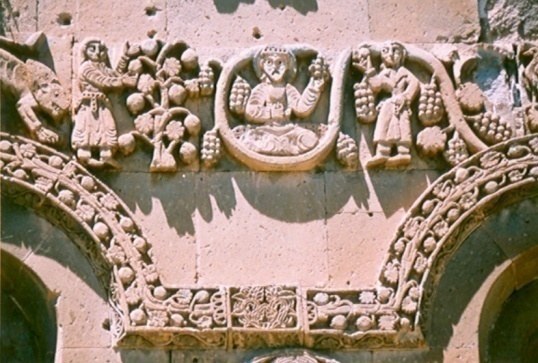 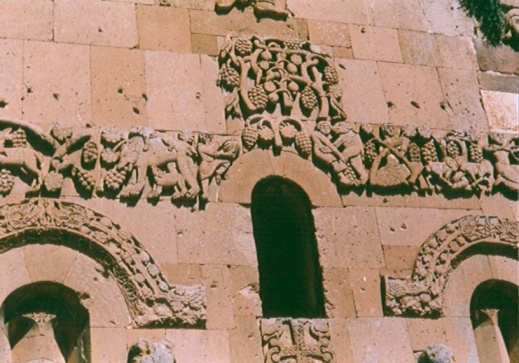 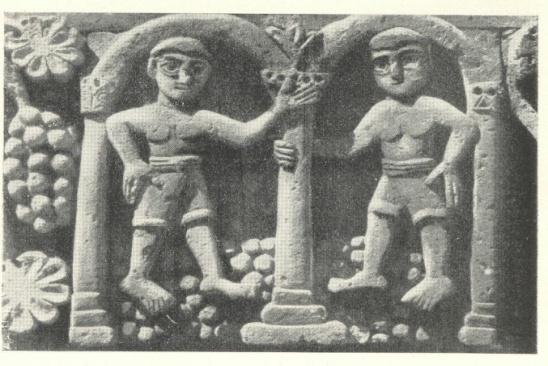 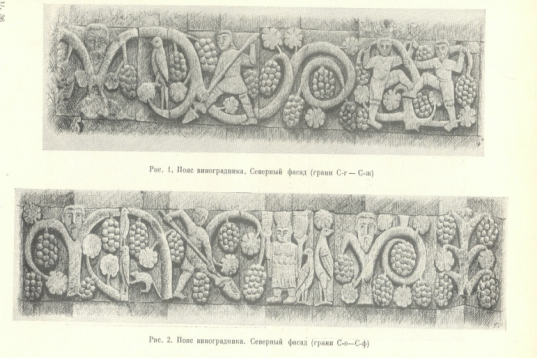 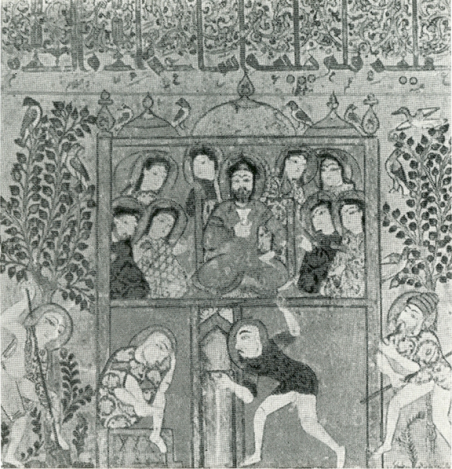 ÝÏ. 5 ²ñù³ÛÇ Ã³·³¹ñáõÃÛáõÝÁ µ³Ñ³ÏÇñÝ»ñáí Ñ³Ý¹»ñÓ,Ù³Ýñ³ÝÏ³ñ å³ñëÏ³Ï³Ý §øÇÃ³µ ³É-ÂÇñÇ³ù¦ ·ñùÇó, 1199Ã. (Áëï Øóêóðîâ, 1989):ÐåçþìåВ статье рассматриваются традиционные армянские садовые представления об идеальном пространстве и жизненном процессе. Обосновывается, что садовые идеи христианства попав в систему армянского мировосприятия генерировали ряд представлений об Армении как об утерянном рае, об Адаме как о последнем и Христе как о первом садовнике и т.д. Среди народных представленний востанавливаются образ Армении как винградника, образ царя как доброго садовника. Подробно рассматриваются армянские и персидские представления о бренности мира, которые в обеих культурах приобрели подчеркнутый садовый характер.  SummaryArticle outlines the garden  language, themes and iconographical manifestations of perceptions on ideal lifespace and lifeprocces. It is pointed out that the garden ideas of Christianity were processed by Armenian worldperception into a wide range of notions presenting Amenian land as a “paradise lost”, Christ and Armenian saints and martyrs as a vine or as grapes pressed in the winepress, Adam (Noah, Abraham) as the first and Christ as last and highest gardener, cross as a vineshape cosmic-tree etc. Among the folk notions are restored the ideal Armenian land as a winegard, the ideal life as that ongoing in the garden, the king as a good gardener, the real world as an anti-garden. It is stressed that the philosophy of inferiority of the world by itself was not a novice in the Middle East. It is remarkable, that in Armenian and Persian cultures, which based on strong agricultural-garden making heritage, the philosophy gained also garden language and garden image. Ð²Ü¸²´ºð¸Æ ì²ÜøÆ ìºð²Î²Ü¶ÜØ²Ü Ð²Úºò²Î²ð¶ÀÈÛáõµ³ ÎÇñ³ÏáëÛ³ÝÖ³ñï³ñ³å»ïáõÃÛ³Ý Ã»ÏÝ³Íáõ ºäÐØÇÝã¨ ³ñó³ËÛ³Ý ß³ñÅáõÙÁ Ñ³Û³·ÇïáõÃÛáõÝÁ ½ñÏí³Í ¿ñ ²ñó³ËáõÙ   áõëáõÙÝ³ëÇñáõÃÛáõÝÝ»ñ Ï³ï³ñ»Éáõ ÑÝ³ñ³íáñáõÃÛáõÝÇó: ²½³ï³·ñí³Í ²ñó³ËáõÙ ÝÙ³Ý³ïÇå Ó»éÝ³ñÏáõÙÝ»ñÁ Ñ³ë³Ý»ÉÇ ¹³ñÓ³Ý, áñáÝó ß³ñùáõÙ Ï³ñ¨áñ ¿ÇÝ 2004-2010 ÃÃ. ÐÐ ¶²² ÑÝ³·ÇïáõÃÛ³Ý ¨ ³½·³·ñáõÃÛ³Ý ÇÝëïÇïáõïÇ ²ñó³ËÇ ³ñß³í³ËÙµÇ Ñ»ï³½áïáõÃÛáõÝÝ»ñÝ ³½³ï³·ñí³Í ï³ñ³ÍùÝ»ñáõÙ (ÞáõßÇ, Ð³Ý¹³µ»ñ¹, îÇ·ñ³Ý³Ï»ñï): Ø³ëÝ³íáñ³å»ë, Ð³Ý¹³µ»ñ¹Ç í³ÝùáõÙ Çñ³Ï³Ý³óí³Í å»ÕáõÙÝ»ñÁ µ³ñ»Ýå³ëï ÙÇçáó³éáõÙ ¿ñ ²ñó³ËÇ ÙÇçÝ³¹³ñÛ³Ý Ùß³ÏáõÛÃÇ áõëáõÙÝ³ëÇñáõÃÛ³Ý Ñ³Ù³ñ: ä»ÕáõÙÝ»ñÁ Ï³ï³ñí»É »Ý 2004 ¨ 2005 ÃÃ. ÑáõÉÇë-û·áëïáë ³ÙÇëÝ»ñÇÝ: ¸ñ³Ýù Çñ³Ï³Ý³óñ»É ¿ ÐÐ ¶²² ÑÝ³·ÇïáõÃÛ³Ý ¨ ³½·³·ñáõÃÛ³Ý ÇÝëïÇïáõïÇ ²ñó³ËÇ ³ñß³í³ËáõÙµÁ (Õ»Ï³í³ñ å³ïÙ³Ï³Ý ·ÇïáõÃÛáõÝÝ»ñÇ ¹áÏïáñ Ð³ÙÉ»ï ä»ïñáëÛ³Ý, ÑÝ³·»ïÝ»ñ, å³ïÙ³Ï³Ý ·ÇïáõÃÛáõÝÝ»ñÇ Ã»ÏÝ³ÍáõÝ»ñ` ì³ñ¹·»ë ê³ý³ñÛ³Ý (²ñó³ËÇ å»ï³Ï³Ý Ñ³Ù³Éë³ñ³Ý) áõ î³ïÛ³Ý³ ì³ñ¹³Ý»ëáí³ (ºäÐ ä³ïÙáõÃÛ³Ý Ã³Ý·³ñ³Ý), ×³ñï³ñ³å»ï, ×³ñï³ñ³å»ïáõÃÛ³Ý Ã»ÏÝ³Íáõ, ¹áó»Ýï` ÈÛáõµ³ ÎÇñ³ÏáëÛ³Ý (ºäÐ ÐÝ³·ÇïáõÃÛ³Ý ·Çï³Ñ»ï³½áï³Ï³Ý É³µáñ³ïáñÇ³): ä»ÕáõÙÝ»ñÇ ßÝáñÑÇí í³Ý³Ï³Ý Ñ³Ù³ÉÇñÝ ³ÙµáÕçáõÃÛ³Ùµ µ³óí»É ¿, áñÇ  å³ïÙ³Ùß³ÏáõÃ³ÛÇÝ Ñ»ï³½áïáõÃÛáõÝÝ ³ñ¹»Ý Ý»ñÏ³Û³óí³Í ¿ ³é³ÝÓÇÝ ·ñùáí: ´³í³ñ³ñ ÑÇÙù»ñ »Ý ëï»ÕÍí»É Ý³¨ Ñáõß³ñÓ³Ý³ËÙµÇ í»ñ³Ï³Ý·ÝÙ³Ý ¨ ÙÇç³í³ÛñÇ µ³ñ»Ï³ñ·Ù³Ý Ñ³Ù³ñ: ²Ûë Ñ³Ù³ÉÇñÇ í»ñ³Ï³Ý·ÝáõÙÁ ÏÉáõÍÇ áã ÙÇ³ÛÝ Ñáõß³ñÓ³ÝÇ å³Ñå³ÝáõÃÛ³Ý ËÝ¹ÇñÁ, ³ÛÉ¨ Ñ³½³ñ³íáñ Ñ³Û í»ñ³µÝ³ÏÇãÝ»ñÇ Ù»ç Ï³Ùñ³åÝ¹Ç Çñ»Ýó ³åñ³Í ï³ñ³ÍùÝ»ñÇ Ñ³ÛÏ³Ï³ÝáõÃÛ³Ý Ù³ëÇÝ å³ïÏ»ñ³óáõÙÝ»ñÁ ¨ ëï³ÝÓÝ»Éáí Ñá·¨áñ Ï»ÝïñáÝÇ ¹»ñÁ Çñ ßáõñçÁ ÏËÙµÇ Ýñ³Ýó:ì³ÝùÁ ·ïÝíáõÙ ¿ ÈÔÐ Üáñ Þ³ÑáõÙÛ³ÝÇ (Ý³ËÏÇÝ ø³ñí³×³é) ßñç³ÝáõÙ, áñÁ 12-14-ñ¹ ¹¹. ÙïÝáõÙ ¿ñ ì»ñÇÝ Ê³ã»ÝÇ Ï³Ù Ì³ñÇ ÇßË³ÝáõÃÛ³Ý Ù»ç£ ²ÛÝ ï»Õ³¹ñí³Í ¿ È¨áÝ³·»ïÇ ÙÇçÝ³ÑáíïÇ ³ç ³÷Ç »ñÏ³ñáõÃÛ³Ùµ Ó·íáÕ ³Ýï³é³å³ï É»éÝ³µ³½ÏÇ ÙÇ ·á·³íáñáõÃÛ³Ý Ï»ÝïñáÝáí ¹»åÇ ·»ïÁ Ó·íáÕ ÑáíïÇ µ³ñÓñ³¹Çñ ³÷Ç »½ñÇÝ` ÁÝ¹³ñÓ³Ï µ³ó³ïÇ Ñ³ñ³í³ñ¨»ÉÛ³Ý ÏáÕÙáõÙ` Ð³Ý¹³µ»ñ¹ ³ÙñáóÇó Ùáï 1,0 ÏÙ ÑÛáõëÇë-³ñ¨»Éù£ î³ñ³ÍùÁ Ý³Ëûñáù »ÝÃ³ñÏí»É ¿ Ùß³ÏÙ³Ý. ëï»ÕÍí»É »Ý Ñ³ñ³í-³ñ¨»ÉùÇó ¹»åÇ ÑÛáõëÇë-³ñ¨Ùáõïù ÇçÝáÕ ¹³ñ³í³Ý¹-Ñ³ñÃ³ÏÝ»ñ« áñáÝó íñ³ ¿É Çñ³Ï³Ý³óí»É ¿ Ï³éáõó³å³ïáõÙÁ£ ²Ûëûñ` ³é³çÇÝ` í»ñÇÝ ¹³ñ³í³Ý¹Ç íñ³ ¹Çï»ÉÇ »Ý Ï³éáõÛóÝ»ñÇ ¨ ³é³ÝÓÇÝ å³ï»ñÇ Ñ»ïù»ñ£ ºñÏñáñ¹ ¹³ñ³í³Ý¹Ç íñ³ Ï³éáõóí³Í ¿ ßÇÝáõÃÛáõÝÝ»ñÇ ÑÇÙÝ³Ï³Ý ËáõÙµÁ` µ³ÕÏ³ó³Í ·ÉË³íáñ »Ï»Õ»óáõó, Ýñ³Ý ÏÇó »ñÏáõ Ù³ïáõéÝ»ñÇó, Å³Ù³ïáõÝ-·³íÃÇó` ÑÛáõëÇëÇó Ïóí³Í Ù³ïáõéáí ¨ ³ñ¨ÙáõïùÇó Ïóí³Í ½³Ý·³Ï³ïÝáí« áñáÝóÇó ÑÛáõëÇë« ëïáñÇÝ ¹³ñ³í³Ý¹Ç íñ³ ï»Õ³¹ñí³Í »Ý ³é³ÝÓÇÝ Ï³Ý·Ý³Í ÑÛáõëÇë³ÛÇÝ Ù³ïáõéÁ, ³Ùñ³å³ïÁ ¨ ï³å³Ý³µ³ÏÁ:  Ð³Ù³ÉÇñÇ ßÇÝáõÃÛáõÝÝ»ñÇ ÑÇÙÝ³Ï³Ý Ù³ëÁ, Áëï ßÇÝ³ñ³ñ³Ï³Ý ³ñÓ³Ý³·ñáõÃÛ³Ý, 1276 Ã. Ï³éáõó»É ¿ áÙÝ ¸³íÇÃ í³ñ¹³å»ïÁ` ï»ÕáõÙ ·áÛáõÃÛáõÝ áõÝ»óáÕ ³í»ÉÇ ÑÇÝ »Ï»Õ»óáõ ßáõñçÁ£ Ð»ï³·³ÛáõÙ ³í»É³óí»É »Ý Ýáñ ßÇÝáõÃÛáõÝÝ»ñ£ ¸»é¨ë 2005-2006 ÃÃ. Ð³Ý¹³µ»ñ¹Ç í³ÝùáõÙ Çñ³Ï³Ý³óí»É »Ý ³Ùñ³Ï³ÛÙ³Ý ¨ Ù³ëÝ³ÏÇ í»ñ³Ï³Ý·ÝÙ³Ý ³ßË³ï³ÝùÝ»ñ, áñå»ë½Ç Ï³ÝËí»Ý Ñ»ï³·³ ÷Éáõ½áõÙÝ»ñÁ: ²Û¹ ³ßË³ï³ÝùÝ»ñÇ ³ñ¹ÛáõÝùáõÙ Éñ³óí»É »Ý ÑÛáõëÇë³ÛÇÝ ¨  Ñ³ñ³í³ÛÇÝ Ïóí³Í Ù³ïáõéÝ»ñÇ å³ï»ñÇ µ³ó³Ï³ÛáÕ Ù³ë»ñÁ« Ã³Õ³Í³ÍÏ»ñÁ« áñÙÝ³ëÛáõÝ»ñÁ£ î»ÕáõÙ å³Ñå³Ýí³Í ÷³ëï³óÇ ÝÛáõÃ»ñÇ ÑÇÙ³Ý íñ³ Ï³ï³ñí»É ¿ áñáß Ñ³ïí³ÍÝ»ñÇ Ù³ëÝ³ÏÇ í»ñ³Ï³Ý·ÝáõÙ£ ì»ñ³Ï³Ý·Ýí»É »Ý Ù³ïáõéÝ»ñÇ ³ñ¨»ÉÛ³Ý å³ïáõÑ³ÝÝ»ñÁ£ ÐÛáõëÇë³ÛÇÝ Ù³ïáõéÇ å³ïáõÑ³ÝÇ åë³ÏÇ ù³ñÁ« áñÁ ·ïÝí»É ¿ñ å»ÕáõÙÝ»ñÇ Å³Ù³Ý³Ï« ¹ñí»É ¿ Çñ ï»ÕÁ£ ºñÏáõ Ù³ïáõéÝ»ñÇ Ý»ñëáõÙ ¿É í»ñ³Ï³Ý·Ýí»É »Ý ½áõÛ· ÑáñÇÝí³Íùáí áñÙÝ³Ï³Ù³ñÝ»ñÁ« áñáÝó íñ³ ¿É Ýëï»É ¿ Ã³Õ³Í³ÍÏÁ ¥ÝÏ. 1¤£ ì»ñ³Ï³Ý·Ýí»É ¿ ÑÛáõëÇë³ÛÇÝ Ù³ïáõéÇ ÙáõïùÇ Ï³Ù³ñÁ: ²Ùñ³Ï³ÛÙ³Ý ³ßË³ï³ÝùÝ»ñ »Ý Ï³ï³ñí»É Ý³¨ Å³Ù³ï³ÝÁ£ Ü»ñëáõÙª ÑÛáõëÇë³ñ¨»ÉÛ³Ý ³ÝÏÛ³Ý Ý»ñù¨Çª Ë³ñËÉí³Í Ù³ëÁ ù³Ý¹í»É ¨ í»ñ³ß³ñí»É ¿« Éñ³óí»É ¿ å³ïÇ Ù»ç µ³óí³Í ³ÝóùÁ£ ø³Ý¹í»É ¨ ÝáñÇó Ï³éáõóí»É ¿ ÝáõÛÝ ³ÝÏÛ³Ý í»ñ¨áõÙ áñÙÝ³Ï³Ù³ñÇ Ó¨³÷áËí³Í ¨ ß³Õ³ËÇó ³Ýç³ïí³Í Ñ³ïí³ÍÁ£ ²Ûë ³ÝÏÛáõÝÁ  í»ñ³Ï³Ý·Ýí»É ¿ Ý³¨ ¹ñëÇó£ Ä³Ù³ï³Ý Ã³ÕÇ å³Ñå³Ýí³Í Ñ³ïí³ÍÁ ³Ùñ³óÝ»Éáõ ¨ å³Ñå³Ý»Éáõ Ñ³Ù³ñ Ã³ÕÇ ï³Ï ï»Õ³¹ñí»É »Ý Å³Ù³Ý³Ï³íáñ ÷³ÛïÛ³ Ñ»Ý³ÏÝ»ñ£ ²Ûë ÙÇçáó³éáõÙÁ Ññ³ï³å ¿ñ« áñáíÑ»ï¨  Í³ÍÏÇ Ù»Í Ù³ëÇ ÏáñÍ³Ýí³Í ÉÇÝ»Éáõ å³ï×³éáí Ïáñ»É ¿ñ Ã³ÕÇ ÏáÝëïñáõÏïÇí ³ÙµáÕç³Ï³ÝáõÃÛáõÝÁ ¨ ³ÛÝ ó³ÝÏ³ó³Í å³ÑÇ Ï³ñáÕ ¿ñ ù³Ý¹í»É£ Ì³ÍÏÇ ÏáñÍ³ÝÙ³ÝÁ Ýå³ëïáÕ å³ï×³éÝ»ñÇó Ù»ÏÝ ¿É Ï³ñáÕ ¿ñ ÉÇÝ»É ¹ñ³ Ý»ñùÇÝ ¨ ³ñï³ùÇÝ ÑáñÇÝí³ÍùÝ»ñÇ ³ÝÑ³Ù³å³ï³ëË³ÝáõÃÛáõÝÁ« áñÇ Ñ»ï¨³Ýùáí Ã³ÕÇ íñ³ ³é³ç³ó»É »Ý Ïñ³ß³Õ³ËÇ ³í»Éáñ¹ ½³Ý·í³ÍÝ»ñ: ²Ûëûñ ³ñ¹»Ý, »ñµ å»ÕáõÙÝ»ñÝ ³í³ñïí»É »Ý ¨ ³éÏ³ »Ý í³Ý³Ï³Ý Ñ³Ù³ÉÇñÇ ·ÉË³íáñ Ñ³ï³Ï³·ÍÇ Ù³Ýñ³Ù³ëÝ í³í»ñ³óáõÙÁ,  Ñáõß³ñÓ³Ý³ËÙµÇ µáÉáñ Ï³éáõÛóÝ»ñÇ ×³ñï³ñ³å»ï³Ï³Ý ã³÷³·ñáõÃÛáõÝÝ»ñÁ, ÑáñÇÝí³Íù³ÛÇÝ ¨ Í³í³É³ï³ñ³Í³Ï³Ý µ³ó³Ñ³ÛïáõÙÝ»ñÝ áõ Ñ³Ù³ÉÇñÇ å³ïÙ³×³ñï³ñ³å»ï³Ï³Ý ùÝÝáõÃÛáõÝÁ, ÑÝ³ñ³íáñ ¨ ³ÝÑñ³Å»ßï »Ýù Ñ³Ù³ñáõÙ Ð³Ý¹³µ»ñ¹Ç í³ÝùÇ í»ñ³Ï³Ý·ÝáõÙÁ, áñÝ ³í»ÉÇ ù³Ý Çñ³ï»ë³Ï³Ý ¿: ØÇÝã¹»é áã Ñ»éáõ ³ÝóÛ³ÉáõÙ` ËáñÑñ¹³ÛÇÝ ï³ñÇÝ»ñÇÝ, Ñ³Û Ùß³ÏáõÛÃÇ Ñ³Ù³ÉÇñÝ»ñÁ Ñ³ÛïÝí»É ¿ÇÝ ³ÛÝåÇëÇ Çñ³íÇ×³ÏáõÙ, áñï»Õ µ³ó³Ï³ÛáõÙ ¿ÇÝ Ñ³ÛÏ³Ï³Ý Ñáõß³ñÓ³ÝÝ»ñÇ ÝÏ³ïÙ³Ùµ µ³Ûñ³óÏ³Ù í»ñ³µ»ñÙáõÝùÁ, ¹ñ³Ýó å³Ñå³ÝáõÙÝ áõ í»ñ³Ï³Ý·ÝáõÙÝ Çñ³Ï³Ý³óÝáÕÝ»ñÇ Ù³ëÝ³·Çï³Ï³Ý å³ïñ³ëïí³ÍáõÃÛáõÝÁ ¨ »ñ¨áõÛÃÝ»ñÝ ³ÝÏáÕÙÝ³Ï³É ¨ ·Çï³Ï³Ý ï»ë³ÝÏÛáõÝáí Ù»ÏÝ³µ³Ý»Éáõ Ï³ñáÕáõÃÛáõÝÁ: ²ÛëåÇëÇ Çñ³íÇ×³ÏáõÙ ùÇã ã¿ÇÝ ³ÛÝ ¹»åù»ñÁ, »ñµ ×³ñï³ñ³å»ï³Ï³Ý Ñáõß³ñÓ³ÝÝ»ñÁ ³í»ñíáõÙ, »ÕÍíáõÙ ¨ §³Õ³í³Õí³Í¦ í»ñ³Ýáñá·áõÙÝ»ñÇ ¿ÇÝ »ÝÃ³ñÏíáõÙ: ¸ñ³ í³é ûñÇÝ³ÏÝ ¿ ì³Ýù³ë³ñÇ íñ³ Ï³éáõóí³Í  ì³ã³·³Ý ´³ñ»å³ßïÇ í³ÕùñÇëïáÝ»³Ï³Ý Ë³ã³Ó¨ Ï»ÝïñáÝ³·Ùµ»Ã »Ï»Õ»óÇÝ, áñÁ ³¹ñµ»ç³Ý³Ï³Ý í»ñ³Ï³éáõóÙ³Ý ³ñ¹ÛáõÝùáõÙ Ï³Ý·áõÝ ¿ ³ÛÝ Ï»ñå³ñáí, áñÝ ³ÝÑ³ñÇñ ¿ Ñáõß³ñÓ³ÝÇ Ý³ËÝ³Ï³Ý` í³ÕùñÇëïáÝ»³Ï³Ý Ñ³ÛÏ³Ï³Ý ³Û¹ ïÇåÇ »Ï»Õ»óáõÝ µÝáñáß ¹³ë³Ï³Ý ÑáñÇÝí³ÍùÇÝ ¥ÝÏ. 2¤:	Ð³Ý¹³µ»ñ¹Ç í³ÝùÇ ßÇÝáõÃÛáõÝÝ»ñÁ ÙÇÝã¨ å»ÕáõÙÝ»ñÝ ³ÙµáÕçáíÇÝ Í³ÍÏí³Í ¿ÇÝ ÷É³ï³ÏÝ»ñÇ ¨ ÑáÕÇ ÙÇÝã¨ 2«0 Ù Ñ³ëïáõÃÛ³Ý ß»ñïáí«  Í³é»ñáí ¨ Ã÷»ñáí ¥ÝÏ. 3¤: ä»ÕáõÙÝ»ñÁ »ñ¨³Ý »Ý µ»ñ»É í³ÝùÇ ÏÇë³í»ñ Ï³éáõÛóÝ»ñÁ ¥ÝÏ. 4¤: ²é³í»É í³ï »Ý å³Ñå³Ýí»É ·ÉË³íáñ »Ï»Õ»óÇÝ ¨ Å³Ù³ïáõÝ-·³íÇÃÁ£ Î³éáõÛóÝ»ñÇ ³í»ñÙ³ÝÁ Ýå³ëï»É ¿ Ý³¨ µÝáõÃÛáõÝÁ: ²é³ï µáõë³Ï³ÝáõÃÛáõÝÝ ³×»É ¿ñ Ñáõß³ñÓ³ÝÝ»ñÇ Í³ÍÏ»ñÇ íñ³, ù³Ûù³Û»É ¹ñ³Ýù, ³ñÙ³ïÝ»ñáí ÙËñ×í»É å³ï»ñÇ Ù»ç` É³ÛÝ ×»Õù»ñ áõ ×³ù»ñ ³é³ç³óÝ»Éáí ¹ñ³ÝóáõÙ: ÊáñÑñ¹³ÛÇÝ ï³ñÇÝ»ñÇÝ ³¹ñµ»ç³ÝóÇÝ»ñÁ í³Ý³Ï³Ý Ñ³Ù³ÉÇñÇ Ñ³Ù³ñÛ³ Ù»çï»Õáí ³Ýó »Ý Ï³óñ»É Ùáï 4«0 Ù É³ÛÝáõÃÛ³Ùµ ¨ 2«0 Ù ËáñáõÃÛ³Ùµ ³íïá×³Ý³å³ñÑ, áñÁ ÉÇáíÇÝ µ³ó»É ¿ ÑÇÙÝ³Ï³Ý ËÙµÇ Ï³éáõÛóÝ»ñÇ ÑÛáõëÇë³ÛÇÝ ÑÇÙù»ñÁ£ Ðáõß³ñÓ³Ý³ËÙµÇ å³Ñå³ÝáõÙÝ ³å³Ñáí»Éáõ Ñ³Ù³ñ Ý³Ë³ï»ëíáõÙ »Ý Ý³¨ ÑÇÙÝ³Ï³Ý ËÙµÇ ÑÛáõëÇë³ÛÇÝ Ù³ëáõÙ Ñ»Ý³å³ïÇ Ï³éáõóáõÙ` ÑáÕ³ß»ñïÇ« Ýñ³ Ñ»ï ÙÇ³ëÇÝ Ý³¨ Ï³éáõÛóÝ»ñÇ ÷Éáõ½áõÙÇó Ëáõë³÷»Éáõ Ñ³Ù³ñ: ÜáõÛÝ Ï»ñå ¿É ¹»åÇ Ùáï³Ï³ ³Ýï³éÝ»ñÁ ï³ÝáÕ ³íïá×³Ý³å³ñÑÁ ³Ýó ¿ Ï³óí»É í³ÝùÇ ßáõñçÁ ï³ñ³ÍíáÕ ÙÇçÝ³¹³ñÛ³Ý  ·»ñ»½Ù³ÝáóÇ Ù»çï»Õáí, áñÇ Ñ»ï¨³Ýùáí ³í»ñí»É ¿ ÙÇ ÁÝ¹³ñÓ³Ï Ñ³ïí³Í: àñáß ï³å³Ý³ù³ñ»ñ áõ Ë³ãù³ñ»ñ` ï»Õ³Ñ³Ý ³ñí»Éáí, ë÷éí»É »Ý áÕç ï³ñ³Íùáí Ù»Ï: ¸ñ³Ýó ÙÇ Ù³ëÝ ¿É ·Éáñí»É ¿ ÓáñÁ£Ð³Ý¹³µ»ñ¹Ç í³ÝùÇ Ñ³Ù³ÉÇñ Ñ»ï³½áïáõÃÛáõÝÝ»ñÁ ÑÝ³ñ³íáñáõÃÛáõÝ »Ý ï³ÉÇë Ý»ñÏ³Û³óÝ»É Ñáõß³ñÓ³Ý³ËÙµÇ í»ñ³Ï³Ý·ÝÙ³Ý Ñ³Û»ó³Ï³ñ·Á` ³ÛÝ ¿, »ÉÝ»Éáí Ñáõß³ñÓ³ÝÝ»ñÇ ÑÇÙÝ³Ï³Ý Ù³ëÇ å³Ñå³Ýí³ÍáõÃÛ³Ý ³ëïÇ×³ÝÇó (µ³ó³éáõÃÛ³Ùµ ½³Ý·³Ï³ï³Ý, áñÇ »ñÏñáñ¹ Ñ³ñÏÝ ³í»ñí³Í ¿, ·³íÇÃ-Å³Ù³ï³Ý, áñÇ Í³ÍÏÁ Ù³ë³Ùµ ³éÏ³ ¿ ¨ ·ÉË³íáñ »Ï»Õ»óáõ, áñÇ Í³ÍÏÁ ÝáõÛÝå»ë ãÇ å³Ñå³Ýí»É) Ï³ï³ñ»É ³ÙµáÕç³Ï³Ý í»ñ³Ï³Ý·ÝáõÙ` ÑÝ³ñ³íáñÇÝë Ýí³½³·áõÛÝ ÙÇç³ÙïáõÃÛ³Ùµ£  ¼³Ý·³Ï³ï³Ý ¨ »Ï»Õ»óáõ Ñ³Ù³ñ ³é³ç³ñÏíáõÙ ¿ Ý³¨ í»ñ³Ï³éáõóáõÙ ¨ í»ñ³ëï»ÕÍáõÙ:Ð³Ý¹³µ»ñ¹Ç í³ÝùÇ Ï³éáõÛóÝ»ñÇ ÑÇÙÝ³Ï³Ý ËÙµÇ ³Ù»Ý³í³Õ ßÇÝáõÃÛáõÝÁ ·ÉË³íáñ »Ï»Õ»óÇÝ ¿, áñÁ Ý³¨ ³Û¹ å³ï×³éáí ³Ù»Ý³í³ï å³Ñå³Ýí³ÍÝ ¿: ²ÛÝ ³ñ¨»ÉùÇó ³ñ¨Ùáõïù Ó·í³Í, ³ñ¨»ÉùáõÙ áõÕÕ³ÝÏÛáõÝ Ëáñ³Ýáí ³í³ñïíáÕ ÙÇ³Ý³í ¹³ÑÉÇ× ¿: Êáñ³ÝÝ áõÝÇ »Ï»Õ»óáõ ³ÕáÃ³ëñ³ÑÇ É³ÛÝáõÃÛáõÝÁ ¨  Ýñ³ÝÇó ³Ýç³ïíáõÙ ¿ áñÙÝ³ëÛáõÝ»ñáí, áñáÝó íñ³ ³é³ç³ñÏíáõÙ ¿ µ³ñÓñ³óÝ»É Ã³Õ³Ï³å Í³ÍÏÇ Ï³Ù³ñÁ: ºñ»ù å³ï»ñáõÙ (µ³óÇ ³ñ¨»ÉÛ³Ý µ»Ù³å³ïÇó) Ëáñß»ñ »Ý µ³óí»É£ Î³Ù³ñ³Ï³å ÙÇ³Ï ÙáõïùÁ ·³íÇÃ-Å³Ù³ïÝÇó ¿ ¨ ·ïÝíáõÙ ¿ ³ñ¨ÙïÛ³Ý å³ïÇ Ñ³Ù³ñÛ³ Ï»ÝïñáÝáõÙ£ Èáõë³ÙáõïÇ ÙÇ³Ï ÑÝ³ñ³íáñ ï»ÕÁ ³ñ¨»ÉÛ³Ý ×³Ï³ïÝ ¿« áñÁ ß³ï í³ï ¿ å³Ñå³Ýí³Í£ ÆÝãå»ë ·ÉË³íáñ »Ï»Õ»óáõÝ Ïóí³Í Ù³ïáõéÝ»ñÁ« ³ÛÝå»ë ¿É Å³Ù³ï³ÝÁ ÑÛáõëÇëÇó ÏÇó Ù³ïáõéÁ ³ñ¨»ÉÛ³Ý Ëáñ³ÝÝ»ñáõÙ áõÝ»Ý ¹»åÇ ¹áõñë Ý»Õ³óáõÙáí Éáõë³ÙáõïÇ µ³óí³ÍùÝ»ñ« áñáÝù å³Ñå³Ýí³Í »Ý, Ñ³Ý·³Ù³Ýù« áñÁ ÑÝ³ñ³íáñáõÃÛáõÝ ¿ ï³ÉÇë »Ï»Õ»óáõÙ ¿É ãµ³ó³é»É ³ÛëåÇëÇ µ³óí³ÍùÇ ·áÛáõÃÛáõÝÁ£ ºÏ»Õ»óáõ Í³ÍÏÝ ³ÙµáÕçáíÇÝ µ³ó³Ï³ÛáõÙ ¿, µ³Ûó í»ñ³Ï³Ý·Ý»ÉÇ, ù³Ý½Ç ÑÛáõëÇë³ÛÇÝ ¨ Ñ³ñ³í³ÛÇÝ å³ï»ñÇ ³é³í»É³·áõÛÝ å³Ñå³Ýí³Í µ³ñÓñáõÃÛáõÝÝ»ñÁ Å³Ù³ï³ÝÁ ÏÇó Ñ³ïí³ÍáõÙ` Í³ÍÏÇ Ù³Ï³ñ¹³ÏáõÙ Ï³½ÙáõÙ »Ýª 4,2 Ù ¨ Ã³ÕÇ µ³ñÓñáõÃÛáõÝÁ  Ñ³í³ëïÇ í»ñ³Ï³Ý·Ý»ÉÇ ¿: ºÏ»Õ»óÇÝ áõÝ»ó»É ¿  »ñÏÃ»ù` ÏÕÙÇÝ¹ñÝ»ñáí å³ïí³Í Í³ÍÏ: ´»ÙÇ ¨ ³ÕáÃ³ëñ³ÑÇ Ñ³ï³ÏÝ»ñÁ ëí³Õí³Í »Ý Ïñ³ß³Õ³Ëáí: êí³Õí³Í »Ý »Õ»É Ý³¨ »Ï»Õ»óáõ Ý»ñùÇÝ å³ï»ñÁ« áñáÝóÇó áñáß Ñ³ïí³ÍÝ»ñ »Ý å³Ñå³Ýí»É£ Ü³Ë³ï»ëíáõÙ ¿ í»ñ³Ï³Ý·Ý»É å³ï»ñÇ Ý»ñùÇÝ ³Û¹ Ñ³ñ¹³ñ³ÝùÁ, µ³ó³éáõÃÛ³Ùµ ³ÛÝ Ñ³ïí³ÍÝ»ñÇ, áñáÝù ß³ñí³Í »Ý Ë³ã³ÏÇñ ù³ñ»ñáí, áñáÝó »ñ»ëÝ»ñÁ ã»Ý ëí³ÕíáõÙ: Ð³ï³ÏÇ »ñÏ³ñ³Ï»óáõÃÛáõÝÝ ³å³Ñáí»Éáõ Ñ³Ù³ñ ³é³ç³ñÏíáõÙ ¿ ë³É³å³ïáõÙ: Èáõë³ÙáõïÝ»ñÁ å³ñ½ åë³ÏÝ»ñáí »Ý:¶ÉË³íáñ »Ï»Õ»óáõÝ Ïóí³Í Ñ³ñ³í³ÛÇÝ  ¨ ÑÛáõëÇë³ÛÇÝ Ù³ïáõéÝ»ñÝ áõÝ»Ý ÝáõÛÝ³ïÇå Ñ³ï³Ï³·Í³ÛÇÝ ¨ Í³í³É³ï³ñ³Í³Ï³Ý ÉáõÍáõÙÝ»ñ: ¸ñ³Ýù ³ñ¨»Éù-³ñ¨Ùáõïù ³é³Ýóùáí Ó·í³Í« ³ñ¨»É³ÏáÕÙáõÙ áõÕÕ³ÝÏÛáõÝ Ëáñ³ÝÝ»ñáí Ã³Õ³Í³ÍÏ Ï³éáõÛóÝ»ñ »Ý« áñáÝù ÑÇÙÝ³Ï³ÝáõÙ (Ù³ëÝ³ÏÇ íÝ³ëí³ÍáõÃÛ³Ùµ) å³Ñå³Ýí³Í »Ý, áñÝ ¿É ÑÝ³ñ³íáñáõÃÛáõÝ ¿ ï³ÉÇë Ï³ï³ñ»É í»ñ³Ï³Ý·ÝáõÙÝ»ñ: î³ÝÇùÝ»ñÁ ÙÇ³Ã»ù »Ý, áñáÝó í»ñÇÝ` ÏÕÙÇÝ¹ñ³Í³ÍÏáõÛÃÁ ãÇ å³Ñå³Ýí»É ï»ÕáõÙ, ë³Ï³ÛÝ ³ÙµáÕçáíÇÝ í»ñ³Ï³Ý·Ý»ÉÇ ¿: Êáñ³ÝÝ»ñÝ ³ÕáÃ³ëñ³ÑÝ»ñÇó ³Ýç³ïíáõÙ »Ý áñÙÝ³ëÛáõÝ»ñáí ¨ ¹ñ³Ýó íñ³ Ýëï³Í Ã³Õ³Ï³å Í³ÍÏÇ Ï³Ù³ñáí: Î³Ù³ñ³ÛÇÝ ³Ûë ßñç³Ý³ÏÁ Ý³¨ Ã³Õ³Í³ÍÏÇÝ ÏáßïáõÃÛáõÝ ¿ Ñ³Õáñ¹»É£ Ð³ñ³í³ÛÇÝ Ù³ïáõéÇ Ã³ÕÁ Ñ³ñ³í³ÛÇÝ ÏáÕÙáõÙ Ñ»Ýí³Í ¿ Ù³ïáõéÇ å³ïÇ« ÇëÏ ÑÛáõëÇëáõÙª ·ÉË³íáñ »Ï»Õ»óáõ Ñ³ñ³í³ÛÇÝ å³ïÇÝ Ïóí³Í ½áõÛ· áñÙÝ³Ï³Ù³ñÝ»ñÇ íñ³£ ÐÛáõëÇë³ÛÇÝ Ù³ïáõéÇ Ã³ÕÁ Ñ³ñ³í³ÛÇÝ ÏáÕÙáõÙ Ýëï»É ¿ ·ÉË³íáñ »Ï»Õ»óáõ ÑÛáõëÇë³ÛÇÝ å³ïÇÝ Ïóí³Í  ½áõÛ· áñÙÝ³Ï³Ù³ñÝ»ñÇ íñ³£ ê³Ï³ÛÝ Ç ï³ñµ»ñáõÃÛáõÝ Ñ³ñ³í³ÛÇÝ Ù³ïáõéÇ, Ã³ÕÁ ÑÛáõëÇë³ÛÇÝ Ù³ëáõÙ Ñ»Ýí³Í ¿ ÑÛáõëÇë³ÛÇÝ å³ïÇÝ Ïóí³Í ½áõÛ· Ï³Ù³ñÝ»ñÇ íñ³: ÎáÝëïñáõÏïÇí ³Ûë Ñ³Ù³Ï³ñ·Á Ù³ëÝ³ÏÇ íÝ³ëí³ÍáõÃÛ³Ùµ ¿ å³Ñå³Ýí»É ¨ Ñ³í³ëïÇ í»ñ³Ï³Ý·Ý»ÉÇ ¿: Ø³ïáõéÝ»ñÇ Ùáõïù»ñÁ ³ñ¨ÙïÛ³Ý ÏáÕÙÇó »Ý: ÐÛáõëÇë³ÛÇÝ Ù³ïáõéÇ ÙáõïùÇ íñ³ ßÇÝ³ñ³ñ³Ï³Ý ³ñÓ³Ý³·ñáõÃÛ³Ùµ µ³ñ³íáñÇ ù³ñ ¿ ¹ñí³Í »Õ»É, áñÇ ÙÇ Ï»ëÝ ÁÝÏ³Í ¿ñ Å³Ù³ï³Ý Ý»ñëáõÙ, áñÁ åÇïÇ ï»Õ³¹ñíÇ Ý³ËÝ³Ï³Ý ï»ÕáõÙ: ¶É³Ý³Ó¨ Ã³Õ»ñÝ Çñ³Ï³Ý³óíáõÙ »Ý áõÕÕ³ÓÇ· ¹ñí³Í ¨ ³ëïÇ×³Ý³µ³ñ ³é³ç³óáÕ ù³ñ»ñÇ áõ ³ÙµáÕç ÏáÝëïñáõÏóÇ³Ý ß³ÕÏ³åáÕ Ïñ³ß³Õ³ËÇ ½³Ý·í³Íáí (·Í. 1): Ð³Ý¹³µ»ñ¹Ç í³ÝùÇ ·³íÇÃ-Å³Ù³ïáõÝÁ Ñ³ï³Ï³·ÍáõÙ Ùáï³íáñ³å»ë ù³é³ÏáõëÇ ¿: Øáõïù áõÝÇ ÇÝãå»ë ³ñ¨ÙïÛ³Ý, ³ÛÝå»ë ¿É Ñ³ñ³í³ÛÇÝ ÏáÕÙáõÙ: ²ñ¨ÙïÛ³Ýª  Ï»ÝïñáÝ³Ï³Ý ÙáõïùÁ ³ÛÅÙ µ³óíáõÙ ¿ ¹»åÇ Ñ»ï³·³ÛáõÙ Ïóí³Í ½³Ý·³Ï³ïáõÝ ¨ Ñ³Õáñ¹³ÏóíáõÙ í»ñçÇÝÇë ÑÛáõëÇë³ÛÇÝ ÏáÕÙáõÙ µ³óí³Í Ï³Ù³ñ³Ï³å ÙáõïùÇ Ñ»ï: ºñÏñáñ¹ ÙáõïùÁ µ³óí»É ¿ Ñ³ñ³í³ñ¨»ÉÛ³Ý ³ÝÏÛ³Ý Ùáï` Ñ³ñ³í³ÛÇÝ å³ïÇ ÏáÕÙÇó: Ä³Ù³ï³Ý Ñ³ñ³í³ÛÇÝ, ÑÛáõëÇë³ÛÇÝ ¨ ³ñ¨ÙïÛ³Ý Ý»ñùÇÝ å³ï»ñÁ Ñ³ñ¹³ñí³Í »Ý ëÉ³ù³Ó¨ Ï³Ù³ñ³Ï³å Ëáñß»ñáí£ Ð³ñ³í³ñ¨»ÉÛ³Ý ËáñßÁ Ñ³ÙÁÝÏ»É ¿ ÙáõïùÇ Ñ»ï: ÐÛáõëÇë³ÛÇÝ Ëáñß»ñÁ å³Ñå³Ýí³Í »Ý áÕç` 2,7 Ù µ³ñÓñáõÃÛ³Ùµ: Ä³Ù³ï³Ý Ñ³ï³ÏÁ ¨ Ý»ñùÇÝ å³ï»ñÁ ëí³Õí³Í »Ý Ïñ³ß³Õ³Ëáí, áñÁ Ã³÷í³Í Ù³ë»ñáõÙ í»ñ³Ï³Ý·ÝíáõÙ ¿: Þ³ï Ñ»ï³ùñùÇñ ÉáõÍáõÙ áõÝÇ Å³Ù³ïáõÝ-·³íÃÇ Í³ÍÏÁ: Ü»ñëáõÙª Ã³ÕÇ ÑáñÇÝí³ÍùÁ »ÝÃ³¹ñáõÙ ¿ ³ñï³ùÇÝ ù³é³É³Ýç ï³ÝÇù« ë³Ï³ÛÝ Å³Ù³ï³Ý Ñ³ï³ÏÇÝ ÁÝÏ³Í Í³ÍÏÇ Ù»Í³Í³í³É µ»ÏáñÁ, ï³ÝÇùÇ ï»ÕáõÙ å³Ñå³Ýí³Í Ñ³ïí³ÍÁ ¨ ³ÙµáÕç Ñ³Ù³ÉÇñÇ Ù³Ýñ³Ù³ëÝ ½ÝÝáõÙÁ ÑÝ³ñ³íáñáõÃÛáõÝ »Ý ï³ÉÇë Ëáë»É Ýñ³ Ý³ËÝ³Ï³Ý Ó¨Ç Ù³ëÇÝ. Çñ³Ï³Ý³óí»É ¿ »ñÏÉ³Ýç ï³ÝÇù« áñÇ  íñ³ µ³ñÓñ³ó»É ¿ ·³·³ÃáõÙ »ñ¹ÇÏ áõÝ»óáÕ ó³Íñ` áõÃ³ÝÇëï  ÃÙµáõÏ áõÝ»óáÕ  ·Ùµ»ÃÁ:  ²ÛÝ ÏñÏÝáõÙ ¿ ³ÝëÛáõÝ ·³íÇÃÝ»ñÇª Ñ³ïíáÕ Ï³Ù³ñÝ»ñÇ íñ³ Ñ»ÝíáÕ Í³ÍÏ»ñÇ Ó¨»ñÁ: ¶Ùµ»Ã³ï³Ï ù³é³ÏáõëÇÝ ³ÝÏÛáõÝÝ»ñáõÙ Ï³éáõóí³Í Ï³Ù³ñÝ»ñÇ ÙÇçáóáí í»ñ ¿ ³Íí»É áõÃ³ÝÏÛ³Ý, í»ñçÇÝÇë íñ³ ¿É Ñ»Ýí»É ¿ ·³·³ÃáõÙ »ñ¹ÇÏ áõÝ»óáÕ §Ï»ÕÍ¦ ·Ùµ»ÃÁ: ºñ¹ÇÏÁ Ý»ñëáõÛÃÇ Éáõë³íáñáõÃÛ³Ý ÙÇ³Ï ³ÕµÛáõñÝ ¿ »Õ»É, ù³ÝÇ áñ µ³ó³Ï³Û»É ¿ ¹³ë³Ï³Ý µ³ñÓñ ÃÙµáõÏÁ, áñÁ Ï³ñáÕ ¿ñ å³ïáõÑ³ÝÝ»ñ áõÝ»Ý³É (·Í. 2):ÐÛáõëÇë³ÛÇÝ ÏáÕÙÇó Å³Ù³ï³ÝÁ Ïóí³Í Ù³ïáõéÁ ÙÇ³Ý³í Ã³Õ³Ï³å ëñ³Ñ ¿: ²ÛÝ áõÝÇ å³Ûï³Ó¨ Ñ³ï³Ï³·Íáí Ëáñ³Ý: Êáñ³ÝÇ Ù»ç ¿ µ³óíáõÙ ¹»åÇ ¹áõñë Ý»Õ³óáõÙáí ÷áùñÇÏ å³ïáõÑ³ÝÁ« áñÁ Ù³ïáõéÇ Éáõë³íáñáõÃÛ³Ý ÙÇ³Ï ³ÕµÛáõñÝ ¿£ Êáñ³ÝÇ Ñ³ñ³í³ÛÇÝ å³ïÁ áñÙÝ³Ëáñß áõÝÇ: ²ÕáÃ³ëñ³ÑÁ ¨ Ëáñ³ÝÁ  Í³ÍÏí³Í »Ý ëÉ³ù³Ó¨ ÙÇ³ëÝ³Ï³Ý Ã³Õáí« áñÁ ÑÛáõëÇë³ÛÇÝ ÏáÕÙáõÙ Ýëï»É ¿ å³ïÇ íñ³« ÇëÏ Ñ³ñ³íáõÙª Å³Ù³ï³Ý å³ïÇÝ Ïóí³Í Ñ³ñÃ áñÙÝ³Ï³Ù³ñÇ£ ²ÛÝ Ñ³í³Ý³µ³ñ Ñ»ïá ¿ Ïóí»É Å³Ù³ï³ÝÁ ¨ ³ÝÑñ³Å»ßïáõÃÛáõÝ ¿ ³é³ç³ó»É ¹»åÇ Å³Ù³ïáõÝ Ùáõïù µ³ó»É, áñÁ Å³Ù³ïáõÝ-·³íÃÇ ÑÛáõëÇë³ñ¨ÙïÛ³Ý ³ÝÏÛáõÝ³ÛÇÝ  ËáñßÇ Ù»ç ¿£ Ø³ïáõéÝ áõÝÇ ÙÇ³Ã»ù Í³ÍÏ, å³ï»ñÁ Ý»ñëÇó ëí³Õí³Í »Ý Ïñ³ß³Õ³Ëáí: Ð³Ù³ñÛ³ ³ÙµáÕç³å»ë å³Ñå³Ýí³Í ¿, í»ñ³Ï³Ý·ÝÙ³Ý »ÝÃ³Ï³ ¿ ÏÕÙÇÝ¹ñ³Í³ÍÏÁ:ÆÝùÝ³ïÇå Ï³éáõóí³Íù áõÝ»Ý Ð³Ý¹³µ»ñ¹Ç í³ÝùÇ ÑÇÙÝ³Ï³Ý ËÙµÇ ßÇÝáõÃÛáõÝÝ»ñÇ Í³ÍÏ»ñÁ£ ¸ñ³Ýù µ³ÕÏ³ó³Í »Ý Ã³ÕÝ ³ñï³ùÇÝÇó ³ÝÙÇç³å»ë å³ïáÕ 10-15 ëÙ Ñ³ëïáõÃÛ³Ý ³Ùáõñ Ïñ³ß³Õ³Ë» ß»ñïÇó, áñÝ Çñ Ñ»ñÃÇÝ §ÉóáÝí³Í¦ ¿ Ïáïñïí³Í ÏÕÙÇÝ¹ñÝ»ñÇ 2-3 ß»ñï»ñáí: ÎÕÙÇÝ¹ñÝ»ñÝ ³Ûëï»Õ »ñÏñáñ¹³Ï³Ý ÏÇñ³éáõÃÛ³Ý »Ý ¨ Ý³Ë³ï»ëí³Í »Ý Í³ÍÏÁ Ã»Ã¨³óÝ»Éáõ ¨ çñ³Ù»Ïáõë³óáõÙÁ Ù»Í³óÝ»Éáõ Ñ³Ù³ñ£ ú·ï³·áñÍí»É »Ý ³í»ÉÇ í³Õ Ï³éáõÛóÝ»ñÇó í»ñóí³Í ç³ñ¹áïí³Í ÏÕÙÇÝ¹ñÝ»ñ£ Îñ³ß³Õ³Ë» ß»ñïÝ ³í³ñïí»É ¿ ³ÙµáÕç³Ï³Ý ÏÕÙÇÝ¹ñÝ»ñÇ Ï³ÝáÝ³íáñ Í³ÍÏáõÛÃáí: î»ÕáõÙª ·ÉË³íáñ »Ï»Õ»óáõÝ ÑÛáõëÇëÇó Ïóí³Í Ù³ïáõéÇ Í³ÍÏÇ íñ³ »ñ¨áõÙ »Ý ¹ñ³Ýó Ñ»ïù»ñÁ ÙÇ³ÛÝ: ÎÕÙÇÝ¹ñÝ»ñÇ ³ÙµáÕç³Ï³Ý ûñÇÝ³ÏÝ»ñ ã»Ý å³Ñå³Ýí»É£ Ð³Ý¹³µ»ñ¹Ç í³Ý³Ï³Ý Ñ³Ù³ÉÇñÇ áÕç ï³ñ³ÍùÇó Ñ³í³ùí»É »Ý ÏÕÙÇÝ¹ñÝ»ñÇ Ñ³½³ñÇó ³í»ÉÇ µ»ÏáñÝ»ñ, áñáÝó áõëáõÙÝ³ëÇñáõÃÛáõÝÇó å³ñ½í»É ¿, áñ ³Ûëï»Õ û·ï³·áñÍí»É »Ý ï³÷³Ï ¨ ÷áñ³Ï³íáñ ÏÕÙÇÝ¹ñÝ»ñ: î³ñ³Íí³Í ¿ »Õ»É Ý³¨ ÏÕÙÇÝ¹ñÇ ÙÇ Ñ³ïáõÏ ï»ë³Ï, áñÁ Ñ³Ù³ï»ÕáõÙ ¿ ÷áñ³Ï³íáñ ¨ ï³÷³Ï ï³ññ»ñÁ: Ð³Ý¹³µ»ñ¹Ç í³ÝùáõÙ ÏÇñ³éí»É ¿ ï³÷³Ï ÏÕÙÇÝ¹ñÇ ë»Õ³Ý³Ó¨ ï³ñµ»ñ³ÏÁ£ öáñ³Ï³íáñ ÏÕÙÇÝ¹ñÁ ÏÇë³·É³Ý³Ó¨ ¿ª Ý»Õ³óáÕ í»ñÇÝ Í³Ûñáí« ÏáÕÇÝ áõÝÇ µÉÃ³Ï³Ó¨ »Éáõëï« áñ Ý»óáõÏ ¿ñ Í³é³ÛáõÙ ÝáõÛÝ Ó¨Ç í»ñÇÝ ÏÕÙÇÝ¹ñÇ Ñ³Ù³ñ£ Ð³Ý¹³µ»ñ¹Ç í³ÝùÇ ï³ñ³ÍùÇó Ñ³ÛïÝ³µ»ñí»É »Ý ³Û¹åÇëÇ ÏÕÙÇÝ¹ñÇ ÙÇ ù³ÝÇ ï»ë³ÏÝ»ñ£ Ì³ÍÏ»ñÁ Ï³½Ùí»É »Ý ï³÷³Ï ¨ ÷áñ³Ï³íáñ ÏÕÙÇÝ¹ñÝ»ñÇ Ñ³Ù³¹ñáõÃÛ³Ùµ Ï³Ù ÙÇ³ÛÝ ï³÷³Ï áõ ÷áñ³Ï³íáñ ï³ññ»ñÝ Ñ³Ù³¹ñáÕ ÏÕÙÇÝ¹ñÝ»ñáí: Ü³Ë³ï»ëíáõÙ ¿ ï³ÝÇùÝ»ñÁ Í³ÍÏ»É å³Ñå³Ýí³Í ÏÕÙÇÝ¹ñÝ»ñÇ Ýáñ å³ïñ³ëïí³Í ÏñÏÝûñÇÝ³ÏÝ»ñáí (ÝÏ.5): ¼³Ý·³Ï³ïáõÝÁ Ð³Ý¹³µ»ñ¹Ç í³ÝùÇ ³Ù»Ý³áõß Ï³éáõÛóÝ ¿`ª Å³Ù³ï³ÝÁ Ïóí³Í ³ñ¨ÙïÛ³Ý ÏáÕÙÇó: ²ÛÝ Ñ³ï³Ï³·ÍáõÙ áõÕÕ³ÝÏÛáõÝ` 4,9 Ù å³Ñå³Ýí³Í µ³ñÓñáõÃÛ³Ùµ ³ßï³ñ³Ï ¿` ³ñ¨ÙïÛ³Ý å³ïÇ Ù»ç µ³óí³Í ÷áùñ å³ïáõÑ³Ýáí ¨ ÑÛáõëÇë³ÛÇÝ ëÉ³ù³Ó¨ Ùáõïùáí: ²é³çÇÝ  Ñ³ñÏÁ  Ã³Õ³Í³ÍÏ ëñ³Ñ ¿ ¨ ¹»åÇ Å³Ù³ï³Ý ·ÉË³íáñ Ùáõïù ï³ÝáÕ ³ÝóáõÙÇ ¹»ñ ¿ Ï³ï³ñáõÙ: ²ÛëÇÝùÝª ½áõ·³ÏóíáõÙ  »Ý ½³Ý·³ßï³ñ³ÏÇ ¨ Ùáõïù-Ý³Ë³ëñ³ÑÇ ·áñÍ³éáõÛÃÝ»ñÁ: ¼³Ý·³Ï³ï³Ý »ñÏñáñ¹ Ñ³ñÏÇó å³Ñå³Ýí»É »Ý ÑÛáõëÇë³ñ¨ÙïÛ³Ý ¨ h³ñ³í³ñ¨ÙïÛ³Ý  ³ÝÏÛáõÝÝ»ñÇ ß³ñí³ÍùÝ»ñÁ: Àëï »ñ¨áõÛÃÇÝ ³Û¹åÇëÇÝ »Ý »Õ»É Ý³¨ ÙÛáõë ³ÝÏÛáõÝÝ»ñÁ£ ä³Ñå³Ýí³Í Ñ³ïí³ÍÝ»ñÁ ÃáõÛÉ »Ý ï³ÉÇë í»ñ³Ï³Ý·Ý»É »ñÏñáñ¹ Ñ³ñÏÁ` í»ñóÝ»Éáí »ñÏÃ»ù Í³ÍÏÇ ï³Ï: Ø»ñ ³é³ç³ñÏáõÙ ³Ûë Í³ÍÏÇ íñ³ µ³ñÓñ³óÝáõÙ »Ýù éáïáÝ¹³: ìëï³Ñ³µ³ñ ³Û¹ Ù³ëÇÝ Ëáë»É ÑÝ³ñ³íáñ ã¿` Ã»ñÇ å³Ñå³Ýí³ÍáõÃÛ³Ý å³ï×³éáí, ³é³í»É ¨ë, áñ ½³Ý·³Ï³ïÝ»ñÁ ãáõÝ»Ý Ï³ÝáÝÇÏ Ùß³Ïí³Í ×³ñï³ñ³å»ï³Ï³Ý Ó¨ ¨ Ûáõñ³ù³ÝãÛáõñ Ù³ëÝ³íáñ ¹»åùáõÙ ¹ñ³Ýù ï³ñµ»ñ ¨ ÇÝùÝ³ïÇå ÉáõÍáõÙÝ»ñ áõÝ»Ý: Ø»Ýù Ñ³Ïí³Í »Ýù ÁÝ¹áõÝ»É éáïáÝ¹³ÛÇ ³éÏ³ÛáõÃÛáõÝÁ, ù³ÝÇ áñ ³Ûë ¹»åùáõÙ ¿, áñ ½³Ý·³Ï³ïáõÝÝ Çñ µ³ñÓñáõÃÛ³Ùµ ½·³ÉÇáñ»Ý Ï·»ñ³½³Ýó»ñ ÙÝ³ó³Í Í³í³ÉÝ»ñÁ ¨ Ï³ßËáõÅ³óÝ»ñ Ñ³Ù³ÉÇñÇ ÙÇ³å³Õ³Õ áõñí³·ÇÍÁ (·Í.3):  ÐÛáõëÇë³ÛÇÝª ³é³ÝÓÇÝ Ï³Ý·Ý³Í Ù³ïáõéÁ Ñ³ï³Ï³·ÍáõÙ Ý»ñëÇó Ë³ã³Ó¨, ¹ñëÇó áõÕÕ³ÝÏÛáõÝ áã ·Ùµ»Ã³íáñ Ï³éáõÛó ¿: ²ñ¨»ÉÛ³Ý Ë³ã³Ã¨Á Ñ³ï³Ï³·ÍáõÙ ÏÇë³ÏÉáñ ¿ ¨ áñå»ë §³í³·¦ Ëáñ³Ý ¿ Í³é³Û»É« ÙÛáõëÝ»ñÁ áõÕÕ³ÝÏÛáõÝ »Ý£ ²í³· Ëáñ³ÝáõÙª å³ïÇ Ñ³ñ³í-³ñ¨»É³ÏáÕÙáõÙ Ëáñß ¿ µ³óí³Í: ÐÛáõëÇë³ÛÇÝ ¨ Ñ³ñ³í³ÛÇÝ Ë³ã³Ã¨»ñÁ Í³ÍÏí³Í »Ý Ã³Õáí£ ²ñ¨»ÉÛ³Ý« ³ñ¨ÙïÛ³Ý ¨ Ï»ÝïñáÝ³Ï³Ý Ù³ëÁ í»ñóí³Í »Ý ÙÇ ÁÝ¹Ñ³Ýáõñ ó³Íñ« ÏÇë³ÏÉáñ Ã³Õ³ÛÇÝ Í³ÍÏÇ ï³Ï£ ØáõïùÝ ³ñ¨ÙáõïùÇó ¿ ¨ áõÝ»ó»É ¿ µ³ñ³íáñÇ ë³É³Ó¨ ³ñÓ³Ý³·ñ³ÏÇñ ù³ñ£ Þ³Õ³ËÇ Ù»ç å³Ñå³Ýí»É ¿ ù³ñÇ ï»ÕÁ« ÇëÏ ù³ñÝ ÁÝÏ³Í ¿ ÙáõïùÇó ³ñ¨Ùáõïùª ÃÙµÇ É³ÝçÇÝ£ Èáõë³íáñáõÃÛ³Ý ÙÇ³Ï ³ÕµÛáõñÁ Ù³ïáõéÇ ÙáõïùÝ ¿: ä³ïáõÑ³ÝÝ»ñÁ µ³ó³Ï³ÛáõÙ »Ý: ²ÏÝÑ³Ûï ¿ ½³Ý·í³Í»Õ å³ï»ñÇ, Ã³Õ³Í³ÍÏÇ ¨ Ý»ñùÇÝ ë³ÑÙ³Ý³÷³Ï ï³ñ³ÍáõÃÛ³Ý ³ÝÑ³Ù³å³ï³ëË³ÝáõÃÛáõÝÁ: ÐÛáõëÇë³ÛÇÝ ¨ Ñ³ñ³í³ÛÇÝ Ë³ã³Ã¨»ñÇ Ù»ç áõÕÕ³ÝÏÛáõÝ³Ó¨ ÷áùñÇÏ Ï³éáõóáõÙÝ»ñ Ï³Ýª Çñ³·áñÍí³Í ÑÇÝ, ßù»Õ å³ïÏ»ñ³ù³Ý¹³ÏÝ»ñ ÏñáÕ Ë³ãù³ñ»ñáí, áñáÝù ÇÝùÝ³ïÇå ÍÇë³Ï³Ý ÙÇç³í³Ûñ »Ý ëï»ÕÍ»É£ ÐÛáõëÇë³ÛÇÝ ³é³ÝÓÇÝ Ï³Ý·Ý³Í Ù³ïáõéÇ í»ñ³Ï³Ý·ÝáõÙÁ ÑÇÙÝ³Ï³ÝáõÙ í»ñ³µ»ñáõÙ ¿ Ýñ³ ³ñï³ùÇÝ  Í³ÍÏÇÝ, ù³ÝÇ áñ å³Ñå³Ýí³Í ¿ Ý»ñùÇÝ Ã³Õ³Í³ÍÏÁ: ä»ÕáõÙÝ»ñÇ ÁÝÃ³óùáõÙ Ù³ïáõéÇ ßñç³Ï³ÛùáõÙ  ÏÕÙÇÝ¹ñÇ µ»ÏáñÝ»ñ ¨ Í³ÍÏ³ë³É»ñ ã»Ý ·ïÝí»É: Æ ëÏ½µ³Ý»  Ù³ïáõéÁ  Ï³ñáÕ ¿ñ ÝáõÛÝÇëÏ  ïá÷³Ýí³Í ÑáÕ³Í³ÍÏ áõÝ»Ý³É: Ø»ñ ³é³ç³ñÏáõÙ Í³ÍÏÁ »ñÏÃ»ù, å³ñ½³·áõÛÝ ë³É³Í³ÍÏáí ¿ Ý³Ë³ï»ëíáõÙ: ê³É³Í³ÍÏÁ Ý³Ë³ï»ëíáõÙ ¿ Ï³éáõÛóÇ çñ³Ñ»é³óÙ³Ý ËÝ¹ÇñÝ»ñÁ« Ï³ÛáõÝáõÃÛáõÝÝ áõ ¹ñ³Ýáí »ñÏ³ñ³Ï»óáõÃÛáõÝÁ ³å³Ñáí»Éáõ Ýå³ï³Ïáí: ê³É³Ñ³ï³Ï ¿  Ý³Ë³ï»ëíáõÙ Ý³¨ Ù³ïáõéÇ ÙáõïùÇ ¹ÇÙ³ó: ØáõïùÇ µ³ñ³íáñÇ` ßÇÝ³ñ³ñ³Ï³Ý ³ñÓ³Ý³·ñáõÃÛáõÝÁ ÏñáÕ ÁÝÏ³Í ù³ñÁ ï»Õ³¹ñíáõÙ ¿ Çñ ï»ÕáõÙ: ì»ñ³Ï³Ý·ÝÙ³Ý ³ßË³ï³ÝùÝ»ñÇ ÁÝÃ³óùáõÙ å»ïù ¿ Ýáñá·íÇ ¨ Çñ ï»ÕáõÙ` Ù³ïáõéÇ Ý»ñëáõÙ Ï³Ý·Ý»óíÇ Ñ³ñ³í³ÛÇÝ Ë³ã³Ã¨Ç Ë³ãù³ñÁ: ä»ÕáõÙÝ»ñáí µ³óí»É »Ý Ù³ïáõéÇ ÙáõïùÇó ¹»åÇ ÑÛáõëÇë ¨ Ñ³ñ³í Ó·íáÕ Ñ»Ý³å³ï»ñÁ, áñáÝù 1«7 Ù Ù»ïñáí ó³Íñ »Ý í»ñ¨áõÙ ï³ñ³ÍíáÕ ï³å³Ý³µ³ÏÇ ÝÇßÇó: Ö³ñï³ñ³å»ï³Ï³Ý Ñ³Ù³ÉÇñÇ í»ñ³Ï³Ý·ÝÙ³Ý Ñ³Û»ó³Ï³ñ·Á µáí³Ý¹³ÏáõÙ ¿ Ý³¨ ßñç³Ï³ ï³ñ³ÍùÇ ¨ ÙÇç³í³ÛñÇ Ï³½Ù³Ï»ñåÙ³Ý ³é³ç³ñÏÝ»ñ: Ð³Ý¹³µ»ñ¹Ç í³ÝùÇ Ñáõß³ñÓ³Ý³ËáõÙµÁ  ³Ýµ³Å³Ý»ÉÇ Ù³ëÝ ¿ Ï³½ÙáõÙ ³ÛÝ ·»Õ³ï»ëÇÉ µ³ó³ïÇ, áñï»Õ ³ÛÝ ï»Õ³¹ñí³Í ¿: È³Ý¹ß³ýïÝ ³ÝË³Ã³ñ ÃáÕÝ»Éáõ ¨ ÙÇ³Å³Ù³Ý³Ï ï³ñ³ÍùÁ Ï³½Ù³Ï»ñå»Éáõ ÙÇïáõÙÁ »ÝÃ³¹ñáõÙ ¿ Ñ»ïÇáïÝ³ÛÇÝ ³ÝÏ³ÝáÝ ë³É³ñÏí³Í ³ñ³Ñ»ïÝ»ñ Ï³éáõó»É í³Ý³Ï³Ý Ñ³Ù³ÉÇñÇ ï³ñ³ÍùáõÙ` ÑÇÙÝ³Ï³ÝáõÙ å³Ñå³Ý»Éáí Ï³Ý³ã³å³ï ï³ñ³ÍùÝ»ñÁ: àñáß ï»Õ»ñáõÙ Ï»ÝïñáÝ³óíáõÙ ¨ óáõó³¹ñíáõÙ »Ý ÙÇçÝ³¹³ñÛ³Ý ·»ñ»½Ù³ÝáóÇ ï³ñ³ÍùáõÙ ó³ùáõóñÇí »Õ³Í Ë³ãù³ñ»ñÁ (·Í.4): ²ÙµáÕç³óíáõÙ ¿ Ý³¨ ï³å³Ý³µ³ÏÁ å³ÑáÕ Ñ»Ý³å³ïÁ, áñÇ ³éç¨` ÑÛáõëÇë³ÛÇÝ ³é³ÝÓÇÝ Ï³Ý·Ý³Í Ù³ïáõéÇ ÙáõïùÇ »ñÏáõ ÏáÕÙ»ñáõÙ Ý³Ë³ï»ëíáõÙ ¿ Ï³Ý·Ý»óÝ»É å»ÕáõÙÝ»ñáí Ñ³ÛïÝ³µ»ñí³Í ³é³í»É ¹Çï³ñÅ³Ý Ë³ãù³ñ»ñÁ:æñ³Ñ»é³óÙ³Ý ¨ µ³ñ»Ï³ñ·Ù³Ý Ýå³ï³Ïáí ë³É³Ñ³ï³Ï ¿ Ý³Ë³ï»ëíáõÙ Ý³¨ ßÇÝáõÃÛáõÝÝ»ñÇ ÑÇÙÝ³Ï³Ý ËÙµÇ ßáõñçÁ (ÝÏ.6)£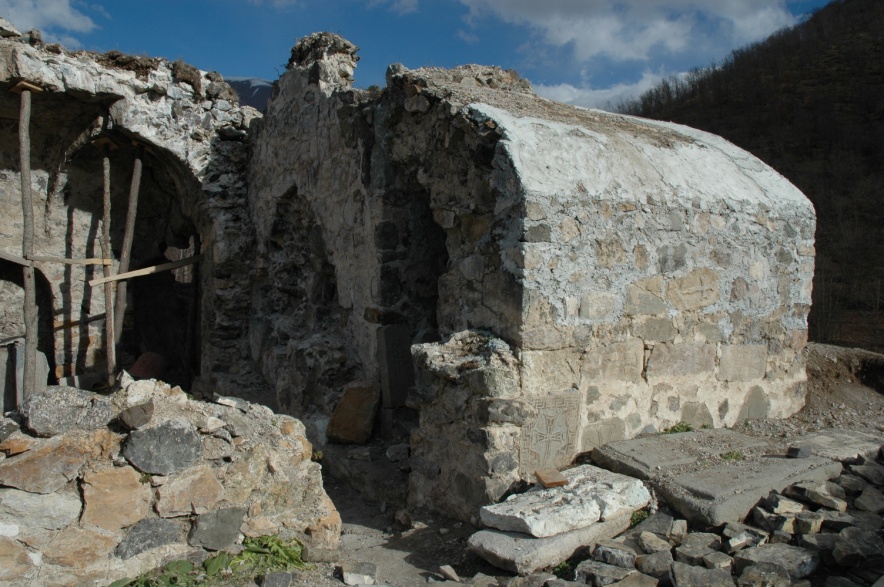 ÜÏ.1. Ð³ñ³í³ÛÇÝ Ïóí³Í Ù³ïáõéÇ Ã³ÕÇ ³ÙµáÕç³óáõÙÁ: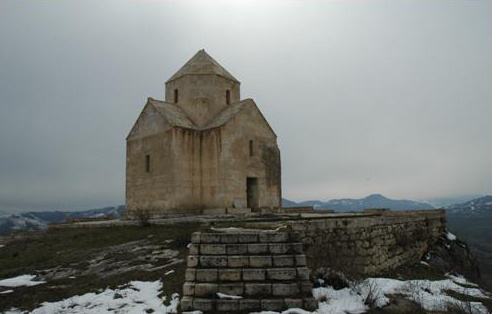 ÜÏ. 2. ì³Ýù³ë³ñÇ í³ÕùñÇëïáÝ»³Ï³Ý »Ï»Õ»óÇÝ:ÜÏ. 3. Ð³Ý¹³µ»ñ¹Ç í³ÝùÇ ï»ëùÁ å»ÕáõÙÝ»ñÇó ³é³ç: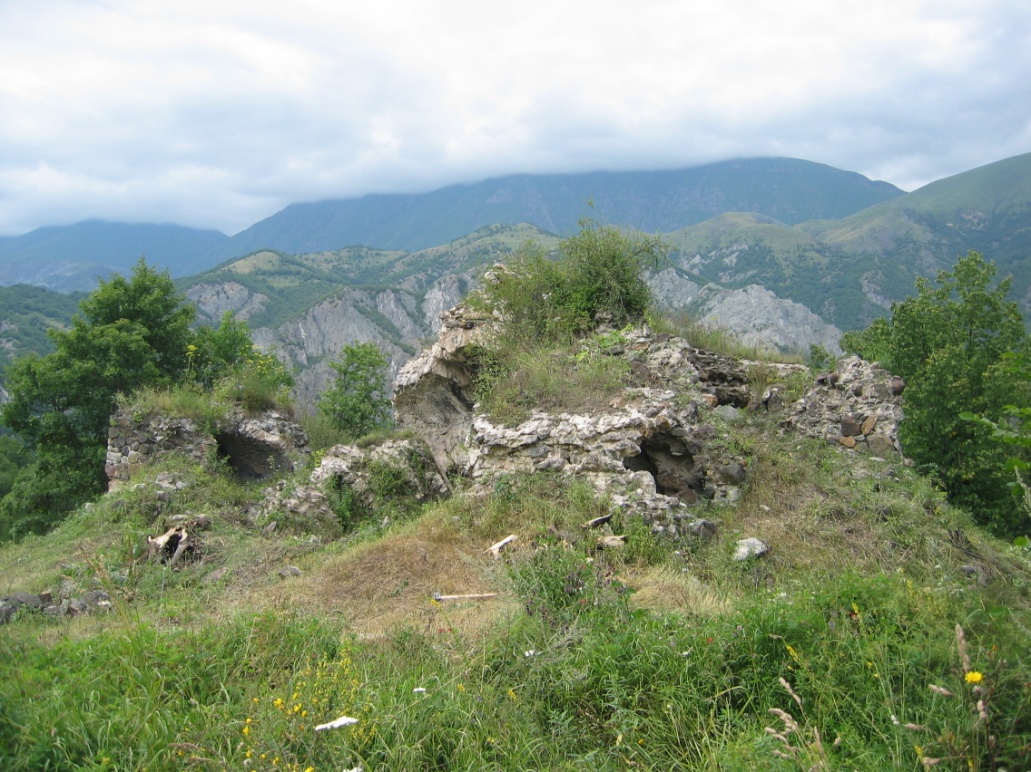 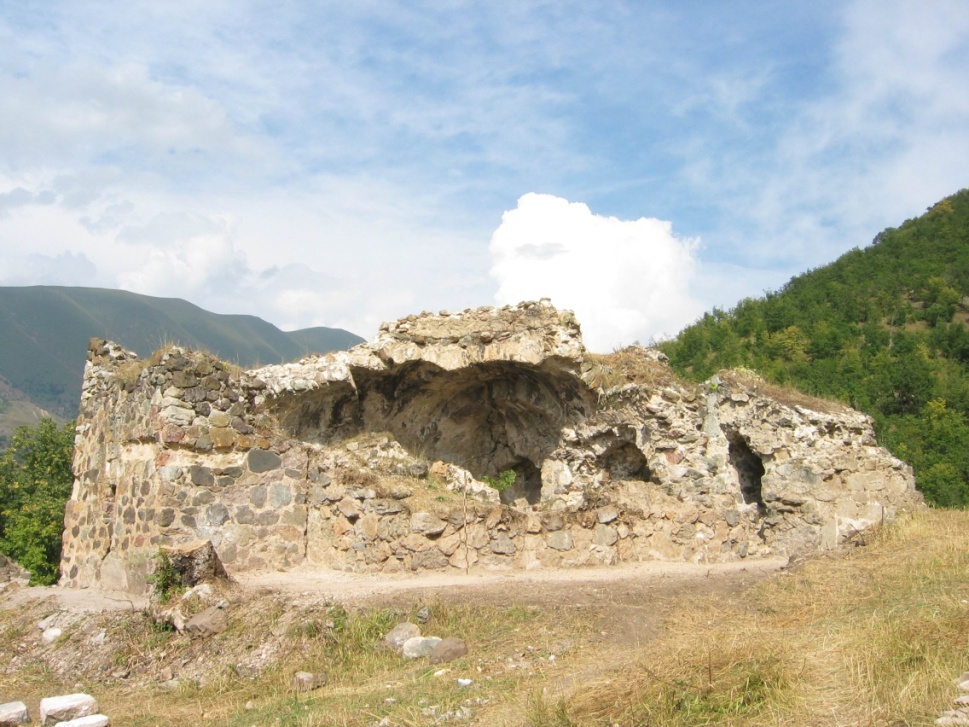 ÜÏ.4. Ð³Ý¹³µ»ñ¹Ç í³ÝùÇ ßÇÝáõÃÛáõÝÝ»ñÇ ÑÇÙÝ³Ï³Ý ËáõÙµÁå»ÕáõÙÝ»ñÇó Ñ»ïá, ï»ëùÁ Ñ³ñ³íÇó: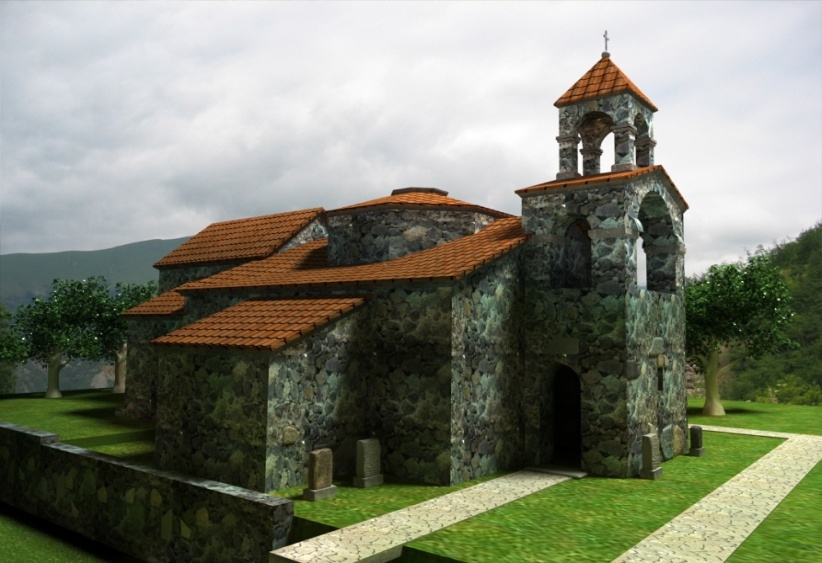 8ÜÏ. 5. ÞÇÝáõÃÛáõÝÝ»ñÇ ÑÇÙÝ³Ï³Ý ËÙµÇ í»ñ³Ï³Ý·ÝÙ³Ý ³é³ç³ñÏ, ï»ëùÁ ÑÛáõëÇë³ñ¨»ÉùÇó (»é³ã³÷ Ùß³ÏáõÙÝ»ñÁ È.ÎÇñ³ÏáëÛ³Ý, ¸. Ü³Ñ³ï³ÏÛ³Ý):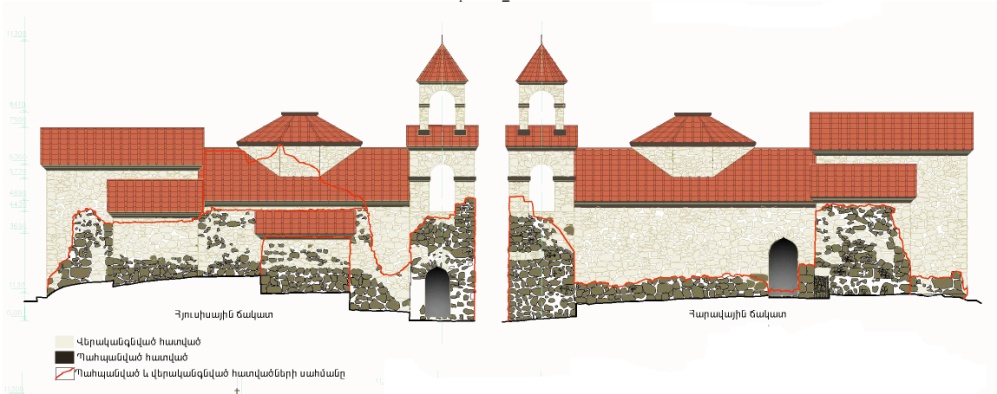 2¶Í. 1. ÞÇÝáõÃÛáõÝÝ»ñÇ ÑÇÙÝ³Ï³Ý ËÙµÇ ÑÛáõëÇë³ÛÇÝ ¨ Ñ³ñ³í³ÛÝ ×³Ï³ïÝ»ñÁ   (í»ñ³Ï³Ý·ÝáõÙ):·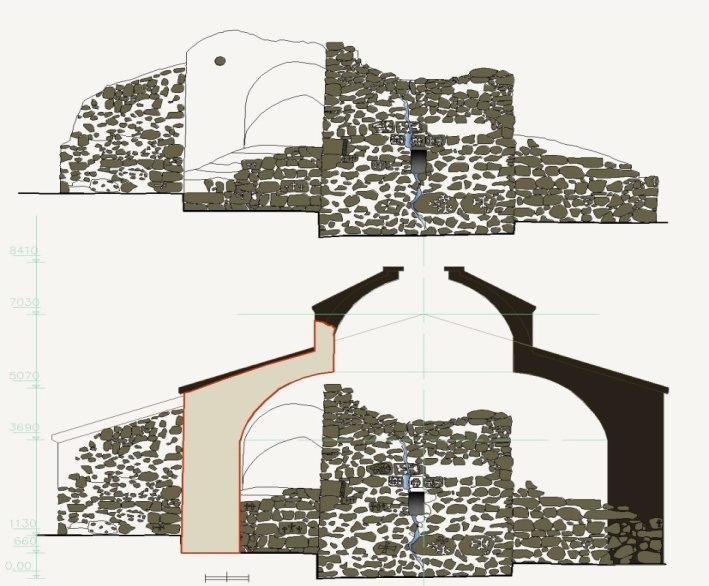 ¶¶Í. 2.   ¶³íÇÃ Å³Ù³ï³Ý Í³ÍÏÇ í»ñ³Ï³Ý·ÝáõÙÁ:·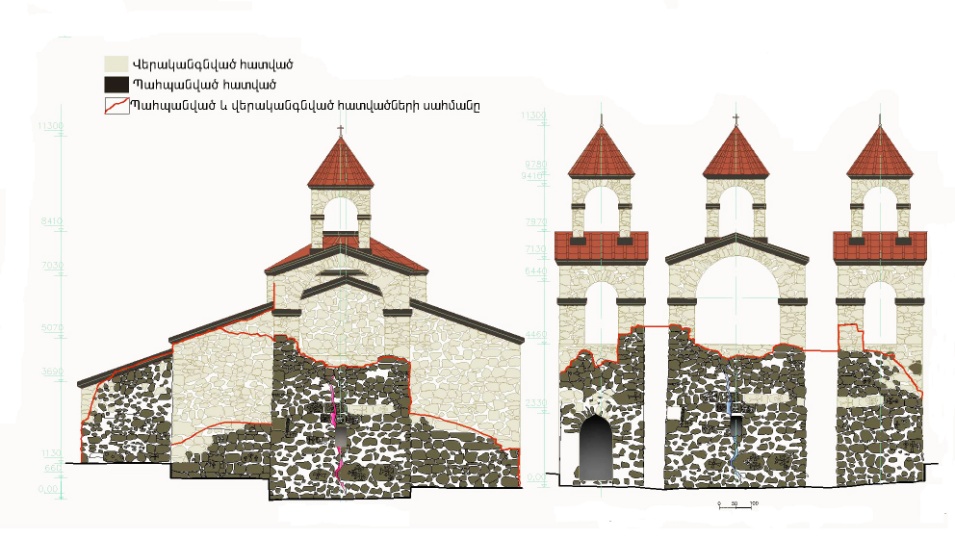 ¶Í. 3.   ¼³Ý·³Ï³ï³Ý ³ñ¨ÙïÛ³Ý ×³Ï³ïÇ í»ñ³Ï³Ý·ÝáõÙÁ:·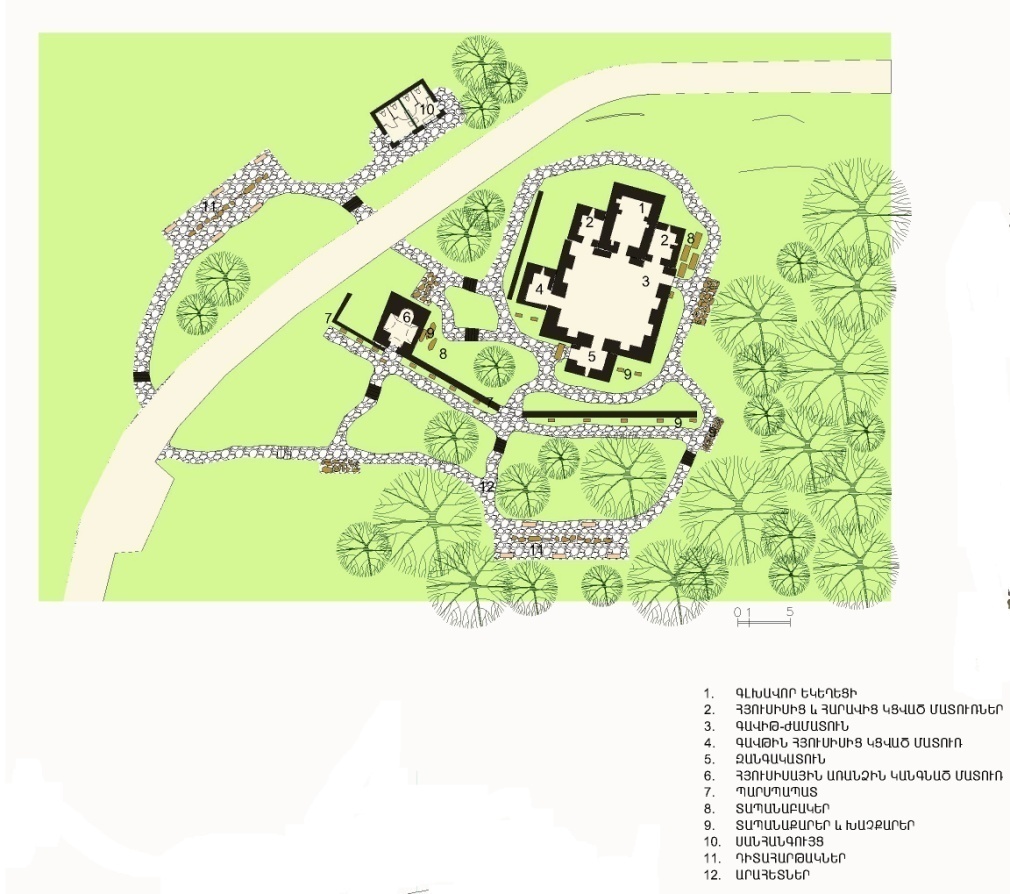 ¶Í. 4.   ì³ÝùÇ ·ÉË³íáñ Ñ³ï³Ï³·ÍÇ µ³ñ»Ï³ñ·áõÙ: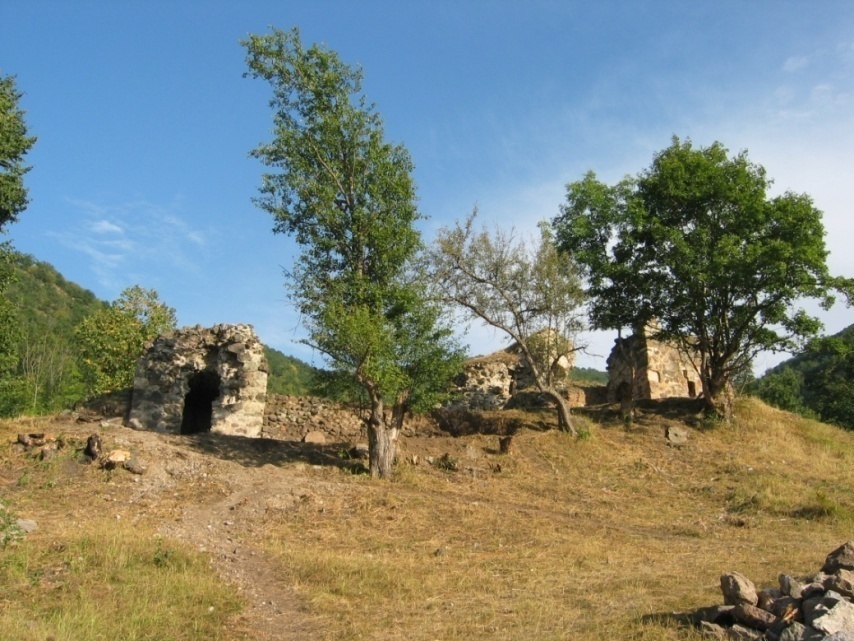 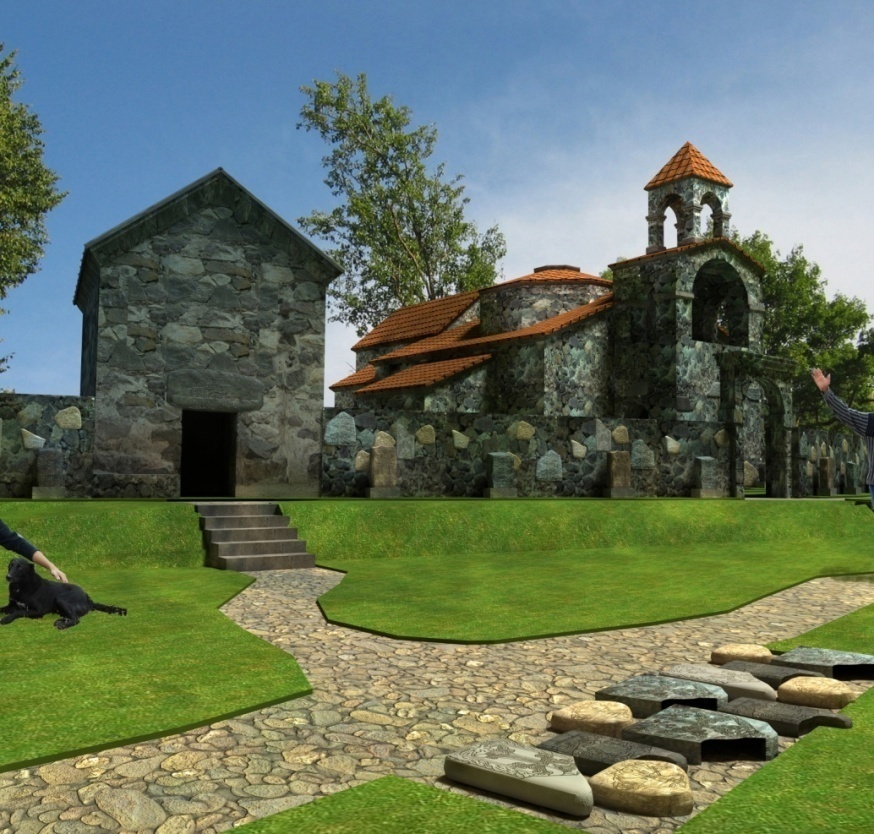 ÜÏ. 6. Ð³Ý¹³µ»ñ¹Ç í³ÝùÇ ï»ëùÁ ³ñ¨ÙïÛ³Ý ÏáÕÙÇó` å»ÕáõÙÝ»ñÇó Ñ»ïá ¨ í»ñ³Ï³Ý·Ù³Ý ³é³ç³ñÏáõÙ:ÐåçþìåÁëàãîäàðÿ êîìïëåêñíому èññëåäîâàíèю Àíäàáåðäñêîãî ìîíàñòûðÿ  ñòàëî âîçìîæíûì ïðåäñòàâèòü êîíöåïöèþ ðåñòàâðàöèè àíñàìáëÿ. Учитывая óðîâеíь ñîõðàííîñòè ïàìÿòíèêа предлагается версия öåëîñòíой ðåñòàâðàöèи, а дëÿ êîëîêîëüíè è ãëàâíîé öåðêâè äàåòñÿ åùå è ðåêîнñòðóêöèÿ. Ðàññìàòðèâàåòñÿ  возможность бëàãîóñòðîéñòа  окружающей среды.   Summary Due to the complex investigation of Andaberdsk monastery it became possible to introduce the restoration concept  of the ensemble. Taking into consideration  the preservation level of  the monument, is proposed the complete restoration version, and a reconstruction is needed for the belfry and the main church. The possibility for the improvement of the environment is studied.²Øðàò-´Ü²Î²îºÔÆ §ø²Ô²ø²îºÔ¦êÉ³í³ ê³ñ·ëÛ³Ýä³ïÙ³µ³Ý, Ñáõß³ñÓ³Ý³·»ï²Ùñáó-µÝ³Ï³ï»ÕÇÝ ·ïÝíáõÙ ¿ Ø³ñï³Ï»ñïÇ ßñç³ÝÇ Ø³Õ³íáõ½ ·ÛáõÕÇó Ùáï 2,5 ÏÙ Ñ³ñ³í-³ñ»õÙáõïù, Â³ñÃ³é (îñïáõ) ·»ïÇ ³ç ³÷Ç ³Ýï³é³å³ï, Ñ³ñ³í³Ñ³Û³ó, §êÝ·ñ³ï»ÕÇ ù³ñ¦ ÏáãíáÕ É»é³Ý É³ÝçÇÝ: ²ßË³ñÑ³·ñ³Ï³Ý Ïááñ¹ÇÝ³ïÝ»ñÝ N 40 14 27.6, E 46 41 25.4: ÌáíÇ Ù³Ï»ñ»õáõÛÃÇó µ³ñÓñáõÃÛáõÝÁ 784 Ù ¿: ²ÛÝ ²ñó³Ë »ñÏñ³Ù³ëÇ å³ïÙ³Ï³Ý Ýß³Ý³íáñ Ï»ÝïñáÝÝ»ñÇó Ù»ÏÝ ¿ »Õ»É, áñÁ ·áÛ³ï»õ»É ¿ ·ñ»Ã» áÕç ÙÇçÝ³¹³ñáõÙ »õ Ñ»ï³·³ ï³ñÇÝ»ñÇÝ, ÝÏ³ï»ÉÇ Ñ»ïù ÃáÕÝ»Éáí Ñ³Û ÅáÕáíñ¹Ç ²ñó³ËÛ³Ý Ñ³ïí³ÍÇ å³ïÙáõÃÛ³Ý Ù»ç: ²Û¹ Ù³ëÇÝ íÏ³ÛáõÙ »Ý áã ÙÇ³ÛÝ ³ÛÝï»Õ ·ïÝíáÕ ßÇÝáõÃÛáõÝÝ»ñÁ, ³ÛÉ»õ ³ñ»õ»É³ÏáÕÙ µ³ñÓáõÝùáõÙ ï»Õ³Ï³Ûí³Í Ù³ïáõéÇ »õ ³ÛÉ Ñáõß³ñÓ³ÝÝ»ñÇ (Ë³ãù³ñ, ï³å³Ý³ù³ñ) ³ñÓ³Ý³·ñáõÃÛáõÝÝ»ñÁ£ âÇ µ³ó³éíáõÙ Ý³»õ µÝ³Ï³ï»ÕÇÇ ³éÏ³ÛáõÃÛáõÝÝ ³í»ÉÇ í³Õ Å³Ù³Ý³ÏÝ»ñáõÙ, áñÇ Ù³ëÇÝ Ï³ñáÕ »Ý íÏ³Û»É ûñÇÝ³Ï, ÑÝ³í³ÛñÇ Ý»ñÏ³ÛÇë ï³ñ³ÍùÇ Ñ³ñ³í-³ñ»õ»ÉÛ³Ý »½ñ³Ù³ëáõÙ ÑáÕ³ÛÇÝ ³ßË³ï³ÝùÝ»ñÇ Å³Ù³Ý³Ï å³ï³Ñ³Ï³Ýáñ»Ý Ç Ñ³Ûï »Ï³Í ¹³Ùµ³ñ³ÝÝ»ñÁ` ù³ñ³ñÏÕ³ÛÇÝ áõ Ï³ï³ÏáÙµ³ÛÇÝ Ã³ÕáõÙÝ»ñáí, µÝáñáß I-IV ¹³ñ»ñÇÝ:XVII-XIX ¹¹ ïíÛ³ÉÝ»ñáí ³Ùñáó-µÝ³Ï³ï»ÕÇÝ ÑÇß³ï³ÏíáõÙ ¿ §ø³Õ³ù³ï»ÕÇ¦ »õ §Ø³Ûñ³ù³Õ³ù¦ ³ÝáõÝÝ»ñáí:î»Õ³í³ÛñÇÝ ³Ý¹ñ³¹³ñÓ³Í ÙÇ ß³ñù Ñ»ÕÇÝ³ÏÝ»ñ å³ïÙ³Ï³Ý ³ÕµÛáõñÝ»ñáõÙ ÑÇß³ï³ÏíáÕ §´»ñ¹³Ïáõñ¦ »õ §Î³ÃáÕÇÏáë³ù³ñ¦ (Ý³»õ Î³ÃáÕÇÏáë³ë³ñ) ³ÙñáóÝ»ñÁ Ñ³Ù³ñáõÙ »Ý ÝáõÛÝ³Ï³Ý, áñáÝù í»ñ³·ñíáõÙ »Ý ³Ùñáó-ù³Õ³ù³ï»ÕÇÇÝ: àñå»ë ÑÇÙù ¿ ÁÝ¹áõÝíáõÙ áã ÙÇ³ÛÝ Ø. ´³ñËáõï³ñ»³ÝóÇ Ñ³Õáñ¹áõÙÁ, Áëï áñÇ å³ïÙ³Ï³Ý ³Û¹ ï»Õ³í³ÛñÁ §… ÙÇ Å³Ù³Ý³Ï »åÇëÏáåáë³ÝÇëï ³Ãáé »Õ³Í ¿¦, ³ÛÉ»õ ´»ñ¹³Ïáõñ ³ÙñáóÇ` Ð³Ûáó ²ñ»õ»ÉÇó ÏáÕÙ³Ýó Ï³ÃáÕÇÏáëáõÃÛ³Ý ³Ù³é³Ýáó »õ Ï³ÃáÕÇÏáë³ñ³Ý ÉÇÝ»Éáõ ÇñáÕáõÃÛáõÝÁ, ÇÝãå»ë Ý³»õ` §ù³ñ¦-Ç §µ»ñ¹¦ Ýß³Ý³ÏáõÃÛáõÝÁ §Î³ÃáÕÇÏáë³ù³ñ¦ ³Ýí³Ý Ù»ç:  Ø»ñ Ï³ñÍÇùáí, ÁÝ¹áõÝ»ÉÇ ¿ ³Û¹ Ùáï»óáõÙÁ, ë³Ï³ÛÝ Ù³ëÝ³ÏÇáñ»Ý: î»ÕáõÙ Ï³ï³ñí³Í áõëáõÙÝ³ëÇñáõÃÛáõÝÝ»ñÇ ³ñ¹ÛáõÝùáõÙ Ñ³Ý·»É »Ýù ³ÛÝ Ñ»ï»õáõÃÛ³Ý, áñ Ç ëÏ½µ³Ý» Ï³ÃáÕÇÏáëÝ»ñÇ ³Ù³é³Ýáó »õ Ýëï³í³Ûñ Ï³ñáÕ ¿ñ ÉÇÝ»É áã Ã» Ý»ñÏ³ÛÇë §ø³Õ³ù³ï»ÕÇÝ¦, áñï»Õ ïíÛ³É Å³Ù³Ý³Ï³ßñç³ÝÇ ßÇÝáõÃÛáõÝÝ»ñÇ Ñ»ïù»ñ Ï³Ù ÑÝ³·Çï³Ï³Ý ÝÛáõÃ»ñ Ç Ñ³Ûï ã»Ý µ»ñí»É, ³ÛÉ»õ ¹ñ³ ÑÛáõëÇë³ÛÇÝ í»ñÝ³Ù³ëáõÙ` É»é³Ý ·³·³ÃÇÝ ï»Õ³Ï³Ûí³Í ³í»ÉÇ ÑÇÝ Å³Ù³Ý³Ï³ßñç³ÝÇÝ í»ñ³µ»ñáÕ §êÝ·ñ³ï»ÕÇ ù³ñ¦ ÏáãíáÕ ³ÙñáóÁ: ì»ñçÇÝë ³í»ÉÇ áõß Çñ Ù»ç ¿ñ Ý»ñ³é»É É»éÝ³É³ÝçÇ ëïáñáïáõÙ ·ïÝíáÕ §ø³Õ³ù³ï»ÕÇÝ¦, áñÝ ³é³çÇÝ Ñ»ñÃÇÝ å³ÛÙ³Ý³íáñí³Í ¿ñ ï³ñ³ÍùÇ Ñ³ñÙ³ñí»ïáõÃÛ³Ùµ (ßñç³÷³Ïí³Í ¿ É»éÝ»ñáí, ·ïÝíáõÙ ¿ ·ñ»Ã» ³Ýï»ë³Ý»ÉÇ ï»Õ³í³ÛñáõÙ, ³å³Ñáíí³Í ¿ çñáí »õ ³ÛÉÝ): Üß»Ýù Ý³»õ, áñ §ù³ñ¦ ³Ýí³ÝáõÙÝ»ñ áõÝ»óáÕ ³ÙñáóÝ»ñÁ ã»Ý Ï³ñáÕ í»ñ³µ»ñ»É Óáñ³ÏÝ»ñáõÙ Ï³Ù É»éÝ³É³Ýç»ñÇÝ ï»Õ³Ï³Ûí³Í ³ÙñáõÃÛáõÝÝ»ñÇ, ¹»é ³í»ÉÇÝ, ³ÛÝåÇëÇ å³ßïå³Ý³Ï³Ý ßÇÝáõÃÛáõÝÝ»ñÇ, áñï»ÕÇó ï»ë³Ý»ÉÇ ã»Ý ³ÛÉ ³ÙñáóÝ»ñ: ¸³ ïíÛ³É ¹»åùáõÙ í»ñ³µ»ñáõÙ ¿ §ø³Õ³ù³ï»ÕÇÝ¦, áñï»ÕÇó áã ÙÇ ³ñï³ùÇÝ ³Ùñáó, ³Û¹ ÃíáõÙ Ùáï 2 ÏÙ Ñ³ñ³í-³ñ»õÙáõïù ·ïÝíáÕ Ýß³Ý³íáñ æñ³µ»ñ¹Á ï»ë³Ý»ÉÇ ã¿: Î³ÃáÕÇÏáëÝ»ñÇ ³Ù³é³Ýáó-Ýëï³í³ÛñÁ ãÇ Ï³ñáÕ ³Ýå³ßïå³Ý áõ ³Ýíï³Ý· ï»Õ³í³ÛñáõÙ ·ïÝí»É: ´»ñ¹³Ïáõñ (´»ñ¹³ù³ñ), Î³ÃáÕÇÏáë³ù³ñ »õ §ù³ñ¦-áí ³ÛÉ ³ÙñáóÝ»ñÁ ëïáõ·³µ³Ýáñ»Ý í»ñ³µ»ñáõÙ »Ý É»éÝ³ÛÇÝ µ³ñÓáõÝùÝ»ñÇ, áñï»ÕÇó ï»ë³Ý»ÉÇ »Ý Ùáï³Ï³ å³ßïå³Ý³Ï³Ý Ñ³Ý·áõÛóÝ»ñÝ áõ ¹Çï³Ï»ï»ñÁ, ³Û¹ ÃíáõÙ` Ù³ëÝ³íáñ³å»ë æñ³µ»ñ¹ ³ÙñáóÁ: ²Ñ³ Ã» ÇÝãáõ ÝáõÛÝ³Ï³Ý ¹Çï³ñÏíáÕ í»ñáÑÇßÛ³É »ñÏáõ ³ÙñáóÝ»ñÁ ã»Ý Ï³ñáÕ ³ÝÙÇç³Ï³Ýáñ»Ý ³éÝãí»É §ø³Õ³ù³ï»ÕÇ¦ ³Ùñáó-µÝ³Ï³ï»ÕÇÇ Ñ»ï, µ³Ûó ·ïÝí»Éáí Ù»ñÓ³Ï³ÛùáõÙ` ³Ûëå»ë Ïáãí³Í §Î³ÃáÕÇÏáë³ë³ñ¦ É»é³Ý íñ³, Áëï ¿áõÃÛ³Ý ³Ùñáó-µÝ³Ï³ï»ÕÇÇ Ñ»ï å³ïÙ³Ï³Ý ½³ñ·³óÙ³Ý áñáß³ÏÇ Å³Ù³Ý³Ï³ßñç³ÝáõÙ ÙÇ ³ÙµáÕçáõÃÛáõÝ ¿ÇÝ Ï³½ÙáõÙ, áñÝ ¿É Ñ³Ý·»óñ»É ¿ ³ÕµÛáõñÝ»ñáõÙ ÑÇß³ï³ÏíáÕ ³Û¹ ³ÙñáóÝ»ñÇ »õ §ø³Õ³ù³ï»ÕÇÇ¦ ÝáõÛÝ³Ï³ÝáõÃÛ³ÝÁ áõëáõÙÝ³ëÇñáÕÝ»ñÇ Ùáï£ ²Ùñáó-ù³Õ³ù³ï»ÕÇÝ ³é³çÇÝ ³Ý·³Ù Ý»ñÏ³Û³óñ»É ¿ ï»Õ³·ñáÕ ê. æ³É³ÉÛ³ÝóÁ, Ñ»ï³·³ÛáõÙ, ³í»ÉÇ Ñ³Ý·³Ù³Ýáñ»Ý` Ø. ´³ñËáõï³ñ»³ÝóÁ` Ù³Ýñ³Ù³ëÝ ÝÏ³ñ³·ñ»Éáí ï»ÕáõÙ »Õ³Í ßÇÝáõÃÛáõÝÝ»ñÇ Ù»Í Ù³ëÁ: ²ÛÝ ¹ÇïíáõÙ ¿ áñå»ë æñ³µ»ñ¹ ·³í³éÇ Ù»ÉÇù³ÝÇëï µÝ³Ï³í³Ûñ»ñÇó Ù»ÏÁ, ÇëÏ ï³ñ³ÍùáõÙ ·ïÝíáÕ ³å³ñ³ÝùÁ` í»ñ³·ñíáõÙ Ø»ÉÇù ²¹³ÙÇÝ (XVIII ¹), áñÁ Ýáñá·»É ¿ Ï³ÝË³í »Õ³Í ³Û¹ ßÇÝáõÃÛáõÝÁ£ XVIII ¹³ñÇ ëÏ½µÇÝ ëËÝ³ËÝ»ñÇ ³½³ï³·ñ³Ï³Ý å³Ûù³ñÇ Å³Ù³Ý³Ï³ßñç³ÝáõÙ »õ ¹³ñÇ Ï»ë»ñÇó Ñ»ïá, Ø»ÉÇù ²¹³ÙÇ ÇßË³ÝáõÃÛ³Ý ûñáù ø³Õ³ù³ï»ÕÇÝ Ùáï³Ï³ æñ³µ»ñ¹ ³ÙñáóÇ Ñ»ï ÙÇ³ëÇÝ ³½·³ÛÇÝ ³ÝÏ³ËáõÃÛ³Ý å³Ûù³ñáõÙ Ñ³Ù³ËáÑ æñ³µ»ñ¹-¶ÛáõÉÇëï³Ý ÙÇ³óÛ³É ·³í³éÇ áõ é³½Ù³ù³Õ³ù³Ï³Ý ÙÇ³íáñÙ³Ý Ï»ÝïñáÝÝ ¿ñ, Ï³åí³Í ³Û¹ å³Ûù³ñÇ ÙÛáõë ûç³ËÝ»ñÇ` ¶ÛáõÉÇëï³ÝÇ µ»ñ¹Ç, ºñÇóÙ³ÝÏ³Ýó »õ ºÕÇß ³é³ùÛ³ÉÇ í³Ýù»ñÇ, ØáËñ³Ã³ÕÇ, Â³ÉÇßÇ ³å³ñ³Ýù-³ÙñáóÝ»ñÇ »õ ³ÛÉ å³ßïå³Ý³Ï³Ý ³ÙñáõÃÛáõÝÝ»ñÇ Ñ»ï£ Ø»ÉÇù ²¹³ÙÇ ÇßË³ÝáõÃÛ³Ý Ñ½áñ³óáõÙÁ ÝÏ³ï»ÉÇ ¿ñ Ñ³ïÏ³å»ë XVIII ¹ 70-³Ï³Ý Ãí³Ï³ÝÝ»ñÇó Ñ»ïá ÁÝÏ³Í Å³Ù³Ý³Ï³Ñ³ïí³ÍáõÙ, »ñµ Ý³ »õ ¶ÛáõÉÇëï³ÝÇ Ø»ÉÇù Ðáíë»÷Á Çñ»Ýó Ñå³ï³ÏÝ»ñáí, ÞáõßÇÇ Æµñ³ÑÇÙ Ê³ÝÇ Ñáñ¹áñ³Ýùáí 1767Ã. ¶³ÝÓ³ÏÇ Ùáï»ñùÇó í»ñ³¹³éÝáõÙ »Ý Çñ»Ýó Ñ³Ûñ»ÝÇ ïÇñáõÛÃÝ»ñÁ£ Àëï ¿áõÃÛ³Ý ³Û¹ Å³Ù³Ý³Ï³ßñç³ÝáõÙ ¿É (1767-1783ÃÃ.) Çñ³Ï³Ý³óí»É ¿ñ ³å³ñ³ÝùÇ »õ ³ÛÉ ßÇÝáõÃÛáõÝÝ»ñÇ í»ñ³Ï³éáõóáõÙÁ, Ù³Ý³í³Ý¹-áñ Ø»ÉÇù ²¹³ÙÇÝ í»ñ³·ñíáÕ ØáËñ³Ã³ÕÇ ³Ùñáó-³å³ñ³ÝùÁ »õë Ï³éáõóí»É ¿ ÝáõÛÝ Å³Ù³Ý³Ï³Ñ³ïí³ÍáõÙ (1771Ã.)£²ÛëåÇëáí, 1724Ã. ïíÛ³ÉÝ»ñáí ÑÇß³ï³ÏíáÕ §ø³Õ³ù³Û ï»ÕÇ µ»ñÃÁ¦ ³Ùñáó-ù³Õ³ù³ï»ÕÇÇ µ»ñ¹³Ó»õ ³å³ñ³ÝùÝ ¿, áñÁ Ù»ÉÇù³Ï³Ý ßÇÝáõÃÛ³Ý ÙÝ³óáñ¹Ý»ñÇ íñ³ í»ñ³Ï³éáõóí»É-Éñ³óí»É ¿ XVIII ¹. 20-³Ï³Ý Ãí³Ï³ÝÝ»ñÇÝ, ÇëÏ ¹³ñÇ Ï»ë»ñÇó Ñ»ïá Ýáñá·í»É »õ ¹³ñÓ»É Ø»ÉÇù ²¹³ÙÇ Ýëï³í³ÛñÁ: Î³éáõóí³ÍùÁ£ ²Ùñáó-ù³Õ³ù³ï»ÕÇÝ ½µ³Õ»óÝáõÙ ¿ Ùáï 50 Ñ³ ï³ñ³ÍáõÃÛáõÝ: î»Õ³ÝùÁ ³ñ»õ»ÉùÇó ³ñ»õÙáõïù ³ÙµáÕçáõÃÛ³Ùµ Ã»ù³¹Çñ ¿: ²ñ»õ»É³ÏáÕÙ í»ñçÝ³Ù³ë ¿ ¹ÇïíáõÙ ÑÝ³í³ÛñÇ ³Ù»Ý³µ³ñÓñ³¹Çñ í³ÛñáõÙ ·ïÝíáÕ, Ý»ñÏ³ÛáõÙë ³í»ñ³Ïí³Í Ù³ïáõé-»Ï»Õ»óÇÝ »õ ·»ñ»½Ù³ÝáóÁ, ÇëÏ ³ñ»õÙïÛ³Ý ÏáÕÙáõÙ` ù³Õ³ù³ï»ÕÇÇÝ Ñ³ñáÕ É»éÝ»ñÁ: ºñÏáõ ÏáÕÙ»ñáõÙ ¿É ï»Õ³Ï³Ûí³Í »Ý Ù»Ï³Ï³Ý »ñÏÑ³ñÏ³ÝÇ µáõñ·-³ßï³ñ³Ï³Ý»ñ, áñáÝó Ø. ´³ñËáõï³ñ»³ÝóÝ ³Ýí³ÝáõÙ ¿ ¹Çï³ñ³ÝÝ»ñ£ ì»ñçÇÝÝ»ñë, ·ñ»Ã» Ï»ÝïñáÝ³Ï³Ý Ù³ëáõÙ ï»Õ³Ï³Ûí³Í ³å³ñ³ÝùÇ »õ ÑÛáõëÇë-³ñ»õÙïÛ³Ý »õ Ñ³ñ³í-³ñ»õÙïÛ³Ý ÏáÕÙ»ñáõÙ ·ïÝíáÕ §ºé³µáõñ·¦ »õ §Î³Ë³Õ³Ý¦ ÏáãíáÕ ³ÙñáõÃÛáõÝÝ»ñÇ Ñ»ï ÙÇ³ëÇÝ Ï³½Ù»É »Ý ³Ùñáó-ù³Õ³ù³ï»ÕÇÇ ÑÇÙÝ³Ï³Ý áõ ³ÝÙÇç³Ï³Ý å³ßïå³Ý³Ï³Ý Ñ³Ý·áõÛóÝ»ñÁ£ Â»ù³¹Çñ ï»Õ³ÝùÇ ëáõÕ ÑÝ³ñ³íáñáõÃÛáõÝÝ»ñÇó »ÉÝ»Éáí, ³Ùñáó-µÝ³Ï³í³ÛñÇ ³ÙµáÕç ï³ñ³ÍùáõÙ µÝ³Ï»ÉÇ áõ ïÝï»ë³Ï³Ý ßÇÝáõÃÛáõÝÝ»ñÁ Ï³éáõóí»É »Ý ³ÝÏ³ÝáÝ ¹³ë³íáñí³ÍáõÃÛ³Ùµ: ¸ñ³Ýó Ù»Í Ù³ëÁ ÑÇÙÝáíÇÝ Ï³Ù Ù³ëÝ³ÏÇáñ»Ý ³í»ñí³Í ¿, ßñç³÷³Ïí³Í Í³é»ñáí, Ù³ó³éáõïÝ»ñáí: ÜáõÛÝ ³ÝËÝ³Ù íÇ×³ÏáõÙ ¿ ·ïÝíáõÙ Ý³»õ ø³Õ³ù³ï»ÕÇÇ »ñÏ³ÛÝ³Ï³Ý ³é³ÝóùÁ Ï³½ÙáÕ Ñ³ñ³í-³ñ»õ»ÉùÇó ÑÛáõëÇë-³ñ»õÙáõïù Ó·íáÕ ÙÇ³Ï ×³Ý³å³ñÑÁ` ÏÇó ³ñ³Ñ»ïÝ»ñáí:²Ùñáó-ù³Õ³ù³ï»ÕÇÝ áõÝ»ó»É ¿ »ñÏáõ ÑÇÙÝ³Ï³Ý Ùáõïù. §… ³ñ»õÙï»³ÝÝ` Ëáñ ÓáñÇÝ ëïáñáïáíÝ, áñ Ñ³Ù³ñ»³ Ã» Ñå³Í ¿ Â³ñÃ³é ·»ïÇ ³ç »½»ñùÇÝ, ÇëÏ ³ñ»õ»É»³Ý ÏáÕÙÇ ÙáõïùÝ ÝáõÛÝ ÓáñÇ í»ñÇ Í³ÛñáíÝ: ºñÏáõ Ùáõïù»ñÝ ³Ùñ³åÝ¹áõ³Í ¿ »Õ»É ù³ñáõÏÇñ å³ïáí, áñù ù³Ý¹áõ³Í »Ý ³ÛÅÙ: ÆëÏ ÙÝ³ó»³É ÏáÕÙ»ñÝ µÝáõÃ»Ý³ëï»ÕÍ »õ ³ÝÙ³ïã»ÉÇ ³ÙñáõÃÇõÝÝ»ñ »Ý, ³Ûë ¿ µ³ñÓñ íÇÙ³Ñ»ñÓ »õ ù³ñ³Å³Ûé ù»ñÍ»ñ »Ý »õ ³Ñ³ñÏáõ Óáñ»ñ¦£ÐÝ³í³ÛñáõÙ å³Ñå³ÝíáÕ ßÇÝáõÃÛáõÝÝ»ñÇó áõß³·ñ³í ¿ Ñ³ïÏ³å»ë ÇßË³Ý³Ï³Ý ³å³ñ³ÝùÁ` Ï³éáõóí³Í ÏÇë³ÏÉáñ µáõñ·»ñ áõÝ»óáÕ Ñ»Ý³å³ïÝ»ßáí ëï»ÕÍí³Í ³ñÑ»ëï³Ï³Ý ¹³ñ³í³Ý¹Ç íñ³ (ã³÷»ñÁ` 23,3 x 36,5 Ù), ÇÝãÇ ßÝáñÑÇí ßñç³å³ïÇ ÝÏ³ïÙ³Ùµ ÇßËáÕ ¹Çñù ¿ ·ñ³íáõÙ£  ÐÛáõëÇë-³ñ»õ»ÉÛ³Ý ÏáÕÙÇó Ï³éáõóí³Í Ñ»Ý³å³ïÇ ßÝáñÑÇí, ³ÛÝ ·ñ»Ã» ³ÝÝÏ³ï ¿: ÐáñÇÝí³Íùáí í»ñ³µ»ñáõÙ ¿ XVIII ¹ »õ í»ñ³·ñíáõÙ Ø»ÉÇù ²¹³ÙÇÝ: ä³ï»ñÁ ß³ñí³Í »Ý ³ÝÏ³ÝáÝ áõ Ù³Ýñ ï»Õ³Ï³Ý, ¹»ÕÝ³Ý³ñÝç³·áõÛÝ, áñÓ³ù³ñ»ñáí áõ Ïñ³ß³Õ³Ëáí (Ñ³ëïáõÃÛáõÝÁ` 0,8-0,9 Ù):Àëï Ø. ´³ñËáõï³ñ»³ÝóÇ, §ßÇÝáõÃ»³Ýë ·»ïÝ³Û³ñÏÝ Í³é³Û³Í ¿ ÙÇ³ÛÝ ï»ÕÇ ½³éÇí³Ûñ ¹ÇñùÁ Ñ³ñÃ»Éáõ, í»ñÝ³Û³ñÏáõÙ Ï³Û ï³ëÝ»õÑÇÝ· ë»Ý»³Ï, ÁÝ¹³ñÓ³Ï ¹³ÑÉÇ×, ËáÑ³Ýáó, »ñÏáõ å³ïß·³Ùµ: ¶»Õ»óÏ³Ó»õ ï³ßáõ³Í »õ Ý³Ëß³Í ×³Ï³ï³Ï³É ù³ñ»ñ áõÝÇÝ í³é³ñ³ÝÝ»ñÝ (µáõË³ñÇ)¦ ²ñ»õ»É³ÏáÕÙÇ ãáñë ë»ÝÛ³ÏÝ»ñÁ ÙÇ³ã³÷ »Ý (4 x 7 Ù), Ñåí³Í É³ÝçÇÝ »õ ³½³ï É³ÛÝ³Ï³Ý ×³Ï³ïÝ»ñáõÙ áõÝ»Ý Ù»Ï³Ï³Ý Ùáõïù: ²Ûë ë»ÝÛ³ÏÝ»ñÇ ¹ÇÙ³ó, ³ñ»õÙïÛ³Ý ¹³ñ³í³Ý³¹³»½ñÇÝ Ï³Ý ¹»åÇ µ³Ï áõÕÕí³Í »õë ãáñë ÙÇ³ß³ñù ë»ÝÛ³ÏÝ»ñ, áñáÝóÇó å³Ñå³Ýí»É ¿ ÙÇ³ÛÝ µ³Ï³Ñ³Û³ó ÁÝ¹Ñ³Ýáõñ å³ïÁ` Ùáõïù»ñáí, áñÙÝ³Ëáñß»ñáí, É³ÛÝ³Ï³Ý å³ï»ñÇ ÙÝ³óáñ¹Ý»ñáí, ÇëÏ Óáñ³Ñ³Û³ó ×³Ï³ï³Ù³ëÁ ÷Éí»É ¿ ¹³ñ³í³Ý¹Ç µñ·³íáñ Ñ»Ý³å³ïÝ»ßÇ Ñ»ï£ Ü³Ë³Ùáõïù»ñÝ áõ ë»ÝÛ³ÏÝ»ñÁ »Õ»É »Ý ÷³Ûï³Í³ÍÏ: ÐáñÇÝí³Íù³ÛÇÝ ÙÇ³ëÝ³Ï³ÝáõÃÛ³Ùµ Ñ³Ù³Ï³éáõÛóÇ ³Ûë Ñ³ïí³ÍáõÙ Ý³Ë³Ùáõïù»ñÇ ³ñ»õÙï³ÏáÕÙÛ³Ý »ñÏáõ »õ Óáñ³Ñ³Û³ó ãáñë ë»ÝÛ³ÏÝ»ñÁ Ý»ñùÇÝ Ñ³ñ¹³ñ³Ýùáí ³í»ÉÇ í³Û»Éáõã »Ý áõ Ñ³Ý¹Çë³íáñ, ù³Ý É³Ýç³Ù»ñÓ ãáñë ë»ÝÛ³ÏÝ»ñÁ. å³ï»ñÁ Ñ³·»ó³Í »Ý Ñ³Ù³ã³÷ ¹³ë³íáñí³Í áõ É³ÛÝ áñÙÝ³Ëáñß»ñáí »õ áõÝ»ó»É »Ý É³ÛÝ å³ïáõÑ³ÝÝ»ñ Óáñ³Ñ³Û³ó ×³Ï³ïÇ áÕç »ñÏ³ÛÝùáí£ ´³óÇ ³Û¹, Ñ³ïÏ³Ýß³Ï³Ý ¿, áñ ³å³ñ³ÝùÇ ³ñ»õ»É³ÏáÕÙ í»ñÇÝ »½ñ³ÛÇÝ ë»ÝÛ³ÏÇ ·»ïÝ³Ñ³ñÏáõÙ ÷áñí³Í ¿ ³Ýóù-·³ÕïÝáõÕÇ, áñÁ ¹áõñë ¿ ·³ÉÇë ¹³ñ³í³Ý¹Ç µñ·³íáñ å³ñëå³å³ïÇ ï³ÏÇó µ³óí³Í Ùáõïùáí:²å³ñ³ÝùÇ XVII¹ ßÇÝáõÃÛáõÝÝ»ñÇ ËáõÙµÁ Ï³½ÙáõÙ ¿ í»ñáÑÇßÛ³ÉÇ ß³ñáõÝ³ÏáõÃÛáõÝÁ: ²ÛÝ µ³ÕÏ³ó³Í ¿ Ý³Ë³ë»ÝÛ³ÏÇó` ÏÇó »ñÏáõ ÷áùñ ·»ïÝ³Ñ³ñÏ Ëó»ñÇó, »ñÏáõ ³ÛÉ ë»ÝÛ³ÏÝ»ñÇó »õ Ëáñß³Ó»õ µ³Å³ÝÙáõÝùáí ¹³ÑÉÇ×Çó (ã³÷»ñÁ` 3,7 x 7,45 Ù): ÐÇÝ áõ Ýáñ Ï³éáõó³Ù³ë»ñÇ ¹Çï³ñÏáõÙÝ»ñÇó å³ñ½íáõÙ ¿, áñ ÑÝ³í³Ý¹ ³å³ñ³ÝùÇó ÙÝ³ó³Í ßÇÝáõÃÛáõÝÝ»ñÇÝ XVIII ¹ ëÏ½µáõÙ ³í»É³óí³Í Ý»ñ÷³Ï µ³Ïáí ·»ñ³Ý³Í³ÍÏ ë»ÝÛ³ÏÝ»ñÁ Ñ³Ù³Ï³éáõÛóÇ µÝ³Ï»ÉÇ Ù³ëÝ »Ý Ï³½Ù»É, ÇëÏ Ù»ÉÇù³Ï³Ý ÁÝ¹áõÝ³ñ³Ý-¹³ÑÉÇ×Á ÙÝ³ó»É ¿ Ý³ËÏÇÝÁ` Ëáñß³Ó»õ Ã³Õ³Í³ÍÏ ¹³ÑÉÇ×Á` Ñ³Ý¹Çë³íáñ, É³ÛÝ áõ Ï³Ù³ñ³í³ñï µ³óí³ÍùÝ»ñáí áõÕÕí³Í ¹»åÇ µ»ñ¹³í³Ý áõ Â³ñÃ³éÇ ·»Õ³ï»ëÇÉ ÓáñÁ: §ø³Õ³ù³ï»ÕÇ¦ ¹ÕÛ³Ï-³å³ñ³ÝùÝ Çñ »ñÏáõ ßÇÝ³ñ³ñ³Ï³Ý ß»ñï»ñáí, Ñ³ï³Ï³·Í³ÛÇÝ áõ Í³í³É³ï³ñ³Í³Ï³Ý ÑáñÇÝí³ÍùÝ»ñáí »õ Ï³éáõó»É³Ï»ñåáí ¹³ñ³ßñç³ÝÇÝ ËÇëï µÝáñáß å³É³ï³Ï³Ý áõ ³Ùñ³ßÇÝ³Ï³Ý Ï³éáõÛóÝ»ñÇ Ñ³Ù³¹ñáõÃÛ³Ùµ ëï»ÕÍí³Í áõ Ù»½ Ñ³ë³Í »½³ÏÇ Ñáõß³ñÓ³Ý ¿£²å³ñ³ÝùÇ Ùáï, ¹»åÇ ³ñ»õ»Éù Ó·íáÕ Å³Ûé³É³ÝçÇ Ã»ùáõÃÛ³Ý íñ³ ï³ñ³ÍíáõÙ »Ý ³Ëáé-ÓÇ³ÝáóÇ ³í»ñ³ÏÝ»ñÁ (ã³÷»ñÁ` 4,1 x 23,9 Ù): ØáõïùÁ ³ñ»õÙïÛ³Ý ÏáÕÙÇó ¿: ÞÇÝáõÃÛáõÝÝ áõß³·ñ³í ¿ ÙáõïùÇ »õ É³ÝçÇÝ Ñåí³Í ÑÛáõëÇë³Ñ³Û³ó å³ï»ñÇÝ 18 Ï³Ù³ñ³Ï³å áñÙÝ³Ëáñß»ñáí` Ý³Ë³ï»ëí³Í ÓÇ»ñÇ Ï³Û³ÝÙ³Ý áõ Ï»ñ³ÏñÙ³Ý Ñ³Ù³ñ: ÒÇ³Ýáó-³ËáéÇó ³ñ»õÙáõïù å³Ñå³ÝíáõÙ ¿ ÙÇ ÏÇë³í»ñ ßÇÝáõÃÛ³Ý` ÓÇ³å³ÝÝ»ñÇ ë»ÝÛ³ÏÁ:²å³ñ³ÝùÇó ÑÛáõëÇë-³ñ»õÙáõïù, É»éÝ³É³ÝçÇÝ ï»Õ³Ï³Ûí³Í ¿ Ù»Ï ³ÛÉ ßÇÝáõÃÛáõÝ (Ý»ñùÇÝ ã³÷»ñÁ` 10 x 5,5 Ù), áñÇ å³ï»ñÁ å³Ñå³ÝíáõÙ »Ý ÙÇÝã»õ 2,5 Ù µ³ñÓñáõÃÛ³Ùµ: ´³ÕÏ³ó³Í ¿ »ñÏáõ Ïó³Ï³éáõÛó ë»ÝÛ³ÏÝ»ñÇó: ÞÇÝáõÃÛ³Ý Ñ³ñ³í³ÛÇÝ å³ïÁ` ï»Õ³¹ñí³Í Å³Ûé³·ÉËÇÝ, ³ÝÏÛáõÝ³ÛÇÝ ³ßï³ñ³Ï³Ó»õ ÏÉáñ í»ñçáõÛÃÝ»ñáí, ³ñï³ùáõëï ³é³ÝÓÝ³óí³Í ³Ùñáó-³å³ñ³ÝùÇ ïå³íáñáõÃÛáõÝ ¿ ÃáÕÝáõÙ` áñáß³ÏÇáñ»Ý ÝÙ³Ýí»Éáí Ù»ñÓ³Ï³ §ºé³µáõñ·¦ ÏáãíáÕ ³Ùñáó³ïÇå ßÇÝáõÃÛ³ÝÁ:²Ùñáó-µÝ³Ï³ï»ÕÇÇ áõß³·ñ³í ßÇÝáõÃÛáõÝÝ»ñÇó ¿ Ý³»õ Ý»ñÏ³ÛáõÙë ·ñ»Ã» ³ÙµáÕçáõÃÛ³Ùµ ³í»ñ³Ïí³Í íÇ×³ÏáõÙ ·ïÝíáÕ µ³ÕÝÇùÁ` µ³ÕÏ³ó³Í »ñÏáõ ÑÇÙÝ³Ï³Ý ÏÇó  ë»ÝÛ³ÏÝ»ñÇó: Ð³Ù»Ù³ï³µ³ñ µ³ñíáù íÇ×³ÏáõÙ ¿ ·ïÝíáõÙ Ñ³ñ³í³Ñ³Û³ó Å³ÛéÇÝ Ñåí³Í ßÇÝáõÃÛáõÝÁ (2,7 x 2,8 Ù ã³÷»ñÇ), áñÝ Áëï ¿áõÃÛ³Ý Í³é³Û»É ¿ áñå»ë ÉáÕ³ñ³Ý: Ì³ÍÏÁ ãÇ å³Ñå³ÝíáõÙ: Àëï áõëáõÙÝ³ëÇñáÕÝ»ñÇ, ³ÛÝ ï³ù³óí»É ¿ ÑÝáõó Ñ³ÛïÝÇ ëÛáõÝÇÏÝ»ñÇ íñ³ µ³ñÓñ³óí³Í Ñ³ï³ÏÇ »õ ËáÕáí³Ï³íáñ å³ï»ñÇ ÙÇçáóáí` ÑÝáóÇó ÙÕí³Í ï³ù û¹áí áõ ÍËáí: æñ³Ù³ï³Ï³ñáõÙÁ »Õ»É ¿ µ³ÕÝÇùÇó ÑÛáõëÇë-³ñ»õÙáõïù, í»ñÝ³Ù³ëáõÙ ·ïÝíáÕ §Þéßé³Ý¦ ÏáãíáÕ ³ÕµñÇó, áñï»ÕÇó çáõñÁ Ï³í» ËáÕáí³ÏÝ»ñáí µ»ñí»É ¿ µ³ÕÝÇùÇ ÑÛáõëÇë³ÛÇÝ í»ñÝ³Ù³ëáõÙ Ï³éáõóí³Í çñ³Ùµ³ñÁ, ³ÛÝï»ÕÇó áõÕáñ¹í»É µ³ÕÝÇù:ø³Õ³ù³ï»ÕÇÝ Çñ µáõÝ ï³ñ³ÍùáõÙ` ßñç³·Íáí »Õ»É ¿ å³ßïå³Ýí³Í ÙÇ ß³ñù å³ßïå³Ý³Ï³Ý ßÇÝáõÃÛáõÝÝ»ñáí áõ ³Ùñáó-¹Çï³Ï»ï»ñáí: Ð³ñ³í-³ñ»õÙïÛ³Ý Óáñ³ÏáõÙ §Î³Ë³Õ³Ý¦ ÏáãíáÕ ³ÙñáóÇ ³í»ñ³ÏÝ»ñÝ  »Ý` ßáõñç 600 ù³é. Ù ï³ñ³Íùáí (ã³÷»ñÁ`  20 x 30 Ù), áñÇ å³ï»ñÁ ß³ñí³Í »Ý ï»Õ³Ï³Ý ³ÝÙß³Ï ù³ñ»ñáí áõ Ïñ³ß³Õ³Ëáí` ³Ùñ³óí³Í ÙÇ³ëïÇ×³Ý, »ñÏ³ëïÇ×³Ý »õ »é³ëïÇ×³Ý ³ßï³ñ³Ï³Ó»õ »ÉáõëïÝ»ñáí, 4-7 Ù µ³ñÓñáõÃÛ³Ùµ: î³ñ³ÍùÁ ÑÇÙÝ³Ï³ÝáõÙ Ñ³ñÃ ¿, ³ñï³ùáõëï Ã»ñ³ÏÕ½áõ ïå³íáñáõÃÛáõÝ ¿ ÃáÕÝáõÙ: ²ÛÝ Ù»Í³íÙ³ë³Ùµ, Ñ³ïÏ³å»ë Ñ³ñ³í-³ñ»õÙïÛ³Ý »õ ÑÛáõëÇë³ÛÇÝ Ñ³ïí³ÍÝ»ñáõÙ ßñç³÷³Ïí³Í ¿ 15-25 Ù µ³ñÓñáõÃÛ³Ùµ Å³Ûé³å³ïÝ»ßÝ»ñáí: àõÝ»ó»É ¿ ³ñ»õ»ÉÛ³Ý ÏáÕÙÇó µ³óíáÕ Ùáõïù, áñ ³ÛÅÙ Ñ³ñ³ÏÇó å³ñëå³å³ïáí ³í»ñ³Ïí³Í ¿: ÐÝ³í³ÛñÇó ÑÛáõëÇë-³ñ»õÙáõïù, ×³Ý³å³ñÑÇ ³ñ»õ»É³ÏáÕÙ Ã»ù³¹Çñ É³ÝçÇÝ å³Ñå³ÝíáõÙ »Ý 9,3 x 10,3 Ù ã³÷»ñÇ, Ý»ñùáõëï ù³é³ÝÏÛáõÝ Ñ³ï³Ï³·Íáí §ºé³µáõñ·¦ ÏáãíáÕ ßÇÝáõÃÛ³Ý ³í»ñ³ÏÝ»ñÁ: ØáõïùÁ ³ñ»õÙïÛ³Ý ÏáÕÙÇó ¿: ä³ï»ñÁ ß³ñí³Í »Ý ï»Õ³Ï³Ý ³ÝÙß³Ï áñÓ³ù³ñ»ñáí áõ Ïñ³ß³Õ³Ëáí, áñáÝó Ñ³ëïáõÃÛáõÝÁ ÙÇÝã»õ 1 Ù ¿:àõß³·ñ³í »Ý ßÇÝáõÃÛ³Ý Ñ³ñ³í-³ñ»õÙïÛ³Ý »õ Ñ³ñ³í-³ñ»õ»ÉÛ³Ý ³ÝÏÛáõÝÝ»ñÇ »õ Ñ³ñ³í³ÛÇÝ å³ïÇ Ï»ÝïñáÝ³Ï³Ý Ù³ëáõÙ ï»Õ³Ï³Ûí³Í ³ßï³ñ³ÏÝ»ñÁ: Ø. ´³ñËáõï³ñ»³ÝóÇ ÝÏ³ñ³·ñáõÃÛáõÝÇó å³ñ½íáõÙ ¿, áñ ¹»é»õë XIX ¹ í»ñç»ñÇÝ ³ÙñáóÁ µ³ñíáù íÇ×³ÏáõÙ ¿ »Õ»É. §ÐÛáõëÇë³ÛÇÝ ¹Çï³ñ³ÝÇ Ùûï Ï³Û ÙÇ Ù»Í ßÇÝáõÃÇõÝ, áñ Çõñ ³ñï³ùÇÝ ÏáÕÙáõÙ áõÝÇ »ñ»ù µáõñ·, Ù»ç ï»ÕáõÙ ï³ëÝ Ù»ïñ³ã³÷ µ³ñÓñ ù³ñáõÏÇñ ëÇõÝ »õ »ñÏáõ Ù»Í ë»Ý»³ÏÝ»ñÇó µ³ÕÏ³ó³Í ßÇÝáõÃÇõÝ: ²Ûë ¿ ³Ù»ÝÇó ³õ»ÉÇ ÑÝáõÃÇõÝÝ, áñ Ï³ñÍ»ë Ã¿ Çõñ ³Ùñ³·ÇÝ Ï³½Ùáõ³ÍùáíÝ Ý»ñÏ³Û³óÝáõÙ ¿ ï»ÕÇë ÑÇÝ ÇßËáÕÇ µÝ³Ï³ñ³ÝÁ, áñ áõÝÇ »õ µÝáõÃ»³Ý Ññ³ß³ÉÇ ï»ë³ñ³Ý¦£²Ùñáó-ù³Õ³ù³ï»ÕÇÇ ßÇÝáõÃÛáõÝÝ»ñÇ ß³ñùáõÙ ³é³ÝÓÝ³Ñ³ïáõÏ ï»Õ »Ý ·ñ³íáõÙ ÑÝ³í³ÛñÇ ÑÛáõëÇë-³ñ»õÙïÛ³Ý »õ Ñ³ñ³í-³ñ»õ»ÉÛ³Ý »½ñ³Ù³ë»ñáõÙ ï»Õ³Ï³Ûí³Í µáõñ·-³ßï³ñ³ÏÝ»ñÁ: ÐÛáõëÇë-³ñ»õÙïÛ³Ý ³ßï³ñ³ÏÁ, áñÝ Áëï ¿áõÃÛ³Ý Í³é³Û»É ¿ áñå»ë å³Ñ³Ï³Ï»ï-¹Çï³Ï»ï, ï»Õ³¹ñí³Í ¿ ø³Õ³ù³ï»ÕÇÇ µáõÝ ï³ñ³ÍùÇó ³é³ÝÓÝ³óí³Í, µ³ñÓñ³¹Çñ ÙÇ Ñ³ñÃ³ÏÇ íñ³: ÎÇë³í»ñ ¿, å³Ñå³ÝíáõÙ ¿ ÙÇÝã»õ 6 Ù µ³ñÓñáõÃÛ³Ùµ: ²ßï³ñ³ÏÁ »ñÏÑ³ñÏ³ÝÇ ¿` Ï³éáõóí³Í ³ÝÙß³Ï áñÓ³ù³ñ»ñáí áõ Ïñ³ß³Õ³Ëáí` »ñ»ëå³ïí³Í ëñµ³ï³ß µ³ó ¹³ñãÝ³·áõÛÝ ù³ñ»ñáí, áñáÝù Ý»ñÏ³ÛáõÙë ã»Ý å³Ñå³ÝíáõÙ (Ñ³Ýí»É »Ý ËáñÑñ¹³ÛÇÝ Å³Ù³Ý³ÏÝ»ñáõÙ): ²é³çÇÝ Ñ³ñÏÁ Ñ³í³Ý³µ³ñ Í³é³Û»É ¿ áñå»ë å³ßïå³ÝÝ»ñÇ Ñ³Ý·ëïÇ ë»ÝÛ³Ï, ÇëÏ »ñÏñáñ¹ Ñ³ñÏÁ` ¹Çï³Ï»ï` å³ßïå³ÝáõÃÛ³Ý ï³Ï ³éÝ»Éáí ø³Õ³ù³ï»ÕÇÇ ïíÛ³É Ñ³ïí³ÍÇ Ù³ïáõÛóÝ»ñÁ: ²ßï³ñ³ÏÇ ³ñ»õ»ÉÛ³Ý Ñ³ïí³ÍÁ, ÙÇÝã»õ 3,5 Ù É³ÛÝáõÃÛ³Ùµ ù³Ý¹í³Í ¿: ²é³çÇÝ Ñ³ñÏÇ Ã³ÕÇ ÙÇ Ù³ëÁ ãÇ å³Ñå³ÝíáõÙ, ÇëÏ »ñÏñáñ¹ Ñ³ñÏÇ Í³ÍÏÝ ³ÙµáÕçáõÃÛ³Ùµ ³í»ñ³Ïí³Í ¿: ÞÇÝáõÃÛ³Ý ³é³çÇÝ Ñ³ñÏÝ áõÝÇ Ý»ñùáõëï ù³é³ÏáõëÇ Ñ³ï³Ï³·ÇÍ` ÑÛáõëÇë-³ñ»õÙïÛ³Ý ÏáÕÙÇó µ³óíáÕ Ùáõïùáí »õ ¹»åÇ ¹áõñë Ý»Õ³óáÕ »ñÏáõ å³ïáõÑ³ÝÝ»ñáí, áñáÝù µ³óíáõÙ »Ý ³ßï³ñ³ÏÇ ÑÛáõëÇë³ÛÇÝ »õ ³ñ»õÙïÛ³Ý å³ï»ñÇó: ì»ñÇÝ Ñ³ñÏÁ Ñ³ï³Ï³·ÍáõÙ áõÃ³ÝÏÛáõÝ ¿, áõÝÇ »ñÏáõ å³ïáõÑ³Ý, áñáÝù µ³óíáõÙ »Ý ÑÛáõëÇë³ÛÇÝ »õ Ñ³ñ³í³ÛÇÝ å³ï»ñÇó: ØÛáõë ³ßï³ñ³ÏÁ ï»Õ³Ï³Ûí³Í ¿ ³Ùñáó-ù³Õ³ù³ï»ÕÇÇ Ñ³ñ³í-³ñ»õ»ÉÛ³Ý »½ñ³Ù³ëáõÙ` ³é³ÝÓÝ³óí³Í ï»Õ³í³ÛñáõÙ: ²ÛÝ ÝáõÛÝå»ë »ñÏÑ³ñÏ³ÝÇ ¿, ÝáõÛÝ³ïÇå, ÙÇÝã»õ 6 Ù µ³ñÓñáõÃÛ³Ùµ: ²ñï³ùÇÝ ëñµ³ï³ß ù³ñ»ñÁ ·ñ»Ã» ³ÙµáÕçáõÃÛ³Ùµ Ñ³Ýí³Í »Ý: ºñÏñáñ¹ Ñ³ñÏÇ Í³ÍÏÁ ãÇ å³Ñå³ÝíáõÙ: ²ßï³ñ³ÏÝ ³ñï³ùáõëï ÏÉáñ ¿, áñÁ ëïáñÇÝ Ñ³ïí³ÍáõÙ »½ñ³÷³ÏíáõÙ ¿ ·»ïÝÇó áã ³ÛÝù³Ý µ³ñÓñ ù³é³ÝÇëï Í³í³Éáí: ²é³çÇÝ Ñ³ñÏÁ Ý»ñùáõëï áõÝÇ Ë³ã³Ó»õ ÑáñÇÝí³Íù (ã³÷»ñÁ` 4,9 x 5,2 Ù): ä³ñ³·ÇÍÁ 14 Ù ¿: âáñë ù³é³ÝÏÛáõÝ Ñ»Ý³Ëáñß»ñáí (Ë³ã³Ã»õ»ñáí) å³ñ÷³Ïí³Í Ï»ÝïñáÝ³Ï³Ý ï³ñ³ÍáõÃÛáõÝÁ åë³Ïí³Í ¿ ·Ùµ»Ãáí: ¶ÉË³íáñ ÙáõïùÁ Ñ³ñ³í-³ñ»õ»ÉÛ³Ý ÏáÕÙÇó ¿, ÑÛáõëÇë³ÛÇÝ ÏáÕÙÇó µ³óíáõÙ ¿ »ñÏñáñ¹ ÙáõïùÁ:  Àëï ¿áõÃÛ³Ý áõÝ»ó»É ¿ »ñÏáõ Éáõë³Ùáõï, áñáÝóÇó Ù»ÏÁ µ³óíáõÙ ¿ ³ñ»õÙïÛ³Ý Ë³ã³Ã»õÇó: ºñÏñáñ¹ Ñ³ñÏÁ ¹ñëÇó »õ Ý»ñëÇó µáÉáñ³Ï ¿: îñ³Ù³·ÇÍÁ ßáõñç 5 Ù ¿: ²Ûëï»Õ å³ïáõÑ³ÝÝ»ñÁ µ³óíáõÙ »Ý Ñ³ñ³í³ÛÇÝ, ³ñ»õ»ÉÛ³Ý »õ ³ñ»õÙïÛ³Ý ÏáÕÙ»ñÇó, ÇëÏ ÙáõïùÁ` ÑÛáõëÇëÇó:¸Çï³Ï»ï-³ßï³ñ³ÏÇ Ùáï, ÑÛáõëÇë³ÛÇÝ í»ñÝ³ÏáÕÙáõÙ` Ñåí³Í Ñ³ñ³í³Ñ³Û³ó É»éÝ³É³ÝçÇÝ, ·ñ»Ã» ³ÙµáÕçáõÃÛ³Ùµ å³Ñå³ÝíáõÙ ¿ Ù»Ï ³ÛÉ áõß³·ñ³í ßÇÝáõÃÛáõÝ` Áëï ¿áõÃÛ³Ý ³ÙñáóÇ å³Ñ³å³ÝÝ»ñÇ Ï³ó³ñ³ÝÁ` Ý»ñùáõëï Ã³Õ³Ï³å »õ Ï»ÝïñáÝÇó µ³óíáÕ »ñ¹ÇÏáí: Î³ó³ñ³ÝÝ áõÝÇ ù³é³ÏáõëÇ Ñ³ï³Ï³·ÇÍ (ã³÷»ñÁ` 4,6 x 4,6 Ù): Ì³ÍÏÁ ÑáÕ³ß»Ý ¿` Ïñ³ß³Õ³Ëáí, Ý»ñëáõÙ Ï³Ý Ëáñß-åïñÑ³ÝÝ»ñ:²ÛëåÇëÇÝ ¿ ÁÝ¹Ñ³Ýáõñ ³éÙ³Ùµ §ø³Õ³ù³ï»ÕÇ¦ ³Ùñáó-µÝ³Ï³ï»ÕÇÇ Ñ³Ù³éáï ÝÏ³ñ³·ÇñÁ:êïáõ·³µ³ÝáõÃÛáõÝ: Ø»ñ Ï³ñÍÇùáí §Ø³Ûñ³ù³Õ³ù¦ ï»Õ³Ýí³ÝáõÙÁ áõÕÕ³ÏÇ ÇÙ³ëïáí (áñå»ë Ù³Ûñ³ù³Õ³ù) µ³ó³ïñ»ÉÁ ïíÛ³É ¹»åùáõÙ ×Çßï ã¿, ³ÝÏ³Ë Ýñ³ÝÇó  ï»Õ³í³ÛñÁ »Õ»±É ¿ ÇßË³Ý³ÝÇëï Ï³Ù Ù»ÉÇù³ÝÇëï, Ã»` áã: î»Õ³óÇÝ»ñÇ Ùáï ³Ýí³ÝáõÙÁ ßñç³Ý³éíáõÙ ¿ §Ø³Ûñ³Ùù³Õ³ù¦ (Ø³ñÇ³Ùù³Õ³ù) ï³ñµ»ñ³Ïáí, áñÁ ãÇ Ñ³Ï³ëáõÙ å³ïÙ³Ï³Ý ½³ñ·³óÙ³Ý ûñÇÝ³ã³÷áõÃÛáõÝÝ»ñÇÝ »õ, Ù³ëÝ³íáñ³å»ë, ³Ùñáó-µÝ³Ï³ï»ÕÇÇ` áñå»ë Ð³Ûáó ²ñ»õ»ÉÇó ÏáÕÙ³Ýó Ñá·»õáñ Ï»ÝïñáÝ ÉÇÝ»Éáõ ÇñáÕáõÃÛ³ÝÁ (ÑÙÙï. §Â³·³íáñÇ ³ÕçÇÏ¦ Ï³Ù §êµ. Ø³ñÇ³Ù¦ ÏáãíáÕ ëñµ³ï»ÕÇ-·»ñ»½Ù³Ýáó ³Ùñáó-ù³Õ³ù³ï»ÕÇÇó 250-300 Ù ÑÛáõëÇë-³ñ»õ»Éù): Æ ¹»å, Ù³ëÝ³íáñ³å»ë XIX ¹ ï»Õ³·ñáÕÝ»ñÇ »õ Ñ»ï³·³ ³é³ÝÓÇÝ Ñ»ÕÇÝ³ÏÝ»ñÇ ·ñí³ÍùÝ»ñáõÙ §Ø³Ûñ³ù³Õ³ù¦ ¿ ÏáãíáõÙ Ý³»õ ÝáõÛÝ` Â³ñÃ³éÇ ·»ï³ÑáíïÇ ì³ÕáõÑ³ë ·ÛáõÕÇ í³ÝùÁ, áñÁ ¹³ñÓÛ³É ï»Õ³óÇÝ»ñÇ Ùáï ßñç³Ý³éíáõÙ ¿ §Ø³Ûñ³Ùù³Õ³ù¦ ï³ñµ»ñ³Ïáí, áñÁ ÝáõÛÝå»ë §ÑÝáõÙ »Õ»É ¿ Ýß³Ý³íáñ, »ñµ»ÙÝ` »åÇëÏáåáë³ÝÇëï¦ áõ ·ñãáõÃÛ³Ý Ï»ÝïñáÝÝ»ñÇó Ù»ÏÁ:²ÛëåÇëáí, Ï³ñÍáõÙ »Ýù, áñ Ù³ëÝ³íáñ³å»ë XIX ¹. ï»Õ³·ñáÕ Ø. ´³ñËáõï³ñ»³ÝóÁ  (áñÇó û·ïí»É »Ý Ñ»ï³·³ÛÇ ³ÛÉ áõëáõÙÝ³ëÇñáÕÝ»ñ) ·áÝ» ³Ûë »ñÏáõ ï»Õ³í³Ûñ»ñÇ ÝÏ³ïÙ³Ùµ óáõó³µ»ñ»É ¿ ëáõµÛ»ÏïÇí Ùáï»óáõÙ` Ø³ñÇ³Ùù³Õ³ùÁ ¹³ñÓÝ»Éáí Ø³Ûñ³ù³Õ³ù` ³Ýï»ë»Éáí ë»ñÝ¹»-ë»ñáõÝ¹ ÅáÕáíñ¹Ç Ù»ç ßñç³Ý³éíáÕ ³Û¹ »ñµ»ÙÝÇ Ýß³Ý³íáñ Ñá·»õáñ Ï»ÝïñáÝÝ»ñÇ ³Ýí³ÝáõÙÝ»ñÁ:ÐåçþìåСтатья посвящена исследованию истории и этимологии одного из средневековых центров исторического Арцаха- крепости-поселения “Кахакатех”. В письменных источниках XVII-XIX вв. крепость упоминается под наименованием “Кахакатех” и «Майракахак”. Автор, основываясь на исторических источниках, считает, что истинное наименование крепости «Мариамкахак”.Summary The article is devoted to the study of the history and etymology of one of the Medieval centers of historical Artsakh – the fortress-settlement “Qaghaqategh”. In the written sources of XVII –XIX ages the fortress is named “Qaghaqategh” and “Mayraqaghaq”. Basing on historical sources, the author considers the true name of the fortress to be“Mariamqaghaq”. ²ðò²ÊÆ ØÞ²ÎàôÂ²ÚÆÜ Ä²è²Ü¶àôÂÚ²Ü úî²ð²òØ²Ü ºì Úàôð²òØ²Ü ØºÂà¸²´²ÜàôÂÚàôÜÀ ²¸ð´ºæ²ÜÆ ä²îØ²¶ÆîàôÂÚ²Ü Øºæì³ñ¹·»ë ê³ý³ñÛ³Ýä³ïÙ³Ï³Ý ·ÇïáõÃÛáõÝÝ»ñÇ Ã»ÏÝ³Íáõ ²ñäÐ ²ñó³ËÇ å³ïÙáõÃÛáõÝÝ áõ Ùß³ÏáõÛÃÁ Ñ³Û ¹³ñ³íáñ å³ïÙáõÃÛ³Ý áõ Ùß³ÏáõÛÃÇ ³Ýµ³Å³Ý»ÉÇ Ù³ëÝ »Ý Ï³½ÙáõÙ: ÊáñÑñ¹³ÛÇÝ ï³ñÇÝ»ñÇÝ, §É»ÝÇÝÛ³Ý ³½·³ÛÇÝ ù³Õ³ù³Ï³ÝáõÃÛ³Ý Ñ³ÕÃ³Ý³ÏÇ¦ å³ÛÙ³ÝÝ»ñáõÙ Õ³ñ³µ³ÕÛ³Ý Ã»Ù³ïÇÏ³Ý ³ñ·»Éí³Í ¿ñ Ñ³Û ·ÇïÝ³Ï³ÝÝ»ñÇ Ñ³Ù³ñ: ¶áÛáõÃÛáõÝ ¿ áõÝ»ó»É ã·ñí³Í ÙÇ ûñ»Ýù` ßñç³Ýó»É Ô³ñ³µ³ÕÇ Ã»Ù³Ý£ ²Ûë ÙÇïáõÙÁ  Ñ³ïÏ³å»ë í³é ³ñï³Ñ³Ûïí»É ¿ 1930-1950-³Ï³Ý Ãí³Ï³ÝÝ»ñÇÝ, »ñµ ²ñó³ËÁ Ý»ñÏ³Û³óíáõÙ ¿ñ áñå»ë §»Õµ³Ûñ³Ï³Ý ²¹ñµ»ç³ÝÇ ³Ýµ³Å³Ý»ÉÇ Ù³ë¦£ ê³Ï³ÛÝ 1960-³Ï³Ý Ãí³Ï³ÝÝ»ñÇ Ï»ë»ñÇó ëÏë³Í, »ñµ ²ñó³ËÇ å³ïÙáõÃÛ³Ý áõ Ùß³ÏáõÛÃÇ ³¹ñµ»ç³Ý³Ï³Ý §Ù»ÏÝ³µ³ÝáõÃÛáõÝÁ¦ ëå³éÝáõÙ ¿ñ í»ñ³Íí»É ²¹ñµ»ç³Ý³Ï³Ý ÊêÐ ¨ Ç Ù³ëÝ³íáñÇ È»éÝ³ÛÇÝ Ô³ñ³µ³ÕÇ Ñ³Û³Ã³÷áõÃÛ³Ý å³ïÙ³Ï³Ý ÑÇÙÝ³íáñÙ³Ý, Ñ³Û³·ÇïáõÃÛáõÝÁ Ý³Ë ½·áõßáñ»Ý, ÇëÏ 70-³Ï³ÝÝ»ñÇó ¥»ñµ ²¹ñµ»ç³ÝáõÙ ³é³í»É Ù»Í Ñ³Ù³éáõÃÛ³Ùµ ëÏë»ó ÑÝã»É ³ÛÝ ·³Õ³÷³ñÁ, Ã» §Ô³ñ³µ³ÕÁ ÑÝáõó Ç í»ñ ³¹ñµ»ç³Ý³Ï³Ý ï³ñ³Íù ¿¦, ¨ ³Ûëï»Õ ëï»ÕÍí³Í µáÉáñ Ùß³ÏáõÃ³ÛÇÝ ³ñÅ»ùÝ»ñÇ ÙÇ³Ï Å³é³Ý·áñ¹Ý  ³¹ñµ»ç³ÝóÇÝ»ñÝ »Ý¤ Ý³¨ ³ÏïÇíáñ»Ý ëÏë»ó ßáß³÷»É Õ³ñ³µ³ÕÛ³Ý Ã»Ù³ïÇÏ³Ý` Ù³Ýñ³Ù³ëÝ»Éáí Ñ³ïÏ³å»ë Ð³Û³ëï³ÝÇ ¨ Ñ³Û Ùß³ÏáõÛÃÇ Ñ»ï ²ñó³ËÇ å³ïÙáõÃÛ³Ý ¨ Ùß³ÏáõÃ³ÛÇÝ ÙÇ³ëÝ³Ï³ÝáõÃÛ³Ý Ñ³Û»ó³Ï³ñ·Á: ²¹ñµ»ç³Ý³Ï³Ý Ï»ÕÍ³ñ³ñáõÃÛáõÝÝ»ñÇ µ³ó³Ñ³ÛïáõÙÁ ¨ É»½í³Ï³Ý, å³ïÙ³-Ùß³ÏáõÃ³ÛÇÝ ÑÇÙÝ³íáñ ÷³ëï³ñÏÝ»ñáí ¹ñ³Ýó Ù»ñÅáõÙÁ, ù³Õ³ù³Ï³Ý ³ÏïÇí å³ÃáëÁ ¹³ñÓ³í ÙÇ ß³ñù Ñ³Û³·»ïÝ»ñÇ ¨ Ùï³íáñ³Ï³ÝÝ»ñÇ ËÝ¹ÇñÝ»ñÇó Ù»ÏÁ£ ²Ûëûñ, »ñµ ²ñó³ËÇ ËÝ¹ñÇ ÙÇç³½·³ÛÝ³óÙ³Ý å³ÛÙ³ÝÝ»ñáõÙ ³¹ñµ»ç³Ý³Ï³Ý ù³ñá½ã³Ï³Ý Ù»ù»Ý³Ý ß³ñáõÝ³ÏáõÙ ¿ É³ÛÝ³Í³í³É ³ßË³ï³ÝùÝ»ñ ï³Ý»É` áõÕÕí³Í å³ïÙ³Ï³Ý Çñ³Ï³ÝáõÃÛ³Ý Ï»ÕÍ³ñ³ñáõÃÛ³ÝÁ, §Ñ³Û»ñÁ Ô³ñ³µ³ÕÇ ï³ñ³ÍùáõÙ ÑÛáõñ»ñ »Ý¦ Ã»½Ç §ÑÇÙÝ³íáñÙ³ÝÁ¦, Ñ³Û³·ÇïáõÃÛ³Ý Ýí³×áõÙÝ»ñÇ ¹Çñù»ñÇó ³¹ñµ»ç³Ý³Ï³Ý å³ïÙ³·ÇïáõÃÛ³Ý Ñ³Ù³ÏáÕÙ³ÝÇ ùÝÝáõÃÛáõÝÁ, ùÝÝ³¹³ïáõÃÛáõÝÝ áõ ·Ý³Ñ³ïáõÙÝ ¿É ³í»ÉÇ ³ñ¹Ç³Ï³Ý »Ý ¹³éÝáõÙ£ê³ Ñ³ïÏ³å»ë Ï³ñ¨áñ ¿ Ùß³ÏáõÛÃÇ Ñ»ï³½áïáõÃÛ³Ý ³éáõÙáí, ù³ÝÇ áñ Ñ³×³Ë Ñ»Ýó Ùß³ÏáõÃ³ÛÇÝ Å³é³Ý·áõÃÛ³Ý ¹ñë¨áñáõÙÝ»ñáí Ï³ñ»ÉÇ ¿ í»ñÑ³Ý»É ¿ÃÝÇÏ ÇÝùÝáõÃÛ³Ý ÙÇ ß³ñù ÏáÕÙ»ñÁ: ºí »ñÏñáñ¹, ³Ûëûñ ²ñó³ËÇ ³½³ï³·ñÙ³Ý ßÝáñÑÇí Ñ³Û³·ÇïáõÃÛ³Ý Ñ³Ù³ñ ýÇ½ÇÏ³å»ë Ù³ïã»ÉÇ ¿ ¹³ñÓ»É ³Û¹ Å³é³Ý·áõÃÛ³Ý ÙÇ ½·³ÉÇ Ù³ëÁ, ¨ ÙÇ ß³ñù ¹Çï³ñÏáõÙÝ»ñ Ï³ñ»ÉÇ ¿ Ï³ï³ñ»É ¹³ßï³ÛÇÝ ³ÝÙÇç³Ï³Ý ³ßË³ï³ÝùÝ»ñÇ û·ÝáõÃÛ³Ùµ (³Ûó»ÉáõÃÛáõÝÝ»ñ, Éáõë³ÝÏ³ñ³Ñ³ÝáõÙ áõ ã³÷³·ñáõÙ ¨  Çí»ñçá` ÑÝ³·Çï³Ï³Ý å»ÕáõÙÝ»ñ): Ô³ñ³µ³ÕÇ å³ïÙáõÃÛ³Ý ¨ Ùß³ÏáõÛÃÇ Ñ³ñó»ñÁ ¹³ñÓ»É »Ý ³¹ñµ»ç³Ý³Ï³Ý å³ïÙ³µ³ÝÝ»ñÇ Ñ»ï³½áïáõÃÛáõÝÝ»ñÇ ³é³ñÏ³ ³ÛÝ Å³Ù³Ý³Ï³ßñç³ÝÇó, »ñµ ÑÇÝ Ñ³ÛÏ³Ï³Ý ï³ñ³ÍùÁ µéÝÇ Ï»ñåáí Ùïóí»ó Ýáñ³ëï»ÕÍ ²¹ñµ»ç³Ý³Ï³Ý ÊêÐ Ï³½ÙÇ Ù»ç: Ðá¹í³ÍÇ Ýå³ï³ÏÝ ¿ ³¹ñµ»ç³Ý³Ï³Ý å³ïÙ³·ÇïáõÃÛ³Ý í»ñÉáõÍáõÃÛ³Ý ÑÇÙ³Ý íñ³ í»ñ Ñ³Ý»É Ýñ³ÝáõÙ ²ñó³ËÇ Ùß³ÏáõÛÃÇ ùÝÝáõÃÛ³Ý Ù»Ãá¹³µ³Ý³Ï³Ý, ï»ë³Ï³Ý, ù³Õ³ù³Ï³Ý ÑÇÙù»ñÁ, óáõÛó ï³É ³¹ñµ»ç³ÝóÇ å³ïÙ³µ³ÝÝ»ñÇ` Ô³ñ³µ³ÕáõÙ Ãáõñù³Ï³Ý ¿ÃÝáëÇ µÝÇÏ ÉÇÝ»Éáõ ¨ Ñ³Û»ñÇ »ÏíáñáõÃÛ³Ý Ù³ëÇÝ Ñ³Û»ó³Ï³ñ·Ç ëÝ³ÝÏáõÃÛáõÝÁ, ¨ Ñ»ï¨³µ³ñ, ³ñó³Ë³Ñ³ÛáõÃÛ³Ý Ùß³ÏáõÃ³ÛÇÝ Å³é³Ý·áõÃÛ³Ý Ûáõñ³óÙ³Ý ÷áñÓ»ñÇ ³ÝÑÇÙÝ ¨ ³ÝÑ»é³ÝÏ³ñ ÉÇÝ»ÉÁ: ÜßÛ³É Ýå³ï³ÏÁ »ÝÃ³¹ñáõÙ ¿ ÉáõÍ»É Ñ»ï¨Û³É ÏáÝÏñ»ï ËÝ¹ÇñÝ»ñÁ. áñáß»É ³¹ñµ»ç³Ý³Ï³Ý å³ïÙ³µ³ÝÝ»ñÇ ÏáÕÙÇó ³ñó³Ë³Ñ³ÛáõÃÛ³Ý Ùß³ÏáõÃ³ÛÇÝ Å³é³Ý·áõÃÛ³Ý ûï³ñÙ³Ý ¨ Ûáõñ³óÙ³Ý ù³Õ³ù³Ï³Ý ÙÇïáõÙÝ»ñÁ, í»ñ Ñ³Ý»É ÝÙ³Ý Ù»Ãá¹³µ³ÝáõÃÛ³Ý ³ÙµáÕç³Ï³Ý å³ïÏ»ñÁ£²¹ñµ»ç³Ý³Ï³Ý å³ïÙ³µ³ÝÝ»ñÇ ³é³ÝÓÇÝ ³ßË³ï³ÝùÝ»ñÁ ¹»é¨ë ËáñÑñ¹³ÛÇÝ ï³ñÇÝ»ñÇÝ ³é³ç³ï³ñ Ñ³Û ¨ éáõë Ñ»ï³½áïáÕÝ»ñÇ ÏáÕÙÇó ëï³ó»É »Ý Ñ³Ù³å³ï³ëË³Ý ·Ý³Ñ³ï³Ï³Ý: ²Ûëå»ë, ÎáíÏ³ëÛ³Ý ²Õí³ÝùÇ ¨ Ð³Û³ëï³ÝÇ ù³Õ³ù³Ï³Ý ë³ÑÙ³ÝÇ, ÇÝãå»ë Ý³¨ ÎáõñÇ ¨ ²ñ³ùëÇ ÙÇç³·»ïùÇ í³ñã³Ï³Ý ¨ ù³Õ³ù³Ï³Ý å³ïÏ³Ý»ÉáõÃÛ³Ý Ñ³ñó»ñÁ, áñáÝù µ³½ÙÇóë µ³ñÓñ³óí»É »Ý ³¹ñµ»ç³Ý³Ï³Ý å³ïÙ³µ³ÝÝ»ñÇ ÏáÕÙÇó, Ñ³Ý·³Ù³Ýáñ»Ý ¹Çï³ñÏí»É ¨ ·Ý³Ñ³ïí»É »Ý ².Üáíáë»Éó¨Ç, Î.Ø»ÉÇù-úÑ³Ýç³ÝÛ³ÝÇ, ².Ð³ÏáµÛ³ÝÇ, ä.Øáõñ³¹Û³ÝÇ, Î.Úáõ½µ³ßÛ³ÝÇ, ´.Ð³ñáõÃÛáõÝÛ³ÝÇ, ´. àõÉáõµ³µÛ³ÝÇ ¨ ³ÛÉáó ³ßË³ïáõÃÛáõÝÝ»ñáõÙ£Ð³Û³ëï³ÝÇ ÑÛáõëÇë-³ñ¨»ÉÛ³Ý ·³í³éÝ»ñÇ ù³Õ³ù³Ï³Ý ¨ Ùß³ÏáõÃ³ÛÇÝ ·áñÍÇãÝ»ñÇÝ ³Õí³Ý³óÝ»Éáõ ³¹ñµ»ç³Ý³Ï³Ý å³ïÙ³µ³ÝÝ»ñÇ ÷áñÓ»ñÁ Ï³ÝË³ñ·»Éí»É »Ý Î. Ø»ÉÇù-úÑ³Ýç³ÝÛ³ÝÇ, ¾.äÇí³½Û³ÝÇ, ². ØÝ³ó³Ï³ÝÛ³ÝÇ, ä.ê¨³ÏÇ ¨ áõñÇßÝ»ñÇ ³ßË³ïáõÃÛáõÝÝ»ñÇ ßÝáñÑÇí£ ÎáíÏ³ëÛ³Ý ²Õí³ÝùÇ, ²ñó³ËÇ, àõïÇùÇ ¨ êÛáõÝÇùÇ µÝ³ÏãáõÃÛ³Ý ¿ÃÝÇÏ³Ï³Ý Ï³½ÙÇ ÑÇÙÝ³ËÝ¹ÇñÝ»ñÁ ¹Çï³ñÏí»É »Ý ². Ð³ÏáµÛ³ÝÇ, ². ²Ý³ëÛ³ÝÇ, ´.²é³ù»ÉÛ³ÝÇ, ¶.²é³ù»ÉÛ³ÝÇ, ´.Ð³ñáõÃÛáõÝÛ³ÝÇ, Î. Ø»ÉÇù-úÑ³Ýç³ÝÛ³ÝÇ, ê.Ø»ÉÇù-´³ËßÇÛ³ÝÇ, ².ØÝ³ó³Ï³ÝÛ³ÝÇ, ä. Øáõñ³¹Û³ÝÇ, ². ö³÷³½Û³ÝÇ, ´. àõÉáõµ³µÛ³ÝÇ ¨ áõñÇßÝ»ñÇ ³ßË³ïáõÃÛáõÝÝ»ñáõÙ£ Æ å³ï³ëË³Ý ³¹ñµ»ç³Ý³Ï³Ý Ñ»ï³½áïáÕÝ»ñÇ ²ñó³ËÇ å³ïÙ³Ùß³ÏáõÃ³ÛÇÝ Å³é³Ý·áõÃÛáõÝÁ Ûáõñ³óÝ»Éáõ ÷áñÓ»ñÇ` 1970-1990-³Ï³Ý ÃÃ. ÉáõÛë »Ý ï»ë»É Ñ³Û ¨ éáõë ·ÇïÝ³Ï³ÝÝ»ñÇ ÙÇ ß³ñù ³ßË³ïáõÃÛáõÝÝ»ñ, áñï»Õ ÑÇÙÝ³íáñíáõÙ ¿ñ ÝÙ³Ý³ïÇå ÙÇïáõÙÝ»ñÇ  ³ÝÑ»Ã»ÃáõÃÛáõÝÁ£²Ûë ³éáõÙáí Ï³ñ¨áñ ë³ÑÙ³Ý³·ÉáõË ¹³ñÓ³í §ÎáíÏ³ëÛ³Ý ²Õí³ÝùÇ å³ïÙáõÃÛ³Ý ¨ Ùß³ÏáõÛÃÇ ÑÇÙÝ³ËÝ¹ÇñÝ»ñÁ¦ ·Çï³ÅáÕáíÁ` ÝíÇñí³Í ³Ï³¹»ÙÇÏáë ê.Ê³ãÇÏÛ³ÝÇ 70-³ÙÛ³ÏÇÝ: ¶Çï³ÅáÕáíáõÙ Ð³Û³ëï³ÝÇ ²ñ¨»ÉÛ³Ý ·³í³éÝ»ñÇ ¨ ÎáíÏ³ëÛ³Ý ²Õí³ÝùÇ ¿ÃÝÇÏ Ï³½ÙÇ, í³ñã³ù³Õ³ù³Ï³Ý ë³ÑÙ³ÝÝ»ñÇ Ù³ëÇÝ Ñ³ñó»ñÇ ¨ ³ÕµÛáõñ³·Çï³Ï³Ý ÑÇÙÝ³ËÝ¹ÇñÝ»ñÇ Ñ»ï Ù»Ïï»Õ ¹Çï³ñÏí»É »Ý Ùß³ÏáõÛÃÇ ÑÇÙÝ³ËÝ¹ÇñÝ»ñÁ: Ø³ëÝ³íáñ³å»ë, ä.Øáõñ³¹Û³ÝÇ, Ø.Ð³ëñ³ÃÛ³ÝÇ, Ð.ä»ïñáëÛ³ÝÇ ¨ áõñÇßÝ»ñÇ ½»ÏáõóáõÙÝ»ñáõÙ í»ñ »Ý ÉáõÍí»É ³Ûëå»ë Ïáãí³Í §Ñ³Û³É»½áõ ³Õí³Ý³Ï³Ý ·ñ³Ï³ÝáõÃÛ³Ý¦, Ñ³Û ×³ñï³ñ³å»ïáõÃÛ³Ý ³ñó³ËÛ³Ý ¹åñáóÇ, ²ñó³ËÇ Ë³ãù³ñ»ñÇ ÇÙ³ëï³µ³ÝáõÃÛ³Ý Ñ»ï Ï³åí³Í Ñ³ñó»ñ£²¹ñµ»ç³Ý³Ï³Ý å³ïÙ³·ÇïáõÃÛ³Ý ½³ñ·³óÙ³Ý ÙÇïáõÙÝ»ñÁ µ³í³Ï³ÝÇÝ Ù³Ýñ³Ù³ëÝ í»ñÉáõÍí³Í »Ý ì.ÞÝÇñ»ÉÙ³ÝÇ ³ßË³ïáõÃÛ³Ý Ù»ç, áñÇ »½ñ³Ï³óáõÃÛáõÝÝ»ñÁ ¨ ÑÇÙÝ³Ï³Ý ¹ñáõÛÃÝ»ñÁ Ùáï »Ý Ù»ñ ï»ë³Ï»ïÝ»ñÇÝ: Ø³ëÝ³íáñ³å»ë, Ù»Ýù Ñ³Ù³Ï³ñÍÇù »Ýù ì.ÞÝÇñ»ÉÙ³ÝÇ  ³ÛÝ ï»ë³Ï»ïÇÝ, áñ ³¹ñµ»ç³Ý³Ï³Ý ÅáÕáíñ¹Ç Í³·Ù³Ý` Çñ³ñ Ñ»ï µ³ËíáÕ ÙÇ ù³ÝÇ ï»ëáõÃÛáõÝÝ»ñÇ Ñ³Ù³Å³Ù³Ý³ÏÛ³ ·áÛáõÃÛáõÝÁ ËáëáõÙ ¿ ³ÛÝ Ù³ëÇÝ, áñ ³¹ñµ»ç³Ý³Ï³Ý ³½·Ç Ï³½Ù³íáñáõÙÁ ÙÇÝã ûñë ãÇ ³í³ñïí»É£1936 Ã.-Çó Ñ»ïá, »ñµ ²¹ñµ»ç³ÝÇ Ãáõñù»ñÇÝ ëÏë»É »Ý å³ßïáÝ³å»ë Ïáã»É §³¹ñµ»ç³ÝóÇÝ»ñ¦, ³¹ñµ»ç³Ý³Ï³Ý å³ïÙ³µ³ÝÝ»ñÇó å³Ñ³ÝçáõÙ ¿ÇÝ ³¹ñµ»ç³Ý³Ï³Ý ÅáÕáíñ¹ÇÝ Ý»ñÏ³Û³óÝ»É áñå»ë µÝÇÏ µÝ³ÏãáõÃÛáõÝ: ²¹ñµ»ç³Ý³Ï³Ý ÅáÕáíñ¹Ç µÝÇÏ ÉÇÝ»ÉÁ ÑÇÙÝ³íáñ»Éáõ ËÝ¹ÇñÝ áõÝ»ñ µ³ó³é³å»ë ù³Õ³ù³Ï³Ý Ýß³Ý³ÏáõÃÛáõÝ: Ø³ëÝ³íáñ³å»ë, ïíÛ³É ËÝ¹ÇñÁ Ó¨³Ï»ñåí»É ¿ ²¹ñµ»ç³ÝÇ ÎáÙáõÝÇëï³Ï³Ý Ïáõë³ÏóáõÃÛ³Ý 1949 ¨ 1951 ÃÃ. ï»ÕÇ áõÝ»ó³Í XVII ¨ XVIII Ñ³Ù³·áõÙ³ñÝ»ñÇ Å³Ù³Ý³Ï£²ñ¹»Ý ²¹ñµ»ç³ÝÇ å³ïÙáõÃÛ³Ý ³é³çÇÝ ÇëÏ ¹åñáó³Ï³Ý ¹³ë³·ñùáõÙ, áñÁ Ññ³ï³ñ³Ïí»ó 1939Ã.-ÇÝ ¨ í»ñ³Ññ³ï³ñ³Ïí»ó 1941 Ã.-ÇÝ, ï»ÕÇ µÝ³ÏãáõÃÛáõÝÁ, áñ ¹³ñ³ßñç³ÝÇÝ ¿É áñ í»ñ³µ»ñíÇ ËáëùÁ, ÏáãíáõÙ ¿ µ³ó³é³å»ë` §³¹ñµ»ç³ÝóÇ¦£ ¸³ë³·ñùÇ Ñ»ÕÇÝ³ÏÝ»ñÁ, ÷áñÓ»Éáí ÑÇÙÝ³íáñ»É È»éÝ³ÛÇÝ Ô³ñ³µ³ÕÁ ²¹ñµ»ç³Ý³Ï³Ý ÊêÐ Ï³½ÙÇ Ù»ç ÙïóÝ»Éáõ Çñ³í³ëáõÃÛáõÝÁ, ÁÝ¹·ÍáõÙ »Ý, áñ ³ÛÝ ÑÝáõó Ç í»ñ áõÝ»ó»É ¿ ²¹ñµ»ç³ÝÇ Ñ»ï ë»ñï ïÝï»ë³Ï³Ý Ï³å»ñ: ²¹ñµ»ç³ÝÇ å³ïÙáõÃÛ³Ý Ù³ëÇÝ Ñ³çáñ¹ ¹³ë³·ñùáõÙ (1946Ã.) ³é³çÇÝ ³Ý·³Ù  ³¹ñµ»ç³ÝóÇÝ»ñÇ Ý³ËÝÇÝ»ñ  ×³Ý³ãí»óÇÝ Ý³¨ ³Õí³ÝÝ»ñÁ£1950-³Ï³Ý Ãí³Ï³ÝÝ»ñÇ í»ñç»ñÇó ³¹ñµ»ç³Ý³Ï³Ý áõëáõÙÝ³ëÇñáÕÝ»ñÝ ëÏë»óÇÝ Ô³ñ³µ³ÕáõÙ ¨ ÁÝ¹Ñ³Ýñ³å»ë ÎáõñÇ ³ç³÷ÝÛ³ÏáõÙ ³åñáÕ áõ ëï»ÕÍ³·áñÍáÕ Ñ³Û ù³Õ³ù³Ï³Ý ·áñÍÇãÝ»ñÇÝ, å³ïÙ³µ³ÝÝ»ñÇÝ ¨ ·ñáÕÝ»ñÇÝ, Ý»ñÏ³Û³óÝ»É áñå»ë ³Õí³ÝÝ»ñ: ²Û¹ ×³Ï³ï³·ñÇÝ ³ñÅ³Ý³ó³Ý å³ïÙÇãÝ»ñ Øáíë»ë Î³Õ³ÝÏ³ïí³óÇÝ, ÎÇñ³Ïáë ¶³ÝÓ³Ï»óÇÝ, µ³Ý³ëï»ÕÍ ¸³íÃ³ÏÁ, Çñ³í³·»ï ØËÇÃ³ñ ¶áßÁ, ÇßË³Ý ê³ÑÉ êÙµ³ïÛ³ÝÁ ¨ áõñÇßÝ»ñ£Ô³ñ³µ³ÕÇ ùñÇëïáÝ»³Ï³Ý Ñáõß³ñÓ³ÝÝ»ñÝ ³¹ñµ»ç³Ý³Ï³Ý å³ïÙ³µ³ÝÝ»ñÁ Ñ³Ù³éáñ»Ý ³Ýí³ÝáõÙ ¿ÇÝ ³Õí³Ý³Ï³Ý áõ åÝ¹áõÙ, Ã» ²ñó³ËÇ X-XIII ¹³ñ»ñÇ í³Ýù»ñÇ Ñ³Û»ñ»Ý ³ñÓ³Ý³·ñáõÃÛáõÝÝ»ñÇ ëï»ÕÍáÕÝ»ñÁ áã ÙÇ ³éÝãáõÃÛáõÝ ãáõÝ»ÇÝ Ñ³Û»ñÇ Ñ»ï£ ²¹ñµ»ç³ÝóÇ Ñ»ÕÇÝ³ÏÝ»ñÇ ïñ³Ù³µ³ÝáõÃÛ³Ý Ñ³Ù³Ó³ÛÝ, »Ã» ³ç³÷ÝÛ³ÏÁ å³ïÏ³Ý»É ¿ ÎáíÏ³ëÛ³Ý ²Õí³ÝùÇÝ ¨ ³éÝãáõÃÛáõÝ ãÇ áõÝ»ó»É Ñ³Û»ñÇ Ñ»ï, ³å³ ³ÛÝï»Õ Ñ³ÛÏ³Ï³Ý Ñ»ïùÇ ³éÏ³ÛáõÃÛáõÝ ãÇ Ï³ñáÕ ÉÇÝ»É, áõ µáÉáñ å³ïÙ³Ï³Ý Ñáõß³ñÓ³ÝÝ»ñÁ å»ïù ¿ ³Õí³ÝÝ»ñÇ ëï»ÕÍ³ÍÁ ÉÇÝ»Ý: ²Ûë  ï»ë³Ï»ïÇ Ñ³Ù³Ó³ÛÝ ³ñ¹»Ý 1950-³Ï³Ý Ãí³Ï³ÝÝ»ñÇÝ Ñ³ÛÏ³Ï³Ý Ñáõß³ñÓ³ÝÝ»ñÇ ³éÏ³ÛáõÃÛáõÝÁ ï³ñ³Í³ßñç³ÝáõÙ ³Ýï»ëíáõÙ ¿ñ:Ð³Û»ñÇ ¹»ñÁ ÑÇÝ ¨ ÙÇçÝ³¹³ñÛ³Ý ²Ý¹ñÏáíÏ³ëáõÙ ÷áùñ³óÝ»Éáõ ¨ Ýë»Ù³óÝ»Éáõ ÙÇ ³ÛÉ ÙÇçáó ¿É ³ÝïÇÏ ¨ ÙÇçÝ³¹³ñÛ³Ý ëÏ½µÝ³ÕµÛáõñÝ»ñÇ µ³½Ù³ïÇñ³Å í»ñ³Ññ³ï³ñ³ÏáõÃÛáõÝÝ»ñáõÙ §Ð³ÛÏ³Ï³Ý å»ïáõÃÛáõÝ¦ »½ñáõÛÃÁ §²Õí³Ý³Ï³Ý å»ïáõÃÛáõÝ¦ »½ñáõÛÃáí ÷áË³ñÇÝ»ÉÝ ¿ñ, áñÝ áõÕ»ÏóíáõÙ ¿ñ Ý³¨ Ñ³ÛáõÃÛ³ÝÝ áõ ³ñó³Ë³Ñ³ÛáõÃÛ³ÝÝ Çñ³ñ Ñ³Ï³¹ñ»Éáí£Ä³Ù³Ý³ÏÇ ÁÝÃ³óùáõÙ §ÎáíÏ³ëÛ³Ý ²Õí³ÝùÝ¦ áõ §³Õí³ÝÝ»ñÁ¦ ÷áË³ñÇÝí»óÇÝ §²¹ñµ»ç³Ý¦ ¨ §³¹ñµ»ç³ÝóÇÝ»ñ¦ ï³ñµ»ñ³Ïáí£  ºí Ñ»Ýó 1980-³Ï³Ý ÃÃ. í»ñçÇÝ ùñÇëïáÝ»³Ï³Ý Ñáõß³ñÓ³ÝÝ»ñÇ ÝÏ³ïÙ³Ùµ í»ñ³µ»ñÙáõÝùÝ ³ñÙ³ï³Ï³Ýáñ»Ý ÷áËí»ó: ²¹ñµ»ç³Ý³Ï³Ý ÊêÐ Ï³é³í³ñáõÃÛ³Ý áñáßÙ³Ùµ ï³ëÝÛ³Ï Ñ³ÛÏ³Ï³Ý Ñáõß³ñÓ³ÝÝ»ñ áñ³Ïí»óÇÝ áñå»ë §³Õí³Ý³Ï³Ý¦£ 1980-³Ï³Ý ÃÃ. í»ñçÇÝ ¨ 1990-³Ï³Ý ÃÃ. ëÏ½µÝ»ñÇÝ` ³½·³ÛÇÝ ß³ñÅÙ³Ý ³×Ç ¨ å»ï³Ï³Ý ³ÝÏ³ËáõÃÛ³Ý Ýí³×Ù³Ý å³ÛÙ³ÝÝ»ñáõÙ Ñ³ïáõÏ Ñ»ÕÇÝ³ÏáõÃÛáõÝ »Ý Ó»éù µ»ñ»É å³ÝÃáõñù³Ï³Ý Ñ³Û³óùÝ»ñÁ: ²¹ñµ»ç³Ý³Ï³Ý å³ïÙ³µ³ÝÝ»ñÁ ÝáñÇó ³Ù»Ýáõñ»ù ëÏë»óÇÝ ÷Ýïñ»É Ãáõñù»ñÇÝ£      ÊáñÑñ¹³ÛÇÝ å»ïáõÃÛ³Ý ·áÛáõÃÛ³Ý áÕç ÁÝÃ³óùáõÙ ²¹ñµ»ç³ÝáõÙ å»ï³Ï³Ý Ù³Ï³ñ¹³Ïáí Çñ³Ï³Ý³óíáõÙ ¿ñ ²ñó³ËÇ ¨ ²¹ñµ»ç³ÝÇ Ï³½ÙÇ Ù»ç Ùïóí³Í` å³ïÙ³Ï³Ý Ð³Û³ëï³ÝÇ ³ÛÉ ßñç³ÝÝ»ñÇ  Ùß³ÏáõÃ³ÛÇÝ Å³é³Ý·áõÃÛ³Ý Ûáõñ³óÙ³Ý Íñ³·Çñ: ´éÝ³Ûáõñ³óáõÙÁ ÑÇÙÝ³Ï³ÝáõÙ ÁÝÃ³ÝáõÙ ¿ñ »ñÏáõ »Õ³Ý³Ïáí` ÷áñÓ»ñ ¿ÇÝ ³ñíáõÙ ·ïÝ»É Ñ³Û-ùñÇëïáÝ»³Ï³Ý ¨ Ã³Ã³ñ-Ù³ÑÙ»¹³Ï³Ý Ùß³ÏáõÛÃÝ»ñÇ Ù»ç  “ÁÝ¹Ñ³Ýáõñ ³ÏáõÝùÝ»ñ” ¨ “ÝÙ³ÝáõÃÛáõÝÝ»ñ” (ì.È¨Ç³ïáí, î.î»ñ-¶ñÇ·áñÛ³Ý, ².²É»ùå»ñáí, ².ì³ñï³å»ïáí, ¼.Ú³ÙåáÉëÏÇ, ¼.´áõÝÇÛ³Ãáí ¨ ³ÛÉÝ): ¸ñ³ Ñ»ï ÙÇ³ëÇÝ Ýßí³Í Ñ»ÕÇÝ³ÏÝ»ñÇ ³ßË³ïáõÃÛáõÝÝ»ñáõÙ ÷áñÓ»ñ ¿ÇÝ Ï³ï³ñíáõÙ ²ñó³ËÇ Ñ³ÛáõÃÛ³ÝÁ Ý»ñÏ³Û³óÝ»É áñå»ë »ÏíáñÝ»ñ, áñáÝù Ñ³Û³óñ»É »Ý ï»Õ³Ï³Ý ³Õí³Ý³Ï³Ý µÝ³ÏãáõÃÛ³ÝÁ: ØÛáõë ÏáÕÙÇó ²ñó³Ë³Ñ³Û Ùß³ÏáõÃ³ÛÇÝ Å³é³Ý·áõÃÛáõÝÁ í»ñ³·ñíáõÙ ¿ñ ³Õí³ÝÝ»ñÇÝ, ÇëÏ ³Õí³ÝÝ»ñÇó ¿É` ³¹ñµ»ç³ÝóÇÝ»ñÇÝ£ Ü»ñÏ³ ßñç³ÝáõÙ ³¹ñµ»ç³Ý³Ï³Ý Ùï³íáñ³Ï³ÝáõÃÛ³ÝÁ Ýáñ Ý³ËÝÇÝ»ñ ¿ ÷ÝïñïáõÙ ¨ ³¹ñµ»ç³Ý³Ï³Ý ¿ÃÝáëÇ ÏáÕÙÇó Ñëï³Ï ³ñï³Ñ³Ûïí³Í ÃßÝ³Ù³Ï³Ý í»ñ³µ»ñÙáõÝù ¿ ¹ñë»áñáñíáõÙ ¹»åÇ ³ñó³Ë³Ñ³ÛáõÃÛ³Ý Ùß³ÏáõÃ³ÛÇÝ Å³é³Ý·áõÃÛáõÝÁ: ¸³ Ï³ñ»ÉÇ ¿ óáõó³¹ñ»É æáõÕ³ÛÇ Ë³ãù³ñ»ñÇ ûñÇÝ³Ïáí, ÇÝãå»ë Ý³¨ ø³ñí³×³éÇ, üÇ½áõÉÇÇ, ¼³Ý·»É³ÝÇ, æ³µñ³ÛÇÉÇ ¨ ²Õ¹³ÙÇ Ë³ãù³ñ»ñÇ ¨ ùñÇëïáÝ»³Ï³Ý Ñáõß³ñÓ³ÝÝ»ñÇ ÝÏ³ïÙ³Ùµ óáõó³µ»ñ³Í í³Ý¹³ÉÇ½ÙÇ ÷³ëï»ñáí: ²ÝÑñ³Å»ßï ¿ Ýß»É, áñ »Ã» ËáñÑñ¹³ÛÇÝ Å³Ù³Ý³Ï³ßñç³ÝáõÙ Ñ³ÛÏ³Ï³Ý ¿ÃÝáëÇÝ Ñ³ïÏ³óí»É ¿ñ áñ¨¿ ¹»ñ ïíÛ³É ï³ñ³Í³ßñç³ÝÇ å³ïÙáõÃÛ³Ý ¨ Ùß³ÏáõÛÃÇ Ù»ç, ³å³ ³Ûëûñ ³ÙµáÕçáõÃÛ³Ùµ ³ñÑ³Ù³ñÑíáõÙ ¿ Ñ³Û»ñÇ ·áÛáõÃÛáõÝÁ áã ÙÇ³ÛÝ Ô³ñ³µ³ÕáõÙ, ³ÛÉ¨` ÁÝ¹Ñ³Ýñ³å»ë ²Ý¹ñÏáíÏ³ëáõÙ£ Ä³Ù³Ý³Ï³ÏÇó ³¹ñµ»ç³Ý³Ï³Ý å³ïÙ³µ³ÝÝ»ñÇ ³ßË³ï³ÝùÇ Ù»Ãá¹Á å³ÝÃáõñùÇ½ÙÇ ·³Õ³÷³ñÝ»ñÇ Çñ³Ï³Ý³óÙ³Ý Ýå³ï³Ï³áõÕÕí³Í ûñÇÝ³Ï ¿, áñÁ Ý³¨ µ³ó³Ñ³Ûïáñ»Ý ù³ñá½íáõÙ ¿ ²¹ñµ»ç³ÝáõÙ: ÀÝ¹ áñáõÙ ³Û¹ ·³Õ³÷³ñÝ»ñÁ á·»ßÝãáÕÝ»ñÇ ¹»ñáõÙ, ÇÝãå»ë ¨ Ý³ËÏÇÝáõÙ, Ñ³Ý¹»ë »Ý ·³ÉÇë  å»ïáõÃÛ³Ý Õ»Ï³í³ñÝ»ñÁ:²Ûëûñ ²¹ñµ»ç³ÝÇ å³ïÙ³µ³ÝÝ»ñÇ ³é³ç ¹ñí³Í ¿ »ñÏáõ ËÝ¹Çñ` §³å³óáõó»É¦ ³¹ñµ»ç³ÝóÇÝ»ñÇ µÝÇÏ ÉÇÝ»ÉÁ Å³Ù³Ý³Ï³ÏÇó ²¹ñµ»ç³ÝÇ Ñ³Ýñ³å»ïáõÃÛ³Ý ï³ñ³ÍùáõÙ ¨ ÙÇ³Å³Ù³Ý³Ï Ù³ùñ»É ³Û¹ ï³ñ³ÍùÁ Ñ³ÛÏ³Ï³Ý Å³é³Ý·áõÃÛáõÝÇó: ²Û¹ Ýå³ï³Ïáí ÷áñÓ»ñ »Ý ³ñíáõÙ.- ÝáõÛÝ³Ï³Ý³óÝ»É ÎáíÏ³ëÛ³Ý ²Õí³ÝùÁ ¨ ²¹ñµ»ç³ÝÁ (ïíÛ³É ÙÇïáõÙÝ ³é³çÇÝ ³Ý·³Ù ÑÝãáÕáõÃÛáõÝ ¿ ëï³ó»É 1930-1940-³Ï³Ý Ãí³Ï³ÝÝ»ñÇÝ ¨ Ñ»ï³·³ ½³ñ·³óáõÙ ` 1960-³Ï³Ý Ãí³Ï³ÝÝ»ñÇó Ç í»ñ),- Ñ³Ûï³ñ³ñ»É, áñ Çµñ ·áÛáõÃÛáõÝ ¿ áõÝ»ó»É Ñ³ñáõëï ³Õí³Ý³Ï³Ý ·ñ³Ï³ÝáõÃÛáõÝ ¨, áñ Ñ³Û»ñÁ ¹³ áãÝã³óñ»É »Ý` Ý³Ë³å»ë ³ÛÝ Ñ³Û»ñ»Ý Ã³ñ·Ù³Ý»Éáí,- Ô³ñ³µ³ÕáõÙ ¨ ÁÝ¹Ñ³Ýñ³å»ë ÎáõñÇ ³ç³÷ÝÛ³ÏáõÙ ³åñ³Í áõ ëï»ÕÍ³·áñÍ³Í Ñ³Û å³ïÙ³Ï³Ý ù³Õ³ù³Ï³Ý ·áñÍÇãÝ»ñÇÝ, å³ïÙÇãÝ»ñÇÝ ¨ ·ñáÕÝ»ñÇÝ, Ý»ñÏ³Û³óÝ»É áñå»ë ³Õí³ÝÝ»ñ,- §³å³óáõó»É¦, áñ ²ñó³ËÁ »ñµ»ù ãÇ å³ïÏ³Ý»É Ñ³Û Ùß³ÏáõÛÃÇ Ï»ÝïñáÝÝ»ñÇÝ` Ñ³Ûï³ñ³ñ»Éáí, áñ Ô³ñ³µ³ÕÇ Ñ³Û³óÙ³Ý ·áñÍÁÝÃ³óÁ ï»ÕÇ ¿ áõÝ»ó»É XII ¹³ñÇó (¼. ´áõÝÇÛ³Ãáí), ¨ ÝáõÛÝÇëÏ XIX ¹³ñÇó (ü. Ø³Ù»¹áí³, ¸. ²ËáõÝ¹áí ¨ ³ÛÉ),ëÏë³Í,- §³å³óáõó»É¦, áñ ùñÇëïáÝ»áõÃÛáõÝÁ ²Õí³Ýù  Ùï»É ¿ ³í»ÉÇ í³Õ ù³Ý Ð³Û³ëï³Ý, ¨ áñ ²Õí³ÝÇó »Ï»Õ»óÇÝ ÙÇßï ³ÝÏ³Ë ¿ñ Ï³Ù å³Ûù³ñáõÙ ¿ñ Ð³Û »Ï»Õ»óáõó ³ÝÏ³Ë³Ý³Éáõ Ñ³Ù³ñ:Ð»ï³½áïáõÃÛ³Ý ³ñ¹ÛáõÝùÝ»ñÁ ÃáõÛÉ »Ý ï³ÉÇë »½ñ³Ï³óÝ»É, áñ ²ñó³ËÇ ÑÇÝ Ùß³ÏáõÛÃÇ Ñ³ñóáõÙ.- ²¹ñµ»ç³Ý³Ï³Ý Ñ»ï³½áïáÕÝ»ñÝ ÁÝ¹·Í»Éáí ²½áËÇ ¨ Â³ÕÉ³ñÇ ³ÝÓ³í³ÛÇÝ Ï³Û³ÝÝ»ñÇ Ï³ñ¨áñáõÃÛáõÝÁ Ù³ñ¹Ï³ÛÇÝ Ñ³ë³ñ³ÏáõÃÛ³Ý ½³ñ·³óÙ³Ý áõëáõÙÝ³ëÇñáõÃÛ³Ý Ù»ç, ÙÇ³Å³Ù³Ý³Ï Ñ³×³Ë  Ï³ï³ñ»É »Ý ·ÇïáõÃÛáõÝÇó Ñ»éáõ »½ñ³Ï³óáõÃÛáõÝÝ»ñ` í³Õ å³É»áÉÇÃÇ Ù³ñ¹Ï³Ýó í»ñ³·ñ»Éáí Ýëï³Ï»óáõÃÛáõÝ, Ñ³ßí»Éáõ Ñ³Ù³Ï³ñ·, Ó¨³íáñáÕ Ëáëù, Ñá·¨áñ Ùß³ÏáõÛÃ (Ø. Ðáõë»ÛÝáí, Æ. ²ÉÇ¨): 1970-1980-³Ï³Ý ÃÃ. áñáß ³ßË³ï³ÝùÝ»ñáõÙ ÷áñÓ»ñ »Ý Ï³ï³ñí»É Ñ»ï¨»É ³¹ñµ»ç³ÝóÇÝ»ñÇ ýÇ½ÇÏ³Ï³Ý ï»ë³ÏÇ Ï³Û³óÙ³ÝÁ` ÝáõÛÝÇëÏ å³É»áÉÇÃÛ³Ý Å³Ù³Ý³ÏÝ»ñÇó ëÏë³Í, ÇëÏ ²¹ñµ»ç³ÝÇ å³ïÙáõÃÛáõÝÁ ëÏë»É å³É»áÉÇÃÇó (Æ. ²ÉÇ¨, è. Î³ëÇÙáí³, ². êáõÙµ³ï½³¹»),- ³¹ñµ»ç³ÝóÇ ÑÝ³·»ïÝ»ñÁ áñáß³ÏÇ Ý»ñ¹ñáõÙ áõÝ»Ý Ô³ñ³µ³ÕÇ µñáÝ½» ¨ í³Õ »ñÏ³Ã» ¹³ñ³ßñç³ÝÝ»ñÇ ÝÛáõÃ»ñÇ Ñ³ÛïÝ³µ»ñÙ³Ý ¨ ¹³ë³Ï³ñ·Ù³Ý ³éáõÙáí: ØÇ¨ÝáõÛÝ Å³Ù³Ý³Ï, ÝÏ³ñ³·ñ»Éáí ÑÝ³·Çï³Ï³Ý ÝÛáõÃÁ, Ýñ³Ýù ÑÝ³ñ³ÍÇÝ ¿ÃÝÇÏ »ñ³Ý· »Ý í»ñ³·ñáõÙ ³Û¹ ÝÛáõÃ»ñÇÝ` Îáõñ-³ñ³ùëÛ³Ý Ùß³ÏáõÛÃÁ Ñ³Ûï³ñ³ñ»Éáí áñå»ë Ãáõñù³Ï³Ý Ùß³ÏáõÛÃ (¾. ²ÉÇµ»Û½³¹», Î. ì»ÉÇ¨, Ü. è½³¨), §Ý³Ë³³¹ñµ»ç³ÝóÇÝ»ñÇ Ùß³ÏáõÛÃ¦ (Úáõ. ÚáõëÇýáí) ¨ ³ÛÉÝ: âÑÇÙÝ³íáñí³Í ³Ýí³Ý³÷áË»É »Ý ·ÇïáõÃÛ³Ý Ù»ç Ñ³ÛïÝÇ ÑÝ³·Çï³Ï³Ý Ùß³ÏáõÛÃÝ»ñÁ` Ë³éÝ³ß÷áÃáõÃÛáõÝ ÙïóÝ»Éáí ²Ý¹ÏáíÏ³ëÇ ÑÝ³·ÇïáõÃÛ³Ý Ù»ç: (î. ´áõÝÇÛ³Ãáí, Ø. Ðáõë»ÛÝáí),- »Ã» ÙÇÝã¨ 1960 - ³Ï³Ý Ãí³Ï³ÝÝ»ñÁ ùñÇëïáÝ»³Ï³Ý Ñáõß³ñÓ³ÝÝ»ñÇ ·áÛáõÃÛáõÝÁ Ý³ËÏÇÝ ÈÔÆØ ï³ñ³ÍùáõÙ ²¹ñµ»ç³ÝÇ ÇßË³ÝáõÃÛáõÝÝ»ñÇ ÏáÕÙÇó ³ñÑ³Ù³ñÑí³Í ¿ñ, ³å³ 1960-³Ï³Ý ÃÃ. »ñÏñáñ¹ Ï»ë»ñÇó ëÏë³Í, ¹ñ³Ýù ¹³ñÓ³Ý ³¹ñµ»ç³Ý³Ï³Ý å³ïÙ³µ³ÝÝ»ñÇ §Ñ»ï³½áïáõÃÛáõÝÝ»ñÇ¦ ûµÛ»Ïï: Ô³ñ³µ³ÕÇ ³Ûë Ñáõß³ñÓ³ÝÝ»ñÁ ³¹ñµ»ç³ÝóÇ Ñ»ï³½áïáÕÝ»ñÁ ÷áñÓ»É »Ý ³Õí³Ý³Ï³Ý³óÝ»É` Ñ»ï³·³ ³¹ñµ»ç³Ý³Ï³Ý³óÙ³Ý Ñ»é³ÝÏ³ñáí (è. ¶»áõß¨, ¸. ²ËáõÝ¹áí ¨ áõñÇßÝ»ñ): ²Û¹ Ýå³ï³Ïáí`- ³¹ñµ»ç³ÝóÇ å³ïÙ³µ³ÝÝ»ñÁ §÷ÝïñáõÙ¦ ¨ §·ïÝáõÙ¦ »Ý ÙÇÑñ³Ï³ÝáõÃÛ³Ý ï³ññ»ñ ²ñó³ËÇ ùñÇëïáÝ»³Ï³Ý Ñáõß³ñÓ³ÝÝ»ñáõÙ, - ¨ í»ñç³å»ë, XX ¹³ñÇ 70-³Ï³Ý Ãí³Ï³ÝÝ»ñÇó ëÏë³Í, ³¹ñµ»ç³Ý³Ï³Ý å³ïÙ³·ÇïáõÃÛáõÝÁ í»ñçÝ³Ï³Ý³å»ë ³Ýó³í Ãáõñù³Ï³Ý  Ñ³Ï³Ñ³Û å³ïÙ³·ñáõÃÛ³Ý ³í³Ý¹áõÛÃÝ»ñÇÝ:ÐåçþìåВ статье выявляются политические и научные тенденции и методология азербайджанской исторической науки, направленные на фальсификацию древней и средневековой культуры Арцаха. SummaryThe article identifies political and scientific trends and methodology of the Azerbaijani historical science, aimed at the falsification of the ancient and medieval culture of Artsakh.²ðò²ÊÚ²Ü ²ì²Ü¸àôÂÚàôÜÜºðÆ Ä²Üð²ÚÆÜ ºì ÆØ²êî²ÚÆÜ ²è²ÜÒÜ²Ð²îÎàôÂÚàôÜÜºðÀ ²ñÙ»Ý ê³ñ·ëÛ³Ý´³Ý³ëÇñ³Ï³Ý ·ÇïáõÃÛáõÝÝ»ñÇ Ã»ÏÝ³Íáõ²ñäÐ²í³Ý¹áõÃÛáõÝÝ»ñÁ ¿åÇÏ³Ï³Ý Å³ÝñÇ ÅáÕáíñ¹³Ï³Ý ëï»ÕÍ³·áñÍáõÃÛáõÝÝ»ñ »Ý, áñáÝù ëïáõ·³µ³ÝáõÙ, µ³ó³ïñáõÙ, Ý»ñÏ³Û³óÝáõÙ »Ý ³ÝóÛ³ÉáõÙ »Õ³Í ¨ ï»ÕÇ áõÝ»ó³Í Çñ»ñÝ áõ ¹»Ùù»ñÁ, ¹»åù»ñÝ áõ »ñ¨áõÛÃÝ»ñÁ£ ¸ñ³Ýó ßÝáñÑÇí Ñ³ñ³½³ï ÅáÕáíñ¹Ç ¨ µÝ³ßË³ñÑÇ ³é³ÝÓÝ³Ñ³ïÏáõÃÛáõÝÝ»ñÁ, ÑÝáõÙ ï»ÕÇ áõÝ»ó³Í å³ïÙ³Ï³Ý ¹»åù»ñÁ, Ý»ñùÇÝ ¨ ³ñï³ùÇÝ ß÷áõÙÝ»ñÝ áõ ÷áËÑ³ñ³µ»ñáõÃÛáõÝÝ»ñÝ ³ñï³óáÉáÕ å³ïÙáõÃÛáõÝÝ»ñÁ ÷áË³ÝóíáõÙ »Ý ë»ñÝ¹»ë»ñáõÝ¹ª Ýå³ëï»Éáí ÅáÕáíñ¹Ç å³ïÙ³Ï³Ý ·Çï³ÏóáõÃÛ³Ý Ó¨³íáñÙ³ÝÝ áõ ÇÝùÝáõÃÛ³Ý Ñ³ñ³ï¨Ù³ÝÁ£²ñó³ËÛ³Ý µ³Ý³ÑÛáõëáõÃÛ³Ý Ù»ç áõñáõÛÝ ï»Õ áõÝ»Ý  ³í³Ý¹áõÃÛáõÝÝ»ñÁ£ ÄáÕáíñ¹³Ï³Ý ÝÙ³Ý ëï»ÕÍ³·áñÍáõÃÛáõÝÝ»ñ »Ý ÁÝ¹·ñÏí³Í ê. æ³É³ÉÛ³ÝóÇ §Ö³Ý³å³ñÑáñ¹áõÃÇõÝ Ç Ø»ÍÝ Ð³Û³ëï³Ý¦ (Ù³ëÝ 1, 1842 Ã., Ù³ëÝ 2, 1858 Ã.), Ø. ´³ñËáõ¹³ñÛ³ÝÇ §²ñó³Ë¦ (1885 Ã.), §²Õí³ÝÇó ³ßË³ñÑÁ ¨ ¹ñ³óÇù¦ (1893 Ã.),  È»áÛÇ §àõËï³íáñÇ ÑÇß³ï³Ï³ñ³ÝÁ¦ (1885 Ã.), §ÆÙ ÑÇß³ï³Ï³ñ³ÝÁ¦ (1890 Ã.), ð³ýýáõ §Ê³Ùë³ÛÇ Ù»ÉÇùáõÃÛáõÝÝ»ñÁ¦ (1895 Ã.), º. È³É³Û³ÝÇ §ì³ñ³Ý¹³¦ (²½·³·ñ³Ï³Ý Ñ³Ý¹»ë, ´ ·Çñù, 1897Ã.) ·áñÍ»ñáõÙ, ÈÊÎÃÎ-Ç ¨ ÑÌÎÌÏÊ-Ç ï³ñµ»ñ Ñ³ïáñÝ»ñáõÙ, ÇÝãå»ë Ý³¨ ÙÇ ß³ñù Ó»é³·ñ»ñáõÙ£ êñ³ÝóÇó ³é³ÝÓÝ³å»ë ³ñÅ»ù³íáñ ¿ º. È³É³Û³ÝÇ §ì³ñ³Ý¹³¦ ³ßË³ïáõÃÛáõÝÁ, áñï»Õ ³½·³·ñ³Ï³Ý ÝÛáõÃ»ñÇ Ñ»ï Ý»ñÏ³Û³óíáõÙ »Ý ²ñó³ËÇ ï³ñµ»ñ ·ÛáõÕ»ñÇó ·ñ³éí³Í ï³ëÝÛ³Ï ³í³Ý¹áõÃÛáõÝÝ»ñ£ Üßí³Í µáÉáñ ³Ûë ëï»ÕÍ³·áñÍáõÃÛáõÝÝ»ñÝ ½»ï»Õí³Í »Ý ². Ô³Ý³É³ÝÛ³ÝÇ §²í³Ý¹³å³ïáõÙ¦ (1969 Ã.) ÅáÕáí³ÍáõÇ Ù»ç£ ²ñó³ËÛ³Ý ³í³Ý¹áõÃÛáõÝÝ»ñÇ ·ñ³éÙ³ÝÁ ¨ Ññ³ï³ñ³ÏÙ³ÝÁ Éáõñç áõß³¹ñáõÃÛáõÝ ¿ ¹³ñÓí»É Ý³¨ Ñ»ï³·³ÛáõÙ£ ÐÇß³ï³ÏáõÃÛ³Ý ³ñÅ³ÝÇ »Ý Ø. ¶ñÇ·áñÛ³Ý-êå³Ý¹³ñÛ³ÝÇ §È»éÝ³ÛÇÝ Ô³ñ³µ³ÕÇ µ³Ý³ÑÛáõëáõÃÛáõÝÁ¦ (1971 Ã.), Ø. ²é³ù»ÉÛ³ÝÇ ¨ è. Ô³Ññ³Ù³ÝÛ³ÝÇ §ÜÙáõßÝ»ñ È»éÝ³ÛÇÝ Ô³ñ³µ³ÕÇ ÅáÕáíñ¹³Ï³Ý  µ³Ý³ÑÛáõëáõÃÛáõÝÇó¦ (1978 Ã.), ê. ÈÇëÇóÛ³ÝÇ §È»éÝ³ÛÇÝ Ô³ñ³µ³ÕÇ Ñ³Û»ñÁ¦ (Ð³Û ³½·³·ñáõÃÛáõÝ ¨ µ³Ý³ÑÛáõëáõÃÛáõÝ, Ñ.12, 1981Ã.) ². Ô³½ÇÛ³ÝÇ §²ñó³Ë¦ (Ð³Û ³½·³·ñáõÃÛáõÝ ¨ µ³Ý³ÑÛáõëáõÃÛáõÝ, Ñ. 15, 1983Ã.), È. Ð³ñáõÃÛáõÝÛ³ÝÇ §ÜßË³ñÝ»ñ ²ñó³ËÇ µ³Ý³ÑÛáõëáõÃÛ³Ý¦ (1991 Ã.) ÅáÕáí³ÍáõÝ»ñÁ, áñï»Õ µ³Ý³ÑÛáõë³Ï³Ý ³ÛÉ Å³Ýñ»ñÇ Ñ»ï ï»Õ »Ý ·ï»É µ³½Ù³ÃÇíª ÑÇÙÝ³Ï³ÝáõÙ ÙÇÝã¨ ³Û¹ ã·ñ³éí³Í ³í³Ý¹áõÃÛáõÝÝ»ñ, ÇëÏ ².ê³ñ·ëÛ³ÝÇ §²ñó³ËÛ³Ý ³í³Ý¹áõÃÛáõÝÝ»ñ¦ ÅáÕáí³ÍáõÝ (2007 Ã.) ÁÝ¹·ñÏáõÙ ¿ 266 ³í³Ý¹áõÃÛáõÝ ¨ ³í³Ý¹³½ñáõÛó` 55 ï³ñµ»ñ³ÏÝ»ñáí, áñáÝóÇó 244-Á ÙÇÝã¨ ³Û¹ ·ñ³íáñ Ó¨áí ã¿ÇÝ ³í³Ý¹í»É:Ø»Í »Ý ³í³Ý¹áõÃÛáõÝÝ»ñÇ ³Õ»ñëÝ»ñÁ ÅáÕáíñ¹³Ï³Ý µ³Ý³ÑÛáõëáõÃÛ³Ý ³ÛÉ, Ñ³ïÏ³å»ë ¿åÇÏ³Ï³Ý Å³ÝñÇ ÙÛáõë ëï»ÕÍ³·áñÍáõÃÛáõÝÝ»ñÇ Ñ»ï£ ºí å³ï³Ñ³Ï³Ý ã¿, áñ Å³Ù³Ý³ÏÇ ÁÝÃ³óùáõÙ ï»ÕÇ »Ý áõÝ»ó»É ÷áË³ÝóáõÙÝ»ñ ¹ñ³Ýó ÙÇç¨, ÇÝãÁ ÑÇÙù ¿ ïí»É áñáß ·ÇïÝ³Ï³ÝÝ»ñÇª ³í³Ý¹áõÃÛáõÝÝ»ñÁ ÝáõÛÝ³óÝ»É ³ÛÉ Å³Ýñ»ñÇ Ñ»ï£ ²Ûëå»ë. îáõÙÇ ·ÛáõÕÇ äÁéÁí³É¿Ýç ï»Õ³ÝùÇ Ù³ëÇÝ å³ïÙíáÕ ³í³Ý¹áõÃÛáõÝÁ µ³Ý³·Çï³Ï³Ý ·ñ³Ï³ÝáõÃÛ³Ý Ù»ç Ý»ñÏ³Û³óíáõÙ ¿ Ý³¨ áñå»ë Ñ»ùÇ³Ã£ ¶Çß»ñí³ ¨ ó»ñ»Ïí³ Ñ³çáñ¹³Ï³ÝáõÃÛáõÝÁ µÝáñáßáÕ ³í³Ý¹áõÃÛáõÝÁ Ñ³Ý¹»ë ¿ ·³ÉÇë §êÇÝ³Ý Ã³ù³í¿ñÁ¦ Ñ»ùÇ³ÃÇ Ù»ç  ¨ ÝáõÛÝÇëÏ ·áñÍ³ÍíáõÙ áñå»ë Ñ³Ý»ÉáõÏ (ØÇÝ å³é³í ÏÁÝ¿·Ûª ÁéÁßÏÇÝ ÙÇÝ ëÁ¿í, ÙÇÝ ëÇåï³Ï ÏÁÍ¿·Û, ÙÇÝÁ ÏÁ½ÏáõÙ ³, ÙÇÝÁª ÛÁ¿ï ï³Ù)£ øÇã ã¿ Ý³¨ ³í³Ý¹áõÃÛáõÝÝ»ñÇ í»ñ³Íí³Í ³Ý»Ï¹áïÝ»ñÇ  ¨  ½ñáõÛóÝ»ñÇ ÃÇíÁ£ ²Ûëûñ ¿É ³ñó³ËÛ³Ý ·áÛ³Ù³ñïÇ Ñ»ñáëÝ»ñÇ Ù³ëÇÝ ÑÛáõëíáõÙ »Ý ½³Ý³½³Ý Çñ³Ï³Ý ¨ ã³÷³½³Ýóí³Í å³ïÙáõÃÛáõÝÝ»ñ, áñáÝù, ³Ýßáõßï, ï³ëÝÛ³Ï ï³ñÇÝ»ñ Ñ»ïá Ïëï³Ý³Ý ³í³Ý¹áõÃÛ³Ý ³ñÅ»ù£ àñáß ³í³Ý¹áõÃÛáõÝÝ»ñ ¿É Å³Ù³Ý³ÏÇ ÁÝÃ³óùáõÙ ¹³ñÓ»É »Ý ³é³Í-³ë³óí³ÍùÝ»ñ, ¹³ñÓí³ÍÝ»ñ, ûñÑÝ³ÝùÝ»ñ, ³Ý»ÍùÝ»ñª Çñ»Ýó Ù»ç Ëï³óÝ»Éáí Ñ³ñ³½³ï ÅáÕáíñ¹Ç ÇÙ³ëïáõÃÛáõÝÝ áõ ÷ÇÉÇëá÷³ÛáõÃÛáõÝÁ£ ²Ûëù³Ýáí Ñ³Ý¹»ñÓ` ³í³Ý¹áõÃÛáõÝÝ»ñÝ áõÝ»Ý Çñ»Ýó µÝáñáß ³é³ÝÓÝ³Ñ³ïÏáõÃÛáõÝÝ»ñÁ, ÇÝãÁ å³ÛÙ³Ý³íáñí³Í ¿ Ýñ³Ýó ¹»ñáí, áñÁ, Ç ï³ñµ»ñáõÃÛáõÝ ÙÛáõë Å³Ýñ»ñÇ, áã Ã» áõÝÏÝ¹ÇñÝ»ñÇ ·»Õ³ñí»ëï³Ï³Ý å³Ñ³ÝçÙáõÝùÝ»ñÇ µ³í³ñ³ñáõÙÝ ¿, ³ÛÉ Ýñ³Ýó Ñ³Ù³å³ï³ëË³Ý ³ßË³ñÑ³·ñ³Ï³Ý, å³ïÙ³Ï³Ý, Ï»Ýó³Õ³ÛÇÝ, ÏñáÝ³Ï³Ý áõ ³ÛÉ Ï³ñ·Ç ï»Õ»ÏáõÃÛáõÝÝ»ñ Ñ³Õáñ¹»ÉÁ£ ²í³Ý¹áõÃÛáõÝÝ»ñÁ ëï»ÕÍíáõÙ ¨ å³ïÙíáõÙ »Ý ÑÇÙÝ³Ï³ÝáõÙ Çñ»Ýó ÝÛáõÃ ¹³ñÓ³Í ¹»Ùù»ñÇ áõ ¹»åù»ñÇ, ³é³ñÏ³Ý»ñÇ áõ í³Ûñ»ñÇ Ùáï³Ï³ÛùáõÙ£ ºí »Ã» ³ÛÉ Å³Ýñ»ñÇ ëï»ÕÍ³·áñÍáõÃÛáõÝÝ»ñÇ µ³Ý³ë³óÝ»ñÁ å»ïù ¿ áõÝ»Ý³Ý Ñ³Ù³å³ï³ëË³Ý µÝ³ïáõñ ÓÇñù, ³å³ ³í³Ý¹³ËáëÝ»ñÁ ï³ñµ»ñ Ë³í»ñÇ ¨ ï³ñÇùÇ ëáíáñ³Ï³Ý Ù³ñ¹ÇÏ »Ý, áñáÝù »ñµ¨¿ Çñ»Ýó Éë³ÍÝ áõ ï»ë³ÍÁ Ñ³Õáñ¹áõÙ »Ý Ëáë³ÏÇóÝ»ñÇÝ£ Úáõñ³Ñ³ïáõÏ ¿ Ý³¨ ³í³Ý¹áõÃÛáõÝÝ»ñÇ Ï³éáõóí³ÍùÝ áõ Ó¨Á£ ¸ñ³Ýó Ñ³ïáõÏ ¿ Ï³ñ×, å³ïÙáÕ³Ï³Ý ËáëùÁ, áñÁ Ñ³½í³¹»å ¿ áõÕ»ÏóíáõÙ Ñ³ñó áõ å³ï³ëË³Ýáí, »ñÏËáëáõÃÛáõÝÝ»ñáí ¨ ½»ñÍ ¿ ³ÛÉ Å³Ýñ»ñÇÝ Ñ³ïáõÏ Ï³ÛáõÝ µ³Ý³Ó¨»ñÇó£ ²í³Ý¹áõÃÛáõÝÝ»ñÇ ·»Õ³ñí»ëï³Ï³Ý ³ñÅ»ùÁ ÑÇÙÝ³Ï³ÝáõÙ å³ÛÙ³Ý³íáñí³Í ¿ Ýñ³Ýó ë»ÕÙ á×áí£ ÀÝ¹³Ù»ÝÁ ÙÇ ù³ÝÇ Ý³Ë³¹³ëáõÃÛ³Ùµ ³í³Ý¹³ËáëÝ»ñÁ å³ñ½ áõ Ñ³ëÏ³Ý³ÉÇ É»½íáí Ý»ñÏ³Û³óÝáõÙ »Ý ÏÛ³ÝùÇ ÙÇ å³ïÏ»ñ, áñï»Õ µ³í³Ï³Ý Ñ³çáÕ µÝáõÃ³·ñíáõÙ »Ý ³ñï³ùÇÝ ³ßË³ñÑÝ áõ Å³Ù³Ý³ÏÁ£ ²é³í»É Ù»Í ¿ ÝÙ³Ý ëï»ÕÍ³·áñÍáõÃÛáõÝÝ»ñÇ å³ïÙ³Ï³Ý ¨ ×³Ý³ãáÕ³Ï³Ý ³ñÅ»ùÁ£ Ð³×³Ë ¹ñ³Ýù ¹³éÝáõÙ »Ý Ñáõë³ÉÇ ³ÕµÛáõñ å³ïÙ³·»ïÝ»ñÇ, µ³Ý³·»ïÝ»ñÇ, ÑÝ³·»ïÝ»ñÇ ¨ ³½·³·ñ³·»ïÝ»ñÇ Ñ³Ù³ñª ÑÝ³ñ³íáñáõÃÛáõÝ ëï»ÕÍ»Éáí µ³ó³Ñ³Ûï»Éáõ Ñ³ñ³½³ï ÅáÕáíñ¹Ç å³ïÙáõÃÛ³Ý, Ï»Ýë³Ï»ñåÇ, Ï»Ýó³ÕÇ, ³ßË³ñÑ³Û³óùÇ, Ñ³í³ï³ÉÇùÝ»ñÇ ³Ûë Ï³Ù ³ÛÝ ³é³ÝÓÝ³Ñ³ïÏáõÃÛáõÝÁ, Éñ³óÝ»Éáí ·ñ³íáñ ³ÕµÛáõñÝ»ñÇ µ³óÁ, Ù»ÏÝ³µ³Ý»Éáí ï³ñµ»ñ Å³Ù³Ý³Ï³ßñç³ÝÝ»ñáõÙ ÅáÕáíñ¹Ç í»ñ³µ»ñÙáõÝùÝ áõ ·Ý³Ñ³ï³Ï³ÝÁ å³ïÙ³Ï³Ý Çñ³Ï³ÝáõÃÛ³Ý, ¹»åù»ñÇ áõ ¹»Ùù»ñÇ ÝÏ³ïÙ³Ùµ, Ýå³ëï»Éáí ³ÝÑ»ï³ó³Í Ñ³ë³ñ³Ï³Ï³Ý áñáß »ñ¨áõÛÃÝ»ñÇ Ñ³ÛïÝ³µ»ñÙ³ÝÁ, Ýñ³Ýó Í³·Ù³Ý áõ ·áÛ³ï¨Ù³Ý Ñ³Ý·³Ù³ÝùÝ»ñÇ å³ñ½³µ³ÝÙ³ÝÁ£ ¸ñ³Ý ½áõ·ÁÝÃ³ó µ³½Ù³ÃÇí ëï»ÕÍ³·áñÍáõÃÛáõÝÝ»ñ, ï³ñÇÝ»ñ áõ ¹³ñ»ñ ß³ñáõÝ³Ï ÷áË³Ýóí»Éáí ë»ñÝ¹Çó ë»ñáõÝ¹, Ïáñóñ»É »Ý Çñ»Ýó Ñ³í³ëïÇáõÃÛ³Ý ³ñÅ»ùÁª ³Õ³í³Õ»Éáí ëïáõÛ· Å³Ù³Ý³Ï³·ñáõÃÛáõÝÝ áõ å³ïÙ³Ï³Ý ÷³ëï»ñÁ£ ²Õ³í³ÕáõÙÝ»ñÁ Ñ³ïÏ³å»ë ³ÏÝ³éáõ »Ý ³ÛÝ ëï»ÕÍ³·áñÍáõÃÛáõÝÝ»ñáõÙ, áñï»Õ ÷áñÓ ¿ ³ñíáõÙ ëïáõ·³µ³Ý»É ³ÝÓÝ³ÝáõÝÝ»ñÁ, ï»Õ³ÝáõÝÝ»ñÁ, »ñ¨áõÛÃÝ»ñÇ áõ ³é³ñÏ³Ý»ñÇ ³ÝáõÝÝ»ñÁ£ ²Ñ³ Ã» ÇÝãáõ É»½í³µ³ÝÝ»ñÁ ËÇëï Ã»ñ³Ñ³í³ïáõÃÛ³Ùµ »Ý ÁÝ¹áõÝáõÙ ÝÙ³Ý ÷³ëï»ñÁ£ ê³Ï³ÛÝ áñáß ¹»åù»ñáõÙ ¹ñ³Ýù É»½í³µ³Ý³Ï³Ý ï»ë³Ï»ïÇó ÝáõÛÝå»ë Ï³ñáÕ »Ý ³ñÅ»ù Ý»ñÏ³Û³óÝ»É. ûñÇÝ³Ï, Ø³ñïáõÝáõ ßñç³ÝÇ êËïáñ³ß»Ý (êÁËïáõñ³ß¿Ý) ·ÛáõÕÇ ³ÝáõÝÁ ß³ï»ñÁ Ï³åáõÙ »Ý ëËïáñ µ³éÇ Ñ»ï, ãÝ³Û³Í ·ÛáõÕ³óÇÝ»ñÇ íÏ³ÛáõÃÛ³Ùµ ëËïáñÁ ³Û¹ ·ÛáõÕáõÙ É³í ãÇ ³×áõÙ£ ØÇÝã¹»é ³í³Ý¹áõÃÛáõÝÁ å³ïÙáõÙ ¿, áñ ³Û¹ ï»Õ³ÝùÁ, ßÝáñÑÇí Çñ ·»Õ»óÇÏ µÝáõÃÛ³Ý, ë³éÝáñ³Ï ³ÕµÛáõñÇ ¨ Ñ³Ýñ³Ñ³Ûï ëáëÇ Í³éÇ, »ñÏ³ñ Å³Ù³Ý³Ï »Õ»É ¿ Æñ³ÝÇ ß³ÑÇ ³Ù³é³ÝáóÁ, áñÇ å³ï×³éáí ¿É Ïáãí»É ¿ Þ³Ë ¹áõñ³Ý ß¿Ý (ß³ÑÇ Ï³Ý·Ý»Éáõ ß»Ý), ÇëÏ Ñ»ï³·³ÛáõÙª ÞÁË¹áõñ³ß¿Ý, ÇÝãÁ ¨ ÅáÕáíñ¹³Ï³Ý ëïáõ·³µ³ÝáõÃÛ³Ùµ Ï³åí»É ¿ ëËïáñ µ³éÇ Ñ»ïª ëï³Ý³Éáí Ý»ñÏ³ÛÇë Ó¨Á£ ÜÙ³Ý ëïáõ·³µ³ÝáõÃÛáõÝÝ ³ñ¹»Ý Éáõñç ËáñÑñ¹³ÍáõÃÛáõÝÝ»ñÇ ï»ÕÇù ¿ ï³ÉÇë£ÐÇÙù ÁÝ¹áõÝ»Éáí ³í³Ý¹áõÃÛáõÝÝ»ñÇ ¿áõÃÛáõÝÁª ².Ô³Ý³É³ÝÛ³ÝÁ ¹ñ³Ýù µ³Å³ÝáõÙ ¿ »ñ»ù ÑÇÙÝ³Ï³Ý ï»ë³ÏÝ»ñÇ. 1. êïáõ·³µ³Ý³Ï³Ý ³í³Ý¹áõÃÛáõÝÝ»ñ, áñï»Õ Ù»ÏÝíáõÙ, ëïáõ·³µ³ÝíáõÙ ¨ ÇÙ³ëï³íáñíáõÙ »Ý ³ÝÑ³ëÏ³Ý³ÉÇ µ³é»ñÁ£2. ´³ó³ïñ³Ï³Ý ³í³Ý¹áõÃÛáõÝÝ»ñ, áñáÝù ÁÝ¹·ñÏáõÙ »Ý »ñÏÝ³ÛÇÝ ¨ »ñÏñ³ÛÇÝ ï³ñµ»ñ Ù³ñÙÇÝÝ»ñÇ ³é³ç³óáõÙÁ, Ï»Ý¹³ÝÇÝ»ñÇ áõ µáõÛë»ñÇ ï³ñµ»ñ Ñ³ïÏáõÃÛáõÝÝ»ñ, Ù³ñ¹Ï³ÛÇÝ ³Ù»Ý³ï³ñµ»ñ Ñ³ñ³µ»ñáõÃÛáõÝÝ»ñ, ½³Ý³½³Ý »ñ¨áõÛÃÝ»ñ, ëáíáñáõÃÛáõÝÝ»ñ, Ñ³í³ï³ÉÇùÝ»ñ, Ñ³Ý·³Ù³ÝùÝ»ñ£3.ì³ñù³µ³Ý³Ï³Ý ³í³Ý¹³½ñáõÛóÝ»ñ, áñï»Õ Ï»Ýë³·ñ³Ï³Ý ï»Õ»ÏáõÃÛáõÝÝ»ñ ¨ ÙÇç³¹»å»ñ »Ý å³ïÙíáõÙ Çñ³Ï³Ý ¨ Ùï³ó³ÍÇÝ, Ñ³ÛïÝÇ ¨ ³ÝÑ³Ûï ³ÝÑ³ïÝ»ñÇ ÏÛ³ÝùÇ áõ ·áñÍáõÝ»áõÃÛ³Ý í»ñ³µ»ñÛ³É£²ñó³ËÛ³Ý µ³Ý³ÑÛáõëáõÃÛ³Ý Ù»ç Áëï ù³Ý³ÏÇ ·»ñ³ÏßéáõÙ »Ý ëïáõ·³µ³Ý³Ï³Ý ³í³Ý¹áõÃÛáõÝÝ»ñÁ£ Úáõñ³ù³ÝãÛáõñ µÝ³ÏÇã ÷áñÓáõÙ ¿ ëïáõ·³µ³Ý»É Çñ µÝ³Ï³í³ÛñÇ ¨ ßñç³å³ïáÕ ³é³ñÏ³Ý»ñÇ ³ÝáõÝÝ»ñÁª ï³Éáí ÑÇÙÝ³Ï³ÝáõÙ ï»Õ³Ï³Ý, å³ïÙ³Ï³Ý µ³ó³ïñáõÃÛáõÝ£ øÇã ã»Ý Ý³¨ µ³ó³ïñ³Ï³Ý ëï»ÕÍ³·áñÍáõÃÛáõÝÝ»ñÁ, ÇëÏ í³ñù³µ³Ý³Ï³Ý ³í³Ý¹³½ñáõÛóÝ»ñÁ ½·³ÉÇáñ»Ý ½ÇçáõÙ »Ý ³Û¹ »ñÏáõëÇÝ£ àñáß ëï»ÕÍ³·áñÍáõÃÛáõÝÝ»ñ ¿É Çñ»Ýó ¿áõÃÛ³Ùµ Ï³ñáÕ »Ý ¹³ëí»É ¨° ³é³çÇÝ, ¨° »ñÏñáñ¹ ËÙµ»ñÇ Ù»ç£Àëï µÝáõÛÃÇª ³í³Ý¹áõÃÛáõÝÝ»ñÁ µ³Ý³·ÇïáõÃÛ³Ý Ù»ç ÉÇÝáõÙ »Ý ³½·³ÛÇÝ, ÙÇç³½·³ÛÇÝ ¨ »Ï³Ùáõï£ ¸ñ³Ýó Ù»ç ù³Ý³Ïáí ¨ å³ïÙ³Ï³Ý áõ ×³Ý³ãáÕ³Ï³Ý ³ñÅ»ùáí ·»ñ³ÏßéáõÙ »Ý ³½·³ÛÇÝÝ»ñÁ£²ñó³ËÛ³Ý ³½·³ÛÇÝ ³í³Ý¹áõÃÛáõÝÝ»ñÁ ë»ñïáñ»Ý Ï³åí³Í »Ý Ð³Û³ëï³ÝÇ ³ÛÉ í³Ûñ»ñÇ Ñ³Ù³ÝÙ³Ý ëï»ÕÍ³·áñÍáõÃÛáõÝÝ»ñÇ Ñ»ï, áñáÝó ÙÇçÇó Ñ³éÝáõÙ ¿ Ñ³ÛÇ Ï»ñå³ñÁª Çñ µÝ³íáñáõÃÛ³Ùµ áõ Ñá·»µ³ÝáõÃÛ³Ùµ, Ï»Ýó³Õáí, ëáóÇ³É-ïÝï»ë³Ï³Ý Ñ³ñ³µ»ñáõÃÛáõÝÝ»ñáí, Ñ³í³ï³ÉÇùÝ»ñáí, ëáíáñáõÃÛáõÝÝ»ñáíª Ï³åí³Í Ñ³Ûñ»ÝÇ µÝ³ßË³ñÑÇ Ñ»ï£ Â»ñ¨ë ³Û¹ ëï»ÕÍ³·áñÍáõÃÛáõÝÝ»ñÇ Ù»ç Ï³ñ»ÉÇ ¿ ³é³ÝÓÝ³óÝ»É µáõÝ ³ñó³ËÛ³ÝÁ, áñáÝù Ù»Í³Ù³ë³Ùµ ëïáõ·³µ³Ý³Ï³Ý ³í³Ý¹áõÃÛáõÝÝ»ñ »Ý ¨ Ù»ÏÝ³µ³ÝáõÙ »Ý ³ÛÝ ³ÝáõÝÝ»ñÝ áõ »ñ¨áõÛÃÝ»ñÁ, áñáÝù ·áñÍ³Í³Ï³Ý »Ý ÙÇ³ÛÝ ²ñó³ËáõÙ£ ²Ûëå»ë. Ø³ñïáõÝáõ ßñç³ÝÇ Ð³ÕáñïÇ ·ÛáõÕÇ Ù»ñÓ³Ï³ÛùáõÙ ·ïÝíáÕ öÁñÃáõß ³ËåáõñÁ ³Û¹å»ë ¿ ÏáãíáõÙ ³ÛÝ ûñí³ÝÇó, »ñµ ÑáíÇíÁ ëïÇåí³Í ¿ñ ÷áË»É ³ÕµÛáõñÇ ÑáõÝÁ ¨ Ýñ³ ³ÏÇ Ù»ç µñ¹áõ× (÷ÁñÃáõß) å³ïñ³ëï»É£ Ð³¹ñáõÃÇ ßñç³ÝÇ îÇ½³÷³¹ (¸Ç½³÷³Ûï) ë³ñÁ Çñ ³ÝáõÝÁ ëï³ó»É ¿ ³ÛÝ Å³Ù³Ý³Ï, »ñµ Ïé³å³ßïÝ»ñÇ Ã³·³íáñÁ Ññ³Ù³Û»É ¿ ùñÇëïáÝ»áõÃÛáõÝÝ ÁÝ¹áõÝ³Í Çñ Ù»ñÓ³íáñÝ»ñÇÝ ÷³ÛïÇ ÝÙ³Ý ¹Ç½»É ¨ í³é»É£ Þáõßáõ ßñç³ÝÇ ´»ñ¹³Óáñ ·ÛáõÕÇ Ù»ñÓ³Ï³ÛùáõÙ ¿ ·ïÝíáõÙ ä³ñÇÝ åÇÅ ëñµ³í³ÛñÁ, áñï»Õ Ã³Õí³Í ¿ ÅáÕáíñ¹Ç Ù»ç ï³ñ³Íí³Í ÑÇí³Ý¹áõÃÛáõÝÁ Ï³ÝË³Í ³Ý³ÝáõÝ ÙÇ µÅÇßÏ£ ø³ÝÇ áñ, ãÇÙ³Ý³Éáí µÅßÏÇ ³ÝáõÝÁ, µáÉáñÁ Ýñ³Ý ÏáãáõÙ ¿ÇÝ µ³ñÇ µÅÇßÏ (å³ñÇ åÁÅÇßÏ), áõëïÇ ëñµ³í³ÛñÇÝ ¿É ïí»É »Ý ä³ñÇÝ åÇÅ ³ÝáõÝÁ£ Ø³ñï³Ï»ñïÇ ßñç³ÝÇ Îáõë³å³ï ·ÛáõÕÇ µÉáõñÝ»ñÇó Ù»ÏÁ ÏáãíáõÙ ¿  Ð³ÛñáõÝó ÃáõÙµ, ù³ÝÇ áñ Æñ³ÝÇ Ô³ñ³¹³ÕÇ ·³í³éÇó ·³ÕÃ³Í Ð³ÛñáõÝó ³½·Á ëÏ½µÝ³Ï³Ý ßñç³ÝáõÙ ³Ûë µÉñÇ íñ³ ¿ µÝ³ÏáõÃÛáõÝ Ñ³ëï³ï»É£ ²ëÏ»ñ³ÝÇ ßñç³ÝÇ ¸³Ññ³½ ¨ Ñ³ñ¨³Ý ·ÛáõÕ»ñáõÙ ·áñÍ³Í³Ï³Ý ¿ ¸ÇÑñÁ½Á¿óáõ å¿ÉÇ ¹³ñÓí³ÍÁ, áñáí ÏáãáõÙ »Ý ×³ßÏ»ñáõÛÃÇ Å³Ù³Ý³Ï ë»Õ³ÝÇ Ùáï Ï³Ý·Ý³Í Ù³ñ¹Ï³Ýó£ ä³ñ½íáõÙ ¿, áñ ³é³çÝ»ñáõÙ ¸³Ññ³½ ·ÛáõÕáõÙ Ñ³ñë³ÝÛ³ó Ñ³Ý¹»ëÇ áÕç ÁÝÃ³óùáõÙ ù³íáñÁ (å¿ÉÇÝ) ÙÝáõÙ ¿ñ Ï³Ý·Ý³Íª Ñ³ñë³ÝÇùÁ Õ»Ï³í³ñ»Éáõ Ñ³Ù³ñ£²ñó³ËÛ³Ý ³í³Ý¹áõÃÛáõÝÝ»ñÇ Ù»ç ³é³ÝÓÝ³Ñ³ïáõÏ ï»Õ áõÝ»Ý Ñ³Ûñ»ÝÇ µÝ³ßË³ñÑÝ áõ Ýñ³ Ñ»ï Ï³åí³Í Ñ³í³ï³ÉÇùÝ»ñÝ áõ å³ßï³ÙáõÝùÇ ³é³ñÏ³Ý»ñÁ£ ²ñó³ËáõÙ ¨ë Å³Ù³Ý³ÏÇÝ Ù»Í Ñ³í³ï Ï³ñ á·ÇÝ»ñÇ ·áÛáõÃÛ³Ý í»ñ³µ»ñÛ³É, áñÇ ÙÝ³óáõÏÝ»ñÁ ³é³Ûëûñ å³Ñå³ÝíáõÙ »Ý£ ²Ñ³ Ã» ÇÝãáõ á·»ÕÇÝ³óí»É áõ ³ÝÓÝ³íáñí»É »Ý Ñ³Ûñ»ÝÇ É»éÝ»ñÝ áõ ù³ñ»ñÁ, çñ»ñÁ, µáõÛë»ñÝ áõ Ï»Ý¹³ÝÇÝ»ñÁ, ³é³Ýó áñáÝó ³ÝÑÝ³ñ ¿ ³ñó³Ëóáõ ·áÛáõÃÛáõÝÁ£È»éÝ»ñÇó Ñ³ïÏ³å»ë å³ßï³ÙáõÝùÇ ³é³ñÏ³ »Ý ¹³ñÓ»É øÇñëÁ, Øé³íÝ áõ ¸Ç½³÷³ÛïÁ, áñáÝó íñ³ ·ïÝíáÕ áõËï³ï»ÕÇÝ»ñÁ Çñ»Ýó ³ñï³óáÉáõÙÝ »Ý ·ï»É ÙÇ ß³ñù ³í³Ý¹áõÃÛáõÝÝ»ñáõÙ£ ²ÛÅÙ ¿É ³ñó³ËóÇ Ï³Ý³Ûù, Ó»éù»ñÁ Ï³ñÏ³é»Éáí ¹»åÇ ³Û¹ É»éÝ»ñÁ, ËÝ¹ñáõÙ »Ý Ï³ï³ñ»É Çñ»Ýó ÇÕÓÁª Ù»ÏÇÝ å³Ñå³Ý»Éáõ, »ñÏ³ñ ÏÛ³Ýù å³ñ·¨»Éáõ, ÷áñÓ³ÝùÝ»ñÇó Ñ»éáõ å³Ñ»Éáõ Ï³Ù å³ïÅ»Éáõ£ ²Ûëå»ë. ã³ñ Ï»ëáõñÇó ³½³ïí»Éáõ Ñ³Ù³ñ Ãßí³é  ÏÇÝÁ ËÝ¹ñáõÙ ¿ øÇñëÇÝ Çñ»Ý ù³ñ ¹³ñÓÝ»É, áñÁ ¨ ÇëÏáõÛÝ Ï³ï³ñíáõÙ ¿, µ³ùí»óÇ Ñ³Û ÏÇÝÁ Ñ»éáõ-Ñ»éíÇó ¹ÇÙáõÙ ¿ ¸Ç½³÷³ÛïÇÝ Çñ Ù³Ñ³Ù»ñÓ áñ¹áõ ÏÛ³ÝùÁ ÷ñÏ»Éáõ ËÝ¹ñ³Ýùáíª Ëáëï³Ý³Éáí Ù³ï³Õ ³Ý»É, ¨ ÑÇí³Ý¹Á, áñÇ Ù³ÑÁ µÅÇßÏÝ»ñÁ Ñ³Ù³ñáõÙ ¿ÇÝ ³ÝËáõë³÷»ÉÇ, Ï³½¹áõñíáõÙ ¿, µÝ³ÏÇãÝ»ñÁ ËÝ¹ñáõÙ »Ý Øé³íÇÝª ÷ñÏ»Éáõ Çñ»Ýó ø³÷³ëÇó, áñÁ, ³Ýã³÷ µ³ñÓñ³Ý³Éáí, ëïí»ñÇ ï³Ï ¿ ÃáÕ»É áÕç ßñç³Ï³ÛùÁ£ Øé³íÁ ÉëáõÙ ¿ ËÝ¹ÇñùÁ ¨ Ãñáí ç³ñ¹áõÙ ÁÙµáëï É»é³Ý ·ÉáõËÁ£ Ð³Ûñ»ÝÇ É»éÝ»ñÇ Ñ»ï å³ßïíáõÙ »Ý Ý³¨ ÙÇ ß³ñù ù³ñ»ñ ¨ Å³Ûé»ñ, áñáÝù ¹³ñÓ»É »Ý áõËï³ï»ÕÇÝ»ñ£ ¸ñ³Ýó Ùáï ³ÕáÃáõÙ »Ý, ÙáÙ í³éáõÙ, Ù³ï³Õ ÏïñáõÙ£Ð»ñÑ»ñ ·ÛáõÕÇó í»ñ¨ª É»é³Ý É³ÝçÇÝ, Ï³ ÙÇ ÑëÏ³ Å³Ûé, áñÇ ·ÉáñÙ³Ý ë³ñë³÷Çó ·ÛáõÕ³óÇÝ»ñÁ ëïÇåí³Í »Ý »Õ»É ï»Õ³÷áËí»É Ý»ñù¨ ¨ Ï³éáõó»É Ýáñ ïÝ»ñ£ ºñÏÛáõÕÁ ëïÇå»É ¿ µÝ³ÏÇãÝ»ñÇÝ å³ßï»É ³Û¹ Å³ÛéÁ, áñå»ë½Ç ã·ÉáñíÇ ¨ ã³í»ñÇ ·ÛáõÕÁ£ ¶ÛáõÝ» Ö³ñï³ñ ·ÛáõÕáõÙ ¿ ·ïÝíáõÙ ÞÙ³Ý»ùÁª »ñ»ù Å³Ûé»ñÇó Ï³½Ùí³Í ÙÇ ³ÙµáÕçáõÃÛáõÝ, áñáÝó ÙÇç¨ Ï³ »ñÏáõ Ëáñß£ ²Û¹ Ëáñß»ñáí ³Ýó »Ý Ï³óÝáõÙ Ï³ï³Õ³Í ³Ý³ëáõÝÝ»ñÇÝ, áñå»ë½Ç Ë»Éáù³Ý³Ý£ÊÝÓñÇëï³Ý ·ÛáõÕÇ Ùáï ¿ ·ïÝíáõÙ êáõÉáõÉ ù³ñÁ£ ²í³Ý¹áõÃÛ³Ý Ñ³Ù³Ó³ÛÝ` ¹³ ù³ñ³ó³Í ÙÇ ÏÇÝ ¿ª »ñ»Ë³Ý ·ñÏÇÝ, áñÁ, Ó·ï»Éáí ³½³ïí»É Çñ»Ý Ñ»ï³åÝ¹áÕ ÃßÝ³ÙÇÝ»ñÇó, ËÝ¹ñ»É ¿ ²ëïÍáõÝª Çñ»Ý ù³ñ ¹³ñÓÝ»É£ Ø»Ï ³ÛÉ ï³ñµ»ñ³ÏÇ Ñ³Ù³Ó³ÛÝ` ÏÇÝÁ µáÕáù»É ¿ ²ëïÍáõ ¹»Ù ¹³Å³Ý ×³Ï³ï³·ñÇ Ñ³Ù³ñ, áñÇ å³ï×³éáí ²ëïí³Í ½³Ûñ³ó»É ¨ Ýñ³Ý ù³ñ ¿ ¹³ñÓñ»É£²é³ÝÓÝ³ÏÇ å³ßï³ÙáõÝùÇ ³é³ñÏ³  »Ý ÍÍ³ù³ñ»ñÁ, áñáÝóÇó Çñ ½áñáõÃÛ³Ùµ Ñ³ÛïÝÇ ¿ Ê»ñË³Ý ·ÛáõÕÇ Ù»ñÓ³Ï³ÛùáõÙ ·ïÝíáÕÁ£ ²ÛÝ Ñ»éíÇó ÍÍÏ»ñ »ñ»Ë³ÛÇÝ Ï»ñ³ÏñáÕ ÏÝáç ï»ëù áõÝÇ, áñÇ ÍÍ»ñÇó Ï³Ã-Ï³Ã çáõñ ¿ ÑáëáõÙ£ ê³Ï³í³Ï³Ã Ï³Ý³Ûù ³Û¹ï»Õ ³ÕáÃáõÙ »Ý, ÙáÙ í³éáõÙ, ³Û¹ çñÇó ùëáõÙ Çñ»Ýó ÏñÍù»ñÇÝ, ¨ Ï³ÃÁ ÇëÏáõÛÝ ³é³ï³ÝáõÙ ¿£ àÙ³Ýó å³ïÙ»Éáíª ³Ûëï»Õ Å³Ù³Ý³ÏÇÝ ³åñ»É ¿ Ê»ñË³Ý Ã³·³íáñÇ ãùÝ³Õ ¹áõëïñÁª ÌáíÇÏÁ, áñÁ, ãó³ÝÏ³Ý³Éáí ÃßÝ³ÙÇÝ»ñÇ Ó»éùÝ ÁÝÏÝ»É, ÇÝùÝ³ëå³Ý ¿ »Õ»É£ â³ñ ÃßÝ³ÙÇÝ»ñÁ Ïïñ»É »Ý Ýñ³ ÍÍ»ñÁ ¨ ¹ñ»É Å³ÛéÇ íñ³, áñÇó ²ëïÍáõ ½áñáõÃÛ³Ùµ ëÏë»É ¿ Ï³ÃÝ³çáõñ Ñáë»É£ Ø»Ï ³ÛÉ ³í³Ý¹áõÃÛ³Ý Ñ³Ù³Ó³ÛÝ ÙÇ ³ÝËÇÕ× Ù³Ûñ ³Ûë Å³éÇ Ùáï ³ñÓ³Ï»É ¿ Çñ ÍÍÏ»ñ »ñ»Ë³ÛÇÝ ¨ ÷³Ë»É£ ²ëïí³Í Å³ÛéÇÝ ÍÍ»ñ  áõ  Ï³Ã ï³Éáõ ßÝáñÑù  ¿ å³ñ·¨»É, áñ »ñ»Ë³Ý ëáíÇó ãÙ»éÝÇ£ ÆëÏ áÙ³Ýù ¿É ³ëáõÙ »Ý, áñ ³Û¹ Å³ÛéÁ Å³Ù³Ý³ÏÇÝ ã³ñ Ï»ëáõñÇó Ñ³É³Íí³Í ÙÇ Ñ³ñë ¿ »Õ»É, áñÁ, ³ÛÉ¨ë ãó³ÝÏ³Ý³Éáí í»ñ³¹³éÝ³É Ï»ëáõñÇ Ùáï, ËÝ¹ñ»É ¿ øÇñëÇÝª Çñ»Ý ù³ñ ¹³ñÓÝ»É£ ÜÙ³Ý ÍÍ³ù³ñ»ñ Ï³Ý ï³ñµ»ñ ·ÛáõÕ»ñáõÙ£Ð³ÛïÝÇ »Ý Ý³¨ ÙÇ ß³ñù ù³ñ»ñ, áñáÝóÇó Ûáõñ³ù³ÝãÛáõñÁ å³ßïíáõÙ ¿ª áñå»ë ÙÇ áñáß ÑÇí³Ý¹áõÃÛ³Ý µÅßÏáÕ£ àñáß ù³ñ»ñ ¿É, Ã»¨ ã»Ý å³ßïíáõÙ, µ³Ûó Ñ³ÛïÝÇ »Ý Çñ»Ýó ßáõñçÁ ëï»ÕÍí³Í ³í³Ý¹áõÃÛáõÝÝ»ñáí£ Ð³ÕáñïÇ ·ÛáõÕÇ Ùáï ·ïÝíáÕ ²í³Ý³ ù³ñÁ Ñ³ÛïÝÇ ¿ Ýñ³Ýáí, áñ ³Ûëï»Õ ²í³Ý Úáõ½µ³ßÇÝ ¨ Â³ñË³Ý Ñ³ñÛáõñ³å»ïÁ Ñ³ÕÃ»É »Ý å³ñëÇÏÝ»ñÇÝª ³Ûë ù³ñÇ íñ³ ³ñÓ³Ý³·ñ»Éáí Ñ³ÕÃ³Ý³ÏÇ å³ïÙáõÃÛáõÝÁ£¶ïÇã µ»ñ¹Á ¨ Â³Õáï ·ÛáõÕÁ µ³Å³ÝáÕ ÓáñáõÙ Ï³ ÙÇ ÑëÏ³ ù³ñ³ÏáõÛïª ÎÛáõï³Í ù³ñ»ñ, áñÁ Áëï ³í³Ý¹áõÃÛ³Ýª Ñ³í³ù»É »Ý ´áõÕ³ÛÇ ½ÇÝíáñÝ»ñÁª ó³ÝÏ³Ý³Éáí ÓáñÁ ÉóÝ»É ù³ñ»ñáí ¨ ×³Ý³å³ñÑ µ³ó»É µ»ñ¹Á ·ñ³í»Éáõ Ñ³Ù³ñ£ ÜÙ³Ý ÙÇ ù³ñ³ÏáõÛï ¿É Ï³ ²ëïÕ³ß»Ý ·ÛáõÕÇ Ù»ñÓ³Ï³ÛùáõÙª ³Ýï³éÇ Ù»ç, áñ ÏáãíáõÙ ¿ Ê¿Ëï³Í£ ØÇ ³Ý·³Ù ³Ûëï»Õ ÙÇ Ñ³ñë Ë»Õ¹»É ¿ Ûáõñ ëÏ»ëñáçÁ£ êáíáñáõÃÛ³Ý Ñ³Ù³Ó³ÛÝ ·Ý³óáÕ-»ÏáÕÁ »ñ»ù ù³ñ ¿ Ý»ïáõÙ å³é³íÇ ëå³Ýí³Í ï»ÕÁ, áñÇó ¨ ·áÛ³ó»É ¿ ù³ñ³µÉáõñÁ£²ñó³ËáõÙ ÙÝáõÙ »Ý Ý³¨ çñÇ å³ßï³ÙáõÝùÇ ÙÝ³óáõÏÝ»ñÁ. ÙÇ ù³ÝÇ ³ÕµÛáõñÝ»ñ, ëáõñµ Ñ³Ù³ñí»Éáí, ß³ñáõÝ³ÏáõÙ »Ý ÙÝ³É ÑÇí³Ý¹áõÃÛáõÝÝ»ñÇ µÅßÏáÕ£ ¸ñ³ÝóÇó ÙÇ ù³ÝÇëÁ ³Ù»Ý³ÛÝ ï»ë³Ï, ÇëÏ ÙÛáõëÝ»ñÁ ÙÇ³ÛÝ áñáß ÑÇí³Ý¹áõÃÛáõÝÝ»ñÇ µáõÅÇã ëñµ³ï»ÕÇÝ»ñ »Ý Ñ³Ù³ñíáõÙ£ ØÇÝã¨ ³ÛÅÙ ¿É å³ßïíáõÙ ¿ ¶ÛáõÝ» Ö³ñï³ñÇ ¸³í³ãÇã³·Û ³ËåáõñÁ, áñÁ Ñ³Ù³ñíáõÙ ¿ ÙáÉáùáñ ÑÇí³Ý¹áõÃÛ³Ý µÅßÏáÕ£ ÐÇí³Ý¹Ý»ñÁ, ÇÝãå»ë ÑÝáõÙ, ³ÕµÛáõñÇ ³éç¨ ÙáÙ »Ý í³éáõÙ, ³ÕáÃáõÙ ¨ ÉáÕ³ÝáõÙ Ï³Ù Éí³óíáõÙ Å³ÛéÇ Ù»ç ÷áñí³Í çñ³÷áëÇ Ù»ç: Üñ³Ýó Ñ³Ù³ñ, áíù»ñ Ç íÇ×³ÏÇ ã»Ý µ³ñÓñ³Ý³É ³ÕµÛáõñÇ Ùáï, çáõñ »Ý ï³ÝáõÙ, ë³Ï³ÛÝ ³Û¹ ¹»åùáõÙ ãå»ïù ¿ Ñ»ï Ý³Û»É Ï³Ù çñÇ ³Ù³ÝÁ ·»ïÝÇÝ ¹Ý»É, ³ÛÉ³å»ë çáõñÁ ÏÏáñóÝÇ ½áñáõÃÛáõÝÁ£àñå»ë ³Ù»Ý ï»ë³ÏÇ ÑÇí³Ý¹áõÃÛáõÝÝ»ñÇ µÅßÏáÕª Ñ³ÛïÝÇ ¿ Ð³ÕáñïÇ ·ÛáõÕÇ ¼Áñ³íáõñ ³ËåáõñÁ, áñÇÝ ³Ûó»É»Éáíª ÑÇí³Ý¹Ý»ñÁ ³Û¹ çñÇó ËÙáõÙ ¨ ùëáõÙ »Ý Çñ»Ýó Ù³ñÙÝÇÝ áõ Ï³½¹áõñíáõÙ£¸Ç½³÷³Ûï É»é³Ý ëïáñáïÇ ·ÛáõÕ»ñáõÙ Ù»Í Ñ³Ùµ³í áõÝÇ É»é³Ý íñ³ ·ïÝíáÕ ²ñãÇÝ ³ËåáõñÁ£ ²í³Ý¹áõÃÛáõÝÁ, Áëï áñÇª ³ÕµÛáõñÁ µË»É ¿ Í³ñ³íÇó ïáãáñíáÕ ³ñçÇª »ñÏÝùÇÝ áõÕÕí³Í ËÝ¹ñ³ÝùÇ ³ñ¹ÛáõÝùáõÙ, ÑÇÙ³ ¿É å³ïÙíáõÙ ¿ ³Û¹ ·ÛáõÕ»ñáõÙ£ ä³ßïíáõÙ ¿ Ý³¨ ³ÕµÛáõñÇó í»ñ¨ ·ïÝíáÕ ù³ñ³ÛñÁ, áñï»Õ Ï³ÛÍ³ÏÁ Ëáó»É ¿ ³ñçÇÝ£´³½Ù³ÃÇí »Ý ³ÛÝ ³ÕµÛáõñÝ»ñÁ, áñáÝù ã»Ý å³ßïíáõÙ, µ³Ûó Ýñ³Ýó Ù³ëÇÝ ÑÛáõëí»É »Ý ·»Õ»óÇÏ ³í³Ý¹áõÃÛáõÝÝ»ñ£ ¶áÕïñÇÏ ÙÇ å³ïÙáõÃÛáõÝ ¿ Ê³ãÙ³ã ·ÛáõÕÇ ÎáõÛñ ³ËåáõñÇ Ù³ëÇÝ å³ïÙíáÕ ¹»åùÁ. æáõñ íÇß³åÁ ÏáõÉ ¿ ï³ÉÇë çñÇ »Ï³Í ³ÕçÏ³Ý£ Üñ³ Ù³ÑÁ ë·áõÙ ¿ ëÇñ³Í ïÕ³Ý ¨ ³ÝÇÍáõÙ.âáñ³Ý³°ë, ³ÕµÛá°õñ, Ïáõñ³Ý³°ë, ³ÕµÛá°õñ,- ÇÝãÁ ¨ Ï³ï³ñíáõÙ ¿£ØÛáõë ï³ñµ»ñ³ÏÇ Ñ³Ù³Ó³ÛÝ` »ñÇï³ë³ñ¹ ÑáíÇíÁ ÙáñÃ³½»ñÍ ¿ ³ÝáõÙ ÙÇ Ïáí ¨ Ï³ßíáí ÷³ÏáõÙ í³ñ³ñ ³ÕµÛáõñÇ ÑáõÝÁ, áñå»ë½Ç Ï³ñáÕ³Ý³ Ñ³Ý»É ëÇñ³Í ³ÕçÏ³ ¹Ç³ÏÁ, µ³Ûó ÇÝùÝ ¿É Ëáñï³ÏíáõÙ ¿£ Ð»ï³·³ÛáõÙ, »ñµ ÅáÕáíáõñ¹Á µ³óáõÙ ¿ ³ÕµÛáõñÇ ÑáõÝÁ, ³ÛÝ ³ñ¹»Ý ó³Ù³ù³Í (Ïáõñ³ó³Í) ¿ñ£ Ø»Ï ³ÛÉ í³ñÏ³Í ¿É å³ïÙáõÙ ¿, áñ ³Ûëï»Õ Ë»Õ¹í»É ¿ Ïé³å³ßÝ»ñÇ ³é³çÝáñ¹Ç ³ÕçÇÏÁ£ Î³ï³Õ³Í ³é³çÝáñ¹Á Ññ³Ù³Û»É ¿ ù³ñ»ñáí ÉóÝ»É ³ÕµÛáõñÁ ¨ Ïáõñ³óÝ»É£Ð³óÇ ·ÛáõÕáõÙ ¿ ·ïÝíáõÙ ²Ý³ÑÇïÇÝ ³ËåáõñÁ£ ÄáÕáíñ¹Ç å³ïÙ»Éáíª ³Ûë ³ÕµÛáõñÇ Ùáï ¿ ì³ã³·³Ý Ã³·³íáñÁ ³é³çÇÝ ³Ý·³Ù Ñ³Ý¹Çå»É Çñ ³å³·³ ÏÝáçÁª ²Ý³ÑÇïÇÝ£ ÜáõÛÝ ³í³Ý¹áõÃÛáõÝÁ å³ïÙíáõÙ ¿ Ý³¨ âÉ¹ñ³Ý ·ÛáõÕÇ Ù»ñÓ³Ï³ÛùáõÙ ·ïÝíáÕ Ñ³Ù³ÝáõÝ ³ÕµÛáõñÇ Ù³ëÇÝ£ Ð»ï³ùñùÇñ ¿ Î³Õ³ñÍÇ ·ÛáõÕÇ ï³ñ³ÍùáõÙ ·ïÝíáÕ Ð³ó ³ËåáõñÇ å³ïÙáõÃÛáõÝÁ£ ²ÛÝ ëÏ½µáõÙ Ïáãí»É ¿ Â³ñË³Ý ³ÕµÛáõñª µË»óÝáÕÇª áñëÏ³Ý Â³ñË³ÝÇ ³ÝáõÝáí£ Ð»ñÃ³Ï³Ý ³Ý·³Ù, »ñµ áñëÏ³ÝÁ ó³ÝÏ³ÝáõÙ ¿ Ñ³·»óÝ»É Í³ñ³íÁ, ÙÇ ³·é³í ÙÇ ù³ÝÇ ³Ý·³Ù Çñ»Ý Ý»ïáõÙ ¿ ³ÕµÛáõñÇ ³ÏÁª åÕïáñ»Éáí çáõñÁ£ ¼³Ûñ³ó³Í áñëÏ³ÝÁ Ïñ³ÏáõÙ áõ ëå³ÝáõÙ ¿ ³·é³íÇÝ ¨ Ñ»ïá ÙÇ³ÛÝ ÝÏ³ïáõÙ, áñ ûÓÁ ÃáõÛÝÁ Ã³÷»É ¿ çñÇ Ù»ç£ ÊÇëï ½Õç³Éáí ³ñ³ÍÇ Ñ³Ù³ñª Â³ñË³ÝÁ ×³ßÏ»ñáõÛÃÇ ¿ Ññ³íÇñáõÙ Ñ³Ù³·ÛáõÕ³óÇÝ»ñÇÝ ¨, å³ïÙ»Éáí Çñ »ñ³Ëï³ÙáéáõÃÛ³Ý (Ý³Ù³ñ¹áõÃÛ³Ý) Ù³ëÇÝ, ËÝ¹ñáõÙª ³ÕµÛáõñÇ ³ÝáõÝÁ ÷áË»É ¨ ¹Ý»É Ü³Ù³ñ¹Ç ×áõñ£ ²ÕµÛáõñÁ ëï³ÝáõÙ ¿ »ñÏáõ ³ÝáõÝª Â³ñË³Ý ³Ëåáõñ ¨ Ü³Ù³ñ¹Ç ×áõñ£ Ð»ïá ³í»É³ÝáõÙ ¿ Ý³¨ »ññáñ¹ ³ÝáõÝÁª Ð³ó ³Ëåáõñª Î³Õ³ñÍÇÇó Ð³óÇ ·ÛáõÕ ï³ÝáÕ ×³Ý³å³ñÑÇÝ ·ïÝí»Éáõ å³ï×³éáí£àñáß ³í³Ý¹áõÃÛáõÝÝ»ñ »Ý å³Ñå³Ýí»É Ý³¨ ³ÛÉ çñ»ñÇ Ù³ëÇÝ£ ´³Éáõç³ ·ÛáõÕÇ ·»ïÁ ÏáãíáõÙ ¿ ØÁÕñ³ÏÛ¿ï, ù³ÝÇ áñ Ù»ÕáõÝ»ñÁ µáõÛÝ ¿ÇÝ ¹ñ»É Ýñ³ ³÷Ç Ù»Í Í³éÇ íñ³, áñï»ÕÇó  Ù»ÕñÁ ÑáëáõÙ ¿ñ ¨ ÉóíáõÙ ·»ïÁ£ê½Ý»ù ·ÛáõÕÇ Ùáï ·ïÝíáÕ É×³ÏáõÙ Ë»Õ¹í»É ¿ ÙÇ ç³Ñ»É ³ÕçÇÏ£ ê·³íáñ Ù³ÛñÁ ³ÝÇÍ»É ¿, áñÇ Ñ»ï¨³Ýùáí çáõñÁ ë¨³ó»É ¨ ëï³ó»É ¿ êÁ¿í Íûí  ³ÝáõÝÁ£Ðáõ½Çã ¿ Â³ñÃ³éÇ ÑáíïáõÙ »Õ³Í ¾ßÇ ³ñËÇ Ù³ëÇÝ »Õ³Í ³í³Ý¹áõÃÛáõÝÁ. ·»Õ»óÏáõÑÇÝ å³ÛÙ³Ý ¿ ¹ÝáõÙ Çñ»Ý ëÇñá ³é³ç³ñÏáõÃÛ³Ùµ ¹ÇÙ³Í »ñÏáõ »ñÇï³ë³ñ¹Ý»ñÇ ³é³ç. Ï³ÙáõëÝ³Ý³ Ýñ³ Ñ»ï, áí ³é³çÇÝÁ ÏÏ³ñáÕ³Ý³ çáõñ Ñ³ëóÝ»É ÙÇÝã¨ Çñ Ñáñ å³É³ïÁ£ æÇí³ÝßÇñÇ Ù»ÉÇùÇ áñ¹ÇÝ, ï»ëÝ»Éáí, áñ Ñ³Ï³é³Ïáñ¹Áª Ê³ã»ÝÇ Ù»ÉÇùÇ áñ¹ÇÝ, ³ßË³ï³ÝùÝ ³ñ¹»Ý ³í³ñïáõÙ ¿, ¹ÇÙáõÙ ¿ Ë³ñ¹³ËáõÃÛ³Ý. Â³ñÃ³é ·»ïÇó ÙÇÝã¨ ³ÕçÏ³ Ñáñ µ»ñ¹Á Ïï³í ¿ Ù»ÏÝáõÙ, áñÁ, ³ñ¨Ç ï³Ï ÷³ÛÉ»Éáí, Ñ»éíÇó ÑáëáÕ çñÇ ïå³íáñáõÃÛáõÝ ¿ ÃáÕÝáõÙ£ î»ëÝ»Éáí §ÑáëáÕ çáõñÁ¦ª Ê³ã»ÝÇ Ù»ÉÇùÇ áñ¹ÇÝ Ñ³ÝÏ³ñÍ³Ù³Ñ ¿ ÉÇÝáõÙ£ ÄáÕáíáõñ¹Á Ë³µí³Í »ñÇï³ë³ñ¹ÇÝ ÏáãáõÙ ¿ ¾ß, ÇëÏ ³éáõÝª ¾ßÇ ³ñË £²ñó³ËáõÙ Ûáõñ³Ñ³ïáõÏ ¿ Ý³¨ µáõÛë»ñÇ ¨ Ï»Ý¹³ÝÇÝ»ñÇ å³ßï³ÙáõÝùÁ£ Ì³é³å³ßïáõÃÛ³Ý Ù»ç Ý³Ë³å³ïíáõÃÛáõÝÁ ïñíáõÙ ¿ åÁéÁßÝÇ (µéÝã»ÝÇ) Í³éÇÝ, áñÇÝ Ï³ñ»ÉÇ ¿ Ñ³Ý¹Çå»É Ï³É³ï»Õ»ñáõÙ, ·»ñ»½Ù³ÝáóÝ»ñáõÙ, ëñµ³í³Ûñ»ñáõÙ£ Ð³ïÏ³å»ë å³ßïíáõÙ »Ý ³Ûë í»ñçÇÝÝ»ñÁ, ù³ÝÇ áñ ÅáÕáíñ¹Ç Ùï³ÍáÕáõÃÛ³Ùµ ²ëïÍáõ ½áñáõÃÛáõÝÁ ïí³Í ¿ ëñµ»ñÇÝ ¨ Ýñ³Ýó Ùáï ·ïÝíáÕ Í³é»ñÇÝ£ ¶ñ»Ã» Ûáõñ³ù³ÝãÛáõñ ·ÛáõÕ áõ ëñµ³í³Ûñ áõÝÇ ÝÙ³Ý Í³é»ñ, áñáÝó Ñ³Ý¹»å Ëáñ Ñ³í³ïáí »Ý Éóí³Í µáÉáñ µÝ³ÏÇãÝ»ñÁ£ Ø»Í Ù»Õù ¿ Ñ³Ù³ñíáõÙ ëñµ³½³Ý Í³é»ñÁ Ï³Ù ÝáõÛÝÇëÏ Ýñ³Ýó ÷áùñ ×ÛáõÕ»ñÁ Ïïñ»ÉÁ. Ñ³Ý¹·ÝáÕÁ ÅáÕáíñ¹Ç ¹³ïáÕáõÃÛ³Ùµ ³Ýå³ÛÙ³Ý å³ïÅíáõÙ ¿£Ð³¹ñáõÃÇ ßñç³ÝÇ äÉ»Ã³Ýó ·ÛáõÕÇ »Ï»Õ»óáõ µ³ÏÇ Ù»Í åéßÝ»Ýáõ Ù³ëÇÝ ³ëáõÙ »Ý, áñ ÙÇ ³Ý·³Ù ·ÛáõÕÇ å³ï³ÝÇÝ»ñÇó Ù»ÏÁ Ñ³Ù³ñÓ³Ïí»É ¿ µ³ñÓñ³Ý³É Í³éÁ ¨ å³ñë³ïÇÏÇ Ñ³Ù³ñ »ñÏ×ÛáõÕ Ïïñ»É£ ê³Ï³ÛÝ ÇçÝ»Éáõó ÁÝÏ»É ¿ Å³ÛéÇ íñ³ ¨ ÇëÏáõÛÝ Ù³Ñ³ó»É£ Ð»ï³·³ÛáõÙ Ù³Ñ³ó»É »Ý Ý³¨ Ýñ³ »Õµ³ÛñÝ»ñÁ ¨ ùáõÛñ»ñÁ£ ä³ï³Ñ³Ï³Ý ã¿, áñ ÙÇÝã¨ ÑÇÙ³ áã áù ãÇ Ñ³Ù³ñÓ³ÏíáõÙ û·ï³·áñÍ»É ³Ý·³Ù Í³éÇ ãáñ³ó³Í ¨ Ã³÷í³Í ×ÛáõÕ»ñÁ, ¹ñ³Ýóáí ÙÇ³ÛÝ Ù³ï³Õ »Ý »÷áõÙ, Ï³Ù Í»ñáõÝÇÝ»ñÁ ³ãùÇ áõÉáõÝùÝ»ñ »Ý å³ïñ³ëïáõÙ Ýáñ³ÍÇÝÝ»ñÇ Ñ³Ù³ñ£ÜáõÛÝ ·ÛáõÕÇ Ù»Ï ³ÛÉ ëñµ³í³ÛñÇª ÜÁÑ³ï³ÏÇ Ù³ëÇÝ å³ïÙáõÙ »Ý, áñ ·ÛáõÕÇª ½³í³Ï ãáõÝ»óáÕ  µÝ³ÏÇãÝ»ñÇó Ù»ÏÁ ²ëïÍáõ å³ïí»ñáí ÙÇ ·»ñ»½Ù³Ý³ù³ñ ¿ ï³ÝáõÙ ¨ Ï³Ý·Ý»óÝáõÙ ³Û¹ï»ÕÇ Ãù»éÝÇ ëáõñµ Í³éÇ ï³Ï, ¨ ÇÝÁ ³ÙÇë Ñ»ïá Ýñ³ ÁÝï³ÝÇùáõÙ ïÕ³ ¿ ÍÝíáõÙ£ ØÇ ·ÛáõÕ³óÇª Ñ³Ù³·ÛáõÕ³óÇÝ»ñÇ µÝáñáßÙ³Ùµ Ë»ÉùÁ Ñ³óÇ Ñ»ï Ï»ñ³Í ÙÇ Ñ³Û, ³Ýï»ë»Éáí å³ßï³ÙáõÝùÁ, ëáõñµ Í³éÇª Ï³ÛÍ³ÏÇó ãáñ³ó³Í ¨ ÁÝÏ³Í ×ÛáõÕÁ ÏïñïáõÙ ¨ û·ï³·áñÍáõÙ ¿ ï³Ý Ï³ñÇùÝ»ñÇ Ñ³Ù³ñ, áñÇ å³ï×³éáí ¿É Ýñ³ ³ç Ó»éùÁ ãáñ³ÝáõÙ ¿£´³óÇ åéßÝáõó ¨ Ãù»éÝáõó å³ßïíáõÙ »Ý Ý³¨ Ï³ÕÝÇÝ, ëáëÇÝ, ×³åÏÇÝ, ÁÝÏáõ½»ÝÇÝ, ï³ÝÓ»ÝÇÝ ¨ ³ÛÉ Í³é»ñ£ ²Û¹ Í³é»ñÇ ï³Ï Ù³ï³Õ »Ý ³ÝáõÙ, ÙáñÃí³Í ³Ý³ëáõÝÇ Ï³Ù ³ùÉáñÇ ·ÉáõËÝ áõ áïù»ñÁ ¹ÝáõÙ Í³éÇ ÷ã³ÏáõÙ, ÙáÙ í³éáõÙ, Ã³ßÏÇÝ³Ï Ï³Ù Ñ³·áõëïÇ ÙÇ Ïïáñ Ï³åáõÙ Í³éÇ ×ÛáõÕÇÝ ¨ í»ñ³¹³éÝáõÙ£ ÜÙ³Ý Í³é»ñÁ ãáñ³Ý³Éáõó Ñ»ïá ¿É ÙÝáõÙ »Ýª áñå»ë å³ßï³ÙáõÝùÇ ³é³ñÏ³£ ¸ñ³Ýó ÷ï³Í ×ÛáõÕ»ñÇ ÷áßÇÝ, áñ ÏáãíáõÙ ¿ ËÁÝûÃáõÝ, çñÇ Ù»ç ÉáõÍáõÙ ¨ ËÙáõÙ »Ý ÑÇí³Ý¹áõÃÛáõÝÝ»ñÇó ½»ñÍ ÙÝ³Éáõ Ñ³Ù³ñ£ ²í³Ý¹áõÃÛáõÝÝ»ñ Ï³Ý Ý³¨ ëáíáñ³Ï³Ý µáõÛë»ñÇ Ù³ëÇÝ£ Àëï ¹ñ³Ýóª µ³Ùµ³ÏÁ µáõë»É ¿ Ï³íÇ ÙÝ³óáñ¹Ý»ñÇó, áñÇó ³ëïí³Í Ï»ñï»É ¿ Ù³ñ¹áõÝ, Ë³ÕáÕÁ ³é³ç³ó»É ¿ ÜáÛ Ý³Ñ³å»ïÇ Ù³ïáõó³Í ½áÑÇ áëÏáñÝ»ñÇó£Ð»ï³ùñùñ³Ï³Ý ¿ Ë³ÕáÕÇ í³½Ç Ù³ëÇÝ »Õ³Í å³ïÙáõÃÛáõÝÁ. Å³Ù³Ý³ÏÇÝ Ë³ÕáÕÇ áñÃÁ ÙÇ ëÇñáõÝ, áõÕÇÕ ×ÛáõÕ»ñáí Ãáõ÷ ¿ »Õ»É, áñÇ åïáõÕÝ»ñÇó ³é³çÇÝ ³Ý·³Ù ·ÇÝÇ ëï³Ý³Éáíª Ù³ñ¹ÇÏ ËÙ»É »Ý ¨ Ñ³ñµ»Éáí Ë³ÕáÕÇ ×ÛáõÕ»ñÁ ÍáõéáõÙáõé Ï³åÏå»É, áñÇó ¨ í³½Á ëï³ó»É ¿ Ý»ñÏ³ÛÇë ï»ëùÁ£ÂÃ»ÝÇÝ áõ Ã½»ÝÇÝ ³×»É »Ý ÙÇ ÏÝáç ÏñÍù»ñÇó, áñÁ Ù»éÝ»ÉÇë å³ïíÇñ»É ¿ ²ëïÍáõÝª ïÇñáõÃÛáõÝ ³Ý»É Çñ Ù³ÝáõÏÝ»ñÇÝ£ ²ëïí³Í Ùáñ Ï³ÃÁ ÃáõÃ áõ Ãáõ½ ¿ ¹³ñÓñ»É, »ñ»Ë³Ý»ñÁ ëÝí»É áõ Ù»Í³ó»É »Ý£Ð³ëÏÁ Å³Ù³Ý³ÏÇÝ µ»ñù³é³ï ¿ »Õ»Éª ³ÙµáÕç óáÕáõÝÁ å³ï³Í Ñ³ïÇÏÝ»ñáí£ ØÇ ÏÇÝ Ñ³Ý¹·Ý»É ¿ Ñ³óÇ É³í³ßáí ëñµ»É »ñ»Ë³ÛÇ Ï»ÕïÁ, ²ëïí³Í ½³Ûñ³ó»É ¨ Ñ³ëÏÇó ÃáÕ»É ¿ ÙÇ³ÛÝ óáÕáõÝÁ£ ´³Ûó, ËÕ×³Éáí ëáíÇó áéÝ³óáÕ ßÝ»ñÇÝ, ÃáõÛÉ³ïñ»É ¿ Ñ³ëÏÇÝ ùÇã µ»ñù ï³É£ÂéãáõÝÝ»ñÇó ³Ù»ÝÇó ï³ñ³Íí³ÍÁ ÍÇÍ»éÝ³ÏÇ å³ßï³ÙáõÝùÝ ¿, áñÇ Ù³ëÇÝ »Õ³Í ³í³Ý¹áõÃÛáõÝÝ»ñÁ ³ÛÅÙ ¿É ï³ñ³Íí³Í »Ý ï³ñµ»ñ ·ÛáõÕ»ñáõÙ£ ØÇ å³ïÙáõÃÛ³Ý Ñ³Ù³Ó³ÛÝ` ûÓÁ å³ïíÇñáõÙ ¿ ÉíÇÝª Ë³ÛÃ»É µáÉáñ Ï³ÃÝ³ëáõÝÝ»ñÇÝ ¨ ï»Õ»Ï³óÝ»É, Ã» áñÇ ³ñÛáõÝÝ ¿ ³Ù»Ý³ù³ÕóñÁ£ ÌÇÍ»éÝ³ÏÁ, ÇÙ³Ý³Éáí, áñ ÉáõÝ ³Ù»Ý³ù³ÕóñÁ Ù³ñ¹áõ ³ñÛáõÝÝ ¿ Ñ³Ù³ñ»É ¨ å³ïñ³ëïíáõÙ ¿ ³Û¹ Ù³ëÇÝ Ñ³ÛïÝ»É ûÓÇÝ, ÏïóáõÙ ¨ åáÏáõÙ ¿ ÉíÇ É»½áõÝ£ úÓÝ ¿É ÷áñÓáõÙ ¿ Ë³ÛÃ»É ÍÇÍ»éÝ³ÏÇÝ, µ³Ûó Ñ³ëóÝáõÙ ¿ ÙÇ³ÛÝ åáãÇ Ù»çï»ÕÇó ÏÍ»É, áñÇ å³ï×³éáí ¿É ÍÇÍ»éÝ³ÏÇ åáãÁ ÙÝáõÙ ¿ ÙÏñ³ï³Ó¨£ ØÇ ³ÛÉ ³í³Ý¹áõÃÛáõÝ íÏ³ÛáõÙ ¿, áñ Å³Ù³Ý³ÏÇÝ ÙÇ ËáñÃ Ù³Ûñ, Ï»ÕÍ ÑÇí³Ý¹³Ý³Éáí, å³ïíÇñ»É ¿ ³ÙáõëÝáõÝ Ïïñ»É »ñ»Ë³ÛÇ ×ÏáõÛÃÁ, »÷»É ¨ µ»ñ»É Çñ»Ý£ ä³Ñ³ÝçÁ Ï³ï³ñ»Éáõó Ñ»ïá ×ÏáõÛÃÁ ÍÇÍ»éÝ³Ï ¿ ¹³ñÓ»É ¨ Ãé»É£Ø»Í Ù»Õù ¿ Ñ³Ù³ñíáõÙ ÍÇÍ»éÝ³ÏÇÝ ëå³Ý»ÉÁ, ³Ý·³Ù Ýñ³ µáõÛÝÁ ù³Ý¹»ÉÁ, Ã»Ïáõ½ ³ÛÝ ÉÇÝÇ ï³Ý Ù»ç Ï³Ù ÝáõÛÝÇëÏ ûç³ËÇ ·ÉËÇÝ£ ÄáÕáíñ¹Ç Ï³ñÍÇùáí ÍÇÍ»éÝ³ÏÇ µáõÛÝÁ ù³Ý¹áÕÇ ïáõÝÁ ³Ýå³ÛÙ³Ý Ï³í»ñíÇ£²í³Ý¹áõÃÛáõÝÝ»ñ »Ý å³Ñå³Ýí»É Ý³¨ ³ÛÉ ÃéãáõÝÝ»ñÇ Ù³ëÇÝ£ ²·é³íÇ Ù³ëÇÝ ³ëáõÙ »Ý, áñ ÙÇ ³Ý·³Ù, ï»ëÝ»Éáí, áñ áõËï³·Ý³óáõÃÛ³Ý »Ï³ÍÝ»ñÇ Ù³ï³ÕÇ Ï³Ãë³ÛÇ Ù»ç ûÓ ¿ Ùï»É, ãÇ Ï³ñáÕ³ÝáõÙ Ñ³ëÏ³óÝ»É Ñ³í³ùí³ÍÝ»ñÇÝ ¨ ëïÇåí³Í Çñ»Ý Ý»ïáõÙ ¿ ÃáõÝ³íáñí³Í Ï³Ãë³Ýª ÷ñÏ»Éáí Ù³ñ¹Ï³Ýó£ ØÇ ³ÛÉ å³ïÙáõÃÛ³Ý Ñ³Ù³Ó³ÛÝ` ³·é³íÁ Å³Ù³Ý³ÏÇÝ ÙÇ í³ï ÏÇÝ ¿ »Õ»É, áñÁ Ï³ß³éí»Éáí Ù³Ñ³ó³Í ùñáç  ³ÕçÏ³Ý Ñ³ÝÓÝáõÙ ¿ Ã³·³íáñÇ Ù³ñ¹Ï³Ýó, áñ ¹Ý»Ý Ï³éáõóíáÕ µ»ñ¹Ç å³ïÇ Ù»ç, áñå»ë½Ç ³ÛÝ ã÷ÉíÇ£ Ø³Ñ³óáÕ ³ÕçÇÏÁ í»ñçÇÝ ßÝãáõÙ ³ÝÇÍáõÙ ¿ Ùáñ³ùñáçÁ, ¨ í»ñçÇÝë ¹³éÝáõÙ ¿ ë¨ ³·é³í£ ²ëáõÙ »Ýª ÙÇÝã¨ ÑÇÙ³ ¿É ³·é³íÁ å³ï ï»ëÝ»ÉÇë Ï³Ý·ÝáõÙ ¿ íñ³Ý ¨ ÷áñÓáõÙ Ïïáõóáí ù³Ý¹»É. Çµñ ·Çï³Ïó»É ¿ ëË³ÉÁ ¨ ó³ÝÏ³ÝáõÙ ¿ Ñ³Ý»É ùñáç ³ÕçÏ³Ý£êáÕáõÝÝ»ñÇó å³ßïíáõÙ ¿ ÉáñïáõÝ (ÉûÏÁ)£ ÄáÕáíñ¹Ç Ñ³í³ëïÙ³Ùµ ÉáñïáõÝ Ñ³Û ¿, ÇëÏ ûÓÁª Ãáõñù£ ä³ï³Ñ³Ï³Ý ã¿, áñ ÉáñïáõÝ ÙÇßï ëå³ÝáõÙ ¿ Ñ³Ý¹Çå³Í ûÓÇÝ, áñå»ë½Ç í»ñçÇÝë Ñ³Û»ñÇÝ ãË³ÛÃÇ£ä³ßïíáõÙ ¿ Ý³¨ ï³Ý ûÓÁ, áñÁ Ñ³Ù³ñíáõÙ ¿ ¹ûíÉ³Ã (Ñ³çáÕáõÃÛáõÝ µ»ñáÕ)£ ÆßËáõÙ ¿ ³ÛÝ Ï³ñÍÇùÁ, áñ, »Ã» ß³ÑÙ³ñ ûÓÁ Ù»ÏÇ µ»ñ³ÝáõÙ ÃùÇ, í»ñçÇÝë ÇÙ³ëïáõÝ Ï¹³éÝ³£ ÜÙ³Ý å³ïíÇ ³ñÅ³Ý³ó»É ¿ úíãÇ öÇñáõÙÁ £úÓ»ñÁ ï³ñÇÝ Ù»Ï ÷áËáõÙ »Ý Çñ»Ýó ß³åÇÏÁ (Ñ³É³íÁ)£ ²Û¹ ß³åÇÏÁ Ù³ñ¹ÇÏ ¹ÝáõÙ »Ý Ñ³óÇ Ù»ç ¨ áõï»óÝáõÙ »ñ»Ë³Ý»ñÇÝ, áñ Ó»éù»ñÇ ·áñïÝáõÏÁ ³ÝóÝÇ, Ï³Ù å³ÑáõÙ »Ý ·ÉË³ñÏÝ»ñÇ Ù»ç, áñ áõñÇß ûÓ»ñ ãÙáï»Ý³Ý£Î³ÃÝ³ëáõÝÝ»ñÇó Ï³ïíÇ Ù³ëÇÝ ³ëáõÙ »Ý, áñ Ý³ øñÇëïáëÇ Ã³ßÏÇÝ³ÏÝ ¿£ Æµñ ÙÇ ³Ý·³Ù ÐÇëáõëÁ ÑÛáõñÁÝÏ³Éí»É ¿ ÙÇ ï³Ý ¨, ï»ëÝ»Éáí, áñ ÙÏÝ»ñÁ Ë³Ý·³ñáõÙ »Ý ×³ß»É, Ñ³Ý»É ¿ Ã³ßÏÇÝ³ÏÁ, Ë³ã³ÏÝù»É ¨ ³ñÓ³Ï»É£ ²ÛÝ ÇëÏáõÛÝ Ï³ïáõ ¿ ¹³ñÓ»É ¨ Ñ³É³Í»É ÙÏÝ»ñÇÝ £ Î³ïáõÝ Ñ³Ù³ñíáõÙ ¿ ëáõñµ, Ýñ³Ý ëå³Ý»ÉÁª Ù»Í Ù»Õù. Ç½áõñ ã»Ý ³ëáõÙ.- Ðáõ í¿ñ ÙÇÝ Ï³ïáõ Áëå³Ý¿, µ¿¹Ù³ ûËïÁ ÛÁ¿ËÍ¿ ßÇÝÇ, Ñ³Ýóáõ Ù¿ËÏ³ ÙÇ½íÇ£Ð³Û ÅáÕáíñ¹³Ï³Ý Ñ³í³ï³ÉÇùÝ»ñáõÙ ½·³ÉÇ ï»Õ áõÝÇ ³ñçÇ ¨ ·³ÛÉÇ å³ßï³ÙáõÝùÁ, áñÇ ÙÝ³óáõÏÝ»ñÁ ·áÛ³ï¨áõÙ »Ý ²ñó³ËáõÙ£ØÇ ³í³Ý¹áõÃÛ³Ý Ñ³Ù³Ó³ÛÝ` ³ñçÁ Å³Ù³Ý³ÏÇÝ ³·³Ñ çñ³Õ³óå³Ý ¿ »Õ»É£ ØÇ ³Ý·³Ù Ý³ ·áÕ³ó»É ¿ µ³½Ù³½³í³Ï áñµ¨³Ûñáõ ³ÉÛáõñÇ ÙÇ Ù³ëÁ ¨ í»ñçÇÝÇë ³Ý»Íùáí ¹³ñÓ»É ³ñç£ Ðáõ½Çã å³ïÙáõÃÛáõÝ ¿ äÁïÏ¿ë å¿ñù »Ï»Õ»óáõ µ³ÏáõÙ Ã³Õí³Í ³ñçÇ Ù³ëÇÝ »Õ³Í ³í³Ý¹áõÃÛáõÝÁ£ ºñ»Ëï³å³ñï ³ñçÁ Ï³ÙáíÇÝ ·ÝáõÙ ¿ í³Ýù ¨ û·ÝáõÙ Çñ í»ñùÁ µáõÅ³Í ï»ñï»ñÇÝª »Ï»Õ»óáõ Ï³éáõóÙ³Ý Ñ³Ù³ñ ù³ñ»ñ Ïñ»Éáí£ Ð»ñÃ³Ï³Ý ³Ý·³Ù Ñ»éíÇó ù³ñ µ»ñ»Éáíª Ý³ Çñ ÷ñÏÇãÇÝ Ù»é³Í ¿ ·ïÝáõÙ ¨, íßïÇó ·ÉáõËÁ Ë÷»Éáí Ñ³Ý·áõóÛ³ÉÇ ï³å³Ý³ù³ñÇÝ, ÇÝùÝ³ëå³Ý ÉÇÝáõÙ£ ²ñçÇÝ Ã³ÕáõÙ »Ý »Ï»Õ»óáõ µ³ÏáõÙ, áñÁ ¨ ¹³éÝáõÙ ¿ ëñµ³ï»ÕÇ£ âµ»ñ Ï³Ý³Ûù ãáù»ãáù åïïíáõÙ »Ý ³ñçÇ ·»ñ»½Ù³Ý³ù³ñÇ ßáõñçÁ, ²ëïí³Í ³ëáõÙ ¿ª åÁïÏÁíÇ°ë, ãÁå¿°ñù, ¨ Ýñ³Ýù åïÕ³íáñíáõÙ »Ý£ ²Ûëï»ÕÇó ¿É ÅáÕáíñ¹Ç ëïáõ·³µ³ÝáõÃÛ³Ùµ ³é³ç³ó»É ¿ í³ÝùÇ ³ÝáõÝÁ£ ÜÙ³Ý³ïÇå ÙÇ ·»ñ»½Ù³Ý ¿É Ï³ Ê³Ý³µ³¹ ·ÛáõÕÇ Ù»ñÓ³Ï³ÛùáõÙª ÜÁÑ³ï³Ï ï»Õ³Ù³ëáõÙ£ ²ëáõÙ »Ýª ³Ûëï»Õ ÙÇ ·³ÛÉ ¿ Ã³Õí³Í, áñÁ ëÝ»É ¨ å³ßïå³Ý»É ¿ ·³ÕÃÇ Å³Ù³Ý³Ï ÙáñÁ Ïáñóñ³Í ÙÇ Ù³ÝÏ³Ý£¾ßÇ Ù³ëÇÝ ³ëáõÙ »Ý, áñ ³ÝÑ³í³ï ¿ »Õ»É, ·Ý³ó»É ¿ ²ëïÍáõ Ùáï ¨, ÁÝ¹áõÝ»ÉáõÃÛáõÝ ã·ïÝ»Éáí, ëïÇåí³Í ¹ÇÙ»É ¿ Ï³ÛÍ³ÏÇÝ£ ì»ñçÇÝë ¿É Ë÷»É ¨ Ïïñ»É ¿ ³·ÇÝ£ ØÇ ³ÛÉ ³í³Ý¹áõÃÛáõÝ Ý»ñÏ³Û³óÝáõÙ ¿ »½³Ý ¨ ¿ßÇ Ñ³í³ï³ñÙáõÃÛáõÝÁ. Ë»Õ× ³¹³Ù³ áñ¹ÇÝ ËÝ¹ñáõÙ ¿ Ï»Ý¹³ÝÇÝ»ñÇÝª û·Ý»É Çñ»Ý£ ØÇ³ÛÝ ¿ßÝ áõ »½Ý »Ý Ùáï»ÝáõÙ Ýñ³Ý ¨ ÁÝÏ»ñ³ÝáõÙ£ ²Û¹ ûñí³ÝÇó Ù³ñ¹Á Çñ Ñ³í³ï³ñÇÙ ÁÝÏ»ñÝ»ñáí ÏéíáõÙ ¿ ù³ñÇ áõ ÑáÕÇ Ñ»ï£ºñÏÝ³ÛÇÝ Éáõë³ïáõÝ»ñÇó å³ßïíáõÙ »Ý Ñ³ïÏ³å»ë ³ñ¨Ý áõ ÉáõëÇÝÁ£ ÖÇßï ¿ª ¹ñ³Ýó ³é³ç ³ÛÉ¨ë ÍáõÝñ ã»Ý ÇçÝáõÙ ¨ ã»Ý ³ÕáÃáõÙ, ÇÝãå»ë ³é³çÝ»ñáõÙ, µ³Ûó ß³ñáõÝ³ÏáõÙ »Ý ¹ñ³Ýóáí »ñ¹í»É.- ¾Ý ³ñÁ¿íÁ, Ã³ ¿ï å¿ÝÁ Áñ³Í ÇÝÇÙ, ¿Ý ÉáõëÝÇÝ·Û³Ý ÇÝÓ ùáõéÁóÁÝ¿, Ã³ ëÁ¿ï ÇÝÇÙ£Ì»ñ Ï³Ý³Ûù »ñµ»ÙÝ ¹ÇÙáõÙ »Ý ³Û¹ Éáõë³ïáõÝ»ñÇÝª ËÝ¹ñ»Éáí å³Ñ³å³Ý ÉÇÝ»É Çñ»Ýó Ñ³ñ³½³ïÝ»ñÇÝ£²ëáõÙ »Ýª ³ñ¨Á ÙÇ í³ËÏáï ¨ ³Ù³ãÏáï ³ÕçÇÏ ¿ »Õ»É. ·Çß»ñÁ í³Ë»ó»É ¿ ßñç»É, ó»ñ»ÏÁª ³Ù³ã»É: Ø³ÛñÁ ëïÇåí³Í ïí»É ¿ ÙÇ ÷áõÝç ³ë»Õ, áñ Çñ»Ý Ý³ÛáÕÝ»ñÇ ³ãù»ñÁ ËáóÇ: ØÇÝã¨ ÑÇÙ³ ¿É ³ñ¨Á, Ýëï³Í ÙÇ ³éÛáõÍÇ Ù»çùÇ, Ó»éùÇÝ ³ë»ÕÝ»ñÇ ÷áõÝçÁ, ßñçáõÙ ¿ »ñÏÝùáõÙ: ºñµ»ÙÝ ù³çù»ñÁ Ñ³ñÓ³ÏíáõÙ »Ý, áñ ·áÕ³Ý³Ý ³ÕçÏ³Ý£ ²ñ¨Á ïËñáõÙ ¨ Ë³í³ñáõÙ ¿, áñÇ å³ï×³éáí ³éÛáõÍÁ Ñ³ñÓ³ÏíáõÙ ¨ Ñ³ÕÃáõÙ ¿ ù³çù»ñÇÝ, ÇëÏ Ù³ñ¹ÇÏ Ý»ñù¨Çó Ñ³ñ³Û-Ññáó »Ý µ³ñÓñ³óÝáõÙ, Ññ³ó³Ý Ïñ³ÏáõÙ ¨ ³½³ïáõÙ ³ÕçÏ³Ý£ ä³ïÙáõÙ »Ý Ý³¨, áñ ã³ñ³××Ç ÉáõëÇÝÁ ÙÇ ³Ý·³Ù Ë³Ý·³ñ»É ¿ ÙáñÁ ËÙáñ ÑáõÝó»ÉÇë, Ù³ÛñÁ ËÙáñáõï Ó»éùáí ³åï³Ï»É ¿ Ýñ³ »ñ»ëÇÝ, ¨ ³Û¹ Ñ»ïù»ñÁ ÙÇÝã¨ ÑÇÙ³ ÙÝáõÙ »Ý£²ëïÕ»ñÇ Ù³ëÇÝ ³ëáõÙ »Ý, áñ ¹ñ³ÝóÇó Ûáõñ³ù³ÝãÛáõñÁ ÉáõÛë ³ßË³ñÑ ¿ ·³ÉÇë ÙÇ Ù³ñ¹áõ ÍÝÝ¹Û³Ý Ñ»ï ¨ Ù»éÝáõÙ (ÍÁÉÉáõÙ) Ýñ³ Ù³Ñí³Ý Å³Ù³Ý³Ï£ Ø»Í Ù³ñ¹Ï³Ýó ³ëïÕ»ñÁ Ù»Í »Ý, ÷áùñ»ñÇÝÁª ÷áùñ, Ý³Ùáõëáí Ù³ñ¹Ï³Ýó ³ëïÕ»ñÁ å³ñ½ »Ý, ³ÝÝ³ÙáõëÝ»ñÇÝÁª ³Õáï£²í³Ý¹áõÃÛáõÝÝ»ñ Ï³Ý Ý³¨ Ð³ñ¹³·áÕÇ ×³Ý³å³ñÑÇ, Ï³ÛÍ³ÏÇ, ³ÝÓñ¨Ç, áñáïÇ, ·Çß»ñí³ áõ ó»ñ»Ïí³, ûñí³, »ñÏñ³ß³ñÅÇ Ù³ëÇÝ£ØÇ ß³ñù ³í³Ý¹áõÃÛáõÝÝ»ñáõÙ ³ñï³óáÉíáõÙ ¿ ùñÇëïáÝ»³Ï³Ý ÏñáÝÇ ¨ Ñ³ïÏ³å»ë øñÇëïáëÇ Ñ³Ý¹»å áõÝ»ó³Í Ù»Í Ñ³í³ïÁ. Ïé³å³ßïÝ»ñÇ ½áñ³í³ñÁ, ï»ëÝ»Éáí ëå³Ýí³Í ùñÇëïáÝÛ³ ·»Õ»óÏáõÑáõ íñ³ »ñÏÝùÇó Çç³Í ÉáõÛëÁ, Çñ ½ÇÝíáñÝ»ñÇ Ñ»ï ÁÝ¹áõÝáõÙ ¿ Ýñ³ ÏñáÝÁ, Ãáõñù ùáõÛñ ¨ »Õµ³Ûñ, ½³ñÙ³Ýùáí ÝÏ³ï»Éáí û¹Ç Ù»ç Ï³Ý·Ý³Í ¨ ³ÕáÃáÕ í³ñ¹³å»ïÇÝ, áõñ³ÝáõÙ »Ý Ñ³ñ³½³ï ÏñáÝÁª ¹³éÝ³Éáí ùñÇëïáÝÛ³, áñÇ å³ï×³éáí ¿É Ñ»ï³åÝ¹íáõÙ »Ý Ãáõñù»ñÇ ÏáÕÙÇó ¨ ëå³ÝíáõÙ, ³ÙáõÉ ³ñ³µ ÏÇÝÁ áõËïÇ ¿ ·³ÉÇë Ñ³ÛÏ³Ï³Ý í³ÝùÁ ¨, ½³í³Ï áõÝ»Ý³Éáí, ÙÏñïíáõÙ áõ ¹³éÝáõÙ ùñÇëïáÝÛ³, ¨ »ñµ ³ñ³µÝ»ñÁ áõ½áõÙ »Ý ëå³Ý»É ÏÝáçÝ áõ »ñ»Ë³ÛÇÝ, øñÇëïáëÇ Ññ³Ù³Ýáí ûÓ»ñÁ Ë³ÛÃáõÙ »Ý Ýñ³Ýó ¨ ³½³ïáõÙ ÙáñÝ áõ Ù³ÝÏ³ÝÁ, ÑáíÇíÁ, Ññ³Å³ñí»Éáí øñÇëïáëÇÝ Ï³Ã ï³Éáõó, Ýñ³ ³Ý»Íùáí Çñ ÑáïÇ Ñ»ï ù³ñ³ÝáõÙ ¿, øñÇëïáëÁ ½³Ûñ³Ý³Éáí ³ÝÇÍáõÙ ¿ çáñáõÝ, ¨ í»ñçÇÝë ½ñÏíáõÙ ¿ åïÕ³µ»ñ»Éáõ ÑÝ³ñ³íáñáõÃÛáõÝÇó£²ñó³ËÛ³Ý ³í³Ý¹áõÃÛáõÝÝ»ñáõÙ Ù»Í ³ñÓ³·³Ýù »Ý ·ï»É Ý³¨ ÅáÕáíñ¹Ç Ý»ñùÇÝ ÏÛ³ÝùÁª ½µ³ÕÙáõÝùÁ, Ï»Ýó³ÕÁ, Ñ³ë³ñ³Ï³Ï³Ý Ñ³ñ³µ»ñáõÃÛáõÝÝ»ñÁ£ ¼µ³ÕÙáõÝùÝ»ñÇó Ñ³ïÏ³å»ë ³ñï³óáÉí»É »Ý »ñÏñ³·áñÍáõÃÛáõÝÁ, ³Ý³ëÝ³å³ÑáõÃÛáõÝÁ, ³ñÑ»ëï³·áñÍáõÃÛáõÝÁ,  ³Û·»·áñÍáõÃÛáõÝÁ, áñëáñ¹áõÃÛáõÝÁ, áñáÝù Ï»Ýë³Ï³Ý Ù»Í Ýß³Ý³ÏáõÃÛáõÝ áõÝ»Ý ³ñó³Ëóáõ ÏÛ³ÝùáõÙ£ Î»Ýó³Õ³ÛÇÝ ³í³Ý¹áõÃÛáõÝÝ»ñÇ Ù»ç ï»Õ »Ý ·ï»É ÙÇ ß³ñù ëáíáñáõÛÃÝ»ñ, Ñ³ñ³µ»ñáõÃÛáõÝÝ»ñ, Í»ë»ñ, ÇÝãåÇëÇù »Ýª ³ÕµÛáõñÁ çñÇ ·Ý³Éáõ ëáíáñáõÛÃÁ, Ñ³ñëÇ Ñ³ñ³µ»ñáõÃÛáõÝÝ»ñÁ Ï»ëáõñÇ, Ï»ëñ³ÛñÇ ¨ ³ÙáõëÝáõ ÙÛáõë Ñ³ñ³½³ïÝ»ñÇ Ñ»ï, ÅáÕáíñ¹Ç Ù»ç Ï³ï³ñíáÕ ³ñ³ñáÕáõÃÛáõÝÝ»ñÁ ¨ ³ÛÉÝ£ Æñ»Ýó ù³Ý³Ïáí ¨ µáí³Ý¹³ÏáõÃÛ³Ùµ Ýß³Ý³Ï³ÉÇó »Ý ëÇñá ¨ ³ÙáõëÝáõÃÛ³Ý Ù³ëÇÝ »Õ³Í ëï»ÕÍ³·áñÍáõÃÛáõÝÝ»ñÁ, áñï»Õ ³ñï³óáÉíáõÙ »Ý ÏÝáç Çñ³í³½áõñÏ ¨ ×Ýßí³Í íÇ×³ÏÁ, »ñÇï³ë³ñ¹ ïÕ³Ý»ñÇ ¨ ³ÕçÇÏÝ»ñÇ Ï³Ëí³ÍáõÃÛáõÝÁ ÍÝáÕÝ»ñÇó ¨ µ³½Ù³ÃÇí ³ÛÉ Ñ³Ý·³Ù³ÝùÝ»ñ£ ¸³ñ»ñ ß³ñáõÝ³Ï ³½³ï ëÇñáõÝ ¨ ³ÙáõëÝáõÃÛ³ÝÁ ËáãÁÝ¹áï»É »Ý ëÇñáÕ ½áõÛ·»ñÇ ëáóÇ³É³Ï³Ý ï³ñµ»ñ Í³·áõÙÝ áõ Ñ³ë³ñ³Ï³Ï³Ý ¹ÇñùÁ, ÁÝãù³ÛÇÝ ¹ñáõÃÛáõÝÁª ëïÇå»Éáí ëÇñ³Ñ³ñÝ»ñÇÝ ·³ÕïÝÇ Ñ»é³Ý³É Ñ³Ûñ»ÝÇ ûç³ËÝ»ñÇó, ÇÝãÁ ¨ Ñ³×³Ë á×ñ³·áñÍáõÃÛáõÝÝ»ñÇ ¨  áÕµ»ñ·áõÃÛáõÝÝ»ñÇ ï»ÕÇù ¿ ïí»É£ ²Ûëå»ë. ¸Ç½³ÏÇ ´³Û³Ý¹áõñ ÇßË³ÝÁ, ÇÙ³Ý³Éáí, áñ Çñ ·»Õ»óÏáõÑÇ ¹áõëïñÁª ì³ñ¹ÇÃ»ñÁ, ëÇñ³Ñ³ñí³Í ¿ ÑáíÇí ²ñë»ÝÇÝ ¨ áñáß»É ¿ ÷³Ëã»É Ýñ³ Ñ»ï, Ïñ³ÏáõÙ ¨ ëå³ÝáõÙ ¿ »ñÏáõëÇÝ ¿É, ì³Ýù ·ÛáõÕÇ µ»ÏÇ ³ÕçÇÏÁª ÐáõéáõÙÁ, ³Ýï»ë»Éáí Ñáñ Ï³ÙùÁ, ÷³ËãáõÙ ¿ ëÇñ³Í ïÕ³ÛÇ Ñ»ï ¨ µÝ³ÏíáõÙ ·ÛáõÕÇó Ñ»éáõª ³ÝÙ³ñ¹³µÝ³Ï ÙÇ í³ÛñáõÙ, áñï»Õ ¨ ÑáßáïíáõÙ ¿ ·³½³ÝÝ»ñÇ ÏáÕÙÇó£ Ð»ï³·³ÛáõÙ ³Û¹ í³ÛñáõÙ ·ÛáõÕ ¿ Ñ³ëï³ïíáõÙ, áñÝ ¿É ÐáõéáõÙÇ ÑÇß³ï³ÏÇÝ ÏáãíáõÙ ¿ ÐáõéáõÙ¿Ý  Ã³Õ, ÇëÏ Ñ»ïáª Ðáõé³Ã³Õ£ ê³Ï³ÛÝ ÙÇßï ã»Ý ÍÝáÕÝ»ñÁ å³ñï³¹ñáõÙ Çñ»Ýó Ï³ÙùÁ ½³í³ÏÝ»ñÇÝ, »ñµ»ÙÝ Ýñ³Ýù ï»ÕÇ »Ý ï³ÉÇëª Ñ³ñ·»Éáí ³ÝÏ»ÕÍ ½·³óÙáõÝùÝ»ñÁ£ ØÇ ³í³Ý¹áõÃÛ³Ý Ñ³Ù³Ó³ÛÝ` ¸Ç½³ÏÇ Ù»ÉÇù ê³çáõÙÁ ãÇ ÁÝ¹¹ÇÙ³ÝáõÙ Çñ ÙÇÝáõ×³ñ ³ÕçÏ³ª ¶³Û³Ý»Ç ëÇñáõÝ ¨ Ýñ³Ý ³ÙáõëÝ³óÝáõÙ ¿ Í³é³ ¶³·ÇÏÇ Ñ»ïª Ù»ÉÇùáõÃÛáõÝÁ Ïï³Ï»Éáí í»ñçÇÝÇë£ Ü³ñ»ßï³ñ ·ÛáõÕÇ ³ÝáõÝÁ ëïáõ·³µ³ÝáÕ ³í³Ý¹áõÃÛ³Ý Ù»ç ùáõñ¹ µ»ÏÇ ÙÇÝáõ×³ñ ³ÕçÇÏÁ, Ñ³Ï³é³Ï Ñáñ Ï³ÙùÇÝ, ÷³ËãáõÙ ¨ ³ÙáõëÝ³ÝáõÙ ¿ Çñ»Ýó ï³Ý Ñ³Û Í³é³ ²éëï³ÙÇ Ñ»ï£ Ð»ï³·³ÛáõÙ Ñ³ÛñÁ Ý»ñáõÙ ¿ ³ÕçÏ³Ýª ï³Éáí Ù»Í ûÅÇï ¨ Í³é³Ý»ñ£ êñï³éáõã ÙÇ å³ïÙáõÃÛáõÝ ¿ Ø»Í Â³ÕÉ³ñ ¨ îáÕ ·ÛáõÕ»ñÇ Ë³ãÙ»ñáõÏáõÙ ·ïÝíáÕ ²ñ½áõÙ³Ý í³ÝùÇ Ù³ëÇÝ »Õ³Í ³í³Ý¹áõÃÛáõÝÁ. éáõë ½ÇÝíáñÝ»ñÁ Çñ»Ýó Ñ»ï èáõë³ëï³Ý »Ý ï³ÝáõÙ ÏéíÇ Å³Ù³Ý³Ï ÙáñÁ Ïáñóñ³Í ÙÇ Ñ³Û Ù³ÝÏ³Ýª ²ñ½áõÙ³Ý ³ÝáõÝáí, áñÁ, ÏñÃáõÃÛáõÝ ëï³Ý³Éáí ¨ Ù»Í Ñ³ñ·³ÝùÇ ³ñÅ³Ý³Ý³Éáí, ¹³éÝáõÙ ¿ ·»Ý»ñ³É£ ì»ñ³¹³éÝ³Éáí ÞáõßÇª Ý³ ³ÙáõëÝ³ÝáõÙ ¿ Çñ»ÝÇó ï³ñÇùáí Ù»Í ÙÇ Ñ³Û ÏÝáç Ñ»ï£ ØÇ ûñ ¿É ³ÙáõëÝáõ áïù»ñÁ Éí³Ý³ÉÇë ÏÇÝÁ ï»ëÝáõÙ ¿ Ýñ³ áïùÇ Ýß³ÝÁ ¨ Ñ»ÍÏÉï³Éáí  áõß³Ã³÷íáõÙ. å³ñ½íáõÙ ¿ª ³ÙáõëÇÝÝ»ñÁ Ù³Ûñ ¨ áñ¹Ç »Ý, áñáÝù ï³ñÇÝ»ñ ³é³ç Ïáñóñ»É »Ý Çñ³ñ£ Êáñ ÑÇ³ëÃ³÷áõÃÛáõÝ ³åñ»Éáíª Ýñ³Ýù ³Û¹ ³Ù»ÝÁ å³ïÙáõÙ »Ý ï»ñï»ñÇÝ, áñÝ ¿É ËáñÑáõñ¹ ¿ ï³ÉÇë Ù»Õù»ñÁ ù³í»Éáõ Ñ³Ù³ñ ÙÇ »Ï»Õ»óÇ Ï³éáõó»É ¨ Ù»çÁ ³ÕáÃ»É, ÇÝãÁ ¨ ëÇñáí Ï³ï³ñáõÙ »Ý£ ÜÙ³Ý ¹»åù ¿ Ï³åí³Í îáõÙÇ ·ÛáõÕÇ Ù»ñÓ³Ï³ÛùáõÙª ÆùÛ³Ï ·»ïÇ íñ³, ·ïÝíáÕ Ï³ÙáõñçÇ Ï³éáõóÙ³Ý Ñ»ï. ùáõÛñ áõ »Õµ³Ûñ, Ù³ÝÏáõó Çñ³ñ ÏáñóÝ»Éáí, ûï³ñáõÃÛ³Ý Ù»ç Ñ³Ý¹ÇåáõÙ »Ý ¨, ³Ýï»ÕÛ³Ï Çñ³Ï³ÝáõÃÛ³ÝÁ, ³ÙáõëÝ³ÝáõÙ£ î³ñÇÝ»ñ Ñ»ïá, å³é³í ÏÝáçÇó ÇÙ³Ý³Éáí »Õ»ÉáõÃÛáõÝÁ, Ýñ³Ýù ¹ÇÙáõÙ »Ý ¶ïÇã í³ÝùÇ ï»ñï»ñÇÝª Ù»Í Ù»ÕùÁ ù³í»Éáõ ËÝ¹ñ³Ýùáí, ¨ Ýñ³ ËáñÑñ¹áí ÙÇ Ã³ÝÏ³ñÅ»ù Ýí»ñ-ÑÇß³ï³Ï »Ý ÃáÕÝáõÙ Ñ³Ûñ»ÝÇ ·ÛáõÕÇ ÅáÕáíñ¹ÇÝ. Ï³éáõóáõÙ »Ý ³Û¹ Ï³ÙáõñçÁ£ØÇ ß³ñù ³í³Ý¹áõÃÛáõÝÝ»ñáõÙ ³ñÍ³ñÍí»É »Ý ûï³ñ µéÝ³Ï³ÉÝ»ñÇª ³ñ³µÝ»ñÇ, å³ñëÇÏÝ»ñÇ, Ãáõñù»ñÇ, Ã³Ã³ñÝ»ñÇ Ýí³×áÕ³Ï³Ý ÝÏñïáõÙÝ»ñÁ, Ï³ï³ñ³Í ³í»ñ³ÍáõÃÛáõÝÝ»ñÝ áõ Ã³É³ÝÁ ¨ ³ñó³ËóÇÝ»ñÇ ³Ý½ÇçáõÙ å³Ûù³ñÁ Ýñ³Ýó ¹»Ù£ Àëï ³í³Ý¹áõÃÛ³Ýª Ð³¹ñáõÃÇ ßñç³ÝÇ ·ÛáõÕ»ñÇó Ù»ÏÁ ëï³ó»É ¿ Â¿½Ë³ñ³µ  (Ñ³×³Ë³ÏÇ ÷ã³óáÕ) ³ÝáõÝÁ, ù³ÝÇ áñ ³Û¹ ï»Õáí ³ÝóÝáÕ ûï³ñ µéÝ³Ï³ÉÝ»ñÇó Ûáõñ³ù³ÝãÛáõñÁ ³í»ñ»É ¨ Ã³É³Ý»É ¿ ³ÛÝ£ àñáß»Éáí ÑÇÙÝ³Ñ³ï³Ï ³í»ñ»É ²Ù³ñ³ëÇ í³ÝùÁª È»ÝÏ Â»ÙáõñÁ Ññ³Ù³ÛáõÙ ¿ ½áñùÇÝª ß³ñí»É ÙÇÝã¨ ²ñ³ùë ¨, í³ÝùÇ ù³ñ»ñÁ Ó»éùÇó Ó»éù ÷áË³Ýó»Éáí, ÉóÝ»É ·»ïÁ£ úï³ñ µéÝ³Ï³ÉÝ»ñÇó Ñ³ïÏ³å»ë ÑÇß³ï³ÏíáõÙ »Ý È»ÝÏ Â»ÙáõñÇ, ´áõÕ³ÛÇ, ö³Ý³Ñ Ë³ÝÇ, Æµñ³ÑÇÙ Ë³ÝÇ  ³ÝáõÝÝ»ñÁ£ úï³ñ µéÝ³Ï³ÉÝ»ñÇÝ ½áõ·ÁÝÃ³ó ÅáÕáíáõñ¹Á ³í³Ý¹áõÃÛáõÝÝ»ñáõÙ Ï»ñï»É ¿ Çñ Ñ³Ûñ»Ý³ë»ñ áõ ù³ç³ñÇ ½³í³ÏÝ»ñÇ Ï»ñå³ñÁ£ Æñ³ÝÇ ³Õ³ Ø³ÑÙ³¹ ß³ÑÇ ÃÇÏÝ³å³ÑÁª ê³÷³ñ³ÉÇµ¿·ÛÁ, ï»ëÝ»Éáí, Ã» ÇÝãå»ë »Ý å³ñëÇÏÝ»ñÁ ÞáõßÇáõÙ Ñ³Û»ñÇÝ ÏáïáñáõÙ, ³Ýå³ïíáõÙ ¨ ·³½³Ý³µ³ñ ëå³ÝáõÙ ÑÕÇ Ï³Ý³Ýó, ³ÛÉ¨ë ãÇ Ñ³Ùµ»ñáõÙ ¨ ·Çß»ñÁ ëå³ÝáõÙ ¿ ß³ÑÇÝª ÇÝùÝ ¿É Ý³Ñ³ï³Ïí»Éáí£ Ð»ïá å³ñ½íáõÙ ¿, áñ íñÇÅ³éáõÝ ³½·áõÃÛ³Ùµ Ñ³Û ¿, áñÁ Ù³ÝáõÏ Ñ³ë³ÏáõÙ ·»ñÇ ¿ ï³ñí»É ä³ñëÏ³ëï³Ý ¨ ¹³ëïÇ³ñ³Ïí»É å³ñëÏ³Ï³Ý á·áí£ ê³Ï³ÛÝ, ³Ï³Ý³ï»ë ÉÇÝ»Éáí Ñ³Ûñ»Ý³ÏÇóÝ»ñÇ Ý³Ë×ÇñÇÝ, Ýñ³ Ù»ç ³ñÃÝ³ó»É ¿ Ñ³Û ùñÇëïáÝÛ³ÛÇ á·ÇÝ, ÇÝãå»ë ³ñó³ËóÇÝ»ñÝ »Ý ³ëáõÙª ³ñáõÝÁ ÍÇùÛ ³  ïÁí³É£ Ð³Ïáµ ³ÝáõÝáí ÙÇ Ù³ÝáõÏ ²ëÏ»ñ³ÝÇ ßñç³ÝÇ ·ÛáõÕ»ñÇó Ù»ÏÇó ·»ñÇ ¿ ï³ñíáõÙ Æñ³Ý ¨ áñ¹»·ñíáõÙ ²ÙÇñË³Ý ³ÝáõÝáí ÙÇ Ù»Í³íáñÇ ÏáÕÙÇóª ÁÝ¹áõÝ»Éáí å³ñëÏ³Ï³Ý ÏñáÝÁ ¨ ÙÏñïí»Éáí ö³éáõË ³Ýí³Ùµ£ Ð»ï³·³ÛáõÙ Ý³ Ù»Í Ñ³ñ·³Ýù ¿ í³Û»ÉáõÙ Æñ³ÝÇ ß³ÑÇ ÏáÕÙÇó ¨ Ýß³Ý³ÏíáõÙ µ³ñÓñ å³ßïáÝÇ£ ´³Ûó »ñÇï³ë³ñ¹Á áã ÙÇ Ï»ñå ãÇ Ï³ñáÕ³ÝáõÙ Ùáé³Ý³É Çñ ÍÝáÕÝ»ñÇÝ, Ñ³Ûñ»ÝÇ µÝáõÃÛáõÝÁ ¨ ÙÇ ûñ ¿É, ÃáÕÝ»Éáí ³Ù»Ý ÇÝã, Í³ÍáõÏ ÷³ËãáõÙ ¿ª Ñ³ëï³ïí»Éáí ÞáõßÇ ù³Õ³ùáõÙ, áñï»Õ Ï³ñ× Å³Ù³Ý³ÏáõÙ Í»éù ¿ µ»ñáõÙ Ù»Í Ñ»ÕÇÝ³ÏáõÃÛáõÝ£ ²Ñ³ Ã» ÇÝãáõ ÅáÕáíáõñ¹Á Ýñ³ ³Ýí³Ùµ ¿ ÏáãáõÙ Ñ³Ûñ»ÝÇ ·ÛáõÕÁ£²ñó³ËóÇÝ ³é³ÝÓÝ³å»ë íñÇÅ³éáõ ¿ ¹³éÝáõÙ, »ñµ ÷áñÓáõÙ »Ý åÕÍ»É Ýñ³ ëáõñµ ½·³óÙáõÝùÝ»ñÁ£ ÜÙ³Ý ÙÇ Ñáõ½Çã å³ïÙáõÃÛáõÝ ¿ Ý»ñÏ³Û³óÝáõÙ Ö³ñï³ñ ¨ êáë ·ÛáõÕ»ñÇ Ùáï³Ï³ÛùáõÙ ·ïÝíáÕ ÔÇß³ í³ÝùÇ Ù³ëÇÝ »Õ³Í ³í³Ý¹áõÃÛáõÝÁ. ûï³ñ µéÝ³Ï³É Êûß³Ýµ³·ÛÁ, ãµ³í³ñ³ñí»Éáí Ï³ï³ñ³Í ³í»ñ³ÍáõÃÛáõÝÝ»ñáí ¨ ÏáÕáåáõïáí, ûñ»Ýù ¿ ë³ÑÙ³ÝáõÙ, áñÇ Ñ³Ù³Ó³ÛÝ` Çñ»Ý ¿ í»ñ³å³ÑíáõÙ Ûáõñ³ù³ÝãÛáõñ Ýáñ ³ÙáõëÝ³óáÕ ³ÕçÏ³ Ñ»ï ³é³çÇÝ ·Çß»ñÝ ³ÝóÏ³óÝ»Éáõ Çñ³íáõÝùÁ£ ÎïñÇ× »ñÇï³ë³ñ¹ ºÕÇß»Ýª ÅáÕáíñ¹Ç Ñ³í³ëïÙ³Ùµ ¶ñÇ·áñ Èáõë³íáñãÇ ÃáéÁ, ãÏ³ñáÕ³Ý³Éáí ï³Ý»É ÝÙ³Ý ³Ýå³ïíáõÃÛáõÝÁ, Ñ³ñëÇ ßáñ»ñáí Ý»ñÏ³Û³ÝáõÙ ¿ µ»ÏÇÝ ¨ ·Çß»ñÁ ËáÕËáÕáõÙ Ýñ³Ýª ÇÝùÝ ¿É Ý³Ñ³ï³Ïí»Éáí Ñ»ï³·³ÛáõÙ Çñ ³ÝáõÝÁ ÏñáÕ í³ÝùÇ ï»ÕáõÙ£²é³ÝÓÝ³ÏÇ ß³ñùáí »Ý Ý»ñÏ³Û³ÝáõÙ Â¨³Ý êï»÷³ÝÛ³ÝÇ Ù³ëÇÝ å³ïÙíáÕ ³í³Ý¹³½ñáõÛóÝ»ñÁ£ Üß³Ý³íáñ Ñ³Û¹áõÏ³å»ïÁ Çñ ³ÙµáÕç ÏÛ³ÝùÁ ÝíÇñ»É ¿ ³ñï³ùÇÝ ¨ Ý»ñùÇÝ ÃßÝ³ÙÇÝ»ñÇ ¹»Ù ÙÕíáÕ å³Ûù³ñÇÝ£ ØÇ ³í³Ý¹áõÃÛ³Ý Ù»ç Çñ ÷áùñ³ÃÇí ù³ç»ñáí Ý³ Ñ³ÕÃáõÙ ¿ Ãáõñù³Ï³Ý ½áñùÇÝª Ï³ÝË»Éáí ³ñÛáõÝ³Ñ»ÕáõÃÛáõÝÝ áõ Ã³É³ÝÁ, ÙÇ ³ÛÉ ¹»åùáõÙ ·Ý¹³Ï³Ñ³ñáõÙ ¿ Ñ³Û ÏÝáç å³ïíÇ Ñ³Ý¹»å áïÝÓ·áõÃÛáõÝ Ï³ï³ñ³Í Çñ ½ÇÝíáñÇÝ, ÙÇ áõñÇß ¹»åùáõÙ Í»ÍáõÙ ¿ Ñ³Û ·ÛáõÕ³óáõÝ, áñÁ Ñ³Ù³ñÓ³Ïí»É ¿ ·áí»É ëå³Ýí³Í ÃáõñùÇ ³ñï³ùÇÝ ·»Õ»óÏáõÃÛáõÝÁ£-ÈÛ³°í ·ÛÇ¹³ó¿ùÛ, ÃûñùÁ ÑÇÝã ¿É ÇÝÇ, Ñ³ÛÇÝ íÁ¿ï³ÝÁ ï³Ï¿ óÁ¿ËÁÝ ¿É ã³ñÅÇ,- ³Ûëå»ë ¿ Ëñ³ïáõÙ ³½·³ÛÇÝ Ñ»ñáëÁ Çñ Ñ³Ûñ»Ý³ÏÇóÝ»ñÇÝ£ÜÙ³Ý í³ñù³µ³Ý³Ï³Ý ³í³Ý¹áõÃÛáõÝÝ»ñ Ï³Ý ÂÛáõÉÇ-²ñ½áõÙ³ÝÇ, Ðáµ ºñ³Ý»Éáõ, ÊñÇÙÛ³Ý Ñ³ÛñÇÏÇ, ì³ÝÇ Úáõ½µ³ßáõ ¨ ³ÛÉáó Ù³ëÇÝ£ê³Ï³ÛÝ ÙÇßï ã¿, áñ ³ñó³ËóÇÝ Ï³ñáÕ³ó»É ¿ ½ÇÝí³Í å³Ûù³ñ ÙÕ»É ÃßÝ³Ùáõ ¹»Ù. »ñµ»ÙÝ Ý³ µéÝ³Ï³ÉÝ»ñÇÝ Ñ³Ï³¹ñí»É ¿ Çñ ëï»ÕÍ³·áñÍ ¨ ßÇÝ³ñ³ñ á·áíª ³å³íÇÝ»Éáí ²ëïÍá ¨ ëñµ»ñÇ ½áñáõÃÛ³ÝÁ£ ØÇ ³í³Ý¹áõÃÛ³Ý Ù»ç å³ïÙíáõÙ ¿, Ã» ÇÝãå»ë È»ÝÏ Â»ÙáõñÁ, ËÕ×Ç Ë³ÛÃ ½·³Éáí, ÃáõÛÉ³ïñáõÙ ¿ ãÏáïáñ»É ³ÛÝù³Ý Ñ³Û, áñù³Ý Ïï»Õ³íáñÇ ï»ÕÇ »Ï»Õ»óÇÝ£ Ø³ñ¹ÇÏ, ÙïÝ»Éáí »Ï»Õ»óÇÝ, ·³ÕïÝÇ »ïÝ³¹éÝáí ÷³ËãáõÙ »Ý ³Ýï³éÁ ¨ ³½³ïíáõÙ£ âÏ³ñáÕ³Ý³Éáí ·ñ³í»É ¶ïÇã µ»ñ¹Áª ³ñ³µ ½áñ³í³ñ ´áõÕ³Ý ³í»ñáõÙ ¿ Ñ³ÛÏ³Ï³Ý ëñµ³í³Ûñ»ñÁ£ ÜáõÛÝ Å³Ù³Ý³Ïª ÏéíÇ Ã»Å å³ÑÇÝ, Ñ³Û»ñÁ Ï³éáõóáõÙ »Ý Ýáñ »Ï»Õ»óÇª Ýñ³Ý ï³Éáí ÂÇÅ ÛÁ¿Ëó¿ ³ÝáõÝÁ£ äáÕáë³ ¶áÙ»ñ ·ÛáõÕáõÙ Å³Ù³Ý³ÏÇÝ ÙÇ Ù»Í ÷áë ¿ »Õ»É, áñï»Õ ÃßÝ³ÙÇÝ»ñÇ Ñ³ñÓ³ÏáõÙÝ»ñÇ Å³Ù³Ý³Ï Ã³ùÝíáõÙ ¿ÇÝ Ï³Ý³Ûù áõ »ñ»Ë³Ý»ñÁ ¨ ÷ñÏíáõÙ£ Ð»ï³·³ÛáõÙ, »ñµ Ë³Õ³ÕáõÃÛáõÝ ¿ ïÇñáõÙ, ÅáÕáíáõñ¹Á ³Ù»ÝùÇÝ ÷ñÏáÕ ³Û¹ ÷áëÇ ï»ÕáõÙ »Ï»Õ»óÇ ¿ Ï³éáõóáõÙª ³ÛÝ ³Ýí³Ý»Éáí ²Ù¿Ý³÷ÁñÏÇã £ì»ñáÑÇßÛ³É ³½·³ÛÇÝ ³í³Ý¹áõÃÛáõÝÝ»ñÇ ÏáÕùÇÝ ï»Õ »Ý ·ï»É Ý³¨ ÙÇç³½·³ÛÇÝ ¨ »Ï³Ùáõï áñáß ëï»ÕÍ³·áñÍáõÃÛáõÝÝ»ñ£ ØÇç³½·³ÛÇÝ ³í³Ý¹áõÃÛáõÝÝ»ñÇó, áñáÝù Çñ»Ýó ½áõ·³Ñ»éÝ»ñÝ áõ ï³ñµ»ñ³ÏÝ»ñÝ áõÝ»Ý ÙÇ ß³ñù ÄáÕáíáõñ¹Ý»ñÇ Ùáï, ²ñó³ËáõÙ É³ÛÝ ï³ñ³ÍáõÙ áõÝÇ Ñ³Ù³ßË³ñÑ³ÛÇÝ çñÑ»Õ»ÕÇ Ù³ëÇÝ »Õ³Í å³ïÙáõÃÛáõÝÁ, áñÇ Ñ³Ù³Ó³ÛÝª ÜáÛ Ý³Ñ³å»ïÁ, Ï³ÝË³½·³Éáí ·³ÉÇù Ù»Í çñÑ»Õ»ÕÁ, ßÇÝáõÙ ¿ ÙÇ ï³å³Ý ¨ Çñ ÁÝï³ÝÇùáí áõ Ï»Ý¹³ÝÇÝ»ñáí ï»Õ³íáñíáõÙ Ýñ³ Ù»ç£ ÜÙ³Ý µÝáõÛÃ áõÝÇ Ý³¨ ï³ñµ»ñ ßÇÝí³ÍùÝ»ñÇ ÷Éáõ½áõÙÁ Ï³ÝË»Éáõ Ýå³ï³Ïáí ßÇÝí³ÍùÇ Ù»ç Ï»Ý¹³ÝÇ íÇ×³ÏáõÙ Ù³ñ¹ Ã³Õ»Éáõ å³ïÙáõÃÛáõÝÁ£ºÏ³Ùáõï ³í³Ý¹áõÃÛáõÝÝ»ñÁ ÷áË³éáõÃÛáõÝÝ»ñ »Ý Ñ³Û ÅáÕáíñ¹Ç Ñ»ï å³ïÙ³Ï³Ý ³Ûë Ï³Ù ³ÛÝ ¹³ñ³ßñç³ÝáõÙ ï³ñµ»ñ ß÷áõÙÝ»ñÇ Ù»ç ·ïÝíáÕ ó»Õ»ñÇ áõ ³½·»ñÇ µ³Ý³ÑÛáõëáõÃÛáõÝÇó£ ¸ñ³ÝóÇó »Ý ³ëïí³Í³ßÝãÛ³Ý ï³ñµ»ñ ÅáÕáíñ¹³Ï³Ý ³í³Ý¹áõÃÛáõÝÝ»ñ, ÊÇÏ³ñ ÆÙ³ëïáõÝáõ, ÈáÕÙ³Ýáõ, È»ÝÏ-Â»ÙáõñÇ Ù³ëÇÝ å³ïÙáÕ áñáß å³ïÙáõÃÛáõÝÝ»ñ, áñáÝó ÙÇ Ù³ëÁ, Å³Ù³Ý³ÏÇ ÁÝÃ³óùáõÙ í»ñ³Ùß³Ïí»Éáí, ï»Õ³ÛÝ³óí»É ¨ ÓáõÉí»É ¿ ³½·³ÛÇÝ ³í³Ý¹áõÃÛáõÝÝ»ñÇÝ£ºí ³Ûëå»ë Ñ³ñ³ï¨áõÙ »Ý ³ñó³ËÛ³Ý ³í³Ý¹áõÃÛáõÝÝ»ñÁª áñå»ë Ñ³ñ³½³ï ÅáÕáíñ¹Ç Ñ³½³ñ³ÙÛ³ÏÝ»ñÇ å³ïÙáõÃÛ³Ý ËáëáõÝ ÷³ëï»ñ, Ýñ³ ÇÝùÝáõÃÛ³Ý áõ ³Ý³Õ³ñïáõÃÛ³Ý ÉÇ³ñÅ»ù íÏ³Ý»ñ:РезюмеВ статье исследуются жанровые и смысловые особенности одного из важнейших жанров Арцахского устного народного творчества – легенды. Исследуются их разновидности и приводится история их публикаций.SummaryThis article is about genre and meaning peculiarities of one of the most important genre of Artsakh folklore-legends.Their varieties is examining and the history of publication is presenting.Ð²Ú ¼ÆÜìàð²Î²ÜàôÂÚ²Ü ¶²ÔîÜÆ ÄàÔàìÜºðÜ àô ìðÆÄ²èàôÜºðÀ ²äðºê ´ºÎÜ²¼²ðÚ²ÜÆ §¶²ÔîÜÆø Ô²ð²´²ÔÆ¦ ä²îØ²Î²Ü àôêàôØÜ²êÆðàôÂÚ²Ü Øºæ¼ÇÝ³Ç¹³ ²é³ù»ÉÛ³Ý-´³É³Û³Ý´³Ý³ëÇñ³Ï³Ý ·ÇïáõÃÛáõÝÝ»ñÇ Ã»ÏÝ³Íáõ²ñäÐ ²ñó³Ë³·Çï³Ï³Ý ÙÇïùÝ Ñ³ñëï³óÝáÕ å³ïÙ³-ùÝÝ³Ï³Ý, ·ñ³Ï³Ý-·»Õ³ñí»ëï³Ï³Ý, µ³Ý³ÑÛáõë³Ï³Ý, ù³Õ³ù³Ï³Ý ¨ ³ÛÉ¨³ÛÉ µÝáõÛÃÇ Ñ³ñó»ñÇ Ñ»ï ÙÇ³Å³Ù³Ý³Ï ². ´»ÏÝ³½³ñÛ³ÝÇ §¶³ÕïÝÇù Ô³ñ³µ³ñÇ¦-Ý ³ñÅ»ù³íáñ ï»Õ»ÏáõÃÛáõÝÝ»ñ ¿ Ñ³Õáñ¹áõÙ Ñ³Û ½ÇÝíáñ³Ï³ÝáõÃÛ³Ý í³ñ³Í ÏéÇíÝ»ñÇ, ù³Õ³ù³Ï³ÝáõÃÛ³Ý, ·³ÕïÝÇ ÅáÕáíÝ»ñÇ, Ñ³Û íñÇÅ³éáõÝ»ñÇ, ³å³ Ý³¨ Ù»ÉÇùÝ»ñÇ, Ñá·¨áñ ³Ûñ»ñÇ áõ Ýñ³Ýó áõÝ»ó³Í ³ñï³ùÇÝ ¨ Ý»ñùÇÝ Ñ³ñ³µ»ñáõÃÛáõÝÝ»ñÇ Ù³ëÇÝ: Ð»ï³ùñùÇñ Íñ³·ñ»ñáí »õ Ýå³ï³Ï³áõÕÕí³ÍáõÃÛ³Ùµ ¿ñ ÁÝÃ³ÝáõÙ Ñ³Û ½ÇÝíáñÛ³ÉÝ»ñÇ Ññ³íÇñ³Í ÅáÕáíÁ£ Ü³Ë³·³ÑáõÙ ¿ñ ø»Ý¹Ëáõ¹³ Ê³ã³ïáõñÁ, áñÝ ³ÝÑ»ï³Ó·»ÉÇ »õ ëïÇåáÕ³Ï³Ý ËÝ¹ÇñÝ»ñ ¿ Ñ³Ù³ñáõÙ Ñ»ï»õÛ³ÉÁ (áñáÝù å»ïù ¿ ÉáõÍí»Ý ½áñ³å»ï³Ï³Ý ËáñÑáõñ¹Ý»ñáõÙ)£ ¸ñ³ÝóÇó »Ýª §ÖÁé-Ë³ÝáõÃÇõÝÝ ¨ ×Áé-Ù»ÉÇùáõÃÇõÝÁ áãÝã³óÝ»Éáõ ËÝ¹Çñ, Ñ³ñ³½³ï-Ù»ÉÇùáõÃÇõÝÁ ¨ Ñ³ñ³½³ï-Ï³ÃáÕÇÏáëáõÃÇõÝÁ í»ñ³Ï³Ý·Ý»Éáõ ËÝ¹Çñ, Ù»ñ ÁÝï³Ý»³ó Ï»³ÝùÇ ³å³ÑáíáõÃ»³Ý ËÝ¹Çñ, Ù»ñ Í³é³ÛáõÃÇõÝÁ í³ñÓ³ïñ»Éáõ ËÝ¹Çñ, Ù»ñ Ï»Ý³ó ËÝ¹Çñ, Þ³ÑÇ ¨ Ø»ÉÇù-Ø»ÅÉáõÙÇ Ññ³õ»ñÁ ÁÝ¹áõÝ»Éáõ Ï³Ù Ù»ñÅ»Éáõ ËÝ¹Çñ...¦£ ÄáÕáí³Ï³ÝÝ»ñÝ ³ñï³Ñ³ÛïíáõÙ »Ý Ñ»ñÃáí, ³é³Ýó Ù»ÏÁ ÙÛáõëÇÝ Ë³Ý·³ñ»Éáõ, Ñ³í³ë³ñ³Ïßéí³Í, ³½³ï, ³ÝÏ³ßÏ³Ý¹£ Î³ å³ïíÇ »õ Ñ³Ûñ»ÝÇùÇ Ñ³ñó... ²µñ³Ñ³Ù ´»ÏÝ³½³ñÛ³ÝÁ` Ø»ÉÇù Ø»çÉáõÙÇ ÑÙáõï ¨ ÝíÇñí³Í Ñ³í³ï³ñÇÙ ½áñ³í³ñÁ, Í³Ýñ³Ïßéáñ»Ý ¿ Ù»ÏÝ³µ³ÝáõÙ ËáëùÁ Ñ³Ûñ»ÝÇùÇ ×³Ï³ï³·ñÇ í»ñ³µ»ñÛ³É. §Ô³ñ³µ³ÕÇ ×Áé-Ë³ÝáõÃÇõÝÁ ¨ ×Áé-Ù»ÉÇùáõÃÇõÝÁ »Ã¿ Ù»Ýù Ù»ñ Ó»éùáí áãÝã³óÝ»Ýùª ß³ï Ñ»ßï ¿, ÇëÏ »Ã¿ ä³ñëÇó ß³Ñ»ñÇÝ Ï³Ù ³ÛÉáó Ûáõëáí ÃáÕÝ»Ýùª Í³Ýñ³ÏßÇé ¨ ¹Åáõ³ñ³ÉáÛÍ ËÝ¹Çñ ¿... ²Ýó»ÉáÛÝ ÷áñÓ»ñÝ å³ñ½³å¿ë óáÛó »Ý ï³ÉÇë, áñ å³ñëÇÏ ß³Ñ»ñÝ ÙÇßï å³Ñå³Ý³Í »Ý Ù»ñ »ñÏñáõÙ ×Áé-Ë³ÝáõÃÇõÝÁ ¨ ëáó³ ·áÛáõÃÇõÝÁ, Ã¿ ¨ í»ñçÇÝÝ»ñë ³é³çÝáó ÙÇßï ÃßÝ³ÙÇ »Õ³Í »Ý ¨ ÙÇ³Ý·³Ù³ÛÝ íÝ³ë³Ï³ñ¦:        ²µñ³Ñ³ÙÁ ó³í ¿ Ñ³ÛïÝáõÙ, áñ ãÝ³Û³Í ß³Ñ»ñÁª Ü³¹ÇñÁ, ²¹ÇÉÁ, ó³ÝÏ³ÝáõÙ ¿ÇÝ ö³Ý³ÑÇÝª ß³ÑáõÃÛ³Ý ¹»Ù ·áñÍ³Í ù³Õ³ù³Ï³Ý Ñ³Ýó³·áñÍÇÝ, å³ïÅ»É, µ³Ûó ³Û¹å»ë ¿É Ýñ³Ýó ãÑ³çáÕí»ó ¹³ Çñ³·áñÍ»É£ Þ³Ñ»ñÁ ·Çï»ÇÝ Ô³ñ³µ³ÕÇ Ë³Ý»ñÇ ÃßÝ³ÙÇ ÉÇÝ»ÉÁ, ë³Ï³ÛÝ å³Ñå³ÝáõÙ ¿ÇÝ Ýñ³Ýó£ Ø»ñ Ù»Ï ³ÛÉª §²ñó³ËÁ XIX ¹³ñÇ ·ñ³Ï³ÝáõÃÛ³Ý Ù»ç »õ Ùß³ÏáõÛÃáõÙ¦ å³ïÙ³µ³Ý³ëÇñ³Ï³Ý ùÝÝ³Ï³Ý ï»ëáõÃÛ³Ý I Ù³ëÇ` äÉ. ¼áõµáíÇ §Ô³ñ³µ³ÕÇ ³ëïÕ³·»ïÁ¦ å³ïÙ³í»åÇ í»ñÉáõÍáõÃÛ³Ý ÁÝÃ³óùáõÙ Ñ³Ý·³Ù³Ýáñ»Ý Ù»ÏÝ»É »Ýù Ô³ñ³µ³ÕÇ Ë³ÝáõÃÛ³Ý ³Ýµ³ñá, ³Ý÷³éáõÝ³Ï ÑÇÙÝ³¹ñÇª ö³Ý³ÑÇ Ï»ñå³ñ³ÛÇÝ ½áõ·áñ¹áõÙÝ»ñÁ íÇå³Ï³Ý »õ å³ïÙ³Ï³Ý É³ÛÝ Ñ»ÝùÇ íñ³, Ñ³Û »õ ûï³ñ ³ÕµÛáõñÝ»ñÇ Ñ³Ù³¹Çñ »õ Ñ³Ï³¹Çñ ³ñÅ»ù³µ³Ý³Ï³Ý ³ëå»ÏïÝ»ñáõÙ£ ÆëÏ ö³Ý³ÑÇ ×³Ï³ï³·ñÇ ³ÝÇíÇ ëñÁÝÃ³ó í³Ûñ¿çùÇ Ù³ëÇÝ ÃáÕ»É »Ýù Ñ»ï³·³ Íñ³·ñ³ÛÝáõÃÛ³Ý Ù»ç ×ßï»Éáõ ³ÛÝ£ ²ÛÅÙ ³éÇÃÁ Ý»ñÏ³Û³ó»É ¿£ §²Ý¹ñÏáíÏ³ëÛ³Ý å³ïÙ³Ï³Ý í»å¦-Áª §Ô³ñ³µ³ÕÇ ³ëïÕ³·»ïÁ¦, íÇå³Ï³Ý »ñÏ ¿ (å³ïÙ³í»å ¿, ÇëÏ ². ´»ÏÝ³½³ñÛ³ÝÇ §¶³ÕïÝÇù Ô³ñ³µ³ÕÇ¦-Ýª å³ïÙ³Ï³Ý áõëáõÙÝ³ëÇñáõÃÛáõÝ) ö³Ý³ÑÇ ·áñÍáõÝ»áõÃÛ³Ý, ù³Õ³ù³Ï³ÝáõÃÛ³Ý, É³ÛÝ é³½Ù³í³ñ³Ï³Ý ÝÏñïáõÙÝ»ñÇ Ù³ëÇÝ, áñáÝù óáõÛó »Ýù ïí»É Ù»ñ ùÝÝ³Ï³Ý ï»ëáõÃÛ³Ý Ù»ç, »õ áñáÝù, Ñ³ñÏ³í, ã¿ÇÝ Ï³ñáÕ §¶³ÕïÝÇù¦-áõÙ ï»ë³Ý»ÉÇ ÉÇÝ»É£ ²ÛÅÙ ³ñÅ»ù³íáñ»Ýù Ý³»õ Íñ³·ñí³ÍÁ£ ²½ñ³Û»É-²µñ³Ñ³Ù ´»ÏÝ³½³ñÛ³ÝÁ å³ñëÇó ß³Ñ»ñÇ »ñÏ»ñ»ë³ÝÇáõÃÛ³Ý, »ñÏ¹ÇÙÇ ù³Õ³ù³Ï³ÝáõÃÛ³Ý »õ Ô³ñ³µ³ÕÇ Ë³ÝáõÃÛ³Ý ×³Ï³ï³·ñÇ ßáõñç ËáëáõÙ ¿ ó³íáí »õ Ñ³Ùá½í³ÍáõÃÛ³Ùµ, ÇÝãáõ ã¿ª Ý³»õ ×³ñï³ë³Ý³Ï³Ý áñáß³ÏÇ áõÝ³ÏáõÃÛ³Ùµ, Ùïù»ñÇ Ïßé³¹³ïí³ÍáõÃÛ³Ùµ (áñÝ ³ÝÁÝ¹Ñ³ï »õ ³ÝÑ³ñÏÇ ½³Ûñ³óÝáõÙ ¿ ð³ýýáõÝ), áñï»Õ ÷³ëïí³Í ¿ àõñÙ»óÇ ö³Ã³ÉÇ Ë³ÝÇª 1761 Ãí³Ï³ÝÇÝ ¹»åÇ Ô³ñ³µ³Õ Ï³ï³ñ³Í ³ñß³í³ÝùÇ Ù³ëÇÝ£ ö³Ã³ÉÇÝ Ôáõñ³Ýáí »ñ¹í»É ¿ñ ²¹ÇÉ ß³ÑÇó ·³ÕïÝÇ Ó»éù µ»ñ³Í ö³Ý³ÑÇª Ô³ñ³µ³ÕÇ Ë³ÝáõÃÛáõÝÁ Ñ³ëï³ïáÕ ßÇÝÍáõ Ññáí³ñï³ÏÁ ã»ÕÛ³É Ñ³Ù³ñ»É£ ºñ¹áõÙÁ ¹ÇïÙ³Ùµ ÏñÏÝáõÙ ¿ æñ³µ»ñ¹Ç Ø»ÉÇù ²¹³ÙÇ »õ ¶ÛáõÉÇëï³ÝÇ Ø»ÉÇù Ðáíë»÷Ç Ùáï, Ýñ³Ýó û·ÝáõÃÛ³Ùµ ·ñ³íáõÙ ÞáõßÇÝ, 15.000 ÃáõÙ³Ý ÷áÕ í»ñóÝáõÙ ö³Ý³ÑÇóª ¹ñÅáõÙ Ûáõñ »ñ¹áõÙÁ, ö³Ý³ÑÇ Æµñ³ÑÇÙ áñ¹áõÝ å³ï³Ý¹ í»ñóÝáõÙ, áã ÙÇ Ï»ñå ã·Ý³Ñ³ï»Éáí Ñ³Û Ù»ÉÇùÝ»ñÇ óáõó³µ»ñ³Í û·ÝáõÃÛáõÝÁ »õ ö³Ý³ÑÇÝ ÃáÕÝ»Éáí Ûáõñ Ï»ÕÍ Ë³ÝáõÃÛ³Ý å³ßïáÝáõÙª ·ÝáõÙ àõñÙÇ³ µ»ñ¹Á. §êáÛÝ ö³Ã³ÉÇ-Ë³ÝÝ ëå³Ý³Í ¿ñ ¼»Ý¹-²ëÏ»³ñ-Ë³ÝÁ, áñÇ »Õµ³Ûñ ø»³ñÇÙ-Ë³ÝÝ, Çõñ »Õµûñ íñ¿ÅÁ ÉáõÍ»Éáõ Ñ³Ù³ñ, éÙÅ³ (1762) ÃáõÇÝ Û³ñÓ³ÏáõÙ ¿ àõñÙÇ µ»ñ¹Ç í»ñ³Û, ·ñ³õáõÙ ½³ÛÝ, ÞÇñ³½ ï³ÝáõÙ Æµñ³ÑÇÙÁ ¨ Çõñ »Õµ³Ûñ³ëå³Ý ö³Ã³ÉÇ-Ë³ÝÁ. í»ñçÇÝë ëå³ÝáõÙ ¨ ³é³çÇÝÁ áÕç å³ÑáõÙ£ ö³Ý³Ñ ×Áé-Ë³ÝÝ »ñµ ÉëáõÙ ¿ª ³éÝáõÙ ¿ ùë³Ý Ñ³½³ñ ÃáõÙ³Ý ÷áÕ ¨ Çõñ áñ¹ÇÝ ³½³ï»Éáõ Ñ³Ù³ñ ÁÝÍ³Û ï³ÝáõÙ ø»³ñÇÙ-Ë³ÝÇÝ£ ö³Ý³Ñ ×Áé-Ë³ÝÝ »ñÏáõ ï³ñÇ ÙÝáõÙ ¿ ÞÇñ³½áõÙ, µ³Ûó áã Ï³ñáÕ³ÝáõÙ ¿ ½ÇÝùÁ ³½³ï»É ¼»Ý¹-ø»³ñÇÙ-Ë³ÝÇ Ó»éùÇó ¨ áã Çõñ áñ¹Ç Æµñ³ÑÇÙÁ£ ö³Ý³Ñ ×Áé-Ë³ÝÝ ë³ï³Ý³Û³Ï³Ý Ëáñ³Ù³Ý·áõÃ»³Ùµ Ù»é³Í ¿ Ó¨³ÝáõÙ ¨ ¹³·³ÕáõÙ »ñÏ³ñáõÙ, áñå¿ë ½Ç Çµñ¨ Ù»é»³É Ô³ñ³µ³Õ Ñ³ëÝÇ£ ¼»Ý¹-ø»³ñÇÙ-Ë³ÝÝ, ÇÙ³Ý³Éáí ³Ûë ë³ï³Ý³ÛáõÃÇõÝÁª ö³Ý³Ñ ×Áé-Ë³ÝÇ ÷áñÁ å³ï³é»É ¿ ï³ÉÇë, áñ ÙÇÝã»õ Ô³ñ³µ³Õ ãÑáïÇ£ ²ñ¹ª ù³ÝÇ áñ ¼»Ý¹-ø»³ñÇÙ-Ë³ÝÝ Çõñ ³ãûù ï»ë³õ ³Û¹ ïáÑÙÇ Ë³ñ¹³ËáõÃÇõÝÁ, ù³ÝÇ áñ áÕç ö³Ý³ÑÇ ÷áñÁ ×»ËÏ»É ï³Éáí ëå³Ý»ó ¨ ×Áé-Ë³ÝáõÃÇõÝÁ ¨ë Ýáñ³ Ñ»ïª áõñ»ÙÝ »Ã¿ ×Áé-Ë³ÝáõÃ»³Ý µ³ñ»Ï³Ù ã¿ñ, Ç±Ýã Ñ³ñÏ Ï³ñ Ý»Ý·áõÃ»³Ùµ ëå³Ýáõ³Í Ý»Ý· Ñûñ ³Ù»Ý³Ý»Ý· áñ¹Ç Æµñ³ÑÇÙÁ Ë³Ý ³Ýáõ³Ý»É éÙÅ· (1764) ÃáõÇÝ, Ë³ÝáõÃ»³Ý ïÇïÕáëáí Ô³ñ³µ³Õ ÕñÏ»É ¨ ×Áé-Ë³ÝáõÃ»³Ý ßÕÃ³Ý ÏñÏÇÝ ³Ùñ³åÝ¹»É¦£ ´»ÏÝ³½³ñÛ³ÝÁ Çñ»ñÇ ¿áõÃÛáõÝÁ ùÝÝáõÙ ¿ Áëï ¿áõÃÛ³Ýª µ³í³Ï³ÝÇÝ ÁÝ¹·Íí³Í ù³Õ³ù³Ï³Ý Ñ³ëÏ³óáÕáõÃÛ³Ùµ£ Î³ñ»õáñÝ ³Ûëï»Õ »ñ»õáõÛÃÇ ·³Õ³÷³ñ³Ï³Ý »õ ³Ù»Ý³Ï³ñ»õáñÁ, å³ïÙ³Ï³Ý Éáõñç Ñ³ïÏ³ÝÇß, áñ³Ï áõÝ»Ý³ÉÝ ¿. ÇëÏ ³ÛëåÇëÇ Ëáë³ÏóáõÃÛáõÝÝ»ñ ã»Ý »ñ»õáõÙ §Ê³Ùë³ÛÇ Ù»ÉÇùáõÃÛáõÝÝ»ñ¦-áõÙ£ àñ³Ï Ï³½ÙáÕ Ñ³ïÏ³ÝÇß ¿ Ý³»õ ´»ÏÝ³½³ñÛ³ÝÇª ³Û¹ ³Ù»ÝÇó »½ñ³Ï³óáõÃÛ³Ý ·³ÉÁ. §²Ñ³ ³Ûë Æµñ³ÑÇÙ ×Áé-Ë³ÝÝ ¿, áñ ³Ûëûñ ³åëï³Ùµ»Éáí ÏéõáõÙ ¿ ä³ñëÇó ß³Ñ»ñÇ Ñ»ï£ ´³Ûó ³Ûë ¨ë å³ïÙ³Ï³Ý ×ßÙ³ñïáõÃÇõÝ ¿, áñ ³Û¹ ×Áé-Ë³Ý»ñÁ Ñ³ëï³ïáÕ ß³Ñ»ñÝ ¨ë ×Áé-ß³Ñ»ñ ¿ÇÝ ¨ áã Ã» Ñ³ñ³½³ï ß³Ñ»ñ, ù³Ý½Ç ³Û¹ Å³Ù³Ý³ÏÝ»ñáõÙ ß³ÑáõÃÇõÝÁ Û³÷ßï³Ï»Éáõ Ñ³Ù³ñ Ù¿Ï½Ù¿Ï ëå³ÝáõÙ ¨ ßáõï ßáõï ·³Ñ³Ï³ÉáõÙ ¿ÇÝ¦£ ´»ÏÝ³½³ñÛ³ÝÁ ÑÙïáõÃÛ³Ùµ, å³ïÙ³Ï³Ý ÷áùñ ¿ùëÏáõñë Ï³ï³ñ»Éáíª áã Ñ»é³íáñ ³ÝóÛ³ÉáõÙ ï»ÕÇ áõÝ»ó³Í »ñ»õáõÛÃÝ»ñÁ, Ï³åí³Í Ô³ñ³µ³ÕÇ ù³Õ³ù³Ï³Ý ÝÏ³ñ³·ñÇ »õ ×³Ï³ï³·ñÇ Ñ»ï, ß³ÕÏ³å»Éáí ¹ñ³Ýù Ý»ñÏ³ÛÇª ÝáõÛÝù³Ý µ³ñ¹ áõ Ë³éÝ³Ï Å³Ù³Ý³Ï³ßñç³ÝÇ å³ïÙ³Ï³Ý ³Ýóù»ñÇ Ñ»ï, ³ÝáõÙ ¿ Ñ»ï»õÛ³É ÁÝ¹Ñ³Ýñ³óáõÙÁ: §²Ûë å³ïÙ³Ï³Ý, ³ÝÑ»ñù»ÉÇ ÷³ëï»ñÇë Ñ»ï¨áõÃÇõÝÝ ß³ï å³ñ½ ¿£ ²Õ³-Ø³Ù³ï-Þ³ÑÝ ¨ë Ã¿å¿ï ³Ýëáõï »ñ¹Ù³Ùµ Ëáëï³ó³Í ¿ Ù»ÉÇùÇÝª çÝç»É Ô³ñ³µ³ÕÇó ×Áé-Ï³ÃáÕÇÏáëáõÃÇõÝÁ, ×Áé-Ù»ÉÇùáõÃÇõÝÁ ¨ ×Áé-Ë³ÝáõÃÇõÝÁ ¨ Û³ÕÃ³Ý³Ï³õ í»ñ³Ýáñá·»É Ñ³ñ³½³ï-Ï³ÃáÕÇÏáëáõÃÇõÝÁ, Ñ³ñ³½³ï-Ù»ÉÇùáõÃÇõÝÁ Çõñ»³Ýó ³½³ï ¨ ³ÝÏ³Ë Çñ³õáõÝùÝ»ñáíª ë³Ï³ÛÝ Ñ³õ³ï³ÉÇ ¿ ÙÇ³ÛÝ áñ Ý»ñÏ³Û Þ³ÑÝ ¨ë ÏÁ Ñ»ï¨Ç Çõñ Ý³Ëáñ¹Ý»ñÇÝ, ÏÁëå³Ý¿ Æµñ³ÑÇÙ ×Áé-Ë³ÝÁ ¨ Ë³Ý ÏÁ Ñ³ëï³ï¿ Ýáñ³ áñ¹Ç Ø¿ÛïÇ-ÔáõÉÇÝ£ úï³ñÝ ÙÇßï ûï³ñ ¿. ûï³ñÝ áõÝÇ ÙÇßï Çõñ Ï»ÕÍ ù³Õ³ù³Ï³ÝáõÃÇõÝÁ ¨ ·Çï¿ ·áñÍÇù ³Ý»É Ù»½ ÝÙ³Ý ³Ýù³Õ³ù³·¿ï, ¹Çõñ³Ñ³õ³Ý, å³ñ½ ¨ Ë»Õ× ³ñ³ñ³ÍÝ»ñÁ¦£ êñ³Ýù ³é³í»É³·áõÛÝ Ñ³í³Ý³Ï³ÝáõÃÛ³Ý ·Ý³óáÕ Ù»ÏÝáõÙÝ»ñ »Ý, ÇëÏ »½ñ³Ï³óáõÃÛáõÝÁ ·»ñ³å³ïÇí ¿. »Ã» ÑÝ³ñ³íáñí»ñ áõ »Ã» ³ñó³ËóÇ µáÉáñ Ï³ñáÕ áõÅ»ñÝ ³ÛÝ ó³ÝÏ³Ý³ÛÇÝ: §²õ»ÉÇ É³í ¿,- ß³ñáõÝ³ÏáõÙ ¿ ²µñ³Ñ³Ù ´»ÏÝ³½³ñÛ³Ý ½áñ³í³ñÁª Ñ»ñáë³Ï³Ý Ø»ÉÇù Ø»çÉáõÙÇ ½ÇÝíáñÁ, ³ÛÝ Ù»ÉÇùÇ, áñÁ ×³Ý³å³ñÑÝ»ñ ¿ñ ÷ÝïñáõÙ §Ô³ñ³µ³ÕÇ Ë³ÝáõÃÛáõÝ¦ Ïáãí³Í íï³Ý·³íáñ »ñ»õáõÛÃÁ çÝç»É Ûáõñ »ñÏñÇó, áñå»ë ÃáõÝ³íáñ å³É³ñ,- áñ Ù»Ýù Ù»ñ ÛáÛëÁ Ù»ñ í»ñ³Û ¹Ý»Ýù, Ù»ñ áõÅ»ñÁ ÙÇ³óÝ»Ýù ¨ ÙÇ³ó»³É áõÅáí Ï³ñ·Ç ¹Ý»Ýù Ù»ñ ·áñÍ»ñÁ¦: ¼ÇÝíáñÛ³ÉÝ»ñÁ ÙÇ³Ýß³Ý³Ï ùÝÝ³¹³ïáõÙ »Ý Ã»° Ý»ñùÇÝ »õ Ã»° ³ñï³ùÇÝ ³ÝÙÇ³µ³Ý, ù³Ûù³ÛÇã áõÅ»ñÇ ç³Ýù»ñÁª çÉ³ï»É Ô³ñ³µ³ÕÁ, ïÇñ³Ý³É Ýñ³Ý, ¹³ñÓÝ»É ³ÝáÕÝ³ß³ñ, ³ÝÇßË³Ý, áñåÇëÇÝ Ô³ñ³µ³ÕÁ ·ñ»Ã» »ñµ»ù ãÇ »Õ»É »õ ãÇ áõÝ»ó»É ÝÙ³Ý ù³Õ³ù³Ï³Ý ÏÛ³Ýù£ ØÇ Ù³ëÁ Ñ³Ïí³Í ¿ éáõëÝ»ñÇÝ Ñ³ñ»Éáõ, Ýñ³ÝóÇó û·ÝáõÃÛáõÝ ëå³ë»Éáõ Ï³ñÍÇùÇÝ£ ¶³ÛÉ úÑ³ÝÇÝ Ñ³Ï³×³é»Éáíª ´»ÏÝ³½³ñÛ³ÝÁ ÝÏ³ïáõÙ ¿. §úï³ñÝ»ñÇó û·áõï ëå³ë»ÉÝ ÛÇÙ³ñáõÃÇõÝ ¿£ ²Ù»Ý Ï³é³í³ñáõÃÇõÝ áõÝÇ Çõñ ù³Õ³ù³Ï³Ý ß³Ñ»ñÁ ¨ ÙÇßï Ó·ïáõÙ ¿ Ûû·áõï Çõñ ÁÝ¹É³ÛÝ»É ³Û¹ ß³Ñ»ñÁ, Ù³Ý³õ³Ý¹ ß³ï ³Ý·³Ù ·áñÍÇù ³Ý»Éáí Ù»½ ÝÙ³Ý ³ÝÑ»é³ï»ë ¨ ³Ýù³Õ³ù³·¿ï ÛÇÙ³ñÝ»ñÁ ½³Ý³½³Ý ËáëïÙáõÝùÝ»ñáí, ¨ Çõñ ·áñÍÁ í»ñç³óÝ»Éáõó Û»ïáÛ ³Ù»Ý ÇÝã ³ÝÏ³ï³ñ ÃáÕÉáí¦£ ¶³Éáí Ô³ñ³µ³ÕÇª éáõëÝ»ñÇ ÏáÕÙÇó 1700-³Ï³Ý Ãí³Ï³ÝÝ»ñÇó ëÏë³Í û·ÝáõÃÛ³Ý ³ÏÝÏ³ÉáõÃÛ³ÝÁ »õ, ÁÝ¹Ñ³Ýñ³å»ë, ³Ûë Ï³å³ÏóáõÃÛ³Ùµ å»ïáõÃÛáõÝÝ»ñÇ ù³Õ³ù³Ï³Ý ÇÝïñÇ·Ý»ñÇÝª ´»ÏÝ³½³ñÛ³ÝÁ »½ñ³Ï³óÝáõÙ ¿. §...ì»ñç³å¿ë èáõë³ó ³Ûë Î³ÛëñÝ (ä»ïñáë Ø»ÍÁ - ¼. ².-´.), áñ Ëáëï³ó³Í ¿ñ Ð³Ûáó áõÅ»ñáí Ð³Ûáó û·Ý»É ¨ Ð³Û»ñÁ ä³ñëÇó ÉÍÇ ï³ÏÇó ³½³ï»Éª ÇÝùÝ ÙÇ ¹³ßÝ³¹ñáõÃ»³Ùµ, áñ ä³ñëÇó Ñ»ï ¿ñ, ·ñ³õáõÙ ¿ ¸³ñµ³Ý¹Á, ´³·áõÝ, Ø³½³Ý¹³ñ³Ý ¨ ¶ÇÉ³Ý, ÇëÏ ÙÇõë ¹³ßÝ³¹ñáõÃ»³Ùµ  é×Í¹ (1724) ÃáõÇÝª úëÙ³Ýóõáó ÝáõÇñáõÙ Þ³Ù³ËÇÝ, ÜáõËÇÝ, Ô³ñ³µ³ÕÁ, ìñ³ëï³ÝÁ, ²ñ³ñ³ï»³Ý ¨ ²ïñå³ï³Ï³Ý Ý³Ñ³Ý·Ý»ñÁ¦£          ä³ïÙáõÃÛ³Ý Ù»ç å³Ñå³Ýí³Í ¿ Å³Ù³Ý³Ï³·ñáõÃÛáõÝÁ, ÝáõÛÝÇëÏ ÅáÕáí³Ï³ÝÝ»ñÝ Çñ»Ýó Ùïù»ñÁ ß³ñ³¹ñáõÙ »Ý Áëï Ï³ñ·Çª Å³Ù³Ý³Ï³¹»Ù, ³é³Ýó Çñ³ñ ÁÝ¹Ñ³ï»Éáõ£ ÊáëíáõÙ ¿ Ü³¹Çñ ß³ÑÇ ÏáÕÙÇó, Ýñ³ Ã³·³¹ñáõÃÛ³Ý Å³Ù³Ý³Ï (1736) ¸Ç½³ÏÇ Ø»ÉÇù ²í³ÝÇÝª Ë³ÝÇ, æñ³µ»ñ¹Ç Ø»ÉÇù ²É³Ñ-ÔáõÉáõÝ (ëáõÉÃ³ÝÇ ïÇïÕáëÝ»ñ), Ð³Ûáó »õ ²Õí³ÝÇó Ï³ÃáÕÇÏáëÝ»ñÇÝ »õ Ù»Í ³ñïáÝáõÃÛáõÝÝ»ñ, ßÝáñÑÝ»ñ, å³ñ·»õÝ»ñ ï³Éáõ Ù³ëÇÝ, ÇëÏ áñå»ë éáõë³Ï³Ý ÏáÕÙÝáñáßÙ³Ý Ñ³ñáÕÝ»ñª ÙÝ³óÇÝ Ü»ñë»ë Ï³ÃáÕÇÏáëÁ »õ Ô³ñ³µ³ÕÇ ÑÇÝ· Ù»ÉÇùÝ»ñÁ£  ÄáÕáí³Ï³ÝÝ»ñÁ Ý³Ë³ïÇÝùÇ Ëáëù»ñ »Ý áõÕÕáõÙ Ðáíë»÷ ³ñù»åÇëÏáåáë ²ñÕáõÃÛ³ÝÇ Ñ³ëó»ÇÝª Ýñ³Ý í»ñ³·ñ»Éáí Ñ³Û Ñá·»õáñ »õ ³ßË³ñÑÇÏ ï»ñ»ñÇÝ áõ ÅáÕáíñ¹ÇÝ Ñ³ë³Í íÝ³ëÝ»ñÇ Í³ÝñáõÃÛáõÝÁª ÙÇ Ù³ëÇÝ ·³ÕÃ»óÝ»Éáõ, ÙÛáõëÇÝª ïÏ³ñ³óÝ»Éáõ å³ï×³éáí£ Ø»Ýù ³Ûë Ï³ñ»õáñ ûÕ³ÏÝ»ñÁ ùÝÝ»É »Ýù Ý³»õ §²ñó³ËÁ XIX ¹³ñÇ ·ñ³Ï³ÝáõÃÛ³Ý Ù»ç »õ Ùß³ÏáõÛÃáõÙ¦ áõëáõÙÝ³ëÇñáõÃÛ³Ý Ù»çª ï³ñµ»ñ ³ÕµÛáõñÝ»ñÇ, ï³ñµ»ñ Ù»ÏÝáõÙÝ»ñÇ Ñ³Ù³¹ñ³Ï³Ý »õ Ñ³Ï³¹ñ³Ï³Ý ûÕ³ÏÝ»ñáõÙ »õ ïí»É ·Çï³Ï³Ý ³ñÅ»ù£ øÛ³ñí³Ý-Ôé³Ý ´ñáõïÁ ì³ñ³Ý¹³ÛÇ Ø»ÉÇù-Þ³ÑÝ³½³ñ II-ÇÝ (áõëáõÙÝ³ëÇñáõÃÛ³Ý Ù»ç` III) ³Ýí³ÝáõÙ ¿ Ù»ÏÁ, áñÇ ³ñ·³Ý¹áõÙ ÑÕ³ó³í Ô³ñ³µ³ÕÇ Ë³ÝáõÃÛ³Ý ëï»ÕÍÙ³Ý ·³Õ³÷³ñÁ£ êï»ÕÍí³Í Ô³ñ³µ³ÕÇ Ë³ÝáõÃÛ³Ý ãÑ³ëï³ïí³Í Ë³ÝÁª ö³Ý³ÑÁ, å³ïé»Éáí ëÝáõó³Í ³ñ·³Ý¹Áª ÇÅÇ ÝÙ³Ý ¹áõñë ëáÕ³ó, áñç³ó³í ³ÝÙ³ïã»ÉÇ ÞáõßÇÇ ûÓ³Í³ÏáõÙ, §Ñ³Ý»ó Çõñ ·ÉáõËÁ ³Û¹ µ³ñÓñáõÃÇõÝÇó, óáÛó ïáõ³õ Ô³ñ³µ³ÕÇÝ Çõñ ÃáõÝ³ÉÇ Å³ÝÇùÝ»ñÁ, Ë ³ Ý ³Ýáõ³Ý»ó ½ÇÝùÝ ¨ ã³ñ³ÃáÛÝ Å³ÝÇùÝ»ñáí Ù³Ñ ëå³éÝ³ó³õ ½ÇÝùÁ Ë³Ý ãÁÝ¹áõÝáÕÝ»ñÇÝ¦£ ø³ç ½ÇÝíáñ³Ï³ÝÁ, Ñ»ï³Ùáõï Ûáõñ Ùïù»ñÇ ë»õ»éáõÝ ÁÝÃ³óùÇÝ, ß³ñáõÝ³ÏáõÙ ¿. §Ú³Ýó³ÝùÝ Ù»ñ ³ÝÑ»é³ï»ë Ù»ÉÇùÝ»ñÇÝÝ ¿. Ù»½³ÝÇó ³Ù»Ý áù ÙÇ³ÛÝ³Ï Ï³ñáÕ ¿ñ ó³ñ¹ ç³Ëç³Ë»É ³Û¹ ÇÅ ûÓÇ ·ÉáõËÁ£ à°ã ÙÇ³µ³Ý»Éáõ Ñ³ñÏ Ï³Û ¨ á°ã µ³½Ù³ó ³ç³ÏóáõÃ»³Ý£ Ú³Ýó³ÝùÝ á°ã ³Ûë ï¿ñáõÃ»³ÝÝ ¿ ¨ á°ã ³ÛÝ, ³ÛÉ Ù»ñ ³ÝÑá·áõÃ»³Ý, áñáí ó³ñ¹ Ï»Ý¹³ÝÇ å³Ñ»óÇÝù ³Û¹ íÝ³ë³Ï³ñ ûÓÁ¦£ä³ïÙ³Ï³Ý ³Ûë ³Ýóù»ñÁ íÇå³Ï³Ý³óñ»É ¿ äÉ. ¼áõµáíÁ  §Ô³ñ³µ³ÕÇ ³ëïÕ³·»ïÁ¦ (1834, ØáëÏí³) å³ïÙ³í»åáõÙ, áñÁ µ³½Ù³ÏáÕÙ³ÝÇ ùÝÝáõÃÛ³Ý ¿ »ÝÃ³ñÏí»É Ù»ñ ÏáÕÙÇóª í»ñáÝßÛ³É áõëáõÙÝ³ëÇñáõÃÛ³Ý Ù»ç£           ÄáÕáí³Ï³ÝÝ»ñÇó ¸»õ (î¿ûí)-¶³ëå³ñÝ ³é³ç³ñÏáõÙ ¿. §îÕ¿°ù, å³ñëÇÏ ÃáíÇãÝ (Þ³ÑÝ) »Ï³Í ¿ ³Û¹ ÇÅ ûÓÁ µéÝ»Éáõ ¨ Ýáñ³ ÃáõÝ³ÉÇ ³ï³ÙÝ»ñÁ ³ñÙ³ï³ËÇÉ Ñ³Ý»Éáõ¦£ ´áÉáñÁ ÙÇ³ëÇÝ. §îÕ¿°ù, ·Ý³°Ýù, ·Ý³°Ýù... ³Û¹ ×Áé-Ï»Ý¹³ÝÇùÝ Ï»³Ýù ÁÝ¹áõÝ³Í »Ý Ð³Û»ñÇó, å¿ïù ¿ ÁÝ¹áõÝÇÝ ¨ Ù³Ñ Ð³Û»ñÇó¦£ â³÷³ñ-ê³ñ³ë³ñÁ ÙÇ³µ³ÝáõÃÛ³Ý, Ï»ÝïñáÝ³ÓÇ· ÇßË³ÝáõÃÛ³Ý ·áÛáõÃÛ³Ý Ý³Ë³ÝÓ³ËÝ¹Çñ ¿. §ºñµ Ù»ñ Ù»ÉÇùÝ»ñÝ ÙÇ µ»ñ¹ ÙÇ³ÛÝ ÏáõÝ»Ý³Ýª ÏÁ ¹³¹³ñÇÝ Ý»ñùÇÝ ËéáíáõÃÇõÝÝ»ñÝ, Ï³ÙµáÕç³Ý³Ý óñáõ³Í áõÅ»ñÝ, Ï³Ùñ³åÝ¹áõÇÝ Ý»ñùÇÝ ëÇñáÛ ¨ ÙÇ³µ³ÝáõÃ»³Ý Ï³å»ñÝ ¨ ¹ÇõñÇÝ ÏÁ ÉÇÝÇ ÙÇ³ó»³É áõÅáí å³ï»ñ³½Ù»É ÙÇ³ÛÝ ³ñï³ùÇÝ ÃßÝ³Ù»³ó Ñ»ï¦£ ä³ÉÉ Ô³ñ³Ë³Ý-Úáõ½µ³ßÇÝ ½áñ³ó ÙÇ³µ³ÝáõÃÛáõÝÁ ÙÇ³µ³ÝáõÃÛáõÝÝ ¿ Ñ³Ù³ñáõÙ Ù»ÉÇùÝ»ñÇ, áñáÝù ÏÝëï»Ý ÞáõßÇ µ»ñ¹-³Ùñáó ù³Õ³ùáõÙª §í³ëÝ ½Ç Ã¿¨ ß³ï áõßª ë³Ï³ÛÝ Ýáù³ (Ù»ÉÇùÝ»ñÁ - ¼. ².-´.) Ñ³Ùá½áõ³Í »Ý ³Ýó»³ÉÇ »ñÏå³é³ÏáõÃ»³Ý ÷áñÓ»ñáí ¨ çÉ³ïáõ³Í áõÅ»ñÇ ïÏ³ñáõÃ»³Ùµ, áñ ËÇëï Ã³Ý· Ýëï³õ Ô³ñ³µ³ÕÇ Ð³Ûáó í»ñ³Û¦,- »½ñ³Ñ³Ý·áõÙ ¿ ä³ÛÉ ²Éµ»ÃÛáõÝ-´³ïÇÝ (´³Õ¹³ë³ñÁ)£     ºñµ ð³ýýÇÝ Ñ»·ÝáõÙ »õ ³ÝÙïáõÃÛáõÝ ¿ Ñ³Ù³ñáõÙ §¶³ÕïÝÇù¦-Ç Ñ»ñáëÝ»ñÇ ³ÛÝ ù³ÛÉÁ, Ã» ÇÝãå»ë »Ý Ýñ³Ýù ÷áñÓáõÙ µ³ó³Ñ³Ûï ·áñÍ»É ÁÝ¹¹»Ù Æµñ³ÑÇÙÇ, Ïáïáñ»É Ýñ³ Éñï»ëÝ»ñÇ ·ÉË³íáñ³Í ½áñùÁ, »ñµ Ýñ³Ýó ÁÝï³ÝÇùÝ»ñÁ ·ïÝíáõÙ ¿ÇÝ µ»ñ¹áõÙ,  ½ÇÝíáñÝ»ñÇó ²½Ý³íáõñ àõÑ³ÝÁ ÝÏ³ïáõÙ ¿. §...ºÃ¿ Ù»Ýù Ù»ñ ·»ñ¹³ëï³ÝÁ ÞáõßÇ ÷áË³¹ñ»óÇÝùª ³Û¹ ù³Õ³ù³Ï³Ý³å¿ë Ýß³Ý³ÏáõÙ ¿ áñ Ù»Ýù ½Çñ»Ýù µ³ñ»Ï³Ù Ñ³Ù³ñ³Í »Ýù ¨ áã ÃßÝ³ÙÇ Çñ³ó ³Ûë íÇ×³ÏáõÙ£ ÆëÏ ³ÛÅÙ Ýáù³, ³Ûë ³Ù»ÝÁ ÇÙ³Ý³Éáí Ñ³Ý¹»ñÓ, ÁÝÏ³Ý Çõñ»³Ýó É³ñ³Í Ã³Ï³ñÃÇ Ù¿ç£ àõñ»ÙÝ áã »Ã¿ Ù»Ýù Ï³Ù³õ ·Ý³ó³Í ¨ ÙÇ³ó³Í ÏÁ ÉÇÝÇÝù Þ³ÑÇ µ³Ý³ÏÇÝ, ³ÛÉ Çõñ»³Ýó Ý»Ý·áõÃÇõÝ ëïÇå³Í ÏÁ ÉÇÝÇ ½Ù»½ª ¹ÇÙ»É ³Û¹ ÙÇçáóÇÝ¦:    ð³ýýáõÝ ³ÝÑ³Ý·ëï³óÝáõÙ ¿ ³ÛÝ ÙÇïùÁ, Ã» ÇÝãå»ë Ï³ñáÕ ¿ ²Õ³ Ø³ÑÙ»¹ ß³ÑÁ »ñÏáõ ¹³ï³ñÏ ·ÛáõÕ»ñ áãÝã³óÝ»Éáõ Ñ³Ù³ñ 7.000 ½ÇÝíáñ áõÕ³ñÏ»É£ Ð³ñóÝ ³Ûëï»Õ ·ÛáõÕ»ñÁ ã»Ý, ³ÛÉ Ýñ³Ýó ½ÇÝíáñÛ³ÉÝ»ñÁª  å³ïÙáõÃÛ³Ý ½ÇÝ³í³é »õ Ñ³ÕÃ³Ï³Ý, Ñ³Ûñ»ÝÇ ³½³ïáõÃÛ³Ý »õ ëñµáõÃÛáõÝÝ»ñÇ Ñ³ñ·Ý ÇÙ³óáÕ 80 ù³ç ½áñ³Ï³ÝÝ»ñÁ£¼³ñå³½³Ý-ºáÕáõñÉáõÝ Ñ»ï³ùñùÇñ Ó»õ³Ï»ñåáõÙáí Ù»ÏÝáõÙ ¿ Ûáõñ Ñ³Ûñ»Ý³Ýí»ñ ÁÝ¹Ñ³Ýñ³Ï³ÝÁ. §ø³çáõÃ»³Ý ÍÝáÕÝ Ð³Ûñ»ÝÇùÝ ¿, ëÇñïÝª í³é³ñ³Ý ¹Çõó³½ÝáõÃ»³Ý ¨ ¹Çõó³½ÝáõÃÇõÝÝª ÷ñÏáõÃÇõÝ Ð³Ûñ»Ý»³ó£ Ô³ñ³µ³ÕÇ ßÝáñÑÇõ Ù»Ýù áõÝÇÝù  ³Ûë ³Ù»ÝÁ£ àõñ»ÙÝ, ïÕ¿°ù, ³ÛÉ ¨ë á±ñ Å³ÙÇ ¿ù ëå³ëáõÙ...¦: ². ´»ÏÝ³½³ñÛ³ÝÁª å³ïÙáõÃÛáõÝÁ ÑÛáõëáÕÁ, å³ï³ëË³Ý³ïíáõÃÛ³Ùµ å³ïÙ³·ñáõÙ ¿. §ÊáñÑñ¹³Ï³Ý³ó Ëûëù»ñÝ ÝáÛÝáõÃ»³Ùµ ·ñáõ»ó³Ý. Ã»ñ¨ë ³å³·³Û ë»ñÝ¹áó û·ï³Ï³ñ ÏÁ ÉÇÝÇÝ¦£ Ð³ñÏ³°í, Ù»ÏÝáõÃÛ³Ý ³Ûë å³ÑÇ ¹ñáõÃÛ³Ùµ ³ÛÝ ³Ýã³÷ ·Ý³Ñ³ï»ÉÇ ¿...Ð»ÕÇÝ³ÏÁ Ý³Ë³å»ë ÑáñÁ µÝáõÃ³·ñ»Éáí áñå»ë ³Ù»Ý³ù³ç ³Ûñª ÙÇ³Å³Ù³Ý³Ï  Ý»ñÏ³Û³óñ»É ¿ ÊÝ³Í³Ë ·ÛáõÕÇ ½³ñÙ³Ý³ÉÇ Ñ³ïÏ³ÝÇßÝ»ñáí ûÅïí³Í, Áëï µÝ³íáñáõÃÛ³Ý ·Í»ñÇª Ù³Ï³Ýí³ÝÛ³É Ñ»ñáëÝ»ñÇ ß³ñùÁ... Ü³ å³ïÙáõÃÛ³Ý ³é³çÇÝ ·ñùÇ ¼ ·ÉËáõÙ Ù»ÏÝ³µ³ÝáõÙ ¿ ÁÝÃ»ñóáÕÝ»ñÇ ³ãùÇÝ ³Ýëáíáñ »õ ËáñÃª Ñ»ñáëÝ»ñÇÝ ïñí³Í Ù³Ï³ÝáõÝÝ»ñÇ ß³ñùÁ, áñáÝù Ý³»õ Ýñ³ÝóÇó Ûáõñ³ù³ÝãÛáõñÇÝ ïñí»É »Ý Áëï Çñ»Ýó Ï³ï³ñ³Í ù³ç³·áñÍáõÃÛáõÝÝ»ñÇ, áõÝ»ó³Í ßÝáñÑÝ»ñÇ£ Þ³ï»ñÇÝ Ù³Ï³ÝáõÝÝ»ñÁ ßÝáñÑ»É »Ý Ï³ÃáÕÇÏáëÝ»ñÝ áõ Ù»ÉÇùÝ»ñÁ, ³ÛÉáóª ÅáÕáíáõñ¹Á, áñÁ ÙÇ ÏáÕÙÇó ëÇñ»É, ÙÇ ÏáÕÙÇó Ù»ÕÙ Ñ»·Ý»É ¿ Ýñ³Ýóª Ûáõñ ëÇñ»óÛ³ÉÝ»ñÇÝ£    §²Ûë ³Ýáõ³Ýó Ñ»ï Ï³åáõ³Í »Ý ¨ å³ïÙáõÃÇõÝÝ»ñ, ½áñë Ñ³ñÏ ¿ Ñ³Ù³éûïÇõ ÝÏ³ñ³·ñ»É£ ´»ÏÝ³½³ñÛ³ÝÁ Ý»ñÏ³Û³óÝáõÙ ¿ ³ÛÝ ù³ç»ñÇÝ »õë, áñáÝó Ñ»ï å³ïÙáõÃÛ³Ý ÁÝÃ³óùáõÙ ÁÝÃ»ñóáÕÁ Ýáñ åÇïÇ Í³ÝáÃ³Ý³£ ¸ñ³ÝóÇó »Ý` §ø»³ÉÉ³Ï¿û½-²éëï³Ù, àõ½áõÝÕÉÇ×-ê³ÛÇ, ä³ÃÙ³ÝÕÉÇ×-Ø³ñïÇ, ä³ÃÙ³ÝÃû÷áõ½-Â¿áë, ²ÝÛ³ÕÃ-Ô³½³ñ, ø³ã³É-ØûëÇ, øûë³Ï-¶Çõ·Ç, ¶ÇÅ-Ø»ùÇ, ÂáËÙ³Ë-ê³÷³ñÇ, ¼Ýï³Ý-²õÃ³ÝïÇÉ, ÞÇñ-Ü³ëÇå, ä¿åÇõé-Ø³ËÙáõñ, ²Ý·áõÃ-Ê³ãÇ, Ü¿³é-ºÕÇ³½³ñ, ÂÇõÉÇ-²ñ½áõÙ³Ý, ´³ë³ñÏ»ã¿ñ-¶»³÷Ç, ¸¿ÉÇ-Ø³Ññ³ë³, ¸¿ÉÇ-ø»ßÇß, ¨Ý£- ¸ñ³ÝóÇó Î³ù»õ-¼³ùÇÝ (Ù³Ï³ÝáõÝ ¿ ëï³ó»É ¶³ÝÓ³ë³ñÇ Ä. ÐáíÑ³ÝÝ»ë Ï³ÃáÕÇÏáëÇó) Ñ»ï³ùñùÇñ å³ñï³íáñáõÃÛáõÝ áõÝ»ñ Ý³»õ,- ÙÇ Ù³Ñ³Ï, áñÇ Ù¿çÝ å³ñ³å ¿ñ£ Ò»éÝ³÷³ÛïÝ µ³ÕÏ³ó³Í ¿ñ »ñ»ù ÏïáñÝ»ñÇó, áñù ÙÇ³ÝáõÙ ¿ÇÝ åïáõï³ÏÝ»ñáí ¨ ÏïáñÝ»ñÝ  ³ÝÛ³Ûï³ÝáõÙ ¿ÇÝ »ñÏáõ ³ñáÛñ¿ Ï³å»ñáí£ ²ç áÉáñ»Éáí µ³ÝáõÙ ¿ñ, Ý³Ù³ÏÝ»ñÁ ½»ï»ÕáõÙ ÙÇçáõÙ ¨ Ó³Ë áÉáñ»Éáí ÏñÏÇÝ ³Ùñ³óÝáõÙ£ ²Ñ³ Î³ù¨-¼³ùÇÝ (Î³ù³í ¼³ù³ñÇ³) ³Ûë Ù³Ñ³Ïáí ¿ñ Çõñ»³Ýó Ñ³ëó¿Ý»ñÇÝ Ñ³ëóÝáõÙ ³Ýíï³Ý·ª áñ¨Çó¿ ·³ÕïÝÇ Ý³Ù³ÏÝ»ñ¦£ Ð»ñáëÝ»ñÇó Ûáõñ³ù³ÝãÛáõñÝ áõÝÇ Ûáõñ ³ñÅ»ù³íáñ Ýß³Ý³µ³Ý-»ñ¹áõÙÁ£             ÆÑ³ñÏ», Ô³ñ³µ³ÕÇ ×³Ï³ï³·ñÇ Ñ³Ù³ñ ûñÑ³ë³Ï³Ý ³ÛÝ Å³Ù³Ý³ÏÝ»ñáõÙ, »ñµ Ã»° ûï³ñ µéÝ³Ï³ÉÝ»ñÁ, Ã»° µ³Ëï³ËÝ¹Çñ Ë³Ý Ïáã»óÛ³ÉÝ»ñÁ, Ã»° ³Ýûñ»Ý Ù»ÉÇùáõÃÛáõÝ ëï³ó³Í Ù»ÉÇùÝ»ñÁ, Ã»° ³Ýûñ»Ý Ï³ÃáÕÇÏáëáõÃÛáõÝ ëï³ó³Í Ï³ÃáÕÇÏáëÝ»ñÁ ßï³åáõÙ ¿ÇÝ ³ÝÓÝ³Ï³ÝáõÃÛ³Ý ¹Çñù»ñÇó ù³Ûù³Û»É Ñ³Ûñ³Ï³Ý ëï³óí³ÍùÝ»ñÁ, ß»Ý³óÝ»É ³ÝÙÇ³µ³ÝáõÃÛ³Ý áñáÙÁ, ³Û¹ ³Ýµ³ñáÛ³Ï³Ý Ù³ñÙÇÝÁ Ý»ñÏ³Û³óÝ»É ß»ÝßáÕ áõ ó³ÝÏ³ÉÇ, ³å³, Áëï ³Û¹Ù ¿Éª ³éáÕç áõÅ»ñÁ, Ï»ÝïñáÝ³ÓÇ· Ó·ïáõÙÝ»ñÁ å»ïù ¿ ·áñÍ»ÇÝ »ñÇóë ½·áõÛß£ ä³ïÙáõÃÛ³Ý Ù»ç ËÝ¹ñá ³é³ñÏ³ »ñ»õáõÛÃÇ ßáõñç ÁÝ¹·Íí³Í »Ýù ï»ëÝáõÙ ·³ÕïÝÇ ÅáÕáíÝ»ñÇ ³éÏ³ÛáõÃÛáõÝÁ, áñáÝù ·áõÙ³ñíáõÙ ¿ÇÝ ¶³ÝÓ³ë³ñáõÙª ÙÇ³µ³ÝáõÃÛ³Ý áõËïÇÝ ÝíÇñÛ³É ³ÝÓ³Ýó ÏáÕÙÇó£ §¶³ÕïÝÇù¦-áõÙ ³é³çÇÝ ·³ÕïÝÇ ÅáÕáíÁ Ãí³·ñí³Í ¿ éÙÉ¹ (1785) Ãí³Ï³ÝÇó£ ²ÛÝï»Õ Ý»ñÏ³ ¿ÇÝ µáÉáñ Ù»ÉÇùÝ»ñÁª µ³óÇ Ø»ÉÇù Þ³ÑÝ³½³ñ II-Çó, §¶³ÕïÝÇù¦-áõÙª ¶-Çó, ½áñ³í³ñÝ»ñÁ, Ûáõ½µ³ßÇÝ»ñÁ, í³Ý³Ñ³Ûñ»ñÁ£ Ü³Ë³·³ÑáõÙ ¿ñ Ä ÐáíÑ³ÝÝ»ë Ï³ÃáÕÇÏáëÁ£ ä³ïÙáõÃÛ³Ý Ù»ç ß³ñ³¹ñí³Í ¿ Ý»ñÏ³Ý»ñÇ ó³ÝÏÁ£ Üñ³Ýù ·³ÕïÝÇ Ññ³íÇñí»É ¿ÇÝ Î³ù»õ ¼³ùáõ ÙÇçáóáí£  ÄáÕáíáõÙ µ³ó³Ñ³ÛïíáõÙ »Ý Ô³ñ³µ³ÕÇ ×³Ï³ï³·ñÇ Ñ»ï Ï³åí³Í å³ïÙ³Ï³Ý Çñ³¹³ñÓáõÃÛáõÝÝ»ñÁ, Ô³ñ³µ³ÕÇ §Ë³Ý»ñÇ¦ª ö³Ý³ÑÇ, Æµñ³ÑÇÙÇ ë³ñë³÷»ÉÇ Ë³ñ¹³ËáõÃÛáõÝÝ»ñÁ, ³éáÕç »õ ³Ý³éáÕç áõÅ»ñÇ µ³ËáõÙÝ áõ ¹ñ³Ýó Ñ»ï»õ³ÝùÝ»ñÁ, ÅáÕáíñ¹Ç »õ Ýñ³ ×³Ï³ï³·ñÇ å³ßïå³Ý Ã»õÇ Ó·ïáõÙÝ»ñÁ, áñáßáõÙÝ»ñÁ, Ýå³ï³Ï³áõÕÕí³ÍáõÃÛáõÝÁ, Ññ³ï³å ËÝ¹ÇñÝ»ñÁ, Ñáõë³óáõÙÝ»ñÁ, å³Ûù³ñÇ Ó·ïáÕ á·áõ ¹ñë»õáñáõÙÝ»ñÁ£ ¸ñ³Ýù å³ïÙ³Ï³Ý ÑÇÙù »õ ù³Õ³ù³Ï³Ý ·³Õ³÷³ñ³áõÕÕí³ÍáõÃÛáõÝ áõÝ»óáÕ í³í»ñ³Ï³ÝáõÃÛáõÝ áõÝ»Ý »õ ²ñó³ËÇ å³ïÙáõÃÛ³Ý ïíÛ³É Å³Ù³Ý³Ï³ßñç³ÝÁ í»ñÑ³ÝáÕ å³ïÙ³Ï³Ý, ù³Õ³ù³Ï³Ý Ï³ñ»õáñ ·áñÍáÝÝ»ñ »Ý Ñ³Ý¹Çë³ÝáõÙ£ ¶³ÕïÝÇ ÅáÕáíÇ ù³Õ³ù³Ï³Ý áõÕÕí³ÍáõÃÛáõÝÁ ÏáÕÙÝáñáßáõÙÝ áõ Ñáõë³óáõÙÝ»ñÝ ¿ÇÝ ¹»åÇ éáõë³Ï³Ý Ï³ÛëñáõÃÛáõÝÁ£ ÄáÕáí³Ï³ÝÝ»ñÇÝ ÙÇ ÷áùñÇÏ å³ïÙ³Ï³Ý ÑÕáõÙ Ï³ï³ñ»Éáíª Ý³Ë³·³ÑáÕ Ï³ÃáÕÇÏáëÁ ËáëáõÙ ¿ Ù»Í Ï³ñ»õáñáõÃÛáõÝ áõÝ»óáÕ ÷³ëï³ÃÕÃÇª Ñ³Ýñ³·ñáõÃÛ³Ý ëï»ÕÍÙ³Ý Ù³ëÇÝª ÁÝ¹·Í»Éáí Ñ»ï»õÛ³ÉÁ. §²ÛÅÙ ¨ë ³Ù»Ý³Ï³ñ¨áñ ¿ ·ñ»É ¨ ºÏ³ï»ñÇÝ¿ ´. Ï³ÛëñáõÑáõÝ ÕñÏ»É ÙÇ Ñ³Ýñ³·ñáõÃÇõÝ, áñÝ ÑÇÙÝáõ³Í ÏÁ ÉÇÝÇ Ù»ñ Ý³ËÝ»³ó ó³ñ¹ ß³ñáõÝ³Ï³Í ÙÇ ¨ ÝáÛÝ å³ÛÙ³ÝÝ»ñÇ í»ñ³Û, ½áñë ù³ç ·Çï¿ù ³Ù»Ý»ù»³Ý¹¦£ ö³ëï³ÃáõÕÃÁ Î³ù»õ ¼³ùáõ ÙÇçáóáí áõÕ³ñÏí»ó ÂÇýÉÇëÇ (î÷ÕÇë) Ð³Ûáó ³é³çÝáñ¹ÇÝª ²ñÕáõÃÛ³ÝÇÝ ÷áË³Ýó»Éáõ Ñ³Ù³ñ£ ²Û¹ Ï³ñ»õáñ ÷³ëï³ÃÕÃÇ Ù»ç óáõóí³Í ¿ñ, Ã» èáõë³ëï³ÝÁ ÇÝã Ï»ñå å»ïù ¿ û·Ý»ñ Ñ³Û»ñÇÝ, ÇÝã Çñ³íáõÝùÝ»ñáí å»ïù ¿ Ô³ñ³µ³ÕÁ ÙïÝ»ñ èáõë³ëï³ÝÇ Ñáí³Ý³íáñáõÃÛ³Ý Ý»ñùá£ ¸Ç½³Ï ·³í³éÇ îáÕÇ µÝ³ÏÇã Þ»ÛÃ³Ý (ë³ï³Ý³) ÂáõÝáõÝ í»ñ³å³Ñí»ó Éñï»ëÇ å³ßïáÝ£ ì»ñçÇÝë ³ÝÙÇ³µ³ÝÝ»ñÇ µáÉáñ ·áñÍáÕáõÃÛáõÝÝ»ñÇÝ Ñ»ï»õáõÙ »õ Ñ³ÛïÝáõÙ ¿ñ Ï³ÃáÕÇÏáëÇÝ áõ Ù»ÉÇùÝ»ñÇÝ£  Þ»ÛÃ³Ý ÂáõÝÇÝ Ñ³×³Ë³ÏÇ ¿ñ Ï»ñå³ñ³Ý³÷áËíáõÙ »õ Ù»ÉÇùÝ»ñÇ, Ñá·»õáñ ³Ûñ»ñÇ Ñ³ÝÓÝ³ñ³ñáõÃÛ³Ùµ ·³ÕïÝÇùÝ»ñ Ïáñ½áõÙ Ù»°ñÃ Æµñ³ÑÇÙÇó, Ù»°ñÃ ³Ýûñ»Ý Ù»ÉÇùÝ»ñÇó, Ù»°ñÃ Æëñ³Û»É Ï³ÃáÕÇÏáëÇóª ¹ñ³Ýù Ñ³Õáñ¹»Éáí Áëï å³Ñ³ÝçÇ ¹ÇïíáÕ ³ÝÓ³Ýó, Ñ³Ý¹»ë ·³Éáí ¹»ñíÇßÇ, Ù³Ýñ³í³×³éÇ, Ø»ÉÇù Þ³ÑÝ³½³ñ II-Ç, ÙáÉÉ³ÛÇ, ½í³ñ×³µ³ÝÇ, ³ÏÝ³í³×³éÇ, ù³Ñ³Ý³ÛÇ, Ë»ÝÃÇ, Ùáõñ³óÏ³ÝÇ, ÑÙ³ÛáÕÇ Ï³Ù å³ñëÇó ß³ÑÇ µ³Ýµ»ñÇ »õ ³ÛÉ Ï³ñ·Ç Ù³ñ¹Ï³Ýó ¹»ñ»ñáõÙ...Ð³×³Ë ÝÙ³Ý íï³Ý·³íáñ ×³Ý³å³ñÑáñ¹áõÃÛáõÝÝ»ñÁ Ý³ Ï³ï³ñáõÙ ¿ñ Ø»ÉÇù Þ³ÑÝ³½³ñÇ ½í³ñ×³µ³Ý, ÇÙ³ëï³ë»ñ äÁÉÁ-äáõÕáõ (Ë»ÝÃ äáÕáë) Ñ»ï£ §¶³ÕïÝÇù¦-áõÙ äÁÉÁ-äáõÕÇÝ ³Ýí³Ýí³Í ¿ ³é³Ï³Ëáë, ëñ³Ëáë-½í³ñ×³µ³Ý. Ý³ í³Û»ÉáõÙ ¿ñ Ñ³ë³ñ³ÏáõÃÛ³Ý, Ù»ÉÇùÝ»ñÇ (ÙÇÝã»õ ³Ý·³Ùª ³Ýûñ»Ý Ù»ÉÇùÝ»ñÇ) ç»ñÙ ë»ñÝ áõ Ñ³Ù³Ïñ³ÝùÁ£ ì»ñçÇÝÇë ÏáÕÙÇó Þ»ÛÃ³Ý ÂáõÝÇÝ í»ñ³Ù³Ï³ÝáõÝ ëï³Ý³Éáíª ³Ýí³ÝíáõÙ ¿ §²Ûñ ²ëïáõÍáÛ, ²Ùµ³ÏáõÙ Ø³ñ·³ñ¿¦, ³ÛëÇÝùÝª Ï³ÝË³ï»ë Ù³ñ·³ñ», ÑÝ³ñ³·»ï£   ä³ïÙáõÃÛ³Ý Ñ»ñáëÝ»ñÇ ³Ýëáíáñ ³ÝáõÝÝ»ñÁ Ýñ³Ýó Ñ³×³Ë³ÏÇ ïñí»É »Ý Áëï Çñ»Ýó ³ñï³ëáíáñ Ñ³ïÏáõÃÛáõÝÝ»ñÇª Ù»ÉÇùÝ»ñÇ, Ï³ÃáÕÇÏáëÝ»ñÇ Ï³Ù Ë³Ý»ñÇ, Ù³ñï³Ï³Ý ÁÝÏ»ñÝ»ñÇ, ÅáÕáíñ¹Ç ÏáÕÙÇó£ ²Ûë å³ñ½³µ³ÝÙ³ÝÁ Ù»Ýù ³Ý¹ñ³¹³ñÓ»É »Ýù, ë³Ï³ÛÝ Ñ»ÕÇÝ³ÏÇ Ý»ñÏ³Û³óñ³Í Ñ»ñáëÝ»ñÇ Ýáñ ß³ñùÇ Ù³Ï³ÝáõÝÝ»ñÇÝ áõ Ýñ³Ýó Ñ³ïÏ³ÝÇßÝ»ñÇ å³ñ½³µ³ÝÙ³ÝÁ Ñ»ï»õ»Éáí, ÝßáõÙ Ï³ï³ñ»óÇÝù£ êñ³Ýù ³Ýí³ÝÇ áõ ù³ç³Ïáñáí, ÑëÏ³Û³Ï³Ý áõÅÇ, Ë»ÉùÇ, ×³ñåÏáõÃÛ³Ý, ³ñ³·áõÃÛ³Ý, ëñ³ï»ëáõÃÛ³Ý, ·Çß»ñ³ï»ëáõÃÛ³Ý, Ï³ÝË³ï»ëáõÃÛ³Ý, í»Ñ³ÝÓÝáõÃÛ³Ý, ³Ý»ñÏÛáõÕáõÃÛ³Ý, ³Ñ³ñÏáõÃÛ³Ý »õ ³ÛÉ»õ³ÛÉ ³ñÅ³ÝÇùÝ»ñáí ûÅïí³Í ½áñ³Ï³ÝÝ»ñ ¿ÇÝ, ½áñ³í³ñÝ»ñ, Ù»Í Ñ³Ûñ»Ý³ë»ñÝ»ñ, áñáÝó Ù³ëÇÝ ÑÛáõëí³Í å³ïÙáõÃÛáõÝÝ»ñÁ ÅáÕáíáõñ¹Á, ÁÝÏ»ñÝ»ñÁ ÑÇ³óÙáõÝùáí »õ ëÇñáí, ÇëÏ ÃßÝ³ÙÇÝ»ñÁª ë³ñë³÷áí ¿ÇÝ ÑÇßáõÙ »õ å³ïÙáõÙ... Üñ³Ýù ³Ûë Ï³Ù ³ÛÉ Ù»ÉÇù³Ï³Ý ïÝ»ñÇ ÝíÇñÛ³ÉÝ»ñ ¿ÇÝ, ÁÝ¹Ñ³ÝñáõÃÛ³Ý Ù»çª ÙÇ³µ³ÝáõÃÛ³Ý »õ Ñ³Ûñ»Ý³å³ßïáõÃÛ³Ý áõËïÛ³ÉÝ»ñ, Çñ»Ýó ï»ñ»ñÇ, ÅáÕáíñ¹Ç Ó³ÛÝÇÝ Ç ïñÇïáõñ... ä³ïÙáõÃÛ³Ý Ù»ç (¼ »õ ³ÛÉ ·ÉáõËÝ»ñáõÙ) Ñ»ñáëÝ»ñÁ, áñ ï³ñµ»ñ ³ñÑ»ëïÝ»ñÇ ï»ñ »Ý, Ï³Ýã áõÝ»Ý Ñ³Ûñ»ÝÛ³óª Ýñ³ ûñÑ³ë³Ï³Ý å³Ñ»ñÇÝ... Âû÷áõ½ (Ãáõñù.ª ·ÉáõËÁ ·Ý¹³Ó»õ Ó»éÝ³÷³Ûï) ²ßáõÕ Ô³ñ³ (ë»õ, Ý³ËÏÇÝáõÙª ²ëñÇ-²ë³ïáõñ - ¼. ².-´.). §Âû÷áõ½¦ Ù³Ï³ÝáõÝÁ §²ßáõÕ¦ µ³éÇ Ñ»ï Ïó³Í ¿ Ñ³Û Ñ³ë³ñ³ÏáõÃÇõÝÁ ³éÝ»Éáí ëáñ³ Ñ³ë³ÏÇ Ï³ñ×áõÃÇõÝÇóÝ ¨ ÃñÇ ³ñ³·³ß³ñÅ »É¨¿çÇóÝ... ³ñáõ»ëïÇõ ³ßáõÕ ¿ñ ¨ »ñ·áõÙ ¿ñ Û³Ýå³ïñ³ëïÇó, Ñá·»µáõÕË ¨ ëñï³ß³ñÅ »ñ·»ñ£ ´³Ûó »ñµ ï»ë³õ Ñ³ñ³½³ï-Ù»ÉÇùÝ»ñÇ ¨ Ï³ÃáÕÇÏáëÝ»ñÇ ï³·Ý³å³ÉÇó ¹ñáõÃÇõÝÝ»ñÁ, ÏñûÝÇ, Ï»Ý³ó ¨ ÁÝãÇó ³Ý³å³Ñáí íÇ×³ÏÁª Ð³Ûñ»ÝÇùÁ å³ßïå³Ý»Éáõ »é³Ý¹áí ÃáÕ»ó ë³½Á ¨ »é³ó»³É ³õÇõÝáí ½¿Ýù»ñ ³é³Í ¹³ßï Çç³õ, ÛÇß³ï³Ï ÃáÕÝ»Éáí ëáÛÝ Ýß³Ý³õáñ Ëûëù»ñÁ.    §ê³½¹ í»ñ ¹Ç°ñ1, 			          (1ì³Ûñ ¹Ç°ñ) 		   »³ñ³Õï »ñÏ³°É2, ²ßáõÕ-Ô³ñ³.                       (2¼¿Ýù»ñ¹ í»ñ ³°é)   ê³½Ý áõ Ë³ÕÁ ³½· ã»Ý å³ÑáõÙ, 	            (3²ëå³ñ¿½ ¹áõñë »°Ï)   í³ËïÝ ÷áËáõ³É ³. 				   º³ñ³Õï Ï³åÇ°, 			          		    Ù¿Ûï³Ý ¹Çõë »°Ï3, çñÇï Ë³Õ³°4.   	          (4¼¿Ýù ¨ Ãáõñ ßáÕ³óá°õñ)   Ð³ÛÇ ïÇõßÙ³Ý ë¨ ÕûßáõÝÁ ÉáË ·áÝ¹ Áñ³°¦5£  (5´áÉáñÁ ÏáïáñÇ°ñ, ·ÉË³ïÇ°ñ)¦ £	ºñµ Ø»ÉÇù Þ³ÑÝ³½³ñÁ ã³ñáõÃÛáõÝ ÑÕ³ó³í ÙïùáõÙª Ñ³÷ßï³Ï»É ³í³· »ÕµáñÇóª ·ñ³ë»ñ Ï³Õ Ðáíë»÷Çó ì³ñ³Ý¹³ÛÇ Ù»ÉÇùáõÃÛ³Ý ³í³·áõÃÛáõÝÁ, ÙÇ ·Çß»ñí³ Ù»ç Ïáïáñ»É ïí»ó Ýñ³ ÁÝï³ÝÇùÁª »Õµáñáí Ñ³Ý¹»ñÓ, ÇëÏ Ø»ÉÇù Ðáíë»÷Ç »ñ»Ë³Ý»ñÇó Ù»ÏÇÝ, áñ Ù³ÝáõÏ ¿ñ, ÷³ËóñÇÝ å³åÇ Ñáí³Ý³íáñáõÃÛ³Ý Ý»ñùáª Ê³ã»Ý, ù³ÝÇ áñ Ù»ÉÇù Ðáíë»÷Á Ê³ã»ÝÇ Ù»ÉÇùáõÃÛ³Ý æ³É³ÉÛ³Ý ïáÑÙÇ ÷»ë³Ý ¿ñ£ ä³ïÙ³Ï³Ý ³Ñ³ ³Ûë ùëïÙÝ»ÉÇ ÷³ëïÇ Ù³ëÇÝ ¿ Ñ»ï»õÛ³É Ñ³ïí³ÍÁ, áñï»Õ ·áñÍáÕ Ï»ñå³ñ ¿ Ý³»õ öÇÉ (÷ÇÕ) ²éáõß³ÝÁ. §èØ¶ (1754) ÃáõÇÝ ö³Ý³Ñ ×Áé-Ë³ÝÝ, ÙÇ³µ³Ý»Éáí Çõñ ¹³ßÝ³ÏÇó Ø»ÉÇù-Þ³ÑÝ³½³ñ ¶-Ç Ñ»ïª Ù»Í ½ûñùáí Û³ñÓ³Ï»ó³õ Ê³ã»ÝÇ àõÉáõ-ä³å µ»ñ¹Ç í»ñ³Û, áõñ ³Ùñ³ó³Í ¿ñ æ³É³É»³Ý Ø»ÉÇù-²ÉÉ³Ñí»ñïÇÝ Çõñ ½ûñùáí, áñÇ ³éûñ»³Û ½ûñ³í³ñÝ ¿ñ ³Ûë ²éáõß³ÝÝ£ Ø»ÉÇù Þ³ÑÝ³½³ñÇ ã³ñ ¹Çï³õáñáõÃÇõÝÝ ¿ñ  ö³Ý³Ñ ×Áé-Ë³ÝÇ ÙÇçáó³õ çÝç»É æ³É³É»³Ý Ñ³ñ³½³ï-Ù»ÉÇùáõÃÇõÝÁ ¨ ÑÇÙÝ»É ÙÇ ×Áé-Ù»ÉÇùáõÃÇõÝ ³Û¹ ·³õ³éáõÙ. ù³Ý½Ç ïáÑÙ³ÛÇÝ (í»ñá¹Çïí³ÍÇ Ù³ëÇÝ ¿ ÑÇß»óáõÙÁ - ¼. ².-´.) ·áñÍáó å³ï×³é³õ Ø»ÉÇù-Þ³ÑÝ³½³ñ ¶-Ý áõÕïÇ áË³Ï³ÉáõÃÇõÝ ¿ñ ï³ÍáõÙ æ³É³É»³Ý ïáÑÙÇ ¹¿Ù£²Ûë ²éáõß³Ý ½ûñ³í³ñÝ ¹³ñ³Ý³Ùáõï »Õ³õ Çõñ ½ûñùáí äïÏ»ëµ»ñ¹Ç ÏÇñ×áõÙ, áñáí àõÉáõ-ä³å ³ÝóÝ»Éáõ ¿ñ ÃßÝ³Ùáõ ½ûñùÝ, Ïáïáñ»ó ³Û¹ Ñ³Û ¨ Ãáõñù ÙÇ³ó»³É µ³Ý³ÏÇ ³Ù»Ý³Ù»Í Ù³ëÁ ¨ Ù³½³åáõñÍ ÙÇÝã¨ ÞáõßÇ Ñ³É³Í»ó ö³Ý³Ñ ×Áé-Ë³ÝÁ ¨ ã³ñ³·áñÍ Ø»ÉÇù-Þ³ÑÝ³½³ñ ¶-Á£ ²Ñ³ ³Ûë ïÕ³Ù³ñ¹áõÃÇõÝÁ í³ñÓ³ïñ»Éáõ Ñ³Ù³ñ §öÇÉ¦ Ù³Ï³ÝáõÝÁ ïáõ³Í ¿ ëÙ³ æ³É³É»³Ý Ø»ÉÇù-´¿Ï»³Ý Ø»ÉÇù-²ÉÉ³Ñí»ñïÇÝ¦£  ä³ïÙáõÃÛ³Ý Ù»ç ÷áùñÇÏ ¹³¹³ñáí Ñ»ÕÇÝ³ÏÝ ³ÏÝ³ñÏáõÙ ¿ ÃßÝ³ÙÛ³óª å³ñëÇó, ÑéáÙ»³óÇÝ»ñÇ, ÑáõÛÝ»ñÇ, Ãáõñù»ñÇ, Ã³Ã³ñ-ÙáÝÕáÉÝ»ñÇ, ³µË³½Ý»ñÇ, íñ³óÇÝ»ñÇ, ¸³Õëï³ÝÇ É»éÝ³Ï³ÝÝ»ñÇ »õ ³ÛÉáó ³ñß³í³ÝùÝ»ñÇ Ó»éÇó Ñ³ë³Í ³í»ñ³ÍáõÃÛáõÝÝ»ñÇ Ù³ëÇÝª ÁÝ¹·Í»Éáí ³ÛÝ Ñ³Ý·³Ù³ÝùÁ, áñ ¹ñ³ÝóÇó ³ÝÙ³ëÝ ÙÝ³óÇÝ Ø»Í »õ öáùñ êÛáõÝÇùÝ»ñÁ£ Ð³Ûñ»ÝÇ µÝáõÃÛáõÝÁ »õë ³Ýå³ñï áõ ËáñÑñ¹³íáñ ½áñ³µ³Ý³Ï ¿ »Õ»É ûï³ñ Ññáë³ÏÝ»ñÇ ¹»Ù, »õ µÝáõÃÛ³Ý ËáñÑñ¹ÇÝ Ñ³Ù³å³ï³ëË³Ý ¿ Ñ³Û Ù³ñ¹áõ Ý³Ñ³å»ï³Ï³Ý ÏÛ³ÝùÁª Ûáõñ Ë³Ûï³µÕ»ï É³Ý¹ß³ýïáí. ³Ûë Ù³ëÇÝ Ëáë»É »Ý ûï³ñ »õ Ñ³Û å³ïÙÇãÝ»ñÝ Çñ»Ýó »ñÏ³ëÇñáõÃÛáõÝÝ»ñáõÙ. §Ô³ñ³µ³ÕÇ ³Ýï³é³å³ï É»éÝ»ñÝ, ³Ý¹Ý¹³Ëáñ Óáñ»ñÝ, ³Ñ³ñÏáõ ÏÇñ×»ñÝ, ë»å³Ó¨ Å³Ûé»ñÝ, ³ÝÙ³ïã»ÉÇ ù³ñ³ÛñÝ»ñÝ, Ã³õ³ËÇï ³Ýï³éÝ»ñÝ, ³Ý³éÇÏ µ»ñ¹»ñÝ ¨ µÝáõÃ»Ý³ëï»ÕÍ ³ÙñáóÝ»ñÝ ëáëÏ³ÉÇ »ñÏÇõÕ ³½¹»Éáí ³ñï³ùÇÝ ÃßÝ³Ù»³ó í»ñ³Ûª ³ÝÓ»éÝ³ÙË»ÉÇ å³Ñ³Í »Ý Ù»ñ ëáõñµ Ð³Ûñ»ÝÇùÁ, Ô³ñ³µ³ÕÁ, Ýáó³ µáÉáñ Û³ñÓ³ÏáõÙÝ»ñÇó£ Ô³ñ³µ³ÕÇ É»éÝáï ¹ÇñùÝ, Ù³ùáõñ û¹Ý, í×Çï çáõñÝ ¨ ëÝÝ¹³ñ³ñ ÏÉÇÙ³Ý å³ñ·¨³Í »Ý µÝ³Ïã³ó ÙÇ Ý³Ñ³å»ï³Ï³Ý ¨ Û³ïáõÏ Ï»Ýó³Õ³í³ñáõÃÇõÝ, ³½³ï Ï»³Ýù, í³Ûñ³· µÝ³õáñáõÃÇõÝ, Û³ÕÃ³Ý¹³Ù Ï³½Ùáõ³Íù, ½ûñ»Õ áÛÅ, ³Ý»ñÏÇõÕ ëÇñï, ÑÇ³Ý³ÉÇ ½ÇÝ³ß³ñÅáõÃÇõÝ ¨ ¹Çõó³½Ý³Ï³Ý ³ñÇáõÃÇõÝ¦£ ²ÛÝáõÑ»ï»õ ë»ÕÙ óáõÛó ¿ ïñí³Í êÇë³Ï³Ý Ã³·³íáñ³Ï³Ý ïáÑÙÇ Í³·áõÙÁ ÙÇÝã»õ Ù»ÉÇùáõÃÛ³Ý »õ æ³É³ÉÛ³Ý ê³ñ·ëÇ Ï³ÃáÕÇÏáëáõÃÛ³Ý Å³Ù³Ý³ÏÝ»ñÁ£ ØÇ³Å³Ù³Ý³Ï Ý»ñÏ³Û³óí³Í ¿ Ô³ñ³µ³ÕÇ Ë³ÝáõÃÛ³Ý ëï»ÕÍÙ³Ý, Ø»ÉÇù Þ³ÑÝ³½³ñÇ ÃáÕïíáõÃÛ³Ùµ ö³Ý³ÑÇª Þáõßí³ µ»ñ¹ÇÝ ïÇñáõÃÛáõÝ ³Ý»Éáõ »õ í³Ûñ³· Ë³Ý»ñÇª ö³Ý³ÑÇ, Æµñ³ÑÇÙÇ, Ø»ÑïÇ ÔáõÉÇÇ ÏáÕÙÇó ï³ñí³Í Í³Ýñ ù³Õ³ù³Ï³ÝáõÃÛ³Ý å³ïÏ»ñÁ, áñÁ ·ñ»Ã»  å³é³Ïï»ó, ù³Ûù³ÛÙ³Ý Ñ³ëóñ»ó ²ñó³ËÇ Ù»ÉÇùáõÃÛáõÝÝ»ñÁ »õ áñÇ ßáõñç ÑÛáõëí»É »Ý ³å³·³ å³ïáõÙÝ»ñÁ. §²Ñ³õ³ëÇÏ ³Ûë Ý»ñùÇÝ »ñÏå³é³ÏáõÃÇõÝÝ ¿ñ, áñ Ó·ïáõÙ ¿ñ íÝ³ë»É Ô³ñ³µ³ÕÇ ù³Õ³ù³Ï³Ý, µ³ñáÛ³Ï³Ý ¨ ïÝï»ë³Ï³Ý Ï»Ý³ó, áñáó ³ÝÏ³ñáÕ »Õ³Í ¿ÇÝ íÝ³ë»É ³ÛÝù³Ý ³ñï³ùÇÝ ½ûñ»Õ áõÅ»ñÝ£§¶³ÕïÝÇù¦-Á Ñ»ï³ùñùÇñ É³ÛÝ ùÝÝáÕ³Ï³Ý ¹³ßï ¿ µ³óáõÙª Ï³åí³Í Ô³ñ³µ³ÕÇ Ý»ñùÇÝ »õ ³ñï³ùÇÝ ÏÛ³ÝùÇ µ³ó³Ñ³ÛïÙ³Ý Ñ»ïª å³ï³ëË³Ý»Éáí ³Ù»Ý Ï³ñ·Ç Ñ³ñó³¹ñáõÙÝ»ñÇ£ àõëïÇ, Ù»ÏÝ»Éáí ³ÛÝ, Ï³ñ»ÉÇ ¿ ×ßïÇí ·³Õ³÷³ñ Ï³½Ù»É Ã»° ïíÛ³É Å³Ù³Ý³Ï³ßñç³ÝÇ, Ã»° ù³Õ³ù³Ï³Ý »õ ïÝï»ë³Ï³Ý, Ñá·»õáñ »õ ³ßË³ñÑÇÏ, Ã»° é³½Ù³í³ñ³Ï³Ý ³ÛÝ Ï³ñ»õáñ, ÷³ëï³óÇ Ñ³Ý·³Ù³ÝùÝ»ñÇ Ù³ëÇÝ, áñáÝóáí Ï³Ù³ Ã» ³Ï³Ù³ å³ñáõñí³Í ¿ñ Ï³Ù ßÝãáõÙ ¿ñ Ô³ñ³µ³ÕÁ »õ áñáÝó ÙÇçáóáí ßáß³÷»ÉÇ »Ý ¹³éÝáõÙ Ù»½ Ñ³Ù³ñ ß³ï áõ ß³ï Ï³ñ»õáñ³·áõÛÝ Ñ³ñó»ñ, ÇÝãáõ ã¿ª Ý³»õ Ï³åí³Í É»½íÇ, ³ñó³Ë³µ³ñµ³éÇ, µ³Ý³ÑÛáõë³Ï³Ý »ñ·»ñÇ, ³ßáõÕ³Ï³Ý »õ ù»ñÃáÕ³Ï³Ý Ñ»ï³ùñùÇñ »õ µ³ñÓñ ÝáñáíÇ ¹ñë»õáñáõÙÝ»ñÇ, ·ñ³Ï³Ý Å³Ýñ³ï»ë³ÏÝ»ñÇ, í³ñã³Ï³Ý, ù³Õ³ù³Ï³Ý ³Ýã³÷ Ï³ñ»õáñ »õ  ëáõñ Ñ³ñó³¹ñáõÙÝ»ñÇ Ñ»ï... §¶³ÕïÝÇù¦-Á µ³óáõÙ ¿ XVIII ¹³ñÇ ³ñó³Ë³Ñ³ÛáõÃÛ³Ý Í³Ýñ áõ ¹ñ³Ù³ïÇÏ ×³Ï³ï³·ñÇ ·ÇñùÁ, »õ ÃáÕ áñª ÇÝã-áñ ï»Õ»ñáõÙ å³ïÙ³Ï³ÝáõÃÛ³Ý áñáß Ñ³ñó»ñÇ ãÑ³ñ³µ»ñáÕ µ³óÃáÕáõÙÝ»ñáí, µ³Ûó »Õ»ÉáõÃÛáõÝÝ»ñÁ ÑÇÙÝ³Ï³ÝáõÙ ËáëáõÙ »Ý Å³Ù³Ý³Ï³ßñç³ÝÁ Ý»ñÏ³Û³óÝáÕ »õ µÝáõÃ³·ñáÕ µÝáñáß Ñ³ñ³µ»ñáõÃÛáõÝÝ»ñáí£ Ø»Ýù Çñ³íáõÝù ãáõÝ»Ýù §¶³ÕïÝÇù Ô³ñ³µ³ÕÇ¦-Ý ÷³Ï»É »õ óáõÛó ï³É, Ã» å³ïÙ³Ï³Ý ³Û¹ áõëáõÙÝ³ëÇñáõÃÛáõÝÁ ³Û¹å»ë ¿É å»ïù ¿ ÙÝ³ ï³µáõÇ ï³Ï£ à°ã, ³ÛÝ å»ïù ¿ Ý»ñÏ³Û³óÝ»É Ñ³ÝñáõÃÛ³ÝÁ, ·Çï³Ï³Ý ßñç³Ý³ÏÝ»ñÇÝ ÙÕ»Éª ½µ³Õí»Éáõ ·ñùÇ ³ñÅ»ù³µ³ÝÙ³Ý Ñ³ñóáí, ÇÝãÁ »õ ³é³çÇÝ Ñ»ñÃÇÝ Ñ³ÝÓÝ »Ýù ³é»É Ù»Ýù£ ä»ïù ¿ Ù»Ï ³Ý·³Ù ÁÝ¹ÙÇßï í»ñóÝ»É ³Û¹ áõëáõÙÝ³ëÇñáõÃÛ³Ý íñ³ ¹ñí³Í ³ñ·»ÉùÁ, ëå³ÝÇã, ³ÝÑ³ñÏÇ ½·áõß³íáñáõÃÛáõÝÁ »õ û·ï³·áñÍ»É ³ÛÝ áñå»ë Ù»ñ ÅáÕáíñ¹Ç ëï»ÕÍ³Í Ñá·»õáñ µ³ñÓñ ³ñÅ»ùÝ»ñÇó Ù»ÏÁ£ Ð»ï»õ»Ýù áñáß ÷³ëï³ËÝ¹ÇñÝ»ñÇ »õ Ñ³Ùá½í»Ýù Ù»ñ Ó»õ³Ï»ñåáõÙÝ»ñáõÙ. §²Ñ³ ëáÛÝ Ý»ñùÇÝ »ñÏå³é³ÏáõÃÇõÝÝ»ñÝ µ³óÇÝ ³ñÇõÝ³Ñ»Õ å³ï»ñ³½ÙÝ»ñÇ ÁÝ¹³ñÓ³Ï ³ëå³ñ¿½Ý»ñ, áñáó Ù¿ç ³õ»ÉÇ µ³½Ù³å³ïÏáõ»ó³Ý Ñ³ñ³½³ï-Ù»ÉÇùÝ»ñÇ ¨ Ñ³ñ³½³ï ÅáÕáíñ¹»³Ý é³½Ù³·Çï³Ï³Ý ÏñÃáõÃÇõÝÝ»ñÝ, ¹Çõó³½Ý³Ï³Ý ù³ç³·áñÍáõÃÇõÝÝ»ñÝ ¨ Û³ÕÃ³Ï³Ý Ñ³Ý¹¿ëÝ»ñÝ£ Ð³Ûñ»ÝÇùÁ, ²½·Á, ÎñûÝÁ, Ñ³ñ³½³ï-Ù»ÉÇù³ó ³½³ï ÇßË³ÝáõÃÇõÝÁ å³ßïå³Ý»Éáõ ³Ý¹ÇÙ³¹ñ»ÉÇ »é³Ý¹Ý µáõéÝ ½ûñáõÃ»³Ùµ å³ï»ñ³½ÙÇ ¹³ßïÝ ÙÕ»ó Ñ³Ù³ñ»³° Ã¿ µáÉáñ Ñ³Û Ñ³ñ³½³ï ³ÝÑ³ïÝ»ñÁ£ Ø»ñ ëáõñµ Ð³Ûñ»ÝÇùáõÙ ½¿Ýù ·áñÍ³Í»Éáõ Ñ³ñÏÝ µÝáõÃÇõÝ ¹³ñÓ³õ, å³ï»ñ³½ÙÝª ³ñÑ»ëï, ³ñÇõÝÑ»ÕáõÃÇõÝÝª ûñ¿Ýù, Ù³ñ¹³ëå³ÝáõÃÇõÝÝª Ùë³·áñÍáõÃÇõÝ, ³õ³ñ³éáõÃÇõÝÝª ë»÷³Ï³ÝáõÃÇõÝ ¨ µáÉáñ ×Áé»ñÁ ·áÝ¹ ³Ý»ÉÝª ³ÝÑñ³Å»ßï Ó·ïáõÙ¦£ ÊáëíáõÙ ¿ Ý³»õ ½ÇÝíáñ³Ï³Ý ³ñÑ»ëïÝ»ñÇ ½³ñ·³óÙ³Ý Ù³ëÇÝª Ï³åí³Í »ñÏñÇ ù³Õ³ù³Ï³Ý ÏÛ³ÝùÇ ³ÝÑ³Ý·ëïáõÃÛáõÝÝ»ñÇ Ñ»ï. §êïÇåáÕ³Ï³Ý Ñ³ñÏÝ »ñÏñáõÙ Ï³ï³ñ»É³·áñÍ»ó Ññ³ó³Ý, ³ïñ×³Ý³Ï, Ãáõñ, »ñÏë³ÛñÇ, í³Õ³Ï, í³éû¹, ·Ý¹³Ï, í³éû¹»ÕçÇõñ, ·Ý¹³Ï³ß³ñ³Ý, ÷³Ù÷áõßï ßÇÝ»Éáõ ³ñáõ»ëïÝ»ñÁ£ ÒÇ ³ßï³Ý³Ï»ÉÝ, ³ñ³· ½ÇÝ³í³ñÅáõÃÇõÝÝ, Ýß³Ý³Ï¿ïÇÝ ³Ýíñ¿å ½³ñÝ»ÉÝ ¹³ñÓ³Í »Ý Ñ³ë³ñ³Ï³ó ëáíáñ³Ï³Ý ³ñáõ»ëïÝ»ñ, áñáó Ù¿ç í³ñÅ »Ý ³Ûëûñ á°ã ÙÇ³ÛÝ Ô³ñ³µ³ÕÇ Ñ³Û ïÕ³Ù³ñ¹ÇÏ, ³ÛÉ ¨ Í»ñáõÝÇù, å³é³õáõÝù, Ï³Ý³Ûù, å³ï³ÝÇù ¨ ûñÇáñ¹ù¦£               Ð»ÕÇÝ³ÏÁ å³ñë³íáí ¿ ËáëáõÙ áÕáñÙ»ÉÇ, ³Ýûñ»Ý Ù»ÉÇùÝ»ñÇ áõ Ýñ³Ýó ÁÝï³ÝÇùÝ»ñÇ Ù³ëÇÝ, áñáÝù Ï³ñÍ»ë µ³Ýï³ñÏÛ³É ¿ÇÝ Çñ»Ýó µ»ñ¹»ñáõÙ£ Ø»ÏÝ³µ³ÝíáõÙ ¿ Æµñ³ÑÇÙÁª Ûáõñ ù³Õ³ù³Ï³Ý »ñÏ¹ÇÙÇ ÙÕáõÙÝ»ñáí, »ñµ Çñ»Ý ³Ùñ³åÝ¹»Éáõ Ýå³ï³Ïáí ï³ñµ»ñ ó»Õ³ËÙµ»ñ ¿ µ»ñáõÙ Ô³ñ³µ³Õª ³í»ÉÇ Ë³ñ¹³Ëáñ»Ý ·áñÍ»Éáí, ·»ñ³½³Ýó»Éáí ÑáñÁª ö³Ý³ÑÇÝ, Ó·ï»Éáí Ô³ñ³µ³ÕÝ ³ßË³ñÑÇÏ »õ Ñá·»õáñ ûñÇÝ³Ï³Ý ï»ñ»ñÇ ÇßË³ÝáõÃÛáõÝÝ»ñÇ ÏáñÍ³ÝÙ³Ý ³ÝÁÝ¹Ù»ç ßñç³åïáõÛïáõÙ å³Ñ»É£ ì»ñçÇÝë Ûáõñ ³ñß³í³ÝùÝ»ñÇ Å³Ù³Ý³Ï ³ÝÁÝ¹Ù»ç å³ñïáõÃÛáõÝÝ»ñ ¿ñ ÏñáõÙ ¸Ç½³ÏÇ Ù»ÉÇù ºë³Ûáõó, æñ³µ»ñ¹Ç Ù»ÉÇù ²¹³ÙÇ »õ Ù»ÉÇù Ðáíë»÷Ç Ñ³Ù³½áñáõÃÛáõÝÇó, Ù»ÉÇù ²¹³ÙÇó£ Ðáñ ù³Õ³ù³Ï³ÝáõÃÛ³ÝÁ Ñ»ï»õáÕ (³ÛÝ Ý³»õ ³éÏ³ ¿ äÉ³ïáÝ ¼áõµáíÇ §Ô³ñ³µ³ÕÇ ³ëïÕ³·»ïÁ¦ å³ïÙ³í»åáõÙ) Æµñ³ÑÇÙÁ ¶³ÝÓ³ë³ñÇ ·³ÕïÝÇ Ñ³Ýñ³·ñÇ Ï³É³Ý³íáñáõÙÇó (1785Ã.) ÙÇ ù³ÝÇ ³ÙÇë Ñ»ïá Ý³Ù³Ïáí ÷áñÓáõÙ ¿ Ø»ÉÇù Ø»çÉáõÙÇÝ ËáÑ»ÙáõÃÛ³Ý Ïáã»Éª Ó·ï»Éáí Çñ»Ý Ô³ñ³µ³ÕÇ ïÇñ³Ï³É Ý»ñÏ³Û³óÝ»É£Æµñ³ÑÇÙÁ µáÉáñ Ù»ÉÇùÝ»ñÇÝ »õ ÐáíÑ³ÝÝ»ë Ï³ÃáÕÇÏáëÇÝ »õë Ññ³íÇñáõÙ ¿ ÞáõßÇ »õ µ³ñ»Ï³ÙáõÃÛ³Ý »ñ¹áõÙÁ ¹ñÅ»Éáíª µ³Ýï Ýëï»óÝáõÙ... ²Ûë ³Ù»ÝÇ Ù³ëÇÝ Î³ù»õ ¼³ùáõó ÇÙ³Ý³Éáíª Ñ³Û ù³ç»ñÁ, áñáÝù Ý³Ë³½·áõÙ ¿ÇÝ Æµñ³ÑÇÙÇ Ë³ñ¹³ËáõÃÛáõÝÁ, Ù³·Éó»Éáí ÞáõßÇÇ å³ñÇëåÝ»ñÁª ·Çß»ñáí ÙïÝáõÙ »Ý ù³Õ³ù, µ³ÝïÇ å³Ñ³å³ÝÝ»ñÇÝ ·ÉË³ïáõÙ »õ ÷ßñ»Éáí µ³ÝïÇ ¹éÝ»ñÁª ³½³ïáõÙ ·»ñÛ³ÉÝ»ñÇÝ£ ê³Ï³ÛÝ ÐáíÑ³ÝÝ»ë Ï³ÃáÕÇÏáëÇÝ ·ïÝáõÙ »Ý ÃáõÝ³íáñí³Í-ëå³Ýí³Í, ÇëÏ Ø»ÉÇù ´³Ëï³ÙÇÝª Ñ³Ýñ³·ñÇ Ñ»ï, å³ñ½íáõÙ ¿, ³ùëáñ»É ¿ÇÝ ä³ñëÏ³ëï³Ý£Ø»ÉÇù Ø»çÉáõÙÁ, ÙÇ µáõé áëÏÇ ï³Éáí 20 ù³ç»ñÇÝ, áñáÝó Ñ»ï ¿ñ Ý³»õ ²µñ³Ñ³Ù ´»ÏÝ³½³ñÛ³ÝÁ, ³ëáõÙ ¿. §êÇñ»ÉÇ° ´¿ÏÝ³½³ñ»³Ýó (²µñ³Ñ³Ù), ùë³Ý ¨ ÑÇÝ· ù³ç»ñáí Ñ»ï³åÝ¹Ç°ñ Û»ï µ»ñ»É Ø»ÉÇù-´³Ëï³ÙÁ ¨ Çõñ µ»ñ¹áõÙ Ñ³Ý·ëï³óÝ»É£ ²ëïáõ³°Í Ó»½ Ñ»ï¦£ Ø»ÉÇù ´³Ëï³ÙÁ ¸Ç½³ÏÇ Ñ³Ý·áõóÛ³É ù³ç Ø»ÉÇù ºë³Ûáõ áñ¹ÇÝ ¿ñ, áñÇÝ ß³ÑÇ Ññáí³ñï³Ïáí Ù»ÉÇùáõÃÛ³Ý Ï³ñ·»óÇÝ 1781 Ãí³Ï³ÝÇÝ£ Ø»Í ÅáÕáíñ¹³Ï³ÝáõÃÛáõÝ í³Û»ÉáÕ ²Õ³ Ø³ÑÙ»¹ ß³ÑÝ ³Ý³ë»ÉÇ µ³ñÏ³ó³Í ¿ñ ³Ýûñ»Ý Ë³Ý»ñÇ, ³Û¹ ÃíáõÙ Ý³»õª Æµñ³ÑÇÙÇ íñ³£ ì»ñçÇÝë ¿É Ûáõñ Ñ»ñÃÇÝ ×³Ý³å³ñÑÝ»ñ ¿ñ áñáÝáõÙ ß³ÑÇÝ ëÇñ³ß³Ñ»Éáõ, »õ ³éÇÃÁ ¶³ÝÓ³ë³ñÇ ÅáÕáíÇ ·áÕ³óí³Í Ñ³ÛïÝÇ Ñ³Ýñ³·ÇñÝ ¿ñ »õ ¸Ç½³ÏÇ Ø»ÉÇù ´³Ëï³ÙÁ£Ø»ÉÇù Ø»çÉáõÙÇ áõÕ³ñÏ³Í 25 ù³ç»ñÁ, »ñµ Ñ³ëÝáõÙ »Ý Êáõ¹³÷»ñÇÝÇ Ï³ÙñçÇ Ùáï, ¹Ç½³ÏóÇ ÙÇ ÓÏÝáñëÇó ÇÙ³ÝáõÙ »Ý, áñ Ø»ÉÇù ´³Ëï³ÙÇÝ ï³ÝáÕ ½áñ³ËáõÙµÁ (40 Ñá·Ç) ãáñë Å³Ù ³é³ç ³Ýó»É ¿ ë³ÑÙ³ÝÁ£ ø³ç»ñÁ Ñáõë³Ñ³ïíáõÙ »Ý, µ³Ûó ¹³ñ³Ý³Ï³ÉáõÙ »Ý ´³ñ·áõß³ïÇ ·»ï»½»ñùÇÝ »õ ÞáõßÇ í»ñ³¹³ñÓáÕ 40 ½ÇÝíáñÝ»ñÇÝ ·ÉË³ïáõÙ£ Üñ³ÝóÇó Ù»ÏÇª ÞÇñÇÝ Ûáõ½µ³ßáõ Ùáï áñå»ë Ï³ß³éù Ñ³ÛïÝ³µ»ñáõÙ »Ý Ø»ÉÇù ´³Ëï³ÙÇ ïí³Í 200 ÃáõÙ³Ý ÷áÕÁ »õ Ñ³ÛïÝÇ Ñ³Ýñ³·ÇñÁ, áñÁ Ø»ÉÇù ´³Ëï³ÙÇ ·áñÍ³¹ñ³Í ÑÝ³ñ³ÙïáõÃÛ³Ùµ åÇïÇ Ñ³ÝÓÝí»ñ Ñ³Û Ù»ÉÇùÝ»ñÇÝ£ ÆëÏ å³ïÙáõÃÛ³Ý ¿ç»ñáõÙ ½»ï»Õí³Í ³ÝÑ³Ý·ëï³ÉÇó ïáÕ»ñÁ Ñ»ï»õÛ³ÉÝ »Ý ·áõÅáõÙ. §Ø»ÉÇù-´³Ëï³ÙÇ Ñ»ï ä³ñëÏ³ëï³Ý ¿ñ ·ÝáõÙ ³Ñ³ ³Ûëå¿ë ¨ Ô³ñ³µ³ÕÇ Ð³Ûáó ³ÝÑ³õ³ï³ñÙáõÃÇõÝÝ, Ïáïñáõ³Í å³ïÇõÝ ¨ ³Õ³ñïáõ³Í ³ÝáõÝÝ, ½áñë Ñ³ñÏ ¿ñ Û»ï ¹³ñÓÝ»É ×³Ý³å³ñÑÇó¦£  ÆÝãå»ë ï»ë³Ýù, Ô³ñ³µ³ÕÇ å³ïÇíÁ ÷ñÏ»ó å³ñëÇó ³ùëáñÛ³É ¹³ñÓ³Í, ù³ç Ø»ÉÇù ºë³Ûáõ` ÝáõÛÝù³Ý ù³ç, µ³Ûó å³ñëÇó µ³Ýï»ñáõÙ ëÇñïÝ áõ Ñá·ÇÝ Ù³ß³Í »õ Ù³Ñ³ó³Í Ø»ÉÇù ´³Ëï³ÙÁ£ Ø»ÉÇù ²¹³ÙÛ³Ý Ø»ÉÇù Ø»çÉáõÙÁ, áñ ÐáíÑ³ÝÝ»ë Ï³ÃáÕÇÏáëÇ ùñáç áñ¹ÇÝ ¿ñ, ¶ÛáõÉÇëï³ÝÇ ÇßË³Ý Ø»ÉÇù ²µáíÇ Ñ»ï æñ³µ»ñ¹áõÙ áõñ³ËáõÃÛ³Ùµ ÁÝ¹áõÝáõÙ ¿ Ñ³Ýñ³·ÇñÁ, Ù»Í ÏëÏÇÍáí Ï³ÃáÕÇÏáë³Ï³Ý ï»Õ³å³Ñ ÁÝïñáõÙ æ³É³ÉÛ³Ý ê³ñ·Çë »åÇëÏáåáëÇÝ£ ºí ³Ûëå»ë, Ù»ñ Ñ³Û³óùÇ ³éç»õáí ë³ÑáõÙ »Ý Ô³ñ³µ³ÕÇ Ù»ÉÇùÝ»ñÇ Ñáõë³óáõÙÝ»ñÁ Ù»°ñÃ å³ñëÇó ß³Ñ»ñÇó, Ù»°ñÃ éáõë³ó ÙÇ³å»ïÝ»ñÇó áõ ³Ûë Í³Ýñ³·áõÛÝ ×³Ý³å³ñÑÇÝª ³Ýûñ»Ý ¹ñ³ÍáÝ»ñÇó, Ô³ñ³µ³ÕÇ áË»ñÇÙ ÃßÝ³ÙÇ Ë³Ý»ñÇó£ ö³Ý³ÑÇ Ñ³çáñ¹ Æµñ³ÑÇÙÇó Ñ³ëÝáÕ Ë³ñ¹³ËáõÃÛáõÝÝ»ñÇ ß³ñ³ÝÁ í³í»ñ³·ñ»ñÇ áõ å³ïÙ³Ï³Ý ³ÝÑ»ñù»ÉÇ ³å³óáõÛóÝ»ñÇ ³ñÅ»ù ¿ Ó»éù µ»ñáõÙ, áñÁ ÷áñÓáõÙ »Ýù Ý»ñÏ³Û³óÝ»É ·Çï³Ï³Ý ·Ý³Ñ³ïáõÃÛ³Ùµ£ Æµñ³ÑÇÙÁ Ï³°Ù å»ïù ¿ Ë³ñ¹³Ë áõ Ë³µ»µ³ Ïáãí»ñ ß³ÑÇ ÏáÕÙÇó, Ï³°Ù Ù»ÉÇùÝ»ñÇ ³ÝÑ³í³ï³ñÙáõÃÛáõÝÁ Ñ³ëï³ïáÕ ÷³ëï³ÃÕÃ»ñ áõÕ³ñÏ»ñ ß³ÑÇÝ£ ì»ñáÑÇßÛ³É Ù»ÉÇùÝ»ñÁ Ñ³Ýñ³·ñÇ ë»õ³·ñáõÃÛáõÝÁ »õ Ñ³Û»ñÇ áõ éáõëÝ»ñÇ ÙÇç»õ ï³ñí³Í ·ñ³·ñáõÃÛáõÝÝ»ñÁ å³Ñ³Ýç»óÇÝ Ñ³Ý·áõóÛ³É Ï³ÃáÕÇÏáëÇ »Õµ³Ûñ ê³ñ·Çë »åÇëÏáåáëÇó »õ Ã³ùóñÇÝ æñ³µ»ñ¹Ç Ù»ÉÇù³ñ³ÝÇ ëïáñ·»ïÝÛ³ ³Ý»ñ»õáõÛÃ áõ ³ÝÑ³Ûï Í³ÍÏ³å³Ñ³ñ³ÝáõÙ... Æµñ³ÑÇÙÇÝ ËÇëï ³Ý½áñáõÃÛ³Ý ¿ñ Ù³ïÝ»É Ý³»õ éáõë ½áñ³å»ï ´áõñÝ³ßáíÇª 4000-³Ýáó ½áñùáí Ô³ñ³µ³ÕáõÙ »ñ»õ³Éáõ ÑÝ³ñ³íáñ íï³Ý·Á£ Æµñ³ÑÇÙÇ Ññ³Ù³Ýáí å»ïù ¿ Ëáõ½³ñÏí»ñ ¶³ÝÓ³ë³ñÇ ¹Çí³ÝÁ »õ Ï³ÃáÕÇÏáë³Ï³Ý Ó»é³·ñ³¹³ñ³ÝÁ, »õ ·ñ³íí»ÇÝ ÑÝ³ñ³íáñ ÷³ëï³ÃÕÃ»ñÁ...Ø»ÉÇùÝ»ñÁ Ý³Ëûñáù µáÉáñ ÷³ëï³ÃÕÃ»ñÁ »ñ»ù Ù³ëÇ »Ý µ³Å³Ý»É »õ Ã³ùóñ»É ¶³ÝÓ³ë³ñÇ »õ ÊáÃ³ í³ÝùÇ Ù»ñÓ³Ï³Ûù-Ï»ÝïñáÝ³ï»ÕÇáõÙª ÙÇ ù³ñ³ÛñáõÙ, »ñÏñáñ¹Áª æñ³µ»ñ¹Ç ëïáñ·»ïÝÛ³ ³ÝÑ³Ûï Ã³ùëïáóáõÙ, »ññáñ¹Áª ¶ÛáõÉÇëï³ÝÇ Ðáé»Ï³ í³ÝùÇ Ñ³ñ»õ³ÝáõÃÛ³Ùµ£ Ò»é³·ñ»ñÁ Éáõë³µ³ÝáõÙ ¿ÇÝ Ô³ñ³µ³ÕÇª ·Çï³Ï³Ýáñ»Ý ËÇëï ³ñÅ»ù³íáñ å³ïÙáõÃÛáõÝÁª Ñ³ñ³½³ï »õ ³Ýûñ»Ý Ù»ÉÇùÝ»ñÇ í³ñùÁ, Í³·áõÙÝ³µ³ÝáõÃÛáõÝÁ, ²Õí³ÝÇó Ã³·³íáñÝ»ñÇ, Ï³ÃáÕÇÏáëÝ»ñÇ Í³·áõÙÝ³µ³ÝáõÃÛáõÝÁ£ §¶³ÕïÝÇù¦-Ç Ñ³Ù³å³ï³ëË³Ý ¿ç»ñáõÙ Ãí³·ñí³Í »Ý ³ÛÝ Ñ»ÕÇÝ³ÏÝ»ñÝ áõ ·ñù»ñÁ, áñáÝù Ã³ùóñ³Í Ï³ÛÇÝ Ó»é³·ñ»ñáõÙ£ ¸ñ³ÝóÇó »Ýª 1. ºñ»ÙÇ³ Ï³ÃáÕÇÏáëÇ §ä³ïÙáõÃÇõÝ Ï³ÃáÕÇÏáë³óÝ ²Õáõ³ÝÇó¦, §Ì³·áõÙÝ Ã³·³õáñ³óÝ ²Õáõ³ÝÇó¦, §Ì³·áõÙÝ æ³É³É»³Ý ïáÑÙÇ Ç ì³ËÃ³ÝÏ Ã³·³õáñ³½Ý¿¦ (Ñ»ÕÇÝ³ÏÁ ÝßáõÙ ¿, Ã» ³Û¹ ·ñùáõÙ (Ó»é³·Çñ) §ëÏ½µÇó ÙÇÝã¨ Çõñ ûñ»ñÝ ß³ñáõÝ³Ï³Í ¿ÇÝ æ³É³É»³Ý ¶ñÇ·áñÇë ¨ ºÕÇ³ í³ñ¹³å»ïÝ»ñÝ ¨ ëáó³ Ñ»ï³·³Ý»ñÝ¦, §Ä³Ù³Ý³Ï³·ñáõÃÇõÝ ³ÝóÇó¦ (Ô³ñ³µ³ÕÇ ù³Õ³ù³Ï³Ý, »Ï»Õ»ó³Ï³Ý µáÉáñ å³ïÙáõÃÛáõÝÝ»ñÁ, áõñ ½»ï»Õí³Í ¿ Ù»ÉÇùÝ»ñÇ ·áñÍáõÝ»áõÃÛáõÝÁ), 2. ºÕÇ³ í³ñ¹³å»ïÇ §²ñß³õ³Ýù Â³Ã³ñ³ó ¨ å³ï»ñ³½Ù Ç Î³ã³Õ³Ï³µ»ñ¹ÇÝ¦, 3. ºë³ÛÇ Ï³ÃáÕÇÏáëÇ §Ì³·áõÙÝ ¨ å³ïÙáõÃÇõÝ Ø»ÉÇù-Ð³ÛÏ³½»³Ýó Ø»ÉÇù-ºë³Û»³Û, ÇßËáÕÇÝ æñ³µ»ñ¹Ç¦, §Ì³·áõÙÝ ¨  å³ïÙáõÃÇõÝ Ø»ÉÇù-²µáíÇ ³é³çÝáÛ, ÇßËáÕÇÝ ÎÇõÉëï³Ý ·³õ³éÇ¦, §Ú³ñ³µ»ñáõÃÇõÝ Ð³Ûáó ÁÝ¹ èáõë³ó¦ (å³ßïáÝ³Ï³Ý ·ñáõÃÛáõÝÝ»ñÇ å³ï×»ÝÝ»ñ), 4. Ô»õáÝ¹ í³ñ¹³å»ïÇ §Ø»ÉÇù Þ³ÑÝ³½³ñ ºññáñ¹¦, 5. Øáíë»ë í³ñ¹³å»ïÇ (¶³ÝÓ³ë³ñÇ ÙÇ³µ³Ý) §ì³Ýáñ³Ûù ²ñó³ËÇ ¨ Ï³Éáõ³Íù Ýáó³¦ (öáùñ êÛáõÝÇùÇ í³Ýù»ñÇ Ù³ëÇÝ ¿ »õ ·ñí»É ¿ ºë³ÛÇ Ï³ÃáÕÇÏáëÇ Ññ³Ù³Ýáí) ·ñù»ñÁ »õ ÑÇß³ï³Ï³ñ³ÝÝ»ñÁ£ РезюмеÈñòîðèÿ àðìÿíñêîé ëèòåðàòóðû è ïåðèîäè÷åñêîé ïå÷àòè ñâèäåòåëüñòâóåò î ÿâëåíèÿõ, íîñÿùèõ ñïîðíûé õàðàêòåð, êîòîðûå ïðèâëåêëè âíèìàíèå îïðåäåëåííûõ ëèòåðàòóðíûõ, êðèòè÷åñêèõ è ïóáëèöèñòè÷åñêèõ êðóãîâ.Â 1886ã. â Ñàíêò-Ïåòåðáóðãå â ïåðåâîäå (ñ ãðàáàðà íà ñîâðåìåííûé àðìÿíñêèé ÿçûê) Áàðõóäàðÿíà Màêàðà ïðè ïîääåðæêå ìåöåíàòà Àðàêåëà–àãà Öàòóðÿíà áûëî èçäàíî èñòîðè÷åñêîå èññëåäîâàíèå Áåêíàçàðÿíà À.“Òàéíà Êàðàáàõà”.Â õîäå ïîäðîáíîãî àíàëèçà ìû ïðèøëè ê âûâîäó, ÷òî èññëåäîâàíèå “Òàéíà Êàðàáàõà” ñîäåðæèò ðàçíîñòîðîííèå èñòîðè÷åñêèå äîêóìåíòû, îáúÿñíåíèÿ ñòðàíèö áîðüáû àðìÿíñêîãî íàðîäà Àðöàõà - îáúÿñíåíèÿ, ñâÿçàííûå ñ ðóññêî-ïåðñèäñêèì íàøåñòâèåì â òå÷åíèå XVIIIâ. è â íà÷àëå XIX â., ñ ðóññêî-àðìÿíñêèìè-àðöàõñêèìè èíòåðåñíûìè îòíîøåíèÿìè, à òàêæå ñ èñòîðè÷åñêèìè,õóäîæåñòâåííî-ëèòåðàòóðíûìè, è äðóãèìè òîëêîâàíèÿìè, ñ ðàñêðûòèåì è âûÿâëåíèåì èñòîðèè íàó÷íîé ìûñëè Àðöàõà.Ñ ýòîé òî÷êè çðåíèÿ èññëåäóåìûé ìàòåðèàë ïðèîáðåòàåò ñîâðåìåííîå è íàó÷íîå çâó÷àíèå.		SummaryIn the history of Armenian literature and periodicals there were debatable phenomena which became the  focus of  certain literary, critical and publicistic circles.   Apres Begnazaryan`s historical investigation ”Mystery of Karabagh”  (translated from Grabar into Modern Armenian by Makar Barkhudaryan) was published under the patronage of Arakel-aga Tsaturyan in St. Petersburg in 1886.But detailed analysis of this work has brought us to the conclusion that  ”Mystery of Karabagh” contains diversive historical documents concerning the periods of Artsakh peoples` struggle against Persian invasions in the XIX and in the beginning of the XX centuries; historical, and other interpretations of Russian-Armenian-Artsakh relationships; opens and elucidates the development of the scientific thought in Artsakh. Thus, the material under investigation provides a modern and scientific view point. ´àì²Ü¸²ÎàôÂÚàôÜä²îØàôÂÚàôÜ ºðÎàô Êàêø ..................................................................................................... 3 ²ðò²ÊÆÐ²Î²è²Î²´ºð¸  îºÔ²ÜøÀ, ²Üì²Ü î²ð´ºð²ÎÜºðÜ àô êîàô¶²´²ÜàôÂÚàôÜÀêÇÉí³ ØÇÝ³ëÛ³Ý …………………………………………………………………..... 5²Ôì²ÜÆò Î²ÂàÔÆÎàêàôÂÚàôÜÀ X ¸²ðÆ ºðÎðàð¸ ÎºêÆÜØ»É³ÝÛ³ ´³É³Û³Ý ............................................................................................ 14ºê²ÚÆ Ð²ê²Ü-æ²È²ÈÚ²Ü Î²ÂàÔÆÎàêÀ àðäºê ²ðò²Ê²Ð²Ú äºîàôÂÚ²Ü ¶²Ô²ö²ð²Êàê àô Î²¼Ø²ÎºðäÆâ ì³Ññ³Ù ´³É³Û³Ý ............................................................................................ 29¸²î²êî²Ü²Î²Ü ¶àðÌÀ ²ðò²ÊÆ ØºÈÆøàôÂÚàôÜÜºðàôØìÉ³¹ÇÙÇñ Ðáíë»÷Û³Ý ...................................................................................... 40Ô²ð²´²ÔÀ` èàôê²Î²Ü Î²ÚêðàôÂÚ²Ü ì²ðâ²ø²Ô²ø²Î²Ü ´²ðºöàÊàôØÜºðÆ Ü²Ê²¶ÌºðàôØ ºì àðàÞàôØÜºðàôØ 1822-1867 ÂÂ.Ü»ÉÉÇ ´³Õ¹³ë³ñÛ³Ý ........................................................................................ 49²ðò²ÊÆ ´Ü²ÎâàôÂÚàôÜÜ Àêî 1897 Â. Ð²Ø²èàôê²êî²ÜÚ²Ü ²è²æÆÜ Ø²ð¸²Ð²Ø²ðÆ îìÚ²ÈÜºðÆÈ»éÝÇÏ ÐáíÑ³ÝÝÇëÛ³Ý ..................................................................................... 60Ó×ÀÑÒÈÅ ÍÎÂÎ-ÍÀÕÈ×ÅÂÀÍÖÅÂ Â ÑÒÀÍÎÂËÅÍÈÈ ÏÀÐÒÈÈ ÄÀØÍÀÊÖÓÒÞÍ È ÎÐÃÀÍÈÇÀÖÈÈ ÀÐÌßÍÑÊÎÃÎ ÍÀÖÈÎÍÀËÜÍÎ-ÎÑÂÎÁÎÄÈÒÅËÜÍÎÃÎ ÄÂÈÆÅÍÈß (1905-1917 гг.)Саркис Казаров, Сурен Манукян ……………………………………………………. 64К ИСТОРИИ ФОРМИРОВАНИЯ И ДЕЯТЕЛЬНОСТИ РУКОВОДЯЩИХ СТРУКТУР АРМЯНСКОЙ  АПОСТОЛЬСКОЙ ЦЕРКВИ НА СЕВЕРНОМ КАВКАЗЕÂèêòîð Àêîïÿí ……………………………………………………………………… 79ÄàÔàìð¸²¶ð²Î²Ü  Æð²ìÆÖ²ÎÀ ºì ìºð²´Ü²ÎºòØ²Ü ø²Ô²ø²Î²ÜàõÂÚàõÜÀ  ÈÔÐ-áõÙ (1991-2002ÃÃ.)²ñÙÇÝ» ²éëï³ÙÛ³Ý …………………………………………………………………. 94²ðò²ÊÆ Ð²Ú²¶Æð ¸äðàòÆ ä²îØàôÂÚ²Ü ¼²ð¶²òØ²Ü Þðæ²ÜÜºðÀ¶ñÇß³ Ð³ñáõÃÛáõÝÛ³Ý ……………………………………………………………..... 102ØÞ²ÎàôÚÂÐ²Ú ØÆæÜ²¸²ðÚ²Ü ä²îÎºð²òàôØÜºðÀ ºðÎð²ÚÆÜ Æ¸º²È²Î²Ü ²Ú¶àô ºì Üð² Âºð²ðÄºøàôÂÚ²Ü Ø²êÆÜÐ³ÙÉ»ï ä»ïñáëÛ³Ý ………………………………………………………………... 114Ð²Ü¸²´ºð¸Æ ì²ÜøÆ ìºð²Î²Ü¶ÜØ²Ü Ð²Úºò²Î²ð¶ÀÈÛáõµ³ ÎÇñ³ÏáëÛ³Ý ……………………………………………………………….... 124²Øðàò-´Ü²Î²îºÔÆ §ø²Ô²ø²îºÔ¦êÉ³í³ ê³ñ·ëÛ³Ý …………………………………………………………………… 138²ðò²ÊÆ ØÞ²ÎàôÂ²ÚÆÜ Ä²è²Ü¶àôÂÚ²Ü úî²ð²òØ²Ü ºì Úàôð²òØ²Ü ØºÂà¸²´²ÜàôÂÚàôÜÀ ²¸ð´ºæ²ÜÆ ä²îØ²¶ÆîàôÂÚ²Ü Øºæì³ñ¹·»ë ê³ý³ñÛ³Ý ……………………………………………………………….. 147¶ð²Î²ÜàôÂÚàôÜ ºì ´²Ü²ÐÚàôêàôÂÚàôÜ²ðò²ÊÚ²Ü ²ì²Ü¸àôÂÚàôÜÜºðÆ Ä²Üð²ÚÆÜ ºì ÆØ²êî²ÚÆÜ ²è²ÜÒÜ²Ð²îÎàôÂÚàôÜÜºðÀ ²ñÙ»Ý ê³ñ·ëÛ³Ý ……………………………………………………………………. 156Ð²Ú ¼ÆÜìàð²Î²ÜàôÂÚ²Ü ¶²ÔîÜÆ ÄàÔàìÜºðÜ àô ìðÆÄ²èàôÜºðÀ ²äðºê ´ºÎÜ²¼²ðÚ²ÜÆ §¶²ÔîÜÆø Ô²ð²´²ÔÆ¦ ä²îØ²Î²Ü àôêàôØÜ²êÆðàôÂÚ²Ü Øºæ¼ÇÝ³Ç¹³ ²é³ù»ÉÛ³Ý-´³É³Û³Ý ........................................................................ 174²ðò²ÊÆ äºî²Î²Ü Ð²Ø²Èê²ð²ÜÐ²Ú²¶Æî²Î²Ü Ð²Ü¸ºêÀÐÌÅÍÎÂÅÄ×ÅÑÊÈÉ ÆÓÐÍÀËJOURNAL FOR ARMENIAN STUDIES1Þ³ñí³ÍùÁ¨ ¿ç³¹ñáõÙÁª    È. ¶ðÆ¶àðÚ²ÜÆ           êñµ³·ñÇãª	    È. ê²Ð²ÎÚ²ÜÐ³ÝÓÝí³Í ¿ ß³ñí³ÍùÇª 09.06.10 Ã.£êïáñ³·ñí³Í ¿ ïå³·ñáõÃÛ³Ýª 05.11.10 Ã.£Ì³í³ÉÁª 24 ïå. Ù³ÙáõÉ£îå³ù³Ý³ÏÁª 150£²ñäÐ Ññ³ï³ñ³ÏãáõÃÛáõÝù. êï»÷³Ý³Ï»ñï, Ø. ¶áßÇ ÷. 5î³ñÇÝ»ñ²ÙµáÕç µÝ³ÏãáõÃÛáõÝÁ²Û¹ ÃíáõÙª²Û¹ ÃíáõÙªî³ñÇÝ»ñ²ÙµáÕç µÝ³ÏãáõÃÛáõÝÁù³Õ³ù.·ÛáõÕ.1985173.682.790.91990195.2101.793.51991143.364.179.21992121.964.157.81993123.271.551.71994126.971.855.11995126.471.255.21996131.473.158.3î³ñÇÝ»ñÌÝí³ÍÝ»ñÇ ÃÇíÁØ³Ñ³ó³ÍÝ»ñÇ ÃÇíÁ´Ý³ÏãáõÃÛ³Ý µÝ³Ï³Ý ³×Á198524.07.816.2199017.37.110.2199121.612.29.4199211.611.20.4199310.616.6-6.0199414.215.2-1.0199514.29.54.7199615.210.25.0